የለውጥ ወኪል ያድርጉኝ ለዉሃ ንጽህና አጠባበቅ(ዋሽ) ፣ ለግብርና እና ለኑሮ አኗኗር ሥራዎች የማህበራዊና ባህሪ ለዉጥ የመረጃ ምንጭ  ፕሮ-ዋሽ እና እስኬል ፕሮ-ዋሽ በአሜሪካ ዓለም አቀፍ የልማት ድርጅት (ዩኤስኤአይዲ) የምግብ ለሰላም ቢሮ (ኤፍ.ኤፍ.ፒ) የገንዘብ ድጋፍ የተቋቋመ እና በሴቨ ዘ ቺልድረን የሚመራ ነው። የ ፕሮ-ዋሽ የእንቅስቃሴዎችን ጥራት ማሻሻል ፣ የ ኤፍ.ኤፍ.ፒ. ትግበራ አጋሮችን የዉሃና ንጽህና(ዋሽ) አቅም እና ክህሎቶችን ለማጎልበት እና የዉሃና ንጽህና(ዋሽ) አሰራሮችን ለማሻሻል ዓላማ አለው ፡፡ እስኬል በኤፍ.ኤፍ.ፒ በገንዘብ የተደገፈ ግብርና ፣ የተፈጥሮ ሀብት አያያዝ እና ከእርሻ ውጭ ኑሮ አኗኗር እንቅስቃሴዎች ተፅእኖ ፣ ዘላቂነት እና ሚዛን ለማሻሻል በ ኤፍ.ኤፍ.ፒ. በገንዘብ ድጋፍ ተነሳሽነት የሚተገበር ፕሮግራም ነው ፡፡ እስኬል ፕሮግራም የሚተገበረው በሜርሲ ኮርፕስ ከሴቨ ዘ ቺልድረን ጋር በመተባበር ነው ፡፡ኃላፊነትን የማውረድይህ መመሪያ በአሜሪካ ህዝብ በአለም አቀፍ ልማት ኤጄንሲ (ዩኤስኤአይዲ) አማካይነት በአሜሪካ ህዝብ በልግስና ድጋፍ ሊከናወን ችሏል ፡፡ ይዘቱ በፕሮ-ዋሽ እና እስኬል አዋርዶች ኃላፊነት ናቸው እናም የግድ ዩኤስኤአይዲ ወይም የአሜሪካ መንግስት እይታን ያንፀባርቃሉ ማለት አይደለም ፡፡የሚመከሩ ማጣቀሻዎችላቭ ፣ ኤ እና ዌበር ፣ ኤን (ኤድስ.) (2020)። የለውጥ ወኪል ያድርጉኝ፡ ለዋሽ ፣ ለግብርና እና ለኑሮ እንቅስቃሴዎች የኤስ.ቢ.ሲ ምንጭ ፡፡ በ 2015 በ ‹ቶፕስ ፕሮግራም› የታተመ የለውጥ ወኪል ያድርጉኝ ሀብት ላይ የተመሠረተ ፡፡ ዋሽንግተን ዲሲ: - እስኬል አዋርድ እና ፕሮ-ዋሽ አዋርድ።የሽፋን ምስጋናዎችሽፋኑ የተሠራው በሱጄን ቡፎርድ ከቲ.ኤም. ዲዛይን ኢንክ. ፎቶግራፍ በሴቨ ዜ ቺልድረን  ነው ፡፡የምስል ምስጋናዎችምስሎች በሱጄን ቡፎርድ ከቲ.ኤም. ዲዛይን ኢንክ. እና በሬጂና ዶይል ነው ፡፡ ጽሑፉ 2-3-ማዳመጥን ለመለማመድ ትኃን መሳል ስዕላዊ መግለጫዎች በተለዋዋጭ ቡድኖች መገንባት በሚለዉ ውስጥ በተገኘው ተመሳሳይ ስዕል ላይ የተመሠረተ ነው-ትኃን ስእሉ ከኦሃዮ ስቴት ዩኒቨርሲቲ የተወሰደ ነው፡፡አሕጽሮተ ቃል እና ምህፃረ ቃላትኤ.ብ.ኦ			ስኬት-  ተኮር ዓላማዎችቢ.ስ.ኤ.			የባህሪ ለውጥ ወኪልሲ.ኤል.ቲ.ኤስ		ማህበረሰብ የሚመራ አጠቃላይ ንፅህናኤፍ.ኤፍ.ፒ		ምግብ ለሰላም (በዩኤስኤአይዲ የሰላም ምግብ ቢሮ)ኤፍ.ኤስ.ኤን 		የምግብ ደህንነት እና የተመጣጠነ ምግብ (በኤፍ.ኤስ.ኤን  አውታረመረብ ውስጥ እንዳለ)አይ.ዋይ.ሲ                     ሕፃን እና ትንሽ ልጅኤል.ኤን.ኤር.ኤ.               ትምህርት ፍላጎቶችን እና የሀብት ግምገማኤም.ኤም.ሥ.ኤ               የለውጥ ወኪል አድርጉኝ (ይህ ሥርዓተ ትምህርት)ኤን.ብ.ሥ                       ድርድር ባህሪ ለውጥኤን.ኤር.ኤም                       የተፈጥሮ ሀብት አያያዝኦ.አር.ኤሥ                       ህይወት አድን ንጥረ ነገር ፕሮ-ዋሽ                        ልምምዶች ፣ ምርምር እና ክወናዎች በውሃ ፣ በንፅህና እና በንጽህና(ክዉ. አይ.ቪ. ሲ.)             የጥራት ማሻሻያ ና ማረጋገጫ ዝርዝሮች ኤስ. ቢ. ሲ.                      የማኅበራዊ እና የባህርይ ለውጥ ትኩረት እስከል                         በግብርና ፣ በአኗኗር ዘይቤዎች እና በአካባቢ ጥበቃ አቅም ማጠንከርኤስ.ዲ.ኤ                         አነስተኛ በቀላሉ መተግበር የሚቻልት.ኦ.ት.ኤስ                       ቴክኒካዊ እና የአፈፃፀም አፈፃፀም ድጋፍ 	ት.ኦ.ት                             የአሰልጣኞች ስልጠናቪ.ኤስ.ኤል.ኤ                    መንደር ቁጠባዎች እና የብድር ማህበርዋሽ                                 የዋና ውሃ ፣ ንፅህና እና ንፅህና አጠባበቅየዩኤስኤአይዲ                    የዩናይትድ ስቴትስ ዓለም አቀፍ ልማት ኤጀንሲምስጋናዎችየለውጥ ወኪል ያድርጉኝ ያዘጋጁልኝ ትምህርቶችን በመጻፍ ፣ በመገምገም ፣ እና በመስክ ላይ በመሳተፍ ለዚህ ሥራ አስተዋጽኦ ላበረከቱ በርካታ ግለሰቦች ምስጋና ልንሰጥ እንወዳለን ፡፡ይህ መመሪያ እኔን የለውጥ ወኪል ያድርጉኝ ላይ በከፍተኛ ሁኔታ የተመሠረተ ፡ ባለብዙ ሴክተር የማኅበራዊ እና የባህርይ ለውጥ ትኩረት ግብዓት ለኅብረተሰቡ ሠራተኞች እና ለመስክ ሠራተኞች በ 2015 ዓ.ም የተመሠረተ ነው. ኦሪጂናል (በመጀመሪያ) መመሪያውን ለመፃፍ ፣ አብራሪውን እና እውነተኛውን መመሪያ ለመቅረጽ የመጀመሪያዎቹ ደራሲዎች ክህሎት ፣ ጊዜ እና ጥረት ባይኖር ኖሮ ይህ የተስተካከለ ሥሪት ሊኖር አይችልም ነበር ፡፡ ልዩ ምስጋና ለአሜሊያ ብራንቶን ፣ አና ሽርማን ፣ ቤት ፓተርሰን ፣ ቦኒ ኪቲ ፣ ክሪስቲ ጋቪት ፣ ዶና ራዜንስኪ ፣ ፈ ግራስያ፣ ሜሪ ዲኮስተር ፣ ጄኒፈር ኒልሰን ፣ ጄኒፈር ዌስ ፣ ሜሳ ሶመር ፣ ራሔል ኤልሮ ፣ ታራ ኮቭች ፣ ቴሪ ላውራ እና ቶም ዳቪስ ፡፡በተጨማሪም ፣  አቤር ሜሪ ፊዮና ፣ ህፃን ሙዚ ፣ ኤፍሬም ካምባሌ ፣ ሃን ሃን ፣ ዶ/ር ናስር ኡዲን ፣ ዶ/ር ዚህድል ኢስላም ፣ ሜራዝ ራህማን ፣ ሜርሻ ቦጋሌ ፣ ሞጋ ቤዳሳ እና ሳምፕሪታ ቻክማ ይህንን ስሪት በምንሞክርበት/ፓይለት በምናደርግበት  ጊዜ አብረውን በማመቻቸት፤ የትምህርቶቹ ልምምዶች ፣ ይዘቶች እና አወቃቀር ለማሻሻል ጠቃሚ የሆኑ ግብረመልስ በመስጠት ስላገዙን እናመሰግናለን ፡፡  ፡፡ አንድሪያ ዳንዝ ፣ አንድሪያ ሞቶራም ፣ አሽሊ አኪሰን ፣ ካትሊን ብራድበርን፡ ቻርሊ ዴቪስ ፣ ከርክ ደርዴን ፣ ፕሬሸስ ሳንቾ ፣ ርብቃ ፒንቶ ፣ ሣራ ሳህላኔ እና ታንያ ጃክሰን ለተስማሚ መመሪያው ባለሞያ ግምገማዎ  እናመሰግናለን ፡፡ የመመሪያውን የሥርዓተ-ጾታ እና ማህበራዊ ማካተትን በተመለከተ ኒኩንጃ ኔፓል፣ እንዲሁም ጽሁፉን በማረምና ይዘት በመስጠት የተባበሩንን ሚካኤል ክሊች ፣ ማያ ፒርሰን እና ኪም ጁክዚክን፤ ብዙ ምሳሌዎችን በመንደፍ የተባበሩንን ሱጄን ቡፎርድ ልናመሰግን እንወዳለን፡፡የተስተካከለ ይዘትን ገንቢ ግምገማዎች ላቀረቡ ፣ ጥሩ ሀሳቦችን እና የባለሙያ ግብረመልሶችን ለተጋሩ እና ሁል ጊዜም ለምክር እና ማበረታቻ ዝግጁ ለነበሩ ቦኒ ኬቲል እና ሜሪ ዴኮስተን ከልብ እናመሰግናለን።በመጨረሻም ፣ እነዚህን መመሪያዎች በስራ ላይ አውለን እንድንመለከት ለረዱን፤ ለእነዚህ መመሪያዎች እድገት አስተዋጽኦ ላበረከቱ እና እነዚህን ክህሎቶች እና ቴክኒኮችን በመጠቀም የባህሪ ለውጥን ለማመቻቸት ለሚጠቀሙት ሁሉ የባህሪ ለውጥ ወኪሎች (የማህበረሰብ ሰራተኞች እና የመስክ ሠራተኞች) እጅግ በጣም አመስጋኞች ነን ፡፡አቢ ላቨ እና ኒኮል ዌበርመግቢያይህ መመሪያ በከፍተኛ ደረጃ የለውጥ ወኪል አድርጉኝ ላይ የተመሠረተ፤በ የማኅበራዊ እና የባህርይ ለውጥ ትኩረት  ግብዓት ለኅብረተሰቡ ሠራተኞች እና ለመስክ ሠራተኞች  በ 2015 ተመርቷል፡፡  የቴክኒክ እና  የሥራ አፈፃፀም (ቶፕስ) ድጋፍ  ፕሮግራም ፣ የምግብ ዋስትና እና የአመጋገብ ስርዓት (ኤፍ.ኤስ.ኤን) አውታረ መረብ ማህበራዊ እና የባህርይ ለውጥ ግብረ ኃይል (ኤስ.ቢ.ሲ) እና የ ወሳኝ ቡድን ኤስ.ቢ.ሲ የስራ ቡድን የመጀመሪያ መመሪያውን አዘጋጅተዋል ፡፡ ከ2019-2020 የዩኤስኤአይዲ ምግብ ለ ሰላም (ኤፍ.ፍ.ፒ.) በግብርና ፣ በአኗኗር ዘይቤዎች እና በአካባቢ (አከባቢ) እና በጥናት ፣ ምርምር እና ክወናዎች ውስጥ የውሃ ፣ የአካባቢ ንፅህና እና ንፅህና (ፕሮ-ዋሽ) የኣቅም ማጎልብቻ ሽልማት በመስጠት ተባበሩ ፡፡ መመሪያው ከውኃ ፣ ንፅህና እና ንፅህና (ዋሽ) እና ግብርና እና አኗኗር ጋር ተያያዥነት ባላቸው እንቅስቃሴዎች ላይ ያተኮሩ ለማህበረሰብ ደረጃ ሠራተኞች በተለይ የአሰልጣኞች ሥልጠና እንዲሆን ተደርጎ መመሪያው በአዲስ መልክ ተከለሰ ፡፡ በመቀጠልም መመሪያው በኮንጎ ዲሞክራቲክ ሪፓብሊክ ፣ በኡጋንዳ ፣ በባንግላዴሽ እና በኢትዮጵያ በሚሰለጥኑ ስልጠናዎች ወቅት በሙከራ የተረጋገጠ ሲሆን ከስልጠና ሰልጣኞች ፣ አመቻቾች እና ገምጋሚዎች በተሰጡት ግብረመልሶች ላይ ተመስርቶ ተከልሷል ፡፡እነዚህ ትምህርቶች በማኅበረሰባቸው ውስጥ የባህሪ ለውጥ እንዲያስተዋውቁ ለማህበረሰብ ደረጃ ሠራተኞች ችሎታዎችን ለመገንባት ይፈልጋሉ። በዚህ ማኑዋል ውስጥ “የባህሪ ለውጥ ወኪል የሚለው ቃል ለውጥን በሚያስተዋውቁ ሰራተኞች የሚይዙትን የተለያዩ የሥራ ድርሻዎችን ያመለክታል ፡፡ አስተባባሪዎች “ቢሲኤ” ን ለአድማጮቻቸው ተገቢ (እንደ እርሻ ኤክስቴንሽን ወኪል ፣ የማህበረሰብ ጤና ሰራተኛ ፣ የንጽህና አበረታች ፣ ወዘተ ...) ባሉ ተገቢ አርዕስት መተካት ይፈልጉ ይሆናል።እነዚህ ትምህርቶች በማንኛውም ዘርፍ ውስጥ ያለ የልማት ሰራተኛ እንደ የባህሪ ለውጥ ወኪል ይበልጥ ውጤታማ እንዲሆኑ የሚረዱ አስፈላጊ ክህሎቶችን ያጠቃልላል ፡፡ ትምህርቶቹ ለሁሉም ዘርፎች የሚመለከቱ ቢሆኑም ይህ ማኑዋሉ በጽዳት ፣ በግብርና ፣ በኤን.አር.ኤም እና በአኗኗር ዘይቤ ሠራተኞች የተስተካከለ ነው ፡፡ ትምህርቶቹ ምሳሌዎች ፣ ተዋንያን ፣ ታሪኮች እና ባህሪዎች / ልምዶች በዋናነት ከእነዚህ ዘርፎች የተገኙ ናቸው ፡፡የእኔ የለውጥ ወኪል (ኤም.ኤም.ሲ.ኤ.) ትምህርቶች በተናጥል እንዲካሄዱ ወይም እንደ አንድ የጋራ የትርጉም ትምህርት እንዲዘጋጁ ተደርገው የተሰሩ ናቸው ፡፡ አብዛኛዎቹ ትምህርቶች ከጥቂት ሰዓቶች እስከ ግማሽ ቀን ድረስ ናቸው። አመቻቾች የተወሰኑ ክህሎቶችን ለመገንባት ወይም መላውን ሥርዓተ ትምህርት እንደ የሳምንት-ረጅም ስልጠና ወይም እንደ ቀጣይነት  ትምህርት የሚጠቀሙ የተወሰኑ ትምህርቶችን መምረጥ ይችላሉ። ቀደም ባሉት ትምህርቶች ባደጉ ክህሎቶች ላይ እንደሚገነቡት ትምህርቶቹ በተጠቆመ ቅደም ተከተል የተደረደሩ ናቸው።ለአመቻቹ ማሳሰቢያ-ከኤም.ኤም.ሲ.ኤ. መመሪያ በጣም ብዙ ለማግኘት የሚረዱ ምክሮችለስልጠና ሰልጣኞችን በጣም አስፈላጊ ይዘት ያለውን  ይምረጡ ፡፡ እያንዳንዱ ትምህርት ውስን የጊዜ ግምቶችን ያጠቃልላል ፣ እናም ለተሳታፊዎቹ በተሻለ የሚሰራ የስልጠና መርሃ ግብር ለማዳበር ከእነዚህ ትምህርቶች መካከል መምረጥ ይችላሉ ፡፡ እንዲሁም እነዚህ ክፍሎች የሰልጣኞችን ፍላጎት እንደሚያሟሉ ሆኖ ከተሰማዎት የተወሰኑ የትምህርቶችን ንዑስ ክፍል መምረጥ ይችላሉ ፡፡ አብዛኛዎቹ ትምህርቶች ከጥቂት ሰዓታት እስከ ግማሽ ቀን ይወስዳሉ። ይዘቱ እንደ መቆም-ብቸኛ ስልጠና ወይም ትምህርቶች እንደ የሩብ ክለሳዎች ፣ ወርሃዊ ስብሰባዎች ፣ የበጎ ፈቃደኞች ስልጠናዎች ፣ ወዘተ የመሳሰሉት ቀድሞ በተቀዳጁ ዝግጅቶች ውስጥ ሊካተቱ እንደሚችሉ ተደርጎ ማቅረብ ይቻላል ፡፡ ይህ ሰልጣኞች በጊዜ ሂደት እነዚህን የክህሎት ስብስቦችን እንዲያዳብሩ ሊረዳቸው ይችላል እናም ትምህርቶችን ቀድሞውኑ ሰልጣኞች ተሰብስበው በሚገኙበት ዝግጅት ላይማካተት ጊዜና ሀብትን ሊያድን ይችላል ፡፡እንደ “የላቀ” ተደርገው በዚህ መመርያ ላይ የተሰየሙ አንዳንድ ትምህርቶች ለሠልጣኝ ሰልጣኞች በይዘቱ ቀደም ሲል በተሰጡት ስልጠና እና ልምዳቸው ላይ በመመርኮዝ ለአሰልጣኝ ሰልጣኞች የላቀ ላይሆን ይችላል ፡፡ መመሪያውን ለማንበብ ጊዜ ይውሰዱ እና የትኛው ይዘት ለአድማጮችዎ እንደሚስማማ አስቀድመው ይወስኑ ፡፡ ተጨማሪ ስብስብ ንባቦች በ www.fsnnetwork.org ይገኛሉ ፡፡በማይክሮሶፍት ወርድ የተጻፈውን የኤም.ኤም. ሲ. ኤ. መመሪያ መጠቀም የሥልጠና ማኑዋሉን በሚፈልጉት መልኩ ለማስማማት እና ለማበጀት ይጠቅማል ፡፡ ሰልጣኞች የሚሰሩበትን እና የሚኖሩበትን አካባቢ  ለማንፀባረቅ ምሳሌዎችን እና ትወናዎችን በሚስማማ መልኩ ማድረግም ይችላሉ ፡፡ ፕሮጀክትዎ ከሚጠቀማቸው ቃላት ጋር ለማዛመድ ቃላቶችን ይለውጡ ፡፡ በስልጠናው ውስጥ የተካተተውን ይዘት ብቻ ለማካተት ቅድመ-ሙከራውን / ድህረ-ሙከራውን ያርሙ።በተመረጡት የትምህርት ዓላማዎች እና ለሥልጠናው በተሰጡት ጊዜዎች ላይ በመመርኮዝ አጀንዳ ይፍጠሩ።ስልጠናዎቹ በተለያዩ ቀኖች ውስጥ የሚወሰዱ  ከሆነ ፣ በእያንዳንዱ ትምህርት መጀመሪያ ላይ በተዘረዘረው ሞቅ ባለ እንቅስቃሴ እያንዳንዱን ትምህርት መጀመር አያስፈልግዎትም።የ ኤም.ኤም.ሲ.ኤ ስልጠናን በአስተርጓሚ የሚያካሂዱ ከሆነ ለሥልጠናው ለማዘጋጀት አብረዋቸው ይስሩ ፡፡ አስተርጓሚው ከስልጠናው በፊት ያለውን ይዘት እንደ መረዳዳት ወይም ምስክርነት ያሉ ተገቢ ያልሆኑ ትርጉሞችን ለመለየት ከስልጠናው በፊት ያለውን ይዘት እንዲመለከት ይፍቀዱ።ትምህርት 1-እንኳን ደህና መጡ እና መግቢያዎችይህ ትምህርት ለምን አስፈለገ?በማንኛውም ሰልጠና መጀመሪያ ላይ፣ ሰልጣኞቹ እርስ በእርሳቸዉ እና ከአስተባባሪዎች ጋር ምቾት እንዲሰማቸው ጊዜ መስጠቱ አስፈላጊ ነው ፡፡ በተጨማሪም ፣ ይህ ክፍለ ጊዜ የስልጠናውን ይዘት ያስተዋውቃል፣ ስለዚህ ሰልጣኞቹ በስልጠናው ላይ ለምን እንደነበሩ እና ከስልጠናዉ ምን እንደሚጠብቁ ይረዳሉ ፡፡ቅድመ ዝግጅትየሚከተሉትን ፍልፕ ቻርት ያዘጋጁ:የሥልጠና ዓላማዎች (ተግባር 3)አጀንዳ (ተግባር 4)የሚጠበቁ (ከትምህርት ፍላጎቶች እና ከሀብት ግምገማ ውጤቶችን ጨምሮ ፣ ቀደም ብሎ ከተጠናቀቁ ውጤቶችን ጨምሮ ) (ተግባር 5)ሀሳብ መስጫ (ተግባር 5)የጋራ የሥልጠና ደንቦች (ተግባር 6)ቅድመ-ሙከራውን ያዘጋጁ። ኣስፈላጊ ከሆነ የተፃፈዉን ቅድመ-ሙከራ በማስተዳደር፣ጥያቄዎች በመመሪያ ጽሑፍ  1-1 ፡ የለውጥ ወኪል ያድርጉኝ የቅድመ ሙከራ / ድህረ-ሙከራ ፈተና ምሳሌ በስልጠናው ወቅት በሚሸፍኗቸው ይዘቶች ላይ በማተኮር መላመድ ይችላሉ ፡ እያንዳንዱ ሰልጣኝ መመሪያ ከ 1 ወይም ሀ ጀምሮ በጽሑፍ ቅድመ-ሙከራ ፣ ቁጥር ወይም ፊደል እየሰጠዎት ከሆነ;ሰልጣኞች ከዚያ ይህን ቁጥር ወይም ፊደል በቅድመ-ሙከራቸው እና በድህረ-ፈተናው ላይ መጻፍ ይችላሉ ፡፡ ሆኖም ፣ የፅሑፍ ቅድመ-ሙከራ ፈተና ሁልጊዜ አማራጭ ነው ፣ አንዱን ላለማድረግ መምረጥ ይችላሉ ፡፡ ለምሳሌ ፣ የግማሽ ቀን ወይም የአንድ ቀን ስልጠና ለማካሄድ ከ ኤምኤምሲኤ ትምህርቶች ውስጥ አንዱን ብቻ የሚጠቀሙ ከሆነ ቅድመ-ሙከራ / ድህረ-ሙከራ ለማድረግ ጊዜ መውሰድ አይፈልጉ ይሆናል ፡፡ እንዲሁም ቡድኑ ማንበብ እና መፃፍ የማይመች ከሆነ በጽሑፍ ቅድመ ምርመራ ማድረግ አያስፈልጎትም ፡፡ በዚህ ጊዜ፣ ቅድመ እና ድህረ-ሙከራዎችን ለመስራት ሰዎችን ማጣመር ወይም እንደ ምቹ  ጠረጴዛ ያሉ ለቡድን እንቅስቃሴዎችን መጠቀም ይፈልጉ ይሆናል።(ለምሳሌ፣ የላቀ ትምህርት ክፍል13 ፡ ለማመቻቸት ማቀድ እና ሌሎችን ማሠልጠን)ን ይመልከቱ፡፡ አጀንዳውን ያዘጋጁ ፡፡ መመሪያ ጽሑፍ 1-2: ለናሙና ሥልጠና አጀንዳዎች፣ አንዳንድ የምሳሌ አጀንዳዎች አሏቸው ፡፡ ለመሸፈን በመረጡት ይዘት ላይ በመመርኮዝ የኤምኤምሲኤ ስልጠና ከሁለት ሰዓት እስከ ሰባት ቀን ሊቆይ ይችላል ፡፡ አጀንዳውን በዚያ መሠረት ይለማመዱ፣ እና አጀንዳውን በፍልፕ ቻርት ወረቀት ላይ ይፃፉ ወይም ለሰልጣኞች የታተሙ ቅጅዎችን ያቅርቡ ፡፡ተግባራትቅድመ-ሙከራ (20 ደቂቃዎች) (ከተፈለገ)1ሀ. 	ሰልጣኞች ወደ ስልጠናው እንኳን በደህና መጡ ይበሏቸዉ ፡፡ ትምህርቶቹን ከመጀመርዎ በፊት በመጀመሪያ የቅድመ-ሙከራ ፈተና እንደሚወስዱ ያሳውቋቸዋል ፡፡ ቅድመ-ሙከራዎች ስም-አልባ እንደሆነ እና አስተባባሪዎች ቀደም ሲል ባወቁት ነገር ላይ በመመርኮዝ የሥልጠናውን ይዘት እንዲያጠሩ ለማገዝ እና ከስልጠናው በፊት እና በኋላ በእውቀት ላይ የተደረጉ ለውጦችን ለመለካት እንዲረዱ ለማመቻቸት ያገለግላሉ ፡፡1ለ. 	የቅድመ-ሙከራ ፈተና ወረቀቱን ይስጧቸዉ፡፡ በፈተናው ላይ ስማቸውን መፃፍ እንደማያስፈልጋቸው ሰልጣኞችን ያሳውቋቸው ፡፡ ግን ፣ አመቻቾቹ ወረቀቶቻቸውን ማዛመድ እንዲችሉ በቅድመ-ሙከራ እና በድህረ-ሙከራ ፈተና ላይ ተመሳሳይ ነገር መፃፍ አለባቸው ፡፡ ሰልጣኞች በመሳተፍ ከመመሪያቸው የፊት ገጽኑ እንዲመለከቱ ይጠይቁ እና በቅድመ-ሙከራቸው ላይ ያዩትን ቁጥር ወይም ፊደል እንዲጽፉ ይጠይቋቸው ። ስልጣኞች የመመሪያውን ቅጅ ካልተቀበሉ፣የልደት ቀናቸዉን ፣ ቅፅል ስማቸዉን ፣ የቤት እንስሳት ስም ወይም የሚወዱት ዘፋኝ ስም የቅድመ ሙከራ ፈተና ላይ መጻፍ አለባቸው ፡፡ በድህረ ሙከራ ላይ ይህንኑ ተመሳሳይ ቃል ወይም ቁጥር እንደሚጠቀሙ ያስረዱ ፡፡1ሐ.	 ከጨረሱ በኋላ ሰልጣኞች ወረቀቶቻቸውን ገልብጠዉ እንዲያስቀምጡና ሁሉም እስኪጨርሱ ድረስ በፀጥታ እንዲቀመጡ ጠይቁ ፡፡ ሁሉም ሰው እንዲጨርስ በቂ ጊዜ ይስጡ።1መ. ቅድመ-ሙከራ ፈተናዎችን ይሰብስቡ እና በኋላ ለማጣቀሻ ደህንነቱ በተጠበቀ ቦታ ላይ ያኑሩ።እርስ በርስ መተዋወቅ-የቅፅል ስም ጨዋታ (25 ደቂቃዎች)2ሀ. ለሰልጣኞች መሰየሚያዎችን ያስተላልፉ ፡፡ በመለያዎቻቸው ላይ እንዲጽፉ ይጠይቋቸው 1) ስማቸው እና 2) ምን ዓይነት የባህሪ ለውጥ ሊያመጡ ይችላሉ (ለምሳሌ የውሃ ፣ የአካባቢ ጽዳትና የግል ንፅህና [ዋሽ] ፣ ግብርና ፣ ጾታ)፡፡ እንዲሁም በየትኛው ዘርፍ እንደሚሳተፉ ለመወከል በቅፅል ስማቸው ለይ  ባለ ቀለም ተለጣፊ ወይም ምልክት ማድረጊያ ነጥብ ሊጨምሩ ይችላሉ (ለምሳሌ ፣ ሰማያዊ = ዋሽ፣ አረንጓዴ = ግብርና ፣ ቢጫ = ጤና / ምግብ) ፡፡ ቅፅል ስም ከሌሉዎት ፣ ትናንሽ ወረቀቶችን እና ስኮች ቴፕን ለቅፅል ስም ማድረግያ መጠቀም ይችላሉ ፡፡2ለ. አንዴ ሁሉም ቅፅል ስም ካደረገ በኋላ ሁሉም ሰው ተነስቶ ለቅፅል ስም ጨዋታ አንድ ክብ ይስሩ። ጨዋታው እንደሚከተለው ይሄዳል፡የመጀመሪያዉ ግለሰብ ስማቸውን ፣ ድርጅታቸውን ፣ ፕሮግራሙን እና ምን ዓይነት የለውጥ ሰሪ እንደሆኑ ይናገራሉ ፡፡ ከዚያ ከስማቸው ጋር ተመሳሳይ በሆነ ፊደል የሚጀምር አንድ ቅፅል (ለምሳሌ ፣ ጀግናዉ ጀንበሩ) ይመርጣሉ።በክብ ውስጥ ያለው ቀጣዩ ግለሰብ ፣ የቀድሞውን ሰው ስም እና ቅፅሉን መድገም እና እራሳቸውን ማስተዋወቅ አለባቸው (ለምሳሌ ፣ ጀግናዉ ጀንበሩ፣ ታታሪ ታሪኩ) ።3ኛ ግለሰብ የግለሰብ 1 እና 2 ስሙን እና ቅፅሉን እንደገና መድገም እና የራሳቸውን መረጃ ማከል (ለምሳሌ ፣ጀግናዉ ጀንበሩ፣ ታታሪ ታሪኩ፣ ፈጣኑ ፈለቀ) ።የመጨረሻው ሰው እስከ ሰልጣኞች እና አስተባባሪዎች ስም እና ቅፅል ስም እስኪጠራ ድረስ ሁሉም ሰልጣኞች በቅደም ተከተል ራሳቸዉን እያስተዋወቁ ይቀጥላሉ ፡፡ (የሥልጠና ቡድኑ ትልቅ ከሆነ ሰልጣኞችን ከሁሉም ስሞች ይልቅ የመጨረሻዎቹን ሦስት ስሞች እና ቅፅል ስሞች እንዲደግሙ መጠየቅ ይችላሉ) ፡፡2ሐ. በእንቅስቃሴው መደምደሚያ ላይ እያንዳንዱ ሰው ወደ መቀመጫቸው እንዲመለሱ ይጠይቁ፡፡  ዓላማዎች (5 ደቂቃዎች)3ሀ. የሥልጠና ዓላማዎችን በፍልፕ ቻርት ግድግዳው ላይ በማንጠልጠል ሰልጣኞችን ከሥልጠና ዓላማዎች ጋር ያስተዋውቋቸው። ከአላማዎቹ ውስጥ አንዱን እንዲያነብልዎት ፈቃደኛ ተሳታፊ ይጠይቁ ፡፡ ሁሉም ዓላማዎች  ጮክ ብለው እስኪነበቡ ድረስ ይህንን ያድርጉ። ስለ ዓላማዎቹ ማንኛውም ሰው ጥያቄ ወይም ሀሳብ ካላቸዉ ቡድኑን ይጠይቁ ፡፡3ለ. ዓላማዎች በሰልጣኞች ዓይነት፣ በቴክኒካዊ ትኩረቱ ላይ ወይም በአንድ ልዩ ችሎታ ወይም ክፍል ላይ ያተኮረ ከሆነ ግቦች በትንሹ ሊለያዩ ይችላሉ ፡፡ ከዚህ በታች ያሉት ጥቂት የአላማዎች ምሳሌዎች ናቸው።የአጀንዳ አጠቃላይ እይታ (5 ደቂቃዎች)4ሀ.  በፍልፕ ቻርት አጀንዳ በመጠቀም, ስለ ሥልጠናው ዕቅድ አጭር መግለጫ ይስጡ፣የቡድኑን ፍላጎቶች ለማሟላት አንዳንድ ትምህርቶች ወይም ጊዜየተመደቡ ዎች ሊለወጡ እንደሚችሉ ያብራሩ፡፡4ለ. የስልጠና መመሪያው በማህበረሰብ ደረጃ ያሉ ሰራተኞችን ክህሎት ለመገንባት የሚሹ የተለያዩ ትምህርቶች እንዳሉት ያስረዱ፣ ስለዚህ በማህበረሰቦቻቸው ውስጥ የበለጠ ውጤታማ የባህሪ ለውጥ አስተዋዋቂዎች ሊሆኑ ይችላሉ ፡፡ በዚህ መመሪያ ውስጥ ያሉት ሁሉም ይዘቶች በስልጠናው ውስጥ እንደማይካተቱ ለስልጣኞችሰ ልብ ይበሉ ፣ ግን ለወደፊቱ ትምህርቱን ሊጠቀሙ ይችላሉ ፡፡4ሐ. በስልጠናው ወቅት የጎልማሶች ትምህርት ዘዴዎችን  አስተባባሪዎች ሞዴል እንደሚያደርጋሉ እና እንደሚያቀርባሉያስረዱ፡፡ ስልጣኞች እነዚህን የጎልማሶች ትምህርት ዘዴዎችን ለመለማመድ እድሎች ይኖራቸዋል ፡፡ ለሰልጣኞች ስለ አጀንዳው ጥያቄዎችን እንዲጠይቁ ጊዜ ይስጡቸው ፡፡ጉቡ ሰጧለሥልጠናው የሚጠበቁ ነገሮችን ማዘጋጀት (20 ደቂቃ)5ሀ. ለሰልጣኞች አሁን የሥልጠና የሚጠበቁ ነገሮችን እንድከልሱ ይንገሩዋችው፡፡ ከስልጠናው በፊት የመማሪያ ፍላጎቶችን እናለዲተጨማሪ ንባቦችን  (ኤል.ኤን.አር.ኤ) ካከናወኑ ፣ ከውጤቱ ጋር የፍልፕ ቻርት ያቅርቡ፣ እና ስልጣኞች ተጨማሪ ወይም የተለየ የሚጠብቁት ካላቸው ይጠይቁ።5ለ. የትምህርት ፍላጎቶችን እና ተጨማሪ ንባቦችን (ኤል.ኤን.አር.ኤ) ካላከናወኑ ፣ሰልጣኞች የሚከተሉትን ጥያቄ ከአጋራቸው ጋር  ለመወያየት አምስት ደቂቃዎችን  እንዲወስዱ ይጠይቁ፡ ከዚህ ስልጠና ለመማር የሚፈልጉት ሶስት ነገሮች ምንድን ናቸው?5ሐ. ከጥቂት ደቂቃዎች በኋላ ፤ ከስልጠናው የሚጠብቁትን እንዲያካፍል ፈቃደኛ ሠራተኛን ይጠይቁ ፡፡ እነዚህን በፍልፕ ቻርት ላይ ይፃፉ፣ፈቃደኛ ሰልጣኞችን ለስልጠናዉ ያላቸውን ተጨማሪ  ወይም  የተለየ የሚጠብቋቸው ካላቸው መጠየቅዎን ይቀጥሉ ፡፡ አንዴ ሰልጣኞች የሚጠብቁትን መድገም ከጀመሩ ወይም የሚጨምሩት አዲስ ነገር ከሌላቸው ፣ ዝርዝሩን ከሰልጣኞች ጋር ይከልሱ።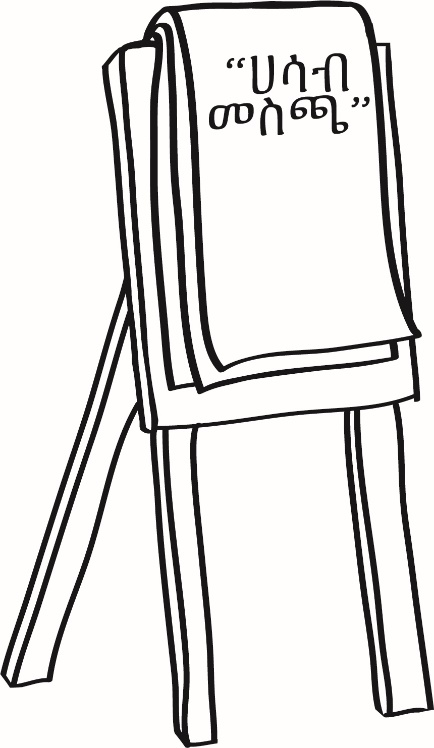 5መ. ሰልጣኞች  የአውደ ጥናት አጀንዳውን እና ዓላማዎቹን እንዲመለከቱ ይጠይቁ ፡፡ ከስልጠናው ስፋት እና ዓላማዎች አንጻር ሊሟሉ የማይችሉትን የመማሪያ ግምቶች በፍልፕ ቻርት ላይ ያክብቧቸው ወይም በሃይላይተር ማርከር ምልክት ያድርጉ ፡፡5ሠ. ለወደፊቱ ውይይት ለማድረግ እነዚህ ያልተሟሉ ግምቶች ወደ “ሀሳብ መስጫ” በ በፍልፕ ቻርት ላይ ሊጨመሩ ይችላሉ ።የሥልጠና መተዳደሪያ ደንቦችን ማዘጋጀት (10 ደቂቃዎች)6ሀ. ለሥልጠና ሰልጣኞች የሚረዱ የጋራ ደንቦችን ዝርዝር የያዘውን ፍልፕ ቻርት ያሳዩ እና ተሳታፊዎቹን መስማማታቸውን ይጠይቁ ፡፡ አንድ ሰው በደንቦቹ ላይ ካልተስማማ ፣ የጋራ መግባባት እስኪኖር ድረስ ውይይትን ማመቻቸት፡፡ 6ለ. ሌሎች ደንቦችን ማከል የሚፈልጉ ሰልጣኞች ካሉ ይጠይቁ ፡፡ምንም ተጨማሪ የጥቆማ አስተያየቶች እስከማይኖር ድረስ ሰልጣኞች  ወደ ፍልፕ ቻርት ላይ ማከልን ይቀጥሉ። በቡድኑ ውስጥ ማንኛውም ሰልጣኞች  የጋራ ስምምነት ከሌለው ቡድኑን ወደ መግባባት ለማምጣት እንደ አስፈላጊነቱ አንድ ውይይት ያመቻቹ ፡፡ ዝርዝሩ አንዴ ከተጠናቀቀ ፣ ሁሉም ሰው ከተስማሙ ይጠይቁ ፣ እና ምንም የተረሱ ጉዳዮች አለመኖራቸውን ያረጋግጡ ፡፡6ሐ. ይህንን የሥልጠና ፍልፕ ቻርት ለሰልጣኞች በሙሉ ሊታይ በሚችልበት ክፍል ውስጥ ያንጠልጥሉ። ደንቦቹን ለሰልጣኞች ለማስታወስ እንደአስፈላጊነቱ ይጥቀሱ ፡፡መመሪያ ጽሑፍ 1-1 የለውጥ ወኪል ያድርጉኝ የቅድመ-ሙከራ / ድህረ-ሙከራ ፈተና ምሳሌስም ፣ ቁጥር ፣ ወይም ምልክት_________________________________________________________ ቅድመ-ሙከራ ወይም ድህረ-ሙከራ (አንድ ክበብ) ዝግ-ያልሆነ ጥያቄ የቱ ነዉ?ሀ. ሁሉንም ነገር ተረድተሃል ፣ አይደል?ለ. በስልጠና ቁሳቁሶች ላይ ምን ጥያቄዎች አሉዎት?ሐ. በስልጠናው ረክተዋል?መ. በስልጠናው ቦታ በቀረበዉ ምግብ ረክተዋል? ከሚከተሉት ውስጥ የትኛው የምስክርነት ባህሪ አይደለም?ሀ. ምስክርነት የተዘጋ ታሪክ ነው ፡፡ለ. ምስክርነት እውነተኛ መለያ ነው ፡፡ሐ. ምስክርነት ባህሪውን ባልተለማመደው በአንድ ግለሰብ የሚነገር ነዉ።መ. ምስክርነት የአንድ ግለሰብን ባህሪ በማሳፈር ባህሪያችውን እንዲለዉጡ ያደርጋል።ከሚከተሉት ውስጥ ለአንድ ግለሰብ ባህሪ ለውጥ እንቅፋት ምሳሌ የትኛው ነው?ሀ. ፀረ-ተባይ እንዴት መስራት እንደሚቻል አላውቅም ፡፡ለ. አማቴ እንደተናገሩት የተከለለ/የተጠበቀ የውሃ ምንጭ መጠጣት የጀመሩት ልጆቻቸው ደስተኞች እንደሆኑ ነው ፡ሐ. የወር አበባ የንጽህና መጠበቂያ ቁሶችን እንዴት እንደምሰራ አውቃለሁ ፡፡መ. በአካባቢው ገበያው ጥራት ያላቸውን የዘር ዓይነቶች መግዛት እችላለሁ ፡፡የትምህርት ፍላጎቶች እና የእውቀት ማቴሪያል ሀብት ግምገማ (ኤል.ኤን.አር. ኤ) ከነዚህ በስተቀር የሚከተሉትን ሁሉ መለየት ይችላልሀ. ጥሩ አድማጭ ማን ነው?ለ. ስልጠናው ለምን ያስፈልጋል?ሐ. ሰልጣኞቹ መማር የሚፈልጉት።መ. ሰልጣኞቹ ምን ዓይነት ቅድመ ተሞክሮ ከርዕሰ ጉዳዩ ጋር አላቸው ፡፡የማኅበራዊ እና የባህርይ ለውጥ ትኩረት (ኤስ.ቢ.ሲ) ምንድ ነው?ሀ. ግለሰቦችን ፣ ቤተሰቦች እና ማህበረሰቦችን ለጤንነታቸው ጥሩ እንደሆነ በመናገር አዳዲስ ባህሪዎችን እንዲቀበሉ ማድረግ ፡፡ለ. ግለሰቦችን አዲስ ባህሪያትን እንዲቀበሉ እና እንዲተገብሩ ተስፋ ማድረግ ፡፡ሐ. በባህሪ ላይ ተጽዕኖ የሚያሳድሩትን ምክንያቶች በመለየት ግለሰቦችን ፣ ቤተሰቦችና እና ማህበረሰቦችን መልካም ባሕሪዎችን እንዲቀበሉ እና እንዲቀጥሉ ማስቻል ፡፡መ. ከላይ ከተዘረዘሩት ውስጥ አንዳቸውም አይደሉም ፡፡የሌላዉን ስሜት መረዳት ማለት፣ሀ. የሆነ ነገር ላጣ ሰው ማዘን ፡፡ለ. የማዳመጥ ዘዴ።ሐ. የሌላ ሰው አመለካከቶችን ፣ ስሜቶችን እና ፍላጎቶችን መገንዘብ ፡፡መ. ከላይ ከተዘረዘሩት ውስጥ አንዳቸውም አይደሉም ፡፡ “ማዳመጥ እና መድገም” የሚለውን ዘዴ መጠቀሙ ተገቢ የሚሆነው መቼ ነው?ሀ. ቁልፍ መልእክቱን ለማጠንከር ሲሞክሩ ፡፡ለ. በርዕሰ ጉዳይ ላይ የአንድን ሰው አመለካከትን ለመረዳት ሲሞክሩ።ሐ. ግለሰቡ የተናገረውን ለሎሎች ሰዎች እንደተረዱት  እንዲያውቅ ሲፈልጉ።መ. ከላይ ያለው በሞላ.ከሚከተሉት ውስጥ አንዱ በድርድር ባህሪ ለውጥ ውስጥ ካሉት እርምጃዎች ውስጥ አንዱ አይደለም?ሀ. ለሰው ሰላምታ ይስጡ ፡፡ለ. ግለሰቡ ባህሪውን ባለመለማመዱ ያሳፍሩ።ሐ.   ግለሰቡ የሚናገረውን ሀሳብ ያዳምጡ/ለማንፀባረቅ።መ. ለቀጣይ ክትትል ጉብኝት ቀጠሮ ይያዙ ፡፡የጥራት ማሻሻያ ና ማረጋገጫ ዝርዝሮች (ክዉ.አይ.ቪ.ሲ.) የሚጠቅሙት-ሀ. ለማበረታታት ፡፡ለ. ተነሳሽነት ለመፍጠር።ሐ. አፈፃፀምን ለማሻሻል።መ. ከላይ ያለው በመላ.ትንንሽ ሊሰሩ/ሊተገበሩ የሚችሉት እርምጃዎች-ሀ. በአድራጊዉ ግለሰብ በቀላሉ ሊተገበሩ የሚችሉ ባህሪዎች።ለ. በአንድ ቀን ውስጥ ሊጠናቀቁ የሚችሉ ተግባራትሐ. በስብሰባው መጨረሻ ላይ ለሰዎች የተመደቡ ተግባራት ፡፡መ. በጣም ጥሩ ባህሪዎች።መመሪያ ጽሑፍ 1-2: ለናሙና የስልጠና አጀንዳዎችለምሳሌ የግማሽ ቀን የሥልጠና አጀንዳ በትምህርት 2፡ የባህሪ ለዉጥ በውጤታማ ተግባቦት አማካኝነት  ትምህርት 2፡ የባህሪ ለውጥ በውጤታማ ተግባቦት ፣ ትምህርት 3፡ የባህሪ ለውጥ የሌላ ሰዉ ስሜት በመረዳት ፣ እና ትምህርት 4 ፡የባህሪያት ለውጥ ውጤታማ በ ውጤታማ ማመቻቸት ላይ የሁለት ቀን ስልጠና ምሳሌ ናቸውእያንዳንዱ ስልጠና በአድማጮቹ እና በስልጠና ዓላማዎቹ ላይ በመመስረት ሊስተካከል ይችላል ፡፡ የላቀ ትምህርት የላቀ ትምህርት 13፡ ለማመቻቸት ማቀድ እና ሌሎችን ማሠልጠንን ያጠቃልላል፡፡ የአሰልጣኞችን ስልጠና ሊሰጡ ከሆነ ይህ ትምህርት አስፈላጊ ነው፡፡ትምህርት 2፦ የባህሪ ለውጥ በውጤታማ ተግባቦትይህ ትምህርት ለምን አስፈለገ?ስኬታማ ተግባቦት ወሳኝ ከሚባሉት የባህሪ ለውጥ ወኪል ክህሎቶች መካከል አንደኛው ሲሆን፣ ግን አብዛኛው ስልጠናቸው ቴክኒካዊ ይዘት ላይ ያተኮሩ ናቸው። ይህ ክፍል የባህሪ ለውጥ ወኪሎቸ የተግባቦት ክህሎታቸውን እንድያሻሽሉ ያግዛቸዋል፣ ስለዚህ  የባህሪ ለውጥን ለማመቻቸት የበለጠ ውጤታማ ሊሆኑ ይችላሉ።ቅድመ ዝግጅትማሟሟቂያ እንቅስቃሴ አማራጭን እየሰሩ ከሆነ ፣ የሚከተሉትን ፍሊፕ ቻርት ያዘጋጁበጥሩ ሁኔታ እንደሚሰሩዎት ሆኖ የሚሰማዎትን አንድ የተግባቦት ክህሎት ይጥሩ (ተግባር 1)ማሻሻል እችላለሁ ብለው የሚያስቧቸውን አንድ የተግባቦት ክህሎት ይጥሩ (ተግባር 1)የትኃን ምስል (ተግባር 5)የማሟሟቂያ እንቅስቃሴን የማይሰሩ ከሆነ ፣ የመጨረሻውን የፍሊፕ ቻርት ብቻ ያዘጋጁ (በተግባር 5 የሚያገለግል) ፡፡ለትኃን ምስል  ፣ ሰልጣኞች አመቻች ማኑዋል ቅጅ እንደ ስልጠናው አካል ተሰጥቷቸዉ ከሆነ፣ የትኃን ምስል እና መመሪያዎችን እንድለወጥ ይፈልጋሉ፡፡ ስለዚህ ምስሉን ቀድመው ያዩ ስለነበረ በዚህ መመሪያ ውስጥ ካለው ይለያሉ ፡፡ለተግባር 4 ፣ ሦስቱን ትወናዎች በመመሪያ ጽሑፍ 2-2 ፡ ለማዳመጥ ሚና የሚጫወቱትን ይመልከቱ። ኣስፈላጊ  ከሆነ፣ በተሳታፊዎች ፕሮግራም ከተሸፈኑት መርሃግብር ወይም ጉዳዮች ጋር እንዲጣጣም አድርገዉ ይጫወቱ ፡፡ ሁለት ሰልጣኞችን ይምረጡ እና እንዲለማመዱ አስቀድመው የሚጫወቱትን ሚና  ቅጂዎች ይስጧቸው ፡፡ የእያንዳንዱን ዓይነት የማዳመጥ ጥቅሞች እና ገደቦችን እንዲገነዘቡ ከሰልጣኞች ጋር አብረው ይስሩ፡፡ ሦስቱ የማዳመጥ ዓይነቶች በትክክል እንዲታዩ ለማድረግ፣ እንደ አማራጭ በቀጥታ ከተባባሪ አስተባባሪ ጋር ሚና መጫወት ይፈልጉ ይሆናል፡፡ለተግባር 5 ተ ፣ እያንዳንዱ ሰልጣኝ አስተያየት የሚሰጥባቸውን ቀለል ያሉ አወዛጋቢ ርዕሶችን ዝርዝር ያዘጋጁ (ለምሳሌ ፣ ወንዶች ከሴቶች የበለጠ ጠንካራ ናቸው ፣ ሴቶች እንደወንዶች ያህል ጉበኞች አይደሉም ፣ የባህሪ ለውጥ ጣልቃገብነት ለውሃ ንፅህና እና የግል ንፅህና አጠባበቅ ከግንባታዎች የበለጠ አስፈላጊ ናቸው ፣ [ዋሽ] ፣ ወዘተ) ፡፡ተግባራትማሟሟቂያ እንቅስቃሴ-አማራጭ ሀ (15 ደቂቃ)1ሀ. ሰልጣኞቹን በጥንድ ይለዩዋቸው ፡፡ ጥንዶች  የሚከተሉትን ጥያቄዎች በመጠቀም እርስ በእርሳቸው ቃለ መጠይቅ እንደሚያደረጉ ያስረዱ እና መልሶቻቸዉን ተለጣፊ ማስታወሻ ላይ እንደሚጽፉ ያስረዱዋችው፡፡በጥሩ ሁኔታ እርስዎ እንደሚሰሩ የሚሰማዎት አንድ የተግባቦት ክህሎትዎን ይጥሩ፡፡ማሻሻል እችላለሁ ብለው የሚያስቧቸውን አንድ የተግባቦት ክህሎት ይጥሩ፡፡ሰልጣኞች በሚነጋገሩበት ጊዜ፣ ከእነዚህ ጥያቄዎች ጋር ሁለቱን ፍሊፕ ቻርትዎችን ግድግዳው ላይ ያንጠልጥሉ፡፡1ለ. ሰልጣኞች አብረው አምስት ደቂቃ ያህል እንዲወያዩ ይፍቀዱላቸው፣ ከዚያም እያንዳንዱ ሰው ተለጣፊ ማስታወሻዎቻቸውን በፍሊፕ ቻርት ላይ እንዲያያይዙ ይጠይቁ ፡፡1ሐ. እያንዳንዱ ሰው ይህን ሲያደርግ፣ የተግባቦት ክህሎቶችን ጮክ ብለው ያንብቡ እና ሰዎች ጥንካሬያቸው ምን እንደ ሆነ ወይም የት ቦታ ማሻሻል እንደሚገባቸው ይጠይቁ።1መ. እነዚህ ዝርዝሮች ሰልጣኞች ቀደም ሲል “ጥሩ ተግባቦትን” በደንብ እንደሚያውቁ  ልብ ይበሉዋችው ፡፡ የአንዳንድ ሰዎች ጥንካሬ ሌሎች ደግሞ ማሻሻል የሚፈልጉት መሆኑን  ይጠቁሙ።የሚከተሉትን ጥያቄዎች በመጠቀም አጭር ውይይትን ያመቻቹ: በጥሩ ሁኔታ እርስዎ ሚያደርጉት ክህሎት ፣ ይህ ሁልጊዜ እርስዎ የነበሮት ክህሎት ነው? ካልሆነ ፣ እንዴት ሊያገኙት ወይም ይህን ክህሎት ለማሻሻል እንዴት ቻሉ?ከእነዚህ ክህሎቶች ውስጥ የትኛዎቹን ማሻሻልዎን መቀጠል እችላለሁ ብለው ያስባሉ?1ሠ. በዚህ ትምህርት ወቅት ሰልጣኞች ከእንቅስቃሴዎች ፣እንዲሁም እርስ በእርስ ለመማር እድል እንዳላቸው ልብ ይበሉ ፡፡ በስልጠና ወቅት ሰልጣኞች የተሻሉ ተግባቦት  ክህሎቶችን እንዲጠቀሙ እና ከሌሎች ሰልጣኞች አዳዲስ ክህሎቶችን ለመማር እንዲሞክሩ ያበረታቷቸው።የማሟሟቂያ እንቅስቃሴ አማራጭ ለ (25 ደቂቃዎች)2ሀ. በሁለት መንገዶች “ስልክ” የሚባለውን ጨዋታ እንደሚጫወቱ ለሰልጣኞች ይንገሩ ፡፡ ለመጀመሪያ ጊዜ በመናገር ይነጋገራሉ ፡፡ ከዚያ በቃል ያልሆኑ መግለጫዎች እና የሰውነት እንቅስቃሴን ብቻ በመጠቀም ይነጋገራሉ።2ለ. ሰልጣኞች እርስ በእርስ አጠገብ እንዲሰለፉ ይጠይቋቸው ፡፡ በተከታታይ ለመጀመሪያው ተሳታፊ አንድ ሐረግ ሹክሹክታ።ዓረፍተ ነገሩ ስለ ሞኝ ወይም ከባድ ነገር ሁሉ ሊሆን ይችላል ፣ ግን ሁሉም ሰው ሊረዳው መቻል አለበት (ለምሳሌ “ቤንሰን በተጨናነቀው ገበያ አራት ጠቦት ፍየሎችን ገዛ”) ፡፡ እንዲሁም በወረቀት ላይ በመጻፍ እና ለመጀመሪያው ተሳታፊ መስጠት ይችላሉ ፡፡ የመጀመሪያው ሰልጣኝ ከዚያ ሐረጉን ከጎናቸው ለሚገኘው ተሳታፊ በሹክሹክታ ያሰማል ፣ እና ሐረጉ እስከ መጨረሻው ሰልጣኝ እስኪደርስ ድረስ ይቀጥላል ፡፡ ሀረጉን መናገር የሚችሉት ለተከታታይ ለሚቀጥለው ሰው አንዴ ብቻ እንደሆነ ለሰልጣኞች ይንገሩ ፡፡ የመጨረሻው ሰልጣኝ ከዚያም  ዓረፍተ ነገሩን ጮክ ብሎ ይናገራል እና ከመጀመሪያው ጋር የሚዛመድ መሆኑን ወይም አለመሆኑን ይመለከተዋል።2ሐ. ይህን ጨዋታ ጥቂት ዙሮች መጫወት ይቻላል። ጊዜ ከፈቀደ ፣ አንድ አዲስ ሰልጣኝ ሐረጉን ይመርጥ እና በዙሮች መካከል መስመሮችን መቀየር ይቻላል፡፡2መ. በመቀጠልም ተመሳሳይ ጨዋታ እንደሚጫወቱ ለሰልጣኞች ይንገሯቸው ፣ነገር ግን የቃል ሐረግን በመስመሩ ላይ ከማስተላለፍ ይልቅ የንግግር ያልሆኑ መግለጫዎችን እና የአካል እንቅስቃሴዎችን ያስተላልፋሉ ፡፡2ሠ. ሁሉም ሰልጣኞች በአንድ አቅጣጫ ይሰለፉ። ሁሉም በአንደ ላይ በትከሻው ላይ በመስመሩ ጀርባ ላይ ያለውን ሰልጣኝ መታ ያድርጉ ፡፡ ሲዞሩ እንቅስቃሴ ያካሂዱ(እጆችዎን ከጭንቅላትዎ በላይ ያወዛውዙ) ወይም ቀለል ያለ  የዳንስ እንቅስቃሴ ያለድምጽ (እንደ ክንዶች ወደ ግራ ፣ ከዚያ ወደ ቀኝ) ፣ ከፊት ገጽታ ጋር (ትልቅ ፈገግታ ፣ ኩርፊያ ፣ ሳቅ በዝምታ) ያድርጉ ፡፡ ሰልጣኙ ከዚያ ዘወር ብሎ ከፊታቸው ያለውን ሰው በትከሻው ላይ መታ በማድረግ ተመሳሳይ እንቅስቃሴን እና የፊት ገጽታን ለመምሰል የተቻላቸውን ሁሉ ያደርጋሉ ፡፡ ሰልጣኞች በትከሻው ላይ እስኪመቱ ድረስ እንዳይዞሩ አስታውሷቸው ፡፡ በመስመሩ ውስጥ የመጨረሻው ሰልጣኝ እንቅስቃሴውን እስኪያዩ ድረስ ይቀጥሉ እና ከዚያ ለቡድኑ ያዩትን እንዲያሳዩ ያድርጉ።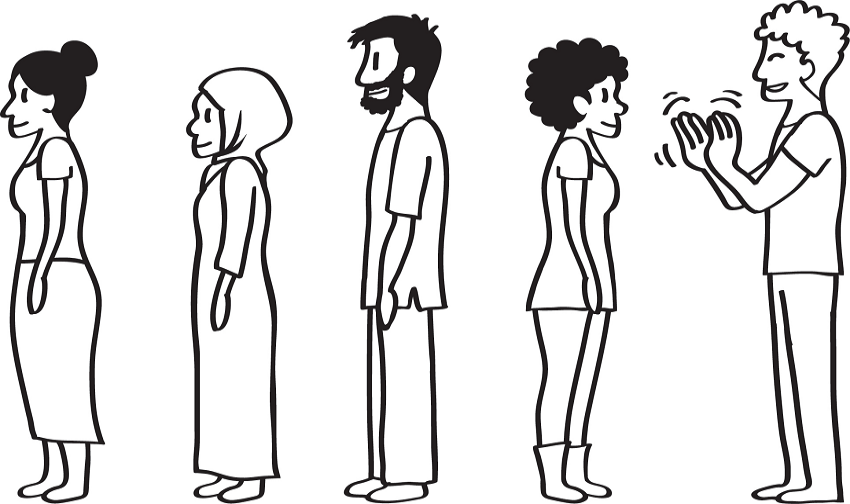 2ረ. ለጥቂት ዙሮች በዝምታ ሥሪቱን ያጫውቱ; ጊዜ ቢፈቅድ ፣ አንድ አዲስ ተሳታፊ እንቅስቃሴውን እንዲመርጥ እና በዙሮች መካከል በመስመሮች ውስጥ ዙሮችን ይቀያይሩ።2ሰ. ከ 15 ደቂቃዎች በኋላ የሚከተሉትን ጥያቄዎች በመጠቀም አጭር ውይይት ያመቻቹይህንን ጨዋታ በመጫወት ስለተግባቦት ምን ተማሩ?ሁለተኛው መልመጃ ከመጀመሪያው  በምን ይለያል ?መልእክትዎን መረዳቱን እንዴት አረጋገጡ? ከመጀመሪያው ልምምድ ወደ ሁለተኛው እንዴት ተለወጡ?ይህ ትምህርት እንደ የለዉጥ ወኪል ሥራዎ ላይ እንዴት ሥራ ላይ ሊውል ይችላል?ለቢ.ሲ.ኤ. የቃል እና የቃል ያልሆነ አገላለፅ ለምን አስፈላጊ ሆነ?ጥሩ ተግባቦት (15 ደቂቃዎች)3ሀ. በአማራጭ ሀ ማሟሟቂያ እንቅስቃሴ ጀምረው ከሆነ ፣ በዚህ እንቅስቃሴ የተቀመጡት ዝርዝሮች የጥሩ ተግባቦት መገለጫዎች መሆናቸዉን እንዲያስቡ ሰልጣኞችን ይጠይቁ ፡፡ አንዳች ነገር የጎደለ ካለ ይጠይቋቸው። ለለዉጥ ወኪል ስለሚያስፈልገዉ የተግባቦት ክህሎት ዓይነት እንዲያስቡ ይጠይቋቸው፡በዝርዝሩ ውስጥ ሌላ ምን ሊጨመር ይችላል?          በአማራጭ ለ “ማሟሟቂያ” እንቅስቃሴ ከጀመሩ፣ ሰልጣኞችን ለለዉጥ ወኪል ስለሚያስፈልገው የተግባቦት ክህሎት ዓይነቶች እንዲያስቡ ይጠይቋቸው ፡፡ ሰልጣኞች መልሱን በሚጠሩበት ጊዜ ማስታወሻዎችን በፍሊፕ ቻርት ላይ ይጻፉ ፡፡3ለ. ጥሩ ተግባቦት መልዕክት ከአንድ ሰዉ ወደ ሌላ ሰዉ ሲላክና በሌላ ሰዉ ለመረዳት በሚያስችል መልኩ ተቀባይነት ሲያገኝ እና ሁለቱም ወገን እኩል የመረዳት ወይም የመግባባት ስሜት ሲኖራቸዉ መሆኑን ያስረዱ፡፡ ተሳታፊዎቹን ያንን ፍቺ በማንኛውም መንገድ መለወጥ ይችሉ እንደሆነ ይጠይቁ ፡፡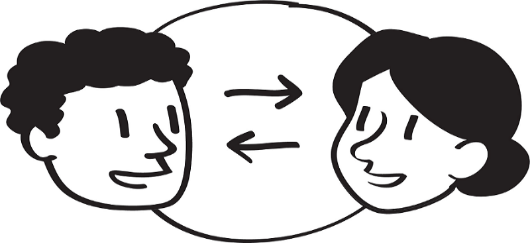 3ሐ. ሰልጣኞች  በመመሪያ ጽሑፍ 2-1 ፡ጥሩ ተግባቦትን እንዲመለከቱ ይጠይቁ-፡፡ በሚቀጥሉት ጥያቄዎች ላይ በመመርኮዝ ውይይቱን ይቀጥሉ (ሰልጣኞች ዝርዝሮቹን ከፍሊፕ ቻርት ወደ መመሪያ ጽሑፎቻቸው እንዲጨምሩ ያበረታቱ)፡በዚህ የእጅ ጽሑፍ ውስጥ ባለው ክህሎት ዝርዝር እና በፍሊፕ ቻርቱ ላይ ባለው ዝርዝር መካከል ምን ኣይነት ልዩነቶችን ማየት ይችላሉ?ለለዉጥ ወኪል  የተግባቦት ክህሎቶችን መማር እና ተግባራዊ ማድረግ ለምን አስፈላጊ ሆነ?3መ. የቡድኑን ምላሾች ያዳምጡ እና ካልተጠቀሱ የሚከተሉትን ነጥቦች ያክሉ ፡፡ጥሩ ተግባቦት እምነትን ይገነባል።ጥሩ ተግባቦት ሰዎች አክብሮት እንዲሰማቸው ያደርጋቸዋል ፣እና ከዚህም የተነሳ ሊያዳምጡህ እና ካንተ ሊማሩ ይችላሉ፡፡ ጥሩ ተግባቦት አንተ የምትናገረዉን በደንብ እንዲረዱህ ይረዳል።ጥሩ ተግባቦት እና ሰዎችን ማበረታታት ሰዎች አዳዲስ ባህሪያትን እና ክህሎቶችን እንዲሞክሩ እና በራሳቸው እንዲተማመኑ  ይደግፋል።3ሠ. ጥሩ መግባባት (በማዳመጥ ፣ አክብሮት በማሳየት እና ደጋፊ በመሆን) የበለጠ በግለሰባዊ ደረጃ ላይ ያሉ ሰዎችን እንዲገነዘቡ እንደሚረዳቸው በማስረዳት ጠቅለል ያድርጉ ፡፡ በዚህ ምክንያት ፣ሰዎች አዳዲስ ባህሪያትን ወይም ልምዶችን በመሞከር የሚያጋጥሟቸውን ችግሮች በተሻለ ይረዳሉ፣ እናም እነዚያን ችግሮች ለማሸነፍ መንገዶችን እንዲያገኙ ይረዳቸዋል። ይህ አካሄድ ከእውነታው የራቁ ሊሆኑ በሚችሉ ባህሪዎች ላይ ከመጽናት የበለጠ ውጤታማ እና አክብሮት ያለው ነው፡፡ በመጨረሻም ከሰዎች ጋር ግንኙነቶችን መመስረት አዳዲስ ባህሪያትን ለመልመድ እና ለማቆየት የበለጠ ጥሩ ነው ፡፡4. የማዳመጥ ክህሎት (30 ደቂቃዎች)4ሀ. የጥሩ ተግባቦት አንዱ አካል ጥሩ አድማጭ መሆኑን ለሰልጣኞች ይንገሩ ፡፡ ይህ እንቅስቃሴ በማዳመጥ ክህሎቶች ላይ ያተኩራል ፡፡4ለ. የሚከተሉትን ጥያቄዎች ለቡድኑ ይጠይቁ እና አጭር ውይይትን ያበረታቱ ፡፡ ከእያንዳንዱ ጥያቄ በታች ሊሆኑ የሚችሉ መልሶች በአግድም ኢታሊክስ  ጽሑፍ ተዘርዝረው ተጽፈዋል ፡፡“በመስማት” እና “በማዳመጥ” መካከል ያለው ልዩነት ምንድን ነው?መስማት ያለፈቃድ የሆነ ነው ፣ ማዳመጥ ግን በፈቃደኝነት ነውሁልጊዜ በዙሪያችን  ያሉ ነገሮችን እንሰማለን ፣ ግን ለሰማነው ነገር ሁልጊዜ ትኩረት አንሰጥም ፡፡አንድ ነገር መስማት ማለት እርስዎ ተገንዝበዋል ማለት አይደለም። ስናዳምጥ ለመረዳት እየሞከርን ነው።መስማት ምንም ጥረት አይፈልግም ፣ በደንብ ማዳመጥ ግን ጥረት ይጠይቃልበደንብ ለማዳመጥ ምን ማድረግ ያለብህ ይመስልሃል?ለሌላው ሰው ለሚናገረው ትኩረት ስጥ ፡፡ሌላኛው ሰው በሚናገርበት ጊዜ ትኩረትን የሚከፋፍሉ ነገሮችን ማስወገድ ወይም ስለ ሌሎች ነገሮች ከማሰብ ተቆጠብ።ሌላኛውን ሰው በመመልከት ፣ ግለሰቡ ለሚናገረው መልስ በመስጠት ወይም ጥያቄዎችን በመጠየቅ ማዳመጥ ላይ እንደሆንክ አሳይ።ሌላኛው ሰው የሚናገረውን በእውነት አልሰማህም ወይም አልገባህዎትም ከሆነ፣ ስለ ምላሽዎ በጣም ከማሰብ ተቆጠቡ፡፡ትኩረት ካልሰጡ ወይም ሌላው ሰው በሚናገርበት ጊዜ እንዴት እንደሚመልሱ እያሰቡ ፣ከሆነ ይህ በተግባቦት ላይ ምን ተጽዕኖ ያኖራል?የግለሰቡን የተለየ ሁኔታ ላይረዱ ይችላሉ።ምን እየተባለ እንዳለ ሙሉ በሙሉ ላይረዱ ይችላሉ።ግለሰቡን ሊያደናቅፉ ወይም ሊያበሳጩ ይችላሉ።ሰውየው እርስዎ እንደማያዳምጧቸው ሊሰማቸው ስለሚችል መረጃን ማጋራቱን ያቆማል ፡፡የለዉጥ ወኪሎች ከቤተሰቦች ወይም ከሌሎች የማህበረሰብ አባላት ጋር ሲነጋገሩ በደንብ ማዳመጥ አስፈላጊ የሆነው ለምንድነው?የለዉጥ ወኪሎች ሰዎች ከመማር ፣ አገልግሎቶችን ከማግኘት እና አዳዲስ ባህሪያትን ከመሞከር የሚከለክሉ መሰናክሎችን እንዲያሸንፉ ለመርዳት ማግባባት አለባቸው።የለዉጥ ወኪሎች የሌሎች ሰዎችን ችግሮች ከአስተያየታቸው ለመረዳት እና ስለ ሌሎች ሰዎች እውነታዎች ለመረዳት በደንብ ማዳመጥ አለባቸው።ማዳመጥ የሌላ ሰዎችን ስሜት ለመረዳት አስፈላጊ ነው። የእነሱን አመለካከት ለመረዳት ፣ አንድ ሰው የሚናገረውን መገንዘብ ያስፈልግዎታል፡፡4ሐ. ሶስት የተለያዩ የማዳመጥ ዘዴዎችን የሚያሳዩ ሦስት ሚና የሚጫወቱትን እንደሚመለከቱ ለተሳታፊዎች ይንገሩ ፣ ሁሉም ለለዉጥ ወኪሎች አስፈላጊ ናቸው ፡፡ ለየእያንዳንዱ ሚና ጫወታ  በምን ዓይነት ዘዴዎች እንደሚጫወቱ ለቡድኑ አይንገሩ ፡፡ በእያንዳንዱ ሚና ጫዋታ ወቅት፣ አድማጩ ከማያደርጉት ነገር ይልቅ የሚደርጉት ነገር ላይ ትኩረት እንዲያደርጉ አስታውሷቸው፡፡4መ. ግድግዳው ላይ ሶስት ባዶ ፍሊፕ ቻርት ወረቀቶችን ይለጥፉ ፡፡ እንደ ተዋንያን ሆነው የመረጧቸውን ሰልጣኞች ወደ ክፍሉ ፊት ለፊት እንዲመጡ እና በመምርያ-ጽሑፍ 2-2-በማዳመጥ ሚናዎችን መጫወት ይጋብዙ ፡፡ እያንዳንዱን ሚና ጨዋታዎች በጥቂት ደቂቃዎች ይገድቡ ፡፡4ሠ. ከመጀመሪያው ሚና ጨዋታ   በኋላ ሰልጣኞችን “አድማጭ ሚናውን በሚጫወቱበት ጊዜ ምን አደረገ?” በማለት ይጠይቋቸው፡፡ በወረቀቱ አናት ላይ ባዶ ቦታ በመተዉ፣ምላሻቸውን እርስዎ በመጀመሪያ ፍሊፕ ቻርት ወረቀት ላይ ይፃፉ፡፡ ሰልጣኞች አድማጩ ባልሰራቸው ላይ ሳይሆን በሰራዉ ላይ እንዲያተኩሩ ያስታዉሷቸዉ (ለምሳሌ አድማጭ ዓይን ለዓይን በማዬት፣ ሰውዬው ንግግሩን እንዲቀጥል አበረታታቸው )።4ረ. ከቀሪዎቹ ሁለት ሚናዎች ጋር ይህንን ሂደት ይድገሙ ፡፡4ሰ. በሦስቱም ሚና ጨዋታዎች ላይ ከተወያዩ በኋላ፣ እያንዳንዱን ውጤት የፍሊፕ ቻርት ይከልሱ እና በእያንዳንዱ ወረቀት አናት ላይ ከሚከተሉት የማዳመጥ ዘዴዎች ውስጥ አንዱን ይፃፉ-መልስ ሳይሰጡ ማዳመጥነገሩን ግልፅ የሚያደርጉ ጥያቄዎችን መጠየቅማዳመጥ እና እንደገና ማዋቀር4ሸ. የሚከተሉትን ጥያቄዎች ይጠይቁ እና አጭር ውይይትን ያበረታቱ-“መልስ ሳይሰጡ ማዳመጥ” የሚለውን ዘዴ መጠቀሙ በጣም ውጤታማ የሚሆነው መቼ ነው? (መልሶቹ የሚከተሉትን ሊያካትት ይችላል-አንድ ሰው በጣም ከተናደደ ወይም ስሜታዊ ከሆነ ፣ አንድ ሰው መናገሩን ለመቀጠል ሊጠየቅ ወይም ሊበረታታ የማያስፈልገው ከሆነ ፣ እና / ወይም ግለሰቡ የሚናገረውን የተረዱ ሲሆን ፡፡)አክለው፣ ይህንን ዘዴ ሲጠቀሙ፣ አድማጩ የቃል ያልሆነ ቋንቋ ብቻ ነዉ የሚጠቀመዉ(ዓይን ለዓይን መተያዬት ፣ ጭንቅላቱን ማነቅነቅ ፣ ክፍት አቀማመጥ ከግምት ውስጥ በማስገባት [ማለትም ፣ ሰውነታቸውን ወደ ተናጋሪው ዘንበል አድርጎ በማስቀመጥ] እና አጫጭር የቃል ምላሾችን ይጠቀማል) [ ሆህህ ፣ “አዎ ፣ “እምምም…”] ፍላጎት አሳይተው እና ተናጋሪው እንዲቀጥል ለማበረታታት)) ፡፡ አድማጭ ሰዓቱን ደጋግሞ ማዬት ወይም ጣቶቻቸውን ጠረጴዛ ላይ መንኳኳት ያሉ አድካሚ ወይም ትዕግሥት ማጣት የሚያሳዩ ምልክቶችን ያስወግዳል። ይህ ዘዴ ግለሰቡ በነፃነት እንዲናገር እና ሃሳቦቹን እንዲገልጽ ያበረታታል።“ግልጽ የሚያደርጉ ጥያቄዎች መጠየቅ” ዘዴ በጣም ውጤታማ የሚሆነው መቼ ነው? ((መልሶቹ የሚከተሉትን ሊያካትት ይችላል-አንድ ነገር ለመማር በሚሞክሩበት ጊዜ ፣ ተጨማሪ መረጃ በሚፈልጉበት ጊዜ ሁሉንም ነገር እንደ ተረዱ እርግጠኛ ካልሆኑ እና / ወይም ሰውን ለመርዳት ሲሞክሩ ፣በአእምሮው አስበው ለችግር መፍትሄዎች ለመስጠት ሲሞክሩ )አክለው፣ ይህንን ዘዴ ሲጠቀሙ አድማጩ ተናጋሪው ምን እንደሚል ግልጽ ለማድረግ የተወሰኑ ጥያቄዎችን ይጠይቃል ፡፡ ይህ ዘዴ አድማጩን በተሻለ  ለመረዳት ተጨማሪ መረጃዎችን እንዲያገኙ ይረዳል ፡፡ ተናጋሪው ስለሁኔታው በጥልቀት እንዲያስብ ያግዘዋል። ይህ ዘዴ ተናጋሪው እና አድማጩ አማራጮችን እና ሊሆኑ የሚችሉ መፍትሄዎችን ለመገምገም ይረዳል ፡፡“ማዳመጥ እና እንደገና የማዋቀር” ዘዴዎችን መጠቀም በጣም ውጤታማ የሚሆነው መቼ ነው? (መልሶቹ የሚከተሉትን ሊያካትት ይችላል-በአንድ ጉዳይ ላይ የአንድ ሰው አመለካከት ምን እንደሆነ ለመረዳት ሲሞክሩ፣ ሰውዬው የተናገሩትን እንደተረዳዎት እንዲያውቅ ሲፈልጉ ፣ እና / ወይም ቁልፍ መልእክት ለማጠናከር ሲፈልጉ ፡፡)ይህንን ዘዴ ሲጠቀሙ አድማጩ፣ ተናጋሪው የተናገረውን በራሳቸው አንደበት ይደግሙ ፡፡ አድማጩ “የሚሉት ይመስላል…” ፣ “ሲናገሩ የምሰማው…” ወይም “በትክክል ከተረዳሁህ ...” በሚሉት ከመግለጫዎች ጋራ እንደገና ማዋቀር መጀመር ይችላል ፡፡ ይህ ዘዴ አድማጩ ተናጋሪው የተናገረውን መረዳታቸውን ያረጋግጣል ፡፡ እንዲሁም ተናጋሪው አድማጩ ያልገባውን ማንኛውንም ነገር ግልጽ ለማድረግ ያስችለዋል፣ስለዝ ሀሳቦችን በማጠቃለያ መልሰው ሲደጋገሙ መስማት ስለሚችሉ ነው ፡፡ አድማጩ ተናጋሪው የተሳሳተ ከሆነ ያላቸውን ግንዛቤ እንዲያስተካክል ጊዜ ይሰጠዋል ፡፡  ይህን ዘዴ ሲጠቀሙ አድማጩ ተናጋሪው የተናገረውን ቃል በቃል መደገም አያስፈልገውም። ተናጋሪው የተናገረውን በትክክል እስከሚያዋቀር  ድረስ ማጠቃለል ይችላሉ ፡፡4ቀ. እያንዳንዱ አድማጭ ቴክኒክ በተለያዩ ጊዜያት በተሻለ ሁኔታ ሊሠራ ቢችልም ጥሩ አድማጮች ብዙውን ጊዜ በአንድ ውይይት ውስጥ ከሦስቱም መካከል ይቀያይራሉ ፡፡ ሦስቱም የማዳመጥ ዘዴዎች የለዉጥ ወኪሉ ሊማራቸው እና ሊለማመዳቸው አስፈላጊ ናቸው ፡፡5. የማዳመጥ ልምምድ (45 ደቂቃዎች)5ሀ. ለሰልጣኞች ፣አሁን የማዳመጥ ክህሎታቸውን እንደሚለማመዱ  ይንገሩ ፡፡5ለ. ለእያንዳንዱ ሰልጣኝ ባዶ የሆነ የA4 ወረቀት እና እርሳስ ከማጥፍያ ጋር ያሰራጩ ፡፡5ሐ. የእነሱ ተግባር መመሪያዎቹን ማዳመጥ እና በባዶው ወረቀት ላይ የሰሙትን መሳል መሆኑን ለሰልጣኞች ያስረዱ ፡፡ እነሱ ብቻ ያዳምጡ እና ይሳሉ;፣ ጥያቄዎችን አይጠይቁ ወይም አስተያየት አይስጡ ፣ እና የሌላ የማንንም ስዕል አይመልከቱ ።5መ. በመመሪያ ጽሑፍ 2-3 ፤ ማዳመጥን ለመለማመድ ትኃንን መሳል፣  መስመር በመስመር (ከዚህ በታች የተዘረዘረውን ይመልከቱ)ና ለሰልጣኞች የቃል መመሪያዎችን ይስጡ፡፡ ሰልጣኞች ስዕሉን በተቻለ መጠን እንደገና እንዲስሉ ዝርዝር መመሪያዎችን ይስጡ (ግን ምስሉን እንዳያሳዩ) ፡፡ እያንዳንዱን መመሪያ አንድ ጊዜ ብቻ ያንብቡ ፡፡ ሰልጣኞች ጥያቄ እንዲጠይቁ ወይም አስተያየት እንዲሰጡ አይፍቀዱ ፣ ምስሉን ለሰልጣኞች እንዳያሳዩ እና ሰልጣኞች የሌላውን ስዕሎች እንዲመለከቱ አይፍቀዱ ፡፡5ሠ. ለስዕሉ መመሪያ ከሰጡ በኋላ ለሰልጣኞቹ  ዋናዉን ስዕል አያሳዩ ፡፡ ከዚህ ቀጥሎ ያሉትን ጥያቄዎችን በመጠየቅ አጭር ውይይት ይምሩ-ስዕሎት ከዋናዉ ስዕሉ ጋር ምን ያህል ይመሳሰላል ብለው ያስባሉ?ዋናዉን ሥዕል ለማየት ወይም ማንኛውንም ጥያቄ ለመጠየቅ ባለመቻሎ ምን ተሰማዎት?5ረ. የስዕል መመሪያዎችን ለማብራራት እና አስፈላጊ ከሆነም በስዕላቸው ላይ ለውጦችን እንዲያደርጉ ሰልጣኞችን ጥቂት ጥያቄዎችን እንዲጠይቁ ይጋብዙ። ይህንን ለማድረግ ለአምስት ደቂቃዎች ያህል ጊዜ ያሳልፉ ፡፡5ሰ. ሰልጣኞች ስዕሎቻቸውን አሻሽለው ከጨረሱ በኋላ ያዘጋጁትን በትልቁ የተሳለ ዋናዉን ስዕል ያሳዩ ፡፡ ሁሉም ሰው እንዲያያቸው ስዕሎቻቸውን እንዲይዙ ተሳታፊዎችን ይጠይቁ ፡፡ ሰልጣኞች ስዕሎቻቸውን እንዲይዙ ና ሁሉም ሰው እንዲያያቸው ይጠይቋቸው ፡፡  ከባህላዊ አግባብ ከሆነ፣ ከእውነተኛው የትኃን ስዕል ጋር በጣም በሚዛመደው ስዕሉ ላይ ሰዎች ድምጽ እንዲሰጡ ማድረግ ይችላሉ ፡፡5ሸ. የሚከተሉትን ጥያቄዎች ሰልጣኞችን ይጠይቁ እና አጭር ውይይትን ያበረታቱ-ስዕላቸው ከዋናው ጋር በጣም ተመሳሳይ ለሆኑ ሰዎች ፣ እንዴት ሰሩ?ስዕልዎን ሲስሉ ከሌላው ሁሉ ምን የበለጠ የረዳዎት ነገር አለ?ስዕሉን ሲስሉ ምን ተስፋ አስቆራጭ ወይም አጋዥ ነገር ነበር? ግልፅ ጥያቄዎችን መጠየቅ መቻልዎት እንዴት ረድቷል?ከዚህ መልመጃ ምን ተማሩ?5ቀ “ግልፅ ጥያቄዎችን መጠየቅ” ልምምድ እንዳደረጉ ለሰልጣኞች ይንገሩ ፡፡ ግልፅ ጥያቄዎችን መጠየቅ ብዙውን ጊዜ አንድ ሰው የሚናገረውን በተሻለ ለመረዳት ይረዳዎታል። ጥያቄዎችን መቼ እንደሚያቀርቡ ማወቅ እና የትኞቹን ጥያቄዎች መጠየቅ እንደሚገባ ማወቅ አስፈላጊ ክህሎቶች ናቸው ፡፡5በ. ለሰልጣኞች አሁን “ማዳመጥ እና እንደገና መፃፍ”እንደሚለማመዱ ይንገሩ ፡፡ እንደገና መፃፍ ማለት ሌላኛው ሰው በተናገረው በተቻለን መጠን በየራሳችን ቃላት  የምንደግመው መሆኑን ያስረዱ ፡፡5ተ. ቡድኑን በግማሽ ይክፈሉ እና እያንዳንዱ ቡድን በቀላሉ እርስ በእርስ ለመገናኘት እና ለመሰማማት እንዲችል እያንዳንዱ ቡድን በክበብ ውስጥ እንዲቆም ይጠይቁ ፡፡ ሁለቱም ትናንሽ ቡድኖች በተመደበው ርዕስ ላይ በተመሳሳይ ጊዜ እንደሚወያዩ ያስረዱ ፡፡ ቀደም ሲል ካዘጋጃቸው መለስተኛ አከራካሪ ከሆኑ ርዕሰ ጉዳዮች ውስጥ አንዱን ይምረጡ ፡፡  አስደሳች ውይይት ለማድረግ ፣ አንዳንድ ሰዎች ከእውነተኛ አመለካከታቸው ተቃራኒ አቋም እንዲይዙ ይጠይቁ ፡፡5ቸ. በእያንዳንዱ ክበብ ውስጥ አንድ ሰው ስለርዕሱ አንድ ሀሳብ ወይም አስተያየት በመግለጽ ውይይቱን እንዲጀመር ያድርጉ ፡፡ ሁለተኛ ሰው የራሱን ሀሳብ ከማቅረቡ ወይም አስተዋፅ ከማበርከቱ በፊት የመጀመሪያው ሰው የተናገረውን እንደገና መተርጎም እንዳለባቸው ያስረዱ፡፡ ሰልጣኞች የመጀመሪያውን ሰው የተናገሩትን ከመድገም እንዲቆጠቡ አስታውሳቸው ፡፡ ከዚያ ይልቅ የተለያዩ ቃላትን በመጠቀም በቀደመው ሰው የተገለጸውን ሀሳቦች እንደገና መደገም አለባቸው ፡፡ ሀረጎችን እንደ “እኔ የምሰማው…” ወይም “በትክክል ተረድቼህ ከሆነ…” በሚሉት ሀረጎች በመጠቀም እንዲጀምሩ አበረታታቸው፣ ሁለተኛው ሰው የራሳቸውን ሀሳብ ከማበርከታቸው በፊት የመጀመሪያው ሰው ሀሳባቸው በትክክል መመለሱን መስማማት አለበት ፡፡ የመጀመሪያው ሰው ሀሳቦች በትክክል ካልተገለፁ ፣ ሁለተኛውን ሰው እንደገና እንዲሞክር ይጠይቁ። ከዚያ ሦስተኛው ሰው የሁለተኛውን ሰው ሀሳብ እንደገና ይደግማል ፣ ከዚያ የራሳቸውን ሀሳብ ያክላል። ሁሉም በውይይቱ እስኪያሳተፍ ድረስ ወይም ጊዜው እስኪያበቃ ድረስ ውይይቱን በዚህ መንገድ ይቀጥሉ።5ኀ. የሚከተሉትን ጥያቄዎች በመጠቀም አንድ ውይይት ያመቻቹእንደ አድማጭ ይህ እንቅስቃሴ ፈታኝ የሚያደርገዉ ምን ነበር?(መልሶች የሚከተሉትን ሊያካትቱ ይችላሉ - እኔ ስለራሴ አስተያየት እያሰብኩ ነበር እና ከፊቴ ያለውን ሰው በጥንቃቄ ለማዳመጥ አልቻልኩም። ብዙ አስተያየቶች ከተጋሩ በኋላ እነዛን ወደ ራሴ ክርክር ለማምጣት ፈልጌ ነበር ፡፡)እንደ ተናጋሪ እንደመሆኑ ይህ እንቅስቃሴ ለእርስዎ ፈታኝ ሆኖበት ነበር?(መልሶች የሚከተሉትን ሊያካትቱ ይችላሉ -ሀሳቦቼ በትክክል አልተተረጎመም ፡፡)ይህንን ዘዴ እንደ የለዉጥ ወኪል እንዴት ሊጠቀሙበት ይችላሉ?(መልሶች የሚከተሉትን ሊያካትቱ ይችላሉ- አንድ ሰው የሚነግረኝን ነገር መረዳቴን እርግጠኛ ለመሆን ፣ በሚሉኝ ነገር ላይ ለማተኮር ፣ ለማዳመጥ እና ሀሳቤን ለመለወጥ ክፍት ነኝ፡፡)5ነ. ሁሉንም ሰው ወደ አንድ መልሰው በማምጣት እና “ማዳመጥ እና እንደገና መፃፍ” መለማመዳቸውን ለተሳታፊዎች በመናገር መልመጃውን ያጠናቅቁ። ይህ ዘዴ አድማጩ በትክክል መረዳቱን ለማረጋገጥ ሊረዳ ይችላል ፣ እና ተናጋሪው እንደተሰማ እና እንደተረዳ እንዲሰማው ይረዳል ፡፡ በተለይ አስቸጋሪ / አወዛጋቢ ርዕሶችን ፣ አለመግባባቶችን መፍታት ፣ ወይም መተማመን እና መከባበርን ሲያዳብሩ በተለይ አጋዥ ሊሆን እንደሚችል ያስረዱ ፡፡ ስለተሳተፉ እና አስተያየታቸውን ስላካፈሉ ሁሉንም ሰው አመስግኑ ፡፡6. የተዘጉ እና ክፍት የሆኑ ጥያቄዎች (1 ሰዓት)6ሀ. ሌሎችን በንቃት ከማዳመጥ በተጨማሪ ለለዉጥ ወኪሎች ጥያቄዎች መጠየቅ አስፈላጊ መሆኑን ለሰልጣኞች ይንገሩ ፡፡ ጥያቄዎችን በአክብሮት የሚጠይቁ የለዉጥ ወኪል ሰዎች ከእነርሱ ጋር እንዲነጋገሩ እና የበለጠ መረጃ እንዲያጋሩ ያበረታታሉ።6ለ. እኛ በተለምዶ ሁለት አይነት ጥያቄዎችን እንጠቀማለን-የተዘጉ እና ክፍት ያሆኑ ጥያቄዎች ። በእነዚህ የጥያቄ ዓይነቶች መካከል ያለውን ልዩነት ያውቁ እንደሆነ ሰልጣኞችን ይጠይቁ ፡፡ የተዘጉ ጥያቄዎች ብዙውን ጊዜ “አዎን” ወይም “አይደለም” የሚሉ ምላሾች ሲኖራቸዉ፣ ክፍት ያሆነ  ጥያቄዎች ግን ሰፋ ያሉ እና ከሰልጣኞች የራሳቸዉ / ልዩ ምላሾችን መመለስ እንዲችሉ ያስችላቸዋል፡፡ ለምሳሌ:• “ኦርጋኒክ ፀረ-ተባዮችን  መጠቀም ያለቦት ይመስልዎታል?” (የተዘጋ ጥያቄ) እና “የኦርጋኒክ ፀረ-ተባዮች ጥቅሞች ምንድን ናቸው ብለው ያስባሉ?” (ክፍት የሆነ  ጥያቄ)• “በሳሙና እጅ መታጠብ ጥሩ ሀሳብ ነው ብለው ያስባሉ?” (የተዘጋ ጥያቄ) እና “በሳሙና እጅ የመታጠብ  ጥቅሞች ምንድን ናቸው ብለው ያምናሉ?” (ክፍት ያሆነ-ጥያቄ)6ሐ. የተገደበ እና ክፍት የሆነ ጥያቄዎች ላይ ያሉ ተጨማሪ ዝርዝሮችን ያክሉ-6መ. የተገደበ እና ክፍት ያሆነ ጥያቄን የመፍጠር ልምድን እንደሚለማመዱ ለተሳታፊዎች ይንገሩ ፡፡ ለእያንዳንዱ ተሳታፊ ማስታወሻ ካርድ ወይም ትንሽ ወረቀት ላይ ያስተላልፉ። በካርዱ ላይ አንድ የተገደበ ጥያቄ እንዲጽፉ ሰልጣኞችን ይጠይቁ ፡፡ ካርዶቹን ሰብስቡ እንደገና ያሰራጩ ፡፡ እያንዳንዱ ሰልጣኝ በካርድቸው ላይ የተዘጋ ጥያቄ ወደ ክፍት የሆነ  እንዲለዉጡ እና የተዘጋ ጥያቄን በክፍት የሆነው ጥያቄ በስትጀርባ በኩል  እንዲጽፉ ይጠይቁ ፡፡ በክፍል ውስጥ ተዘዋውረው ጥቂት ወይም ሁሉንም ሰልጣኞች የተዘጋዉን ጥያቄ እና እንዴት ወደ ክፍት የሆነ ጥያቄ እንደመለሱ   ይጠይቁ ፡፡ እነሱ እንደተረዱት ያረጋግጡ። ምሳሌ-የተዘጉ ጥያቄዎች እና መልሶቻቸው  ከዚህ በታች ባለው ሰንጠረዥ ውስጥ ተዘርዝረዋል-6ሠ. አሁን የተዘጉ እና ክፍት የሆኑ ጥያቄዎችን በመጠቀም ጨዋታ እንደሚጫወቱ ለሰልጣኞች ይንገሩ ፡፡ ቡድኑን በክበብ ውስጥ እንዲቆሙ ይጠይቁ እና ለእያንዳንዱ ሰው ማስታወሻ ካርድ እና ማጣበቂያ ፕላስተር ይስጡ ፡፡ እያንዳንዱ ሰልጣኝ የእንስሳቱን ፣ የቤት እቃውን ፣ የሰብል ዓይነትን ፣ ወይም የታዋቂውን ሰው (ይህ ተገቢ ከሆነ) በካርዳቸው ላይ (ለምሳሌ በግ ፣ ድመት ፣ ምድጃ ፣ ድንጋይ ፣ በቆሎ ፣ ከበሮ ፣ ቱቦ )  መፃፍ እንዳለባቸዉ ያብራሩ ፡፡ ቀጥሎም የካርድ ተቀባዩ የሚናገረውን እንዳያውቅ ካርዱን ከፊት ለፊተኛው ሰው ጀርባ ላይ ይለጥፉ ፡፡ የጨዋታው ግብ እያንዳንዱ ሰው በካርዱ ላይ የተጻፈውን ለመለየት የሚያስችላቸውን ጥያቄዎች እንዲጠይቅ ነው ፡፡ ሰልጣኞች  በሚጽፉት ላይ የፈጠራ ክህሎት እንዲኖራቸው ያበረታቱ ፣ ግን ቃሉን ለሌላ ሰው ለመገመት የማይቻል እንዳይሆን።6ረ. አንደኛ ዙር ላይ ሁሉም ሰው በክፍሉ ዙሪያ እንዲራመዱ ያድርጉ እና በጀርባዎቻቸው ላይ የተጻፈውን ለመረዳት ለመሞከር አዎ ወይም አይደለም (የተዘጉ) ጥያቄዎችን ብቻ ይጠይቁ (ለምሳሌ “ሣር እበላለሁ?”) ፡፡ እያንዳንዱ ሰው በዚህ ዙር ቢበዛ 10 አዎ ወይም አይደለም ጥያቄ ሊጠይቅ እንደሚችል ያስረዱ ፡፡ ሰዎች እንዲንቀሳቀሱ እና ከተለያዩ ሰዎች ጋር እንዲሳተፉ ያበረታቱ። ከ 10 ደቂቃዎች በኋላ ፣ ወይም እያንዳንዱ ሰው 10 አዎን ወይም አይደለም ጥያቄ ሲጠይቅ ፣ ስንት ሰዎች በካርዱ ላይ ያለውን ቃል ለመለየት እንደቻሉ ይጠይቁ ፡፡6ሰ.  በሁለተኛ ዙር ላይ በመጀመሪያ ዙር በጀርባቸዉ ላይ ያለዉን ቃል ያሉትን ሰልጣኞች በክፍሉ ዙሪያ እየዞሩ የተዘጉ እና ወይም ክፍት የሆኑ ጥያቄዎችን እንዲጠይቁ ያድርጉ። (ለምሳሌ፣ “ከድመት ጋር ሲነፃፀር ትልቅ ነኝ?”). በ 1 ኛ ዙር በትክክል የገመቱ ተሳታፊዎች አሁንም ጥያቄዎችን በመመለስ መሳተፍ ይችላሉ ፡፡ በዚህ ዙር እያንዳንዱ ሰዉ ቢበዛ 10 ጥያቄ ይጠይቃል። ከ10 ደቂቃ ወይም ሁሉም 10 ጥያቄ ከጠየቁ በኃላ፣ ስንት ሰዉ በካርዱ ላይ ያለዉን ቃል ማወቅ እንደቻለ ይጠይቁ። ሁሉንም ለተሳትፎአቸዉ በማመስገን እንዲቀመጡ ያድርጉ። 6ሰ. የሚከተሉትን ጥያቄዎች በመጠቀም ውይይት ያመቻቹ-በ 1ኛ ዙር ወቅት ከእያንዳንዱ ሰው ምን አይነት መረጃ አገኙ?            (መልሶች የሚከተሉትን ሊያካትቱ ይችላሉ- “አዎ” ወይም “አይደለም” የሚል መልስ ብቻ ስለተሰጠኝ ያገኘሁት መረጃ  ውስን ነው።በ 2ኛ ዙር ወቅት ከሌሎች ሰዎች ምን ዓይነት መረጃ ነው ያገኙት?            (መልሶች የሚከተሉትን ሊያካትቱ ይችላሉ-የበለጠ ዝርዝር መረጃ ደርሶኛል።)ለ ቢ.ስ.ኤ.ዎች የተዘጉ ጥያቄዎችን መጠቀሙ ጠቃሚ የሚሆነው መቼ ነው? (መልሶች የሚከተሉትን ሊያካትቱ ይችላሉ-የተወሰኑ መልሶችን ሲፈልጉ (ለምሳሌ ፣ በዳሰሳ ጥናት ወቅት) ሰዎች አንድ የተወሰነ ልምምድ እየተጠቀሙ ወይም የማይጠቀሙ መሆኑን ለማወቅ ሲፈልጉ ፣ ቀጥሎም የበለጠ ዝርዝር ለማግኘት ክፍት የሆነ ጥያቄዎችን በመጠየቅ መከታተል ይችላሉ ፡፡)ለቢ.ስ.ኤ.ዎች ክፍት የሆነ ጥያቄዎች መጠቀሙ ጠቃሚ የሚሆነው መቼ ነው?(መልሶች የሚከተሉትን ሊያካትቱ ይችላሉ -ሰዎች ልምዶቻቸውን እንዲያብራሩ እና የበለጠ ዝርዝሮችን እንዲያቀርቡ ሲፈልጉ ፣ ሰዎች ምን ያህል እንደተማሩ ለማወቅ ሲፈልጉ ፣ እና / ወይም የሰዎች ባህሪ ወይም ልምምድ የሰዎችን ስሜት ወይም አመለካከት ማወቅ ሲፈልጉ)7. ማጠቃለያ (5 ደቂቃዎች)7ሀ. በሚቀጥለው ወር ለመለማመድ ምን እንዳቀዱ እና እነዚያ ክህሎቶች ሥራቸው ላይ ያላቸዉን ተዕፅኖ  ሰልጣኞችን በመጠየቅ ያጠቃልሉ ፡፡የመመረያ ጽሑፍ 2-1: - ጥሩ ተግባቦትየለዉጥ ወኪሎች የትኛው የተግባቦት ክህሎት ያስፈልጋቸዋል?ለሰዎች በሚከተሉት መንገዶች አክብሮት ያሳዩበተለይም በዕድሜ እና ከጾታ አንፃር ከሰዎች ጋር እንዴት እንደሚገናኙ ባህላዊ ጥንቃቄ ያድርጉ ፡፡ሰዎች የሚናገሩዎትን በንቃት ያዳምጡ ፣ እና መረዳትዎን ያሳዩ።የሰዎችን ሀሳቦች / እውነታዎች እውቅና መስጠት ፣ እና በዚህ መረጃ ላይ በመመስረት ግንኙነትዎን ቅርፅ ያስይዙ።ሰዎችን አትውቀስ ወይም የራስህን ሃሳብ በግድ አታስተምርነገሮችን በግልጽ አብራሩ ፡፡ጥያቄዎችን በመጠየቅሰዎችን ይተዋወቁ።ስለ ሰዎች ልምዶች / አስተያየቶች ይወቁ።ሰዎች መረዳታቸውን ያረጋግጡ።ውይይትን ያሳድጉ ፡፡ምን ያህል እየተግባቡ እንደሆኑ ለመገንዘብ የሰዎችን ሃሳቦች እና የሰውነት ቋንቋዎችን ይመልከቱ ፡፡ስለሚያውቁት እና ስለማያውቁት ነገር ሐቀኛ ​​ይሁኑ ፡፡በጣም ጥሩ ወይም የሚፈለግ ባህሪን ወይም ልምምድ አርአያ ያድርጉ ፡፡ ለምሳሌ ፣ ፀረ-ተባይ መድኃኒቶች የሚያስተዋዉቁ ከሆነ ፀረ-ተባይ መድኃኒቶች መጠቀም አለብዎት። ከመብላትዎ በፊት እጅን በሳሙና መታጠብ የሚያስተዋዉቁ ከሆነ ከመመገብዎ በፊት እጅዎን በሳሙና መታጠብዎን ያረጋግጡ። እነዚህን ባህሪዎች እና ልምዶች አርአያ በማድረግ ፣ እምነት መገንባት ይችላሉ ፡፡ባህሪውን ገና ካልተለማመዱት እሱን ለመተግበር እርምጃዎችን እየወሰዱ መሆንዎን ያሳዩ ፣ እና አካሄዱን እንዲከተሉ ሌሎችን ለማበረታታት ሂደቱን ምን እንደሚመስል ያጋሩ ፡፡መመረያ ጽሑፍ 2-2: በማዳመጥ ሚናዎችን መጫወትሚና 1: ሳይመልሱ ያዳምጡመመሪያዎች-ሁለቱ ተዋናዮች አንዳቸው ለሌላው ፊት ለፊት እንዲቀመጡ ያድርጓቸው ፡፡ የሚና ጫወታዉን ወደ 1-2 ደቂቃዎች ይገድቡ ፡፡ሚና 2: ግልጽ የሚያደርጉ ጥያቄዎችን መጠየቅመመሪያዎች-ሁለቱ ተዋናዮች እርስ በእርሳቸው ተቀራርበው እንዲቀመጡ ያድርጓቸው ፣ ግን የግድ ፊት ለፊት  መቀመጥ አይኖርባቸውም ፡፡ አድማጭው አዲስ ማኅበረሰብ ውስጥ ገና የተገናኘን ቢ.ስ.ኤ. ነው እንበል ፡፡ የሚና ጫወታዉን ከ 1-2 ደቂቃዎች ይገድቡ ፡፡የሚጫወተው ሚና 3: ማዳመጥና ደግሞ መናገርመመሪያዎች- ሁለቱ ተዋናዮች እርስ በእርስ ተቀራርበው እንዲቀመጡ ያድርጓቸው ፣ ግን ፊት ለፊት የግድ መቀመጥ አይኖርባቸውም ፡፡ ተናጋሪው አስተያየታቸውን ያብራራል፡፡ አድማጩ የተናጋሪውን ሀሳቦች በማጠቃለል እና በመደጋገም ይመልሳል፡፡ ተዋንያን ይህንን ጽሑፍ በጥብቅ እንዲከተሉ ወይም ተመሳሳይ ነገር እንዲፈጥሩ ይጠይቋቸው ፡፡ የሚና ጫወታዉን ወደ 1-2 ደቂቃዎች ይገድቡ ፡፡መመረያ ጽሑፍ 2 - ማዳመጥን ለመለማመድ ትኃን መሳል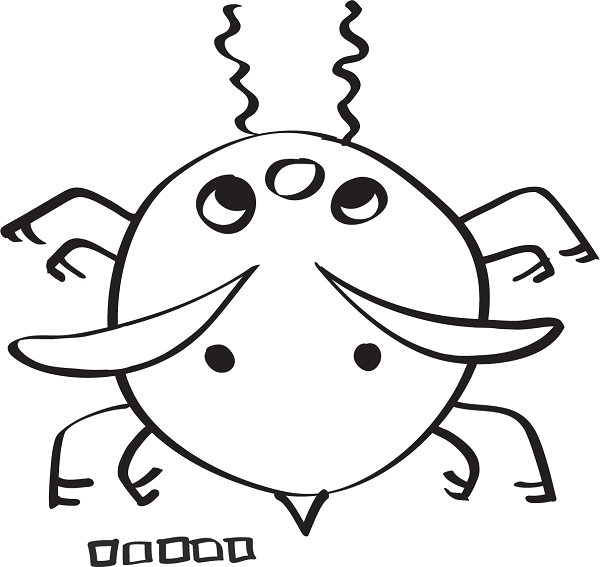 ትምህርት 3-የሌላውን ስሜት በመረዳት እና በአክብሮት ተግባቦትይህ ትምህርት ለምን አስፈለገ?ራስን በሌሎች ቦታ አድርጎ መመልከት የባሕርይ ለውጥን ለማመቻቸት ይረዳል፡፡ የሌላውን ስሜት መረዳት ና አክብሮት በማሳየት የባህሪ ለውጥ ወኪል( ቢ.ሲ.ኤ) ከሌሎች ጋር ያለውን ግንኙነት ያሻሽላል እንዲሁም በባሕርይ ለውጥ ላይ የሚያጋጥሟቸውን እንቅፋቶች በማስወገድ የመርዳት ክህሎትን ያሳድጋል፡፡ቅድመ ዝግጅትየሌላዉን ስሜት መረዳት ፍቺ ጋር ፍሊፕ ቻርት ያዘጋጁ(ተግባር 2) ። ቪዲዮውን በተግባር 3 ውስጥ ያለዉን ለመጠቀም እያቀዱ ከሆነ፣ ፕሮጄክተርን እና ቪዲዮውን የሌላዉን ስሜት መረዳት  ላይ ያዘጋጁ፡ የህሙማን እንክብካቤ የሰብዓዊ ግንኙነት (https://www.youtube.com/watch?v=cDDWvj_q-o8)፡፡ለተግባር 6 እንደ ታላቅ የደስታ ስሜት ፣ ንዴት ፣ መፀየፍን ፣ ደስታ ፣ ግራ መጋባት ፣ ፍርሃት ፣ እርካታ ፣ ጭንቀት ወይም ውርደት ያሉ የተለያዩ ስሜቶችን በፍሊፕ ቻርት በወረቀት ላይ ይፃፉ ፡፡ ሰልጣኞቹ በሚሆኑበት ጊዜ በግምት በርከት ያሉ ወረቀቶችን ያዘጋጁ።ለተግባር 9 ፣ “በጣም እስማማለሁ” እና “በጣም አልስማማም” የሚሉ ምልክቶችን ያድርጉ። በስልጠና ክፍሉ ውስጥ ሰልጣኞቹ በመስመር ወይም በ U ቅርጽ መቆም የሚችሉበትን ቦታ ያዘጋጁ ፡፡ተግባራት1. ማሟሟቂያ እንቅስቃሴ (15 ደቂቃ)1ሀ. እርስ በእርሳቸዉ በደንብ የማይተዋወቁ የሶስት ሰዎች ቡድን  እንዲመሰርቱ ሰልጣኞቹን ይጠይቁ ፡፡  ሁሉም በጋራ የሚያመሳስሏቸው ሁለት አስደሳች ነገሮችን እና በትንሽ ቡድን ውስጥ ለእያንዳንዱ ሰው የተለየ / ልዩ የሆነ ነገር  ላይ ለመናገር አምስት ደቂቃ ያህል እንደሚኖራቸው ያስረዱዋቸዉ ፡፡ ተመሳሳይነቶቻቸው እና ስለ ልዩነቶቻቸው ከተረዱ በኋላ እያንዳንዱ ቡድን እነዚህን ለትልቁ ቡድን እንዲያጋሩ ይጠይቁ ፡፡1ለ. ስላካፈሉት ነገር ሰልጣኞቹን ያመስግኑ’ እና በሚቀጥሉት ጥያቄዎች ላይ በመመርኮዝ አጭር ውይይትን ያመቻቹ-የእርስዎን ተመሳሳይነትዎን እና ልዩነቶችዎን ለማወቅ ምን አይነት ጥያቄዎች ይጠይቃሉ?እንደነዚህ ዓይነቶችን ጥያቄዎች መመርመር ከሌሎች ጋር ያለንን ግንኙነት እንዴት ያሻሽላል?2. የሌላውን ስሜት መረዳት (15 ደቂቃ)2ሀ. ይህ ክፍለ-ጊዜ የሌላዉን ስሜት መረዳት እና መከባበር  በተባሉ ክህሎቶች ላይ እንደሚያተኩር ለሰልጣኞች ያስረዱ ፡፡ ውይይቱን በሚከተለው ጥያቄ ይጀምሩ-የሌላዉን ስሜት መረዳት ለእርስዎ ምን ማለት ነው? ሰልጣኞች የራሳቸውን የግል ትርጉም እንዲሰጡ ወይም የሌላውን ስሜት  መረዳትን የሚያስታውሷቸው ወይም እንደ እኩዮች ያሉ ተመሳሳይ ቃላት እንዲናገሩ ያበረታቷቸው።2ለ. ብዙ ሰልጣኞች ሀሳባቸውን ከአካፈሉ በኋላ አስቀድሞ በተዘጋጀው ፍላሽ ቻርት በመጠቀም የሌላውን ስሜት  የመረዳት ትርጉም በማጠቃለል ይወያዩበት።2ሐ. ሰልጣኞቹን የሌላዉን ስሜት መረዳት ለሚለዉ የአካባቢያዊ ቃላትን (ቶች) ፈልገው እንዲያገኟቸው እና በፍሊፕ ቻርት ወረቀት ላይ እንዲመዘግቡ ይጠይቋችው ። እነዚህን ቃላት (በአከባቢው ቋንቋዎች ወይም ቃላቶች) በክፍሉ ውስጥ በሚታይ ቦታ ላይ ይለጥፉ ፡፡2መ. አማራጭ ፣ ሰልጣኞች የሌላዉን ስሜት መረዳት እና ለሌላ ሰው መጥፎ ዕድል የማዘን ስሜት ልዩነቶችን ከጠየቁ :: አንዳንድ ሰዎች የሌላዉን ስሜት መረዳት እና ለሌላ ሰው መጥፎ ዕድል የማዘን ስሜት መካከል ባለዉ ልዩነት ግራ አንደሚጋቡ ያስረዱ። የሌላዉን ስሜት መረዳት ጠንካራ ስሜታዊ ስሜት ሲሆን ተመልካቹ  የሌላውን ሰው ስሜታዊ ሁኔታ (ለምሳሌ ፣ ህመም ፣ ሀዘን ፣ ደስታ) የሌላውን ሰው እንደራሱ ስሜት ይቆጥራል። ለሌላ ሰው መጥፎ ዕድል የማዘን ስሜት ማለት ለሌላ ሰው ስሜታዊ ሁኔታ ወይም ፍላጎት መረዳትና ምላሽ መስጠት ነው ፡፡ ዋናዉ አስፈላጊ ነገር የሌላዉን ስሜት መረዳት እና ለሌላ ሰው መጥፎ ዕድል የማዘን ስሜት መካከል ያለዉን ልዩነት ማወቅ ሳይሆን ሰዎች የሌሎችን ስሜት መረዳት ወይም ለሌላ ሰው መጥፎ ዕድል የማዘን ስሜቶችን  ማሳዬታቸዉ ነዉ። (ማሳሰቢያ-አንድ ፕሮጀክተር ያሉ ነገሮች ካለዎት እና ሰልጣኞች የሌላዉን ስሜት መረዳት እና ለሌላ ሰው መጥፎ ዕድል የማዘን ስሜት  ግራ ከተጋቡ በ (Brené Brown on Empathy [www.youtube.com/watch?v=1Evwgu369Jw]) ቪዲዮውን ማሳየት ይችላሉ፡፡2ሠ. በዚህ ውይይት ወቅት አንዳንድ ሰልጣኞች እንደዚያ ሰው ተመሳሳይ ነገር ካላጋጠማቸዉ በስተቀር የሌላዉን ስሜት መረዳት እንደሚያስቸግራቸዉ ሊናገሩ ይችላሉ። ባጋጠሟቸው ወይም ባላጋጠሟቸው ነገሮች ላይ ሐቀኛ መሆን የርህራሄ አካል እንደሆነ ያስታውሷቸው ፡፡ ዋናው ነገር ነገሮችን ከሌላ ሰው እይታ ለመመልከት የተቻለንን ሁሉ ማድረግ እና ሁኔታቸውን ለመረዳት መሞከር ነው ፡፡3. የሌላዉን ስሜት መረዳት ከግል ልምዶቻችን ጋራ ማሰስ (30 ደቂቃዎች)3ሀ. ለሰልጣኞች ያስረዱ ፣ የሌላዉን ስሜት መረዳት የሚለዉን ፍቺ እንዳወቁትና አሁን ደግሞ በእኛ ሕይወት  ውስጥ እንዴት እንደሚሠራ ይመለከታሉ ፡፡ (ማሳሰቢያ-በባህላዊ አግባብ ከሆነ ፣ ሁሉንም ወይም በከፊል ቪዲዮውን ማሳየት ይችላሉ- የሌላዉን ስሜትን መረዳት ፡ የሰው ልጅ ግንኙነት ለታካሚ እንክብካቤ [www.youtube.com/watch?v=cDDWvj_q-o8]፡፡)3ለ.  በቅርብ ጊዜያት ውስጥ የሌላውን ስሜት ተረድተዉ እንደራሳቸው ያዩበት ጊዜ ወይም አንድ ሰው ለእነሱ ስሜት ተረድቶ እንደራሱ  ያሳየበትን ጊዜ እንዲያስቡ ሰልጣኞችን ይጠይቋቸው ፡፡ አስተባባሪ እንደመሆንዎ መጠን በመጀመሪያ ቀላል እና ግልፅ የሆነ የግል ምሳሌ ማጋራት ይፈልጉ ይሆናል። ለምሳሌ:በቅርብ ጊዜ እህቴ ለመንደሩ ልማት ኮሚቴ ማብራሪያ ስለምትሰጥና የበላይ ተቆጣጣሪዋ በስብሰባው ላይ ስለሚገኝ በጣም ተጨንቃለች ፡፡ እናም በአደባባይ መናገር ሲኖርብኝ እኔም በጣም እረበሽ ነበር ፣ እናም በበላይ ተቆጣጣሪዎ ፊት በጥሩ ሁኔታ መሥራት ሲፈልጉ ጭንቀት ሊፈጥር እንደሚችል አውቃለሁ ፡፡ ስለዚህ ምን እየተሰማት እንደሆነ እንደገባኝ እንድታዉቅ ከእርሷ ጋር ተነጋገርኩ ፡፡3ሐ. ለሰልጣኞች  እንዲያስቡ ጥቂት ጊዜ ከፈቀዱ በኋላ ፣ በጥንድ ተከፋፍለው ቀድመዉ አብረዉት ካልሰሩ ሰው ጋር አብረው እንዲሰሩ ጋብዟቸው ፡፡ ለባልደረባዎቻቸው ለሌላዉ ስሜት መረዳት ላይ ያላቸዉን የግል ልምዳቸዉን እንዲያጋሩ ይጠይቋቸው፡፡3መ. ከጥቂት ደቂቃዎች በኋላ፣ ሰልጣኞች አሁንም ጥንድ ሆነው እያሉ ፣ በቅርብ ጊዜ አንድ ሰውን ያልተረዱበትን  ጊዜ እንዲያስቡ ይጠይቋቸው እና ምሳሌያቸውን በተመሳሳይ ለአጋርዎቻቸዉ እንዲያጋሩ ይጠይቋቸው ፡ ግላዊ የሆነ ቢሆንም ግን ከቡድኑ ጋር ለማካፈል ምቾት የሚሰማቸውን ምሳሌ እንዲመርጡ ያበረታቷቸው ፡፡ ምሳሌው ስሜትን የሚነካ ወይም የግል መሆን አያስፈልገውም። ለምሳሌ:ባለፈው ሳምንት፣ ታምሜ ስለነበረ በስራ ላይ መቆየት አስቸጋሪ ጊዜ ነበር ፡፡ ከሥራ ባልደረቦቼ አንዱ መታመሜን  ግድ ሰላልነበረዉ፣ እና  ሁሉንም ሥራዬን ባለማከናወኔ በጣም ተቆጥቶ ነበር።3ሠ. ቡድኑ አንድ ላይ እንዲሰበሰቡና በእንቅስቃሴው ወቅት የሰሙትን ማንኛውንም አስደሳች ታሪኮች/ወሬዎች እንዲያጋሩ ይፍቀዱላቸው፡፡ አስፈላጊ ከሆነም ይጠይቁ፡ሌላዉ ሰዉ የእናንተን ስሜት በማይረዳበት ጊዜ ምን ይሰማዎታል?እርስዎ ምን ምላሽ ሰጡ? በሁኔታው ምን አደረጉ?ሰው  ስሜትዎን ሲረዳችሁ ስታዩ ከሚሰማችሁ ስሜት በምን  ይለይ ነበር ?3ረ. ልምዶቻቸውን ስላጋሩ ሰልጣኞችን ያመሰግናሉ።4. የሌላውን ስሜት የመረዳት ሚና መጫወት (20 ደቂቃ)4ሀ. ሁለት አጫጭር የሚና የሚጫወቱትን ልመለከቱ እንደሆነ ለሰልጣኞች ያስረዱ ፡፡ በሚመለከቱበት ጊዜ ፣ ​​የሌላውን ስሜት የመረዳት ፍቺን እና የለዉጥ ወኪሉ የሌላዉን ስሜት መረዳት ለማሳየት የተጠቀመዉን ወይም ያልተጠቀመዉን የትኛው ክህሎት እንደሆነ  ይፃፉ፡፡4ለ. ለመጫወት ፣ ከሁለቱ ሁኔታዎች ውስጥ አንዱን ለማሳያ ይምረጡ-• ሁኔታ 1-የጓሮ የአትክልት ስፍራዎች• ሁኔታ2- የመፀዳጃ ቤት ግንባታ4ሐ. በሚና ጨዋታ ጊዜ የሌላውን ስሜት የመረዳትን በትክክል መገለፁን ለማረጋገጥ የስልጠና አመቻች ቡድን ማሳየት  ይሻል ይሆናል። የሚና ጨዋታዉን እንዲጫወቱ ፈቃደኛ ሰልጣኞችን ለመጠየቅ ከወሰኑ ፣ የሌላውን ስሜት መረዳት በትክክል የሚያሳዩ መሆናቸውን ለማረጋገጥ ከእነሱ ጋር አስቀድመው መስራታቸውን ያረጋግጡ ፡፡ሁኔታ 1፦ የጓሮ የአትክልት ስፍራዎችየለዉጥ ወኪል የሀይማኖት ችግር/ስሜት ለመረዳት ያሳዬዉን (ወይም ያላሳዬው) ሀሳባቸውን እንዲጽፉ ሰልጣኞችን አስታውሷቸው ፡፡ አሁን ወደ ሚና ጨዋታ 2 ይሂዱ:-ሁኔታ 2፦ የመፀዳጃ ቤት ግንባታየለዉጥ ወኪል ለሳሙኤል ችግር/ስሜት ለመረዳት ያሳዬዉን (ወይም ያላሳዬው) ሀሳባቸውን እንዲጽፉ ሰልጣኞችን አስታውሷቸው ፡፡ አሁን ወደ ሚና ጨዋታ 2 ይሂዱ:-4መ. ቡድኑን አንድ ላይ በማሰባሰብ የሚከተሉትን ጥያቄዎች ተወያዩበት-በአንደኛው እና በሁለተኛው ሚና ጨዋታ መካከል ምን የተለየ ነበር?(መልሱ የሚከተሉትን ሊያካትት ይችላል-የመጀመሪያው የለዉጥ ወኪል ለሀይማኖት / የአቶ ሳሙኤል ተፎካካሪ ጉዳዮች ወይም የቤተሰብ ሁኔታ ትኩረት አልተሰጠም ፣ ችግሩን ለመፍታት ፈቃደኛ አልሆነም እና “እርስዎ” የሚሉ መግለጫዎችን ተጠቅሟል ፡፡ ሁለተኛዉ የለዉጥ ወኪል ለሰዉነት ቋንቋ ምልክቶች ትኩረት ሰጥቷል።”እኔ” የሚሉ “መግለጫዎች ፣ በጥሩ ሁኔታ አዳምጦ እና ግልፅ ጥያቄዎችን ጠይቋል።)ሁለተኛው የለዉጥ ወኪል የሌላዉ ስሜት የበለጠ መረዳት የሚችልባቸው መንገዶች አሉ? (መልሱ የሚከተሉትን ሊያካትት ይችላል- የለዉጥ ወኪል  ተመሳሳይ ተሞክሮ ሲያጋጥማቸው በነበሩበት ወቅት ምሳሌውን ሊያጋሩ ይችሉ ነበር ፡፡ እነሱ ለመርዳት ወይም ጎረቤቶችን በማደራጀት ሊያቀርቡ ይችሉ ነበር ፡፡) የሌላውን ስሜት ለመረዳት፣ የለዉጥ ወኪልን ይበልጥ ውጤታማ እንዲሆን የሚረዳው በየትኞቹ መንገዶች ነው? (መልሱ የሚከተሉትን ሊያካትት ይችላል-ሰዎች የመረዳት ስሜት ሲሰማቸው ፣ የአስተያየት ጥቆማቸው እና የማዳመጥ ዕድላቸው ከፍተኛ ነው ፡፡ የለዉጥ ወኪል  ስሜታቸዉን እንተረዳቸዉ ሲሰማቸዉ የባህሪ ለውጥ እንቅፋቶችን የመረዳት እድላቸው ከፍ ያለ ነው እናም ግለሰቡ አዲስ ባህሪን በተሻለ እንዲተገብር መርዳት ይችላሉ ፡፡)የለዉጥ ወኪል  የሌላዉ ስሜት የማይረዳ ከሆነ ይህ ምናልባት በሥራቸው ላይ ምን ተጽዕኖ ይኖረዋል? (መልሱ የሚከተሉትን ሊያካትት ይችላል-ሰዎች ያንን የለዉጥ ወኪል  አይወዱትም ይሆናል ፡፡) እንዲሁም ሰዎች የለዉጥ ወኪል ሀሳቦችን አይሰሙም ፣ አያምኑም ወይም አይከተሉም ይሆናል ፡፡ የለዉጥ ወኪል ከሌሎች ሁኔታዎች አንጻር ሁኔታዎችን ባለመረዳቱ ብስጭት ሊሰማው ይችላል ፡፡)4ሠ. ጊዜ ከፈቀደ ሰልጣኞች የሌላውን ችግር የመረዳት  ፅንሰ-ሀሳብ ለማጠናከር ጥንድ ሆነው የሚጫወቱትን ሚና በጥልቀት ይለማመዱ፡፡4ረ. የሚከተሉትን በማንበብ ውይይቱን ያጠቃልሉ-5.እንዴት የሌላውን ስሜት መረዳት እንደሚቻል (10 ደቂቃ)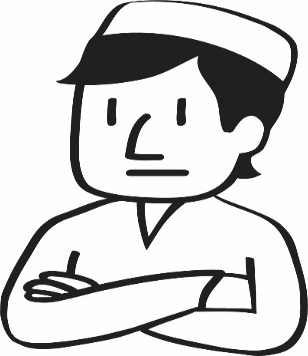 5ሀ. ሰልጣኞች የሌላውን ስሜት የመረዳት ክህሎትን እንዲለማመዱ ይንገሩዋቸው ፡፡5ለ. ሰልጣኞች ወደ መመርያ ጽሑፍ 3-1-የሌላዉን ስሜት መረዳትን የሚያሻሽሉት አራት ክህሎቶችን ያለበትን ገፅ እንዲገልጡ ይጠይቁ። እያንዳንዱን የመመርያ ጽሑፍ ክፍልን  ከፍ ባለ ድምፅ የሚያነቡ ፈቃደኛ ሰልጣኞችን ይጠይቁ ፡፡5ሐ. ልብ ይበሉ፣የለዉጥ ወኪሎች ውጤታማ ለመሆን ፣የሌላውን ስሜት የመረዳት ክህሎትን ለማሻሻል (ስሜትን የማንበብ ፣ ስሜትን የመግለፅ ፣ አክብሮት የማሳየት እና ውጤታማ የማዳመጥ ክህሎት/ ክህሎቶች) በጣም ወሳኝ ናቸዉ። በቀረዉ ክፍለ ጊዜ ከስሜት ማንበብ ክህሎት ጀምሮ ያሉትን ክህሎቶችን እንደሚለማመዱ ያስረዱዋቸዉ። (ማሳሰበያ፡ዉጤታማ የማዳመጥ ክህሎት በትምህርት 2፣ ዉጤታማ ተግባቦት በባህሪ ለዉጥ ተካትቷል) ። 6. ስሜቶችን የማንበብ ክህሎት (30 ደቂቃዎች)6ሀ. የሌላውን ችግር እንደራሳቸው ለማሳየት እና ውጤታማ በሆነ መንገድ ለመግባባት ፣ አንድ ሰው ምን እንደሚሰማው ለመረዳት መቻል እንደሚኖርባቸው ለሰልጣኞች ይንገሩ ፡፡ ከዚህ በታች ካሉት ሁለት አማራጮች ውስጥ እንደ የማሟሟቂያ እንቅስቃሴን ይምረጡ ፡፡አማራጭ 1ሰልጣኞችን ወደ ሁለት ቡድን ሀ ና ለ ይክፈሉ ፣ የተለያዩ የስሜት ዓይነቶች  በትናንሽ ወረቀቶች ላይ የተፃፈባቸዉ በጠረጰዛ ላይ ወይም በትንሽዬ ሳጥን ዉስጥ ያኑሩ። አንድ ሰልጣኝን ከላይ የተቀመጠዉን በትናንሽ ወረቀቶች ወሰጥ ወስዶ ቃላቶችን ሳይጠቀም የተፃፈዉን ስሜት ለራሱ ሀ ቡድን  እንዲገልፅ ይጋብዙ።  (እንደአማራጭ አስተባባሪው ግለሰቡ ስሜቱን በትክክል እንዲገልፅ፣ ስሜቱን ለሰውየው በጆሮ በሹክሹክታ ሊያሰማው ይችላል) ፡፡ የ ሀ ቡድን ሰልጣኞች ግለሰቡ የሚያሳያቸዉን ምልክት በትክክል  ለመገመት ወይም ጊዜ እስኪያልፍ ድረስ የቻሉትን ያህል ጊዜ ለመገመት 60 ሰኮንዶች ይኖራቸዋል።  አንድ የቡድን አባል በ 60 ሰከንድ ውስጥ ስሜቱን በትክክል ከገመተ ፣ ሀ  ቡድን  ነጥብ ያገኛል ፣ ከዚያ ስሜትን ለማሳየት የ ለ ቡድን  ተራ ነው። የ ሀ  ቡድን ሰልጣኞች በ 60 ሰከንዶች ውስጥ  ስሜቱን ካልገመቱ ስሜቱ ምን እንደነበረ ይንገሯቸው ፡፡ ሀ ቡድን  ምንም ነጥቦችን አያገኝም ፣ ከዚያ በኋላ ስሜትን ለማግኘት የቡድን ለ ተራ ይሆናል ፡፡ አንድ ቡድን 10 ነጥብ እስኪያገኝ ድረስ ፣ ሁለቱን ቡድን ተራ በተራ በማሳተፍ ይቀጥሉ።አማራጭ 2ሰልጣኞች ለጥያቄው መልስ በማስታወሻ ካርድ ላይ እንዲጽፉ ያድርጉ: - በሥራ ቀንዎ ውስጥ የሚሰማዎት ስሜት ምን ይመስላል? (መልሶቹ የሚከተሉትን ሊያካትቱ ይችላሉ-ጭንቀት ፣ ደስተኛ ፣ እርካታ፣ ወይም ሥራ የበዛበት ፡፡) ካርዶቹን ይሰብስቡ እና ከዚያ ጥቂት ሰልጣኞች ካርድ ወስደው ስሜቱን በፀጥታ እንዲሰሩ ይጠይቁ ፡፡ እንደአማራጭ አስተባባሪው ስሜቱን ሊያነበው እና ሊተገበር በሚችለው ሰው በጆሮ  በሹክሹክሹክታ ሊነግሩት ይችላሉ። እያንዳንዱ ሰልጣኞች ስሜቱን በሚፈጽምበት ጊዜ የተቀረው ቡድን ስሜቱ ምን እንደሆነ እንዲገምቱ ያበረታቱ ፡፡ ስሜቶችን "ማንበብ" ለመቻል የለዉጥ ወኪሎች ትኩረት መስጠት እንደሚያስፈልጋችው ያስረዱ።6ለ. ሰልጣኞች  የሚሰማቸውን ማወቅ እንድንችል የሚረዱንን አንዳንድ የስሜት ምልክቶች እንዲጠሩ ይጠይቁ ፡፡ የስሜት ምልክቶች ሊሆኑ ይችላሉ- የቃል (የሚነገር) ፣ አንድ ሰው የሚጠቀምባቸውን ቃላት እና እነዚህ ቃላት እንዴት እንደሚነገሩ ጨምሮ ፡፡የፊት ገጽታን እና የሰውነት ቋንቋን ጨምሮ የቃል ያልሆነ (የማይነገር) ፡፡ ለምሳሌ ፣ አንድ ሰው እጆቹን አጣምሮ  የመከላከያ ስሜት ወይም ምቾት የማይሰማው  ሰው ሊሆን ይችላል ፡፡6ሐ. የሚፈልጉትን ተጨማሪ ምልክቶች ካሉ ቡድኑን ይጠይቁ ፡፡ ተሳታፊዎች የተወሰኑ መልሶችን እንዲሰጡ ጊዜ ይስጡዋቸው።6መ. ልምድ ያላቸው አስተባባሪዎች ብዙውን ጊዜ በስልጠና ክፍለ ጊዜ ሰልጣኞች አሰልቺ ፣ ብስጭት ፣ ፍላጎት ያላቸው ፣ ደክመው ፣ ወዘተ መሆናቸውን ለማየት በስልጠና ክፍለ ጊዜ የሰልጣኞችን የሰውነት ቋንቋን እንደሚያነቡ ያስረዱ ፡፡6ሠ. ለቡድኑ የሰዉን ስሜት ሚረዱ የለዉጥ ወኪሎች ፣ለሰውነት ቋንቋ እና ለንግግር ንቁ ሲሆን በእነዚያ ምልክቶች ትርጓሜ ላይ በመመርኮዝ አካሄዳቸውን ይለውጣሉ ፡፡7. ስሜትን በተገቢው መግለጽ (15 ደቂቃዎች)7ሀ. አብረዋቸው የሚሠሩት የህብረተሰብ አባላት የተለያዩ ስሜቶች የሚሰማቸው ሰዎች ብቻ እንዳልሆኑ ለሰልጣኞች ይንገሩ ፡፡ የለዉጥ ወኪሎች ሰዎችም እንደ ሆኑ ያስረዱ ፣እና  ውጤታማ የለዉጥ ወኪሎች ለመሆን ፣ የየራሳቸውን ስሜት በትክክል መግለጽ አለባቸው ፡፡7ለ. የሚከተሉትን ጥያቄዎች ለሰልጣኞች ይጠይቋቸው እና መልሳቸውን በባዶ በፍሊፕ ቻርት ወረቀት ላይ ይመዝግቡ-በሥራዎ ወቅት ብዙ ጊዜ የሚሰማዎት ስሜቶች ምንድን ናቸው?(መልሶች የሚከተሉትን ሊያካትቱ ይችላሉ- ደስታ ፣ ብስጭት ፣ ሀዘን ፣ በጣም ደስተኛ ፣ ድካም።)ማሳሰቢያ-ሁለተኛውን የማሟሟቂያ ተግባር ካከናወኑ ፣ሰልጣኞች ቀደም ሲል ከጠቀሷቸው ውስጥ አንዳንድ ስሜቶች በስራቸው ቀናት ውስጥ የሚሰማቸውን ይጥቀሱ ፡፡እነዚህን ስሜቶች ለመግለጽ አንዳንድ ተገቢ መንገዶች የትኞቹ ናቸው?(መልሱ የሚከተሉትን ሊያካትቱ ይችላሉ-“እኔ” የሚለውን መግለጫ ይጠቀሙ ፡፡ በጥልቀት ይተንፍሱ፣ ይህ ዘና ለማለት ተጨማሪ ጊዜ ስለሚሰጥዎት ጠቃሚ ነው ፡፡ ቁጣ ወይም ብስጭት በሚሰማዎት ጊዜ መልስ ከመስጠትዎ በፊት ጊዜ ይውሰዱ ፡፡)ማሳሰቢያ-ለዚህ አዲስ ጥያቄ ለእያንዳንዱ አዲስ መልስ ከተሰጠ በኋላ እርምጃው ለምን ጠቃሚ እንደሆነ ሰልጣኞች እንዲገልጹ ይጠይቋቸው ፡፡7ሐ. ሰልጣኞች ስሜትን በተገቢው መንገድ የመግለጽ ክህሎት በሚለው ስር ፣በመመርያ ጽሑፍ 3-1፦  የሌላዉን ስሜት መረዳትን የሚያሻሽሉት አራት ክህሎቶችን ዝርዝር ጋራ የራሳቸውን ዝርዝር እንዲያነፃጽሩ ይጠይቋቸው፡፡ የሚጎድል ነገር ካለ ይጠይቋቸው ፡፡ ከመመርያ ጽሑፍ ውስጥ አንዳቸውም ቢጎድሉ ወደ ፍሊፕ ቻርት ወረቀት  ላይ ያክሏቸው።8. አክብሮት ክብ (30 ደቂቃዎች)8ሀ. ከሰዎች ጋር በጥሩ ሁኔታ ለመግባባት እና የሌላዉን ስሜት መረዳት፣ ሌሎች ምቾት እንዲሰማቸው እና የተከበሩ እንዲሆኑ ማድረግ እንዳለባቸዉ ለሰልጣኞች ያብራሩ ፡፡8ለ. እንደተከበሩ ስለተሰማቸው ጊዜ ሰልጣኞች በተናጠል  ለአንድ ደቂቃ እንዲያስቡ ይንገሯቸው ፡፡ እንደተከበሩ እንዲሰማቸው ያደረጋቸው ምን ነበር ? ከ1-2 ሰልጣኞች ልምዶቻቸውን እንዲያጋሩ ይጠይቁ ፡፡8ሐ. ቀጥሎም ሰልጣኞችን ከ4-5 ሰዎች በትንሽ ቡድን ያካፍሉ ፡፡ ለእያንዳንዱ ቡድን የፍሊፕ ቻርት ወረቀት እና ምልክት ማድረጊያ ይስጡት ፡፡ ለዚህ ክፍል እንቅስቃሴ 10 ደቂቃዎች እንደሚኖራቸው ለሰልጣኞች ያስረዱ ፡፡8መ. ለዚህ እንቅስቃሴ እያንዳንዱ ቡድን “የአክብሮት ክብ” እንደያደርግ ያስረዱ ፡፡ እያንዳንዱ ቡድን በፍሊፕ ቻርት ወረቀት መሃል ላይ አንድ ክብ እንዲስሉ ይጠይቁ ፣እና ከዚያ በክቡ ውስጥ “መቼ አክብሮት ይሰማኛል” ብለው ይፃፉ ፡፡ ከክብ ውጭ መስመሮችን እንደ በማስመር ራሳቸዉን እንደ የክቡ ንግግር አድራጊ እንድያስቡ ይንገሯቸው ፡፡8ሠ. በመቀጠል ሰልጣኞች በዚህ ሀሳብ ላይ ሀሳባቸውን ለሌሎች የቡድኑ አባላት እንዲያጋሩ ይጠይቁ-“መቼ አክብሮት ይሰማኛል” በቡድን ሆነው ለአረፍተ ነገሩ የቡድን አባላትን ምላሾች የሚያመለክቱ አጫጭር ሀረጎችን ፣ ስዕሎችን ወይም ቃላትን መምረጥ እና እነዚህን በአክብሮት ክብ መስመሮች ላይ መጻፍ እንዳለባቸው ያስረዱ።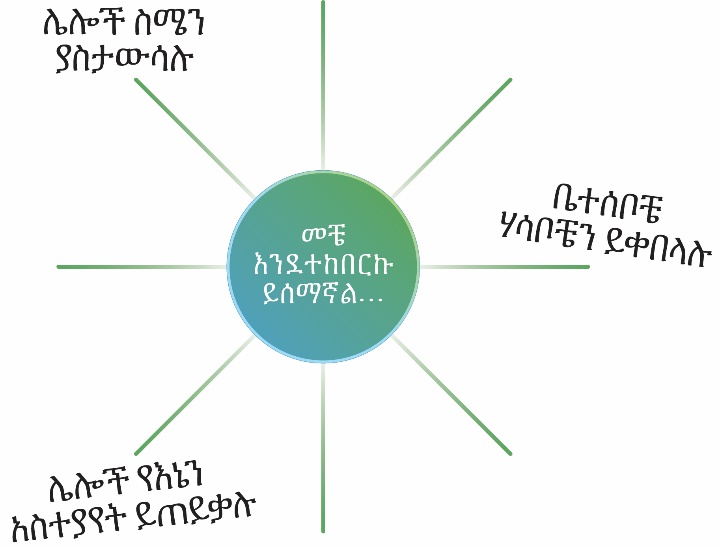 8ረ. ከ 10 ደቂቃዎች በኋላ ሁሉም ቡድኖች የአክብሮት ክባቸዉን በግድግዳው ላይ እንዲሰቅሉ ይጠይቁ ፡፡ ሰልጣኞች አሁን ዙሪያውን እንደሚዞሩ እና የሌሎቹን ቡድኖች አክብሮት ክብ እንደሚመለከቱ ያስረዱ። ለወደፊቱ ለሌሎች አክብሮት ማሳየት ስለሚፈልጉበት ምሳሌ አጠገብ፣ እያንዳንዱ ሰልጣኝ ለሰዎች አክብሮት የሚያሳዩበት ምሳሌ እና ኮከብ (ወይም ከመጀመሪያው የተለየ ሌላ ምልክት) አጠገብ ፈገግታ ፊት (ወይም ሌላ ምልክት) በማንኛውንም ክብ ላይ ለመሳል ማርከር (ጠቋሚ) እንዲጠቀሙ ይጠይቁ፡፡ የእያንዳንዱን ሰው ሥራ ለመመልከት ለሰልጣኞች በክፍሉ ዙሪያ እንዲዘዋወሩ ጊዜ ይስጡ።8ሰ. ሰልጣኞች  ወደ መቀመጫቸው እንዲመለሱ ይጠይቁ ፡፡ በሚቀጥሉት ጥያቄዎች ላይ በመመርኮዝ አንድ ውይይት ያመቻቹለሌሎች አክብሮት ማሳየት የምትችለው እንዴት ነው?ለእርስዎ አዲስ የሆኑ መልሶች ነበሩ?ሌሎች አክብሮት እንዲያሳዩዎት የሚጠይቁባቸው መንገዶች አሉ?8ሸ. መመርያ ጽሑፍ 3-2: አክብሮት ማሳየት ያሰራጩ። ሰልጣኞች  መመርያ ጽሑፉን በተናጥል እንዲያነቡ (ወይም ዝርዝሩን ጮክ ብሎ እንዲያነብልዎት ፈቃደኛ ሰልጣኝ ይጠይቁ) እና በዝርዝሩ ላይ ያሉትን በአክብሮት ክቦች ላይ ከጻፏቸው ጋር ያነፃፅሩ ፡፡ ዝርዝሩ የበለጠ የተሟላ እንዲሆን ሰልጣኞች ከአክብሮት ክቦች ወደ መመርያ ጽሑፉ ባለዉ  እንዲጨምሩ ይጠይቁ ፡፡8ቀ. አንድ የለዉጥ ወኪል አብረዋቸው ከሚሰሩት እያንዳንዱ ግለሰብ ወይም ቤተሰብ ጋር የደህንነት እና የመከባበር ስሜት ሲፈጥር ሰዎች እምቢታ ወይንም ተቀባይነት አይኖረንም የሚል ፍርሃት ሳይሰማቸዉ ሀሳቦቻቸውን ማካፈል ምቾት እንደሚሰማቸው ለሰልጣኞች ይንገሩ ፡፡ የሌሎችን ሀሳቦች ፣ ባህሎች እና መብቶች ማክበር  የሌላውን ችግር የመረዳት ስሜት ቁልፍ አካል በመሆኑ ለሁሉም ግንኙነቶቻቸው መሰረት መሆን አለበት ፡፡9. ልዩነቶችን መቀበል (30 ደቂቃዎች)9ሀ. አክብሮት የማሳየት አንዱ አካል ልዩነቶችን መረዳትና መቀበል መሆኑን ለቡድኑ ንገሩ ፡ ሰልጣኞች እንዲነሱ እና በክፍሉ በስተጀርባ መስመር እንዲሰሩ ያድርጉ ፡፡ (ቡድኑ ትልቅ ከሆነ በሁለት ወደ ሶስት ቡድን ሊከፈሉ ይችላሉ)። በክፍሉ ተቃራኒ ጫፎች ላይ “በጣም እስማማለሁ” እና “በጣም አልስማማም” ምልክቶችን ያስቀምጡ። በእንቅስቃሴው ወቅት ሀሳባቸውን እንደሚጋሩ ለሰልጣኞች ይንገሩ ፡፡ ስለ ሌሎች አስተያየቶች ማክበር የሥልጠና ደንቦች መሆናቸዉን ያስታውሷቸው ፡፡ ሰልጣኞች ሐቀኛ እንዲሆኑ ይጠይቁ ፣ እንዲሁም ልዩነቶችን ይቀበላሉ ፡፡9ለ. አንድን ዓረፍተ ነገር ጮክ ብለው እንደሚያነቡ ያስረዱ ፡፡ ከዚያ ሰልጣኞች አመለካከታቸውን በሚወክለው መስመር በኩል ወደ ቦታው ይንቀሳቀሳሉ ፡፡ በሁለቱም በመስመር መጨረሻ ላይ ከቆሙ ፣ በቃሉ ሙሉ በሙሉ ይስማማሉ ወይም አይስማሙም ፡፡ ከዓረፍተ ነገሩ ጋራ ምን ያህል እስማማለሁ ወይም አልስማማም በሁለቱ ጫፎች መካከል በማንኛውም ቦታ ሊቆሙ ይችላሉ ፡፡9ሐ. እንደ “ከበሬ ሥጋ ይልቅ የዓሳ ጣዕም ይበልጣል” ወይም “ቅዳሜዎች ከሰኞ የተሻሉ ናቸው” የሚሉ ዓረፍተ ነገሮች ልምምድ ያድርጉ ፡፡ ከዚያ በኋላ ከሚከተሉት ጥያቄዎች ውስጥ አንዱን ይጠይቁ-ወንዶች ከሴቶች የበለጠ ጠንካሮች ናቸው ፡፡ሴቶች በውሳኔ አሰጣጥ ውስጥ ቢሳተፉ አነስተኛ ሙስና ሊኖር ይችላል ፡፡የሥራ እርካታ ከከፍተኛ ደመዎዝ የበለጠ አስፈላጊ ነው ፡፡ሴቶች ከወንዶች የተሻሉ ተንከባካቢዎች ናቸው ፡፡ባህሪን ለመለወጥ የንፅህና አጠባበቅ ሁኔታ ከመሠረተ ልማት የበለጠ አስፈላጊ ነው ፡፡ሴቶች ከወንዶች የበለጠ የጾታ መድልዎ ያጋጥማቸዋል ፡፡ወንዶች ተፈጥሮአዊ መሪዎች ፣ ሴቶች ደግሞ ተፈጥሮአዊ ተከታዮች ናቸው ፡፡9መ. አንዴ ሰልጣኞች በዓረፍተ ነገሮች  ላይ መስማማታቸውን ወይም አለመስማማታቸውን የሚያመለክቱ በመስመሩ ላይ ወዳለው ቦታ ከሄዱ በኋላ፣ ለምን ባሉበት ለመቆም እንደመረጡ ጥቂት ሰልጣኞች እንዲገልጹ ይጠይቁ ፡፡ ውይይቱን ከአንድ ወገን የሚመጡ ድምፆች ብቻ እንዲጎሉ ከመፍቀድ ይልቅ በሁለቱ ወገኖች መካከል ተለዋጭ ይፍቀዱ፡፡ ከሶስት ወይም ከአራት አመለካከቶች ከተሰሙ በኋላ ውይይቱን መሠረት በማድረግ ማንቀሳቀስ የሚፈልግ ካለ ይጠይቁ ፡፡ ሰልጣኞች ክፍት አእምሮ እንዲኖራቸው ያበረታቱ ፡፡ አንድ ሰው በመስመር ላይ መቆም በሚፈልጉበት ቦታ ላይ ለውጥ የሚያመጣ ክርክር ሲያቀርብ መንቀሳቀስ እንደተፈቀደላቸው ያስረዱ ፡፡ በውይይቶቹ ላይ ማንም ሰው ውይይቱን እንደማይቆጣጠር እርግጠኛ ሁን ወይም ሁሉም ድምፆች ተደምጠዋል ብለው እስከሚያስቡ ድረስ የተለያዩ ዓረፍተ ነገሮችን በመጠቀም እንቅስቃሴውን ይቀጥሉ ፡፡9ሠ. የሚከተሉትን ጥያቄዎች በመጠቀም አንድ ውይይት ያመቻቹከአንዳንድ የሥራ ባልደረቦችዎ የሚለዩ አስተያየቶች እና እምነቶች ሲኖሩት ምን ተሰምቶት ነበር?የሌሎችን አመለካከቶች መስማት በዓረፍተ ነገሩ ላይ ስለ የራስዎ አቋም በተለየ መንገድ እንዲያስቡ ያደረገው እንዴት ነው?እንደ የለዉጥ ወኪል በሚሰሩበት ጊዜ በሌሎች እምነቶች ወይም ልምዶች ፈጽሞ አይስማሙም?9ረ. የለዉጥ ወኪል በሌሎች እምነቶች እና ልምዶች አለመስማማታቸው የተለመደ መሆኑን በማስረዳት እንቅስቃሴውን ይዝጉ ፡፡ እነሱ ከሌላ አስተዳደግ የመጡ እና አብረው ከሚሰሩባቸው ልምዶች የተለዩ ሊሆኑ ይችላሉ ፡፡  የለዉጥ ወኪሎች እነሱ እየገነቧቸው ያሉትን ግንኙነቶች ሳያበላሹ ለሌሎች ሁልጊዜ አክብሮት ማሳየታቸውን እና ሙያዊ በሆነ መንገድ ምላሽ መስጠታቸውን ማረጋገጥ ይፈልጋሉ ፡፡ የለዉጥ ወኪሎች ሁል ጊዜ ለመለወጥ በሚሞክሩት ባህሪ ወይም አሠራር ላይ ማተኮር  እና በሌሎች ግለሰቦች ላይ ውሳኔ እንዳያስተላልፉ ሁል ጊዜ ትኩረት መስጠቱ አስፈላጊ ነው ፡፡ ይህ የሌላውን ሰው ስሜት የመረዳት እና የሌሎችን ሰዎች አመለካከቶች የመረዳት አካል ነው።9ሰ. ለተሳተፉበት ሁሉ ሁሉንም ያመሰግናሉ እና ወደ መቀመጫቸው እንዲመለሱ ይጠይቁ።10. ማጠቃለያ (10 ደቂቃዎች)10ሀ. ይህንን ትምህርት ለመጠቅለል ፣ የሌላውን ሰው ችግር በመረዳት ረገድ ሌላውን ርህራሄ ማሳየት የሚችሉባቸውን መንገዶች መስማት አስፈልጊ መሆኑን ለሰልጣኞች ይንገሩ፡፡ ለቡድኑ መልሶችን ለማጋራት ጥቂት ደቂቃዎችን ስጧቸው ፡፡፡10ለ. ሰልጣኞች እርስ በራሳቸው መረዳዳትን በማሳየት ረገድ ምን ያህል ጥሩ እንደነበሩ እና ጠቃሚ ከሆነ ለመረዳዳት ከጊዜ ወደ ጊዜ እርስ በእርስ እንዲተያዩ ያበረታቱ ፡፡መመረያ ጽሑፍ 3-1: የሌላውን ችግር መረዳትን የሚያሻሻሉ አራት ክህሎቶች1. ስሜትን የማንበብ ክህሎትትኩረት ይስጡ፣ ለ፦ስለተነገሩ ቃላቶችየቃል ቃናየፊት አገላለጾችየሰውነት ቋንቋ2. ስሜቶችን በተገቢው መንገድ የመግለጽ ክህሎትእርስዎ” የሚለውን አገላለጾች ሳይሆን “እኔ” የሚለውን አገላለጾች ይጠቀሙ። “ወደ ክሊኒኩ አልመጡም” ከማለት ይልቅ ወደ ክሊኒኩ አለመምጣትዎ ስጋት እንዲሰማኝ አድርጎኛል ፡፡ከሰልጣኞች ጋር በሚገናኙበት ጊዜ ንግግር ያልሆኑ አገላለጾችዎን ትኩረት ይስጡ እና ያስተካክሉ ፡፡ይህ በአካባቢው ባህላዊ ልምዶች ላይ በመመርኮዝ እንደ  እጆች ማጣመር ወይም አሰልቺ / ብስጭት የፊት ገጽታን የመሳሰሉ ነገሮችን ሊያካትት ይችላል ፡፡አሉታዊ ስሜቶችን መገንዘብ እና የቁጥጥር ስልቶችን ይጠቀሙ-በጥልቀት ይተንፍሱ እና በቀስታ መተንፈስ ፡፡ምክርዎ ለሰልጣኞች ችግር እንደሚፈጥር ካወቁ፣ ስሜታቸውን እንደተረዱ በሚያሳይ የሌላዉን ስሜት መረዳትን ይጀምሩ፡፡  ከዚያ እርስዎ እየጠቆሙት ያለው ለውጥ ለምን አስፈላጊ እንደሆነ ያስረዱ ፡፡ ለምሳሌ-“ወደ ክሊኒኩ ሁለት ማይሎች መጓዝ ከባድ እንደሆነ ተገንዝቤያለሁ ፡፡ ለምን ወደ ጥግ ሱቁ ብቻ መሄድ እንደሚፈልጉ እረዳለሁ። ነገር ግን የማዕዘን መደብር መድሃኒት ስለማይሠራ መድሃኒቱን ከክሊኒክ ማግኘት አስፈላጊ ነው ፡፡አስፈላጊ ከሆነ ሁኔታውን ይተዉት። ለምሳሌ ፣ ቁጣ ከተሰማዎት እና በዚያን ጊዜ ስሜትዎን በትክክል መግለጽ አልችልም ብለው የሚያስቡ ከሆነ ከቦታው ርቀው ይሂዱ ፡፡3. ልዩነቶችን ይቀበሉ እና አክብሮት ያሳዩግለሰቡን ሳይሆን ባህሪውን ለመለወጥ እየሞከሩ መሆኑን ያስታውሱ።የአመለካከት ወይም የእምነት ልዩነቶችን እየተቀበሉ ባህሪ ለውጥ እንዴት እንደሚቻል ከሰዎች ጋር ያስሱ፡፡ሰዎች ​​ባህሪያቸውን እንዲለውጡ የሚያበረታታቸው ምን እንደሆነ ለመረዳት ጥያቄዎችን ይጠይቁ።4. ውጤታማ የማዳመጥ ክህሎትማዳመጥ እና የመድገም ክህሎቶች ይጠቀሙ (ለምሳሌ ፣ የሰሙትን በራስዎ ቃላት ይድገሙ ወይም ያጠቃልሉ)። ለምሳሌ-“ስለዚህ መረዳቴን ማረጋገጥ እፈልጋለሁ፡፡ በቂ ጊዜ ስለሌለዎት በዚህ ምክንያት ብስጭት እየተሰማዎት ነው ፡፡”መመረያ ጽሑፍ 3-2: አክብሮት ማሳየት1. አብረዋቸው ከሚሰሯቸው ሰዎች ጋር ይተዋወቁ ፡፡አብረዋቸው የሚሰሩዋቸው የሰዎችን ስም እና የግለሰቦችን የቡድን አባላት ፣ የህብረተሰብ አባላት እና የቤተሰብ አባላትን ይወቁ። እንዲሁም እርስዎንም እንዲያውቁ ይፍቀዱላቸው።ሰዎችን ሁል ጊዜ በስማቸው ወይም በማዕረጋቸው  ይጥሩዋቸዉ ፡፡ስለ እያንዳንዱ ቤተሰብ ሕይወት ይማሩ እና ስለችግሮቻቸው እና ተግዳሮቶችዎ ግንዛቤዎን ያሳዩ።2. ጥሩ የቃል እና ቋንቋዊ ያልሆነ የተግባቦት ክህሎትን ይለማመዱ ፡፡ሰዎችን በባህላዊ አግባብ ሰላምታ ስጡ።በአካባቢው ባህል የተለመደ ከሆነ፣ ከእነሱ ጋር ሲነጋገሩ ሰዎቹን ይመልከቱ ፡፡በጥንቃቄ እና በጥሞና ያዳምጡ።ተገቢ እና ደህንነቱ የተጠበቀ ከሆነ ከሰዎች ጋር አንድ በአንድ (በትላልቅ ቡድኖች ብቻ ሳይሆን) ይነጋገሩ።3. ሌሎችን በንቃት ያዳምጡ። ሰዎች ​​ሀሳቦቻቸውን እና አስተያየቶቻቸውን እንዲያጋሩ ለማበረታታት ደህንነቱ የተጠበቀ እና ክፍት የሆነ አካባቢን ይፍጠሩ፡፡ ሰዎች መልሳቸውን እና ግንዛቤዎቻቸውን እንዲያገኙ እድል ይስጣቸው።ሰዎች ​​ስለሚወያዩበት ርዕስ ቀድሞውኑ ስለሚያውቁት ነገር ያልተገደበ ጥያቄዎችን ይጠይቁ ፡፡4. የመፍረድ ስሜት ሳይኖርባቸው ሰዎች እራሳቸው ሊሆኑ የሚችሉበትን አካባቢ ይፍጠሩ ፡፡የሰዎችን ዕውቀት እና ቀድሞውኑ እየተጠቀሙባቸው ያሉትን አዎንታዊ ፣ ጤናማ ባህሪዎች እንደሚረዱ እና እንደሚያደንቁ ያሳዩ ፡፡አዲስ መረጃ ሲያጋሩ መረጃ ከመጨመራቸው  በፊት ሰዎች ስለርዕሱ ምን እንደሚያውቁ ይወቁ ፡፡5. ትሁት ሁን ፡፡ሰዎች ​​ጥያቄዎችን እንዲጠይቁ ያበረታቷቸው፣ እናም በሚችሉት አቅም እነዚህን ጥያቄዎች ይመልሱ።ለአንድ ሁኔታ መልስ በማይሰጥዎት ጊዜ ያመስኑ ፡፡ለጥያቄው መልስ ካላወቁ፣ እርስዎ እንደማያውቁት ይናገሩ እና መልሱን ፈልገው ለማኘት እንደሚሞክሩ ያሳውቋቸው ፡፡ትምህርት 4፦ የባህሪ ለውጥ በውጤታማ ማመቻቸት ይህ ትምህርት ለምን አስፈለገ?ለባህሪ ለውጥ ወኪል (ቢ.ስ.ኤ.) እና ለአሰልጣኝ ከሚያስፈልጉት በጣም አስፈላጊ ክህሎቶች መካከል የትምህርት ክፍለ ጊዜዎችን እና ስብሰባዎችን ለማካሄድ የሚያገለግሉ ውጤታማ የማመቻቸት ክህሎቶች ናቸው ፡፡ የተለመደው የለውጥ ወኪል  የትምህርት ክፍለ ጊዜዎችን(ለምሳሌ ፣ ስልጠናዎች ፣ ስብሰባዎች እና ማሳያዎች)  በማመቻቸት የባህሪ ለውጥን ለማሳደግ ብዙ ጊዜያቸውን ያጠፋሉ ፡፡  እንደ አለመታደል ሆኖ አብዛኛው የለውጥ ወኪል የልማት ክህሎት የሚያተኩረው ለፕሮጀክት አካባቢዎች በቴክኒካዊ ይዘት ላይ እንጂ የመማር ሂደቱን እንዴት ማመቻቸት እንደሚቻል ላይ አይደለም ፡፡ ይህ ትምህርት የባህሪ ለውጥን ይበልጥ ውጤታማ በሆነ መንገድ ለማመቻቸት የለውጥ ወኪል ክህሎትን ያሻሽላል። ይህ ትምህርት የጎልማሶች ትምህርት መርሆዎችን ያስተዋውቃል ፡፡ቅድመ ዝግጅትለተግባር 1, አራት የተለያዩ ባዶ ፍሊፕ ቻርት ገበታ ወረቀቶችን ያዘጋጁ ፣ እያንዳንዳቸው ከላይ ከሚከተሉት ጥያቄዎች በአንዱ ላይ አንድ ጥያቄ ይጣፉባቸው ፡፡•	የአስተባባሪው  ባህሪያት ምን ነበሩ?አስተባባሪው ተሳትፎን ለማበረታታት ምን ምን አደረጉ?አስተባባሪው  ሰልጣኞች ላይ ምን እርምጃ ወሰዱ?አስተባባሪው ምን ዓይነት ቴክኒኮችን ፣ ዘዴዎችን ወይም ተግባሮችን ተጠቀሙ?ለተግባር 3 ፣ ሰባት ትናንሽ ወረቀቶች ያዘጋጁ ፣ እያንዳንዳቸው ከሰባቱ ተግባራት አንዱ እና ትርጓሜውን ከ የመመሪያ ጽሑፍ 4-3: ምሳሌ አሳታፊ ተግባራት ፡፡ለተግባር 5 ፣ከማመቻቸት ክህሎት ተግባራት መለማመጃ መመሪያዎች ዋና ነጥቦችን በፊሊፕ ቻርት ላይ ያዘጋጁ።በተግባር 5፣ ሰልጣኞች ከፕሮግራማቸው አከባቢ (ከሚሰሩት ስራ) ጋር በተዛመደ ርዕስ ላይ ለ 10 ደቂቃ ክፍለ ጊዜን የመምራት ልምምድ ለማድረግ ጥንድ ሆነው ይሰራሉ ​​፡፡ ለሰልጣኞቹ እና ለፕሮግራሞቻቸው ጋር ተዛማጅነት ያላቸው ሊሆኑ የሚችሉ የትምህርት ርዕሶችን ዝርዝር ያዘጋጁ ፡፡በተግባር 5 ፣ ለ 10 ደቂቃው የልምምድ ክፍለ ጊዜ የጥራት ማሻሻያ እና ማረጋገጫ ዝርዝር (ክዉ.አይ.ቪ.ሲ.) ለመጠቀም ካቀዱ፣ ስለ ክዉ.አይ.ቪ.ሲ. ለማብራራት ተጨማሪ 25 ደቂቃዎችን ያቅዱ (የሚገኘዉም በላቀ ትምህርት ክፍል 14ሀ: የጥራት ማሻሻያ እና ማረጋገጫ ዝርዝሮች (ክዉ.አይ.ቪ.ሲ.) ፣ ግብረመልስ መስጠት እና መቀበል) ፡፡የዚህ ትምህርት አማራጭ ዘይቤ-የላቀ ትምህርት ክፍል 13፡ ሌሎችን ለማመቻቸት እና ለማሰልጠን ማቀድ ለማካሄድ እያቀዱ ካልሆነና ነገር ግን ሰልጣኞች ከለውጥ ወኪል ያድርጉኝ መመሪያ ውስጥ አንድ የትምህርት ርዕስ መርጠዉ ማመቻቸት እንዲለማመዱ ከፈለጉ ፣ ይህንን ለማድረግ ተግባር 5ን እንደሁኔታዉ መጠቀም ይችላሉ ፡፡ ጥንዶቹ ከቴክኒካዊ ርዕስ ይልቅ ከለውጥ ወኪል (ይህ ሥርዓተ ትምህርት)እንድጠቀሙ 20 ደቂቃ ይስጧቸዉ። ለመዘጋጀት አንድ ሰዓት ወይም ከዚያ በላይ ያስፈልጋቸዋል ፣ ስለዚህ ይህ የሚወስደውን ጊዜ ወደ የስልጠና አጀንዳዎች ዝርዝር ላይ ያስገቡ ፡፡ የላቀ ትምህርት ክፍል 13፡ ሌሎችን ለማመቻቸት እና ለማሰልጠን ማቀድን ያንብቡ።ተግባራት1. ማሟሟቂያ እንቅስቃሴ (45 ደቂቃዎች)1ሀ. እርስዎ ቀደም ብለዉ ያዘጋጁትን አራቱን የፍሊፕ ቻርት ወረቀቶች ይውሰዱ እና በክፍሉ ዉስጥ ባሉ የተለያዩ ግድግዳዎች ላይ ይለጥፉ ወይም በተለያዩ ጠረጴዛዎች ላይ ያኑሯቸው ፡፡1ለ. ሰልጣኞችን በአራት እኩል ቡድን ይከፋፍሏቸው ፡፡ እነሱ ስለወደዱት ስልጠና ወይም አውደ ጥናት  እንዲያስቡ ይጠይቋቸው ፡፡ በዚህ መልመጃ ውስጥ ሲያልፉ ያንን ስልጠና ወይም አውደ ጥናት ስለመራው ውጤታማ አመቻች ወይም አሰልጣኝ ማሰብ እንዳለባቸው ያስረዱ ፡፡1ሐ. እያንዳንዱ ቡድን በተሰቀሉት የተለያዩ ፍሊፕ ቻርት ወረቀቶች ላይ እንዲሰበሰብ ይጠይቁ ፡፡ ሰዓት ይያዙ እና እያንዳንዱን ቡድን 1-2 ደቂቃዎችን ያሰላስሉ እና በፍሊፕ ቻርት ወረቀቱ ላይ ለጥያቄው መልስ ይፃፉ። የተሰጣቸዉን ጊዜ ካለቀ በኃላ ቡድኖቹ ወደ ቀጣዩ ፍሊፕ ቻርት ወረቀት እንዲንቀሳቀሱ ያድርጉ ፡፡ ቀጥሎ ባለዉ ፍሊፕ ቻርት ወረቀት ላይ የሰልጣኞችን እንዲያነቡ እና አዳዲስ ሀሳቦችን እንዲጨምሩ ሁለት ደቂቃ ይስጣቸው ፡፡ ተገቢ ከሆነ ፣ ሙዚቃን እያጫወቱ እና ተሳታፊዎች ከአንዱ ፍሊፕ ቻርት ወረቀት ወደ ሌላዉ እየተወዛወዙ እንዲንቀሳቀሱ በማድረግ  ሰልጣኞችን ያነቃቁ።አንዴ ቡድኖቹ ሁሉንም በፍሊፕ ቻርት ወረቀቶች ላይ የማንበብ እና አስተያየት የመስጠት እድል ከተሰጣቸው በኋላ ሁሉም ሰው ምላሾችን ማየት በሚችልበት ቦታ ላይ እንደገና ያኑሩ ፡፡ ለእያንዳንዱ ጥያቄ የሚሰጡትን ምላሾች ይከልሱ ፡፡ ሰልጣኞች ስለ ምላሾቻቸው ሰፋ ያለ ማብራሪያ እንዲሰጡ ይጠይቋቸው ፡፡ የሚከተሉትን ጥያቄዎች በመጠቀም ውይይቱን ያመቻቹ፦ለእያንዳንዱ ጥያቄ በሚሰጡት ምላሾች ውስጥ ምን መመሳሰል ያስተውላሉ?በሥራዎ ውስጥ ቀድሞውኑ የትኞቹን ክህሎቶች / ቴክኒኮችን እየተለማመዱ ነው?የትኞቹን ክህሎቶችን / ቴክኒኮች ለመለማመድ ይፈልጋሉ? ወይም ማሻሻል ያለብዎት ይመስልዎታል?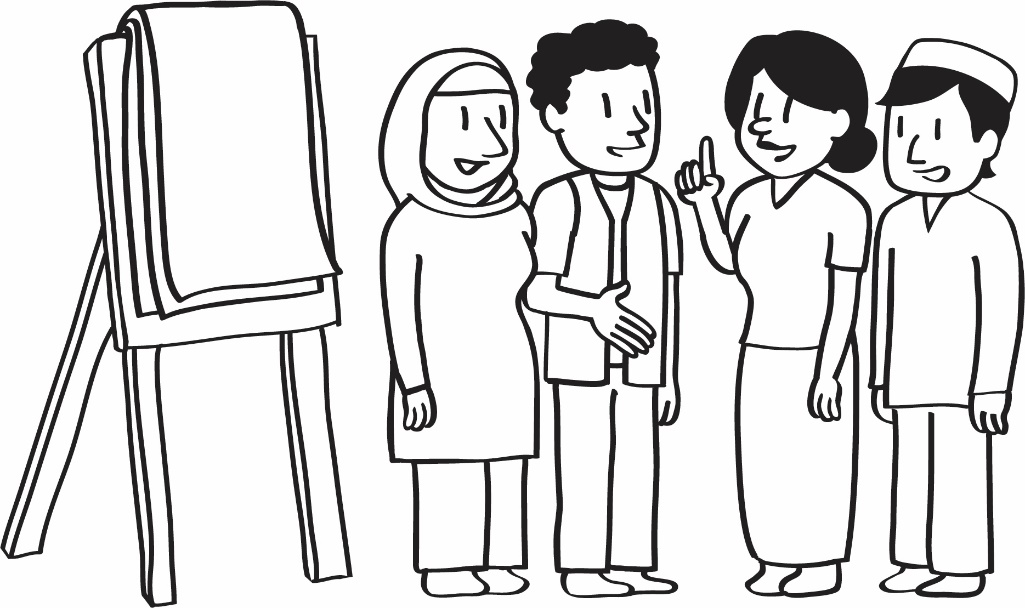 1መ. ለቢ.ስ.ኤ. ሥራ ውጤታማ የማመቻቸት ክህሎቶች ቁልፍ ወይም ማዕከላዊ እንደሆኑ ያስረዱ፡ አንድ ሰው ባህሪያቸውን ለመለወጥ ብዙውን ጊዜ አዳዲስ ክህሎቶችን ማግኘት ፣ አዲስ መረጃን ማግኘት ወይም አመለካከታቸውን መለወጥ አለባቸው ፡፡ ቢ.ስ.ኤ. እነዚህን እርምጃዎች ለማስቻል የማመቻቸት ክህሎቶችን ይጠቀማል ፡፡2. ውጤታማ የማመቻቸት እና የጎልማሶች ትምህርት መርሆዎች (30 ደቂቃዎች)2ሀ. በቀደመዉ እንቅስቃሴ በርካታ ጥሩ የማመቻቸት ክህሎቶችን እንደተለዩበት ለሰልጣኞች ያስረዱ ፡፡ አንዳንድ ምላሾች አስተባባሪው ከተጠቀመባቸው ተግባራት ፣ የተወሰኑት ከአመቻቹ ባህሪዎች / ስብዕና ፣ አንዳንዶቹ ከአመቻቹ እንቅስቃሴዎች እውቀት እና እቅድ / ዝግጅት ጋር የተዛመዱ ናቸው። እነዚህ ሁሉ በጣም አስፈላጊ ናቸው እና ውጤታማ ማመቻቸት ከሚሰጡት የጎልማሶች ትምህርት መርሆዎች እና ምክሮች ጋር ይዛመዳሉ ፡፡2ለ. ሰልጣኞችን ወደ መመርያ ጽሑፍ 4-1 ፦ ለውጤታማ አመቻችነት የሕንፃ ክፍሎች ያለበት እንዲሸጋገሩ ይጠይቁ-በክፍሉ ዙሪያ ይሂዱ እና የተለያዩ የሕንፃ ክፍሎችን ለማንበብ ፈቃደኛ ሠራተኞችን ይጠይቁ፡፡ የመመርያ ጽሑፉን ካነበቡ በኋላ የሚከተሉትን ጥያቄዎች ለሰልጣኞች ይጠይቁ ፡፡ከዚህ በፊት በነበረው እንቅስቃሴ ከተወያየንበት የተለየ እዚህ አለ?ከእነዚህ ክህሎቶች ውስጥ የትኛውን እየተለማመዱ ነው?በሚያመቻቹበት ጊዜ ምን ለማድረግ ይቸገራሉ?2ሐ. ለሰልጣኞች ይህ አጠቃላይ ዝርዝር አለመሆኑን እና እነሱም ሊጨምሩበት እንደሚችሉ ያስረዱ ፡፡2መ. ከ ውጤታማ የማመቻቸት ክህሎቶች በተጨማሪ ለቢ.ስ.ኤ. አስፈላጊ የሆነዉ ሌላ የጎልማሶች እንዴት እንደሚማሩ የመረዳት ክህሎት መሆኑን ለሰልጣኞች ያስረዱ ፡፡ መመሪያ ጽሑፍ 4-2፡ የጎልማሶች ትምህርት መርሆዎች ያለበት እንዲዞሩ ይጠይቋቸዉ፡፡ መመረያ ጽሑፉን ለማንበብ አምስት ደቂቃ ይስጧቸዉ ፡፡ ከዚያ በኋላ ሰልጣኞች አጋር እንዲያገኙ ይጠይቁ እና የሚከተሉትን ጥያቄዎች ለመወያየት 10 ደቂቃ ይውሰዱ ፡፡እንደ አዋቂ ተማሪ ከእነዚህ መርሆዎች ውስጥ በየትኞቹ ይስማማሉ?ያልገባዎት ወይም የማይስማሙዎት ነገሮች አሉ?ከተጠቀሱት መርሆዎች ወስጥ በስራዎት ላይ ለመተግበር የሚከብዶት አለ? ካለስ ለምን?2ሠ. ቡድኑን ሁሉንም ያካተተ  ውይይት እንዲያደርጉ መልሰው በአንድ ላይ ይሰብስቧቸው  ፡፡ ስለ መርሆዎቹ ጥያቄ ካላቸው ሰልጣኞችን ይጠይቁ ፡፡ በጥንድ ሆነዉ በተወያዩበት ጊዜ አንዳንድ አስደሳች የውይይት ነጥቦች አንስተዉ እንደሆነ ይጠይቋቸዉ?2ረ. ከመመረያ ጽሑፉ ላይ አዲስ የሆነ ነገር እንደተማሩ እና ለሥራቸው ጠቃሚ ነው ብለው ያመኑት ነገር ካለ ሰልጣኞችን በመጠየቅ ውይይቱን ያጠቃልሉ።3. አሳታፊ እንቅስቃሴዎች (40 ደቂቃዎች)3ሀ. ጠንካራ አስተባባሪ ለመሆን ልምምድ እና ዝግጅት እንደሚያስፈልግ ለሰልጣኞች ያስረዱ ፡፡ ከዚህ ቡድን ውስጥ የተወሰኑት ቀድሞውኑ የተካኑ እና ልምድ ያላቸው አመቻቾች ቢሆኑም ሌሎች ደግሞ ለዚህ ልምምድ አዲስ እንደሆኑ ያስረዱ ፡፡ ግን ፣ እያንዳንዱ ሰው እርስ በርሱ መማማር እና ክህሎቱን መገንባቱን መቀጠል ይችላል።3ለ. በመቀጠል አሳታፊ መልመጃዎችን እንደ አመቻችነት መሳሪያ በመጠቀም የአመቻችነት ክህሎቶችን እንደሚለማመዱ ለሰልጣኞች ይንገሩ ፡፡ ወደዚያ እንቅስቃሴ ከመምጣታቸው በፊት ግን በማመቻቸት ወቅት ሊያገለግሉ የሚችሉ ጥቂት አሳታፊ ዘዴዎችን ይገመግማሉ ፡፡3ሐ. ሰልጣኞችን ወደ ሰባት ቡድኖች ይክፈሉ ፡፡ በመመሪያ ጽሑፍ 4-3፡ የአሳታፊ እንቅስቃሴ ምሳሌዎች ላይ ያሉትን ዝርዝሮችን ከነፍቺያቸዉ በትናንሽ ወረቀቶች ላይ በመፃፍ ለሰባቱ ቡድኖች አንድ አንድ ይስጣቸው ፡፡ እያንዳንዱ ቡድን እንቅስቃሴያቸውን በተግባር እንደሚያከናውን ለተሳታፊዎች ንገሯቸው እና በመቀጠልም አካሄዱን መቼ እና እንዴት መጠቀም እንደሚቻል በአጭሩ ያስረዱ ፡፡ እርምጃ ከወሰዱ በኋላ ሌሎች ተሳታፊዎች የትኛው እንቅስቃሴ እንደሆነ ይገምታሉ ፡፡ ቡድኖቻቸው እንቅስቃሴያቸውን እንዴት እንደሚሠሩ ለማቀድ ለአምስት ደቂቃ ስጧቸው እና ለምን አስፈላጊ እንደሆነ እና መቼ ጥቅም ላይ እንደሚውል እንዲያነቡ ፡፡3መ. ሁሉም ሰው እንድቀመጥ ያድርጉ ፣እና መመሪያ ጽሑፍ 4-3 የአሳታፊ እንቅስቃሴዎች ምሳሌ ያለበት እንዲዞሩ ይንገሯቸው፡፡ የመጀመሪያውን ቡድን ወደ ክፍሉ ፊት ለፊት እንዲመጡ እና የእነሱን እንቅስቃሴ ለማሳየት እንዲሞክሩ ይጋብዙ። ሌሎች ሰልጣኞች የትኛው እንደሆነ እንዲገምቱ ይጠይቋቸው ፡፡ ሰዎች መልሱን ከገመቱ በኋላ ተዋናይ ቡድን አቀራረቡን እና ለምን አመቻች ሊጠቀምበት እንደሚችል ለመግለጽ ሁለት ወይም ከዚያ በታች ደቂቃዎችን እንዲጠቀም ይጠይቁ ፡፡ ያመለጡትን ማንኛውንም ነገር ይጨምሩ እና ወደ ቀጣዩ ቡድን ይሂዱ ፡፡አንዴ ሁሉም ቡድኖች ከጨረሱ በኋላ ይህ የተሟላ ዝርዝር አለመሆኑን ለሰልጣኞች ይንገሩ ፡፡ በማመቻቸት ጊዜ ሊያገለግሉ የሚችሉ ብዙ ተጨማሪ አሳታፊ እንቅስቃሴዎች አሉ ፣ እና እነዚህ ከግምት ውስጥ የሚገቡት ጥቂቶቹ ናቸው ፡፡3ሠ. ሰልጣኞችን ቀደም ሲል እነዚህን ዘዴዎች እየተጠቀሙ እንደሆነ ወይም አዲስ የሆነባቸዉ ነገር ካለ ይጠይቁ ፡፡ ማሳሰቢያ: -ሰልጣኞች የትኛውን ዘዴ ማሻሻል እንደሚፈልጉ እና ጥሩ ውጤት እንዳገኙ የሚሰማቸውን ነጥቦችን ወይም ጠቋሚ ምልክት በማድረግ “ድምጽ” እንዲሰጡ መጠየቅ ይችላሉ። ለሚኖሯቸው ማናቸውም ጥያቄዎች መልስ ይስጡ ፡፡ ሰልጣኞች በመጪው የማመቻቸት ተግባር ከእነዚህ ውስጥ አንዱን ለመጠቀም እንዲሞክሩ ያበረታቱ ፡፡3ረ. ማሳሰቢያ-እነዚህን ሰልጣኞች ለጥቂት ሰዓታት ወይም ቀናት ካሠለጠኗቸው ፣ እንደ አስተባባሪዎች በስልጠናው ሁሉ እነዚህን የተለያዩ ዘዴዎች ሲጠቀሙ ወደ ኋላ እንዲያስቡ መጠየቅ ይችላሉ ፡፡ለምሳሌ ፣ በትምህርት 3፡ የሌላዉን ስሜት በመረዳት እና በአክብሮት ተግባባት ወቅት በሌላዉ ስሜት መረዳት ዙሪያ የሚና ጨዋታ እንዲጫወቱ አድርገዋቸዋል ፡፡ ሰልጣኞች ለምን ለዚህ ርዕስ የተጫዋችነት ሚናውን ተጠቅመዋል ብለው ያስባሉ ፡፡ እነዚህ እንቅስቃሴዎች ጥቅም ላይ በሚውሉበት ጊዜ በስልጠናው ወይም በትምህርቱ ወቅት ሌሎች ምሳሌዎችን ማሰብ ይችሉ እንደሆነ ሰልጣኞችን ይጠይቁ ፡፡4. በመመቻቸት ራስን መገምገም (10 ደቂቃዎች)4ሀ. የመረጃ ጠቋሚ ካርድ ለእያንዳንዱ ሰልጣኝ ያሰራጩ ፡፡ በዉጤታማ አመቻችነት ዙሪያ በመመሪያ-ጽሑፍ 4-1፡ የዉጤታማ አመቻችነት የጀርባ አጥንቶች እና አሳታፊ እንቅስቃሴዎችን አስመልክቶ በመመሪያ ጽሑፍ 4-3፡የአሳታፊ እንቅስቃሴ ምሳሌዎች ላይ የተዘረዘሩትን ነጥቦችን በማጣቀስ፣ ሰልጣኞችን ለማሻሻል የሚፈልጓቸውን ሁለት ክህሎቶዎች (ወይም ሌሎች ያልተጠቀሱትን ክህሎቶዎች) እንዲያክሉ ይጠይቁ እና በመረጃ ጠቋሚው ካርድ ላይ እንዲፅፉ ያድርጓቸዉ ፡፡4ለ. ጥቂት ሰልጣኞችን በመረጃ ጠቋሚ ካርዶቻቸው ላይ የጻፉቸውን አንድ ነገር ለማካፈል ፈቃደኛ እንዲሆኑ ይጋብዙ ፡፡ ሁሉንም ተሳታፊዎች ስማቸውን በካርድዎ አናት ላይ እንዲጽፉ እና በኋላ ላይ ስለሚጠቀሙባቸው ያቆዩዋቸው ፡፡5. የማመቻቸት ክህሎቶችን መለማመድ (2 ሰዓታት ፣ 30 ደቂቃዎች)5ሀ. ሰልጣኞችን በሁለት ወይም በሦስት በመለየት እንደ አምራች ቡድን ፣ የወጣት ቡድን ወይም የእናቶች ቡድን ያሉ የሰዎች ቡድን ክፍለ ጊዜ እያቀዱ እንደሆነ እንዲያስቡ ይንገሯቸው ፡፡ እያንዳንዱ ቡድን ለፕሮግራማቸው ወይም ለስራ ዘርፋቸዉ ተስማሚ የሆነ ርዕስ መምረጥ አለባቸዉ (ለምሳሌ ፣ ውጤታማ የተፈጥሮ ማዳበሪያ ዝግጅት ወይም አተገባበር ፣ የመጠጥ ውሃዎን እንዴት እንደሚያክሙ ፣ ተገቢው የበቆሎ አተካከል ጊዜና አራርቆ መትከልን በተመለከተ ፣ የውሃ ጥራት ቁጥጥር አስፈላጊነት ፣ ወይም ማዳበሪያ ወይም ኮምፖስት እንዴት ማዘጋጀት እንደሚቻል) ። ከርዕሰ-ጉዳዩ ጋር የሚዛመድ የ10 -15 ደቂቃ መስተጋብራዊ እንቅስቃሴን ለማዘጋጀት 25 ደቂቃ ይኖራቸዋል ፡፡ እያንዳንዱ የቡድን አባል ለማመቻቸት አስተዋፅኦ ማድረግ አለበት ፡፡ ማሳሰቢያ-በቡድኑ መጠን እና በተሰጠዉ ጊዜ ላይ በመመስረት የእንቅስቃሴውን የዝግጅት ጊዜ እና ርዝመት ያስተካክሉ ፡፡ ከስልጠና መርሃ ግብሩ ጋር አብሮ የሚሄድ ከሆነ ፣ የዝግጅት አቀራረቡን ከማቅረቡ በፊት የሻይ እረፍትን ያድረጉና ፣ ምንአልባት ቡድኖቹ ከፈለጉ የእረፍት ጊዜያቸዉን ለመዘጋጀት ሊጠቀሙ ይችላሉ።5ለ. በመመሪያ-ጽሑፍ 4-3: የአሳታፊ እንቅስቃሴ ምሳሌዎች ላይ ከተዘረዘሩት ተግባራት በትንሹ አንዱን መርጠዉ እንዲጠቀሙና ልምምዱን አዝናኝ እንድያደርጉ ያበረታቷቸው ፡፡ ይህ ለመመራመር እና አዲስ ነገር ለመሞከር ጥሩ አጋጣሚ መሆኑን እና እያንዳንዱ የቡድን አባል በማመቻቸቱ መሳተፍ እንዳለበት ያስታውሱ። ለማቅረብ ከ10-15 ደቂቃ ብቻ ስለሆነ ፣ ቡድኖች ጊዜያቸውን በጥንቃቄ ማቀድ አለባቸው ፡፡ ከቡድኑ ጋር ረዥም ጊዜ የሚወስድ መግቢያዎችን ወይም በተለምዶ ስብሰባ ላይ በሚያደርጓቸው ሌሎች ነገሮች ላይ መጨነቅ አያስፈልጋቸውም ፡፡5ሐ. የላቀ ትምህርት 14ሀ፡ የጥራት ማሻሻያ እና ማረጋገጫ ዝርዝሮች (ክዉ.አይ.ቪ.ሲ)፣ግብረመልስ መስጠት እና መቀበል ቀደም ብለዉ አጠናቅቀዉ ከሆነ ፣ አንድ ቅጂ መመሪያ-ጽሑፍ14ሀ-1 የጥራት ማሻሻል እና ማረጋገጫ ዝርዝር ለለዉጥ ወኪል የአመቻችነት ክህሎቶችን ለእያንዳንዱ ሰልጣኝ ይስጧቸዉ ፡፡ ይህን በሚያመቻቹበት ጊዜ ግብረ መልስ ለመስጠት ጥቅም ላይ እንደሚውል አብራራ ፡፡5መ. ማሳሰቢያ-የላቀ ትምህርት 14ሀ፡ የጥራት ማሻሻያ እና ማረጋገጫ ዝርዝሮች (ክዉ.አይ.ቪ.ሲ)፣ ግብረመልስ መስጠት እና ክፍልን ቀደም ብለዉ ያላጠናቀቁ ከሆነ  ፣ በዚያ የትምህርት ክፍል በተግባር 3-4 ላይ ያለዉን በመጠቀም የክዉ.አይ.ቪ.ሲን ዓላማ እና እንዴት ውጤት እንደተገኘ ያስረዱ ፡፡ ይህ የማረጋገጫ  ዝርዝር የአመቻችነትን ጥራት ለመቆጣጠር ሊያገለግል እንደሚችል ለሰልጣኞች ይንገሩ ፡፡ ይህ  ከክዉ.አይ.ቪ.ሲ አንድ ምሳሌ ብቻ መሆኑን እና ድርጅታቸው (ቶችዎ) አዳዲስ ክዉ.አይ.ቪ.ሲዎችን እንዲያዳብሩ ወይም ድርጅቱ አስፈላጊ የሆኑትን ሌሎች ክህሎቶችን ለማካተት እንዲችሉ አሁን ያሉትን ክዉ.አይ.ቪ.ሲዎችን ሊያስተካክሉ እንደሚችሉ ያስረዱ ፡፡ ክዉ.አይ.ቪ. ሲዎችን ስለማጎልበት ተጨማሪ መረጃ እና መመሪያዎች በላቀ የትምህርት ክፍል 14ለ፡ የጥራት ማሻሻያዎችን እና የማረጋገጫ ዝርዝሮችን (ክዉ.አይ.ቪ. ሲዎችን) መፍጠር በሚለዉ ክፍል ይገኛል ፡፡5ሠ. ከ25 ደቂቃዎች በኋላ ቡድኖቹን እንደገና አንድ ላይ ያምጧቸው ፡፡ እያንዳንዱ ቡድን የማመቻቸት ተግባራቸውን ከመጀመራቸዉ በፊት ቡድኑ ማሻሻል የሚፈልጉትን የማመቻቸት ክህሎት ለቡድኑ እንደሚካፈሉ ያስረዱ (ቀደም ሲል በመረጃ ጠቋሚ ካርዶቹ ላይ የፃፏቸዉ ናቸዉ) ፡፡ ግብረ መልስ ለመስጠት ክዉ.አይ.ቪ.ሲን የሚጠቀሙ ከሆነ ፣ 2-3 ሰልጣኞችን ይመድቡ (በማመቻቻ ቡድኑ ውስጥ ባሉት የሰዎች ብዛት ላይ በመመርኮዝ) መመሪያ-ጽሑፍ 14ሀ-1፡ የጥራት ማሻሻል እና ማረጋገጫ ዝርዝር ለለዉጥ ወኪል የአመቻችነት ክህሎቶችን እንዲሞሉ ያድርጓቸዉ። ለአንዱ አቅራቢ አንድ ገምጋሚ ይኖራል ማለት ነዉ፡፡5ረ. በሰልጣኞች / አመቻቾች ብዛት እና ለዚህ ትምህርት በታቀደው የጊዜ ርዝማኔ ላይ በመመስረት የተወሰኑ ቡድኖች እንቅስቃሴያቸውን ለተቀሩት ሰልጣኞች ያካፍሉ ፡፡ ሁለት ወይም ከዚያ በላይ አስተባባሪዎች ካሉዎት ቡድኖቹን እኩል ይከፋፍሉ እና እያንዳንዱን አነስተኛ ቡድን እንዲይዙ ያድርጉ ፡፡5ሰ. የሁሉም ቡድን ስራ ካለቀ በኋላ ሁለት ገምጋሚዎች ስለአመቻቾቹ የወደዱትን ወይም በጥሩ ሁኔታ አስኪደዋል ያሉትን አንድ ነገር እንዲያካፍሉ ይጠይቁ ፡፡ እነዚህ ገምጋሚዎች የግድ ክዉ.አይ.ቪ.ሲን ያጠናቀቁ ሰዎች መሆን የለባቸውም ፡፡ በመቀጠልም ማመቻቸትን እንዴት ማሻሻል እንደሚቻል እያንዳንዱ አንድ ምክር  ሀሳብ እንዲሰጡ ሁለት ሌሎች ገምጋሚዎች ይጠይቁ ፡፡ ገንቢ ግብረመልስ ለሰዎች የተሻለ ምን ማድረግ እና እንዴት ማድረግ እንዳለበት ተጨባጭ አስተያየቶችን ያካተተ መሆኑን ለሰልጣኞች ያስታውሱ (ለምሳሌ ፣ “…………. እንድታደርግ/እንድታሻሽል ልጠቁምህ እወዳለሁ”) ፡፡ ይህ ለመወያየት ጊዜ ስላልሆነ ግብረመልሱን የሚቀበሉ ሰልጣኞች አስተያየቱን ሲቀበሉ “አመሰግናለሁ” እንዲሉ ያበረታቱ። እነዚህን የግብረመልስ ክፍለ-ጊዜዎችን ወደ ሁለት ደቂቃዎች ለማሳጠር ይሞክሩ ፡፡ ሰልጣኞች ክዉ.አይ.ቪ.ሲ ካጠናቀቁ  በአስተያየቱ መጨረሻ ቅጻቸውን ለአቅራቢው እንዲያስተላልፉ ያድርጉ ፡፡6. ማጠቃለያ (10 ደቂቃዎች)6ሀ. ሁሉም ቡድኖች ካቀረቡ በኋላ ሁሉንም ለማጠቃለያ አንድ ላይ መልሰው ይምጡ ፡6ለ. ሰልጣኞች፣ በዚህ ትምህርት ወቅት የተመለከቱትን አዎንታዊ ማመቻቸት ክህሎቶዎችን ሁሉ በተናጥል እንዲፃፉ ፣ሁለት ደቂቃ እንዲወስዱ ይጠይቋቸው ፡፡6ሐ. የጻፉዋቸውን ጥሩ የአመቻች ክህሎቶዎች ጥቂቶች እንዲያጋሩ ተሳታፊዎችን ይጠይቁ ፡፡ ስለራሳቸው የማመቻቸት ክህሎቶዎች እና አሳታፊ ዘዴዎች አጠቃቀም ምን ተማሩ? ልምምድን ለመቀጠል እና ለማሻሻል ምን ተስፋ ያደርጋሉ?መመርያ ጽሑፍ 4-1፦ የውጤታማ ማመቻቸት የጀርባ አጥንቶች በንቃት ያዳምጡ- በንቃት ያዳምጡ ማዳመጥ የመልካም አመቻችነት ክህሎት መሠረት ነው ፡፡ የተስተካከለ እና ተዛማጅ የሆነ የመማር ሂደት ለመፍጠር ከትምህርቱ በፊት እና ወቅት ውጤታማ ማዳመጥ አስፈላጊ ነው ፡፡ጥያቄዎችን ይጠይቁ-በትምህርቱ ወቅት ብዙ ጊዜ ጥያቄዎችን ይጠይቁ ፡፡ የግለሰቦችን እና የቡድን ትምህርቶችን ወደ ፊት ለማራመድ ይህ ወሳኝ የማመቻቸት ክህሎት ነው። ጥያቄዎች ትኩረትን ለማግኘት ወይም ለማተኮር ፣ መረጃን ለመጠየቅ ፣ መረጃ ለመስጠት ፣ የሌሎችን ሀሳብ ለመምራት እና የቅርብ ውይይቶችን የመሳሰሉ የተለያዩ የምላሾችን ዓይነቶች ለማከናወን ሊቀረፁ ይችላሉ ፡፡ ጥያቄዎችን በተመለከተ የበለጠ መረጃ ለማግኘት የትምህርት 2፡የባህሪ ለዉጥ በውጤታማ ተግባቦት ይመልከቱ።ለዝምታ ምቹ መሆን-ብዙውን ጊዜ ጥያቄዎች በዝምታ ዉስጥ መልስ ያገኛሉ ፡፡ ሰልጣኞች ጥያቄውን ለማካሄድ ፣ ምላሽን ለማዘጋጀት ወይም ስለ ሌሎች ጥያቄዎች ለማሰብ ጊዜ ሊፈልጉ ይችላሉ። ሆኖም ዝም ማለትም ሰልጣኞች ግራ ተጋብተዋል ወይም ተበሳጭተዋል ማለት ሊሆን ይችላል ፡፡ በተጨማሪ ተሞክሮ ፣ ንግግር-ነክ ያልሆኑ ምልክቶችን ማንበብ እና ዝምታን እንዴት በተሻለ ሁኔታ መፍታት እንደሚቻል ማወቅ ይችላሉ ፡፡ተለዋዋጭ መሆን- አንድ ትምህርት ወይም ስልጠና እንዴት እንደሚካሄድ በጭራሽ አያውቁም ፣ ማን እንደሚገኝ እና ምን ያልተጠበቁ ክስተቶች እንደሚነሱ በጭራሽ አያውቁም ፡፡ እንቅስቃሴን ለማሳጠር ተለዋዋጭ እና ፈቃደኛ ይሁኑ ፣ አስፈላጊ ቋንቋን ወደ ትርጓሜ ያክሉ ፣ ወይም ትምህርትን ለማላመድ ፡፡ዓላማዎች ላይ ያተኩሩ- በትምህርቱ ወቅት ለማተኮር አንድ ወይም ሁለት መለማመጃዎችን ብቻ ይምረጡ ፣ ስለሆነም በዝርዝር ሊወያዩዋቸው ይችላሉ ፡፡ ሰልጣኞች  ከውይይቱ ርዕሰ-ጉዳይ ከወጡ ፣ “ያነሳችዉት ርዕስ ሌላ ጊዜ ብንወያይበት በጣም ጥሩ ሀሳብ ነው ፣ ነገር ግን ለጊዜው  ወደ ትምህርቱ እንመለስ”  ያሉ ሀረጎችን በመጠቀም ቡድኑን እንደገና ያተኩሩ ፡፡ ጣልቃ ለመግባት ፣ ሰልጣኞችን ለማመስገን እና ውይይቱን ወደ ዓላማው ለማምጣት ተገቢውን ጊዜ መፈለግ የእርስዎ ሃላፊነት ነው ፡፡የቃላት እና ንግግር ያልሆነ ማበረታቻዎችን ይጠቀሙ- የቃል እና ንግግር ያልሆኑ ምልክቶችን በመጠቀም ሰልጣኞች ሀሳቦቻቸውን ለማካፈል የበለጠ ምቾት እንዲሰማቸው ማድረግ ይችላሉ ፡፡ ጭንቅላት በመነቅነቅ ወይም ከተሳታፊዎች ጋር ሲነጋገሩ በመስማማት ንግግራቸዉን ለመቀጠል እንዲበረታቱ ያደርጋቸዋል ፡፡ እንዲሁም ዓይናፋር ወይም መጠነኛ የሆኑ ሰልጣኞችን ተሳትፎ ለማሳደግ ጠቃሚ ነው ፡፡ በሰልጣኞች መካከል መከባበርን ያሳድጉ- የጋራ መከባበር እና በእርስዎ እና በተሳታፊዎች መካከል የመከባበር እና የመተማመን ስሜት በማስፈን የትምህርት ሂደትን ያሳድጋሉ ፡፡ ውጤታማ ትምህርት በሚከባበሩ እኩዮች ገንቢ እና ደጋፊ ግብረመልስ በመጠቀም ይደገፋል።አሳታፊ ተግባሮችን ይጠቀሙ- ሰልጣኞች ከሌሎች ጋር በንቃት ሲሳተፉ የበለጠ ውጤታማ ፣ የማይረሱ እና ለመተግበር ቀላል የሆኑ አቅሞችን ይገነባሉ ፡፡ በተናጥል በትንሽ ቡድኖች እና በአንድ ትልቅ ቡድን ውስጥ ለመስራት እድሎች እንዲኖሩ የእንቅስቃሴ ዓይነቶችን ይቀላቅሉ ፡፡ በክፍሉ ውስጥ ያለው እያንዳንዱ ሰው ተማሪ እና አስተባባሪ ነው። ለተጨማሪ መረጃ መመሪያ ፅሁፍ 4-3 ፡ የአሳታፊ ተግባራት ምሳሌዎች ይመልከቱ፡፡ሀሳብን ለማንፀባረቅ ጊዜ ይስጡ- በጣም ውጤታማው ትምህርት የሚከናወነው “በእውነተኛው ዓለም” ልምዶች በኩል የሚያንፀባረቅ ፣ ዘይቤዎችን የመለየት ፣ መደምደሚያዎችን የማድረግ እና ለወደፊቱ ለተመሳሳይ ልምዶች የሚተገበሩ መርሆዎችን የማግኘት ዕድልን ጨምሮ ፡፡ ለሰልጣኞች ልምዶቻቸውን እንዲያካፍሉ እና / ወይም የሌሎችን ልምዶች በአክብሮት እንዲጋሩ ጊዜ ይስጧቸው።ወደፊት ዕቅድ ለማቀድ በወቅቱ ያቅዱ - ሰልጣኞች አዲሱን ክህሎቶቻቸውን ለመለማመድ ጊዜ ይፈልጋሉ ፣ግን ወደፊት የሚሄዱትን አሰራሮች ለመለወጥ የሚያስችሉባቸውን መንገዶችም ያገናዝቡ ፡፡ ስለ ባህሪ ለውጥ ሲናገሩ ሁል ጊዜም ስለ እንቅፋቶች እና ስለአቅጣሪዎች ለመወያየት ጊዜን ያካትቱ ፡፡ማሳሰቢያ፡ውጤታማ ለሆኑ የጎልማሶች ትምህርት ከጄን ቬላ 12 መርሆዎች የተወሰደ (www.massassets.org/masssaves/documents/12PrinciplesAdultLearning.pdf). መመርያ ጽሑፍ 4-2 የጎልማሶች ትምህርት መርሆዎችአፋጣኝነት: አዋቂዎች የሚማሩት ነገር ወዲያዉ ያለዉን ጠቀሜታ ሲመለከቱ በይበልጥ ይነሳሳሉ ፡፡ የሆነ ነገር በቅርቡ ለመጠቀም ከጠበቁ ፣ እሱን ለመማር ጠንክረው ይሰራሉ። አስተባባሪዎች ሰልጣኞችን ወዲያውኑ የማመልከቻ እድሎችን እንዲያገኙ በመርዳት እና ለክፍለ-ጊዜው አፋጣኝ አተገባበር እድሎችን በመገንባት ፈጣንነትን መገንባት ይችላሉ ፡፡በተግባር ላይ ማዋልሰልጣኞች በቅርብ ጊዜ መቼ እና የት እንደሚተገበሩ እንዲገልጹ ይጠይቁሰልጣኞች  አዲሱን ክህሎት በተግባር ላይ ለማዋል የድርጊት መርሃግብሮችን እንዲፈጥሩ ይጋብዙ (ለምሳሌ ፣ ተማሪዎቹ በጣም በቅርብ ጊዜ ውስጥ እንደሚተገብሩት እንዲያውቁ ይህንን ትምህርት በእንቅስቃሴ ላይ እንደሚጠቀሙ ቀድመው ይግለጹ) ፡፡አክብሮት: ትምህርት ለአዋቂዎች አደገኛ ነው ፣ እናም ያንን አደጋ ለመውሰድ የተከበረ እንደ ሆነ ሊሰማቸው ይገባል። አስተባባሪዎች አዋቂዎች ወደ መማሪያ አካባቢ የሚያመጡትን የእውቀት ብዛት ሲገነዘቡ አክብሮት ያሳያሉ ፣ የጎልማሳ ተማሪዎች በራሳቸው የትምህርት ሂደት ውስጥ ቁልፍ ውሳኔ ሰጪዎች መሆናቸውን ያረጋግጣሉ ፣ እንዲሁም  ሂሳዊ ትንታኔዎችን ፣ ግብዓቶችን እና ሀሳቦችን በሚጋብዙ መንገዶች ይዘታቸውን ያቀርባሉ በተግባር ላይ ማዋልተማሪዎች ራሳቸው መወሰን የሚችሏቸውን ነገሮች እናንተ አትወስኑላቸውተማሪዎች ልምዶቻቸውን ፣ ምሳሌዎቻቸውን እና እውቀታቸውን በአዲሱ ይዘት ላይ  እንዲያክሉ  ይጋብዙሰዎችን በስም ከመጥራት ይልቅ ለተሳትፎ ይጋብዙሰዎችን የሚያሳፍሩ ድርጊቶችን ያስወግዱተዛማጅነት- አዋቂዎች አዲስ ይዘት ለመማር ምክንያት ማየት አለባቸው ካልሆነ ከትምህርቱ ሂደት ይርቃሉ ፡፡ ጥሩ ማመቻቸት አዲስ ይዘትን ከተማሪዎች የዕለት ተዕለት ኑሮ እና ከእውነተኛ ፍላጎቶች ጋር ያገናኛል ፡፡ ይዘቱ ለእነሱ እና ለህይወታቸው ትርጉም ያለው ከሆነ ሰዎች በፍጥነት ይማራሉ።በተግባር ላይ ማዋልከክስተቱ በፊት ተማሪዎችዎ የሚሹትን እና ፍላጎታቸዉን ቀድመዉ ይወቁ ፣ ለምሳሌ በትምህርታዊ ፍላጎቶች እና በሀብት ግምገማ (ኤል. አር. ኤን. ኤ) በኩል *ከይዘቱ ጋር የሚዛመዱ ታሪኮችን እና ምሳሌዎችን ይጠቀሙይዘቱን ግላዊነት እንዲያላብሱ ይጋብዙዋቸው እና ከሥራቸው ጋር እንዲያዛመዱት ይጠይቋቸውይዘቱ ለተወሰኑ ሰልጣኞች ብቻ ጠቃሚ የሆኑ ክፍለ-ጊዜዎችን ከመፍጠር ይቆጠቡ* በተጨማሪ ስለ ኤል.ኤን.አር.ኤዎች በላቀ ትምህርት ክፍል 13፡ሌሎችን ለማመቻቸት እና ለማሰልጠን ማቀድ ላይ ይማሩ።ደህንነት- አካባቢው አስጊ እንደሆነ የሚሰማቸዉ አዋቂዎች አይማሩም ፡፡ የስጋት አመለካከት በአንጎላችን ዉስጥ በወሳኝ አስተሳሰብ የመያዝ አቅሙን የሚቀንሱ ለውጦችን ሊያስነሳ ይችላል ፡፡ በክፍሉ ውስጥ ያለው ድባብ ፣ የተግባሮች ዲዛይን እና የማመቻቸት ዘይቤ አዋቂዎች በትምህርታቸው እየጨመረ የሚሄድ የአደጋ ደረጃዎችን መውሰድ እንዲችሉ የደህንነት ስሜት መፍጠር አለባቸው ፡፡በተግባር ላይ ማዋልየተማሪዎችን ሃሳቦች ፣ ጥያቄዎች እና ስጋቶች ያረጋግጡአውደ ጥናቱ ለምን እንደ ሆነ እና እንዴት እንደሚካሄድ ግልፅ ይሁኑበቡድኑ ውስጥ ደህንነት ለመገንባት በእያንዳንዱ ቀን መጀመሪያ ላይ ማሟሟቂያ እንቅስቃሴዎችን ይጠቀሙበቡድኑ ውስጥ ላሉት የኃይል ተለዋዋጭ ትኩረት ይስጡተሳትፎ- አዋቂዎች የሚማሩት በትምህርቱ ሂደት ውስጥ ሙሉ እና በንቃት ሲሳተፉ እንጂ የሌላ ሰው የመማር  ሂደት ተቀባዮች ሲሆኑ አይደለም ፡፡በተግባር ላይ ማዋልለተማሪዎች ለተወሰነ ጊዜ በአዳዲስ ይዘት ግላዊነት እንዲላበሱ እና ልዩ ነገር እንዲያደርጉ ጊዜ ይስጧቸው እያንዳንዱ ሰው ሰልጣኝ መሆኑን ለማረጋገጥ በግል ፣ በጥንድ እና አነስተኛ-ቡድን ስራዎችን ይጠቀሙከእኩዮችዎ ግብረመልስ ለማግኘት ጊዜ ይስጡየዝግጅት አቀራረቦችን ጊዜ ያሳጥሩ ፣ ስለዚህ ተሳታፊዎች ለመስማት ያነሰ ጊዜ እና የተማሩትን ስራ ላይ ለማዋል ግንየበለጠ ጊዜ ያሳልፋሉማካተት- ጎልማሶች በትምህርቱ ሂደት ውስጥ እንደተካተቱ ሆኖ ሊሰማቸው ይገባል ፣ የእነሱ አመለካከት አስፈላጊ መሆኑን ለማየት እና ድምፃቸው እንደተሰማ መተማመን አለባቸው ፡፡ አስተባባሪዎች የሥርዓተ-ፆታ ፣ የዕድሜ ፣ የአካል ብቃት ፣ የትምህርት ፣ የባህል ፣ የሃይማኖት ፣ የጎሳ እና የማኅበረሰብ አቋም (ለምሳሌ ፣ ኃይል) በየትኛውም ክስተት ውስጥ ተሳትፎን እንዴት እንደሚነኩ ለማወቅ ንቁ መሆን አለባቸው ፡፡ እነሱ በቡድኑ ውስጥ የተነሱትን የድምፅ እና የአመለካከት ሚዛን መጠበቅ እና በክፍሉ ውስጥ ካለው የተለያዩ ሙያዎች እና ልምዶች ሆን ብለው በሚወስዱት መንገዶችን  ማመቻቸት አለባቸው ፡፡በተግባር ላይ ማዋልለዝግጅቱ ግልጽ የሥልጠና ደንቦችን ማቋቋምሰልጣኞችን በበላይነት የሚቆጣጠር ወይም ሌሎችን ሃሳባቸውን ለማካፈል እንዳይችሉ የማድረግ  አዝማሚያ ያለው ሰልጣኝ ካለ  ጣልቃ ይግቡየኃይል ሚዛን አለመመጣጠን ካለ ፣ አነስተኛ  የቡድን ሥራ ይመከራልማናቸውንም ሰልጣኞች እንደማያከብሩ ወይም እንዳላገለሉ ለማረጋገጥ የራስዎን አድልዎ ይገንዘቡመመረያ ጽሑፍ 4-3:የአሳታፊ ተግባራት ምሳሌዎችሚና ጨዋታ- የሚጫወተው ሚና ሁለት ወይም ከዚያ በላይ ግለሰቦች በእውነተኛ-ዓለም ተሞክሮ በሚያስመስል ባልተገደበ ሁኔታ ውስጥ ክፍሎችን ሲጫወቱ ነው። ሚናዉን የሚጫወቱት ሰልጣኞች በሥራቸው እና በሕይወታቸው ውስጥ ከመተግበሩ በፊት ለመማር እና ለማሻሻል እንዲችሉ በማስመሰል ሁኔታዎች ውስጥ አዲስ ዘዴ ዕውቀቶችን እና ክህሎቶችን እንዲተገብሩ ያስችላቸዋል ፡፡ የሚጫወቱት ሚና በተለምዶ የሚከናወኑት በትንሽ ቡድን በሰልጣኞች እና እያንዳንዱ ሰልጣኝ በእንቅስቃሴው ውስጥ የተለየ ሚና በሚጫወትበት ነው ፡፡ በተሰጠው ሁኔታ ውስጥ ሌሎች ምን ሊሰማቸው / ሊያሳዩ እንደሚችሉ ለሰልጣኞች እድል ይሰጣሉ ፡፡ ሚና የሚጫወቱት በጥንቃቄ ሊብራሩ እና ዓላማቸው ግልጽ መሆን አለበት ፡፡ አስተባባሪው ከእያንዳንዱ ሚና በኋላ ከቡድኑ ጋር ውይይት በማካሄድ ውይይቱን መምራት አለበት ፡፡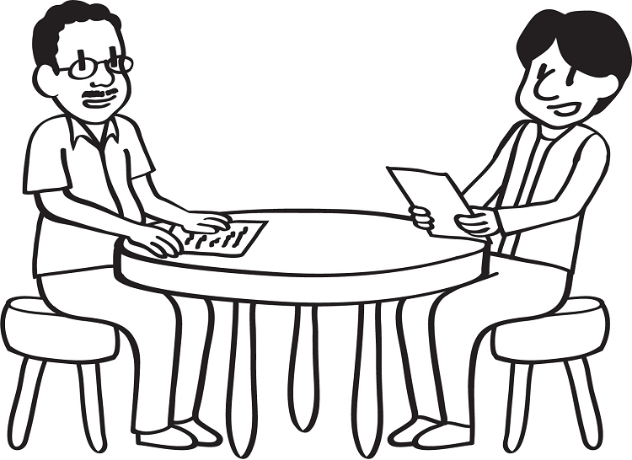 ማሳያ- አንድ ማሳያ አንድን ነገር ለማከናወን ተግባራዊ ዘዴን / ደረጃ በደረጃ ማቅረብ ነው። አንድ የተወሰነ ክህሎት / ዘዴ ለማስተማር ወይም የአቀራረብን አሠራር ለመቅረጽ ጥቅም ላይ ይውላል ፡፡ የሂደቱን አተገባበር ስለሚያሳይ ለዕይታ ተማሪዎችን ይማርካል; ሌሎች ተማሪዎች ዘዴውን ራሳቸው የመሞከር እድል ሲያገኙ ይጠቀማሉ ፡፡ ይህ አካሄድ አስቀድሞ እቅድ ማውጣትና ተግባራዊ ማድረግን ይጠይቃል ፡፡ ሁሉም በግልፅ ማየት እንዲችል አስተባባሪው ቦታውን ማዘጋጀት አለበት ፡፡ ሰልጣኞች ዘዴውን ለመሞከር እና ግብረመልስ ለመስጠት ጊዜ ሊሰጣቸው ይገባል ፡፡3. ከ1-2-4 የአስተሳሰብ አድማስ- 1-2-4 የአስተሳሰብ አድማስ በሰልጣኞች ቡድን ውስጥ ብዙ ሀሳቦችን ለማመንጨት መሳሪያ ነው ፡፡ ውጤታማ የአስተሳሰብ አድማስ ክፍለ-ጊዜዎች ፣ ሰልጣኞች በመጀመሪያ በተናጥል ለማሰብ ጊዜ ይስጡ ፡፡ ይህ ጥቂት ሰልጣኞች በክፍለ-ጊዜው የበላይ እንዳይሆኑ ሊያደርጋቸው ይችላል ፡፡ እንደ አንድ ጥያቄ በተቀረፀው የጋራ ተግዳሮት ላይ ዝምተኛ በሆነ ግለሰብ ራስን በማሰላሰል ከአንድ ደቂቃ ይጀምሩ ፡፡ በመቀጠልም ጥንድ ሰልጣኞች ከራሳቸው ማንፀባረቅ በሚነሱ ሃሳቦች ላይ በመመስረት ሀሳቦችን ለማመንጨት ሁለት ደቂቃዎችን ሊወስዱ ይችላሉ ፡፡ ከዚያ በኋላ የአራት ቡድኖች ጥንድ ጥንድ ሆነው የተወያዩባቸውን ሀሳቦች ለማካፈል ጥቂት ደቂቃዎችን ሊወስዱ እና ተመሳሳይነቶችን እና ልዩነቶችን ልብ ሊሉ ይችላሉ ፡፡ አስተባባሪው በመቀጠል መላውን ቡድን በአንድነት ከትናንሽ የቡድን ውይይቶች ግንዛቤዎችን ፣ ሀሳቦችን እና ተቀባዮችን በመለዋወጥ “በውይይታችን ውስጥ ጎልቶ የወጣ አንድ ሀሳብ ምንድነው?” በማለት ሰልጣኞችን መጠየቅ ይችላል ፡፡ ከዚያ እያንዳንዱ ቡድን አንድ ጠቃሚ ሀሳብ ሊጋራ ይችላል ፣ እናም ዑደቱ እንደ አስፈላጊነቱ ሊደገም ይችላል።4. አነስተኛ-ቡድን ሥራ (ከ2-5 ተሳታፊዎች)- በትንሽ ቡድን ውስጥ መሥራት በሰልጣኞች መካከል መተማመን እና መተዋወቅን ለማበረታታት ይረዳል እንዲሁም ውይይትን ያበረታታል ፡፡ ወደ ሰፊው ቡድን ከመመለሳቸው በፊት ሰልጣኞች የራሳቸውን ልምዶች እንዲካፈሉ ፣ እርስ በርሳቸው እንዲማሩ እና ሀሳቦችን እንዲያስተካክሉ ይረዳል ፡፡ ትንሽ ቡድን  ሰልጣኞች ሀሳባቸውን ለመሰብሰብ ጊዜ ለመስጠት አነስተኛ-ቡድን ሥራ በግለሰብ ነፀብራቅ ሊጀመር ይችላል ፡፡ የግለሰባዊ ነፀብራቅ እና ከ2-3 ትናንሽ ቡድኖች ከመናገራቸው በፊት ለማሰብ ጊዜ ለሚወዱ እና / ወይም በትልቅ የቡድን ዝግጅት ውስጥ ለመነጋገር እድል ላላገኙ ሰልጣኞች ሊረዱ ይችላሉ ፡፡ ቡድኖቹ ተመልሰው ውጤታቸውን ለመወያየት ከመመለሳቸው በፊት አነስተኛ-ቡድን ውይይቶች ጥቂት ደቂቃዎችን ሊቆዩ ይገባል ፡፡ አነስተኛ-ቡድን ዘገባን በጥንቃቄ ማቀድ ያስፈልጋል-ሁሉም ቡድኖች አንድ ዓይነት ተልእኮ ቢኖራቸው ኖሮ ሪፖርት ማድረጉ ተጨማሪ መሆን አለበት ፣ እያንዳንዱ ቡድን ሁሉም ዕቃዎች እስኪዘረዘሩ ድረስ ጥቂት እቃዎችን ያበረክታሉ ፣ ቡድኖቹ በተለያዩ ሥራዎች ላይ ቢሠሩ ኖሮ ሥራዎቻቸውን በማጠቃለያ መገልበጫ ፍልፕ ቻርት ወይም ከላይ ተንሸራታቾች ላይ ማቅረብ ይችላሉ ፣ ወይም ደግሞ እያንዳንዱን ሰው በክፍሉ ውስጥ የሚያንቀሳቅስበት እና ሌሎች ያደረጉትን የሚያነቡበት እንደ ማዕከለ-ስዕላት ማሳያ ገበታዎችን መለጠፍ ይችላሉ ፡፡ ለትናንሽ ቡድኖች የተሰጠው ተግባር በጣም ግልፅ እና በፍልፕ ቻርት ወይም በመመረያ ጽሑፍ ላይ በርካታ ደረጃዎች የተሰጡ መሆን አለባቸው ፡፡ የጊዜ ሰሌዳ በጥንቃቄ የታቀደ መሆን አለበት እንደዚህ ከሆነ ለውይይት እና ለሪፖርቱ በቂ ጊዜ ይኖራል ፡፡5. ምርጫ- ይህ ዘዴ ጥቅም ላይ የሚውለው ብዙ አማራጮች ሲኖሩ እና ቡድኑ ቅድሚያ መስጠት ሲያስፈልገው ነው ፡፡ እያንዳንዱ ሰልጣኝ ተመሳሳይ ቁጥር ያለው “ድምጽ” ይሰጠዋል ፣ እሱም የተለያዩ ዕቃዎች ሊሆኑ ይችላሉ-ተለጣፊዎች ፣ ዐለቶች ፣ ከረሜላ ፣ የደረቁ ባቄላዎች ፣ ወዘተ ... ሰልጣኞች የሚያገኙት የድምፅ ብዛት አብዛኛውን ጊዜ ከሚወስዱት ምርጫዎች ዝርዝር ቁጥር ጋር እኩል ነው::  ለምሳሌ ፣ ሶስት እቃዎች ሊመረጡ ከሆነ እያንዳንዱ ሰው ሶስት ድምጽ ያገኛል ፡፡ ሰልጣኞች ሁሉንም ድምፃቸውን በአንድ መግለጫ ላይ ለማድረግ መምረጥ ወይም ማሰራጨት እና ለብዙ መግለጫዎች ድምጽ መስጠት ይችላሉ ፡፡ ድምጽ መስጠቱ በግል ሊከናወን ይችላል (ለምሳሌ ፣ ከግድግዳ በስተጀርባ ፣ ስለሆነም ማንም ሰው ሌሎች የመረጡትን ማየት የሚችል ማንም የለም) ወይም በይፋ (ሁሉም ሰው እንዲወጣና ድምፁን እንዲሰጥ በመጠየቅ) ፡፡ ሁሉም ሰልጣኞች ድምጽ ከሰጡ በኋላ በምላሾቹ ላይ በመመርኮዝ ውይይቱን ማመቻቸት ይቻላል ፣ “እንደዚህ ለምን መረጡ?” እና “ይህንን ምርጫ እንድትወስድ ያደረጋችሁ ምን ልምዶች ነበሩህ?”6. አቋም ይውሰዱ- ይህ ዘዴ አንዳንድ ጊዜ ሰልጣኞች በ “እስማማለሁ” ወይም “አልስማማም” መስመር ቀጣይነት ላይ እንዲቆሙ ስለሚጠየቁ አንዳንድ ጊዜ “በእግርዎ ድምጽ ይስጡ” ወይም “ቀጣይ ድምጽ መስጠት” ይባላል። ድምጽ መስጠት ሰልጣኞች አንዱን ሀሳብ ከሌላው እንዲመርጡ ቢያስፈልግም ፣ አቋም ይዘው ሰልጣኞች ምን ያህል እንደሚስማሙ ወይም እንደማይስማሙ ለማሳየት በምርጫዎች መካከል እንዲቆሙ ያስችላቸዋል ፡፡ ይህ ዘዴ ሰዎች አንድን ወገን ወይም ሌላውን እንዲወስዱ ሳያስገድዱ አስቸጋሪ ጉዳዮችን / አወዛጋቢ ርዕሰ ጉዳዮችን ለመወያየት ሊያገለግል ይችላል ፡፡ እንዲሁም ስለቡድኑ አስተያየቶች በሚማሩበት ጊዜ ሰልጣኞች የግል ምርጫ እንዲያደርጉ ያስችላቸዋል ፡፡ ይህንን ዘዴ ለመጠቀም በየትኛው ወገን “እንደተስማማ” ወይም “እንደማይስማማ” (ወይም “አዎ” ወይም “ አይሆንም ”) ለሰልጣኞች ግልጽ ያድርጉ ፣ ከዚያ ድምጽ እየሰጡበት ያለውን መግለጫ ያንብቡ። ሰልጣኞች ወደ ተመረጡበት ቦታ ለመሄድ ጊዜ ይፈልጋሉ ፡፡ አንዴ ይህን ካደረጉ ፈቃደኞች በመግለጫው ለምን እንደተስማሙ ወይም እንዳልተስማሙ እንዲጋሩ ሊጠየቁ ይችላሉ ፡፡ የህዝብ ድምጽ አሰጣጥ ዘዴ ስለሆነ ይህንን ዘዴ ሲጠቀሙ ብዙም ትኩረት የማይሰጡባቸው ርዕሶችን መምረጥ አስፈላጊ ነው ፡፡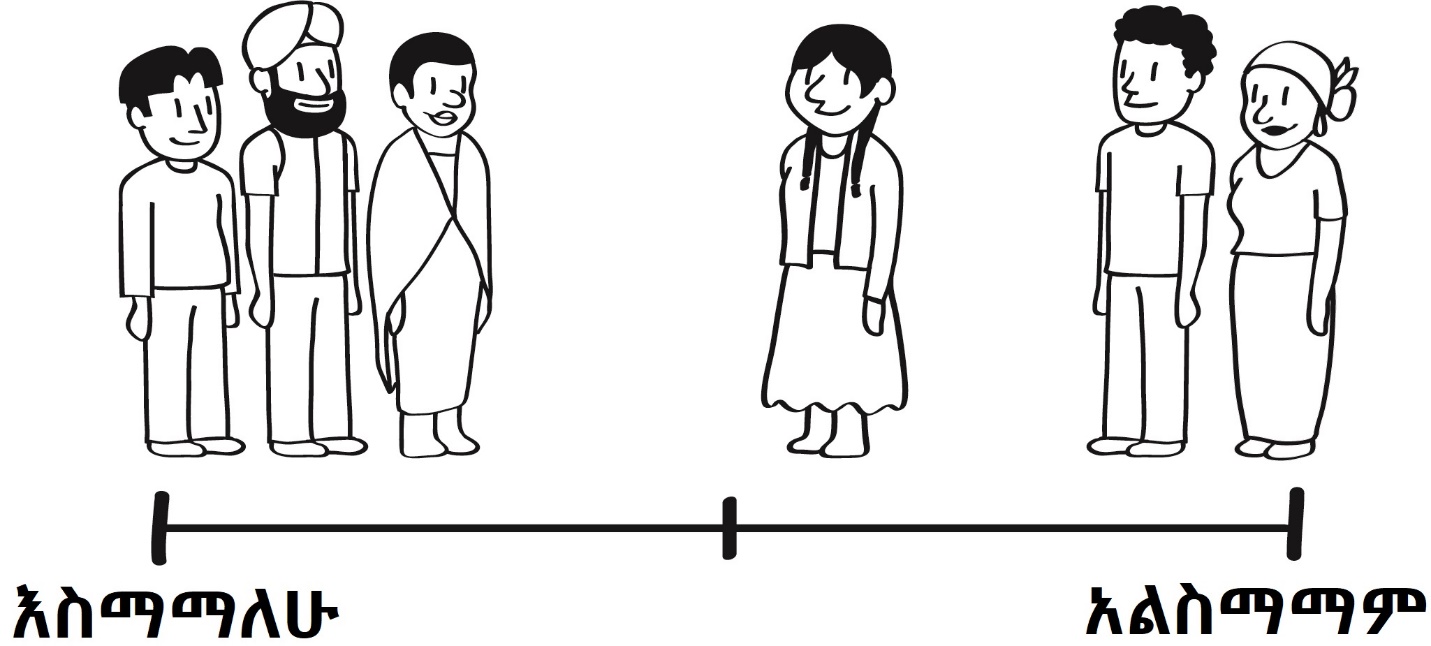 7. ምሳሌዎችን መጠቀም- ምሳሌዎች በሂደቱ ፣ በባህሪው ፣ ወይም በእንቅስቃሴው ፣ በተለይም በማንበብ እና መጻፍ ከማይችሉ ሰዎች ጋር እርምጃዎችን ለማሳየት ውጤታማ መንገድ ሊሆኑ ይችላሉ ፡፡ ሥዕላዊ መግለጫዎቹ በቀላሉ ሊታዩ በሚችሉ ቀለሞች በግልፅ መሳል አለባቸው ፡፡ አስተባባሪው ሰልጣኞቹ በመጀመሪያ ስዕሎቹን ለመተርጎም እንዲሞክሩ ማድረግ ወይም ስዕላዊ መግለጫዎቹን በግልጽ መረዳታቸውን ለማረጋገጥ ለሰልጣኞች እንዲብራሩ ማድረግ ይችላል ፡፡ትምህርት 5-በድርድር የባህሪ ለውጥይህ ትምህርት ለምን አስፈለገ?አዲስ ባህሪን ለመቀበል ሂደት ውስጥ ሰዎች ብዙውን ጊዜ ፈተናዎች ያጋጥሟቸዋል ፡፡ የባህሪ ለውጥ ወኪሎች (ቢ.ሲ.ኤ.ዎች) የአላማ ታዳሚዎቻቸውን እነዚህን መሰናክሎች እንዲያሸንፉ መርዳት መማር እና በድርድር ባህሪ ለውጥዎች (ቢ.ሲ.ኤ.ዎች) ክህሎቶች ተግባራዊ በማድረግ ሊማሩ ይችላሉ ፡፡ቅድመ ዝግጅትለተግባር 2 - የለዉጥ ወኪሎች እንደ “ተስማሚ ባህሪዎች’’ ፣” “ጥሩ ልምዶች ፣” ወይም “አስፈላጊ ተግባራት” (እንደ አስፈላጊነቱ የአመጋገብ እርምጃዎች ወይም አስፈላጊ የውሃ ፣ የዉሃና ንጽህና (ዋሽ) እርምጃዎች) እንደ የፕሮጀክቱ አካል ከሆነ / መርሃግብር — በተግባር 2ሀ ውስጥ ላሉት ተስማሚ ባህሪዎች  ጋር ለመጠቀም እነዚህን ባህሪዎች በፍሊፕ ቻርት ላይ ይዘርዝሩ።ለተግባር 4 ፣ ቁልፍ የቃላት ዝርዝር ከመመረያ ጽሑፍ 5-5-በድርድር ባሕርይ ለውጥ ሂደት ውስጥ ስዕላዊ አገላለጽ እርምጃዎች (ሰላምታ ፣ ይጠይቁ ፣ ያዳምጡ ፣ ይለዩ ፣ ይወያዩ ፣ ይመክሩ  እና ይደራደሩ ፣ ይስማሙ ፣ ቀጠሮ) በመጻፍ ፍሊፕ ቻርት ያዘጋጁ-፡፡ ለተግባር 4 ፣ ከ 4 እስከ 5 ሰልጣኞች ለእያንዳንዱ አነስተኛ ቡድን ወንዶችም ሆኑ ሴቶችን የሚያሳዩ አንድ ምሳሌዎች እንዲኖሩዎት ከመመረያ ጽሑፍ 5-5-በድርድር ባሕርይ ለውጥ ሂደት ውስጥ ስዕላዊ አገላለጽ እርምጃዎች ምሳሌዎችን ይገልብጡ፡፡ ስዕሎቹን ቆርጠው ለእያንዳንዱ አነስተኛ ቡድን በፖስታ ውስጥ አድርገው ያስቀምጡ ፡፡ለተግባር 4 ፣ ሚናዎችን የሚጫወቱ ሶስት ፈቃደኛ ሰልጣኞችን ይምረጡ እና ከመመርያ ጽሑፍ 5 -4- ሚና-መጫወት ምልልሶች ውስጥ አንዱን ጽሑፍ በመጠቀም ቀድመው እንዲለማመዱ ይጠይቋቸው ፡እንዲሁም ጽሑፉን ማስተካከል ወይም አዲስ መጻፍ ይችላሉ። አማራጭ ሀ ፡የታመመ ልጅን ወደ ጤና ተቋም መውሰድ ነው ፣ አማራጭ ለ ፡ደግሞ ከግል የዓሣ ኩሬዎች ውስጥ ዓሳዎችን በቤተሰብ ምግብ ውስጥ በማካተት ላይ ሲሆን ፣ አማራጭ ሐ፡ ደግሞ በጎተራ ከማከማቸት በፊት የበቆሎ እህል በፀሐይ ማድረቅ ላይ ነው ፡፡  ሚና-መጫወት ምልልሶች  እያንዳንዱን የንዑስ ርዕስ ውስጥ የተዘረዘሩት ኤን.ቢ.ሥ ሂደት ውስጥ ስምንት ደረጃዎች በግልፅ ማሳየት መቻላቸውን ያረጋግጡ ፡፡ለተግባር 5 ፣ የውሳኔ ሰጪነት ባህሪ ላለው እንቅስቃሴ (አንድ ከ4-5 ሰልጣኞች ላለዉ ትንሽ ቡድን) ፍሊፕ ቻርትዎችን ያዘጋጁ  ፡፡ አራት ረድፎችን ከርዕሶች ጋር (1) ውሳኔ 2) በዋነኝነት የሚወስነው ማነው 3) ማን ተመካክሮ እና 4) በቀጥታ ተጽዕኖ ያለው ማን ነው፡፡ለ ተግባር 5 ከውሳኔ ሰጭው ቀጣይነት ጋር ፍሊፕ ቻርት ያዘጋጁ ፡፡ተግባራት1. ማሟሟቂያ እንቅስቃሴ (20 ደቂቃ)1ሀ. አራት ፈቃደኛ ሰልጣኞችን ይጠይቁ ፣ ከዚያ ሁለቱ ፈቃደኛ ሰልጣኞችን ከስልጠና ክፍሉ እንዲወጡ ይጠይቁ። እነሱ በውጭ  ባሉበት ጊዜ ፣ ከቀሩት ፈቃደኛ ሠራተኞች መካከል አንዷ የመጀመሪያ ፈቃደኛ ተመልሶ ሲመጣ ፣፣ በጎ ፈቃደኞች እጆቻቸውን በመዳፎቻቸው  ፊት ለፊት እንዲያነሱ ይጠይቋቸዋል ፡፡ ከዚያ ወደ ክፍሉ ተቃራኒ ክፍል ያለ ምንም ማብራሪያ ባልደረባውን መግፋት ይጀምራሉ ፡፡  በደመ ነፍስ ባልደረባው ይቃወማል ፡፡ ፈቃደኛ ሰልጣኝ ምን እንደሚሰራ መገንዘቡን ያረጋግጡ ፣ ከዚያ በውጭ ካሉ ፈቃደኛ ሰልጣኝ አንዱን ወደ ክፍሉ ይመልሱ። ይህንን ግፊት ለጥቂት ደቂቃዎች ከፈቀዱ በኋላ ፈቃደኞችን ያመሰግናሉ እናም እንዲቀመጡ ይጠይቋቸው ፡፡ ማሳሰቢያ-ይህንን ማሟሟቂያ በድንገት ማድረግ ወይም አራት ፈቃደኛ ሰልጣኞችን መጠየቅ እና አስቀድሞ ማዘጋጀት ይችላሉ ፡፡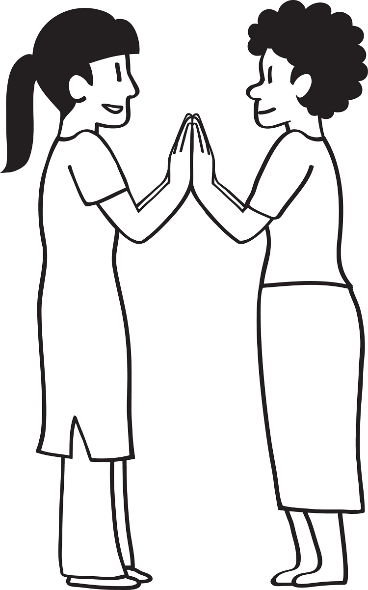 በክፍል ውስጥ ላሉት ለቀሩት ፈቃደኛ ሰልጣኞች ሁለተኛው ፈቃደኛ  በክፍል ውስጥ ሲመጣ ፣ በክፍሉ ወደ ሌላኛው ጎን እንዲሄዱ በትህትና መጠየቅ አለባቸው ፡፡ ባልደረባው ያለ ምንም ተቃውሞ ክፍሉን በሙሉ ማቋረጥ እንዲችል ለምን እንደሆነ ምክንያቱን ይሰጡና ከግለሰቡ ጋር ይወያያሉ ፡፡ከሠርቶ ማሳያው በኋላ የሚከተሉትን  ይወያዩበመጀመሪያው ትዕይንት ውስጥ ምን ሆነ?(መልሶችን የሚከተሉትን ሊያካትት ይችላል-ፈቃደኛ ሰልጣኝ ሌላኛውን ሰው ገፋው ፣ ተቃወሙት ፣ እና ክፍሉን ማቋረጥ አልቻሉም ፡፡)በሁለተኛው  ትዕይንት ውስጥ ምን ሆነ? (መልሶችን የሚከተሉትን ሊያካትት ይችላል-ፈቃደኛ ሰልጣኝ ከሰውዬው ጋር ተነጋግሮ ክፍሉን ለማቋረጥ ፈቃደኛ መሆኑን አስቀድሞ ጠይቋል ፡፡)ሰዎችን  ስንገፋ ወይም ስናስገድድ ምን ይከሰታል? ከእነሱ ጋር ስናሳምን ወይም ስንደራደር ምን ይሆናል?2. ተስማሚ እና ቀጣይ የተሻሉ ባህሪዎች (20 ደቂቃዎች)2ሀ. እንደ የለውጥ ወኪሎች በስራዎቻቸው ውስጥ የሚያስተዋውቋቸውን አንዳንድ ተስማሚ ባህሪዎች እንዲያጋሩ ሰልጣኞችን ይጠይቁ ፡፡ (ሰልጣኞች በፕሮግራሙ የተወሰነ “አስፈላጊ እርምጃዎች” ወይም ተስማሚ ባህሪዎች ስብስብ ጋር አብረው የሚሠሩ ከሆነ ቀደም ሲል ያዘጋጁትን በፍሊፕ ቻርት ዝርዝር ያጋሩ። መመሪያ ጽሑፍ 5-1-ለዋና ዋና የዋሽ ተግባርት (ተጓዳኝ ባህሪዎች ጋር) ለዋና ዋና የዋሽ ተግባርት እና መመሪያ ጽሑፍ 5-2-የግብርና ተግባራት (ተጓዳኝ ባህሪዎች ጋር) ለምሳሌ የግብርና ተግባራትን ይመልከቱ፡፡2ለ. ሰዎች ተስማሚ ባህሪን ለመለማመድ ሁልጊዜ የሚቻል ወይም ቀላል እንደሆነ ተሳታፊዎችን ይጠይቁ። ተሰብሳቢዎቹ “አይ” ብለው ይመልሳሉ ፡፡ ካላደረጉ የራሳቸውን ባህሪ ለመለወጥ የሞከሩበትን ጊዜ እና ማንኛውንም መሰናክል የገጠሟቸውን ጊዜ እንዲያስቡ ይጠይቋቸው ፡፡ አንዳንድ ጊዜ ባህሪን መለወጥ በረጅም ጊዜ ውስጥ ጥቅሞች አሉት ነገር ግን በግለሰቡ ወይም ለቤተሰብ የአጭር ጊዜ ወጪን ያስከትላል። ለምሳሌ ጥራት ያለው መፀዳጃ ቤት መገንባት በአጭር ጊዜ ውስጥ ብዙ ገንዘብ ያስወጣል ፡፡ ሆኖም በቤተሰብ አባላት መካከል በቆሻሻ መፀዳጃ ቤት ምክንያት ሊከሰት የሚችል ተቅማጥን በመከላከል በረጅም ጊዜ ውስጥ ገንዘብ መቆጠብ ይችላል ፡፡ አንዳንድ ጊዜ ባህሪን መለወጥ የኑሮ ሁኔታን አደጋ ላይ ሊጥል ይችላል ፡፡ ለምሳሌ የዝናቡ መዘግየት እና አርሶ አደሩ የመድን ሽፋን ከሌለው አዲስ የዘር ዝርያዎችን መቀበል አደገኛ ሊሆን ይችላል ፡፡2ሐ. የህብረተሰቡ አባላት ትክክለኛውን ባህሪ ለምን እንደማይቀበሉ አንድ በአንድ ምክንያቶች ሰልጣኞችን ይጠይቁ ፡፡ (መልሶች የሚከተሉትን ሊያካትቱ ይችላሉ-ለጊዜ ፣ ለቦታ ፣ ወይም ለገንዘብ ሀብቶች ቅድሚያ የሚሰጣቸውን ነገሮች ማወዳደር፣ የሚያስፈልጉትን ቁሳቁሶች ወይም ግብዓቶች ለማግኘት ምንም መንገድ አለመኖር፣ የባህላዊ ትርቶች ፣ መጥፎ ውጤቶችን መፍራት ፣ ባህሪውን እንዴት/ መቼ መከናወን እንዳለበት የአለማወቅ ችግር ፣ የሃይማኖት አመለካከቶች ፣ ባህሪውን በመቀየር መጥፎ ውጤቶች ይገጥሙኛል ብሎ መስጋት ፤ አደጋው በእነሱ ላይ እንደማይሆን በማሰብ ወይም አደጋው ከባድ እንዳልሆነ በማሰብ ፡፡)2መ. እንደ እናቶች ፣ አባቶች ፣ አርሶ አደሮች ወይም ወጣቶች ያሉ የማህበረሰብ አባላት ባህሪያቸውን ለመለወጥ ሲቸገሩ ፣ የለውጥ ወኪል ሚና ምን እንደ ሆነ ሰልጣኞችን ይጠይቁ- (መልሶች የሚከተሉትን ሊያካትቱ ይችላሉ--ግለሰቡ መሰናክሎችን ለማሸነፍ መንገዶችን እንዲያገኝ መርዳት ፣ ወይም ባህሪውን ለማሳካት መንገዶችን እንዲለይ መርዳት ፡፡) ሰዎች መሰናክሎችን እንዲያሸንፉ ለማገዝ የሚደረገው አንድ መንገድ በድርድር ለባህሪ ለውጥ (ኤን.ቢ.ሲ) ተብሎ ይጠራል ፡፡2ሠ. የኤን.ቢ.ሲ. አቀራረብን ከመጠቀምዎ በፊት ፣ ተስማሚ ባህሪው ምን እንደሆነ ማወቅ እና ቀጣዩ ተስማሚ ባህሪ ወይም ወደ ተስማሚ ባህሪ የሚወስድ አነስተኛ ተግባር ምን ሊሆን እንደሚችል ለተሳታፊዎች ያስረዱ?የተስማሚ ባህሪዎች ግልባጭ በፍሊፕ ቻርት ላይ በማጣቀስ ሰልጣኞች በቀጣይነት በፍሊፕ ቻርት ወረቀት ላይ ለሚታዩት ለእያንዳንዱ ተስማሚ ባህሪዎች ቀጣይ የተሻሉ ባህሪዎች ይሆናሉ ብለው የሚያስቡትን እንዲፅፉ ይጠይቁ ፡፡ሰልጣኞች ሀሳባቸውን እንዲያጋሩ እና እንዲወያዩ መጠየቅ ፡፡ ስለ ቀጣዩ ተስማሚ ባህሪዎች ስምምነት ላይ ይድረሱ ፡፡ትናንሽ ተግባራትን ወደ ተስማሚ ባህሪው የሚወስድባቸው እርምጃዎች መሆናቸውን ያክሉ ወይም አሁን ካለው ሁኔታ አንጻር ከሰውየው እይታ የበለጠ የሚቻሉ እርምጃዎች ናቸው።3. በድርድር የባህሪ ለውጥ ትርጓሜ እና ጥቅሞች (20 ደቂቃዎች)3ሀ. ቡድኑን ኤን.ቢ.ሲ. መቼ እንደሰሙ ጠይቁ ፡፡ ይህ ምን ማለት ሊሆን እንደሚችል እንዲያስቡ ይጠይቋቸው ፡፡ ከዚህ በታች ያለውን ጮክ ብለው ያንብቡ እና ትርጉሙን በአጭሩ ይወያዩ3ለ. ባህሪን ለመለወጥ ወይም የባህሪ ለውጥ ለመደራደር ከከአንድ ሰው  ጋር በመስራት ልምዳቸውን እንዲያካፍሉ ሰልጣኞችን ይጠይቁ-ድርድሩ መቼ ነበር?ባህሪው ምን ነበር?ሂደቱ ምን ነበር?ምን ተፈጠረ?3ሐ. ሰልጣኞችን ከ4-5 ባሉት ትናንሽ ቡድኖች ይከፍሉ እና እንዲወያዩ እና የኤን.ቢ.ሲ ጥቅሞች ናቸው ብለው የሚያስቡትን ዝርዝር እንዲጽፉ ይጠይቋቸው ፡፡ ይህንን ለማድረግ ጥቂት ደቂቃዎችን ይስጧቸውና ከዚያ እያንዳንዱን ቡድን ጥቂት ምሳሌዎችን እንዲያጋሩ ይጠይቁ ፡፡ እነዚህን መልሶች በፍሊፕ ቻርት ወረቀት ላይ ይፃፉ ፡፡3መ. የመመሪያ ጽሑፍ 5-3 -የድርድር እና በጋራ ዉሳኔ የመስጠት ጥቅሞች ለሰልጣኞች ቅጅዎችን ያሰራጩ እና እነሱ የሰሩዋቸውን ዝርዝሮች ከመመርያ ጽሑፍ ውስጥ ከተዘረዘሩት ጋር ጥቅሞችን እንዲያወዳድሩ ይጠይቋቸው ፡፡ በዝርዝሩ ላይ አስፈላጊ ናቸው ብለው ያሰቧቸውን ማንኛውንም ሀሳብ ወደ መመርያ ጽሑፍ እንዲጨምሩ ይጠይቋቸው ፡፡3ሠ. በዕለት ተዕለት ሥራቸው ውስጥ የድርድር ክህሎትን ለመጠቀም ብዙ እድሎች እንዳሉ ያስረዱ ፡፡ ከሌሎች ጋር በሚገናኙበት ቦታ ምን ዓይነት እንቅስቃሴ እንደሚያደርጉ ይጠይቁ ፡፡ መልሶች የሚከተሉትን ሊያካትቱ ይችላሉ-የእርሻ ጉብኝቶች ፣ የቤት ጉብኝቶች ፣ ከድርጅታቸው ጋር ስብሰባዎች ፣ የአጋር ስብሰባዎች ፣ ከአከባቢው የመንግስት ባለሥልጣናት ጋር ስብሰባዎች እና የማህበረሰብ መሪ ጠቅላላ ንፅህና (ሲ.ኤል.ቲ.ኤስ) ቀስቃሽ ክስተቶች ፡፡ ከእነዚህ ተግባራት ውስጥ ብዙዎቹ እርምጃዎችን ለመውሰድ ስምምነት አስፈላጊ መሆኑን ያክሉ።4. በድርድር ውስጥ እርምጃዎችን መሰየም (30 ደቂቃዎች)4ሀ. የባህሪ ለውጥን ለመደራደር ማህበራዊ እና የባህሪ ለውጥ (ኤስ.ቢ.ሥ) እና ውጤታማ የተግባቦት ክህሎቶችን መተግበር አስፈላጊ መሆኑን ያስረዱ ፡፡ ብዙውን ጊዜ የለውጥ ወኪሎች ነገሮችን የሚያስተዋውቁ ወይም ሊያሳዩት ስለሚሞክሩት ግልፅ ሀሳብ ይዘው ለማሳካት ይሞክራሉ ፣ ነገር ግን አንድ ሰው ባህሪውን እንዲቀበል ቀላል እና ከባድ የሚያደርጓቸውን ምክንያቶች መገንዘብ  አለባቸው ፡፡ የሌላውን ችግር እንደራስ በመመልከት (ነገሮችን ከሌላው ሰው አመለካከት አንጻር ማየት) ፣ በባህሪ ለውጥ ላይ ተጽዕኖ ለማሳደር ወይም ለመደራደር የሚፈለግ መተማመንን ሊገነቡ ይችላሉ ፡፡4ለ. ሰልጣኞችን ወደ ትናንሽ ቡድኖች በመክፈል ለእያንዳንዱ አነስተኛ ቡድን ከመመርያ ጽሑፍ 5-5: -በድርድር የባሕሪ ለውጥ ሂደት ውስጥ ስዕላዊ አገላለጽ  እርምጃዎች ይሰጡ፡፡ በፍሊፕ ቻርት ላይ ባሉት ደረጃዎች ዝርዝር መሠረት እያንዳንዱ ቡድን ስዕሎቹን በቅደም ተከተል እንዲያስተካክሉ ይጠይቁ። እንደ አማራጭ ቃላቱን በ A4 ወረቀት ላይ መጻፍ እና ቡድኑ በስምንቱ ደረጃዎች ቅደም ተከተል በመቆም ራሳቸውን እንዲያደራጁ ማድረግ ይችላሉ ፡፡ (ማሳሰቢያ፡ ፍሊፕ ቻርቱን መሸፈን ይፈልጉ ይሆናል ፣ እና ተገቢ ከሆነ ምስሎቹን ወይም ቃላቶቹን በመጀመሪያ እና በትክክል ማቀናጀት የሚችል ቡድን የትኛው እንደሆነ ለማየት ይህንን ውድድር ማድረግ ይችላሉ) ፡፡4ሐ. አንዴ ሰልጣኞች ከጨረሱ በኋላ ፣ በመመረያ ጽሑፍ 5- 4፡በድርድር የባህሪ ለውጥ ሂደት ውስጥ እርምጃዎች ቅጂን ለእያንዳንዱ ሰልጣኝ ያሰራጩ እና እና እያንዳንዱ ቡድን በትእዛዙ ውስጥ ካለው ጋር ያለውን ቅደም ተከተል እንዲያወዳድር ይጠይቁ ፡፡ አንዳንድ ሰዎች በሂደት ላይ ላሉት እርምጃዎች ማሳሰቢያዎች ምስሎችን ጠቃሚ እንደሆኑ አድርገው ያስረዱ ፡፡ ሰልጣኞች  በዚህ ትምህርት ሲቀጥሉ ለእያንዳንዱ እርምጃ ስዕላዊ መግለጫዎችን እና / ወይም የጽሑፍ መግለጫዎችን እንዲገመግሙ ያበረታቱ ፡፡ ቀደም ሲል ያዘጋጃቸውን የፍሊፕ ቻርት ዝርዝርን ያሳዩ (መመረያ ጽሑፉን 5-5፡ ድርድር ባሕር ለውጥ ሂደት ውስጥ ስዕላዊ አገላለጽ  እርምጃዎች ) ፡፡4መ. ኤን.ቢ.ሲ ለሁለቱም ወገኖች ምቹ የሆነ ሂደት መሆኑን ለተሳታፊዎች ያስረዱ ፡፡ አንድ ቤት ወይም እርሻ እየጎበኙ ከሆነ እና የቤተሰብ ራስ የሆነው ሰው እንዲገቡ ወይም ከቤተሰብ ጋር እንዲነጋገሩ የማይፈልግ ከሆነ ፣ ጉብኝቱን ማስገደድ አይችሉም ፡፡ ደህንነቱ የተጠበቀ ወይም የማይመች ሆኖ ከተሰማዎት ለቀው መሄድ እና ከተቆጣጣሪዎ ጋር በሌላ ጊዜ ተመልሰው ለመምጣት ማቀድ ይችላሉ ፡፡4ሠ. በኤን.ቢ.ሲ ውስጥ ያሉትን ደረጃዎች ለማሳየት,ሚና መጫወታቸውን እንደሚመለከቱ ያስረዱ የተጫወተውን ሚና እንደሚመለከቱ ለሰልጣኞች ያስረዱ ፡፡ ሚና በሚጫወቱበት ጊዜ በምሳሌዎቹ ላይ ወይም በወረቀቱ ላይ የነበሩትን ሁሉንም ደረጃዎች ማየታቸውን ማረጋገጥ እና የትኞቹ ደረጃዎች እንደተሸፈኑ እና እንደልተሸፈኑ ልብ ይበሉ ፡፡4ረ. ቀደም ሲል የተመረጡት ፈቃደኛ ሰልጣኞች ከመመረያ ጽሑፍ 5- 4፡ ሚና-ጨዋታ ውይይቶች (ወይም አስቀድሞ ተዘጋጅቶ የነበረው ማመቻቸት). ውስጥ አንዱን እንዲሰሩ ይጠይቁ- ከሚገኙት አንዱን ሚና-መጫወታቸዉን ይጠይቁ፡፡ በመመረያ ጽሑፍ 5- 4 ፡ ሚና-ጨዋታ ውይይቶች ውስጥ ባለዉ ንዑስ-ሚናዎች ውይይቶች ውስጥ በተዘረዘሩት፣ በኤን.ቢ.ሲ ሂደት ውስጥ እያንዳንዳቸው ስምንት ደረጃዎች በግልጽ ሚና መጫወታቸውን ያረጋግጡ ፡፡4ሰ. ከተጫወተው ሚና፣ በኋላ በመጀመሪያ ምን እንደ ሆነ እና ምን እንደተከሰተ ሰልጣኞችን ይጠይቁ ፡፡ ሁሉም ስምንት ደረጃዎች የተካተቱ መሆናቸውን ይጠይቁ።5. የውሳኔ አሰጣጥ ባህሪ እና የጋራ የቤተሰብ ውሳኔ አሰጣጥ (1 ሰዓት ፣ 30 ደቂቃዎች)5ሀ. ሰሞኑን በኤን.ቢ.ሲ ላይ የተጫወተው ሚና ህዝቡ እነማን እንደሆኑ ሰልጣኞችን ይጠይቁ ፡፡ የእነሱ መልሶች የሚጫወቱት ሚና ላይ የሚመረኮዝ ይሆናል፣ ነገር ግን ቢ.ሲ.ኤ. ፣ በባህሪያቸው ላይ ለውጥ እያደረገ ያለው ሰው ፣ ወይም በእነሱ ላይ ተጽዕኖ ሊያሳድር ወይም እንደ ለውጥ እንቅፋት ሆኖ ሊያገለግል የሚችል ሰው ሊያካትት ይችላል ፡፡ የኋለኞቹ እንደ ባል ፣ አማት ፣ ወዘተ ያሉ ተደማጭነት ያላቸው ሰዎች ናቸው፡፡ ቡድኑ አሁን በውሳኔ አሰጣጥ ላይ እንደሚወያይ እና ይህ ሦስተኛው ሰው  በቢሲኤ ጉብኝት ወቅት ለምን በውይይቱ ውስጥ እንደተካተተ ያስረዱ ፡፡5ለ. ሰልጣኞች በቤተሰቦቻቸው (በተሳታፊው ወይም በሌላ የቤተሰብ አባል) ወይም በአካባቢያቸው ስለተደረገው ዋና ውሳኔ እንዲያስቡ ይጠይቋቸው (ምናልባት አንድ ያዩት ነገር) ፡፡ የሚከተሉትን ጥያቄዎች እንዲመልሱ 1-2 ሰልጣኞችን ሲጠይቁ፣በፍሊፕ ቻርት ላይ ማስታወሻ ይያዙውሳኔው ስለምን ነበር?ዋነኛው ውሳኔ ሰጭ ማነው?በሂደቱ ውስጥ ማን ተማክረው ነበር?ውሳኔው በቀጥታ ማንን ይነካል?5ሐ. አሁን ሰልጣኞች በ4-5 ሰዎች በትንሽ ቡድን እንደሚከፋፈሉ እና እያንዳንዱ ቡድን ከሚከተሉት ራስጌዎች ጋር ቀድሞ የተጻፈ የፍሊፕ ቻርት ወረቀት እንደሚቀበሉ ያስረዱ ፡5መ. ሰልጣኞች  በፍሊፕ ቻርት ላይ ያለውን ሰንጠረዥ ለምሳሌ ለሥራቸው በጣም ጠቃሚ የሆኑ እንደ ምሳሌ የሚሆኑ ውሳኔዎችን እንዲሞሉ  ይጠይቋቸው ፡፡ ካለው ጊዜ አንጻር አስተባባሪው በዝርዝሩ ላይ ያሉትን ዝርዝር ብዛት መገደብ ይችላል ፡፡ ከዚህ በታች ያለው ሰንጠረዥ አንዳንድ ምሳሌዎችን ያሳያል--5ሠ. ከ 20 ደቂቃዎች በኋላ ፣ ወይም ሁሉም ቡድኖች ሲጠናቀቁ ፣ እያንዳንዱ ቡድን የፍሊፕ ቻርት ወረቀታቸውን በስልጠናው ክፍል  ወሰጥግድግዳ ላይ እንዲለጥፉ ይጠይቁ ፡፡ ሰልጣኞች የማስታወሻ ደብተሮቻቸውን እንዲያነሱ ይጠይቋቸው እና በክፍሉ ዙሪያ ለመራመድ እና እያንዳንዱን ማሳያ (ማዕከለ-ስዕላት በእግር ጉዞ በመባል የሚታወቅ) ለመመልከት 10 ደቂቃዎችን ይስጧቸው ፡፡ በተሰራው ስራ ተመሳሳይነት ፣ ልዩነት እና ንድፍ ላይ ማስታወሻ እንዲይዙ ይጠይቋቸው ፡፡5ረ. በማዕከለ-ስዕላት አካሄዳቸው ወቅት ምን እንዳስተዋሉ ጠይቃቸው ፡፡ዋና ውሳኔ ሰጪው ማነው? በአብዛኛዎቹ በአባቶች ማኅበረሰቦች ውስጥ አንድ ሰው የቤተሰቡ ራስ እንደሆነ እና በቤተሰቡ ውስጥ በዋናነት ውሳኔ  የመወሰን ኃይል እንዳለው ያስረዱ ፡፡የውሳኔዎቹ ቁልፍ ፈፃሚዎች እነማን ናቸው? በብዙ ማህበራት ውስጥ ሴቶች ሊሆኑ እንደሚችሉ ያስረዱ ምክንያቱም ባሎቻቸው / አባቶቻቸው የወሰዷቸውን ውሳኔዎች ለመተግበር አብዛኛውን ጊዜ ይታትራሉ  ፡፡ ለምሳሌ ፣ ወንዶች የትኛውን የእህል ዘር ለመትከል እንደሚችሉ ውሳኔ ይሰጣሉ ፣ ሴቶች ደግሞ ተክለው ፣ አረም አርመው ፣ አዝመራ አጭደው ወፍጮ ያስፈጫሉ ፡፡ ወንዶች የውሃ ምንጭ በሚገኝበት ቦታ ላይ ውሳኔ ይሰጣሉ ፡፡ ሴቶች እና ልጆች የውሃ መሰብሰብ እና የውሃ አጠቃቀምን ለሚጠይቁ በርካታ ስራዎች ሀላፊነት አለባቸው ፡፡ ሴቶች ለራሳቸው እና ለቤተሰብ ሁሉ ትናንሽ ውሳኔዎችን ማድረግ ይችላሉ ፣ ለምሳሌ አነስተኛ የግል ግዥዎች እና ለልጆች ለትምህርት ቤት የሚረዱ ዕቃዎች ፣ ለእራት ምን ምግብ ማብሰል እንዳለባቸው ፣ ልጆችን በምን ሰዓት መመገብ እንዳለባቸው ፣ ወዘተ.5ሰ. ዋነኛው ውሳኔ ሰጭ መሆን ማለት ግለሰቡ ብቻውን ውሳኔውን ይሰጣል ማለት አይደለም ፡፡ እነዚህ ውሳኔዎች የተወሰኑት በትዳር ጓደኛሞች እና በቤተሰቦች መካከል በመወያየትና በመነጋገር ሊሆን ይችላል ፡፡ ይህንን ውይይት ለማገዝ ከዚህ በታች ያለውን ቀጣይ ባህሪን ውሳኔ ፍልፕ ቻርት ይመልከቱ ፡፡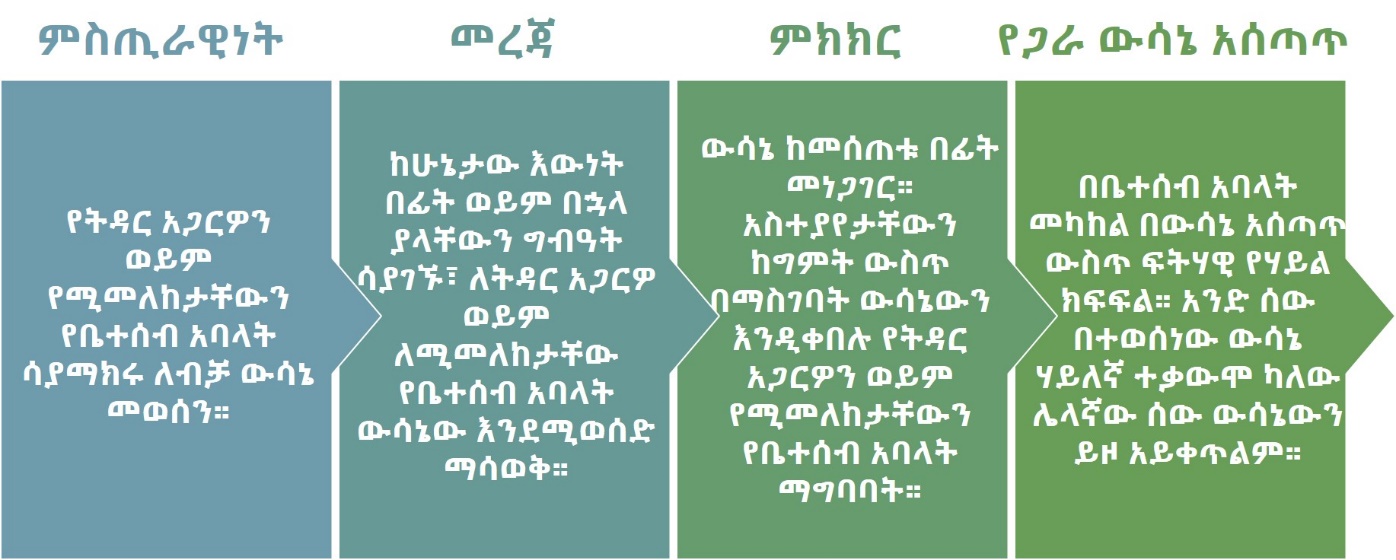 5ሸ. የሚከተሉትን ጥያቄዎች ሰልጣኞችን ይጠይቁ-አንድ ሰው አብሮት ካለ ከሌላ ሰው ጋር ምክር ሳያማክር ውሳኔ ቢያደርግ ምን ይከሰታል?ሴቶች በሕይወታቸው ላይ ተጽዕኖ በሚያሳድሩ ውሳኔዎች እነሱን ባላካተተ መልኩ ሲወሰኑ ምን ይከሰታል?ውሳኔዎች በጋራ ሲወሰዱ ምን ይከሰታል?5ቀ. ሰልጣኞችን ወደ መመርያ ጽሑፍ – 5 - 3 -የድርድር እና የጋራ ውሳኔ አሰጣጥ ጥቅሞች እንዲዞሩ ይጠይቁ። በጋራ ውሳኔ አሰጣጥ ጥቅሞች ላይ ያለውን ክፍል ያንብቡ ፡፡ በዝርዝሩ ላይ ማከል የሚፈልጉት ማንኛውም ጥያቄ ወይም ነጥብ ካለ ይጠይቁ ፡፡5በ. የለዉጥ ወኪል ተወካዮች የባህሪ ለውጥን በሚደራደሩበት ጊዜ በቤተሰቦች መካከል የውሳኔ አሰጣጥ ተለዋዋጭ ነገሮችን መረዳቱ ጠቃሚ መሆኑን በማስረዳት ያጠቃልሉ ፡፡ ብዙውን ጊዜ ፣ ​​የባህሪ ለውጥን ለማመቻቸት አብረው የሚሰሩት ሰው ያንን እርምጃ ለመውሰድ ስለሚያስፈልጉት ሀብቶች ዋናው ውሳኔ ሰጪ ሊሆን አይችልም ፡፡ በእነዚህ አጋጣሚዎች የለዉጥ ወኪሎች  በውይይቶቹ ውስጥ እነሱን ለማካተት ተጽዕኖ ፈጣሪ ሰዎችን እና ውሳኔ ሰጪዎችን መለየት አለባቸው ፡፡6. የድርድር ክህሎቶችን መለማመድ (ከ 1 እስከ 2 ሰዓታት)6ሀ. ለሰልጣኞች አሁን የኤን.ቢ.ስ. ሂደቱን እንደሚለማመዱ ያስረዱ ፡፡ መመሪያ ጽሑፍ 5 - 8 -የጥራት ማሻሻያ እና ማረጋገጫ ዝርዝር-የቤት ጉብኝቶች / በድርድር ባህሪ ለውጥን ያሰራጩ ፡፡ በ ክዉ.አይ.ቪ.ሲ.ውስጥ የሚገኙት እርምጃዎች የ ኤን.ቢ.ሲ. መሰረታዊ ደረጃዎች መሆናቸውን እና በዚህ ልምምድ ወቅት እንደ መመሪያ ሊያገለግሉ እንደሚችሉ አስረዱ ፡፡6ለ. ሰልጣኞችን በ 3-4 ቡድን ይከፋፍሉ ፡፡ ለእያንዳንዱ አነስተኛ ቡድን ከመመርያ ጽሑፍ 5-7፡ሚና-ጨዋታ ትዕይንቶች  ካለው ዝርዝር ውስጥ መርጠው ይስጧቸው፣ወይም እያንዳንዱ ቡድን የራሳቸውን ሚና ጨዋታ እንዲፈጥሩ ይፍቀዱ ፡፡ በባህሪ ለውጥ እንዴት መደራደር እንደሚቻል የአምስት ደቂቃ ሚና ጨዋታ ለማዘጋጀት  20 ደቂቃ እንደሚኖራቸው ያስረዱ ፡፡ አንድ ሰው የለዉጥ ወኪልን ሚና ይጫወታል ፣ አንደኛው የማህበረሰብ አባል ሚና ይጫወታል ፣ እና ሌሎች የቡድን አባላት በሰዎች ላይ ተጽዕኖ የሚፈጥሩ ሚናዎችን ይጫወታሉ (እንደ ባል ፣ አማት ፣ የሃይማኖት መሪ ፣ ወዘተ.) . ከ 20 ደቂቃዎች ዝግጅት በኋላ እያንዳንዱ አነስተኛ ቡድን ከትልቁ ቡድን ፊት የተላማመደውን ሚና ይጫወታል ፡፡6ሐ. ከ 20 ደቂቃዎች በኋላ ቡድኖቹን አንድ ላይ እንዲመለሱ ይጠይቋቸው ፡፡ ከአንድ በላይ አስተባባሪዎች ካሉ ፣ ጊዜ አጭር ከሆነ ፣ እና / ወይም ብዙ ሰልጣኞች ካሉ ፣ሰልጣኞችን በሁለት ቡድን በመክፈል እና ሚናዎችን በአንድ ጊዜ ለማከናወን ያስቡ ፣ አንድ አስተባባሪ እያንዳንዱን ቡድን ይመለከታል ፡፡ በአማራጭ ሚናዎቻቸውን ለማሳየት ጥቂት ቡድኖችን ይምረጡ ፡፡6መ. በእያንዳንዱ ሚና-ጨዋታ ለለዉጥ ወኪል ክዉ.አይ.ቪ.ሲ.ን ለማጠናቀቅ አስተባባሪው በዘፈቀደ ሁለት የቡድን አባላትን እንደሚመርጥ ያስረዱ ፡፡ የማረጋገጫ ዝርዝሩን ለመጠቀም የሚከተሉትን መመሪያዎች ያጋሩ ፡፡የሂደቱ ደረጃዎች ሚና በሚጫወቱበት ጊዜ እንደተጠናቀቁ ያረጋግጡ ፡፡ ሚናው ሲጠናቀቅ ቅጹን የሚያጠናቅቁ ተሳታፊዎች ለለዉጥ ወኪል  ግብረመልስ ለመስጠት ጥቂት ደቂቃዎች ይኖሯቸዋል ፡፡ ለየለዉጥ ወኪልን “በጥሩ ሁኔታ የሄደው የትኛው ይመስልዎታል?” በማለት በመጀመር እንዲጀምሩ ያበረታቷቸው ፡፡ አስፈላጊ ከሆነ ተጨማሪ ገንቢ ግብረመልስ ከመስጠቱ በፊት። አስተያየት የሚሰጡትን አስተያዮታቸው የሚያበረታቱ እና የማይተቹ እንዲሆኑ ይጠይቋቸው ፡፡ ግብረመልስ የሚቀበሉ ሰዎች ግብረመልሱን እንዲቀበሉ ይጠይቁ ፣ “አመሰግናለሁ” እንዲሉ እና ለምን ነገሮችን በተወሰነ መንገድ እንዳከናወኑ መከራከር ወይም ማብራራት አይኖርባቸውም ፡፡ ጊዜ ከፈቀደ ሌሎች ሰልጣኞች ተጨማሪ የቃል ግብረመልስ እንዲሰጡ ይፍቀዱላቸው ፡፡6ሠ. የመጀመሪያውን ቡድን ወደ ፊት እንዲመጣ እና ሚናቸውን እንዲያቀርብ ይጠይቁ ፡፡ እያንዳንዱን ሚና በጊዜ  ይጫወቱ እና ከአምስት ደቂቃዎች በኋላ ያቁሙ (ምንም እንኳን ባይጠናቀቅም) ፡፡ እያንዳንዱን ቡድን በማጨብጨብ ያድንቁ እና ያመሰግኑ። ሁሉም የሚጫወቱ ሚናዎች ከተጠናቀቁ በኋላ በሚቀጥሉት ጥያቄዎች ላይ በመመርኮዝ ውይይትን ያመቻቹ ፡፡እንደ ማህበረሰብ አባልነትዎ ምን ተሰማዎት?እንደየለዉጥ ወኪል  ምን ተሰምዎት?ምን አስቸጋሪ ነበር? ምን ማሻሻል ይችላሉ? ውጤታማ ጉብኝት የማድረግ ክህሎትዎን በተመለከተ አሁን ምን ይሰማዎታል?7. ማጠቃለያ (10 ደቂቃዎች)7ሀ. የኤን.ቢ.ሲ አቀራረብ በማንኛውም ዘርፍ ከማንኛውም ባህሪ ጋር ሊያገለግል እንደሚችል ያስረዱ ፡፡ በድርድሩ ሂደት ውስጥ ቢያንስ አንድ የክትትል ጉብኝት እንደሚኖር ለሰልጣኞች ያስታውሱ ፡፡ የሚከተሉትን ጥያቄዎች ለሰልጣኞች ይጠይቁ ፡፡የቀጣይ ጉብኝቱ ዓላማ ምን ይመስልዎታል?(መልሶች የሚከተሉትን ሊያካትቱ ይችላሉ:-ዓላማው ግለሰቡ ባህሪውን እንደ ሞከረ እና ውጤቱ ምን እንደ ሆነ ማየት ነው። ዓላማው እንቅፋቱን ማለፍ ተችሎ እንደሆነ እና ግለሰቡ ሊያዳብራቸው የሚያስፈልጓቸውን ሌሎች ባህሪዎች መፈለግ ነው።)በተከታታይ ጉብኝቱ ወቅት የለዉጥ ወኪል ተመሳሳይ የ ኤን.ቢ.ሲ.. ሂደትን እንደሚከተል ለሰልጣኞች ልብ ያስብሉ ፣ በዚህ ጊዜ የለዉጥ ወኪሎችን ቀደም ሲል ተስማምተው ስለነበረው ባህሪ በመጀመሪያ ይጠይቃል እና ከዚያ ይቀጥላል ፡፡ድርድርን ከሞከሩ እና ሰውዬው ባህሪያቸውን የማይለውጥ ከሆነ ምን ማድረግ ይችላሉ? (መልሶች የሚከተሉትን ሊያካትቱ ይችላሉ:-እረፍት ይውሰዱ እና ግለሰቡ ስለ ለውጡ እንዲያስብበት ጊዜ ይስጡት ፣ ስለ መሰናክሎች እና አነቃቂዎች ጥያቄዎችን ይጠይቁ። ከሰውዬው ትናንሽ ነገሮች የሚደረጉ እርምጃዎችን ይለዩ ወይም ሊያደርጉት ከሚችሉት አነስተኛ ማሻሻያዎች ጋር ያስተዋውቋቸው። ግለሰቡ ባህሪያቸውን እንዲለውጥ ሊያበረታታ ከሚችል ተጽዕኖ ፈጣሪ ሰው መለየት እና እርዳታ መጠየቅ ፡፡ከዚያ ሰው ጋር ድርድርን አቁመው በሌሎች ሰዎች ላይ ያተኩሩ ፣ በፕሮጀክቱ ውስጥ ያሉ ሌሎች ሰዎች ባህሪያቸውን ከለወጡ በኋላ ከዚህ ሰው ጋር እንደገና ለመወያየት ይሞክሩ ወይም ፣ ባህሪያቸው ከተለወጡት ሰዎች መካከል አንዱ ሰውየውን እንዲጎበኙ ያድርጉ ፡፡)7ለ. ከሰልጣኞች ማናቸውንም የለዉጥ ወኪሎችን የሚቆጣጠር ከሆነ ፣ የሥራቸው አካል የለዉጥ ወኪሎች  ውጤታማ ጉብኝቶችን እንዲያካሂዱ ማገዝ እንደሆነ ፣ በዚህ ወቅት ሰዎችን አዳዲስ ባህሪዎች እንዲቀበሉ ክትትል እና ድጋፍ ያደርጋሉ ፡፡ እንደዚህ ያሉትን ጉብኝቶች እንዴት መገምገም እንደሚችሉ ይጠይቁ እና አስፈላጊ ከሆነ የጉብኝቶቻቸውን ጥራት ለማሻሻል እንዴት ይረዷቸዋል? (መልሶች የሚከተሉትን ሊያካትቱ ይችላሉ-በቤት ጉብኝት ወሰጥ እነሱን ተቀላቅሎ መሄድ ፣ ክዉ.አይ.ቪ.ሲን በመጠቀም እና ግብረመልስ መስጠት ፣ እና / ወይም የለዉጥ ወኪል በቤት ልምድ ጉብኝት ወሰጥ ልምድ ያለው የለዉጥ ወኪሎች አብሮ እንዲሄድ ዝግጅት ማድረግ ፡፡) 7ሐ. እንደት ኤን.ቢ.ሲን፣ከየለዉጥ ወኪል  ሆነው በራሳቸው ሥራ ወሰጥ እንዴት ማካተት እንደሚጀምሩ ሰልጣኞችን ይጠይቁ ፡፡መመረያ ጽሑፍ 5-1 ፡ የዉሃና ንጽህና (ዋሽ) እርምጃዎች (ከተዛማጅ ባህሪዎች)የሰዎች ሰገራን በሰላም ማስወገድሁሉም የቤተሰብ አባላት እንዲጠቀሙባቸው ለማበረታታት ለልጆች ተስማሚ የሆኑ መፀዳጃ ቤቶችን እና ተደራሽ መፀዳጃ ቤቶችን ጨምሮ የተሻሻሉ መፀዳጃዎችን በተከታታይ ይጠቀሙ ፡፡ ሁሉንም የሰው ሰገራ በቀጥታ ወደ ቤቱ መጸዳጃ ቤት ውስጥ ያስገቡ ፡፡የጨቅላ እና ትንንሽ ሕፃናትን (አይ.ዋይ.ሲ)ሰገራን በደህና ለማስወገድ ከእድሜ ጋር የሚስማሙ ድርጊቶችን ይለማመዱ ፣ሁሉም ሰገራ በመፀዳጃ ቤቶች ውስጥ እንዲጨርሱ፣ ልክ እንደ ዳይፐር ባሉ ነገሮች መጠቀምሁሉም ሰገራ በመጸዳጃ ቤቶች ውስጥ እንዲጠናቀቅ ይረዳል።የልጆችን ንጽህና መጠበቅያ ወይም ዳይፐር ቁሳቁሶችን ለማፅዳት የተጠቀሙበትን ውሃ  ከጉድጓድ ጣቢያዎች እና ከልጆች መጫወቻ ስፍራዎች አካባቢዎች ያርቀዋቾው፡፡በማህበረሰቡ ውስጥ ሁለንተናዊ የመፀዳጃ ቤት አጠቃቀምን ያስተዋውቁ  ፡፡ህብረተሰቡ “ከክፍት ሰገራ-ነፃ ማህበረሰብ” በሚደረገው ጥረት ላይ ይሳተፉ ፡፡እጅን በሳሙና ይታጠቡለማብሰያው ቦታ በ 10 ደረጃዎች እና ከመፀዳጃ ቤቱ 10 ደረጃዎች መካከል ሁለት የእጅ መታጠቢያ ጣቢያዎችን ከፍሰት ውሃ እና ሳሙና ጋር ይስሩ ፡፡ በሳሙና እና በውሃ ንጽህናው መጠበቁን ለማረጋገጥ በቤተሰብ ውስጥ ሃላፊነትን ይመድቡ ፡፡ምግብ ከማዘጋጀት ፣ ምግብ ከመመገብዎ በፊት እና ትናንሽ ልጆችን ከመመገብዎ በፊት እጅን በሳሙና እና በሚፈስ ውሃ ይታጠቡ ፡፡መጸዳጃ ቤቱን ከተጠቀሙ በኋላ እና የልጆችን ሰገራ ካጸዱ በኋላ እንስሳትን ወይም እበት ከነኩ በኋላ ወይም በመስክ ላይ ከሠሩ በኋላ እጅን በሳሙና ይታጠቡ ፡፡ የልጆችን እጆች አዘውትረው ይጠቡ ፣ በተለይም ቆሻሻ እጃቸው ላይ በሚታይበት ጊዜ እና ከእያንዳንዱ ምግብ በፊት ፡፡በቤት ውስጥ የመጠጥ ውሃ ደህንነቱ የተጠበቀ እንዲሆን ማከማቻ እና አያያዝበአካባቢው ከሚገኘው እጅግ አስተማማኝ ፣እና የተጠበቀ ምንጭ የመጠጥ ውሃ ይሰብስቡ ፡፡የመጠጥ ውሃን ውጤታማ በሆነውሃን የማከም ዘዴ ያክሙ::የመጠጥ ውሃ በተሸፈነ እና ከወለሉ ላይ ከፍ ባለ ማጠራቀሚያ ውስጥ ያከማቹ። የሚቻል ከሆነ እጆች ወደ መያዣው እንዳይገቡ በሚያበረታታ መልኩ መፍሰስን ለማበረታታት አከርካሪ / መታ ፣ ጠባብ ቀዳዳ ወይም ጠባብ አንገት ያለው መያዣ ይጠቀሙ።ወደ ኩባያ ወይም ዕቃ ውስጥ በማፍሰስ ውሃ ይቅዱት ፡፡ ቧንቧ ከሌለው ግድግዳው ላይ የተንጠለጠለ ማውረጃ ይጠቀሙ ፡፡ከንጹህ ኩባያ ይጠጡ ፡፡የታከመ ውሃ ውስን ከሆነ ፣ ከሁለት ዓመት በታች ለሆኑ ሕፃናት ፣ አረጋውያን ፣ ነፍሰ ጡር እና ለሚያጠቡ እናቶች እንዲሁም ህመምተኞች የቤት ባለቤቶች ንፁህ ውሃ በመስጠት ቅድሚያ ይስጡ ፡፡የንጽህና አያያዝ እና ደህንነቱ የተጠበቀ የምግብ ክምችት (የምግብ ንጽህና)ሙቅ ምግብ በሙሉ እስኪሞቅ ወይም እስኪፈላ/እስኪንተከተክ ድረስ ሁሉንም ሙቅ ምግብ ያብስሉት ወይም እንደገና ያሙቁት።እስኪፈላ ድረስ ወይም በደንብ እስኪሞቅ ድረስ በቤት ሙቀት ውስጥ የተቀመጠውን ምግብ አይብሉ ፡፡የሸተተ ወይም የተበላሸ የሚመስለውን ምግብ ሁሉ ያስወግዱ ፡፡ምግብን በንጹህ / በጣም ቀዝቃዛ በሆነ ቦታ እና ፀሐይ በሌለበት ቦታ ያኑሩ። ከዝንብ እና ከእንስሳት ለመከላከል ሁሉንም የተከማቸ ምግብ ይሸፍኑ ፡ጥሬ ምግብ የሚመገቡ ከሆነ በውሃ ውስጥ ምግቦችን ይጠቡ እና እነዚህን ምግቦች በንጹህ ዕቃዎች ላይ ያዘጋጁ ፡፡የምግብ ማብሰያ እና ተጋዳኝ ዕቃዎችኝ  ከመጠቀሞ በፈት ፣ በሚፈስ ውሃ * እና በሳሙና ይጠቡ ፡፡ልጆችን ከአፈር እና ከእንስሳት ሰገራዎች መለየትበአይ.ዋይ.ሲ. እና በእንስሶቻቸው እና ሰገራዎች መካከል በተቻለ መጠን፣ርቀት እንዲጠብቁ የሚረዳ አጥር ያኑሩ  ፡፡ልጆች የመጫወቻ ምንጣፍ የሚጠቀሙ ከሆነ ፣ በየሳምንቱ ወይም የሚታዩ ቆሻሻዎች ወይም ሰገራ ባሉበት ጊዜ  ያፅዱዋቸው ፡፡ ትናንሽ ልጆች በተለምዶ መሬት ላይ በሚገኙባቸው ቦታ ፣እንስሳት / የቤት እንሰሳዎቻቸው ከምግብ ማብሰያ እና ከእንቅልፍ አካባቢዎች መለየት ፡፡የእንስሳትን ሰገራ ከቤት ውጭ እና ከቤት ውስጥ አካባቢዎች ለማስቀረት በየቀኑ ወይም ሰገራ በሚታይበት ጊዜ ሁሉ ቤትንና ግቢን ይጥረጉ ፡፡እንደ አይ.ዋይ.ሲ እና ዝንቦች በማይደርሱበት በተሸፈነ ቦታ ወይም ጥልቅ ጉድጓድ ውስጥ እንደ ነዳጅ ፣ ለማዳበሪያ ወይም ለግንባታ ቁሳቁስ የሚያገለግሉ ማናቸውንም የእንስሳት ሰገራዎች ያስቀምጡ ፡፡በመጸዳጃ ቤት ውስጥ ወይም ገለልተኛ በሆነ የቆሻሻ ማጠራቀሚያ ውስጥ ለወደፊቱ የማይጠቀሙበትን  የእንስሳ ሰገራዎችን የሚጥሉበት በርሜሎችን ያስቀምጡ ፡፡የ አይ.ዋይ.ሲ መጫወቻዎችን ማጠብ እና በየሳምንቱ ወይም ሰገራ ወይም ቆሻሻ በሚታዩበት ጊዜ ምንጣፎችን ማጠብ ፡፡ምንጭ- ሮዝንባም ጅ እና በረሂ ኤር. 2017. የልጆችን እድገት ለማሻሻል አስፈላጊ የሆኑ የዋና ዋና ተግባራት የዉሃና ንጽህና(ዋሽ) እርምጃዎች ፡፡ የምርምር ትሪያንግል ፓርክ ፣ ኤን.ሥ.: ኤፍ.ኤች.አይ 360. በ: globalhandwashing.org/wp-content/uploads/2017/08/Essential-WASH-Actions.pdf ይገኛል፡፡* የሚፈሰው ውሃ ከቧንቧ ፣ ከእቃ ማንጠልጠያ ፣ ከስኒ ወይም ከጉድጓድ ሊፈስስ ወይም ሊፈስ ይችላል ፡፡፡፡ ዋናው እርምጃ ውሃ ለእጆ መታጠብያ ወይም ለምግብ ማብስያ ማድረግ ነው፡፡ የተከማቸ ውሃው ውስጥ ዘልቆ በመግባት መታጠቡ በጭራሽ ተቀባይነት የለውም።** ህፃናትን ከእንስሳት ሰገራ እና ከአፈር ጋር ተጋላጭነትን ለመቀነስ ውጤታማ ዘዴዎች ማስረጃው ገና አልተመሠረተም ፣ የሚመከሩ ባህሪዎችም ከአካባቢያዊ ባለሙያዎች ጋር በመመካከር ፣ በተገኘው መረጃ እና በባዮሎጂያዊ እና በባህሪ አሳማኝነት ላይ የተመሰረቱ ናቸው ፡፡ማሳሰቢያ- የወር አበባ ንፅህና አጠባበቅ አያያዝ (ኤም.ኤች.ኤም) በዚህ በጣም አስፈላጊ በሆኑ የዋና ማጠቢያ ሂደቶች ውስጥ አይካተትም ፡፡ ምንም እንኳን ኤም.ኤች.ኤም ለአጠቃላይ ለዋሽ ተነሳሽነት በግልፅ አስፈላጊ ቢሆንም ፣ እነዚህ አስፈላጊ የዋና መዋቢያ እርምጃዎች አስፈላጊ የአመጋገብ እርምጃዎችን ለማሟላት የታቀዱ እና ከተሻሻሉ የአመጋገብ ውጤቶች ጋር የተቆራኙ ናቸው ፡፡ኤም.ኤች.ኤም ሀብቶች በመደበኛነት በኤፍ.ኤስ.ኤን የሚከተሉትን አውታረ መረብ ላይ ይጨምራሉ፡ www.fsnnetwork.org/menstrual-hygiene-matters-resource-improving-menstrual-hygiene-around-world,www.fsnnetwork.org/unicef-guidance-menstrual-health-and-hygiene, እና www.fsnnetwork.org/menstrual-hygiene-management-emergencies-toolkit መመረያ ጽሑፍ 5-2   የእርሻ ተግባራት ምሳሌ (ከተዛማጅ ባህሪዎች ጋር)የአፈር  እና የውሃ አያያዝን ማሻሻልየአፈሩ ለምነት ለማሻሻል ኮምፓዝት እና / ወይም ፍግ  ይጠቀሙ።አረሙን ለመቀነስ እና የአፈርን እርጥበት ለመጠበቅ አፈሩን በእንጨት ፍቅፋቂ (ሙልች)  ይሸፍኑ ፡፡የአፈር መሸርሸርን ለመቀነስ እና የአፈርን ጤንነት ለመገንባት በየወቅቱ መካከል የሚሸፍኑ ሰብሎችን ይትከሉ ፡፡የአፈር መሸርሸርን ለመቀነስ እና በአፈሩ ውስጥ ውሃ ውስጥ እንዲገባ ለማድረግ የውሃ አያያዝ ቴክኒኮችን ይለማመዱ (ለምሳሌ ቤሪዎችን ፣ ዋልታዎችን ፣ የተለያዩ የውሃ ጉድጓዶችን ፣ ወዘተ.) ፡፡የውሃ ትነት መቀነስ ነጠብጣብ-መስኖ ወይም ሌላ ማይክሮ-መስኖ ዘዴን በመሬት መስኖ ዘዴዎች ይጠቀሙ ፡፡ የአፈርን መዋቅር ጠብቆ ለማቆየት አፈሩን በተቻለ መጠን ይንከባከቡ ፡፡ለግብአቶች የተሻሉ ተደራሽነት ማግኘትከመትከልዎ በፊት ዘሮች ላይ የመብቀል ሙከራዎችን በማካሄድ የዘር ጥራትን ያረጋግጡ ፡፡በአካባቢው ተስማሚ እና ጥራት ያላቸውን የዘር ዝርያዎችን ይጠቀሙ ፡፡ተፈጥሮ ያልሆነ ማዳበሪያዎችን ለመተካት ተፈጥሯዊ ማዳበሪያዎችን  ይጠቀሙ ፡፡ተፈጥሮ ያልሆኑ ማዳበሪያዎችን ሲጠቀሙ የሚመከረውን የማዳበሪያ ትግበራ መጠኖችን ይጠቀሙ ፡፡የተባይ እና  የበሽታ ብልሽቶችን መገደብተባዮችን / በሽታዎችን እና የበሽታዎችን ወረርሽኝ ለመለየት በመደበኛነት በየጊዜው የእርሻ መሬቱን ይከታተሉ ፡፡የተባይ ወረርሽኞችን ለመቆጣጠር ፀረ-ተባይ መድኃኒቶች ይጠቀሙ። ኬሚካል ፀረ-ተባዮችን የሚጠቀሙ ከሆነ ጥብቅ ደህንነትን እና የአተገባበር አሰራሮችን ይከተሉ።የወደፊቱን የሰብል ብልሽትን ለመገደብ የበሽታ ምልክቶችን የሚያሳዩ የሞቱ ተክሎችን እና ሌሎች ቁሳቁሶችን ከእርሻ ውስጥ ያስወግዱ ፡፡ድህረ-መከር-ኪሳራዎችን መቀነስየአትክልትና ፍራፍሬ ምርቶችን በሚሰበስቡበት ጊዜ ለማከማቸት በመስክ ውስጥ ጥላ ቦታን መፍጠር ወይም ማግኘት ፡፡ ከተቻለ በድህረ-መኸር ጥላ ውስጥ ያቆዩዋቸው ፡፡ከማከማቸቱ በፊት ሻጋታ እህልን ያስወግዱ ፡፡ደረቅ ምርቶችን በፀሐይ ክፍት በሆነና በደንብ በሚተነፍስ ቦታ ውስጥ ያድርጉ ፡፡ ከቆሻሻ እና ከተባይ ተባዮች ጋር እንዳይቀላቀል ምርትን መሬት ላይ (ለምሳሌ ፣ ከፍ ባለው ደረቅ ማድረቂያ መድረክ ላይ) ላይ ማድረቅ ፡፡ሻጋታን ለመከላከል እህል ለማከማቸት ሰው ሰራሽ ቅርፊት ያላቸውን ቦርሳዎች (እንደ  ፒ.ሲ.ኤስ. ቦርሳዎች) ይጠቀሙ ፡፡ ከጥጥ የተሰሩ ከረጢቶችን የሚጠቀሙ ከሆነ ፣ ከእርጥበት እና ከተባዮች ለመጠበቅ ድርብ ወይም ባለሶስት ድርብ-ከረጢት ተጠቀሙ ፡፡ለገበያ ምርቶች የተሻሉ ዋጋ ማግኘትበማከማቻ ውስጥ ያሉትን ምርቶች ዕድሜ ለማራዘም ምርቱን ለማጓጓዝ ካርቶን ፣ የእንጨት ሳጥኖች እና የፕላስቲክ መያዣ ይጠቀሙ ፡፡ገቢን ለመከታተል እና ትርፋማነትን ለማሳደግ እንደ ግብዓት ወጪዎች ፣ ምርት እና ሽያጮች ያሉ የንግድ ስራ ወጪዎችን ይመዝግቡ።ከፍተኛ ትርፍ ለማግኘት የመከር ጊዜዎችን ለማቀድ ለማገዝ ለተለያዩ ሰብሎች የመትከል ጊዜን ለመከታተል የምርት መዝገቦችን ይጠብቁ ፡፡ፍራፍሬዎችን እና አትክልቶችን  በክፍት-አየር ገበያዎች ውስጥ እንዲይደርቁ ወይም እንዳይበላሹ በጥላ ይሸፍኗቸው  ከመጠን በላይ እንዳይቆልሉ እና እርጥበት እንዲያገኙ ያድርጉ ፡፡ማሳሰቢያ-  ለዋሽ ወይም ለምግብነት እንደሚደረገው ሁሉ በዓለም አቀፍ ደረጃ ተቀባይነት ያለው ወይም ተፈፃሚነት ያለው አስፈላጊ የግብርና እርምጃዎች ስብስብ ባለመኖሩ ይህ ዝርዝር ከተዛማጅ ባህሪዎች ጋር ጥሩ የግብርና እርምጃዎች ዝርዝር ነው ፡፡ ከሰልጣኞች የአተገባበር ሁኔታ እና ከፕሮግራም ዓላማዎች ጋር ተያያዥነት ያላቸው አመቻቾች ይህንን ዝርዝር ማመቻቸት አለባቸው ፡፡መመረያ ጽሑፍ 5-3-የድርድር እና የጋራ ውሳኔ አሰጣጥ ጥቅሞችየድርድር ጥቅሞችትንንሽ እርምጃዎች ሰዎች ወደ ትልልቅ ግቦች እንዲደርሱ እንዴት እንደሚረዳ ስለሚያሳይ ቀጣይ ለውጥን ያበረታታል ፡፡በግለሰቦች እና ቡድኖች ፍላጎቶች እና እሴቶች እና የሳይንሳዊ እውቀት ፍላጎቶች እና እሴቶች መካከል ድልድይ ይፈጥራል።የለዉጥ ወኪሎች ሌሎች የማዳመጥ ፣ የመጠየቅ እና የመደራደር ክህሎትን በመጠቀም  ሌሎች የሚያስቡትን ፣ የሚሰማቸውን እና የሚያደርጉትን እንዲያውቁ ይረዳል ፡፡ ይህ መረጃ የለዉጥ ወኪል ሰዎችን በለውጥ እንቅፋቶችን እንዲለዩና እንቅፋቶቹን እንዲያስወግዱ  ሊረዳ ይችላል ፡፡በየለዉጥ ወኪል ውስጥ አወንታዊ አቀራረቦችን ያበረታታል እንዲሁም ከሌሎች ለመማር ፈቃደኛነትን ፣ በተለያዩ ሁኔታዎች እና ችግሮች ላሉት ሰዎች ርህራሄን እና ለእውነተኛ ለውጥ ዕድሎችን፣የተሻለ ግንዛቤን ያበረታታል።በለዉጥ ወኪሎች እና በማህበረሰብ አባላት መካከል መተማመንን ይገነባል ፣ ምክንያቱም እራሳቸውን ለመግለጽ እድል ስላላቸው።ምንም እንኳን አስፈላጊ አማራጭ ልምምዶች ባይኖሩም በአንድ በተወሰነ ሁኔታ ውስጥ ሊሆኑ የሚችሉትን ምርጥ ልምዶች መለየት ይችላል ፡፡ መመረያ ጽሑፍ 5 – 4:ሚና-መጫወት ውይይቶችአማራጭ ሀባህሪይ- ህጻናት ተቅማጥ በሚያዙበት ጊዜ በመጀመሪያዎቹ 24 ሰዓታት ውስጥ ወደ ሆስፒታል መውሰድሁኔታ- የሜሪ ሕፃን ፖል ተቅማጥ ስላለው ለህክምና ወደ ክሊኒክ ወሰደችው ፣ ነገር ግን ባለቤቷ ስላልተቀበለ ከ 24 ሰዓታት በላይ ጠብቃለች ፡፡ተዋናዮች- የባህሪ ለውጥ ወኪል (ቢ.ስ.ኤ.) ፣ እናት እና አማትአማራጭ ለባህርይ- ዓሳውን ከቤተሰብ ዓሳ ገንዳዎች (ውሃ) ወደ ህጻናት ምግብ ውስጥ ማስገባት ፡፡ሁኔታ- እናት ዓሦች በልጆች ምግብ ውስጥ ማካተት ትፈልጋለች ፣ ባሏ ግን ሁሉንም ዓሦች በገበያው ይሸጣል ፡፡ተዋናዮች- የባህሪ ለውጥ ወኪል (ቢ.ስ.ኤ.) ፣ እናት እና አባት።አማራጭ ሐባህሪይ-  የበቆሎ እርሻ የሚያመርቱ ወንድ እና ሴት አርሶ አደሮች በቤት ውስጥ  በቆሎ ከማከማቸታቸው በፊት ቢያንስ ለሶስት ቀናት የእህል ምርታቸውን ያደርቁታል ፡፡ሁኔታ- በቤተሰቡ ውስጥ ያለው ወንድ ማድረቅ አንድ ቀን ብቻ እንደሚያስፈልግ ያምናሉ ፣ እንዲሁም በቆሎ ለማድረቅ በቤቱ ዙሪያ ያለው ቦታ ውስን ነው ፡፡ተዋናዮች- የባህሪ ለውጥ ወኪል (ቢ.ስ.ኤ.) ፣ ሚስት እና ባልመመረያ ጽሑፍ 5-5፦ በድርድር የባህሪ ለውጥ ሂደት ውስጥ ስዕላዊ ደረጃዎችይህ መመረያ ጽሑፍ ሁለት የስዕላዊ መግለጫዎችን ያካትታል--አንደኛው ሁለት ወንዶች ሲወያዩ የሚያሳይ ሲሆን ሁለተኛው ደግሞ ሁለት ሴቶች ሲወያዩ ያሳያል ፡፡ ሁለቱም ስብስቦች በስምምነት የባህሪ ለውጥ ስምንት ደረጃዎች በቅደም ተከተል የተቀመጡ ናቸው ፡፡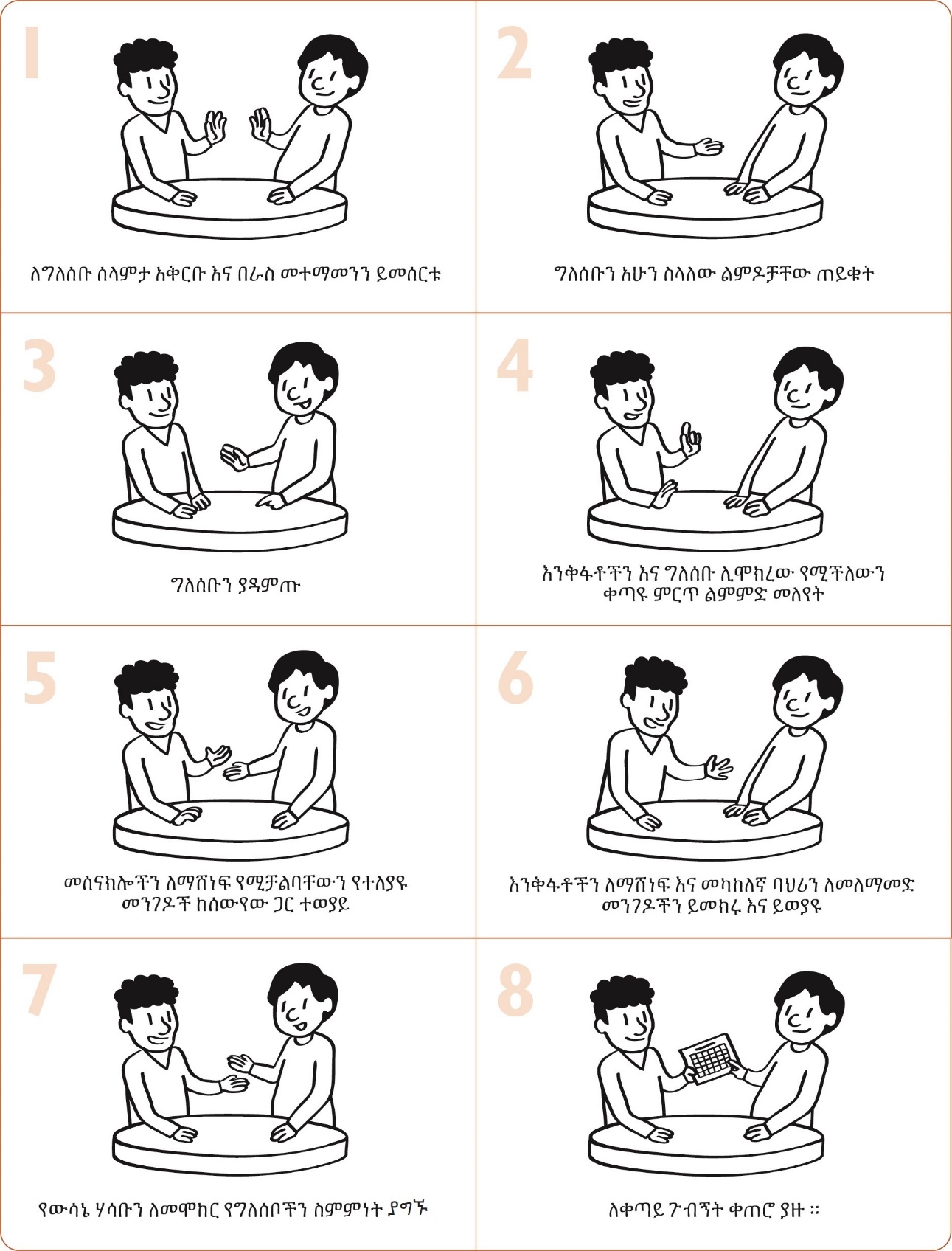 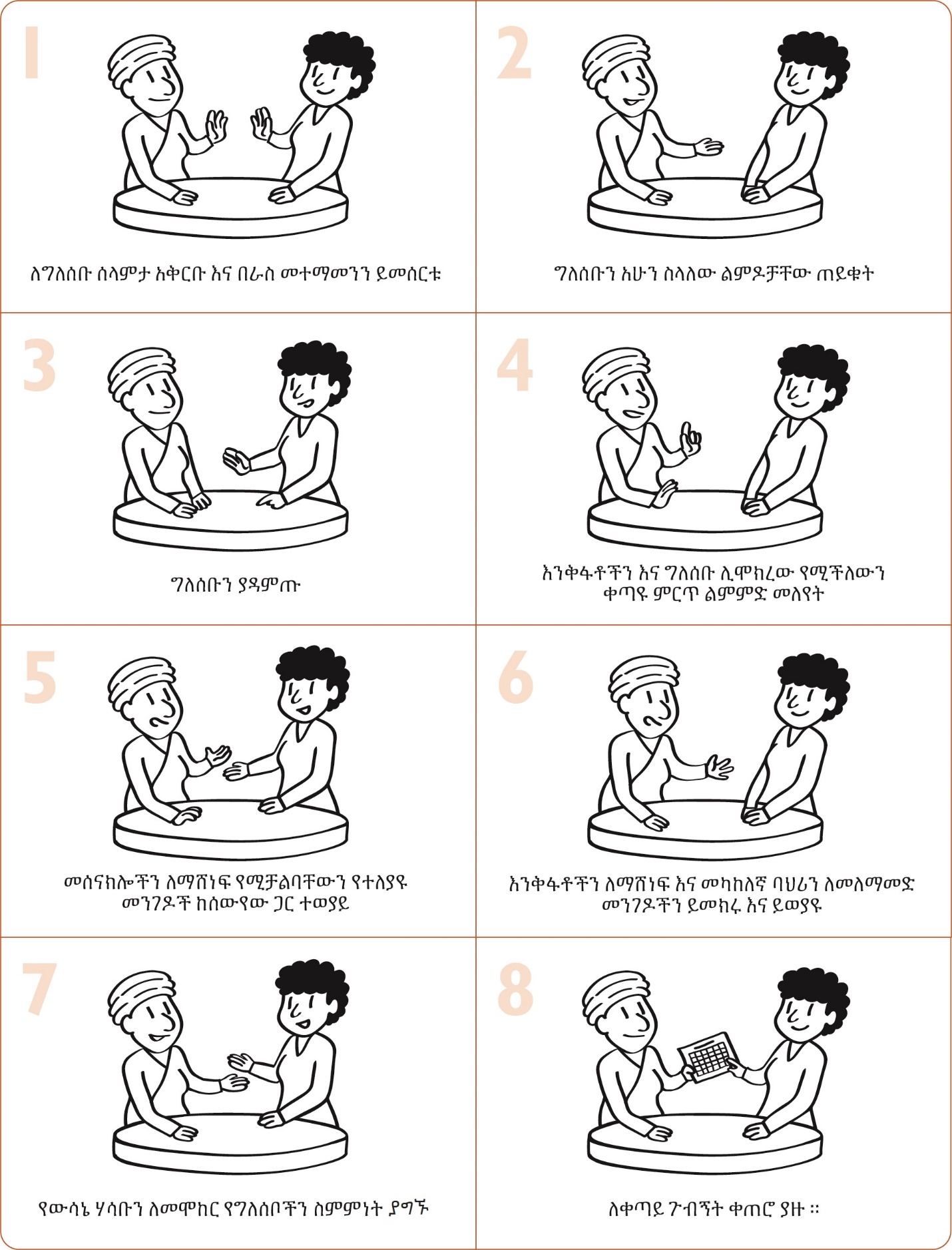 መመረያ ጽሑፍ 5-6-በድርድር ባህሪ ለውጥ ሂደት ውስጥ ያሉ ደረጃዎችመመረያ ጽሑፍ ማውጫ 5-7-ሚና-ጫወታ ትዕይንቶችየለዉጥ ወኪል  የመጠጥ ውሃዋን በተሸፈነ ኮንቴይነር ውስጥ ማከማቸት አስፈላጊ  እንደሆነ የማይሰማትን ሴት አገኘ ፡፡የለዉጥ ወኪል  ትሎችን ለማስለቀቅ እንስሳትን ማከም  አስፈላጊ ነው ብለው የማያምኑ ገበሬዎችን ያገኛል፡፡አንዳንድ ወላጆች ውሃን ለመሰብሰብ እና የእርሻ ሥራዎችን ለመስራት ሴት ልጃቸውን ከትምህርት ቤት እንደሚያስቀሩ ለማወቅ ችሏል ፡፡ በየሳምንቱ ከሶስት እስከ አራት ቀናት ባለው ትምህርት ቤት አርፍዳ ትገባለች ፡፡የለዉጥ ወኪል በኅብረተሰቡ ውስጥ ያሉ አርሶ አደሮች በጎቻቸውን ውሃ እንዲጠጡ ለማህበረሰቡ ለመጠጥ ውሃ የሚውለው ጉድጓድ ጋር ያመጣሉ ፡፡ በጎቹ ለመጠጣት ብቻ አይደሉም ነገር ግን በጉድጓዱ አካባቢ ለማረፍ የቀኑን የተወሰነ ክፍል በእዛ ያሳልፋሉ ፡፡ ከ 5 ኪ.ሜ ርቀት ሌላ ጉድጓድ አለ ፡፡የለዉጥ ወኪል  ወደ አንድ መንደር በመሄድ መሪው ክሎሪን ክኒኖች በመጠቀም ውሃቸውን ለማከም አደገኛ መሆኑን ይነግራቸዋል ፡፡የለዉጥ ወኪል  አንድ ማህበረሰብ በሚጎበኝበት ወቅት የተከበረው የአካባቢው መሪ ገበሬዎች  በተከለከለ ጸረ-ተባይ የተባይ ማጥፊያ እንዲጠቀሙ እየተናገረ መሆኑን ይሰማል ፡፡የለዉጥ ወኪል  የሁለት ልጆች እናት ያገኛል ፣ አንድ ወንድ እና አንዲት ሴት ልጆች ያሏት ሲሆን፡ ሁለቱም ከ 5 ዓመት ዕድሜ በታች የሆኑ እና  ፣ሁለቱም በተቅማጥ የታመሙ ናቸው ፡፡ የወንድ ልጅ ጤንነት የበለጠ አስፈላጊ ነው ብላ በማሰብ ህይወት አድን ንጥረ ነገች ያለበትን ውሃ ለወንድ ልጅዋ ብቻ ትሰጣለች ፡፡ ቢ.ሲ.ኤ. በመስክ የሚያግዘው ጉልበት እጥረት ስላጋጠመው  ሚስቱን ቀኑን ሙሉ በእርሻ ላይ እንድትሠራ የሚያደርግ ወንድ ገበሬ ያገኛል ፡፡ ትናንሽ ልጆችዋ ብቻቸውን በቤት ውስጥ የሚውሉ ሲሆን ቀን ላይ ምንም ምግብ  አይመገቡም ፡፡ዋሽ ወይም ኤን.ኤር.ኤም. አስተባባሪ ሆኖ የሚሠራ አንድ ለዉጥ ወኪል ከጉዞ በኋላ ሁል ጊዜ ያለ ደረሰኝ የወጪ ሪፖርቶችን የሚያቀርብ  የመስክ መኮንንን ይቆጣጠራል ፡፡መመረያ ጽሑፍ 5-8-የጥራት ማሻሻያ እና ማረጋገጫ ዝርዝርየቤት ጉብኝቶች / ድርድር ባህሪ ለውጥይህንን ዝርዝር የሚጠቀም ሰው ስም__________________________________________________________የሚገመገመው ሰው ስም__________________________________________________________________ቦታ:__________________________________ቀን_____________________________________________“አዎ” ምላሽ የተሰጠባቸው ሳጥኖች ቁጥር __________________  ጥያቄዎች ብዛት______________________የአሁን ውጤት-______________________________% ቀዳሚ ውጤት__________________________%ምልክት የተደረገባቸውን የ “አዎ” ሳጥኖች ብዛት በመቁጠር ውጤቱን ያስሉ እና በሁኔታው ላይ ተፈጻሚነት ባላቸው አጠቃላይ የጥያቄዎች ብዛት ያካፍሉ ፡፡አስተያየቶች፡________________________________________________________________________________________________________________________________________________________________________________________________________________________________________________________________________________________________________________________________________________________________________________________________________________________	ትምህርት 6፡ ታሪክ ነገራ ለባህሪ ለውጥ  ይህ ትምህርት ለምን አስፈለገ?የባህሪ ለውጥ ወኪሎች (ቢ.ሲ.አዎች) ከማህበረሰቦች ጋር ለመገናኘት እና ግለሰቦችን እርምጃ እንዲወስዱ ለማበረታታት ታሪኮችን እና የሚመሩ ምስክሮችን መጠቀም ይችላሉ ፡፡ ታሪኮች አዝናኝ ናቸው ፣ ለማስታወስ ቀላል ናቸው እንዲሁም ሰዎች ከገጸ-ባህሪያቱ ጋር እንዲመሳሰሉ ያስችላቸዋል ፡፡ ታሪኮች እኛን በማነሳሳት ወደ ተግባር ሊያሳዩን ይችላሉ እናም ለችግር መፍትሄዎችን ሊያሳዩን ይችላሉ ፡፡ቅድመ ዝግጅትየሚከተሉትን ፍሊፕ ቻርትዎችን ያዘጋጁ:የታሪክ ትርጓሜዎች (ተግባር 3 ሐ)የምስክርነት ትርጓሜ (ተግባር 4 ለ)የታሪኩን ንድፍ ይሳሉ (ተግባር 4 ረ)የጎልማሶች ትምህርት ዑደት (ተግባር 7)በመመርያ ጽሑፍ 6-1፦የተዘጉ ታሪኮች ፣ የመመረያ ጽሑፍ 6-2 ፡ክፍት የሆኑ ታሪኮች እና ከመመርያ ጽሑፍ 6 -4 -ምስክርነት ለእርስዎ የሥልጠና አድማጮች ተገቢ ናቸው ብለው በሚያስቡት የታሪኮቹን ስሞች እና ሌሎች ዝርዝሮችን ይቀይሩ ፡፡ማሳሰቢያ-ከጊዜው በፊት ይለማመዱ እና ፍጥነትዎን በመመልከት ፣ አኒሜሽን እና ለተለያዩ ገጸባህሪዎች የተለያዩ ድምፆችን መጠቀማችሁን ያረጋግጡ ፡፡ ለአድማጮች ይበልጥ እንዲታወቅ ለማድረግ የገጸባህሪዎችን ስም ወደ አካባቢያዊ ስሞች ይለውጡ ፡፡አማራጭ-በስራቸው ላይ በለዉጥ ወኪሎች የተዋወቁትን የባህሪዎችን እና የአሠራር ዝርዝርን ያዘጋጁ (ትምህርት 5 ን ካስተማሩ፣ ቀደም ሲል ይህ ዝርዝር ሊኖርዎት ይችላል) ፡፡ በተግባራዊ ልምምዶቹ እነዚህ ባህሪዎች እና ልምምዶች ለሰልጣኞች የታሪካቸው ትኩረት ሆነው እንዲጠቀሙባቸው ሊመደቡ ይችላሉ ፡፡በተግባር 8 ውስጥ አስተባባሪው ውጤታማ የታሪክ አተረጓጎም ዘዴዎችን ያሳያል ፡፡ እንዲሁም ስልቶቹን ለማሳየት ሁለት የላቁ ሰልጣኞችን ለማዘጋጀት መምረጥ ይችላሉ ፣ ግን ከእነሱ ጋር ተለማምደው እና ስልቶቹን በትክክል እንደሚያሳዩ ያረጋግጡ ፡፡ ይህ መልመጃ ከመመረያ ጽሑፍ 6-1- የተዘጉ ታሪኮች ፣ መመረያ ጽሑፍ 6-2-ክፍት የሆኑ ታሪኮች ወይም በአስተባባሪው የተፈጠረ ሌላ ታሪክ  በመጠቀም ሊከናወን ይችላል፡፡ተግባራት1. ማሟሟቂያ እንቅስቃሴ (10 ደቂቃ)1ሀ. ለሰልጣኞች,አሁን ለባህሪ ለውጥ ታሪክ መንገር ላይ እንደሚያተኩሩ  ይንገሩ ፡፡ ወደ የፈጠራ ችሎታቸው ለመግባት በሚረዳቸው እንቅስቃሴ ይጀምራሉ ፡፡ ሰልጣኞች በክበብ ውስጥ እንዲቆሙ ወይም እንዲቀመጡ ይፈልጉ ይሆናል። “በሚያሳዝን ሁኔታ…” እና ከዚያ በኋላ “እንደ እድል ሆኖ ” የሚሉትን ሀረጎች በየተራ በማጠናቀቅ ታሪክን ለመፍጠር በቡድን እንደሚሰሩ ያስረዱ ፡፡1ለ.  ለምሳሌ ፣ የመጀመሪያው ሰው ታሪኩን በአረፍተ ነገር “እንደ አለመታደል ሆኖ ፍየሌ ባለፈው ሳምንት ጠፋ” ይጀምራል ፡፡ ከዚያ የሚቀጥለው ሰው አክሎ “እንደመታደል ሆኖ በሚቀጥለው መንደር ውስጥ በአጎቴ ልጅ ተገኝቷል” ሲል ያክላል ፡፡ የሚቀጥለው ሰው ይቀጥላል “በሚያሳዝን ሁኔታ ፣ የአጎቴ ልጅ ፍየሏን በጣም እንግዳ ባህሪ ማሳየት ስለጀመረች ፍየሌን መመለስ አልቻለም” እና የመሳሰሉት ፡፡ ሁሉም ሰልጣኞች ለታሪኩ አስተዋጽኦ የማድረግ እድል እስኪያገኙ ድረስ ሂደቱ “እንደ እድል ሆኖ” እና “በሚያሳዝን ሁኔታ” መካከል እየተፈራረቀ ሂደቱ ይቀጥላል።1ሐ. በዚህ እንቅስቃሴ ወቅት ከባድ ወይም ተጨባጭ መሆን እንደሌለባቸው ለሰልጣኞች ያስታውሱ ፡፡ እንዲዝናኑ ያበረታቷቸው ፡፡ ሰልጣኞች በፍጥነት ካሰቡ እና በትክክል ስለማድረግ የማይጨነቁ ከሆነ ጨዋታው በተሻለ ሁኔታ ይሠራል። ታሪኩ ወደ ተፈጥሯዊ የማቆሚያ ነጥብ እስኪደርስ ድረስ ይቀጥሉ ፣ ሁሉም ሰው እየሳቀ ነው ፣ ወይም ጊዜው እስኪደርስ።2. ታሪኮች ለባህሪ ለውጥ (15 ደቂቃዎች)2ሀ. እንደ ቢ.ሲ.ኤ. በስራቸው ውስጥ ሰዎች ቁልፍ ባህሪያትን እና ልምዶችን እንዲቀበሉ እያበረታቱ እንደሆነ ለሰልጣኞች ይንገሩ ፡፡ ሰዎችን አዲስ ባህሪ እንዲይዙ ከሚያበረታቱባቸው መንገዶች አንዱ  ታሪኮችን በመጠቀም የሚሆን ነው ፡፡ ለሰልጣኞች ብዙ ጊዜ የምንወዳቸው ታሪኮች አስደሳች እንደሆኑ እና እንዲሁም ስለራሳችን አንድ ነገር እንደሚያስተምሩን ለሰልጣኞች ያስረዱ ፡፡ በውስጣቸው ብዙ ዝርዝር ቢኖርም ፣ አስፈላጊ ትምህርቶችን ለማስታወስ ታሪኮች ከቀላል መንገዶች አንዱ ናቸው ፡፡ ታሪኮች ከብዙ ሌሎች የትምህርት ዘዴዎች በጣም የተሻሉ የህጻናትን እና የጎልማሶችን ትኩረት የመያዝ አዝማሚያ አላቸው ፡፡2ለ. ሰልጣኞችን ታሪኮችን በሚናገር ማህበረሰብ ውስጥ ሰርተው ካወቁ ይጠይቁ ፡፡ እነዚህ ታሪኮች በንግግር ፣ በምስል ፣ በጭፈራ ወይም በዝማሬ ይነገራሉን? የባህሪ ለውጥን ለማሳደግ ታሪኮችን መጠቀም ችለዋልን? ከሆነስ እንዴት?2ሐ. ለሰልጣኞች ግለሰቦችን በእውቀት ወይም በልምድ ማነስ መጥፎ ስሜት እንዲሰማቸው በማይፈልጉበት ጊዜም እንዲሁ በታሪኮች ማስተማር ጠቃሚ ነው ፡፡ ግለሰቡ በተሰጠው ሁኔታ ውስጥ ምን መሆን እንዳለበት ለማሰብ ይረዳል ፣ ለችግሮች መፍትሄዎችን ለይቶ ለማወቅ ይረዳል ፡፡3. የተዘጉ ታሪኮች እና ክፍት የሆኑታሪኮች ትርጓሜ እና ምሳሌዎች (30 ደቂቃዎች)3ሀ. ከሰልጣኞች መካከል ብዙዎቹ በቅርብ ጊዜ የሰሙትን ታሪክ ወይም የተናገሩትን ይጠይቁ። ምን ዓይነት ታሪኮች? የት ሰሙት ወይም ነገሯቸው?3ለ. በዚህ ትምህርት ውስጥ ስለ ሶስት ዓይነት የማስተማር ታሪኮች እንደሚነጋገሩ ያስረዱ - የተዘጉ ታሪኮች  ፣ ክፍት የሆኑ ታሪኮች ፣ እና  የሚመሩ ምስክርነት ናቸው ፡፡3ሐ. ቀደም ሲል ያዘጋጁትን ፍሊፕ ቻርት ከታሪካዊ ትርጓሜዎች (ከዚህ በታች) ያሳዩ እና የተዘጉ ታሪኮች  ፣ ክፍት የሆኑ  ታሪኮች ትርጓሜዎችን ያብራሩ ፡፡3መ. አሁን የተዘጉ ታሪኮችን እንደሚያነቡ ለሰልጣኞች ያስረዱ ፡፡ የመመረያ ጽሑፍ 6-1 -የተዘጉ ታሪኮችን  ያሰራጩ። አማራጭ ሀን ለማንበብ መምረጥ ይችላሉ: - የደም ትሎች ወይም አማራጭ ለ: ወንድ ተንከባካቢ. ታሪኩን ከሰልጣኞች ጋር ያንብቡ. ታሪኩን በትናንሽ ቡድኖች ወይም በምልአተ ጉባኤው ለማንበብ ለሚያነቡት ታሪክ ጥያቄዎችን በማንሳት ይወያዩ።አማራጭ ሀ-የደም ትሎችበታሪኩ ውስጥ ዋነኛው ችግር ምንድነው? (መልሶች የሚከተሉትን ሊያካትቱ ይችላሉ-የደም ትሎች ፣ ሽኮስሞሚሲስ)ሁለቱ ወንድማማቾች በውኃ ውስጥ ከታጠቡ በኋላ ምን ሆነባቸው? ምን ምልክቶች ነበሯቸው? (መልሶች የሚከተሉትን ሊያካትቱ ይችላሉ-የሆድ ህመም ፣ በሽንት ውስጥ ደም) ለበሽታቸው መንስኤ ምን መሰላቸው?(መልሶች የሚከተሉትን ሊያካትቱ ይችላሉ-የከተማው ነዋሪ ሰዎች እነሱን እየመረዟቸው ነበር)ጎረቤቶቻቸው እና የመንደሩ አለቃ ምን ነገሯቸው?(መልሶች የሚከተሉትን ሊያካትቱ ይችላሉ-እያንዳንዱ ቤተሰብ የራሱ የሆነ የውሃ ጉድጓድ እንዳለው ፣ የችግሩ ያለፈ ታሪክ እና ማህበረሰቡ እንዴት እንደፈታው ፡፡)ለችግሩ መፍትሄ ምን ነበር? (መልሶች የሚከተሉትን ሊያካትቱ ይችላሉ-በወንዙ ውስጥ መሽናት ማቆም ፣ ለመጠጥ ጉድጓዶች መቆፈር ፣ በሽታን መታከም እና በተበከለ ውሃ ውስጥ መታጠብን ያቆማሉ)ከዚህ ታሪክ ምን ማድረግን ተማርን?(መልሶች የሚከተሉትን ሊያካትቱ ይችላሉ-የመፀዳጃ ቤቶች ግንባታ እና አጠቃቀም ፣ የመጠጥ / ማጠቢያ ውሃ የጉድጓዶች ግንባታ እና አጠቃቀም እና በሽታን ማከም) ፡፡የወንዝ ውሃ በሚመረዝበት ጊዜ በማህበረሰብዎ (ወይም ሀገር) ውስጥ ችግር የገጠመውን ማንኛውንም ሰው ያውቃሉ? ከዚህ ታሪክ ጋር የሚመሳሰል ነገር በማድረጉ ችግሮቹን መፍታት ይችሉ ይሆን?በዚህ ሁኔታ ውስጥ ምን ያደርጋሉ?አማራጭ ለ-ወንድ ተንከባካቢበታሪኩ ውስጥ ዋና ዋና ችግሮች ምን ነበሩ? ችግሩ ምን ሆነ?  (መልሶች የሚከተሉትን ሊያካትቱ ይችላሉ-የጎርፍ መጥለቅለቅ ፣ ንብረት ማጣት ፣ ማርቲን በሚስቱ ገቢ ማግኘቷ እና የቤት ውስጥ ሥራ በመስራቱ የሚያሳፍር ስሜት ፣ እና በሀፍረቱ ምክንያት ለጆይ የሥራ ጫና መጨመርን ሊያካትቱ ይችላሉ ፡፡)ጆይ እነዚህን ችግሮች የፈታችው እንዴት ነው?(መልሶች የሚከተሉትን ሊያካትቱ ይችላሉ-የማርቲን መልካም ባሕርያትን በማጠናከር ፣ ወንዶች ልጆችን ከሚንከባከቡበት መንደሯ ምሳሌ በመስጠት እና ጎረቤቶቻቸው ከእነሱ ጋር እንዲመጡ ማድረግ ፡፡)ለዚህ ችግር መፍትሄዎችን ማቀድ ወይም መከላከል እንዴት እንችላለን?(መልሶች የሚከተሉትን ሊያካትቱ ይችላሉ -በሴቶች ላይ በተነጣጠሩ የማህበረሰብ መርሃግብሮች ውስጥ ወንዶችን በማካተት ፣ ስለ ጾታ እኩልነት ግንዛቤን ማሳደግ ፣ የተሰሩትን ሥራ ገቢ መፍጠር እና እንደ ቁጠባ ማየት እና አርአያ የሚሆኑ ሞዴሎችን ማምጣት ፡፡)በማህበረሰብዎ ውስጥ እንደዚህ ዓይነት ችግሮች አጋጥመውት የሚያውቅ ማንኛውም ሰው ያውቃሉ?በዚህ ሁኔታ ውስጥ ምን ያደርጋሉ?• 3ሠ. አሁን ክፍት የሆኑ ታሪኮችን አሁን እንደሚያነቧቸው ለሰልጣኞች ያስረዱ ፡፡ አንዳንድ ሰዎች ችግርን የሚያብራራ ስለሆነ ስለሱ ምን ማድረግ እንዳለበት ስለማይገልጽ “የችግር ታሪክ” ይሉታል። ከታሪኩ በኋላ አድማጮቹ ለችግሩ የራሳቸውን መፍትሄ እንዲያቀርቡ ይጠየቃሉ ፡፡3ረ. መመረያ ጽሑፍን 6-2፡ክፍት የሆኑ ታሪኮችን ያሰራጩ እና አማራጭ ሀ - የውሃ ማጠጫ ቀዳዳ ወይም አማራጭ ለ - የተሰበረ ፓምፕን ታሪክ ያንብቡ ፡፡  ታሪኩን በትናንሽ ቡድኖች ወይም በምልአተ ጉባኤው አንብበው ስለሚያነቡት ታሪክ ጥያቄዎችን በማንሳት ይወያዩ፡፡አማራጭ ሀ - የውሃ ማጠጫ ቀዳዳበታሪኩ ውስጥ ዋና ዋና ችግሮች ምን ነበሩ? ችግሩ ምን ሆነ?(መልሶች ሊያካትቱ ይችላሉ-ለሁሉም የህብረተሰብ እንስሳት የሚጠቀሙበት ውሃ የለም ፡፡ ወደ ሌላኛው የውሃ ማጠጫ ጉድጓድ ረዘም ያለ መንገድ የሚያስሄድ ነው ፡፡ ስምኦን የሚገምተው ለይላ ከሚኖሩት ሰዎች ሁሉ በሦስት እጥፍ የሚበልጥ የከብት መንጋ ስላላትን ከብቶቿን እሩቅ በሚገኘው ማጠጫ እንድታጠጣ ነው። ላይላ መስራት ያለባት ሌሎች ብዙ ሥራዎች አሏትስለዚህ ሩቅ መሄድ አትችልም ፡፡)እነዚህ ችግሮች እንዴት መከላከል ይቻል ነበር?(መልሶች የሚከተሉትን ሊያካትቱ ይችላሉ-የማህበረሰብ ሀብት እቅድ እና አያያዝ ፣በጋራ ሀብቶች ላይ የማህበረሰብ ውይይት ፡፡)በአካባቢዎ ያሉ ሰዎች እንደዚህ አይነት ችግሮች አጋጥመዋቸው ያውቃሉ?ይህንን ችግር እንዴት መከላከል እንችላለን?አማራጭ ለ - የተሰበረው ፓምፕበታሪኩ ውስጥ ዋና ዋና ችግሮች ምን ነበሩ? ችግሩ ምን ሆነ?(መልሶች ሊያካትቱ ይችላሉ-ህብረተሰቡ የንፁህ ውሃ የለውም ፡፡ ፕሮጀክቱ ከመጀመሩ በፊት ህብረተሰቡ አልተመካከረም ነበር ፡፡ የውሃ አቅርቦት ነፃ መሆን አለበት ብሎ ህብረተሰቡ ያምናል፡፡ የመሠረተ ልማት ተቋማትን ለማቆየት ህብረተሰቡ ሊከፍለው በሚችለው አቅም ላይ በመመርኮዝ የቴክኖሎጂው ወጭ በጣም ውድ ነበር ፡፡)እነዚህ ችግሮች እንዴት መከላከል ይቻል ነበር?(መልሶች የሚከተሉትን ሊያካትቱ ይችላሉ-የውሃ መቅጃ ቦታውን ለመጠበቅ ገንዘብ ለማዋጣት እንቅፋቶችን መለየት እና መፍታት፣ ባህሪው ላይ ያነጣጠረ ማህበራዊ እና ባህሪ ለውጥ (ኤስ.ቢ.ሲ) እንቅስቃሴዎችን በማቅረብ ፣ የውሃ መቅጃውን ለመጠቀም ክፍያ መጠየቅ፣ የውሃ ፓምፕን ከመጫንዎ በፊት ከህብረተሰቡ ጋር ስላ ሙሉ ወጪው መወያየት ፡፡)በአካባቢዎ ያሉ ሰዎች እንደዚህ አይነት ችግሮች አጋጥመዋቸው ያውቃሉ?ይህንን ችግር እንዴት መከላከል እንችላለን? (መልሶች የሚከተሉትን ሊያካትቱ ይችላሉ-የውሃ ጣቢያው አሠራር እና ጥገና ፣ በመንደሩ ውስጥ ካሉ ቤተሰቦች ጋር ስብሰባዎች ፣ የማህበረሰብ መዋጮዎች እና ኤስቢሲ ፡፡)3ሰ. የተዘጉ ታሪኮች መቼ መጠቀም እንደሚፈልጉ እና መቼ  ክፍት የሆኑ ታሪኮች መጠቀም እንደሚፈልጉ ሰልጣኞችን ይጠይቁ ፡፡  ሰልጣኞች መልስ እንዲሰጡ ጊዜ ይስጡ ፡፡ ውይይቱን በሚቀጥሉት መልሶች ያጠቃልሉ-አንድን ችግር ለመፍታት አንድ የተወሰነ ባህሪን ወይም የባህርይ ስብስቦችን ለማስተዋወቅ ሲፈልጉ ዝግ የሆኑ ታሪኮችን ይጠቀሙ (ለምሳሌ ፣ እንደ ጡት ብቻ ማጥባት ፣ የመጸዳጃ ቤት አጠቃቀም ፣ የእጅ መታጠብ እና ሌሎች ቁልፍ እርምጃዎች የመሳሰሉት የተወሰኑ ባህሪያትን የሚያስተዋውቁ ከሆነ)። አንድን ችግር ለመፍታት ብዙ ሀሳቦችን እና አማራጭ መንገዶችን ለማመንጨት በሚፈልጉበት ጊዜ ክፍት የሆኑ ታሪኮችን አይጠቀሙ ፡፡ክፍት የሆኑ ታሪኮች ለውይይት ለማመንጨት እና ለብዙ ውስብስብ ችግሮች ብዙ ሊሆኑ የሚችሉ መፍትሄዎችን ለመለየት በሚፈልጉበት ጊዜ ጥቅም ላይ ይውላሉ ፡፡ አንድን የተወሰነ ችግር ለመቅረፍ የሚያስችል ግልጽ ስትራቴጂ ከሌለ ፣ ክፍት የሆኑ ታሪኮችን መጠቀምን ያስቡበት ፡፡  ሰዎች አንድን ችግር ለመፍታት ምን ዓይነት እርምጃ እንደሚወስዱ አስቀድመው ሲወስኑ ወይም አንድን ችግር ለመፍታት አንድ ጥሩ መንገድ ብቻ ሲኖር ክፍት የሆነ ታሪክ አይጠቀሙ ፡፡3ሸ. የተዘጋ ታሪክ እና ክፍት የሆነ ታሪኮች መካከል ስላሉት ልዩነቶች ማንም ሰው ጥያቄ ያለው  እንደሆነ ይጠይቁ።3ቀ. መመሪያ ጽሑፍ 6 -3-የባህሪ ለውጥ ታሪኮችን ለማዳበር መመሪያዎች ያሰራጩ ፡፡ መመሪያዎቹን ጮክ ብለው እንዲያነቡ ሰልጣኞችን ይጠይቁ።3ተ. ሰልጣኞች ማንኛውም ጥያቄ ካለዎት ይጠይቁ ፡፡ በተግባራዊ ልምምድ ወቅት የተፃፉ ታሪኮችን የመለማመድ አማራጭ እንዳላቸው ለሰልጣኞች ይንገሩ ፡፡4. ምስክርነቶች (25 ደቂቃዎች)4ሀ. ክፍት የሆኑ እና የተዘጉ ታሪኮች በእውነተኛ ታሪክ ላይ የተመሰረቱ ሊሆኑ እንደሚችሉ ወይም ልብ ወለድ ሊሆኑ እንደሚችሉ ለሰልጣኞች ያስረዱ ፣ ታሪክ ተናጋሪ ታሪኮቹን መፍጠር ይችላል ማለት ነው ፡፡ በእውነተኛ ታሪክ ላይ ብቻ የተመሠረት ልንጠቀምባቸው የምንችል ታሪክ ምስክርነት ይባላል ፡፡4ለ. ስለ ምስክርነት የሰሙት ካለ ሰልጣኞችን  ይጠይቁ ፡፡ ምንድን ናቸው? ምላሻቸውን ያዳምጡ ፣ከዚያ በፍሊፕ ቻርት  ላይ የተጻፈውን የሚከተለውን ትርጓሜ ያሳዩ- 4ሐ. አንዳንድ የምስክርነቶች ምሳሌዎች-አንድ አርሶ አደሯ ለምን መሬቷን እርከን እንደሰራችለት እና ከአፈር ጥበቃ አንፃር ያየችውን ጥቅሞች ለቡድን ስታስረዳ ፡፡አንድ አባት ሁል ጊዜ ለልጆቹ ንፁህ የመጠጥ ውሃ የሚሰጣቸው ለምን እንደሆነ ለቡድን ሲያብራሩ ፡፡አንዲት እናት ላሞዋንና ፍየሎቹዋን ክትባት ለመውሰድ የወሰነችበትን ምክንያት በቤተክርስቲያኗ ውስጥ ላሉ ሌሎች ሴቶች ሲያብራሩ ፡፡አንድ ወጣት እርሻ መሬቱን የተባይ መመርመር ማድረግ ያለውን ጥቅም በሬዲዮ ሲያብራራ።አንድ ልጅ እራት ከመብላትዋ በፊት ሁል ጊዜ እጆችዋን እንደምትታጠብ ለሌሎች ልጆች ስታብራራ።4መ. ህይወታቸውን ስለቀየሩ ባህሪ ምስክርነት ለመስጠት ፈቃደኛ ተስአታፊ ይጠይቁ ፡፡ ፈቃደኛ ተሳታፊ ከሌሉ ጮክ ብለው እንዲያነቡት ፈቃደኛ የሆኑ መመረያ ጽሑፎችን 6-4፡ ምስክርነት እንዲያብራራ ይጠይቁ ፡፡ ምስክሩን ካዳመጡ በኋላ በሚቀጥሉት ጥያቄዎች ዙሪያ ውይይት ያመቻቹ፤በታሪኩ ውስጥ ዋና ዋና ችግሮች ምን ነበሩ? ችግሩ ምን ሆነ?(መልሶች ሊያካትቱ ይችላሉ- -ሞግዚታቸው በዕድሜ እየገፋ ሲሄድ ነቅቶ መጠበቅና ቤቱን መጠበቅ ከባድ ሆኖባቸዋል ፡፡ ዘራፊዎች በጎዳናዎች ላይ መንቀሳቀስ እና ንጹሃን ሰዎችን መጠቀሚያ ማድረግ ጀመሩ ፡፡ ቤት ሰብረው መግባት በመጀመራቸው የአሰሪዎቻቸውን ንብረት ለመጠበቅ በሚከላከሉበት ጊዜ ጠባቂዎች ቆስለዋል ፡፡)ግለሰቡ ስለ ውሾች የነበራቸው አንዳንድ እምነቶች ምንድን ነበሩ?(መልሶች ሊያካትቱ ይችላሉ--ውሻውን መንከባከብ ብዙ ወጪ ያስከትላል ብለው ያስባሉ ፡፡ ውሾች ቆሻሻ እና የሚሸቱ እንደሆኑ ያስባሉ ፡፡)ግለሰቡ አዲሱን ባህሪ ለመሞከር የወሰነው ለምን ነበር?(መልሶች ሊያካትቱ ይችላሉ- አንድ ሰው የጠባቂ ውሻን ሰጣቸው ፡፡ በጣም የተጋለጡ እንደሆኑ ተሰማቸው ፡፡ በማንም ጥበቃ አልተደረገላቸውም ፡፡ አንድ ሰው ማታ ላይ ሰበሮ ወደ ቤታቸው በመግባት አዲሱን ሬዲዮአቸውን ሰረቀ ፡፡)ሰውዬው  ውሻ ካገኘ በኋላ ያስተዋላቸው አንዳንድ ጥቅሞች ምንድን ናቸው?(መልሶች ሊያካትቱ ይችላሉ-ደስተኛ ነበሩ ፡፡ ውሻው እነሱን በማየቱ ተደስቷል ፡፡ ሌሊት ላይ ደህንነታቸው እንደተጠበቀ ተሰምቷቸዋል ፡፡ አልተዘረፉም ፡፡ አማትየዋ ደስተኛ ነበረች፡፡)በአካባቢዎ ያሉ ሰዎች በደህንነት እና ደህንነት ላይ እንደዚህ አይነት ችግሮች አጋጥመው ያውቃሉ? ጠባቂ ውሻ እንዲኖረው ይህን ባሕርይ ለመሞከር ፈቃደኛ የሆነ ሰው ይኖር ይሆን?ይበልጥ አሳማኝ ለማድረግ ወደ ምስክርነቱ ላይ ሌላ ምን ሊጨመር ይችላል?4ሠ. የተዘጋ ወይም ክፍት የሆነ ታሪኮች ምሳሌ መሆኑን ሰልጣኞችን ይጠይቁ። ((መልሶች ሊያካትቱ ይችላሉ-የተዘጋ ታሪክ ነው ምክኛቱም  አንድን የተወሰነ ችግር ለመፍታት የተለየ ባህሪን ለማስተዋወቅ ታሪክ እንደመሆኑ)4ረ. የተዘጋ እና ክፍት የሆነ ታሪኮች እና በምስክርነቶች መካከል ልዩነቶች እና ተመሳሳይነት ለመመልከት አስቀድመው ያዘጋጁትን የታሪክ ንድፍ (ስዕል) ለተሳታፊዎች ያሳዩ።4ሰ. ብዙ ኩባንያዎች ለምርታቸው ምስክርነት ወይም ማረጋገጫ ለመስጠት ሲሉ እንደ እግር ኳስ ኮከቦች ፣ ኮሜዲያን ወይም ተዋንያን ያሉ የታወቁ ሰዎችን እንደሚቀጥሩ ለሰልጣኞች ይንገሩ ፡፡ በሬዲዮ ወይም በቴሌቪዥን አንዳንድ ጊዜ ድጋፎች ተብለው የሚጠሩ እነዚህ ምስክርነቶች መቼ እንደሰሙ ጠይቁ ፡፡ ምስክሩን ማን እንደሰጠ እና የትኞቹ ምርቶች ወይም አገልግሎቶች እንደሆነ ይጠይቁ። እንዴት ተሰማዎት?4ሸ. ምስክርነቶች በሥራቸው ላይ ሀይል ሊሆኑ የሚችሉ አንዳንድ ምክንያቶችን እንዲያስቡ ሰልጣኞችን ይጠይቁ። በውይይቱ ወቅት ለተዘረዘሩት ምክንያቶች ከዚህ በታች የተዘረዘሩትን ጥቅሞች ማከል ይችላሉ ፡፡ምስክርነቶች የመጀመሪያ እጅ ናቸው ፣ ይህም ማለት የታሪክ ባለሙያው የራሳቸውን ተሞክሮ ይገልፃል ማለት ነው ፡፡ምስክርነቶች ብዙውን ጊዜ በሰዎች ስሜታዊ ደረጃ ላይ ይደርሳሉ። ግለሰቡ ተጨባጭ ማስረጃዎችን ሲያቀርብ ፣ ስለሱ ምን እንደሚሰማቸውም ያብራራሉ ፡፡ አንድ አባት ለልጁ በአፍ የሚሰጥ ነፍስ አድንየውሃ ፈሳሽ መፍትሄ (ኦ.አር.ኤስ) ልጁን ከሰጠው በኋላ አወንታዊ ውጤቶችን ከተመለከተ ፣ ሌሎች አባቶች የመጠቀም እድላቸው ከፍተኛ ነው ፡፡አንድ ቡድን ምስክሩን ለሚሰጥለት ሰው እምነት እና አክብሮት ካለው ፣ ይህ ሌሎች እንዲያምኑ እና ግለሰቡ የሚያጋራውን ነገር ለመሞከር ቀላል ያደርገዋል። አንዳንድ ጊዜ ሰዎች ምክሩን የሰጠውን ሰው በማክበር ወይም በማመን ብቻ አይሰሩም ብለው የሚጠብቁትን ነገር ይሞክራሉ ፡፡አንድ ሰው ምስክርነት ከሰማው እና ባህሪውን ላለመሞከር ከወሰነ ፣ የምስክርነት ከሰጠው ሰው ጋር ያላቸውን ግንኙነት ሊጎዳ ይችላል ብለው ያስቡ ይሆናል። በሌላ በኩል ደግሞ ባህሪውን የሚሞክር ሰው ምስክሩን ከሰጠው ሰው ጋር የተሻለ ግንኙነት ሊኖረው ይችላል ፡፡የኅብረተሰቡ አባል የምስክርነት ሲሰጥ ፣ ሰዎች ምስክርነታቸውን ለመስጠት ስላልተከፈላቸው ሀቀኛ እንደነበሩ ይሰማቸዋል። አንዳንድ ሰዎች ቢ.ስ.ኤ. ድሞዝ ስላሚከፈለው ብቻ ያንን ባህሪ የሚያስተዋውቅ ስላሚመስላቸው  ቢ.ስ.ኤ. የሚለው  እውነት አይደለም ብለው ሊያስቡ ይችላሉ።“ከቡድኑ አንዱ” ወይም “ከተለመደው ውጭ ያልሆነ” ተብሎ መታየት አስፈላጊ በሆነባቸው ማህበረሰብ ውስጥ የሚኖሩ ሰዎች በማህበረሰቡ ልምዶች የሚያምኑበት እና የሚያከብሩት ሰው ያንን ባህሪ የሚያፀድቅ ወይም የሚስማማ ሲመስላችው ያንኑ ባህሪ ለማድረግ ይነሳሳሉ ፡፡ እንደዚህ ባሉ ማህበረሰቦች ውስጥ ፣ ሌሎች ሰዎች ባህሪን ሲለማመዱ ወይም ሲያፀድቁ ማሳየት ኃይለኛ መሳሪያ ሊሆን ይችላል ፡፡ የለዉጥ ወኪሎች በሚመራቸው የምስክርነት ቃሎቻቸው ውስጥ ማህበራዊ ለውጥ ለማምጣት ማህበራዊ ደንቦችን መጠቀም ይችላሉ ፡፡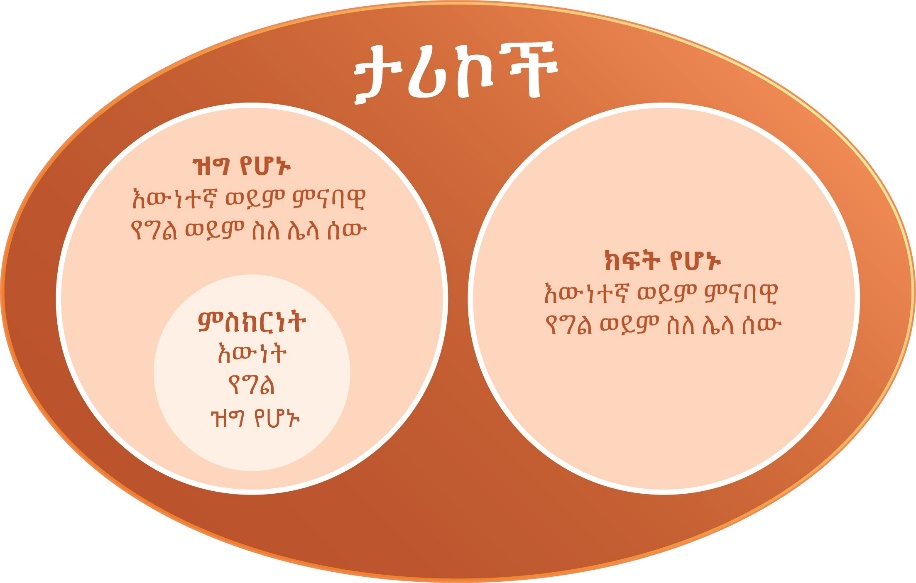 5. የተመራ ምስክርነት (20 ደቂቃ) 5ሀ. አንድ በጣም ኃይለኛ የሆነ አንድ ዓይነት ምስክርነት ያለው የተመራ ምስክር መሆኑን ያስረዱ ፡፡ ይህ አንድ ለዉጥ ወኪል ምስክርነት ለማዘጋጀት እና ለማቅረብ ሌላውን ሰው  ሲረዳ ነው5ለ. አንዳቸውም ቢሆኑ የባህሪ ለውጥን ለማስተዋወቅ የምስክርነት ቃል እንዲጋራ አንድ ሰው ጠይቀው ካወቁ ሰልጣኞችን ይጠይቁ ፡፡ መልሳችው አዎን ከሆነ ፣ አንድ ወይም ሁለት ሰልጣኞች ምስክርነቱን ለማደራጀት የተጠቀሙበትን ሂደት እንዲገልጹ ይጠይቁ ፡፡5ሐ. ምስክርነቶች ከፍተኛ ተፅእኖ እንዲኖራቸው ለማድረግ አንድ ሰው ስለ ልምዳቸው እንዲናገር መጠየቅ ብቻ በቂ አይደለም ፡፡ ውጤታማ የምስክችነት በሚገባ መዘጋጀት አለበት ፡፡ መመረያ ጽሑፍን ከ5-5: - መመሪያ የተሰጠ የምስክርነት ቃል ለማደራጀት መመሪያዎች ያሰራጩ፡፡5መ. ይህ መመረያ ጽሑፍ በጣም የተወሰነ የሆነ ሂደትን የሚገልፅ መሆኑን ለሰልጣኞች ልብ ያስብሉ ፡፡ ሰልጣኞች መመርያ ጽሑፍን ጮክ ብለው እንዲያነቡ እና በምስክርነት ውስጥ የተካተቱትን ስምንት የተለያዩ አካላትን እንዲለዩ ይጠይቋቸው። ማንኛውንም ጥያቄ ይውሰዱ ፡፡5ሠ. በሚመራው ምስክርነት እና በምሥክርነት መካከል ያለው ልዩነት በሚመራው ምስክርነት ለዉጥ ወኪሉ  አንድ ሰው የራሱን ታሪክ እንዲናገር የሚረዳ መሆኑ ነው። ይጠይቁ-እንደ ለዉጥ ወኪል  ፣ እርስዎ ይልቅ የራሳቸውን ታሪክ እንዲናገሩ ለመርዳት ለምን አስፈለገ? ታሪኩ ካጋጠመው ሰው የሚመጣ ከሆነ የበለጠ ኃይለኛ እንደሚሆን ያስረዱ።6. የውይይት ጥያቄዎችን ለታሪኮች ማዘጋጀት (20 ደቂቃ)6ሀ. ወደ ተለያዩ የታሪክ ምሳሌዎች እንዲያስቡ ተሳታፊዎችን ይጠይቁ ፡፡ ከእያንዳንዱ ታሪክ በኋላ ምን አደረግን? (መልሶች የሚከተሉትን ሊያካትቱ ይችላሉ-ታሪኩን ተወያይተናል ፡፡) ውይይት ታሪኩን የበለጠ ውጤታማ የሚያደርገው እንዴት ነው? (መልሶች የሚከተሉትን ሊያካትቱ ይችላሉ-ሰዎች በራሳቸው ሕይወት ውስጥ የሚከሰተውን ሁኔታ እንዲገምቱ ይረዳል ፣ እናም አዳዲስ ፣ በአከባቢው ተስማሚ የሆኑ መፍትሄዎችን ለመለየት ይረዳል ፡፡) 6ለ. ከታሪክ በኋላ ወዲያውኑ ውይይት ማድረጉ በጣም አስፈላጊ መሆኑን ለሰልጣኞች ያስረዱ ፡፡ ይህ አድማጮቹ አሁን የሰሙትን እና ለየራሳቸው ሕይወት እንዴት እንደሚተገብሩ እንዲያንፀባርቁ ያስችላቸዋል።6ሐ. አንድን ታሪክ ወይም የሚመራው ምስክርነትን ለመወያየት ምን አይነት ጥያቄዎች ጠቃሚ እንደሆኑ ሰልጣኞችን ይጠይቁ? (መልሶች የሚከተሉትን ሊያካትቱ ይችላሉ-በታሪኩ ውስጥ የተከሰተውን ፣ በሕይወታቸው ላይ እንዴት እንደሚሠራ የሚገመግሙ ጥያቄዎች ፣ ተመሳሳይ ችግሮች ካጋጠሟቸው እና በሕይወታቸው ውስጥ ምን ዓይነት መፍትሔዎችን ተግባራዊ ማድረግ እንደሚችሉ ፡፡)6መ. ከታሪኮች በኋላ ለተጠየቁት ጥያቄዎች ምሳሌ ከዚህ በታች ያለውን ዝርዝር ይከልሱ ፡፡ ሌሎች ጥያቄዎችን እንዲጨምሩ ሰልጣኞችን ይጠይቁ።በታሪኩ ውስጥ ዋና ዋና ችግሮች የትኞቹ ነበሩ?ሰዎች ​​ችግሮቹን ለመፍታት የሞከሩት እንዴት ነበር? ምን ተፈጠረ? በመጨረሻ ችግሩን እንዴት ፈቱት?በታሪኩ ውስጥ የነበሩ ሰዎች ችግሩን እንዴት ሊከላከሉ ቻሉ?ከጤና (ወይም በታሪኩ ላይ በመመርኮዝ ሌላ ዘርፍ) ፣ በዚህ ታሪክ ውስጥ የተጠቀሱት በጣም አስፈላጊ ልምዶች የትኞቹ ነበሩ?በዚህ ታሪክ ውስጥ ማንን ለይተው ያውቃሉ? እርሶ ቢሆኑ ምን ያደርጋሉ?ከዚህ ታሪክ ምን ተማሩ?ይህንን ችግር በእርስዎ ማህበረሰብ ውስጥ አይተዋል?በታሪኩ ውስጥ ካሉ ገጸ-ባህሪያት ጋር ሊለዩ የሚችሉ ሰዎችን ያውቃሉ?በአካባቢዎ ያሉ ሰዎች በታሪኩ ውስጥ እንዳሉት ሰዎች በተመሳሳይ መንገድ ችግሮችን መፍታት ይቻል ይሆን? በታሪኩ ውስጥ የቀረቡትን ችግሮች እንዴት መፍታት ይችላሉ? ተግዳሮቶቹ ምን ሊሆኑ ይችላሉ? ለመተግበር የትኛው ቀላል ይሆናል?በቡድንዎ ውስጥ ያሉ ሰዎች ይህንን ባህሪ እንዲይዙ ለማበረታታት ምን ማድረግ አለብን? ያንን ሥራ እንዴት እንጀምር?6ሰ. ሰዎች ትርጉሙን ከመናገር ይልቅ የታሪኩን ትርጉም ለራሳቸው እንዲያገኙ መፍቀድ እጅግ አስፈላጊ መሆኑን ለሰልጣኞች ይንገሩ ፡፡ ሰዎች ባህሪውን በማይለማመዱበት ጊዜ ሊከሰቱ የሚችሉትን መጥፎ ነገሮች እና ሰዎች ባህሪውን ሲለማመዱ ሊከሰቱ የሚችሉትን መልካም ነገሮች ለማጉላት ከአንድ ታሪክ በኋላ ጥያቄዎችን ይጠቀሙ ፡፡ በተግባራዊ ልምምዱ ወቅት መመሪያዎችን የሚመሩ ምስክሮችን የመለማመድ አማራጭ እንደሚኖራቸው ለሰልጣኞች ይንገሩ ፡፡7. በአማራጭ የላቀ ውይይት-የጎልማሶች ትምህርት ዑደት (20 ደቂቃ)7ሀ. ጊዜ የሚፈቅድ ከሆነ እና ይህ የላቀ ውይይት ለሰልጣኞች ተገቢ ከሆነ ፣ የጎልማሳ ትምህርት ዑደቱን (ከዚህ በታች ያለውን) ለማሳየት ቀደም ብለው ያዘጋጁትን ፍሊፕ ቻርት ይለጥፉ ፡፡7ለ. በዚህ ፅንሰ-ሀሳብ መሠረት አንድ ግለሰብ በአራቱም የዑደት ደረጃዎች ውስጥ ሲያልፍ ውጤታማ ትምህርት እንደሚከናወን ለሰልጣኞች ንገሯቸው-ልምድ ፣ ማንጸባረቅ ፣ ፅንሰ-ሀሳብ እና አተገባበር ፡፡ ይህ የአዋቂዎች ትምህርት አንድ ንድፈ ሀሳብ ብቻ መሆኑን ያስረዱ። ሰልጣኞች ከታሪኮች እንዲማሩ ለመርዳት ጠቃሚ ማጣቀሻ ነው ፡፡ አንድ ታሪክ መስማት አንድ ዓይነት ተሞክሮ እንደሆነ ያስረዱ ፡፡ አንድ ታሪክ ሲያዳምጡ ከሌሎች ተሞክሮዎች እየተማሩ ነው ፡፡ ከዚያ በተስተካከለ ውይይት ፣ ቢሲኤ በሚቀጥሉት የዑደቱ ደረጃዎች ሰልጣኞችን ማራመድ ይችላል።ልምምድ -አንድ ግለሰብ አንድ ነገር ሲያጋጥመው ወይም አዲስ ሁኔታ ሲያጋጥመው ነው ፡፡ ታሪኮች ሰዎች አንድ ተሞክሮ እንዲሰሙ ያስችላቸዋል።ነፀብራቅ-  የሚከሰተው አንድ ግለሰብ በተሞክሮ ላይ ሲያንፀባርቅ ነው ፡፡ በተመቻቸ ውይይት አማካይነት ሰልጣኞች በታሪኩ ውስጥ ያሉትን ልምዶች ማሰላሰል ይችላሉ ፡፡ፅንሰ-ሀሳብ / አጠቃላይ ፅንሰ-ሀሳብ-  አንድ ተሞክሮ በሕይወቱ ውስጥ በአጠቃላይ እንዴት እንደሚተገበር የሚያስብበት ደረጃ ነው ፡፡ በተመቻቸ ውይይት አማካኝነት ሰልጣኞች በታሪኩ ውስጥ ያሉ ሰዎች ተሞክሮ ለራሳቸው ሕይወት እንዴት እንደሚተገበሩ ፅንሰ-ሀሳብን መገንዘብ ይችላሉ ፡፡ትግበራ-  ግለሰቡ በተማረው ትምህርት መሠረት ተመሳሳይ ተሞክሮ ሲኖራቸው እርምጃ መውሰድ የሚችልበት ነጥብ ነው ፡፡ ሰልጣኞች ከታሪኩ በተማሩት መሠረት እርምጃ መውሰድ ይችላሉ ፡፡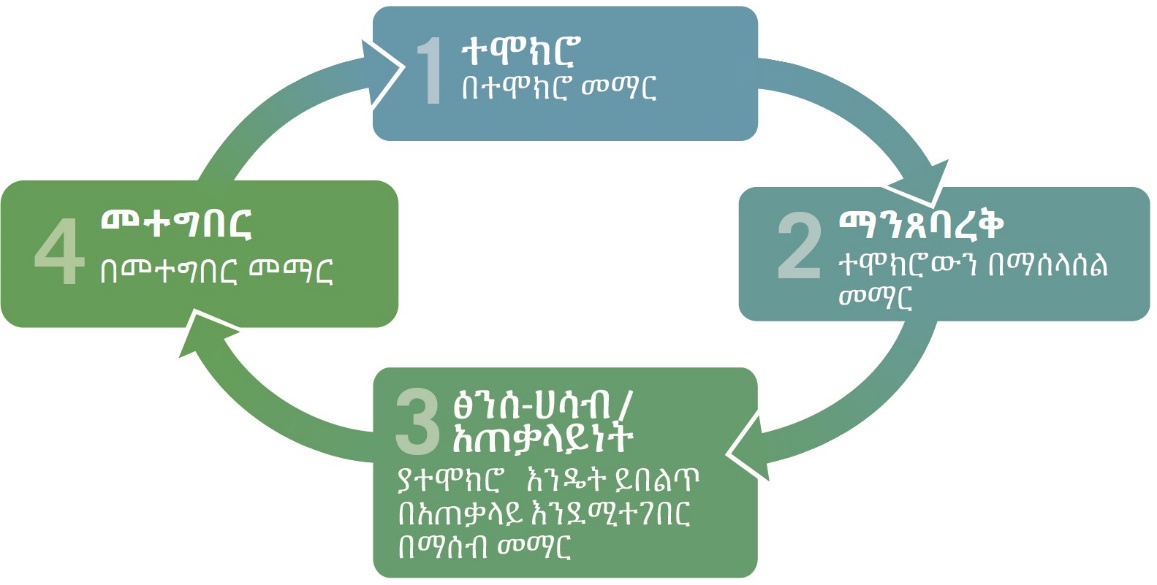 7ሐ. በአዋቂዎች የመማር ዑደት ውስጥ ለመውሰድ አንድ ታሪክ ለሰልጣኞች ካጋሩ በኋላ ፣የለዉጥ ወኪሎችከሰልጣኞች ጋር ሊጠቀሙባቸው የሚችሏቸው አንዳንድ የውይይት ጥያቄዎች ምሳሌዎች (ከታች) ይስጡ ፡፡8. ታሪኮችን ለመንገር የሚረዱ ዘዴዎች (15 ደቂቃዎች)8ሀ. አሁን ስለ ተለያዩ  ታሪኮች (የተዘጉ ታሪኮች ፣ ክፍት የሆኑ ታሪኮች ፣  እና የምስክርነቶች መመርያ) እንደተማሩ ለሰልጣኞች ያስረዱ እና ጥሩ ታሪክ ሰሪ  ለመሆን ምን እንደሚያስፈልግ ይመለከታሉ ፡፡8ለ. ታሪክ መናገር ​​ለመለማመድ ከዚህ ትምህርት አንዱን ወይም ሌላ አጭር የታሪክ ምሳሌን ይጠቀሙ ፡፡ ተመሳሳዩን ታሪክ ሁለት ጊዜ እንደሚሰሙ ለሰልጣኞች ይንገሩ ፡፡ የሚሰሙትን ልዩነቶች እንዲያስተውሉ ይንገሯቸው ፡፡ ማሳሰቢያ-ታሪኩን እንዴት ማንበብ እንዳለባቸው ማወቅ መቻላቸውን አስቀድመው  በጎ ፈቃደኞችን ያዘጋጁ ፡፡8ሐ. ቀደም ሲል ያዘጋጁትን ሰልጣኝ ታሪኩን አሰልቺ በሆነ መንገድ “እንዲናገር” ይጠይቁ ፡፡ ሁለተኛውን ሰልጣኝ በድምፅ / በድምጽ ለውጦች እና በጋለ ስሜት ያንኑ ተመሳሳይ ታሪክ “እንዲናገር” ይጠይቁ ፡፡8መ. ሁለቱም ሰልጣኞች ታሪኩን ከገለጹ በኋላ ሰልጣኞች በሁለቱ መካከል ያለውን ልዩነት እንዲለዩ ይጠይቋቸው ፡፡ አንድ ታሪክ በጥሩ ሁኔታ ሊፃፍ እንደሚችል ያስረዱ ፣ ነገር ግን በደንብ ካልተላለፈ የአድማጩን ትኩረት የሚስብ እና የሚይዝ አይሆንም ፡፡8ሠ. የለዉጥ ወኪሎች  የታዳሚዎችን ቀልብ መያዙን ለማረጋገጥ ከታሪክ አዘጋጆች ጋር አብሮ መሥራት ይችላል ፡፡ ታሪኩን ለማሻሻል አይን አይን መመልከትን ፣ የሰውነት ቋንቋን ፣ በድምፅ ቃና ፣ የድምፅ መጠን እና / ወይም ፍጥነት መለወጥ ይችላሉ ፡፡ በተግባራዊ ልምምዱ ወቅት እነዚህን ዘዴዎች ተግባራዊ እንደሚያደርጉ እና ታሪኮችን በሚያዳምጡበት ጊዜ እነዚህን ዘዴዎችን በመጠቀም ሌሎችን አሰልጥነው ይንገሩ ፡፡9. የታሪክ መንገር ወይም የሚመሩ ምስክርነቶችን መለማመድ (1 ሰዓት ከ 30 ደቂቃ እስከ 3 ሰዓታት)ማሳሰቢያ-አስተባባሪው የሥልጠና ዓላማዎችን እና ለክፍሉ የተመደበውን ጊዜ መሠረት በማድረግ መወሰን ይችላል አማራጭ ሀ: - ክፍት የሆኑ ታሪኮችን መፃፍ (1 ሰዓት ፣ 30 ደቂቃ) ፣ አማራጭ ለ-የሚመሩ ምስክርነቶችን ልምዶች (1 ሰዓት ፣ 30 ደቂቃ) ፣ ወይም ሁለቱም ልምምዶች.9ሀ. አማራጭ ሀ-ክፍት ያሆኑ ታሪኮችን መጻፍ (1 ሰዓት ፣ 30 ደቂቃዎች)ሰልጣኞች ወደ የመመረያ ጽሑፍ 6-3 ፦ የባህሪ ለውጥ ታሪኮችን ለማዳበር መመሪያዎች እንዲያዞሩ ያድርጉ፡፡ሰልጣኞችን ወደ ጥንዶቹ ይከፋፍሏቸው እና እያንዳንዱን ጥንድ በመመረያ ጽሑፍ 6-1-ክፍት ያሆኑ ታሪኮች  ውስጥ ያሉትን ታሪኮች እንዲከልሱ ይጠይቁ እና በመመረያ ጽሑፍ  6-2-ክፍት የሆኑ ታሪኮች ወሰጥ ፡፡ እያንዳንዱን ታሪክ በባህሪ ለውጥ ታሪክ ውስጥ ባሉት ሰባት ደረጃዎች ጋራ ለመገጣጠም እንዲሞክሩ ከ10-15 ደቂቃዎች ጥንድ ይስጡ (የመመሪያ ጽሑፍ 6-3 ፡ የባህሪ ለውጥ ታሪኮችን ለማዳበር መመሪያዎችን ይመልከቱ) ፡፡ ያከናወናቸውን ለማካፈል ከ2-3 ጥንዶችን ይምረጡ ፡፡ ሁለቱም ታሪኮች ሁሉም ደረጃዎች ነበሩት? ለምን ወይም ለምን አልሆነም?እያንዳንዱን ጥንድ ባህሪ ይመድቡ (የቅድመ ዝግጅትን ይመልከቱ) ፣ ለምሳሌ የመፀዳጃ ቤቱን በየቀኑ ማፅዳት ፣ የውሃ ተጠቃሚ ክፍያዎችን መክፈል ፣ ጥራት ያላቸውን ዘሮች መጠቀም ፣ ወዘተ. አጭርና የተመደበውን ባህሪ የሚያራምድ ። ከታሪኩ በኋላ የሚጠቀሙባቸውን 3-4 የውይይት ጥያቄዎች እንዲያዳብሩ ጥንዶቹን ይጠይቋቸው ፡፡ታሪኮችን ያዳበሩትን ጥንዶች ወደ አራት ቡድን ያጣምሩ ፡፡ ጥንዶቹ ለዚህ ትምህርት የጻፏቸውን ታሪኮች በመጠቀም እያንዳንዱ ሰው ምርጥ ታሪኩን በመጠቀም በቡድናቸው ውስጥ ላሉት ሌሎች ሰዎች ታሪካቸውን የመናገር ልምምድ እንዲያደርግ ይጠይቁ ፡፡ አስተባባሪዎቹ ቡድኖቹን ማሰራጨት እና መመልከት አለባቸው ፣ ተገቢ ሆኖ ሲገኝ ግብረመልስ መስጠት ፡፡ አድማጮቹ ሁለት አዎንታዊ ምልከታዎችን እንዲጋሩ እና አንድ ነገር እንዲሠራ ያበረታቱ ፣ ለምሳሌ “ቢሆንስ…?” የሚሉ ሀረጎችን በመጠቀም ፡፡ ከታሪኩ በኋላ ጥንዶች የውይይት ጥያቄዎቻቸውን መጠየቅ አለባቸው ፡፡ሁሉም ሰው ታሪኩን የመናገር እድል ካገኘ በኋላ እያንዳንዱ አነስተኛ ቡድን ታሪካቸውን ለትልቁ ቡድን ለማቅረብ አንድ አንድ ሰው እንዲመርጥ ይጠይቁ ፡፡ ከእያንዳንዱ አነስተኛ ቡድን አንድ ታሪክ ያዳምጡ ፡፡ ከእያንዳንዱ ታሪክ በኋላ ፣ ትልቁን ቡድን የሚከተሉትን እንዲያጋሩ ይጠይቁ-ስለ ታሪኩ የወደዱትታሪኩን የበለጠ ለማሻሻል ሊረዱ ይችላሉ ብለው ያሰቡት9ለ. አማራጭ ለ - የሚመሩ ምስክርነቶች መለማመድ (1 ሰዓት ፣ 30 ደቂቃዎች)ምስክርነት የሚሰጠውን አንድ ሰው  ማዘጋጀትን  እንደሚለማመዱት ለተሳታፊዎች ይንገሩ ፡፡ ሰልጣኞችን ወደ ጥንድ ይከፋፍሏቸው እና እያንዳንዱ ጥንድ በ የመመረያ ጽሑፍ 6፡4-ምስክርነት ውስጥ ያለውን ምስክርነት እንዲገመግመው ይጠይቁ ፡፡ የምስክርነቱ ሁሉንም ነጥቦች ከሳጥኑ ውስጥ ለመካተት ነጥቦችን ከመመረያ ጽሑፍ 6-5 የመመሪያ የምስክርነት የማደራጀት መመሪያዎችን ለማግኘት ከ10-15 ደቂቃዎች ለጥንዶቹ ይስጡ ፡፡ ያከናወኗቸውን ለማካፈል ከ2-3 ጥንዶችን ይምረጡ ፡፡ ምስክርነቱ እነዚህ ሁሉ ነጥቦች ነበሩት?አሁን እያንዳንዱን ጥንድ ታሪካቸውን የሚናገር (የማን ምስክር) እንደሆነ እና ምስክሩን የሚመራው የለዉጥ ወኪል ማን እንደሆነ እንዲወስኑ ይጠይቁ ፡፡ምስክሮቹ  ላለፉት አምስት ዓመታት በህይወታቸው ውስጥ  የተቀበሏቸውን  ልምምድ (ባህሪ) መሰየም አለበት (ለምሳሌ ፣ ለእንስሶቻቸው ክትባቶችን መውሰድ ፣ በአፍየሚወሰድ የነፍስ አድን የውሃ ፈሳሽ መፍትሄ በመጠቀም በ ፣ ማጨስን ማቆም ፣ የአካል ብቃት እንቅስቃሴ መጀመር ፣ መሬትን ማረስ ፣ ወዘተ) ፡፡ ) ማሳሰቢያ-ስለ አንድ ምርት ምስክርነት መስጠት ይቻላል ፣ ግን ለዚህ ትምህርት ክፍለ ጊዜምስክርነቱ ስለ ባህርይ ነው። ደግሞም ፣ ይህ ሰው በራሱ ሕይወት ውስጥ ያደረገው ለውጥ እንጂ ሌላ ሰው ሲያደርግ የተመለከቱት ለውጥ ማድረጉ አስፈላጊ ነው።አንድ ጊዜ መስካሪ ባህሪውን ከመረጠ በኋላ ለዚህ መልመጃ ባህሪ ከመቀጠልዎ በፊት ከአውደ ጥናቱ አስተባባሪ ፈቃድ ማግኘት እንዳለባቸው ለሰልጣኞች ይንገሩ ፡፡ሰልጣኞች ወደ ጥንዶቹ እንዲመለሱ ይጠይቁ ፡፡ የለዉጥ ወኪል ውስጥ ያሉትን እርምጃዎች እና መመሪያዎችን በመከተል ምስክር ታሪኩን እንዲናገር እንደሚያበረታቱት በመመረያ ጽሑፍ 6-5 ፡ የመመሪያ የምስክርነት የማደራጀት መመሪያዎችን አብራራ ፡፡ ምስክሮቹ በሂደቱ ወቅት ማስታወሻ መውሰድ አለባቸው ፡፡ ከ 20 ደቂቃዎች በኋላ የምስክርነቱን ለለዉጥ ወኪል መስጠትን እንደሚለማመዱ ያስረዱ፡፡ ፈቃደኛ ሠራተኛ ቢ.ስ.ኤ. ጥያቄዎችን በጠየቀ ጊዜ የጠቀሱትን ተመሳሳይ መረጃ ማካተት አለበት ፣ ነገር ግን በምስክርነቱ ስለሚያስተዋውቁት ልምምድ በአጭሩ ንግግር ውስጥ ያስገቡት። ጥንዶቹም ከምስክርነቱ በኋላ የሚጠቀሙባቸውን 3-4 የውይይት ጥያቄዎች ማዘጋጀት አለባቸው ፡፡የምስክርነቱን በሚካፈሉበት ጊዜ ዝርዝሮችን ማካተት እና ለሚናገሩት ፍላጎትዎን ማሳየት (ለምሳሌ ፣ ፈገግታ ፣ ዓይን ለዓይን መተያየት፣ደስታቸውን ለማሳየት ሌሎች ባህላዊ የተወሰኑ ፍንጮችን በመጠቀም)ዝርዝሩን ማካተት አስፈላጊ መሆኑን ለፈቃደኛ ሠራተኛ አስታውሷቸው ፡፡ፈቃደኛ ሠራተኛ ምስክርነትን እየተለማመደ እያለ ፣ ዋና ዋና ነጥቦቹን ለማስታወስ የጽሑፍ ማስታወሻዎቻቸውን መመልከት እንደሚችሉ ለሰልጣኞች ይንገሩ ፡፡ፈቃደኛ ሠራተኛ የምስክርነት መተግበር ከጨረሰ በኋላ ቢ.ስ.ኤ. ስለ ምስክርነቱ የወደዱትን ማካፈል እና ይዘቱን እና / ወይም ኣቀራረቡን ለማሻሻል መንገዶችን መጠቆም አለበት። ፈቃደኛ ሠራተኛ  የበለጠ ልምምድ ከፈለገ እንደገና ምስክርነቱን መስጠት እንደሚችል ይንገሯቸው ፣ ቢሲኤ ለሁለተኛ ጊዜ ጥቂት ጥያቄዎችን / አነስተኛ ስልጠና ለማቅረብ መሞከር አለበት ፡፡ሁለቱም ምስክርነቶች ከተሰጡ በኋላ አነስተኛ ቡድን ምስክራቸውን ለታላቁ ቡድን ለማቅረብ አንድ መስካሪ እና አንድ ቢ.ስ.ኤ. ከቡድናቸው እንዲመርጡ ይጠይቁ ፡፡ እያንዳንዱ ምስክርነት ከቀረበ በኋላ ትልቁን ቡድን የሚከተሉትን እንዲያጋሩ ይጠይቁ-ስለ ምስክርነቱ ምን እንደወደዱ ምስክርነቱን ለማሻሻል ሊደረግ ይችላል ብለው የሚያስቡትን10. ማጠቃለያ (10 ደቂቃዎች)	10ሀ. በሚቀጥሉት ጥያቄዎች ዙሪያ ውይይት ይፍጠሩየባህሪ ለውጥን ለማሳደግ በፕሮጀክትዎ ውስጥ ታሪኮችን እና መመሪያዎችን የሚሰጡ ምስክሮችን ለመጠቀም ምን አይነት እድሎች አሉ?የማኅበረሰብ አባላት ቀደም ሲል ታሪክ ለመናገር የሚጠቀሙ ከሆነ የባህሪ ለውጥን ለለማሳደግ በዚያ ደንብ መሠረት መገንባት የሚችሉት እንዴት ነው?አንድን ታሪክ ለመናገር ዝግጁ ለመሆን  እና ለሌሎች ከመናገርዎ በፊት ታሪኩ በደንብ እንደሚሰራ ለማረጋገጥ ምን እርምጃዎችን ይወስዳሉ?መመረያ ጽሑፍ 6-1-የተዘጉ ታሪኮችአማራጭ ሀ-የደም ትሎችበአንድ ወቅት ወደ አዲስ መንደር የተዛወሩ ፈርናንዶ እና ሄርናንዶ የተባሉ ሁለት ወንድማማቾች ነበሩ ፡፡ በየቀኑ ለመታጠብ ወደ ወንዙ ይሄዱ ነበር ፣ እናም ማንም ሰው ወንዙን የማይጎበኝ መሆኑ ምን ያህል አስገራሚ እንደሆነ ተነጋገሩ ፡፡ ጎረቤታቸውን አቶ ቱፎን ስለሁኔታው የጠየቁት ሲሆን እያንዳንዱ ቤተሰብ የራሱ የሆነ የውሃ ጉድጓድ እንዳለው ነገራቸው ፡፡ ፈርናንዶ ሄርናንዶን ተመለከተ እና ፊቱን አኮሳተረ ፣ ግን ምንም አልተናገረም ፡፡ በኋላ ሁለቱ ወንድማማቾች በቀድሞ መንደራቸው እንደሚያደርጉት በወንዙ ላይ ከመሰባሰብ ይልቅ እያንዳንዱ ቤተሰብ የራሱ የሆነ የውሃ ጉድጓድ መያዙ እንግዳ ነገር መሆኑን ተነጋገሩ ፡፡ከአንድ ወር በኋላ ሁለቱም ወንድማማቾች የሆድ ህመም የያዛቸው ሲሆን በሽንታቸው ውስጥ  ደም ማስተዋል ጀመሩ ፡፡ ሄርናንዶ ወንድሙን በክንዱ ያዘው እና በፍርሃት ዓይኖቹን እየተመለከተ“ወንድሜ የከተማው ሰዎች እየመረዙን ነው! እዚህ እኛን አይወዱንም! ” ቅሬታ ለማሰማት ወደ መንደሩ አለቃ ሄዱ ፡፡ወንድማማቾቹ ችግራቸውን ለአለቃው ሲያስረዱ ከዓመታት በፊት በመንደሩ ውስጥ ያሉ ብዙ ሰዎች በሆድ ህመም ችግር እና በሽንት ውስጥ የደም ችግር እንዳጋጠማቸው ተነገራቸው ፡፡ ከማህበረሰቡ አንዱ ጎሳ ከሌላው ጎሳ ጋር መጨቃጨቅ የጀመረ ሲሆን ጎረቤቶች እርስ በእርሳቸው በቤተሰቦቻቸው ላይ እርግማንን እንዳስቀመጡባቸውእርስ በእርስ ይካሰሳሉ ፡፡ ትንሹ የሰዎች ጎሳ አንድ የጤና ሰራተኛ ህመሙ ሰዎች በሚታጠቡበት ወንዝ ውስጥ ከሚኖሩ ጥቃቅን ፍጥረታት የመጣ መሆኑን ሲመክራቸው ለቅቀው ወደ ሌላ መንደር ለመሄድ አቅደው ነበር ፡፡ እነዚህ ጥቃቅን ትሎች በሰዎች ቆዳ ውስጥ አልፈው በደም ውስጥ ወደ ሆዳቸው ተጓዙ ፡፡ የመንደሩ ነዋሪዎችም የትልሎቹ እንቁላሎች በሰዎች ሽንት / ሰገራ ውስጥ እንደተላለፉ እና በዝናብ ወደ ወንዙ ሊታጠቡ እንደሚችሉ ተገንዝበዋል ፡፡ሁለቱም ጎሳዎች በጤና ሰራተኛው ምክር ሰገራቸውን ለመቅበር አካፋዎችን መጠቀም ጀመሩ ፣ መፀዳጃ ቤቶችን ገንብተው በወንዙ ውስጥ መሽናት አቆሙ ፡፡ ለመጠጥ እና ለመታጠብ ውሃ ለመቅዳት ጉድጓዶችንም ቆፍረዋል ፡፡ ብዙም ሳይቆይ በመንደሩ ውስጥ በሆድ ህመም እና በደም ፈሳሽ ሽንት ላይ ቅሬታ አላቀረበም ፡፡ ሁለቱ ነገዶች እንደገና እርስ በእርስ መግባባት ጀመሩ ፡፡ሁለቱ ወንድማማቾች የተቀሩትን የመንደሩ ነዋሪዎች አርአያ የተከተሉ ሲሆን ብዙም ሳይቆይ እንደገና ጤናማ ሆኑ ፡፡ ከዚያ በኋላ ፣ ችግር ባጋጠማቸው ቁጥር ከእነሱ ምን እንደሚማሩ ለማየት ከጎረቤቶቻቸው ጋር እንደሚወያዩ እርግጠኛ ነበሩ ፡፡አማራጭ ለ-ወንድ ተንከባካቢ መዓዛ እና ማሞ ደስተኛ ወጣት ባልና ሚስት ነበሩ ፡፡ አንድ ቀን ሌሊት መንደሩ በእኩለ ሌሊት በጎርፍ ተጥለቅልቋል ፡፡ የ10 ወር ሴት ልጃቸውን ከመኝታ ቤቷ ለማንሳት እና ለመጠለያ ወደ አከባቢው ት / ቤት ለመሮጥ በቂ ጊዜ ብቻ ነበራቸው ፡፡ የጎርፍ መጥለቅለቅ ውሃው ሲጎድል ጠብቀው ጉዳቱን ለማየት ወደ ቤታቸው ተመለሱ ፡፡ ሰብላቸው ዋነኛው የገቢ ምንጮቻቸው ሙሉ በሙሉ ተደምስሷል። በእርሻዎቹ እና በቤቱ ላይ የደረሰውን ጉዳት ስታይ መዓዛ ማልቀስ ጀመረች ፡፡ ማሞ ማልቀስ ፈለገ ፣ ነገር ግን መዓዛ እንዳትጨነቅ በማሰብ አላለቀሰም ፡፡ የደረሰውን ጉዳት በሙሉ መርምረዋል ፡፡ ከፍ ባለ መደርደሪያዎች ላይ የነበሩት እቃዎቻቸው ፣ በአንዳንድ ተዓምራት ፣ የመዓዛ ስፌት ማሽንን ጨምሮ ጥቂት ዕቃዎች ደህንነታቸው የተጠበቀ ነበር ፡፡በቀጣዮቹ ቀናት መዓዛ እና ማሞ ቤታቸውን በማፅዳት ገንዘብ ለማግኘት ምን ማድረግ እንደሚችሉ መወያየት ጀመሩ ፡፡ እርሻው እንደገና ከመተከሉ በፊት ረጅም ጊዜ ሊፈጅ ይችላል። ማሞ ለጊዜው ወደ ሥራ ለመሄድ ወደ ጎረቤት ሀገር መሰደድ እንዳለበት ተነጋገሩ ፣ ነገር ግን ለመጓዝ ገንዘብ ወይም የወረቀት መረጃ አልነበራቸውም ፡፡በድንገት መዓዛ በመደርደሪያው ላይ ያለውን የልብስ ስፌት ማሽን አስታወሰች ፡፡ ከመንግስት ከተቀበሉት የእፎይታ ገንዘብ በከፊል ወደ ገበያ ሄዳ አንዳንድ ጨርቆችን እና ክር ገዝታ መስፋት እንደምትጀምር ሐሳብ አቀረበች ፡፡ “ሁሉም ሰው አዲስ ልብስ ይፈልጋል!”  አለች. ማሞ ይህ ጥሩ ሀሳብ እንደሆነ ስላሰበ በሚቀጥለው ቀን ወደ ገበያው ለመሄድ ወሰኑ ፡፡ ውስን ጨርቅ ስለነበር ፣ መጀመሪያ ፣ መዓዛ ለአንዳንድ ጎረቤቶች ልብሶችን በነፃ እና ልብሶችን ከከረጢቶች  ውስጥ ለልጆች ሰራች ፡፡ በቀስታ ሰዎች በትንሽ ትዕዛዞች መምጣት ጀመሩ እና መዓዛ ገንዘብ ማግኘት ጀመረች ፡፡  መዓዛ ስፌት  ስትሰፋ ስለምትውል ማሞ በኩሽና ውስጥ መርዳት እና ሴት ልጃቸውን መንከባከብ ነበረበት ፡፡ ማሞ ለብቻቸው በሚሆኑበት ጊዜ መርዳት ደስ ብሎት ነበር ፣ ነገር ግን በአከባቢው ሰዎች ያሉ እንደነሆን እርሱ ትቶ ይሄዳል ፡፡ በእነዚያ ጊዜያት ከደንበኞ  ጋር የመገናኘት እና ሴት ልጃቸውን የመንከባከብ ሸክም ሙሉ በሙሉ በመዓዛ ላይ ወድቋል ፡፡ በተጨማሪም አንዳንድ የእርዳታ ድርጅቶች የሕፃናት ምግብ ትናንሽ ልጆች ላሏቸው ቤተሰቦች ይሰጣሉ ፣ ግን መዓዛ  የሕፃኑን ምግብ ለማግኘት ጊዜ አልነበራትም ፡፡ አንድ ምሽት ማሞ ካዘጋጀው ምግብ ከተመገቡ በኋላ መዓዛ በአካባቢው ሰዎች ሲኖሩ ለምን እሱ እንደሚጠፋ  ጠየቀችው ፡፡ መዓዛ እንዲህ አለች ፣ “ልብሶችን ለመስፋት እንድችል ያንተን ድጋፍ እፈልጋለሁ ፡፡ አሁን ብዙ ትዕዛዞች ስላሉ ጥሩ ገንዘብ የማግኘት ዕድል አለ። በመጨረሻም ማሞ ለቤተሰቡ ማቅረብ የወንድ ሥራ ነው ብሎ እንደሚያስብ ተናግሯል ፡፡ እሱ በሌሎች ሰዎች ፊት ሲቀርብ ፣ እርሷ ለቤተሰቡ የምታገኘው ገቢ ስለሆነ እንደ ውድቀት ይሰማዋል ፡፡ በተጨማሪም ፣ የሕፃኑን ምግብ ለመሰብሰብ ከሄደ ጎረቤቶቹ በእርሱ ያሾፉበታል ብሎ ይፈራል ፡፡መዓዛ ለትንሽ ጊዜ አሰበች ፡፡ አንድ ነገር ትዝ አላት። በራሷ መንደር ወንዶች ልጆችን ተንከባክበው ምግብ ያበስላሉ ፡፡ ይህንንም ለማሞ ነገረችው እና እሱን መፍራት የለብህም አለችው ፡፡ ጥሩ ምግብ አብሳይ እና ጥሩ አባት እንደሆነ ነገረችው። የእራሱን እነዚህን ባሕርያት ካሳየ ፣ ለህብረተሰቡ ትልቅ አርዓያ ሊሆን ይችላል ፣ እና ሌሎች ሰዎች ሊቀላቀሉት ይችላሉ ፡፡ መዓዛ እና ማሞ የሕፃኑን ምግብ ለመሰብሰብ አብረው እንዲሄዱ ሐሳብ አቀረበች ፡፡ ጎረቤቶቻቸውን መሰረት እና ደረጀ እንዲቀላቀሏት ትጠይቃለች ፡፡ በዚያ መንገድ ፣ ማሞ ብዙም ትኩረት አያገኝም ፡፡ ማሞ ይህ ጥሩ ሀሳብ እንደሆነ ተሰምቶት ነበር ፡፡አራቱም ከልጆቻቸው ጋር በመሆን በማግስቱ ወደ ማከፋፈያው ማዕከል ደረሱ ፡፡ እዚያ የነበሩ ሰዎች አባቶችን ከልጆቻቸው ጋር በማየታቸው በጣም ተደሰቱ። ማሞ እና ደረጀ በሁሉም ሰው ፊት አምነው በመቀበል ከእናቶች ጋር በመሆን እናቶች ከጎርፍ በኋላ የውሃ ደህንነትን ለመጠበቅ አጭር ስልጠና እንዲሳተፉ ጋበዙአቸው ፡፡ ማሞ በስልጠናው ላይ እንደሚገኝ ለመዓዛ አሳወቃትና  መዓዛ ወደ ቤት ተመልሳ ስፌትዋን መቀጠል እንደምትችል ነገራት።መመረያ ጽሑፍ 6-2-ክፍት የሆኑ ታሪኮችአማራጭ ሀ ፡ የውሃ ማጠጫ ቀዳዳጠዋት ጠዋት ስምኦንትናንሾቹን ፍየሎች ይዞ ቤቱን ለቆ ወደ አንድ ኪሎ ሜትር መንገድ ወደ ውሃው ጉድጓድ ይጓዛል ፡፡ በመንገዱ ላይ በርከት ያሉ የጎረቤቶችን ቤቶች ያልፋል ፣ ሁሉም ለእንስሶቻቸው አንድ አይነት የውሃ ማጠጫ ይጠቀማሉ ፡፡ የሊላን ቤት ሲያልፍ ፣ ለብዙ ዓመታት የሚያውቃት ጎረቤቱ ፣ በጠዋት እንደሄደች አስተዋለ ፡፡ ይህ ማለት የፍየሎችና የበጎች መንጋዎ ((በመንደሩ ከሚኖሩት ሌሎች ቤተሰቦች በሦስት እጥፍ የሚበልጠው ነው) ቀድሞውኑ በውኃ ማጠጫ ቦታ ላይ ይሆናል ማለት ነው ፡፡ወደ ክረምቱ መጀመሪያ ተቃርቧል ፡፡ ግን ዝናቡ መቼ እንደሚመጣ መገመት የሚችል ማንም የለም ፡፡ በውኃ ማጠጫ ቀዳዳው ላይ ያለው የውሃ መጠን በየቀኑ እየቀነሰ ሲሆን ሌላኛው የመጠጫ ቀዳዳ ደግሞ በሌላ አቅጣጫ ሁለት ኪ.ሜ. እሱ የበለጠ ክምችት ያለው ትልቅ የውሃ ማጠጫ ቀዳዳ ነው ፣ ነገር ግን ጎረቤቶች ወደዚህኛው ይሄዳሉ ምክንያቱም ቅርብ ነው ፡፡ስምኦን ወደ ጉድጓዱ ሲደርስ በየቀኑ ስለሚደርቅ ትልቅ መንጋዎን ወደዚህ የውሃ ማጠጫ ቀዳዳ በማምጣት በሊላ ተቆጥቷል ፡፡ ለተቀረው ማህበረሰብ ጥሩና የተሻለ ነው ብሎ ስለሚያምን መንጋዎ ን ወደሌላ ውሃ ማጠጪያ ጉድጓድ ለመውሰድ እንድታስብ ይጠይቃል ፡፡ ሊላ ይህ ንብረት የጋራ ሀብት ነው ፣ እና ሁሉም የማኅበረሰብ አባላት መንጋዎ ምንም ያህል ቢሆኑም እንዲጠቀሙበት ሊፈቀድላቸው ይገባል በማለት አልተስማማችም ፡፡ በተጨማሪም ከእሷ በላይ ብዙ የቤት ውስጥ ሥራዎች እንዳሏት ትናገራለች ፣ ስለዚህ ወደ ሩቅ ወደሆነው ውሃ ለመሄድ ጊዜ አታገኝም።አማራጭ ለ - የተሰበረው ፓምፕፊሚ በሕይወቷ በሙሉ በኪጂጃ ትኖር የነበረ ሲሆን ጆን የተባለ ባል አላት ፡፡ አንድ ላይ ፣ ኦሊቨር የተባለ ትንሽ ልጅ አላቸው ፡፡ ኦሊቨር በአብዛኛው ጊዜ  የወንዙን ​​ውሃ በመጠጣት በተቅማጥ በሽታ ስለሚያዝ ፊሚ እና ጆን ሁሌ ይጨነቃሉ ፡፡ እርሷና ባለቤቷ ውሃ ለመሰብሰብ ወደ ወንዙ ርቀው ይሄዳሉ ፡፡ ይህ ብዙ ጊዜያቸውን ይወስዳል። ፊሚ ብዙውን ጊዜ በመንደሯ ውስጥ የውሃ ጉድጓዶች እንዲኖሩ ትፈልጋለች ፣ ምክንያቱም በዚያን ጊዜ ኦሊቨር አይታመምም እና እርሻቸውን እና እንስሳቶቻቸውን ለመንከባከብ ብዙ ጊዜ ያገኛሉ ፡፡ፊሚ በአካባቢው የልማት ኮሚቴ ውስጥ ለመሳተፍ ወሰነች ፡፡ እርሷና ኮሚቴው በአካባቢያቸው የእጅ ፓምፕ ለመጫን ከአካባቢው የመንግሥት ባለሥልጣናት እና መንግስታዊ ካልሆኑ ድርጅቶች ጋር መተባበር ችለዋል ፡፡ ፊሚ ፣ ቤተሰቧ በሙሉ እና መላው መንደሩ በመጨረሻ ንፁህ ውሃ በማግኘታቸው ተደስተዋል ፡፡ ኦሊቨር ከእንግዲህ አይታመምም ፣ እና ቤተሰቡ በእርሻቸው ውስጥ ብዙ ጊዜ ስለሚያሳልፉ ታላቅ መከርም አላቸው ፡፡አንድ ቀን ፓምፕ ይሰበራል ፡፡ ፊሚ የፓምፕ መካኒክን ጠራች ፣ እሱ ግን ያለ ክፍያ ፓምፕን ለመጠገን እንደማይመጣ ተናግሯል ፡፡ ፊሚ እና መንደሩ የእጅ ፓምፕን ለመጠገን የሚያስችል ገንዘብ የላቸውም ፡፡ የእጅ ፓምፕ ከተሰበረበት ጊዜ ጀምሮ ሰዎች ከወንዙ ውሃ እየጠጡ ነው ፣ ኦሊቪም እንደገና በመታመሙ ምክንያት ፊሚ ተጨንቃለች። መመረያ ጽሑፍ 6 – 3: የባህሪ ለውጥ ታሪኮችን ለማጎልበት መመሪያዎችአንድ የተወሰነ ባህሪ ለማስተዋወቅ በሚሞክሩበት ጊዜ የተዘጉ ታሪኮችን ይጠቀሙ። በታሪኩ ውስጥ አንድ ሰው ያደረገውን ልዩ ባህሪ በግልፅ ለይተው እና በታሪኩ ውስጥ በሙሉ ባህሪውን መድገም።ለምሳሌ “ማርቲን በቤት ውስጥ የእጅ መታጠቢያ ጣቢያ እንዲገነቡ ዘመዶችዋን እንዲያግዙአት  ማሳመን ችላለች” ብሎ ከመናገር ይልቅ “ማርቲን በቤትዋ የተሻለ ንፅህና እና ንፅህና አጠባበቅ ለማግኘት ፈልጋለች” ማለት የተሻለ ነው ፡፡  ሌላ ምሳሌ ሊሆን ይችላል “ማሪያኔ በበቆሎ እርሻ ቦታዋ ላይ 10-15 የሚሆኑ የበቆሎ ተክሎች በ5 የተለያዩ የእርሻ ቦታዎቿ ላይ ተባይ እንዳልወረሳችው በየጊዜው መመልከት ጀምራለች” ከማለት ይልቅ “ማሪያኔ በበኩሏ እርሻ ቦታዋ ላይ የበቆሎ እርሻዋ ተባይ ወሮት መሆን አለመሆኑን  መመርመር ጀመረች፡፡”ለችግሮች ብዙ ሊሆኑ ስለሚችሉ መፍትሄዎች ውይይት ለመጀመር ሲፈልጉ ክፍት የሆኑ ታሪኮችን ይጠቀሙ ፡፡ለሰዎች እና በታሪኩ ውስጥ  ስም ከመስጠት ፣  “ሰውየው” ወይም “ወጣቱ” ከማለት ይልቅ ሙያቸውን ይጥቀሱ ፡፡ እንደዛ ሲሆን ሰዎች ታሪኩን እንዲያስታውሱ ያቀልላቸዋል።የተለመዱ እና የሚያሳምኑ የሚመስሉ የቦታ ስሞችን ይጠቀሙ ፣ ግን የእውነተኛ ቦታን ስም አይጠቀሙ (ማግለልን ለማስወገድ) ፡፡በታሪኩ ውስጥ ያለው ሁኔታ እውነት ሊሆን የሚችል ነገር የሚመስል መሆኑን ያረጋግጡ ፡፡ በአንዳንድ ባሕሎች በታሪኩ ውስጥ ተጨባጭ ሁኔታ የተወሰኑ እንስሳትን ወይም ትርጉሞችን የሚወክሉ እንስሳት ወይም ሌሎች ገጸ-ባህሪዎች ሊተገበሩ ይችላሉ ፡፡ታሪኩን ቀላል እና ግልፅ ያድርጉ ፡፡መረጃን በመቀበል ወይም ስለአዲስ ልምምድ በመማር ላይ ብቻ ሳይሆን ታሪኩን በአንድ የተወሰነ የባህሪ ለውጥ ላይ ትኩረት ያድርጉ ፡፡የሰዎችን ትኩረት ለመያዝ ታሪኩን ከአምስት ደቂቃዎች በማይበልጥ ጊዜ ውስጥ ይገድቡ ፡፡ ይህ የጊዜ ሰሌዳ ከታሪኩ በኋላ የሚወያዩትን ጥያቄዎች አያካትትም ፡፡ታሪኩን አስደሳች ለማድረግ በቂ ዝርዝርን አካትት ፣ ግን ዝርዝሩ በዝቶ በጣም አስፈላጊ የሆኑ መልእክቶች እስኪጠፉ ድረስ አይሁን ፡፡ስለታሪኩ አስፈላጊ ክፍሎች ላይ ስትደርስ ገላጭ እና አስገራሚ ይሁን ፡፡ አንባቢው የሰዎች ስሜቶች በተለያዩ የታሪኩ ክፍሎች ምን እንደነበሩ ይወቁ ፡፡ በታሪኩ ውስጥ የሚሆነውን እየተመለከቱ እንዳለ አንባቢው በዓይነ ሕሊናው እንዲመለከት እርዱት ፡፡ለምሳሌ ፣ “አስተዋዋቂው ፊሊፔ ትኩሳት ነበረው” ከማለት ይልቅ “አስተባባሪው አንድሬ ሊተነፍስ ሲሞክር ፊሊፔ ግንባሩ ላይ ላብ እየፈጠረ መሆኑን አስተውለዋል። እሷ በፍጥነት የሙቀት መጠኑን ወሰደች እና  41 ዲግሪ መሆኑን ባወቀችበት ጊዜ ደንግጣ ቆመች!”አንዳንድ ጊዜ ሰዎች ታሪኩን እንዲያስታውሱ እና ለሌሎች መንገር እንዲፈልጉ ፣ አንዳንድ ጊዜ መቀልድ ወይም ቀልድ በታሪኩ ውስጥ ሊያገለግሉ ይችላሉ ፡፡ የ ቢ.ስ.ኤ.ዎች ዓላማቸውን ከግምት ውስጥ ማስገባት አለባቸው ፣ ሆኖም ቀልድ የታሪኩ ዋና ትኩረት አለመሆኑን ማረጋገጥ አለባቸው ፡፡ባህላዊ እውቀት ወይም እምነቶች ፣ አስፈላጊ ሲሆን ፣ በታሪኮች ውስጥ ሊካተት ይችላል ፡፡ ከሆነ ፣ ቢ.ስ.ኤ.ዎች የአካባቢ / ባህላዊ ልምዶች ወይም ሰዎች በመጥፎ እንዳይመሰሉ መጠንቀቅ አለባቸው ፡፡ የአካባቢያዊ ባህል ድክመት በታሪኩ ውስጥ ከተካተተ ፣ የታሪክ ባለሙያው ሰዎች ከዚህ በፊት ላደረጉት ነገር ጥሩ ምክንያቶች እንዳላቸው መጥቀስ ይፈልጉ ይሆናል ፣ ነገር ግን አንዳንድ ጊዜ ሁኔታዎች ይለወጣሉ ወይም ሰዎች ከጊዜ በኋላ አዲስ መረጃ እና ልምዶች ይለወጣሉ ፡፡በታሪኮቹ ውስጥ ንፅፅሮችን ይሳሉ ፡፡ለምሳሌ ፣ የታመመ ልጃቸውን ለህክምና ወደ ጤና ተቋም የወሰደው ቤተሰብ የታመመ ልጁን ካልወሰደው ቤተሰብ ጋር ሊነፃፀር ይችላል ፡፡ አንድ አዲስ ባህርይ ከመማሩ በፊት አንድ ታሪክ የሰዎችን ሕይወት በመንገር ሊጀምር ይችላል ከዚያም አዲሱን ባህሪ ከተቀበሉ በኋላ ህይወታቸው እንዴት እንደተቀየረ መግለጽ።ፕሮጀክቱ በሚበረታታ ስነምግባር ላይ መደበኛ ምርምር ካደረገ ያንን መረጃ በታሪኩ ውስጥ ያካቱ እና እንቅፋቶችን ለማሸነፍ መንገድ ያሳዩ ፡፡መመረያ ጽሑፍ 6-4-ምስክርነትእንደምን አደራችሁ. የጥበቃ ውሻን ለማግኘት የወሰንኩበትን ምክንያት ታሪኬን ማካፈል እፈልጋለሁ ፡፡ ለረጅም ጊዜ በአካባቢያችን የሚኖር አንድ ሰው በጥበቃ ያገለግለን ነበር። ነገር ግን ከጊዜ በኋላ ዕድሜው እየገፋ ሲሄድ ሌሊቱን ነቅቶ መጠበቅ በጣም ከባድ ሆነበት ፣  እኛ ደግሞ በጣም የፈለግነው በዚህ ጊዜ ነው ፡፡ ደግሞም ፣ በዚያን ጊዜ በአካባቢያችን ውስጥ ነገሮች ተለወጡ። ወጣቱ ደፋር እየሆነ መጣ ፣ እና ዘራፊዎች ንጹሃን ሰዎችን እየሰረቁ በጎዳናዎች ላይ መንቀሳቀስ ሲጀምሩ ነገሮች የበለጠ አደገኛ ሆኑ ፡፡ የአሰሪዎቻቸውን ንብረት በመከላከል ወቅት ጠባቂዎች ብዙ ተጎድተዋል ፡፡ኢያሱ በጣም ሲያረጅ ጊዜ ጠባቂ ውሻ ለማግኘት ወሰንን ፡፡ በገጠር ያሉ ሰዎች ውሾችን እንደ መከላከያ እንደሚጠቀሙና በጣም ውጤታማ እንደሆኑ ከጓደኞቻችን ሰምተናል ፡፡ መጀመሪያ ላይ ሀሳቡን አልወደድኩም ነበር ፣ ምክንያቱም ውሾችን በጭራሽ አልወድም ነበር ፣ እና ውሻን ማቆየት ብዙ ገንዘብ ያስወጣል ብዬ አስቤ ነበር ፡፡ እኔም ውሻው ቆሻሻ እና የሚሸት ይሆናል ብዬ አሰብኩ ፡፡ ሆኖም አንድ ሰው የጠባቂ  ውሻ ሲሰጠኝ እኔ ለመቀበል ወሰንኩኝ ፣ ምክንያቱም በማንም ሰው እየተጠበቅን ስላልነበር በተለይም በምሽት  በጣም የተጋለጥን ስለሆነ ፡፡ በእርግጥ ውሻውን ከማግኘታችን በፊት አንድ ሰው ወደ ቤታችን ገብቶ አዲሱን ሬዲዮአችንን ሰርቋል ፡፡ ያ ክስተት በእውነት እንድነሳሳ አድርጎኛል ፡፡ውሻውፀሐይ እና ዝናብ እንዳያገኘውመጠለያ መገንባት ነበረብኝ ፡፡ እኛ በትንሹ ጥግ ላይ ገነባን ፣ ያ ቀላል ነበር። ከዚያ ውሻውን ምን መመገብ እንዳለብኝ ማሰብ ነበረብኝ ፡፡ መጀመሪያ ላይ ውሾች ሁል ጊዜ ስጋ መብላት አለባቸው እና ውድ ምግብን መግዛት አለብኝ ብዬ አስብ ነበር ፡፡ ነገር ግን ጓደኞቼ ውሾች ማንኛውንም ነገር እንደሚመገቡ ነግረውኝ ነበር ፣ ስለዚህ  ከምድጃችን ፍርፋሪዎችን እንሰጠው ነበር ፡፡ በሳምንት አንድ ጊዜ ያህል ብቻ ጥሩ ምግብ መመገብ አለብኝ። ይህ ወጪ ደግሞ ለኢያሱ ከከፈለነው ያንሳል ፡፡ ከዚያ ውሻውን የቤተሰብ አባሎቹን ለመለየት ማሠልጠን ነበረብን ፡፡ በእርግጥ እሱ እሱን የምመግበው እኔ ስለሆንኩ ወዲያውኑ ወድዶኛል ፡፡ የተቀረው ቤተሰብ ከእርሱ ጋር ይጫወታል እና ከሳምንት በኋላ እርሱ በቤተሰባችን ውስጥ ያሉትን ሁሉንም ያውቃል ፡፡ በተጨማሪም ብዙም ሳይቆይ በቤተሰቦች ውስጥ የተቀመጡ ውሾች ቆሻሻ እንዳልሆኑና መጥፎ ሽታ እንደሌላቸው አወኩኝ ፡፡እንደሚከሰት ያላወቅኩት ነገር ቢኖር ሁሉም ሰው ደስተኛ እንዲሆን ማድረጉ ነው! ምንም እንኳን ይህ የጠባቂ ውሻ ቢሆንም በጣም ወዳጃዊ ነበር እና ወደ ቤት ስንገባ ሰላምታ ይሰጠናል ፡፡ እኛ ደግሞ ማታ ማታ ቤቱን ስላሚጠብቅልን በጣም ተረጋግተን ነበር ፡፡ እኔ በምኖርበት ቦታ ሰዎች በተለምዶ እንግዳ ውሾችን ይፈራሉ ፣ ስለሆነም ይርቁታል ፡፡ ግን ውሻችን እንግዳ ለሆኑ ድምጾች በተለይም በምሽት በጣም ንቁ ነው ፣ ስለሆነም ሰዎች ወደ በር በጣም ሲጠጉ ውሻው ይወጣል ፡፡ አንድ ስጋት ካለበት መጮህ ይጀምራል ፡፡የጥበቃ ውሻን ለማግኘት ባደረግኩት ውሳኔ ሁሉ በቤቱ ውስጥ ያሉት ሁሉ ደስተኞች ናቸው ፡፡ እኛ በጣም ደህና እንደሆንን ይሰማናል ፣ እናም ጤናማ እንቅልፍ እንተኛለን። በእርግጥ ከአንድ ዓመት በፊት ውሻውን ካገኘንበት ጊዜ አንስቶ በአካባቢያችን ካሉ ጥቂት ቤቶች ውስጥ ካልተዘረፉት መሃል አንዱ የእኛ ቤት ነው ፡፡መመረያ ጽሑፍ 6-5: - የተመራ ምስክሮችን ለማደራጀት መመሪያዎችከሚያስተዋውቋቸው ባህሪዎች መካከል ዝቅተኛ የመቀበል እድል ያላቸውን ባህሪዎች  መለየት ፡፡ አዲሱን ባህሪ በትንሽ ቡድን በማስተዋወቅ መጀመር እና ከዚያ አንዳንድ ሰዎች ባህሪውን ከተቀበሉ በኋላ የሚመጡ ምስክሮችን በመጠቀም ሊጀምሩ ይችላሉ ፡፡ባህሪውን የመተግበር ልምድ ያላቸው እና ጥቅሞቹን የሚያውቁ ሰዎችን መለየት። ባህሪውን ከሚለማመዱ ብዙ ሰዎች ጋር ከተነጋገሩ በኋላ ምስክርነቱን ለመስጠት ሰው ይምረጡ ፡፡ ግለሰቡ በማህበረሰቡ ውስጥ መከበሩን ፣ ይህንን ባህሪ ከሚያሳድጉለት ቡድን ጋር መገናኘት እንደሚችል እና በሚያስተዋውቁት ምርት ወይም ባህርይ መደሰትዎን ያረጋግጡ።ባህሪውን ለመለማመድ ለመቻል ምን መሰናክሎችን እንዳሸነፉ ለመግለጽ እንዲረዳቸው ጥያቄዎችን ይጠይቁ ፡፡ ሌሎች ባህሪውን እንዲቀበሉ ለማሳደግ ታሪካቸውን ለሌሎች ለማካፈል ይፈልጉ እንደሆነ ይጠይቁ ፡፡ታሪካቸውን ለማካፈል ከተስማሙ መቼ እና የት እንደሚናገሩ ይናገሩ ፣ በምሥክርነቱ ውስጥ ምን እንደሚካተቱ (ከዚህ በታች ዝርዝር ይመልከቱ) ፣ ለምን ያህል ጊዜ የምስክርነትን መስጠት (ከ 5 ደቂቃዎች በታች) ፣ ምን ያህል መረጃ / ዝርዝር ለማካተት ፣ እና ለባህሪው / ልምዱ ጉጉት ለማሳየት አስፈላጊነት።በዝግጅት ጊዜ ፣ ​​የምስክር ነትን ለመመስረት የሚረዱ ጥያቄ አቅራቢዎትን ይጠይቁ-ስለዚህ ልምምድ / ባህሪ እንዴት ተማሩ?አንድ ሰው ያንን ባህሪይ እንድታደርግ ሲጋብዝ የመጀመሪያ ምላሽህ ምን ነበር?መጀመሪያ የሞከሩት መቼ ነው?ውሳኔዎን ማን ይደግፈዋል? ለመሞከር ያበረታቱዎትን ነገር ምን ነግረውዎታል? (እነሱን የደገፉ ሊሆኑ የሚችሉ ሰዎችን ጠይቅ-እናትህ ምን አለች? ባልሽ? የመስክ ተወካዩ?መጀመሪያ እንዴት ሞከሩት? በተለይ ምን አደረጉ? (ምስክር ሰጭው በዚህ ላይ ዝርዝሮችን መስጠታቸውን ያረጋግጡ ፡፡ ምስክሩም በትክክል እንዳደረጉት በአእምሮዎ ውስጥ ማየት በሚችሉት መንገድ መግለፅ አለበት ፡፡)ሲሞክሩ ምን መሰናክሎች አጋጥመውዎታል? በእነዚያ መሰናክሎች ውስጥ እንዴት አለፉ?ይህን ልምምድ ለምን ተለማመዱት?ያቀዱት ልምምድ ጥቅሞች ወይም ውጤቶች ምንድናቸው?ልምምድዎን ለመቀጠል እንዲወስኑ ያደረጉዎ ዋና ዋና ምክንያቶች ምንድ ናቸው?ግለሰቡ ቢያንስ ሁለት ጊዜ ምስክሩን እንዲነግርዎ እንዲለማመድ ይጠይቁት ፡፡ አማራጭ ካለዎት የምስክር ነቱን በቴፕ ወይም በቪዲዮ ይቅዱ ፡፡ ግለሰቡ ሁሉንም የምሥክርነት አስፈላጊ ክፍሎችን (ከላይ በተዘረዘረው ዝርዝር ውስጥ አካትቶ) እንዲያካትት እና ጠቃሚ ያልሆነውን ወይም ሌሎችን የሚያናድድ ማንኛውንም ነገር እንዲተው ያድርጉት።ምን እንደሚሉ ለማዘጋጀት እና ምስክርነታቸውን ለመለማመድ ለግለሰቡ የተወሰነ ጊዜ ይስጡ (ለምሳሌ ፣ ከጥቂት ቀናት እስከ ሳምንት)።ሰውዬው ያለ ማስታወሻዎች በበቂ ዝርዝር የምስክርነት መስጠት ሲችል እና ቡድኑን ለማነጋገር ዝግጁ ናቸው ብለው ካመኑ ምስክርነቱን እንዲሰጡ ይጋብዙ ፡፡ባህሪዎችን ለማስተዋወቅ በመደበኛነት ለሚወያዩበት (ለምሳሌ ፣ የገበሬዎች ማህበር ፣ የእናቶች ክበብ ፣ ወዘተ) ምስክርነት እንዲሰጡ ያድርጉት ፡፡ ምስክሩን በሚሰጡበት ጊዜ ግለሰቡን አያቋርጡ። የምስክርነቱ ሲያልቅ ጥያቄውን ይጠይቁ ስለሆነም ከምስክርነቱ ያቋረጡትን ማንኛውንም ዝርዝር መረጃ ማካተት ይችላሉ ፡፡ በምስክር መስጫው ላይ ለተነገረውን ተመልሰው በመጥቀስ ስለተሻሻለው ምርት ፣ ቴክኒክ ወይም ባህሪ ተወያዩበት።ቡድኑን ቃል ያስገቡ። ቡድኑን ይጠይቁ ፣ “ምን ያህል ሰው [ስም] እሱ እንደሞከረው ለመሞከር ፈቃደኛ ነው?”በሚቀጥለው ጊዜ በምትገናኙበት ጊዜ የሌላ ሰው ምስክርነት መስማት እንደሚፈልጉ ይንገሩ (ምርቱ ወይም ባህሪው ከቀጣዩ ስብሰባ በፊት ሊሞከር የሚችል ነገር ከሆነ)። ከስብሰባው በኋላ መደበኛ ባልሆነ መንገድ ከሰዎች ጋር በመነጋገር የሚቀጥለውን ምስክርነት የሚሰጥ ሰው ይምረጡ። የተመረጠው ሰው አዎንታዊ ምስክርነትን መስጠት የሚችል ሰው መሆኑን ያረጋግጡ ፡፡ ከቀዳሚው በኋላ ተከታይ ምስክርነቶች የበለጠ ተፈጥሯዊ ሊሆኑ የሚችሉ እና ብዙ ስልጠና የማያስፈልጋቸው ሊሆኑ ይችላሉ። ሆኖም ፣ ልምምድ እና ማስተማር ከሌለ ፣ ለወደፊቱ አቅራቢዎችን ምስክርነታቸውን ከሰጡ በኋላ ተጨማሪ ጥያቄዎችን መጠየቅ ሊኖርብዎት ይችላል ፡፡የምስክርነት አጠቃላይ መመሪያዎች-የተፈቱ ችግርን ያካተቱ (ወይም የተወገደ እንቅፋት) ፡፡ለመገንዘብ እና ለመገመት ይበልጥ እውነተኛ እና ቀላል እንዲሆን የሚያደርጓቸውን ብዙ ምሳሌዎችን ወይም ልዩ ዝርዝሮችን በምሥክርነተ ውስጥ ያካትቱ።በአእምሮዎ ውስጥ ላሉት የተወሰኑ አድማጭ ምስክርነቶችን  አላማ ያድርጉ እና ሰዎች “እንደነሱ” ላሉት ቡድን ምስክሮችን እንዲሰጡ ያድርጉ (ለምሳሌ ፣ አባቶች ለሌሎች አባቶች ምስክርነት የሚሰጡ ሲሆን ፣ ወጣቶች ለሌሎች ወጣቶች ምስክርነት የሚሰጡ ሲሆን)።ከጽሁፍ  ምስክርነት ይልቅ በሚቻልበት ጊዜ “የቀጥታ” (በአካል) ወይም የቪዲዮ ማስረጃዎችን ከተቻለ  ይጠቀሙባቸው ፡፡ ምስክሮችን ለማጋራት ሊያገለግል የሚችል ሬዲዮ ሌላ ሚዲያ ነው ፡፡ትምህርት 7-በጣቢያ ጉብኝቶች በኩል መማርይህ ትምህርት ለምን አስፈለገ?የባህሪ ለውጥ ወኪሎች (ቢ.ስ.ኤ.ዎች) በባህሪዎች / ልምዶች ላይ ለውጦችን ለማስተዋወቅ በርካታ መንገዶች አሉ ፡፡ አንደኛው መንገድ የአንድ ቡድን አባላት በአቅራቢያው ያለ ቡድንን እንዲጎበኙ ማድረግ ችግሩን እንዴት እንደፈቱ ለመማር ነው ፡፡ አባወራዎች በአካባቢያቸው ያሉ ሌሎች ቤቶችን መጎብኘት ይችላሉ ፡፡ በዚህ ትምህርት ውስጥ የባህሪ ለውጥን ለማስተዋወቅ የጣቢያ ጉብኝትን እንዴት ማቀድ እና ማከናወን እንደምንችል እንማራለን ፡፡ቅድመ ዝግጅትለተግባር 3 አንድ ሰልጣኝ ከዚህ ቀደም የጣቢያ ጉብኝት እንዳከናወነካወቁ ልምዶቻቸውን ለቡድኑ ማጋራት ከፈለጉ አስቀድሞ መጠየቅ ይችላሉ ፡፡ እንደአማራጭ የሰልጣኞችን ፍላጎት እና የእነሱን የፕሮጄክት (ቶች) ትኩረት ለማዛመድ መመረያ ጽሑፍ 7-1 የጣቢያ -ጉብኝት ታሪክ ውሎቹን ማስማማት እና ርዕሰ ጉዳዮችን ማመቻቸት ይችላሉ ፡፡ተግባራት1. ማሟሟቂያ እንቅስቃሴ (30 ደቂቃዎች)1ሀ. ሰልጣኞችን በአራት ቡድን ይከፍሉ ፡፡ ለእያንዳንዱ ቡድን አንድ ወረቀት እና እስክሪብቶ / እርሳስ / ማርከር ይስጧቸው ፡፡ ለአምስት ዓመታት በረሃማ ደሴት ላይ እንደሚኖሩ እንዲያስቡ ይጠይቋቸው ፡፡ (ወይም አስተባባሪው እንደ ጨረቃ ፣ ጀልባ ፣ ተራራ ፣ ወዘተ ያሉ ሌሎች ገለል ያሉ ቦታዎችን መምረጥ ይችላል) ፡፡ አምስት ቦታዎችን ከእነሱ ጋር ብቻ ይዘው ወደዚህ ቦታ ሊወስዱ እንደሚችሉ ያስረዱ ፡፡ በቡድን ደረጃ የትኞቹን አምስት ዕቃዎች መውሰድ እንደሚፈልጉ መወሰን አለባቸው ፡፡ ሌሎች የሚነጋገሩትን መስማት እንዳይችሉ እያንዳንዱ ቡድን ከሌሎቹ ቡድኖች ርቆ እንዲቀመጥ ይጠይቁ ፡፡ ዝርዝሮቻቸውን መፃፍ ወይም የአምስቱን ቦታዎች ስዕሎችን መሥራት ይችላሉ ፡፡1ለ. ከ 10 ደቂቃዎች በኋላ እያንዳንዱ ቡድን ሌላ ቡድንን ለመጎብኘት ተወካይ ለመምረጥ እድል እንዳላቸው ያብራሩ ፣ የትኞቹን ነገሮች እንደመረጡ ይመልከቱ ፣ ጥቂት ጥያቄዎችን ይጠይቁ እና ከዚያ ወደየራሳቸው ቡድን ይመለሱ ፡፡ ከሌሎች ቡድኖች በተገኙት አዳዲስ ሀሳቦች መሠረት እያንዳንዱ ቡድን በእራሳቸው ዝርዝር ላይ ለውጦች ለማድረግ ጥቂት ደቂቃዎች ይኖረዋል ፡፡1ሐ. እያንዳንዱን ቡድን ተወካዮችን እንዲቀይሩ ይጠይቁ (ለምሳሌ ፣ ከቡድን 1 ጉብኝት ወደ ቡድን 2 ተወካዩ ፣ እና በተቃራኒው) ፡፡ ተወካዮቹ ቦታቸውን ለመከለስ እና የቡድኑ አባላት ጥያቄዎችን እንዲጠይቁ ሁለት ደቂቃ ያህል ፍቀድ ፡፡1መ. ተወካዮቹ ወደ መጀመሪያ ቡድኖቻቸው እንዲመለሱ ይንገሯቸው እና ቡድኖቹ ለመወያየት እና በዝርዝሩ ላይ ያሉትን እንዲወያዩባችው አምስት ደቂቃዎችን ይፍቀዱላቸው ፡፡ እያንዳንዱ ቡድን ዝርዝሩን እንዲያቀርብ ይጋብዙ። ሁሉም ቡድኖች ይህን ካደረጉ በኋላ በሚቀጥሉት ጥያቄዎች ላይ የተመሠረተ ውይይት ያመቻቹ ፡፡አምስቱ ነገሮች ላይ እንዴት ወሰኑ? ወደ ስምምነት ለመምጣት ምን ችግሮች ነበሩት? በዚህ በኩል እንዴት ተሠሩ?ስለሌላ ቡድን ዝርዝር ካወቁ በኋላ እንዴት ዝርዝርዎ ተቀየረ? አንዳንድ ለውጦች ከደረሱ ይህን እንድታደርጉ ያነሳሳችሁ ምን ነበር? ለውጦችን ካላደረጉ ከዋነኛው ቦታዎ ጋር ለመስማማት የወሰነው ምንድን ነው?ሌላ ቡድንን ለመወከል ተወካይ ለመላክ ምን አሰቡ? ሁሉም ሌሎች ዝርዝሮችን ለራሳቸው ቢያዩ ኖሮ ምን የተለየ ነበር? ብዙ ቡድኖችን መጎብኘት መቻል ወይም የትኛውን ቡድን መጎብኘት መምረጥ ይጠቅማል? እንዴት?ስለ እያንዳንዱ ቡድን ዝርዝር ካወቁ በኋላ በራስዎ ዝርዝሮች ላይ ምን ሌሎች ለውጦች ማድረግ ይችላሉ?1ሠ. ሰልጣኞችን ስለፈጠራቸው ችሎታቸው አመስግን እና እንደ የለዉጥ ወኪሎች ፣  የእነሱ ኃላፊነት በአዳዲስ ባህሪዎች ወይም ልምዶች በመጠቀም ችግሮችን እንዴት መፍታት እንደሚቻል ለማሳወቅ የማህበረሰብ አባላትን መደገፍ መሆኑን ያስረዱ ፡፡ ምክንያቱም ቢሲኤም ሆነ አንድ ማህበረሰብ ሁሉም መልሶች የሉትም ፣ እኛ የተሻሉ ቦታዎችን በመጎብኘት ዘዴ አማካኝነት ቤተሰቦች ወይም ማህበረሰቦች እርስ በእርሳቸው እንዲማሩ ለመርዳት አንድ ላይ እንዲሰባሰቡ ማድረግእንችላለን ፡፡2. ስለ የጣቢያ ጉብኝቶች የቡድን ውይይት (10 ደቂቃዎች)2ሀ. ሰልጣኞች በተሳተፉበት ወይም ባደራጁት  የጣቢያ ጉብኝት (አንዳንድ ጊዜ የመስክ ወይም የልውውጥ ጉብኝት ተብሎ ይጠራል) ለአፍታ እንዲያንፀባርቁ ይጠይቋቸው ፡፡ ይህ ሊሆን የቻለው ጥቂት ቤተሰቦች በማኅበረሰቡ ውስጥ ያሉ ሌሎች ሞዴሎችን ቤተሰቦች ሲጎበኙ ወይም ከአንድ አካባቢ የመጡ አባላት ወይም ሠራተኞች ለመማር በማሰብ ሌላ ቦታ ሲጎበኙ ሊሆን ይችላል ፡፡ ሰልጣኞች በጣቢያ ጉብኝት ትምህርት ሌላልምድ ከሌላቸው ሌሎች እንዴት አንድ ችግር እንደሚፈቱ በማየት ወይም አዲስ / የተለየ አሰራርን በመጠቀም ችግር የፈቱበትን ወይም የተማሩበትን እና ያነሳሱበትን ጊዜ እንዲያስቡ ይጠይቋቸው ፡፡2ለ. በጣቢያ ጉብኝት ወቅት አዲሱን ጣቢያ የሚጎበኙ ሰዎችም ሆኑ የተጎበኙት ሰዎች ለመማር ጥሩ ሁኔታ እንደሚፈጥርላችው ያስረዱ ፡፡ በሚከተሉት ጥያቄዎች ላይ በመመርኮዝ ውይይትን ያመቻቹ። ማሳሰቢያ-ከቡድን አባላት መካከል አንዱ በጣቢያ ጉብኝት ላይ ያልተሳተፈ ከሆነ ፣ ጣቢያ ጉብኝት መጎብኘት እና ማስተናገዱ ምን እንደሚረዳ እንዲገምቱ ሰልጣኞችን ይጠይቁ ፡፡ሌላ ጣቢያ ለጎበኙ ​​ሰዎች ስለጉብኝቱ ምን ጥሩ ውጤት አስገኝቷል? ቴክኒኩን በቀጥታ ማየትዎ ለመማር የረዳዎት እንዴት ነው? (መልሶችን ሊያካትት ይችላል-አንዳንድ ሰዎች በክፍል ውስጥ በተሻለ ሁኔታ የሚማሩ ቢሆንም ፣ መፍትሄውን በተግባር ላይ ማየት እወዳለሁ ፣ ምክንያቱም በዚያን ጊዜ ለእራሴ እሞክራለሁ ፡፡ ሌሎች ሰዎች ልምምድ ሲያደርጉ ማየቱ የበለጠ እምነት የሚጣልበት እና ተጨባጭ ነው ፡፡ ከሌሎች ጋር በመነጋገር እና ጥያቄዎችን በመጠየቅ እኔ በራሴ ማህበረሰብ ውስጥ ተመሳሳይ ነገር እንዴት እንደምሠራ መማር እችላለሁ ፡፡ እሱን ለመሞከር ከወሰንኩ ለእርዳታ / የሚመክሩኝ ሌሎች ሰዎች መኖራቸውን ማወቅ ጥሩ ነው ፡፡)ጎብኝዎችን ያስተናገዳችሁ ለእርስዎ  ምን ጠቃሚ ነበር?(መልሶች ሊያካትቱ ይችላሉ-የእኛ ፕሮጀክት በጥሩ ሁኔታ እየተከናወነ ባለው ኩራት ተሰምቶኝ ነበር ፡፡ እኛ እያደረግን ያለነው ነገር ሌሎችን እንዴት እንደሚረዳ ካየሁ በኋላ ለመቀጠል ተነሳሳሁ ፡፡ ሌሎች በተመሳሳይ ስህተት ጊዜ እንዳያጠፉ  ስህተቶቻችንን እና መፍትሄዎቼን ማካፈል መቻል ወደድኩ ፡፡ )3. የመማር እና የባህሪ ለውጥ ለማሻሻል የጣቢያ ጉብኝትን ማቀድ (35 ደቂቃ) 3ሀ. አሁን ለተጋሩት ሁሉም ምክንያቶች ፣ የጣቢያ ጉብኝት የባህሪ ለውጥ ለማበረታታት አስደሳች እና አነቃቂ መንገድ ሊሆን እንደሚችል አጽንኦት ያድርጉ ፡፡3ለ. የህብረተሰቡ አባላት ከፍተኛ ጥቅም እንዲያገኙ ጉብኝቱ በጥሩ ሁኔታ መደራጀት እንዳለበት ልብ ይበሉ ፡፡ ደካማ የተደራጀ ጉብኝት በማህበረሰብ አባላት ተሞክሮ ላይ ምን ተጽዕኖ ሊያሳድር ስለሚችል ሰልጣኞች አንዳንድ ሀሳቦችን እንዲጠይቁ ይጠይቁ። (መልሶች የሚከተሉትን ሊያካትቱ ይችላሉ-በአዲሱ አሠራር ከሚያገኙት ጥቅም ይልቅ በመጠበቅ ወይም ጊዜ በማባከን ብስጭት ላይ ሊያተኩሩ ይችላሉ ፡፡ የእነሱ ብስጭት አዲሱን ባህሪ ለመሞከር ተነሳሽነት እንዳይሰማቸው ሊያደርጋቸው ይችላል ፡፡ በለዉጥ ወኪል   እና በሌላው ማህበረሰብ ላይ እምነት ሊያጡ ይችላሉ ፡፡)3ሐ. በቅድሚያ ዕቅድ አማካይነት እነዚህን ብስጭቶች ማስወገድ እንደሚቻል ያጢኑ/ያስተውሉ ፡፡ የጣቢያ ጉብኝት ለማቀድ አሁን ያሉትን ደረጃዎች እንደሚመለከቱ ያስረዱ ፡፡ ከዚያ በኋላ የሚቀጥለውን የመድረሻ ጣቢያ ጉብኝታቸውን ለማቀድ ሊጠቀሙባቸው የሚችሉትን የማረጋገጫ ዝርዝር ማጠናቀቅ ይለማመዳሉ ፡፡3መ. አንድ ሰልጣኝ የተሳካ-ጣቢያ ጉብኝት ያከናወናቸውን ምሳሌ እንዲያጋሩ ይጠይቁ። ልምዶቻቸውን ለማካፈል ማንም ፈቃደኛ ካልሆነ ፣ ፈቃደኛ የሆነዎን ተሳታፊ የጣቢያ ጉብኝት ምሳሌን በመመረያ ጽሑፍ 7 - 1 ፡ የጣቢያ- ጉብኝት ታርክን እንዲያነቡ ይጠይቁ።3ሠ. ሰልጣኞች ይህ ጉብኝት ለጎብኝዎች እና ለአስተናጋጆች ጠቃሚ ነበር ብለው ያስቡ ከሆነ ይጠይቁአቸው፡፡ ጉብኝቱ እንዲሁ በተቀላጠፈ ሁኔታ ለመሄድ የቻለበት ምክንያት ለምን እንደሆነ ይጠይቋቸው ፡3ረ. የመመረያ ጽሑፍን 7-2 - የጣቢያ ጉብኝትን ለማቀድ ማረጋገጫ ዝርዝርን ያሰራጩ፡፡ ይህ መሣሪያ የጣቢያ ጉብኝቶች በተቻለ መጠን ውጤታማ እንዲሆኑ ለማቀድ ይረዳል፡፡አሁን የሰሙትን ጉብኝት ያዘጋጁ የለዉጥ ወኪሎችን ነኝ ብለው እንዲያስቡ ጠይቋቸው ፡፡ ጮክ ብለው ያነበቡትን ምሳሌ በመጠቀም እያንዳንዱን ክፍል በቃላት  በማጠናቀቅ በቡድን በማረጋገጫ ዝርዝር ውስጥ ያንብቡ ፡፡ለምሳሌ ፣ “ምን መማር እንፈልጋለን?” የእቅድ ማውጣት አካል እንደመሆኑ መጠን የለዉጥ ወኪል ምን ፅሁፎችን / ጥያቄዎችን / አሳሳቢ ጉዳዮችን ከግምት ውስጥ እንዳስገባ ለሰልጣኞች ይጠይቁ፡፡ ያወጣውን ሰልጣኝ ማንኛውንም ርዕስ / ጥያቄ / አሳሳቢ ጉዳይ ከጻፉ ይጠይቁ ፡፡ ታሪኩን ከመመረያ ጽሑፍ ውስጥ የሚጠቀሙ ከሆነ ፣ መልሶች የሚከተሉትን ሊያካትቱ ይችላሉ-የሂደቱ ደረጃዎች ፣ ወጪዎች ፣ አስፈላጊ ቁሳቁሶች ፣ ችግሮች እና መፍትሄዎች ፣ ለቤተሰቦች ጥቅሞች ወዘተ ፡፡“ከጉብኝቱ በኋላ” ክፍል አስፈላጊነት ላይ ትኩረት ይስጡ። እነዚህ ጥያቄዎች የማኅበረሰብ አባላትን እና የቢ.ስ.ኤ.ን  የጣቢያ- ጉብኝትን ተከትለው ተጨባጭ ቀጣይ እርምጃዎችን ለማቀድ ይረዳሉ ፡፡ ሰልጣኞች ከዚህ በጣም አነቃቂ የጣቢያ ጉብኝት እንደተመለሱ እንዲያስቡ ይጠይቋቸው ፡፡ ባህሪያቸውን እንዲለውጡ ማበረታታት የሚያስፈልጋቸው የማረጋገጫ ዝርዝር ውስጥ ሌላ ነገር አለ?4. የድርጊት መርሃግብር (20 ደቂቃዎች)4ሀ. አሁን ሰልጣኞች  በሚቀጥሉት ጥቂት ወራቶች ውስጥ አንዳንድ ጊዜ የማህበረሰቦቻቸው አባላት (ወይም የለዉጥ ወኪሎች) ሊጎበኙት ስለሚችለው ጣቢያ እንዲያስቡ ይጠይቋቸው ፡፡ ይህ በሌላ ቦታ ሰራተኞችን ወይም የማህበረሰብ አባላትን የሚጎበኙ ሰራተኞች ወይም የማህበረሰብ አባላት ሊሆኑ ይችላሉ። ወይም ፣ ይህ የቤተሰብ አባላት በራሳቸው ማህበረሰብ ውስጥ ያሉ ሞዴሎችን ቤተሰቦች እንዲጎበኙ ዝግጅት ሊያደርግ ይችላል ፡፡ ቡድኑ ይህ ተጨባጭ ነው ብለው እንዲያስቡና ይህንን አጋጣሚ ለትክክለኛው የጣቢያ ጉብኝት ለመዘጋጀት እንዲለማመዱበት ያበረታቱ ፡፡ በተቻለ መጠን የተዘረዘሩትንዝርዝሮች ለማጠናቀቅ በተናጥል እንዲሠሩ ይጠይቋቸው ፡፡4ለ. ከ 10 ደቂቃዎች በኋላ ለጥቂት ሰልጣኞች እቅዶቻቸውን ከትልቁ ቡድን ጋር እንዲያጋሩ ይጠይቁ ፡፡ በስልጠናው ውስጥ ከአንድ ተመሳሳይ ቡድን የመጡ ብዙ ሰዎች ካሉ ሌሎች የሥራ ባልደረቦቻቸውን ስለ የሥራ ባልደረባዎ ጣቢያ ጉብኝት ዕቅድ ለመጨመር ወይም ለመለወጥ አንዳች ነገር ካለ ይጠይቁ።4ሐ. በሚከተሉት ጥያቄዎች ላይ በመመስረት አጭር ውይይት ያመቻቹበስራዎ ውስጥ ሌሎች የጣቢያ ጉብኝቶችን እንዴት መጠቀም ይችላሉ?ማህበረሰብዎ የጣቢያ ጉብኝቶችን በማስተናገድ እንዴት ሊጠቀም ይችላል? ይህ እንዴት እንዲከሰት ማድረግ ይችላሉ?4መ. ሰልጣኞችን ማንኛቸውም ጥያቄዎች ካሉዎት ወይም ሌላ የሚያክሉት ነገር ካለ ይጠይቁ ፡፡5. ማጠቃለያ (5 ደቂቃዎች)5ሀ. ቢሲኤው ሁል ጊዜ ለችግር መፍትሄዎች ሊኖረው እንደማይገባ ለተሳታፊዎች ያስታውሱ ፡፡ አንዳንድ መፍትሄዎች ሌሎች ቤተሰቦች ፣ ማህበረሰቦች ወይም ድርጅቶች ካደረጉት ነገር በመማር ማግኘት ይቻላል ፡፡ በጥሩ ሁኔታ የተደራጁ የጣቢያ ጉብኝቶች በተለይም ከቢሲኤዎች እቅድ አውጥተው ከጉብኝቱ በኋላ የድርጊት መርሃግብር አፈፃፀም የሚደግፉ ከሆነ በጣም ጥሩ የመማሪያ ልምዶች ሊሆኑ ይችላሉ ፡፡መመረያ ጽሑፍ 7-1 የጣቢያ ጉብኝት ታሪክከመንደሩ ማህበር 10 የሚሆኑ አርሶ አደሮች ቡድን ስለ የውሃ አጠቃቀም የበለጠ ለማወቅ ፈለጉ ፡፡ ሰዎች ለበርካታ ዓመታት የዓሳ እርባታ ሲያደርጉበት ወደነበረው በአቅራቢያው ወደሚገኝ ማህበረሰብ ጉብኝት ለማመቻቸት ከአካባቢያቸው ቢ.ስ.ኤ. ጋር ሠርተዋል ፡፡ እነሱ በአቅራቢያው ወደሚገኘው ማህበረሰብ በአውቶቡስ ተጭነው ሄዱና እዚያም ሲደርሱ ጉብኝቱን እንዲመቻች የረዳቸውን የአከባቢው መሪ የሆነው ጆን በሰላምታ ተቀበላችው ፡፡አጭር መግቢያ/ማብራሪያ ከተሰጠ በኋላ ጎብኝዎቹ የዓሳ እርባታውን በቅርብ ወደጀመረው ሚካኤል ወደሚባለው ገበሬ ገንዳ መጡ ፡፡ እሱ ኩሬውን እንዴት እንደቆፈረና አንዳንድ የሚጠቀምባቸውን መሳሪያዎች እና ቁሳቁሶች   አሳያቸው ፡፡ ጉብኝዎቹ ስለ ዕቅድ ፣ ወጪዎች እና ጊዜን በተመለከተ ጥያቄዎችን ጠየቁ ፡፡ከዚያ በኋላ ለተወሰነ ጊዜ ከኩሬዎችዋ ምርት እያገኘች  የነበረችውን ሜሪ የተባለች ሌላ እርሻን ጎበኙ ፡፡ ዓሦቹን ለመመገብ እና ለመንከባከብ የተለያዩ መንገዶችን ለጎብኝዎች አሳየች ፡፡ ጎብኝዎቹ ዓሳውን በመያዝ ፣ በማጣራት እና በመመገብ ለመመልከት እና ለመለማመድ አጋጣሚ ነበራቸው ፡፡ ስላጋጠሙ ችግሮችና እንዴት እንደፈታቻቸው ሜሪን አነጋገሩዋት ፡፡በመጨረሻም ፣ ጎብኝዎች  ዓሳውን እንዴት እንደ ሚሰበሰቡ ፣ እንደሚያጠቃልሉ እና እንዴት እንዳከማቹት ለመወያየት ከአስቴር እና ማርቲን ጋር ተገናኙ ፡፡ ዓሦች በምግባቸው ውስጥ እንዴት እንደጨምሩ እና የተወሰኑትን ዓሦች እንዴት እንደሚሸጡ ተናገሩ ፡፡የአሳ ገበሬዎች እና ቤተሰቦቻቸው ዓሳውን እንዴት እንደሚያበስሉ አሳይተዋል ፡፡ ጎብኝዎቹ አንዳንድ አትክልቶችን እና ሌሎች ምግቦችን ያመጡ ነበር። ሁሉም አብረው ምግብ በሉ እናም ስለ ቤተሰቦቻቸው ፣ ስለ ማህበረሰባቸው እና ስለሚቀጥሉት አመት ስለሚሰሩባቸው ፕሮጀክቶች የበለጠ ተነጋገሩ ፡፡መመረያ ጽሑፍ 7-2-ጣቢያ ጉብኝትን ለማቀድ የማረጋገጫ ዝርዝርለምን እና የት እንጎበኛለን?የጣቢያ ጉብኝትን የሚመራው ማነው? ስም እና ስልክ––––––––––––––––––––––––––––ወዴት ነው የምንሄደው?––––––––––––––––––––––––––––––––––––––––––––––––––––ምን መማር እንፈልጋለን?–––––––––––––––––––––––––––––––––––––––––––––––––––––––––––––––––––––––––––––––––––––––––––––––––––––––––––––––––––––––––––––––––––––––––––––––––––––––––––––––––––––––––––––––––––––––––––––––––––––––––––––––––––––––ስለዚህ ጉዳይ ማን ሊያስተምረን ይችላል? የማህበረሰቡ ተወካይ ሰው: -–––––––––––––––––––––––––ከማህበረሰብ ጋር የሚገናኝ ሰው ስልክ ቁጥር: -––––––––––––––––––––––––––––––––––––––––––––ልናገኛቸው የምንፈልጋቸውን ሌሎች የማህበረሰብ አባላት (ማን ብዚህ ጉዳይ ላይ ተሳትፏል እና የተለያዩ እርምጃዎችን ሊያስተምረን ይችላል?)–––––––––––––––––––––––––––––––––––––––––––––––––––––––––––––––––––––––––––––––––––––––––––––––––––––––––––––––––––––––የትኞቹን ጥያቄዎች መጠየቅ እንፈልጋለን? ምን ማየት እንፈልጋለን?-–––––––––––––––––––––––––––ከጉብኝቱ በፊት ስለእነዚህ ጥያቄዎች እና ፍላጎቶች ከአስተናጋጆቹ ጋር ኢሜይል ያድርጉ ፣ መልእክት ይላኩ ወይም ያነጋግሩ ፡፡ መልስ ሊሰጡ እና ልምምዶቹን ፣ ቴክኒኮችን ፣ ወይም ባህሪዎች ሊያሳዩ እና ሊያሳዩ የሚችሉ ሰዎችን ለመገናኘት ዝግጅቶችን ያረጋግጡ ፡፡ጥያቄዎች  ––––––––––––––––––––––––––––––––––––––––––––––––––––––––––––––––––––––––––––––––––––––––––––––––––––––––––––––––––––––––––––––––––––––––––––––––––––ሊመለከቱት የሚገቡ ነገሮች / ልምምዶች –––––––––––––––––––––––––––––––––––––––––––––––ከጉብኝቱ በፊት ምን ሌላ መረጃ ያስፈልገናል?እዚያ ለመድረስ ምን ያህል ጊዜ ይወስዳል?–––––––––––––––––––––––––––––––––––––––––––––––ምን ዓይነት የመጓጓዣ አይነት እንወስዳለን?––––––––––––––––––––––––––––––––––––––––––––––እዚያ የምንደርሰው እንዴት ነው? (የጣቢያው አቅጣጫዎች)––––––––––––––––––––––––––––––––––ምን ሰዓት ላይ መድረስ አለብን? ––––––––––––––––––––––––––––––––––––––––––––––––––––ለምን ያህል ጊዜ እንቆያለን?______________________________________________________________________መርሃ ግብሩ ምንድነው? (ከዚህ በታች ያለውን ቅጽ እንደ መመሪያ ይጠቀሙ)ማህበረሰቡ በፕሮግራሙ ላይ ይስማማልን? አዎ/አይከአካባቢ ባለስልጣናት ጋር ለመገናኘት እቅድ አለን? አዎ/አይሰልጣኞች  እንዲያመጡ የሚጠይቋቸው ዝርዝርች (ውሃ ፣ ዝናብ ጫማ ፣ ኮፍያ ፣ የተዘጉ ጫማዎች ወዘተ)መውሰድ ያለብዎት ነገሮችለባለስልጣኖች የመግቢያ ወይም የግብዣ ደብዳቤ (አስፈላጊ ከሆነ)ምግብ ማብሰያ ወይም የሳጥን ምሳ / ምግብ ለአስተናጋጆች እና ለሰልጣኞች  የሚካፈሉ (አስፈላጊ ከሆነ)ካሜራዎች (ፎቶዎች ወይም ቪዲዮ ከተፈለጉ / አስፈላጊ ከሆነ)ለአየር ሁኔታ ተስማሚ ልብስ (የዝናብ ልብስ ፣ ወዘተ) እና መልከ ምድርን ያገናዘበ (ሽፍን የእግር ጫማ ፣ ቦቲ ጫማ)የማስታወሻ ደብተሮች እና እርሳስ / እስክሪብቶ ማስታወሻ ለማስያዝ (ቡድኑ ጉብኝቱን እንዲቀርጽ  የመደበው ማንን ነው?)ከጉብኝቱ በኋላከሌሎች ሰልጣኞች  ጋር የተማሩትን ጉብኝት እና ትምህርቶች ይወያዩ ፡፡ የናሙና ጥያቄዎች የሚከተሉትን ያካትታሉ:የጉብኝቱ በጣም የሚወዱት ክፍል ምን ነበር? ለእርስዎ ልዩ ያደረገው ምንድን ነው?ምን አስገረመዎት?ለራስዎ ምን መሞከር ይፈልጋሉ? እርስዎ የሚወስዱት የመጀመሪያ እርምጃዎች ምንድናቸው? እነዚህን እርምጃዎች ለመውሰድ ምን ሌሎች ሀብቶች ወይም መረጃዎች ያስፈልግዎታል? ይህንን ለማድረግ እንዴት አብረን እንሠራለን?በተለየ መንገድ ምን ማድረግ ይችላሉ ብለው ያስባሉ? በዚህ መንገድ ለመሞከር የመጀመሪያ እርምጃዎች ምንድ ናቸው? በዚህ ማህበረሰብ ውስጥ ምን አይነት ፕሮጄክቶች ወይም ልምዶች ለሌሎች ማጋራት ይፈልጋሉ?ከተቆጣጣሪዎ ጋር የተማሩትን ጉብኝት እና ትምህርቶች ይወያዩ ፡፡ የሚቀጥለውን ጣቢያ ጉብኝትን ለማሻሻል እድሎችን መለየት (ሎጂስቲክስ ፣ ይዘት ፣ ውይይት ወዘተ) ፡፡ለወደፊቱ ወደዚህ ጣቢያ እንዲጎበኙ ቢመክርም ከቡድንዎ (ከድር ጣቢያ) ጉብኝት የተማሩትን ትምህርቶች ከቡድንዎ ጋር ያካፍሉ።የመስሪያ ቦታ ጉብኝት ሪፖርቱን ፣ ፕሮግራሙን ፣ የሰልጣኞችን ስም እና በሌላ ጣቢያ ላይ ላሉት ሰዎች የመገኛ መረጃዎችን እንዲሁም የመማር ዓላማዎችን ፣ የተማሩትን አስፈላጊ ትምህርቶች እና ተከታይ እርምጃዎችን ደረጃዎች ያዘጋጁ።ከጣቢያ ጉብኝት የተማሩትን ትምህርቶች ለመጠቀም የድርጊት መርሃ ግብር ይፍጠሩ ፡፡ በሚቀጥለው ሳምንት ወይም በሚቀጥለው ወር ምን ተግባራዊ ማድረግ ይችላሉ? ጊዜ የሚጠይቅ ተግባር ላይ ለማዋል ምን ይፈልጋሉ? እዚያ ለመድረስ ምን እርምጃዎችን መውሰድ ይችላሉ?ለናሙና የጣቢያ ጉብኝት መርሃግብርየእርሳስ ስምና ቁጥር–––––––––––––––––––––––––––––––––––––––––––––––––––––––––––––––––––––በአስተናጋጅ ማህበረሰብ ውስጥ ያሉ አድራሻዎች እና አድራሻዎች–––––––––––––––––––––––––––––––––––––የሎጂስቲክስ ስም እና ቁጥር (ምሳ ፣ አውቶቡስ ወዘተ)–––––––––––––––––––––––––––––––––––––––––––––መድረሻ ሰዓት / ቦታ____________________________________________________________________________________ከአስተናጋጆች / የመግቢያ እንቅስቃሴ ጋር ይገናኙ ፡፡ዋና ዋና ደንቦችን መወያየት (ለምሳሌ ፣ አክብሮት ማሳየት ፣ ለማሳየት ጊዜ መስጠት ፣ ከዚያ ጥያቄዎችን / መልሶችን ያጋሩ ፣ ገንቢ ግብረመልስ ይስጡ ፣ የሞባይል ስልክ አለመጠቀም ፣ አስፈላጊ ከሆነ ፎቶ ለማንሳት ፍቃድ/ ስምምነት ያግኙ ፣ ወዘተ) ፡፡ፕሮግራሙን ድጋሜ ይመልከቱ።የመጀመሪያ ማቅራቢያማቅረቢያ / ማሳያስም–––––––––––––––––––––––––––––––––––––––––––––––––––––––––––––––––––––––––––ርዕስ––––––––––––––––––––––––––––––––––––––––––––––––––––––––––––––––––––––––––የመጀመሪያ ሰዓት–––––––––––––––––––––––––––––––––––––––––––––––––––––––––––––––––የመጨረሻ ጊዜ–––––––––––––––––––––––––––––––––––––––––––––––––––––––––––––––––––ሁለተኛ ማቅራቢያማቅረቢያ / ማሳያ (አማራጭ)ስም–––––––––––––––––––––––––––––––––––––––––––––––––––––––––––––––––––––––––––ርዕስ––––––––––––––––––––––––––––––––––––––––––––––––––––––––––––––––––––––––––የመጀመሪያ ሰዓት–––––––––––––––––––––––––––––––––––––––––––––––––––––––––––––––––የመጨረሻ ጊዜ–––––––––––––––––––––––––––––––––––––––––––––––––––––––––––––––––––እንደአስፈላጊነቱ ተጨማሪ የዝግጅት አቀራረቦችን / ሠርቶ ማሳያዎች ያክሉ።ውይይት / የመጨረሻ ጥያቄዎች እና መልሶችጊዜ–––––––––––––––––––––––––––––––––––––––––––––––––––––––––––––––––––––––––––የሚነሱ ጥያቄዎች–––––––––––––––––––––––––––––––––––––––––––––––––––––––––––––––––––––––––––––––––––––––––––––––––––––––––––––––––––––––––––––––––––––––––––––––––––––––––––––––––––––––––––––––––––––––––––––––––––––––––––––––––––––––––––––እናመሰግናለን / ማጠቃለያ ጊዜ–––––––––––––––––––––––––––––––––––––––––––––––––––––––የመመለሻ ሰዓት––––––––––––––––––––––––––––––––––––––––––––––––––––––––––––––––––––ትምህርት 8:- የድርጊት መርሃ ግብርይህ ትምህርት ለምን አስፈለገ?ስልጠናን መተው ፣ ወደ ሥራ መደበኛ ተግባራት ሲመለሱ በስልጠናው ወቅት የተማሩትን ክህሎቶችን ስራ ላይ ማዋልን መርሳት ቀላል ነገር ነው። ይህ ትምህርት ቢ.ስ.ኤ.ዎች በስልጠናው ላይ የተማሩትን መረጃ እንዴት እንደሚጠቀሙ እና / ወይም በይዘቱ ላይ ሌሎችን ለማሠልጠን እቅድ ለማውጣት ይረዳል ፡፡ቅድመ ዝግጅትለተግባር 1, የትራፊክ መብራቱን ቀደም ብለው በፍሊፕ ቻርት ላይ ይሳሉ።ተግባራት1. ማሟሟቂያ እንቅስቃሴ (15 ደቂቃ)1ሀ. የትራፊክ መብራት ፍሊፕ ቻርት  በግድግዳ ላይ ያንጠልጥሉ ፡፡ ሥልጠናው ሊጠናቀቅ በተቃረበበት ወቅት ሰልጣኞች ከስልጠናው በኋላ እነዚህን ክህሎቶች እንዴት እንደሚተገበሩ ማሰብ እንዳለባቸው ያስረዱ ፡፡ ስልጠናውን ተከትሎ የትራፊክ መብራት ለራሳቸው እቅድ እንደሚወክል ያስረዱ-በዚህ ሥልጠና ምክንያት ሰልጣኞች በባህሪያቸው ውስጥ ማከናወናቸውን ማቆም የፈለጉት  (ቀይ መብራት)በአነስተኛ መልኩ መሥራት የሚፈልጉት (ቢጫ መብራት)መስራታቸውን ለመቀጠል ወይም የበለጠ ለማድረግ የሚፈልጉትን (አረንጓዴ መብራት)1ለ. ለእያንዳንዱ ሰልጣኝ የ A4 ወረቀት ይስጡት ፡፡ እያንዳንዱ ሰልጣኝ በወረቀቱ ላይ የራሳቸውን የትራፊክ መብራት እንዲስሉ ይጠይቁ ፡፡1ሐ. አንዴ ብርሃናቸውን ካነሱ በኋላ መስራት ማቆም ፣ መቀነስ ፣ ወይም የበለጠ ማድረግ የሚፈልጉትን እንዲጽፉ ይጠይቋቸው ፡፡ በትራፊክ መብራታቸው ላይ “ቀይ” በኤም.ኤም.ሲ.ኤ ውስጥ ካለው ክህሎቶች እና ብቃቶች ጋር ተያያዥነት ያለው በመሆኑ በግላቸው ማድረግ የሚፈልጉትን አንድ ነገር እንደሚወክል ያስታውሱ ፡፡ ለምሳሌ ፣ “የበለጠ በንቃት ማዳመጥ እፈልጋለሁ።” ቢጫ እነሱ ያነሰ ማድረግ የሚፈልጉትን አንድ ነገርን ይወክላል ፡፡ ለምሳሌ ፣ “ዝግ የሆኑ ጥያቄዎችን መጠቀም መቀነስ እፈልጋለሁ።” አረንጓዴ መስራታቸውን ለመቀጠል ወይም የበለጠ ለማድረግ የሚፈልጉትን አንድ ነገር ይወክላል። ለምሳሌ ፣ “የበለጠ የተደራደሩ የባህሪ ለውጥ ቴክኒኮችን መጠቀም እፈልጋለሁ ፡፡” ሰልጣኞች ለእያንዳንዱ ቀለም ቢያንስ አንድ መልስ እንዲጽፉ ለአምስት ደቂቃዎች ይፍቀዱ ፡፡1መ. ከአምስት ደቂቃዎች በኋላ ሰልጣኞችን የጎረቤት ትራፊክ መብራት መልሶቻቸውን አጠገባቸዉ ከሚቀመጥ ሰው ጋር እንዲያካፍሉ ይጠይቁ ፡፡1ሠ. ሁሉም ሰው ለባልደረባው ከተጋራ በኋላ ቡድኑን አንድ ላይ ያምጡ ፡፡ በበለጠ ሊያደርጓቸው የሚችሏቸውን እና ለምን እንደሆነ አንድ ነገር እንዲያጋሩ ፈቃደኛ ሰልጣኝ ይጠይቁ ፡፡ ሌላ ሰልጣኝ ባነሰ መልኩ ሊያደርጉ ያሰቡትንእና ምክንያታቸውን እንዲያካፍሉ ይጠይቁ። በመጨረሻም ፣ ሌላ ሰልጣኝ  ማድረግ የሚያቆመውን ድርጊት እና ለምን እንደሚያቆም እንዲያካፍል ይጠይቁ ፡፡1ረ. ስለተጋሩ ሰልጣኞችን ያመሰግናሉ። ከስልጠናው በኋላ እርስ በእርሳቸው እንዴት እያከናወኑ እንደሆኑ እንዲጠያየቁ ያበረታቷቸው ፡፡2. የተማሩትን መከለስ (25 ደቂቃዎች)2ሀ. አሁን የእያንዳንዱ ሰው የግል እቅዶች እንደተገመገሙ በዚህ ሳምንት የተማሩትን ገምግመው እነዚህን ክህሎቶች ወደ ሥራቸው እንዴት እንደሚወስዱ ዕቅድ እንደሚያዘጋጁ ለሰልጣኞች ያስረዱ ፡፡ ሰልጣኞች የተማሩትን ርዕሶች ፣ አቀራረቦችን ፣ ቴክኒኮችን ፣ ወይም የተማሩትን ችሎታ እንዲጠሩ ይጠይቁ ፡፡ ምሳሌዎች ውጤታማ ማመቻቸት ፣ ውጤታማ የሐሳብ ልውውጥ ፣ ርህራሄ ፣ የሚመሩ ምስክሮች ፣ ተረት/ትረካ ወ.ዘ.ተ የመሳሰሉትን ሊያካትቱ ይችላሉ ፡፡ ማናቸውንም ተጨማሪ ነጥቦችን ይጨምሩ ፣ እና የሚደረጉ ለውጦች ካሉ ይጠይቁ። 2ለ. ሰልጣኞች ለሚከተለው ጥያቄ መልስ ለመስጠት 2-3 ደቂቃዎችን እንዲወስዱ ይጠይቋቸው-“ከነገ ጀምሮ ለስራዎ በጣም አስፈላጊ እንደሆኑ የሚሰማዎት ዋና ዋና ሶስት ነገሮች ምንድናቸው?” በዝምታ እንዲያንፀባርቁ እና መልሳቸውን በወረቀት ላይ እንዲጽፉ ይጠይቋቸው ፡፡ ሰልጣኞች ስለ መልሳቸው ሲያስቡ በዚህ ጊዜ በፕሮጀክቶቻቸው እና በማህበረሰቦቻቸው ውስጥ ምን እየተከናወነ እንዳለ ከግምት ውስጥ ማስገባት (ለምሳሌ የስራ እቅዶች ፣ የመከር ወቅት ፣ መጪ በዓላት እና ክብረ በዓላት ፣ ወዘተ) ፡፡2ሐ. ይህ ቡድን በኤም.ሲ.ኤም.ኤ ላይ ሌሎችን የሚያሠለጥን ከሆነ ለሚከተሉት ጥያቄዎች መልስ ለመስጠት ከ2-3 ደቂቃዎችን እንዲወስዱ ለሰልጣኞች ይጠይቁ ፡፡ በዝምታ እንዲያንፀባርቁ እና መልሳቸውን በወረቀት ላይ እንዲጽፉ ይጠይቋቸው ፡፡2መ. ሰልጣኞች በተናጥል ካንፀባርቁ በኋላ ቡድኖቻቸውን ፣ ሴክተሮቻቸውን ወይም ሌሎች ተገቢ ቡድኖችን መሠረት በማድረግ ወደ ትናንሽ ቡድኖች እንዲገቡ ይጠይቋቸው፡፡2ሠ. ሰልጣኞች በካርዶቻቸው ላይ የፃፉትን በቡድኖቻቸው ውስጥ እንዲያጋሩ ይጋብዙ ፡፡ ለእነዚህ ትምህርቶች ለምን ቅድሚያ እንደሰጡሉ እና በአንድ ቡድን ውስጥ ባሉ ሰዎች መካከል ቅድሚያ የሚሰጣቸው ነገሮች ልዩነቶች ካሉ እና ለምን ሊሆን እንደሚችል እንዲወያዩ ይንገሯቸው ፡፡2ረ. ከቡድኑ ውስጥ ሁሉም ሰው ከተካፈለ እና ከተወያየ በኋላ ፣ ሰልጣኞች የድርጊት መርሃግብር ለማከናወን የሚፈልጉትን አንድ ክህሎት ወይም ዘዴ እንዲመርጡ ይጠይቁ ፡፡3. የድርጊት መርሃግብር (30 ደቂቃዎች)3ሀ. ለሰልጣኞች በጣም ጠቃሚ በሆነው ላይ በመመርኮዝ ፣የድርጊት መርሃ ግብር በተግባር 2 ውስጥ በተጠቀሙባቸው ተመሳሳይ ቡድኖች ውስጥ ሊከናወን ይችላል ወይም በተናጥል ሊከናወን ይችላል ፡፡ ለሰልጣኞች መመረያ ጽሑፍ 8 - የድርጊት መርሃግብር ሰንጠረዥ ቅጅ ይስጧቸው ። ለወደፊቱ ፍላጎታቸውን ለማሟላት የእርምጃ እቅድ ንድፍን ማስተካከል እንደሚችሉ ያስረዱ ፡፡ ለሰልጣኞች መመረያ ጽሑፍ 8-2: - የድርጊት መርሃግብር ሰንጠረዥ ምሳሌ፣እንደ ምሳሌ መጥቀስ እንደሚችሉ ይንገሩ ፡፡3ለ. ቅድሚያ ለሚሰጧቸው እርምጃዎች ቀጣይ እርምጃዎችን ለመለየት በተናጥል ወይም በቡድን እንዲሰሩ እና ለ 10 ደቂቃ ያህል እንዲያሳልፉ ይጠይቋቸው ፡፡3ሐ. ሰልጣኞች በተናጥል የሚሠሩ ከሆነ ከ 10 ደቂቃዎች በኋላ ከ4-5 ሰዎች በትንሽ ቡድን ውስጥ ይመድቧቸው ፡፡3መ. በቡድኖቻቸው ውስጥ ሰልጣኞች በክበብ ውስጥ እንዲሄዱ እና እቅዶቻቸውን ከእኩዮቻቸው ጋር እንዲያጋሩ ይጠይቋቸው ፡፡ ሌሎች የቡድን አባላት እንዲያዳምጡ እና ገንቢ አስተያየት እንዲሰጡ ይጠይቁ ፡፡ እንደነዚህ ያሉትን ጥያቄዎች እንዲጠይቁ ያበረታቷቸው-“መቼ እነዚህን እርምጃዎች ታደርጋለህ? ይህንን ለመለማመድ እንቅፋት ምን ሊሆን ይችላል? ከእኛ መካከል ማን እርስዎን ተጠያቂ ለማድረግ ሊረዳዎ ይችላልን? ” ሁሉም ሰው አክብሮት እንዲኖረው ሰልጣኞች በዚህ እንቅስቃሴ ውስጥ ግብረመልስ ስለመስጠት እና ስለመቀበል የተማሩትን እንዲያስታውሱ ያበረታቱ ፡፡ ሰልጣኞች ከእኩዮቻቸው ጋር ሲነጋገሩ ዕቅዶቻቸውን እንዲመለከቱ እና ግብረመልስ / ተጨማሪ ሀሳቦችን እንዲያገኙ ይጠይቋቸው ፡፡3ሠ. ቡድኑ ሌሎችን ለማሠልጠን ካቀደ ፣ ለውይይት ተጨማሪ ጥያቄዎችን ማቅረብ ይችላሉ -ስልጠናውን እንዴት እንመራለን? (ለምሳሌ ፣ በአንድ ጊዜ ፣ በወርሃዊ ስብሰባዎቻችን ላይ ትምህርት-በ-ትምህርት ፣ ወዘተ)ስልጠናውን ለማቀድ በሚቀጥለው ሳምንት ውስጥ ከማን ጋር መነጋገር አለብን?4. ማጠቃለያ (15 ደቂቃዎች)4ሀ. መላውን ቡድን አንድ ላይ ያሰባስቡ እና እቅዶቻቸውን ስለፃፉ ሁሉንም ያመሰግናሉ።4ለ. አንድ ወይም ሁለት ሰልጣኞች እቅዶቻቸውን ለሌላው ቡድን ማጋራት ይፈልጉ እንደሆነ ይጠይቁ ፡፡ የበጎ ፈቃደኞቹን ጥያቄዎች ወይም የድርጊት እቅዶቹን ለማሻሻል የሚረዱ አስተያየቶች ካሉዋቸው ሰልጣኞችን ይጠይቁ። በጎ ፈቃደኞችን አንድ ላይ ጭብጨባ በማጋራት እና በማበረታታት አመስግኑ ፡፡4ሐ. በስራቸው ውስጥ ሊጠቀሙባቸው ለሚፈልጓቸው ማናቸውም ችሎታዎች ፣ ትምህርቶች ወይም ቴክኒኮች ይህንን መልመጃ ማከናወን እንደሚችሉ ለሰልጣኞች ይንገሩ ፡፡ ዕቅዳቸውን እንዲፈርሙ እና ቀን እንዲሰጡ እና ከቀጣዮቻቸው ጋር በሚቀጥሉት እርምጃዎቻቸው ላይ ለመወያየት ቀጠሮ እንዲይዙ ያበረታቷቸው ፡፡4መ. ለሰልጣኞች ሁሉንም ለገቡት ቃል  ያመሰግናሉ። በስልጠናው ወቅት ሁሉም በትጋት ስለሰሩ ጭብጨባ እንዲያጋሩ ያድርጉ።መመምረያ ጽሑፍ 8-1: የድርጊት መርሃግብር ሰንጠረዥ ፊርማዎ:________________________________________  ቀን: _________________________________________የተቆጣጣሪ ፊርማ፡_______________________________  ቀን: _________________________________________መመረያ ጽሑፍ 8-2: - የድርጊት መርሃግብር ሰንጠረዥ ምሳሌፊርማዎ፡_________________________________	ቀን: ________________________________	የተቆጣጣሪ ፊርማ፡________________________	ቀን: ________________________________ትምህርት 9-መዝጋትይህ ትምህርት ለምን አስፈለገ?ይህ ትምህርት በቡድን ውይይት ፣ በአውደ ጥናት የግምገማ ቅጾች እና የድህረ-ሙከራውን ውጤት ከቅድመ-ሙከራው ጋር በማነፃፀር የትምህርቱ አውደ ጥናት ግቦችን ለመገምገም እድል ይሰጣል ፡፡ ሰልጣኞች በአውደ ጥናቱ ላይ በመገኘት ይሳተፋሉ ፡፡ቅድመ ዝግጅትየሚጠበቁትን በፍሊፕ ቻርት ከትምህርት 1 ተግባር 5 ያግኙ እና የቅድመ-ሙከራውን ቅጅ ያቅርቡ። ለእያንዳንዱ ተሳትፎ የድህረ-ሙከራዎችን እና የግምገማ ቅጽን ያትሙ። የሰልጣኞችን ስሞች በምስክር ወረቀቶቹ ላይ ይፃፉ ፡፡ተግባራት1. የሚጠበቁ ነገሮችን ይገምግሙ (5 ደቂቃዎች)1ሀ. ለስልጠናው መጨረሻ ላይ መድረሳቸውን ለሰልጣኞች ይንገሩ ፡፡ በመጀመሪያው ቀን ላይ ከትምህር 1 ተግባር 5 ላይ “የሚጠበቁትን ዝርዝር” የያዘውን ፍሊፕ ቻርት ይያዙ። ዝርዝሩን ከቡድኑ ጋር ይከልሱ እና በስልጠናው ላይ እንዲያንፀባርቁ ይጠይቋቸው እና  ከስልጠናው አገኛለው ብለው ያሰቡትን ፍላጎቶች እንዴት እንዳሟላ ወይም እንዳላሟላ ይናገሩ።1ለ. አስተያየቶችን እና ትችቶችን በፀጋ ይቀበሉ ፡፡ የሚቻል ከሆነ አንዳንድ ግምቶች ማሟላት ያልቻሉበትን ምክንያት ተወያዩ ፡፡ ለተቀሩት ግምቶች ድጋፍን መፈለግ ስለሚችሉበት ቦታ ሀሳቦችን ይስጡ ፡፡2. ድህረ ሙከራ (15 ደቂቃ) አማራጭ ፣ የቅድመ-ሙከራ  ከተጠናቀቀ2ሀ. ሰልጣኞች ሁሉንም ማስታወሻዎች እንዲያስቀምጡ ይጠይቁ። ከቀዳሚው የሥልጠና ቀናት ውስጥ ሁሉም የፍሊፕ ቻርት  የማይታዩ መሆናቸውን ያረጋግጡ ፡፡2ለ. በመመረያ ጽሑፍ  1-1 –የለውጥ ወኪል ያድርጉኝ የቅድመ-ሙከራ / የድህረ-ሙከራ ምሳሌ (በድህረ-ፈተናው ላይ ያሉትን ጥያቄዎች እንደገና ለማቀናበር ያስቡ)የድህረ-ሙከራውን ይስጡ፡፡  በቅድመ-ሙከራቸው ላይ የተጠቀሙበትን ተመሳሳዩን ስም ወይም ተመሳሳይ መለያ (ለምሳሌ ፣ በስልጠና ማኑዋላቸው ላይ ቁጥር ፣ የትውልድ ቀን ፣ ቅጽል ስም ፣ የቤት እንስሳት ስም ፣ ተወዳጅ ዘፋኝ ፣ ወዘተ) እንዲጽፉ ተሳታፊዎችን ይጠይቁ ፡፡2ሐ. ሰልጣኞች ፈተናውን ከጨረሱ በኋላ ወረቀታቸውን እንዲሰጡ እና በጸጥታ እንዲቀመጡ ይጠይቁ ፡፡ ሁሉም ሰው እንዲጨርስ በቂ ጊዜ ይስጡ።2መ. ድህረ-ሙከራዎችን ይሰብስቡ. ለቅድመ-ሙከራ / ድህረ-ሙከራው መልሶችን ለተሳታፊዎች ያጋሩ ፡፡3. የሥልጠና ግምገማ ግብረ መልስ (10 ደቂቃ)3ሀ. እንደ የመመረያ ጽሑፍ 9-1- የሥልጠና ግብረመልስ ለምሳሌ ቅፅ ወይምእርስዎ የፈጠሩት ሌላ ዓይነት የግምገማ ግብረመልስ ቅጽ ይስጡ።  ሰልጣኞች ቅጹን እንዲሞሉ እና ማንኛውንም አስተያየት እንዲጨምሩ ይጠይቁ ፡፡ የመመረያ ጽሑፍ 9-1- የሥልጠና ግብረመልስ ለምሳሌ ቅፅ እና ለወደፊቱ ስልጠናዎች ሊጠቀሙበት እንደሚችሉ ለሰልጣኞች ይንገሯቸው-፡፡4. የሥልጠና የምስክር ወረቀት (15 ደቂቃ)4ሀ. በስራ ላይ ያሉ ሰልጣኞችን በስራቸው የሚያበረታቱ የመደምደሚያ አስተያየቶች ይስጡ ፡፡ የምስክር ወረቀቶችን ይያዙ እና እያንዳንዱን ሰልጣኝ በስም ይጥሩዋቸው ፡፡ እንደ አማራጭ የመጀመሪያውን የምስክር ወረቀት ያውጡ ፡፡ ቀጥሎም የምስክር ወረቀት ተቀባዩ የሚቀጥለው ሰው ስም እንዲጠራ ያድርጉ እና የምስክር ወረቀታቸውን የሚሰጡበት አንድ ይሁኑ። ሁሉም የምስክር ወረቀቶቻቸውን እስከሚቀበሉ ድረስ ይቀጥሉ።5. የመዝጊያ ክበብ (10 ደቂቃዎች)5ሀ. ቆም ይበሉ ወይም በክበብ ውስጥ ይቀመጡ ፡፡ ፈቃደኛ ተሳታፊዎችን ከዚህ ስልጠና ላይ  ያገኟቸውን አንድ ነገር ወይም አንድ ዓረፍተ ነገር በሚቀጥለው አንድ ወር  ውስጥ እንዴት እንደሚጠቀሙ እንዲያካፈሉ ፈቃደኛ ሠራተኞችን ይጠይቁ ፡፡6. የመጨረሻ መዝጊያ (5 ደቂቃዎች)6ሀ. አስፈላጊ ከሆነ ስልጠናውን ለመዝጊያ ጥቂት ቃላቶችን እንዲናገሩ እንደ አስተናጋጁ ድርጅት ተወካይ ያሉ ተገቢ እንግዶችን ይጋብዙ ፡፡6ለ. ሰልጣኞችን እና ሌሎች አስተዋጽ አበርካቾችን / አዘጋጆችን ማመስገን ፡፡ ስለ ጉልበታቸው ፣ ስለ ጊዜያቸው፤ ስለ ጠቃሚ መዋጮዎቻቸው  እናመሰግናለን።  በስልጠና ክፍሉ ውስጥ ወደኋላ ቀርተው  ይቆዩና ሁሉንም መሰናበቶትንና የመጨረሻ ጥያቄዎቻቸውን መመለሶትን ያረጋግጡ።መመረያ ጽሑፍ 9-1: የሥልጠና ግብረመልስ ቅፅእባክዎን ስልጠናውን ከዚህ በታች ያለውን ሚዛን በመጠቀም በሚቀጥሉት ዘርፎች ደረጃ ይስጡ ፡፡  በአስተያየቶችዎ ላይ ተግባራዊ የሆኑትን ቁጥሮቹን ይክብቡ፡፡1 = በጭራሽ ጠቃሚ አይደለም 3 = በመጠኑ ጠቃሚ 5 = በጣም ጠቃሚየትኛውን አርዕስት ወይም ገጽታ በጣም አስደሳች ወይም ጠቃሚ ሆኖ አግኝተዋቸዋል?እባክዎን በስልጠናው ድርጅት ላይ አስተያየት ይስጡ (ከ 1 = በቂ ያልሆነ እስከ 5 = እጅግ በጣም ጥሩ)በዚህ ስልጠና ወቅት ተገቢው ቁሳቁስ ተሸፍኗል? ካልሆነ በጣም ብዙ ቁሳዊ ሽፋን ወይም በጣም ትንሽ ነበር? (አንድ ክበብ))በሌላ ቅንብር ውስጥ ጥቅም ላይ ከመዋሉ በፊት እንዴት ይህን ሥልጠና እንዲለውጡ ይመክራሉ?ማንኛውም ጠቃሚ አስተያየቶች ወይም አስተያየቶች ጠቃሚ ናቸው የሚሏቸውን እንቅስቃሴዎች እና ተነሳሽነቶችን ጨምሮ-አመሰግናለሁየላቀ ትምህርት 10 - ማህበራዊና ባህሪ ለውጥ መግቢያይህ ትምህርት ለምን አስፈለገ?በየቀኑ ብዙ የመስክ ሰራተኞች ተግባሮቻቸውን ለማከናወን የቴክኒካዊ ችሎታዎችን እና ማህበራዊ እና የባህሪ ለውጥ (ኤስ.ቢ.ሲ.)ችሎታቸውን ይጠቀማሉ ፡፡ ለምሳሌ አንድ የሥነ አፈር-ተመራማሪ (ተባባሪ) ባለሙያ የተባይ ወረራን እንዴት መቆጣጠር እንደሚቻል ማወቅ አለበት። የአካባቢ ጽዳትና የግል ንፅህና መሐንዲስ መፀዳጃ ቤትን እንዴት መገንባት እንደሚቻል ማወቅ ያስፈልገው ይሆናል ፡፡ እነዚህ ሰራተኞች የማኅበረሰብ ስብሰባዎችን ያደራጃሉ እንዲሁም እንደ ጥሩ ፀረ-ተባይ አስተዳደር ፣ በሳሙና እና ውሃ መታጠብ ፣ ወይም በመፀዳጃ ቤት አዘውትረው እንደ መጽዳት ያሉ የባህሪ ለውጦችን ያበረታታሉ። ይህ ትምህርት ለውጥን ይበልጥ ውጤታማ በሆነ ሁኔታ ለማስተዋወቅ ለሠራተኞች ሰፋ ያለ አጠቃላይ እይታ ይሰጣል ፡፡ቅድመ ዝግጅትማሳሰቢያ-ሰልጣኞች የቀደመ የ ኤስ.ቢ.ሲ ተሞክሮ ካላቸው ሰልጣኞችን ለመጠየቅ የትምህርት ፍላጎቶችን እና ሀብቶችን ግምገማ (ኤል.ኤን.አር.ኤ) መጠቀም ይችላሉ-1) ከኤስ.ቢ.ሲ. ጋር በተያያዘ ቀዳሚ ልምዶቻችው ምንድናቸው? 2) በደንብ የሰራው ምንድን ነው? እና 3) ዋና ተግዳሮቶቻቸው ምንድናቸው? በአስተያየታቸው መሠረት ይህ ትምህርት ሊስተካከል ይችላል ፡፡ ቀደም ብሎ የኤል.ኤን.አር.ኤ ግምገማ ማድረግ የማይችሉ ከሆነ ለእነዚህ ትምህርቶች ውይይት ለመጀመር እነዚህን ጥያቄዎች ሊጠቀሙባቸው ይችላሉ ፡፡የሚከተሉትን ፍሊፕ ቻርት ያዘጋጁ:ኤስ.ቢ.ሲ. ትርጉም (ተግባር 3)የውሳኔ ሰጪዎች ፣ አስማሚዎች ፣ እና እንቅፋቶች ፍች ፣ (ተግባር 4)የሶሺዮሎጂካል ቴክኖሎጂ (ተግባር 5)የለውጥ ሞዴል ደረጃዎች (ተግባር 7)ትናንሽ ሊሰሩ የሚችሉ እርምጃዎች (ስ.ዲ.ኤ.ዎች) ትርጓሜ (ተግባር 9)ለኤስ.ቢ.ሲ. ቡድን ሥራ መመሪያዎች (ተግባር 10)ለተግባር 2 ፣ በፕሮጄክትዎ ውስጥ ካለው ተጨባጭ ምርምር ውጤት ካገኙ ፣ በፍለጋዎ ወቅት ተለይተው ለታወቁ ውሳኔ ሰጪ አካላት ወሳኝ ምላሾች ላይ በመመስረት ትዕይንት B ን ማላመድ ይችላሉ ፡፡ለተግባር 5 ፣ ስድስት ምልክቶችን (በ A4 ​​ወረት ላይ) እያንዳንዳቸው ከሚከተሉት ቃላት አንዱን ያዘጋጁ ፡፡ ቅድመ-ማሰላሰል ፣ ዝግጅት ፣ እርምጃ ፣ ጥገና እና ማጠንጠን ፡፡ በተቻለው መጠን በክፍሉ ዙሪያ አራርቀው ያንጠልጥልዋቸው ፡፡ለተግባር 10 የሥልጠና ሰልጣኞች አማራጭ 1 ወይም አማራጭ 2 ን እንዲያጠናቅቁ ያድርጉት ፡፡ አማራጭ 1 በግል ለውጥ ላይ ያተኩራል ፡፡ አማራጭ 2 በፕሮጀክቱ ውስጥ ባለው ለውጥ ላይ ያተኩራል ፡፡ማስታወሻ መመረያ ጽሑፍ 10-3-ተጨማሪ የተመረጡ የባህሪ ለውጥ ንድፈ ሀሳቦች እና ሞዴሎች ሌሎች በብዛት ጥቅም ላይ የዋሉ የባህሪ ለውጥ ጽንሰ-ሀሳቦችን እና ሞዴሎችን በአጭሩ ያቀርባሉ። ከነዚህ ጽንሰ-ሀሳቦች ወይም ሞዴሎች ውስጥ በድርጅትዎ / ፕሮጀክትዎ ውስጥ የሚጠቀሙ ከሆነ ፣ ያንን መረጃ ለማካተት ትምህርቱን ማስተካከልም ይችላሉ ፡፡ተግባራት1. ማሟሟቂያ እንቅስቃሴ (10 ደቂቃ)1ሀ. የባህሪ ለውጥ ወኪል (ቢ.ሲ.ኤ.) ግለሰቦችን ባህሪያቸውን በመለወጥ ሂደት እንደሚደግፉ ለሰልጣኞች በመናገር ይህንን ትምህርት ያስተዋውቁ ፡፡ በአካባቢያቸው ውስጥ ሊያዩዋቸው የሚፈልጓቸውን አንዳንድ ለውጦችን ለመከለስ ፈጣን እንቅስቃሴ እንደሚያደርጉ ያስረዱ ፡፡1ለ. ሰልጣኞች አንድ ትልቅ ክብ እንዲፈጥሩ ይጠይቁ ፡፡ ለአንድ ሰልጣኝ ኳስ ይወርውሩ እና በአካባቢያቸው ውስጥ ማየት የሚፈልጉትን ድርጊት ፣ ባህሪ ወይም ልምምድ እንዲያጋሩ ይጠይቋቸው (ለምሳሌ ፣ ብዙ ገበሬዎች  የተፈጥሮ ማዳበሪያ በመጠቀም)። ያን ተሳታፊ ኳሱን  ለሌላው እንዲወረውሩት ይጠይቁት ፣ ከዚያ ቀንሶ ሊያዩት የሚፈልጉትን ድርጊት ፣ ባህሪ ፣ ወይም ለምሳሌ ዛፍ ቆረጣን ሰለ መቀነስ መግለጽ። ያ ሰው ኳሱን ለሌላው እንዲወረውር ይጠይቁት ፣ ሌላ “ጨምሮ ሊያዩት የሚፈለጉት ባህሪን ያጋሩ (ለምሳሌ፣ ሳመንታዊ የውሃ ምንጭ እድሳት ጭማሪ)። ሁሉም ሰልጣኞች አንድ እርምጃ ፣ ባህሪ ፣ ወይም ልምምድ እስኪያጋሩ ድረስ በዚህ “ቅነሳ” እና መግለጫዎችን እያለዋወጡ አረፍተነገሮችን እየሰሩ በዚህ መንገድ ይቀጥሉ ፡፡1ሐ. ሰልጣኞችን አመስግነው መቀመጫቸውን እንዲይዙ ይጠይቋቸው ፡፡ በዛሬው የትምህርት ወቅት ሌሎች ሰዎች “የጭማሪ”  ባህሪዎችን እና ልምዶችን እንዲያሳድጉ እና እንዲቀጥሉ እንዴት እንደሚረዱ እንደሚወያዩ ለሰልጣኞች ያስገንዝቡ ፡፡2. ለውጥን መረዳት (1 ሰዓት)2ሀ. በሕይወታቸው ውስጥ ያደረጉትን (ወይም ለማድረግ የሞከሩ) ለውጥ ለማስታወስ ሰልጣኞች በተናጥል ሶስት ደቂቃዎችን እንዲወስዱ ጠይቋቸው ፡፡ ለውጡ በሥራ ቦታቸው ፣ በአካባቢያቸው ወይም በቤት ውስጥ ሊሆን ይችላል። ያንን ለውጥ ለማድረግ እና ለማቆየት የሠሩትን ነገር ለማስታወስ እንዲሞክሩ ይጠይቋቸው ፡፡ ለዚህ ለውጥ የሚደግፈው ማነው? ድጋፍ የማይሰጥ ማነው? በመጨረሻም ፣ ያ ለውጥ የተሳካ እንደነበር ወይም እንዳልነበር ያስቡበት ፡፡2ለ. ቀጥሎም የሚከተሉትን ጥያቄዎች በመጠቀም ስለ ማንጸባረቅ ከ1-2 ሰዎች ቃለ ምልልስ ያድርጉ-ምን ለውጥ / ለማድረግ ሞከሩ?በመጀመሪያ ደረጃ አዲስ ባህሪ ለመያዝ ያነሳሳው ምንድን ነው?ምን ያህል ቀላል ወይም ከባድ ነበር?ቀላል / ይበልጥ አስቸጋሪ ያደረገው ምንድን ነው?ለውጡን የደገፈው ማነው?ለውጡን ያልደገፈው ማነው?ይህንን ለውጥ ለማድረግ ምን ያህል ጊዜ ወስዶ ነበር?ለውጡን በማምጣት ረገድ ስኬታማ ነበሩ? እንዴት? ለምን አይሆንም?ይህንን ለውጥ በማስቀጠል ረገድ ስኬታማ ነበሩ? እንዴት? ለምን አይሆንም?2ሐ. በራሳችን የባህሪ ለውጥ ላይ ስናሰላስል ሌሎች አዳዲስ ባህሪያትን እንዲቀበሉ መርዳት እንደምንችል ለሰልጣኞች ያስረዱ ፡፡ ባህሪን መልመድ ከባድ / ቀላል ለማድረግ ፣ ምን ጥቅሞች / ጉዳቶች ምን እንደሆኑ እና ማን ባህሪውን ሊደግፍ ወይም ላይደግፍ ይችላል የሚለው ላይ ማሰላሰል ሁሉም የባህሪ ለውጦች ናቸው።2መ. ሰዎች ባህሪያቸውን እንዲለውጡ መርዳት በጣም የሚክስ ሊሆን እንደሚችል ለተሳታፊዎች ያስረዱ ፣ ግን ደግሞ በጣም ከባድ እና ተስፋ አስቆራጭ ሊሆን ይችላል ፡፡ ልክ በራሳችን ህይወት ውስጥ እንደምንሞክረው ለውጦች ሁሉ ፣ ሌሎች ለውጦች እንዲደረጉ ሁልጊዜም ቀጥተኛ አይደለም ፡፡ ሰዎች አዲስ ፣ የበለጠ ውጤታማ ፣ ጤናማ ባህሪን ባለመማራቸው በሰው ልጆች ከተበሳጩ ወይም ከተበሳጩ መቼም ቢሆን እጆቻቸውን እንዲያነሱ ይጠይቁ ፡፡2ሠ. እያንዳንዱ ሰልጣኝ በሚሞቅበት ወቅት በተለይ “ይበልጥ” ባህሪዎችን አስመልክቶ የተናገሯቸውን ባህሪዎች ወይም ልምዶች እንዲያስቡበት ይጠይቁ ፡፡ ከዚያም አንድ ግለሰብ ወይም አንድ ቡድን ከነዚህ ባህሪዎች ውስጥ አንዱን የማይለማመዱበት ወይም በመጀመሪያ የተቀበሏቸውን ባህሪዎች የማይቀበሉበትን ጊዜ እንዲያስቡ ይጠይቋቸው። ያልተለወጡ ግለሰቦችን ወይም ሰዎችን በተመለከተ ምን እንደተሰማቸው እንዲያስቡ ሰልጣኞችን ይጠይቁ ፡፡ እነዚህን ሁለት ምሳሌዎች አጋራኩታገጠም አመራረት ስላለው ጠቀሜታ የተማረችው ሩት (ሩት ከሌላው ጋር አንድ ሰብል ማምረት) እርሷም ጠቃሚ እንደሆነ ትስማማለች። ሆኖም ፣ ከበርካታ ወሮች በኋላ አሁንም አልተጠቀመችበትም። ሩት በኩታገጠም አመራረት ስልት ላለመጠቀምዋ የቢ.ሲ.ኤ. ወኪሉ ምላሽ ብስጭት እና ቁጣ ሊሆን ይችላል።የመጠጥ ውሃ አያያዝን በተመለከተ የተማረው ጆን ፣ ክሎሪን  እንደማይጠቀም አጥብቆ ተናግረዋል ፡፡ የጆን ክሎሪን እንክብሎችን አለመጠቀም የቢ.ሲ.ኤ. ወኪሉ የሚሰጠው ምላሽ ግራ መጋባት እና ማዘን ሊሆን ይችላል ፡፡2ረ. እያንዳንዱ ሰልጣኝ ባህሪን በማስተዋወቅ ስላጋጠማቸው አንድ ተስፋ አስቆራጭ ተሞክሮ ለጎረቤታቸው እንዲነግራቸው ይጠይቁ። አንዳቸው ለሌላው እርስ በእርስ ለመወያየት አምስት ደቂቃዎችን ስጡ ፣ ከዚያ ጥቂት ሰልጣኞች የባህሪ ለውጥ ልምዳቸውን እና ምላሻቸውን ለትልቁ ቡድን እንዲያጋሩ ይጠይቁ ፡፡2ሰ. ሰዎች ካልተለወጡ አንዳንድ ጊዜ ለምን ብስጭት እንደሚሰማቸው ሰልጣኞችን ሀሳባቸውን ይጠይቁ ፡፡ (መልሶች ሊያካትት ይችላል-ሰዎች እኛ የመከርናቸውን ለመስማት ፈቃደኛ በማይሆኑበት ጊዜ እንደተናቅን ይሰማናል ፡፡ ባህሪውን መለወጥ ጤናን ፣ ደህንነትን ፣ ወይም አዝመራ / ምርትን ሊያሻሽል ይችላል የሚል እምነት አለን ፡፡ የፕሮግራም ግባችንን ለማሳካት እንፈልጋለን ፣ እናም ሰዎች የማይለወጡ ሲሆኑ ውጥረት ይሰማናል ፡፡)2ሸ. ስለ “ትክክለኛ” ምርጫ የራሳቸውን ሀሳቦች ሲኖሯቸው አንድ የባህሪ እና ውሳኔ ግራ የሚያጋባ ወይም የሚያበሳጭ ሰው ቢ.ስ.ኤ. ሊኖረው እንደሚችል ልብ ይበሉ። አንዳንድ ጊዜ ሰዎች በድርጊታቸው በምክንያታዊነት አያስቡም ፣ ድርጊታቸው ከእሴቶቻቸው ወይም ግቦቻቸው ጋር አይዛመድም ፣ መረጃን ወይም እውነታዎችን በቁም ነገር አይወስዱም ፣ ወይም አንድ ነገር ይላሉ ነገር ግን ሌላ ነገር ያደርጋሉ ፡፡ ባህል እና ወጎች እንዲሁ በድርጊቶች ላይ ተጽዕኖ ማሳደር ይችላሉ ፡፡2ቀ. ሊረዱት እየሞከሩት ያለ ሰው ጤናማ ያልሆነ ወይም አጋዥ ያልሆነ ምርጫ ሲያደርግ የተለመዱ ብስጭት ፣ ቁጣ ፣ ብስጭት ፣ እና መተው መፈለግ ለሰልጣኞች ትኩረት ይስጡ። በባህሪው ለውጥ ጥቅሞች እና / ወይም የፕሮግራም ግቦችን ለማሳካት ጫና ሲሰማዎት እንደዚህ ዓይነት ስሜት መሰማቱ የተለመደ ነው። እውቀት ሲጋራ ወይም አዲስ ዘዴ ሲማር እና በማህበረሰቡ አባል ጥቅም ላይ የማይውል ከሆነ ፣ ይህ በእዚያ ሰው እና በእራሱ ላይ ወደ ብስጭት ስሜቶች ሊመራ ይችላል ፡፡2በ. ሰዎች እንደ እነሱ እንዲሰሩ የሚያደርጉበት በጣም ጥሩ ምክንያቶች እንዳሉት ለሰልጣኞች ሀሳብ ያቅርቡ እና ስለነሱ ምክንያቶች ከአንድ ሰው በሐቀኝነት ውይይት ብዙ መማር እንችላለን ፡፡ ለምሳሌ ፣ ገበሬዋ ሩት ላለማቋረጥ ጥሩ ምክንያቶች ሊኖሯት ይችላል ፡፡ ሩት ለአስርተ ዓመታት እርሻ ስትለማመድ እንደነበርና የእርሻ ዘዴዎች ለእርሷ በተሻለ ሁኔታ እንደሚሠሩበት ያስታውሷቸዋል ፡፡2ተ. ሰልጣኞች ሩት ፣ ገበሬው ወይም ዮሐንስ ፣ የክሎሪን ክኒኖችን የማይጠቀም ወጣቱን የቤት ውስጥ ጉብኝት የሚያደርጉ ቢ.ስ.ኤ. ብለው እንዲገቧቸው ጠይቋቸው ፡፡ ቢ.ስ.ኤ.ዎችን ከመገናኘታቸው በፊት ሁለቱም የራሳቸው የግል የሕይወት ልምዶች አሏቸው ፡፡ በሁለት የተለያዩ ሁኔታዎች ውስጥ ዮሐንስን መጎብኘት እንደሚገምቱ ያስረዱ ፡፡ መመሪያ ጽሑፍ10-1 - ትዕይንቶች ሀ እና ለ ፣ በሁለቱ ታሪኮች ጋራ ጮክ ብለውን ያንብቡ ወይም የኦማርና የዮሐንስን ክፍሎች እንዲጫወቱ ፈቃደኛ ሠራተኞች ይጠይቁ ፡፡2ቸ. የሚከተሉትን ጥያቄዎች ሰልጣኞችን ይጠይቁ-የትዕይንት ሀ እና ትዕይንት ለ መካከል ልዩነቶች ምንድናቸው?(መልሶችን ሊያካትት ይችላል-በትዕይንት ለ ውስጥ ኦመሪ ተጨማሪ መረጃ ከመስጠቱ በፊት ዮሐንስ ስለ ክኒኖቹ ጠየቀችው እና በጥሞና አዳመጠችው ፡፡) ኦማር እና ዮሐንስ ውይይት አላቸው ፡፡ ይህን ባህሪ አብረው ለመሞከር መንገድ ነው)ዮሐንስ ጥያቄዎችን መጠየቅ ምን ጥቅሞች አሉት?(መልሱ ሊያካትት ይችላል-ኦማር የዮሐንስ ባህሪውን የማይለማመድበትን ምክንያቶች ሊረዳ ይችላል ፡፡ ኦማር እነዚህን ጉዳዮች ለማሸነፍ ተጨባጭ እርምጃዎችን ለመጠቆም ከእሱ ጋር ሊሠራ ይችላል ፡፡) ኦማር የሚናገረውን ለጆን ማስተካከል ይችላል ፡፡)ግምትን ከማቅረብ ይልቅ ዮሐንስ ጥያቄዎችን ስንጠይቅ ምን ሊሰማው ይችላል?(መልሶችን ሊያካትት ይችላል-የተከበረ ሆኖ ይሰማዋል ፣ አመለካከቱ እንደተደነቀ ፣ እና እሱ የህብረተሰቡ ዋጋ ያለው አባል ነው።)2ኅ. ከ “ቢ.ስ.ኤ.“ ኃላፊነቶች አንዱ አንዳንድ ሰዎች ባህሪን የማይለማመዱት ለምን እንደሆነ ማወቅ ነው ፡፡ ጥያቄዎችን መጠየቅ እና በንቃት ማዳመጥ ቢ.ስ.ኤ.  የሚፈልጓቸው ሁለት በጣም አስፈላጊ ክህሎቶች ናቸው እና ትምህርት 2 - ውጤታማ የግንኙነት በኩል የባህሪ ለውጥ።3. መግቢያ ለኤስ.ቢ.ሲ. እና ቅድሚያ የሚሰጣቸው ቡድኖች (15 ደቂቃዎች) 3ሀ. ጥያቄዎችን መጠየቅ እና ማዳመጥ ለማህበራዊ እና የባህሪ ለውጥ ለውጦች እንደሆኑ ያስረዱ ፡፡ የተዘጋጀውን የፍሊፕ ቻርት  ከማህበራዊ እና ባህሪ ለውጥ ትርጉም ጋር ጮክ ብለው ያንብቡት3ለ. ኤስ.ቢ.ሲ. አንድ ሰው ባህሪን ይመለከታል እናም አንድ ሰው ባህሪውን የማይለውጥ ወይም ላይለውጥ የሚችልበትን ምክንያት ግምት ውስጥ ያስገባል ፡፡ የብዙ ዓመታት የፕሮግራም አፈፃፀም እና ምርምር እንደሚያሳየው በልዩ ባህሪ ላይ ተጽዕኖ የሚያሳድሩ ሌሎች ነገሮችን ሳታስተናግድ የተለየ ባህሪን በተመለከተ ግንዛቤን ወይም ግንዛቤን መጨመር ፣ ወይም መለወጥ ፣ ሁልጊዜ ሰዎች ባህሪቸውን እንዲለውጡ አያደርግም ፡፡3ሐ. ከ “ቅድሚያ የሚሰጠው ቡድናችን” ልምድን ወይም ባህሪን ለመለወጥ ይበልጥ ውጤታማ ስልቶችን ለመለየት እንድንችል ኤስ.ቢ.ሲ ለሰልጣኞች ያስረዱ ፡፡ ቅድሚያ የሚሰጠው ቡድን ባህሪን እንዲያዳብሩ እየተበረታቱ ያሉ ሰዎች እንዲሁም ሌላ ሰው (እንደ ሕፃን) አዲሱን ባህሪን የሚያረጋግጡ ሰዎች ናቸው ፡፡ ለምሳሌ ፣ የታቀደው ባህርይ ልጆች ከመመገባቸው በፊት እጃቸውን በሳሙና እንዲያጠቡ ከሆነ የቅድሚያ ቡድን ዕድሜያቸው ከ 5 ዓመት በታች ለሆኑ ህጻናት ተንከባካቢ ሊሆን ይችላል።3መ. የተለያዩ ባህሪዎች የተለያዩ ቅድሚያ የሚሰጣቸው ቡድኖች ሊኖሩት እንደሚችል ያስረዱ ፡፡ የሚከተሉትን ጥያቄዎች ሰልጣኞችን ይጠይቁ-የወር አበባ ላላቸው የንጽህና አጠባበቅ ባህሪዎች ቀዳሚ ቡድን ማን ሊሆን ይችላል? (መልስ-የወር አበባ ያዩ ልጃገረዶች እና ሴቶች)በኩሽና የአትክልት ስፍራዎች ላይ በቤት ውስጥ የሚዘጋጁ ተፈጥሮዋዊ ጸረ-ተህዋስያንን ለመተግበር ቅድሚያ የሚሰጠው ቡድን ማነው? (መልስ-ሴት አርሶ አደሮች)3ሠ. ያስተውሉ፣ ለብዙ የ”ዋሽ” ተግባራት የትኩረት ቡድን የሚሆኑት ዕድሜያቸው ከ 5 ዓመት በታች የሆኑ ህጻናት ያሉዋቸው እናቶች መሆናቸውን ልብ ይበሉ ፣ ምክንያቱም ብዙውን ጊዜ ለመፍታት የሚፈለገ ችግር የልጅነት ተቅማጥ ነው ፡፡ ይህ የሚሆነው እናቶች ዋና ተንከባካቢዎች ስለሆኑ እና ከልጁ ጋር አብዛኛውን ጊዜ የሚያሳልፉበት ሁኔታ ሰላለ ነው። ለግብርና ተግባራት ፣ የቅድሚያ ቡድን በተጠቀሰው ችግር (ለምሳሌ ፣ የገቢያ ተደራሽነት ወይም በአትክልቱ ምርት በኩል የአመጋገብ ልዩነት) ላይ በመመርኮዝ ቅድሚያ የሚሰጠው ቡድን በቤተሰቡ ውስጥ ወንድ ወይም ሴት ገበሬ ሊሆን ይችላል ፡፡3ረ. ሰልጣኞች የሟሟሟቅ እንቅስቃሴውን እንዲያስታውሱ እና የሚከተሉትን ጥያቄዎች እንዲያስቡ ይጠይቋቸውየሚያስፋፉት ባህሪ ምንድነው?ለዚህ ባህሪ ቅድሚያ የሚሰጠው ቡድን ማነው?3ሰ. ቅድሚያ የሚሰጣቸው ቡድን ተለይተው ከታወቁ በኋላ ለምን ባህሪይ እየተለማመዱ ወይም እየተለማመዱ አለመሆኑን ማወቁ አስፈላጊ ነው ፡፡4. የባህሪ ለውጥ ውሳኔዎች (45 ደቂቃዎች)4ሀ. ቅድሚያ የሚሰጠው ቡድን ለምን የተወሰነ ባህሪን የማይለማመደው ወይም እየተለማመደ አይደለም ሁኔታ እንዴት እንደሚወስዱ ሰልጣኞችን ይጠይቁ ፡፡ የቅድሚያ ቡድን ጥያቄዎችን ፣ የቅድሚያ ቡድናቸውን የሚመለከት እና / ወይም ፎርማቲካዊ ምርምርን የሚያካትት ፕሮጀክት ጨምሮ ሊያካትት የሚችል ለጥቂት መልሶች ጊዜ ይስጡ ፡፡4ለ. አንድ ሰው ባህርይ የማይለማመደው ወይም እየተለማመደ አይደለም በጣም አስፈላጊ የሆኑ ምክንያቶችን ለመለየት እንደ የእንቅፋት ትንታኔ  ያሉ ውህደቶች በቀዳሚ ቡድን መካከል እንደሚካሄዱ ያስረዱ ፡፡ እነዚህ የባህሪ ለውጥ ውሳኔ ሰጪዎች ተብለው ይጠራሉ ፡፡4ሐ. የባህሪ ለውጥ ጠቋሚዎች ቅድሚያ የሚሰጠው ቡድን የተወሰነ ባህሪን ይለማመዳል ወይም ተጽዕኖ የሚያሳድርባቸው ምክንያቶች ምድቦች ናቸው ፡፡ በእነዚህ የውሳኔ አሰጣጦች ምድቦች ውስጥ ቅድሚ ቡድኑ አንድን ባህሪ (“አንቃላዎች” ተብሎ የሚጠራ) ወይም ባህሪውን ለመለማመድ ከባድ ያደርጋቸዋል ብለው የተገነዘቧቸውን ነገሮች መለየት ይችላል (“ እንቅፋቶች ”) ፡፡ ይህንን ማወቅ ቢ.ስ.ኤ.ዎች በቡድኖች ላይ ተጽዕኖ ለማሳደር ሊረዳ ይችላል ፣ ይህም ሰዎች ባህሪን የሚያበረታቱ ወይም ተስፋ የሚያስቆርጡ እንደሆኑ የትኛው እንደሆነ በማወቅ ነው።4መ. የባህሪ ለውጥ 12 ውሳኔ ሰጪዎች መኖራቸውን አብራራ ፡፡ ሰልጣኞችን ወደ የመመረያ ጽሑፍ 10 -2 -በባህሪ ላይ ተጽዕኖ የሚያሳድሩ ወሳኝ ውሳኔዎች እንዲዞሩ ይጠይቁዋቸው ፡፡ የአሳዳጊዎችን ዝርዝር ፖርት-ዘይቤ ያንብቡ ፣ እናም ሰልጣኞች ምን አይነት ጥያቄዎች አሏቸው ፡፡ ውሳኔ ሰጪዎችን እንደ 12 ባቡር መኪኖች ለማሰብ ሊረዳ እንደሚችል ያስረዱ ፣ እያንዳንዱም እንደየ ተለያይ መወሰኛ ተመድቧል ፡፡ በውስጣችን ምን እንደ ሆነ እና ከእነዚያ ንጥረ ነገሮች ውስጥ ሰዎች ባህሪን የማይለማመዱበት ዋና ቁልፍ የትኛው እንደሆነ ለማየት እያንዳንዱን የባቡር መኪና መመርመር አለብን ፡፡4ሠ. በብዙ ውሳኔ ሰጪዎች ፊት “የተረዳነው” ቃል ለምን እንዳገኘ ሰልጣኞችን ጠይቁ። በውሳኔያቸው ላይ ተጽዕኖ የሚያሳድረው የአደጋ ተጋላጭነት ፣ አወንታዊ መዘዞች ፣ ወዘተ የእቅድ ግንዛቤ ቡድን መሆኑን ያብራሩ ፡፡4ረ. ምንም እንኳን ሁልጊዜ በሳይንሳዊ ትክክለኛ ባይሆኑም ወይም ከየራሳችን አስተሳሰብ ቢለያዩም የሰዎችን አስተሳሰብ መረዳቱ አስፈላጊ መሆኑን ለሰልጣኞች አስታውሱ።4ሰ. ከማህበረሰቡ ሁሉ መካከል አራቱ ይበልጥ በተለምዶ ለጤና እና ለጽዳት ባህሪዎች ለውጥ ላይ ተፅእኖ ማድረጋቸውን ማህበራዊ ሳይንቲስቶች ማግኘታቸውን አብራራ ፡፡የተቀዳ የራስን ውጤታማነት / ችሎታዎችየተገነዘቡ ማህበራዊ መመሪያዎችአዎንታዊ ውጤቶችን አግኝቷልየደረሰባቸው አሉታዊ ውጤቶች4ሸ. በእራሳቸው ጽሑፍ ላይ እነዚህን አራት ውሳኔ ሰጪዎች እንዲጽፉ ለማድረግ ምልክት እንዲያደርጉ ይጠይቋቸው ወይም ደግሞ ኮከብ ያድርጉላቸው ፡፡ እነዚህ 12 ውሳኔዎች ለጤንነት እና ለጽዳት ባህሪዎች የሚሠሩ ቢሆኑም እነማን ናቸው ለእርሻ ወይም በተፈጥሮ ሀብት አያያዝ ባህሪዎች ፣ የትምህርት ባህሪዎች ወይም ከጾታ ፍትሃዊነት ጋር ተያያዥነት ያላቸው ባህሪዎች የትኞቹ እንደሆኑ የሚናገሩበት በቂ መረጃ የለም ፡፡4ቀ. ሰልጣኞችን የመመረያ ጽሑፍ 10-1 -ትዕይንቶች ሀ እና ለ እንዲመለከቱ ይጠይቋቸው፡፡ በትዕይንት ለ ን ለማንበብ 15 ደቂቃ እንደሚኖራቸው ያብራሩ እና በታሪኩ ውስጥ የሚያዩትን የተለያዩ የባህሪ ለውጥ ይወስኑ ፡፡ማሳሰቢያ-ሁሉም ሰልጣኞች መመሪያዎቹን እንዲገነዘቡ ለማድረግ እንደ አንድ ቡድን ማድረግ ይፈልጉ ይሆናል ፡፡ ለምሳሌ ፣ ጆን የታከመ ውሃ መጥፎ ጣዕም ይኖርዋለ ቢሎ ተጨንቆ ነበር  ፡፡ ይህ የሚገመተው አሉታዊ ውጤት ነው። ውሳኔ ሰጪዎች አስማሚዎች ወይም እንቅፋቶች ሊሆኑ እና ሁለቱንም ማመላከት እንዲችሉ አስታውሳቸው።4በ. ከ 15 ደቂቃዎች በኋላ ቡድኑን አንድ ላይ ሰብስቡ እና በታሪኩ ውስጥ ምን ዓይነት የመወሰን አይነት ምድቦች እንደሆኑ ሰልጣኞችን ይጠይቁ ፡፡ (መልሶችን ሊያካትት ይችላል-ጣዕም የሚታሰብ አሉታዊ ውጤት ነው ፡፡ የገንዘብ ብክለት የታሰበ የድርጊት ውጤታማነት ነው፡፡ የውሃ ምንጭ ቀድሞውኑ ጥሩ ነው የታሰበው አደጋ ነው፡፡ የልጆችን ጤንነት መጠበቅ የተስተካከለ ውጤት ነው ፡፡ ልጆች ጤናማ መሆን የታሰበ የድርጊት ውጤታማነት ነው ፡፡ ትክክለኛውን መጠን ብቻ ማከል የራስን ውጤታማነት የሚታወቅ ነው። ባለቤቴ የፀደቀችበት ማህበራዊ ባህል ነው።)4ተ. መልመጃው ላይ ማንኛውም ጥያቄዎች ካሉ ይጠይቁ ፡፡5. አስማሚዎች እና እንቅፋቶች (20 ደቂቃዎች)5ሀ. ቅድሚያ የሚሰጣቸውን ቡድን መወሰኛዎች አንዴ ከተገነዘቡ በኋላ እነዚህ ቆጣሪዎች አስማሚዎች ወይም መሰናክሎች መሆናቸውን እንዲሁም በግለሰባዊ ፣ በማህበራዊ ወይም በአካባቢያዊ ደረጃ ያሉ መሆናቸውን ለሰልጣኞች ያስረዱ ፡፡5ለ. ማህበራዊ - ሥነ ምህዳራዊ ምስል ዝግጁ መግለጫ ፍሊፕ ቻርት ለሰልጣኞች ያሳዩ እና በግለሰባዊ ፣ በማህበራዊ እና በአካባቢያዊ እንቅፋቶች እና አስማሚዎች መካከል ያለውን ልዩነት ያስረዱ ፡፡የግለሰባዊ መሰናክሎች እና አስማሚዎች ግለሰቡ እንደ ስብዕናቸው ፣ ልምዳቸው ፣ ችሎታቸው ፣ ዕውቀታቸው ፣ አመለካከታቸው እና እምነታቸው ያሉ አስተሳሰብ ፣ ስሜት እና ፍላጎት ያለው ሰው ናቸው ፡፡ እነዚህ እንደ አንድ ሰው ዕድሜ ፣ ጾታ ፣ ሃይማኖት ፣ መፃህፍት ደረጃ ፣ ግቦች እና ህልሞች ባሉ ተጽዕኖዎች ተጽዕኖ ሊያሳድሩ ይችላሉ ፡፡ማህበራዊ መሰናክሎች እና አስማሚዎች ጓደኛዎችን ፣ ቤተሰብን (ባል ፣ ሚስት ፣ እናት ፣ አባት ፣ እህት ፣ ወዘተ) እና ጎረቤቶች የሚሉትን ወይም የሚያደርጉትን (ለምሳሌ ፣ የአከባቢ ሱቅ ፣ የቤተ ክርስቲያን ቄስ ፣ የንጽህና አበረታች ፣ ወዘተ) ያካትታሉ ፡፡ ይህ ምድብ የአካባቢውን ባሕሎች እና ማህበራዊ ደንቦችንም ሊያካትት ይችላል ፡፡አካባቢያዊ መሰናክሎች እና አስማሚዎች ሰውዬው የሚኖርበት አገልግሎቶች ፣ ሀብቶች እና ፖሊሲዎች (ለምሳሌ በዋነኛነት የግብርና ኢኮኖሚ ፣ ክሊኒኮች መኖር ፣ የውሃ ወይም የአካባቢ ጽዳትና የግል ንፅህና ፖሊሲዎች ፣ የዘር ማረጋገጫ ፖሊሲዎች ፣ የግብርና ኤክስቴንሽን አገልግሎቶች ተደራሽነት ፣ ወዘተ) ፡፡ ይህ ምድብ እንደ የአቅርቦት ሰንሰለት እና በአከባቢ ገበያዎች ውስጥ ምን ምርቶች የሚገኙትን እንደ የገበያ ሥርዓቶች ያካትታል ፡፡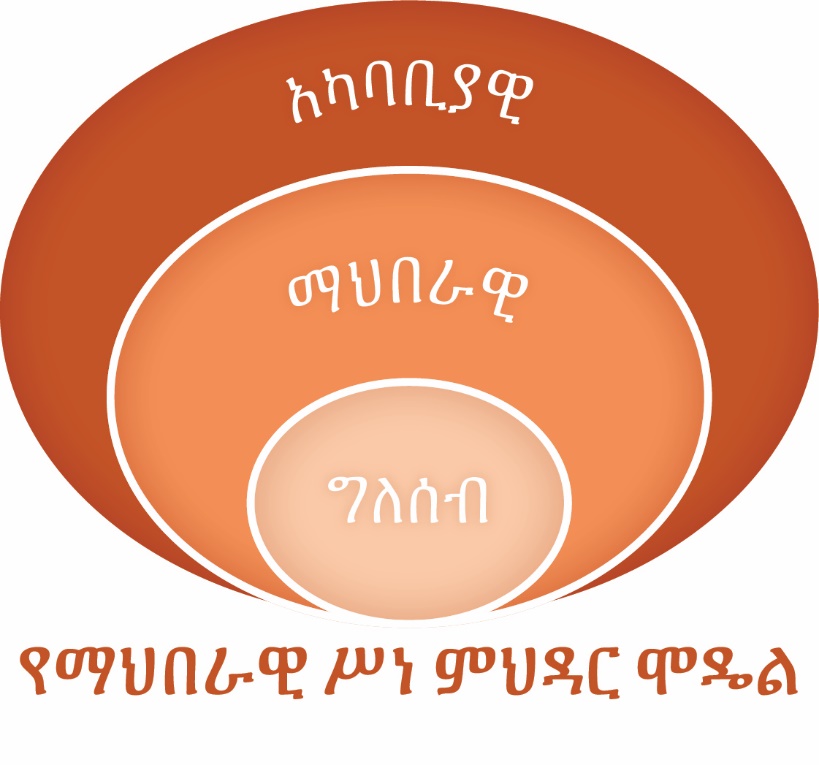 5ሐ. የሰውን ባህሪ ለመረዳት እንድንችል የሚረዱንና እንደ ማህበራዊ - ሥነ ምህዳራዊ ሞደም ያሉ ብዙ ሞዴሎች መኖራቸውን ያስረዱ ፡፡ ውሳኔ ሰጪዎች በግለሰባዊ ፣ በማህበራዊ ወይም በአካባቢያዊ ደረጃ ላይ እንደሆኑ ስንረዳ ጣልቃ ገብነቶቻችንን በተሻለ ሁኔታ ለማስተካከል እንችለዋለን። ተጨማሪ ንድፈ ሀሳቦች እና ሞዴሎች በ የመመረያ ጽሑፍ10 - 3 -ለተመረጡ የባህሪ ለውጥ ንድፈ ሀሳቦች እና ሞዴሎች ላይ በአጭሩ ውስጥ ተዘርዝረዋል፡፡5መ. ይህ ስልጠና  ተግባር ምርምርን (እንደ እንቅፋት ትንተና ያሉ) ላይ ማተኮር ባይሆንም ፣ የቅድመ-ቡድን  ውሳኔዎችን መረዳቱ ቢ.ስ.ኤ.   ሰዎች አንድን ባህሪ እንዳይተገብሩ የሚያደርጉ እና አንድን ባህሪ ለመያዝ እንዲችሉ አስቻይ ሁኔታዎች እንዳይመቻቹ የሚያደርጉ ዋና ዋና መሰናክሎችን  ለመለየት እንደሚረዳ አብራራላቸው ፡፡ 5ሠ. የአንድ የተወሰነ የቅድሚያ ቡድን አባላት እንደ  አስቻይ ሁኔታዎች  እና መሰናክሎች የሚመለከቷቸውን ነገሮች ለመለየት ተስማሚ / መደበኛ መጠይቅ እንዳለ አብራራ ፡፡ ውጤቱም ቢ.ስ.ኤ.ዎች ይበልጥ ውጤታማ የባህሪ ለውጥ ስትራቴጂን ለማዳበር ሊረዱ ይችላሉ ፡፡ አንዳንድ የጥያቄዎች ምሳሌዎችለእርስዎ ከባድ የሚያደርገው ምንድነው [እርምጃ ሲተዋወቅ ወይም ባህሪ እየተስፋፋ ነው]?ምሳሌ-ከመመገብዎ በፊት እጅዎን በሳሙና ማጠብ ለእርስዎ ምን ያክል ከባድ ነው? ምሳሌ ጥራት ያላቸውን ዘሮች መጠቀም ለእርስዎ ምን ያክል ከባድ ነው?ለእርስዎ ቀላል ይሆንልዎ የነበረው [እርምጃ ሲተዋወቅ ወይም ባህሪ እየተስፋፋ ነው]ምሳሌ-የመጠጥ ውሃ ማጠራቀሚያዎን ሁል ጊዜ መሸፈን ለእርስዎ ምን ያቀልልዎታል?ምሳሌ- ሁለት ተመሳሳይ እህል በአንድ በተመሳሳይ መስክ ለመትከል ምን ያቀልልዎታል?ማን ይደግፋል [እርምጃ ሲተዋወቅ ወይም ባህሪ እየተስፋፋ ነው]?ምሳሌ-ለመጠጥ ውሃ እንዲከፍሉ ማን ያፀድቃል?ምሳሌ-ከገነት የአትክልት ስፍራዎ ከገቢያዎ ተጨማሪ ምርትን ሲሸጥ ከእርስዎ ማን ይደግፋል?ማን ይጥልዎታል [እርምጃ ሲተዋወቅ ወይም ባህሪ እየተስፋፋ ነው]?ምሳሌ-ለመጠጥ ውሃ  ክፍያ የማይከፍልዎት ማነው?ምሳሌ-ከአትክልት ስፍራዎ ያገኙትን ተጨማሪ ምርት ገበያ ወስደው ሲሸጡ ማንን አስፈቅደው ነው?5ረ. የሚከተሉትን ጥያቄዎች ሰልጣኞችን ይጠይቁ- ስለ ማገጃ ትንታኔ ሙሉ መግለጫ ፣ ኪትትል ፣ ቢ. 2017. የአጥር መከላከያ ትንታኔን ለማካሄድ ተግባራዊ መመሪያ። ኒው ዮርክ-ሄለን ኬለር ኢንተርናሽናል ፡፡ እንቅፋት ትንተና በተለምዶ ይህንን አቀራረብ እንዴት መቅረፅ እና ተግባራዊ ማድረግ እንደሚቻል ለአምስት ቀናት የሚቆይ ሥልጠና ነው ፡፡የባህሪይ እንቅፋቶችን ማወቁ ለውጥን ለማራመድ የሚረዳው እንዴት ነው? ለምሳሌ ፣ የእኔን የቅድሚያ ቡድን እንቅፋት መሆኑን ካወቅኩ (ለምሳሌ ፣ ዕድሜያቸው ከ 5 ዓመት በታች ለሆኑ ህጻናት እናቶች) ባሎቻቸው ባህሪውን የማይደግፉ መሆናቸውን ካወቅኩ በማህበራዊ ሥነ-ምግባር መርሆዎች መወሰን አስፈላጊ መሆኑን አውቃለሁ። ከዚያ በባለቤቶች ቡድን ውስጥ ይህንን መሰናክል ለማስተካከል ሊያገለግል የሚችል የ ስብሥ ዘዴን መጀመር እጀምራለሁ ፡፡ (ምላሾቹ ማካተት አለባቸው-መሰናክሎቹን በማስወገድ ረገድ እንድንሰራ ያስችለናል ፡፡)የባህሪ ለውጥ አነቃቃዎችን ማወቃችን ለውጥን ለማስተዋወቅ የሚረዳን እንዴት ነው? (ምላሾቹ ማካተት አለባቸው-ለውጡን ይበልጥ ማራኪ የሚያደርጋቸው አንቀሳቃሾችን ለማጉላት ያስችለናል።)6. የድርድር ባህሪ ለውጥ ውሳኔ ሰጪዎች እንቅስቃሴ (25 ደቂቃዎች)6ሀ. መሰናክሎች ወይም አስማሚዎች እንደተቀየሩ ለማየት ከጊዜ ወደ ጊዜ ከቅድሚያ ቡድን መረጃ መረጃን መሰብሰብ አስፈላጊ መሆኑን ያስረዱ ፡፡ ለምሳሌ ፣ የውሃ ተደራሽነት ለመስኖ እና የእጅ ማጠቢያ እንቅፋት ሊሆን ይችላል ፡፡ ሆኖም ምናልባት ይህ መሰናክል በውሃ መሠረተ ልማት ውስጥ በሚደረጉ ማሻሻያዎች በኩል ተነስቷል ፡፡ የመስኖ እና / ወይም የእጅ ማጠቢያ መጠኖች ካልተጨመሩ ታዲያ ሌሎች መሰናክሎች የዚህ ባህሪ / ልምምድ እንደገና እንዳይከሰት ይከለክሉ ይሆናል ፡፡ ይህንን ምርምር በሚያካሂዱበት ጊዜ ከዚህ ስልጠና ውጭ የሆነ የተለየ ክህሎት የሚፈልግ መሆኑን ለሰልጣኞች ይንገሩ ፡፡ ማሳሰቢያ-የዲዛይን ምርምር ተግባራት እንቅስቃሴው ከተጠናቀቀ በኋላ ብቻ ፡፡6ለ. የመመርያ ጽሑፍን 10-4-እንቅስቃሴውን ወደ ውሳኔ ሰጪው ለእያንዳንዱ ሰው ያዛምዱት ያሰራጩ ፡፡ ከእንቅስቃሴዎች ጋር በተሻለ የሚዛመዱትን ውሳኔዎች ለማገጣጠም በተናጥል እንዲሰሩ ጠይቋቸው።6ሐ. ከ 10-15 ደቂቃዎች በኋላ ፣ ወይም ሁሉም ሰው መልመጃውን ከጨረሰ በኋላ ሰልጣኞች ከጎረቤታቸው ጋር ምን እንዳደረጉእንዲያካፍሉ ይጠይቁ ፡፡ መመርያ ጽሑፍን 10-5-እንቅስቃሴውን ከወሰነው ጋር ለማዛመድ የምላሽ ቁልፍ በመጠቀም መልሶችን ይፈትሹ እና ማንኛውንም ጥያቄ ይውሰዱ ፡፡6መ. የቅድመ-ቡድንን አስፈላጊ ወሳኝ ውሳኔዎችን እና የእነሱን መሰናክሎች እና አስማሚዎችን ካወቁ በኋላ ባህሪን ለማሳደግ  ምን ዓይነት ሌሎች ፕሮግራማዊ ውሳኔዎችን ማድረግ እንደሚችሉ ከሰልጣኞች ጋር ይወያዩ ፡፡ (መልሶች ሊያካትቱ ይችላሉ-የሥልጠና ስርዓተ-ጥለት ወደ ቅድሚያ የሚሰጠው ቡድን ፍላጎቶች / መሰናክሎች ፣ የምስል መርጃዎችን መፍጠር ፣ ወዘተ.)6ሠ. በሰልጣኞች ላይ ምንም ቀሪ ጥያቄዎች ካሉዎት ሰልጣኞችን ይጠይቁ።7. የለውጥ ደረጃዎች (20 ደቂቃዎች)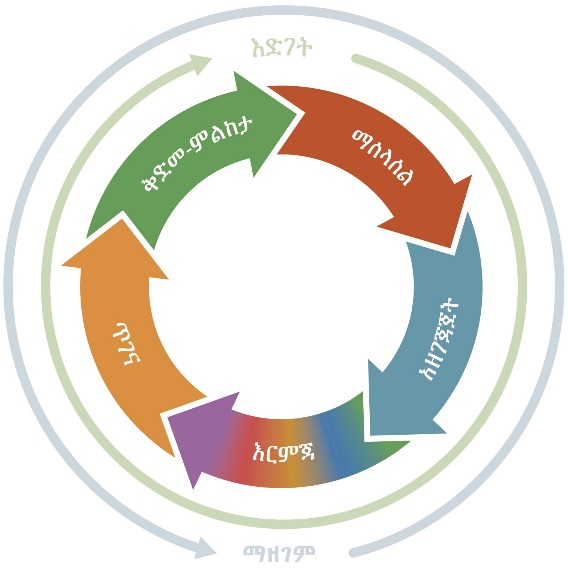 7ሀ. ስለ ቅድሚያ ደረጃ ቡድኖች ፣ ውሳኔ ሰጪዎች ፣ እና መሰናክሎች እና የለውች አስቻዮች  የበለጠ እንደተገነዘቡ ለሰልጣኞች ያስረዱ ፣ ስለለውጡ ደረጃዎች ያውቃሉ ፡፡ ይህ የኤስ.ቢ.ሲ. አምሳያ የእኛ ቅድሚያ የሚሰጠን ቡድን የለውጥ ሂደት ላይ የት እንደሚገኝ እንድንገነዘብ ይረዳንናል ፡፡7ለ. የለውጥ ሞዴሎችን ደረጃ የሚያሳየውን ፍሊፕ ቻርት  ለጥፍ ፡፡7ሐ. የለውጥ ደረጃዎች  የባህሪ ለውጥ እንደ ሂደት የሚገልጽ እና ብዙ ደረጃዎች እንዳሉት ያስረዱ ፡፡ በባህሪ ለውጥ ፣ በተለይም የተለመዱ ባህሪዎች (ለምሳሌ የመፀዳጃ ቤት አጠቃቀም ወይም በሳሙና እና በውሃ መታጠብ ያሉ) ፣  ሂደት ውስጥ ያለማቋረጥ ይከሰታል ፡፡7መ. የእያንዳንዱን ደረጃ ትርጉም ለመገምገም እና ከ ጽዳት እና ከእርሻ ጋር የተዛመዱ ምሳሌዎችን እንዲሰጡ ሰልጣኞች ከዚህ በታች ያለውን ሰንጠረዥ ጮክ ብለው እንዲያነቧቸው ይጠይቁ ፡፡ በአማራጭ ፣ አስተባባሪው ወደ የለውጥ ደረጃዎች ደረጃን እየጠቆመ በቃላት ምሳሌዎችን በቃላት ሊሰጥ ይችላል።7ሠ. የሚከተሉትን ጥያቄዎች ሰልጣኞችን ይጠይቁ-ከዚህ በፊት በማህበረሰብ የሚመራ አጠቃላይ የአካባቢ ጽዳትና ንፅህና ጣልቃ ገብነት ወቅት ከተመሰረተው የቅድሚያ ቡድን የተረጋገጠ  ነው “በክፍት ጉድለቶች ነፃ” ጋር አብረው እየሰሩ ነው እንበል ፡፡ ሆኖም ግን ፣ የቅድሚያ ቡድኑ አባላት እንደገና በሜዳ ላይ ማበላሸት ጀምረዋል ፡፡ ቅድሚያ የሚሰጠው ቡድን በየትኛው ደረጃ ላይ ነው? (መልሶች የሚከተሉትን ሊያካትቱ ይችላሉ-መጸዳጃ ቤቶችን ለመጠቀም እያሰቡ ከሆነ ወደ ማሰላሰል ወይም ዝግጅት ውስጥ ተመልሰዋል።)የቅድሚያ ቡድን አባላት ከቅድመ-ምልከታ ደረጃ የሚጀምሩ ከሆነ ምን ሊከሰት ይችላል?(መልሶች የሚከተሉትንሊያካትቱ ይችላሉ-ለጥቃታቸው እንዲመለሱ አስተዋጽኦ ያደረጉትን ምክንያቶች መፍታት አንችልም ፤ ተሳታፊዎች በይዘቱ ይዘቱ ላይ ደሰትኛ አይድሉም፣; እነሱ ይደክማሉ ፡፡ እና ጊዜ እና ሀብቶች ያባክናሉ ፣ እና ጊዜ እና ሀብቶች ያባክናሉ።)እንደገና ከተመለሱት እና አሁን መሬታቸውን በአፈር በመሸፈን ላይ ካልነበሩ የአርሶ አደሮች ቡድን ጋር እየሰሩ ነው እንበል ፡፡ ምን ለማድረግ እንፈልጋለን? (መልሶችየሚከተሉትን ሊያካትት ይችላል- ለምን” መሙላት መጠቀማቸውን ለምን እንዳቆሙ ለመረዳት ጥያቄዎችን ይጠይቁ ፣ እና እንደገና በአንድ እርምጃ ላይ ወይም በ መሙላት እንደገና ለመጠቀም ወደ አንድ እርምጃ አብራሩ።)7ረ. በሚቀጥሉት ጥያቄዎች ላይ በማሰላሰል በሕይወታቸው ውስጥ ያደረጉትን ለውጥ እንዲያስቡ ሰልጣኞችን ይጠይቁ-የለውጥ ሞዴል ደረጃዎች ልምዶችዎን እንዴት ባህሪን በመቀየር ልምዶችዎን  ያንፀባርቃል?እንዴት ይለያያል?7ሰ. ቢ.ስ.ኤ.ዎች ሰዎች ባሉበት ደረጃ ላይ በመመርኮዝ እንቅስቃሴዎችን መንደፍ እና ተግባራዊ ማድረግ እንደሚችሉ ያስረዱ እና በደረጃ ወደ እርምጃ እና ጥገና ይንቀሳቀሳሉ ፡፡ የእርስዎ የቅድሚያ ቡድን የትኛውን ደረጃ ላይ እንዳለ ከተገነዘቡ ቀጥሎ የሚቀጥለው ቦታ የት መሄድ እንዳለባቸው ለመመልከት ይቀላል ፡፡ ብዙ መርሃግብሮች (እና የፕሮግራም ሰራተኞች) የእነሱ ቅድሚያ የሚሰጣቸውን ቡድን ሁል ጊዜ በቅድመ-እይታ ደረጃ ላይ እንደሆኑ ይገነዘባሉ ፣ ስለሆነም በግንዛቤ ማበረታቻ ላይ ያተኩራሉ ፡፡ ይህ ሰዎች ብዙውን ጊዜ የባህሪትን አስፈላጊነት እንደሚገነዘቡ እንዲገነዘቡ ሊያደርጋቸው ይችላል ፣ ነገር ግን ተግባራዊ ለማድረግ እንቅፋቶችን ማሸነፍ ከባድ ሆኖባቸዋል ፡፡ በተመሳሳይ ጊዜ ፣ ​​የለውጥ ደረጃዎች  አንድ መንገድ አለመሆኑን ልብ ይበሉ-ሰዎች በዝግጅት እና በድርጊት መካከል ወደ ኋላ እና ወደ ፊት መንቀሳቀስ ፣ በተወሰነ ደረጃ ማቆም ወይም ወደ ቀድሞው መመለስ ይችላሉ ፡፡7ሸ. እንደ ቡድን ከዚህ በታች ያለውን ሰንጠረዥ ያንብብ7. የቅድሚያ ቡድንዎ የለውጥ ደረጃ በእርስዎ የሰዎች አሰሳ ጥናት መሠረት የሰዎችን ግንዛቤ በመገምገም ሊታወቅ ይችላል (ችግሩን ያውቃሉ?) ፣ አመለካከቶች የተዋወቀውን ባህሪ መተከተለ አስበዋል ፣ ልምዶች (ቀድሞውንም ባህሪውን እየተለማመዱ ነው?) ፣ እና ባህሪውን አስቸጋሪ ወይም ቀላል እንዲሆን የሚያደርጉ ምክንያቶች። ይህ ቢ.ስ.ኤ.ዎች የቅድሚያ ቡድናቸውን ለመለወጥ ዝግጁነት እንዲረዱ ሊያግዝ ይችላል።8. የለውጥ እንቅስቃሴ ደረጃዎች (15 ደቂቃዎች)8ሀ. የለውጥን ደረጃዎች ሞዴልን ለመለማመድ እና ለመተዋወቁ አንዱ መንገድ ሰልጣኞች በራሳቸው ሕይወት ውስጥ የተለያዩ ባህሪዎች ያሉበትን ሁኔታ እንዲያስቡበት መሆኑን ያስረዱ ፡፡8ለ. በለውጦች ሂደት (ደረጃ ፣ ምልከታ ፣ ዝግጅት ፣ እርምጃ ፣ ጥገና እና መልሶ ማገገም) ደረጃን የሚወክሉ ስድስት በስልጠና ክፍሉ ዙሪያ (6 ተለያይተው) በስራ ላይ ባለው ክፍል ላይ ስድስት ምልክቶችን ያስቀምጡ ፡፡ ሰልጣኞች በክፍሉ መሃል እንዲቆሙ ይጠይቁ ፡፡ የተለያዩ ሐረጎችን እንደሚያነቡ እና እያንዳንዱ ሰው በአሁኑ ጊዜ ከየራሳቸው ባህሪ ጋር የሚዛመዱበት ደረጃ ላይ እንደሚሄድ ያስረዱ ፡፡8ሐ. ለምሳሌ “ከመመገቤ በፊት እጆቼን በሳሙና እታጠባለሁ” ለምሳሌ አንድ ምሳሌ ጥቀስ። አስተባባሪው ከላቀ ትምህርት መመረያ ጽሑፍ 10-6: የለውጥ ደረጃዎች ከምሳሌ ሐረጎች መካከል ከ4-5 ሐረጎችን መምረጥ ይችላል ወይም በአውዱ ውስጥ የተበጁትን የተለያዩ መምረጥ ይችላሉ ፡፡8መ. መልመጃውን ከጨረሱ በኋላ ሰልጣኞች በዚህ እንቅስቃሴ እና እንዴት ለሥራቸው እንዴት እንደሚሠሩ እንዲያሰላስሉ ይጠይቋቸው ፡፡ ቅድሚያ የሚሰጠው ቡድን የለውጥ ደረጃውን ማወቁ ጠቃሚ የሚሆነው ለምን እንደሆነ ይጠይቁ እና ይህንን መረጃ እንዴት ማግኘት እንደሚቻል (መልሶች የሚከተሉትን ሊያካትቱ ይችላሉ-አዎ ፣ አንድ ሰው በለውጥ ሂደት ላይ በመመስረት እንቅስቃሴዎችን ማቀድ እንችላለን ለምሳሌ ቅድመ-ምልከታ ፣ በእውቀቱ እና በመረጃው ላይ የበለጠ ለማተኮር እንፈልግ ይሆናል ነገር ግን ግለሰቡ በዝግጅት ላይ ከሆነ በግዳጅ መሰናክሎች እና አስማሚዎች ላይ አብሮ መስራት ነው ይህንን ዘገባ ሪፖርቶችን ፣ ግምገማዎችን እና ምልከታዎችን እና ጥያቄዎችን በመጠየቅ ማግኘት እንችላለን ፡፡ )8ሠ. የለውጡ ሂደት አልፎ አልፎ እና የጊዜ ወሰን መሆኑን በማጠናቅቅ ያጠቃልሉ (ለምሳሌ ፣ ሰዎች ከቅድመ-እይታ ወደ ተግባር ሊዘሉ ይችላሉ ፣ ወይም በአንድ ደረጃ ላይ ለረጅም ጊዜ ሊቆዩ ይችላሉ) ፣ ሰዎች በተለያዩ ደረጃዎች ይጀምራሉ ፣ መዝለል የተለመደ ነው ደረጃዎች ይደግሙ ወይም ይደግሙ።8ረ. የመወሰን ዓይነቶች (የአስፈፃሚዎችን እና እንቅፋቶችን) መጠቀም እንደሚችሉ ለሰልጣኞች ያስረዱ ፣ የመወሰን ዓይነቶችየማህበራዊ ሥነ ምህዳራዊ  (ሞዴላዊ) እና በፕሮጄክት ውስጥ በሁሉም ደረጃዎች ውስጥ የለውጥ ደረጃዎች መጠቀም እንደሚችሉ ለሰልጣኞች ያስረዱ ፡፡ የፕሮጀክት ንድፍ በሚፈጠርበት ጊዜ እንደ የተሻሻሉ ልምምዶች ፣ ቃለ-መጠይቆች ፣ የትኩረት ቡድን ውይይቶች ፣ ወይም የጋርለር ትንተና ጥናት ያሉ የተለያዩ ዓይነት የፈጠራ ምርምር ዓይነቶችን በመፈተሽ ስለ እንቅፋቶች እና አነቃቂዎች ማወቅ ይችላሉ ፡፡ በቤተሰብ ጉብኝት ወቅት ፣ ከቤተሰብ አባል ጋር በአንድ ለአንድ ውይይት በመግባባት አስተዋፅዎችን እና እንቅፋቶችን መለየት ይችላሉ።8ሰ. ስለ ማህበራዊ ሥነ ምህዳራዊ ሞዴል ወይም የለውጥ ደረጃዎች ማንም ሰው የቀረውን ጥያቄ ማን እንደሆነ ይጠይቁ። ስለንቁ ተሳትፎዎች ሰልጣኞችን ያመሰግናሉ። ትናንሽ የሚሰሩ ድርጊቶች  (20 ደቂቃዎች)9ሀ. አሁን ስለ ማህበራዊ እና ባህሪ ለውጦች ከተነጋገሩ በኋላ ይህ እንደ አሰልጣኝ / አስተባባሪ ስራቸው እንዴት እንደሚሠራ እንደሚመለከቱ ለሰልጣኞች ይንገሩ ፡፡ ስለፕሮጄክት ዓላማዎቻቸው ሰልጣኞችን ይጠይቁ ፡፡ (መልሶቹ የሚከተሉትን ሊያካትቱ ይችላሉ-የተመጣጠነ ምግብ እጥረትን መቀነስ ፣ የምግብ አቅርቦት ተደራሽነትን ማሻሻል ፣ ወይም የሕፃናት ሞት መቀነስ።)9ለ. የመስቀል ጣቢያ ጉብኝት ፣ የምስክርንት ፣ የሥልጠና ዝግጅት ፣ ወይም የማህበረሰብ ስብሰባ ወይም የቤት ጉብኝት በሚያደርጉበት ጊዜ የ ስ.ብ.ሥ  እንቅስቃሴ እንደሚያደርጉ ያስረዱ ፡፡ ከእያንዳንዱ እንቅስቃሴ ጋር ከፕሮጀክቱ አጠቃላይ ግብ ጋር የሚገናኙ የተለያዩ ባህሪያትን እያስተዋውቁ ነው ፡፡9ሐ. እንደ ቢ.ስ.ኤ. ዓላማቸው የሚፈለገውን ባህሪ እየተለማመዱ ያሉ ሰዎችን ቁጥር መጨመር ነው ፡፡ ይህንን ለማድረግ የሚከተሉትን ማድረግ ይችላሉ-ትክክለኛውን ወይም የሚፈለግ ባህሪን ወይም ቀላል ለማድረግ ቀላል ልምምድ ያድርጉ ፡፡ተስማሚ ወይም የሚፈለግ ባህሪ ወይም ልምምድ ተፈላጊ ይሁኑ ፡፡ምርጥ ወይም የተፈለጉ ልምዶች ወይም ጠባይዎችን ለመቀበል እና ለማቆየት የሚያስፈልጉትን የእውቀት ፣ ማበረታቻዎች ፣ ችሎታዎች ፣ ጊዜዎች ፣ ሀብቶች እና ማህበራዊ ድጋፍ መድረሻዎችን ማመቻቸት።9መ. ብዙውን ጊዜ ሰዎች ባህሪያቸውን ሙሉ በሙሉ መለወጥ ከባድ እንደሆነባቸው ያስረዱ ፡፡ የለውጥ ደረጃዎች  ክፍል ውስጥ እንደተብራራው የባህሪ ለውጥ ሂደት ነው ፡፡ ለአንድ ሰው ቀላል የሆነ ባህሪ ለሌላው ሰው ለመለወጥ ከባድ ሊሆን ይችላል ፡፡9ሠ. ምንም እንኳን ወደ ጉዲፈቻ ብዙ መሰናክሎች ቢኖሩም እንኳን በትንሽ ትናንሽ ተግባራት (ኤስ.ዲ.ኤ.ዎች) በመጀመር ባህሪው በቀላሉ ለመምታት ቀላል እንዲሆንልን ማድረግ እንችላለን ፡፡ የተዘጋጀውን ፍሊፕ ቻርት በ ስ.ዲ.ኤ.ዎች ላይ ይለጥፉ እና ጽሑፉን ጮክ ብለው ያንብቡ።9ረ. በጥሩ ልምምድ እና በኤስ.ዲ.ኤ.መካከል ያለው ልዩነት አንዳንድ ምሳሌዎች እዚህ አሉ ፡፡ተስማሚ ልምምድ-የመጠጥ ውሃን ለማከማቸት የ 20 ሊትር ጀሪካን ከካፕጋር ይጠቀሙ ፡፡ስ.ዲ.ኤ: የሚቻል ከሆነ በትንሽ አንገት ያለው መያዣ ይጠቀሙ እና ካለው ምርጥ አማራጭ ጋር ይሸፍኑ ፡፡ተስማሚ ልምምድ-የደረቁ ጥራጥሬዎችን ለማከማቸት ሰው ሰራሽ በሆነ የታሸገ ሻንጣ ይጠቀሙ ፡፡ኤስ.ዲ.ኤ: የሚቻል ከሆነ እና ከጥጥ የተሰሩ ሻንጣዎችን በመጠቀም ለተባዮች ተጨማሪ መሰናክሎች እንዲሰጡ በእጥፍ ወይም በሦስት እጥፍ ያዙ ፡፡ተስማሚ ልምምድ-በሳሙና ዘወትር የሚቀርብ ቋሚ የእጅ መታጠቢ ጣቢያን ይጫኑ ፡፡ኤስ.ዲ.ኤ.- የሚቻል ከሆነ ገንዳውን በውሃ ገንዳ እና በውሃ እና በሳሙና በመጠቀም እጆቹን ይታጠቡ።ኤስ.ዲ.ኤ.-  ከሳሙና ቁራጭ ይልቅ የሳሙና ውሃ (ኦሞ ከ ሳሙና ጋር የተቀላቀለ) ይጠቀሙ ፡፡9ሰ. ኤስ.ዲ.ኤ.ዎች እንደ ምሳሌዎች ሊታዩ እንደሚችሉ ያስረዱ ፡፡ በደህና ውሃ አያያዝ እና በዝናብ ውሃ መከር ላይ ጥቂት ምሳሌዎች እነሆ ፡፡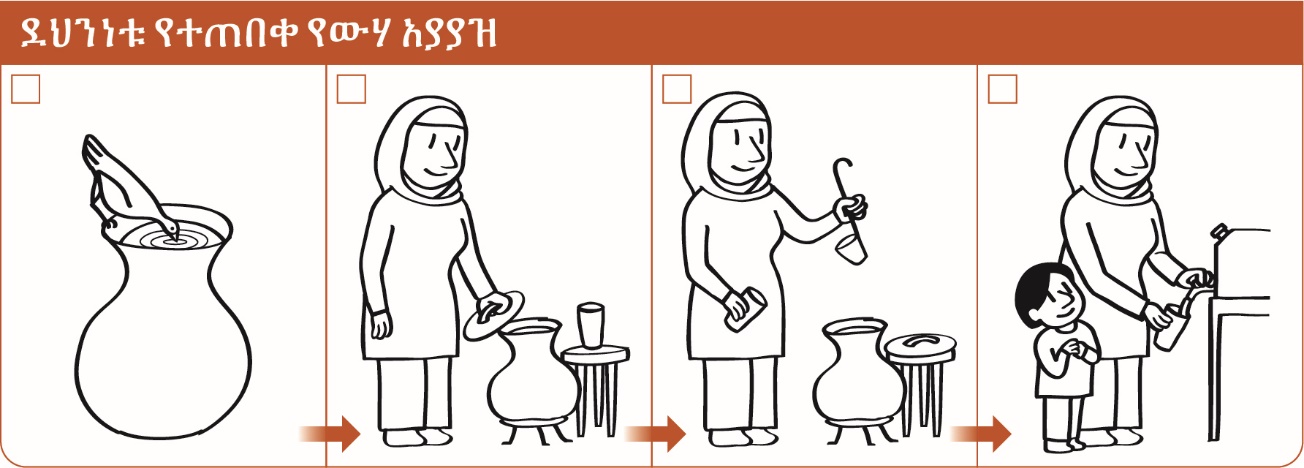 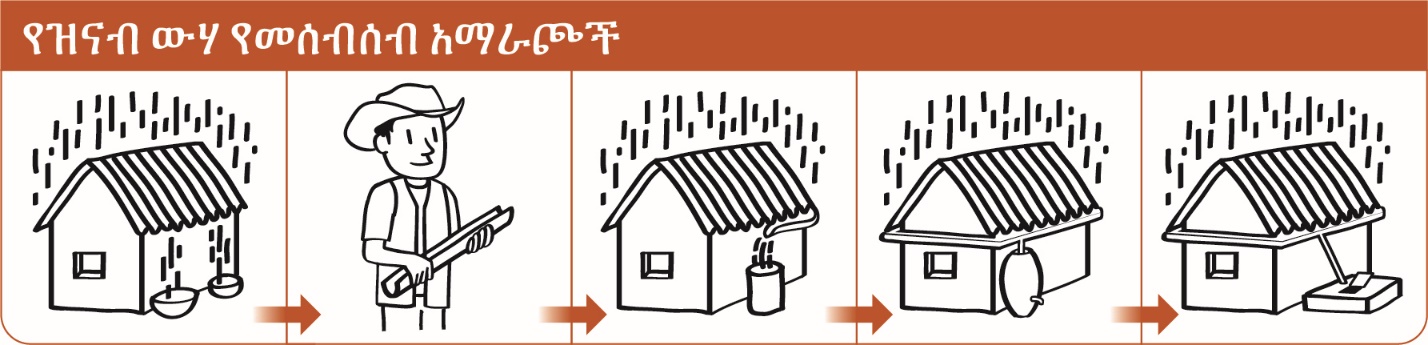 9ሸ. ልብ ይበሉ ኤስ.ዲ.ኤ.ዎች ከታወቁ በኋላ የህብረተሰቡ ወኪሎች ከቀዳሚው ቡድን አባላት ጋር መደራደር እና ወደ ጥሩ ልምምድ ለመቀጠል እንደሚችሉ ልብ ይበሉ ፡፡ ይህ የአሁኑን ልምዶች ለመገምገም እና ከእርሻ-ነክ    - ወይም ከጽዳት ጋር የተዛመዱ ማሻሻያዎች እና አባላቱን ለመለየት ድጋፍ መስጠት እና እንቅፋቶችን ለመለየት እና ለማሸነፍ አባላትን ለመደገፍ  ከየቅድሚያ ቡድን አባል፣ ቢ.ስ.ኤ. ጋራ አብሮ የሚሠራ ይሆናለ፡፡  ይህ መልካም ባህሪ በተሳካ ሁኔታ ከመተግበሩ በፊት መዘጋጀት ያለባቸውን የዝግጅት ባህሪዎች ወይም ባህሪዎች ለመለየት ከማህበረሰብ አባል ጋር አብሮ መሥራትን ሊያካትት ይችላል። ለምሳሌ:እጅን በሳሙና መታጠብን ከመለማመዳቸው በፊት ሰዎች ውሃ መሰብሰብ ፣ ሳሙና መግዛት ፣ የእጅ መታጠቢያ ጣቢያ ማዘጋጀት እና የእጅ መታጠቢያ ማጠቢያ ቦታ መሄድ አለባቸው። ወደ ትክክለኛው ባህርይ ለመድረስ እነዚህ ሁሉ የዝግጅት ባህሪዎች ናቸው ፡፡አርሶ አደሮች መሬታቸውን ለማሻሻል ኮምፓስትን ከመጠቀምዎ በፊት የምግብ ቁርጥራጮችን እና የደረቁ ሳሮችን ወይም ቅጠሎችን መሰብሰብ ፣  እንዲበሰብስ ለማገዝ በየጊዜው ማገላበጥ እና ኮምፓስቱን ወደ እርሻቸው ማጓጓዝ አለባቸው ፡፡ እነዚህም ወደ ጥሩው ባህርይ እንዲደርሱ የሚረዳቸው ሁሉም የዝግጅት ባህሪዎች ናቸው ፡፡9ቀ. ትምህርት 5-የተደራዳሪ ባህሪ ለውጥ በትኩረት ባህሪ ወይም ኤስ.ዲ.ኤ.ን ስለ ጥሩ ባህሪዎች መደራደር ላይ ያተኩራል ፡፡አንድ ሰው ከትክክለኛው ባህሪ ውጭ የሆነ ሌላ ነገር ሲያደርግ ሰልጣኞችን ደጋፊ እና ፈራጅ መሆን እንደልለባቸው  አስታውሱ።የኤስ.ዲ.ኤ ቡድን እንቅስቃሴ (45 ደቂቃዎች)10ሀ. ሰልጣኞችን ወደ ትናንሽ ቡድኖች ይከፋፍሉ ፡፡ በኤስ.ዲ.ኤ. መልመጃ አብረው ለመስራት 20 ደቂቃ እንደሚኖራቸው ያስረዱ ፡፡ የተዘጋጀውን ፍሊፕ ቻርት ከኤስ.ዲ.ኤ. ቡድን ሥራ መመሪያ ጋር ያሳያል ፡፡አማራጭ 1 (45 ደቂቃዎች)i. እያንዳንዱን የቡድን አባል በህይወታቸው ለመለወጥ ስለሚሞክሩት ባህሪ እንዲያስቡ ይጠይቁ (ለምሳሌ ፣ እኔ በየ ቀኑ  (ሰዓት 2 ሰዓት ጠዋት ) ወደ ሥራ ለመምጣት እየሞከርኩ ነው) ፡፡ አማራጮቹን እንደ አንድ ትንሽ ቡድን ተወያይ እና ለድርጊቱ ትኩረት ለመስጠት አንድ አባል እና ባህሪ ምረጥ ፡፡ii. ስለቡድኑ አባል እና ልምምድ ማድረግ ስለሚፈልጉት ባህሪ የበለጠ ለማወቅ ከዚህ በታች ያሉትን ጥያቄዎች እንዲጠቀሙ ይንገሯቸው-ለእርስዎ ከባድ እንዲሆን የሚያደርገው ምንድን ነው [እየተበረታታ ያለ እርምጃ  ወይም ባህሪይ ያስገቡ ]?ለእርስዎ ምን ቀላል ያደርግሎታል  [[እየተበረታታ ያለ እርምጃ ወይም ባህሪይ ያስገቡ]?ማንን ይደግፎታል [እየተበረታታ ያለ እርምጃ ወይም ባህሪይ ያስገቡ] ?ማንን የማይቀበለ [እየተበረታታ ያለ እርምጃ  ወይም ባህሪይ ያስገቡ] ?iii. በቡድንዎ ውስጥ ካለው ሰው እይታ አንጻር ሊታዩ የሚችሉትን ኤስ.ዲ.ኤ..ዎች መወያየት እንዳለባቸው ያስረዱ እና በባህላዊ መግለጫ ወረቀቱ ላይ ሀሳቦችን ይጽፉ ወይም ይሳሉ (ከዚህ በታች ያለውን ምሳሌ ይመልከቱ) ፡፡ ከ 15 ደቂቃዎች በኋላ ፍሊፕ ቻርት ግድግዳው ላይ እንዲንጠለጠሉ ይጠይቁ ፡፡ የማዕከለ-ስዕላት ጉዞ ይኑሩ እና ተሳታፊዎች ጥያቄዎችን እንዲጠይቁ እና በእያንዳንዱ የፍሊፕ ቻርት ላይ አስተያየት እንዲሰጡ ይፍቀዱ ፡፡ በአማራጭ ፣ አነስተኛ-ቡድን አቀራረቦች ሊኖሩዎት እና በእነዚያም ላይ መወያየት ይችላሉ ፡፡አማራጭ 2 (45 ደቂቃዎች)i. ሰልጣኞችን ወደ ትናንሽ ቡድኖች ይከፋፍሉ ፡፡ ብዙ ዘርፎች ካሉዎት (የዉሃና ንጽህና አጠባበቅ (ዋሽ)   ፣ እርሻ ፣ ኤን.አር.ኤም. ወዘተ) ፣ በተመሳሳይ ዘርፍ ውስጥ ከሚሠሩ ሌሎች ሰዎች ጋር የቡድን ተሳታፊዎች ፡፡ii. እያንዳንዱ ቡድን በፕሮጀክቶቻቸው የሚያስተዋውቋቸውን ስነምግባር ወይም ልምምድ እንዲመርጡ ይጠይቁ እና ለሚቀጥሉት ጥያቄዎች መልስ በፍሊፕ ቻርት ወረቀት ላይ ይመዝግቡ-ቅድሚያ የሚሰጣቸውን ሰዎች ቡድን ይህንን ባህሪ ወይም ልምምድ የማይሠራበት ለምን እንደሆነ ሁለት ምክንያቶችን (እንደ ቅደም ተከተላቸው ምርምር መሠረት) ይምረጡ ፡፡እነዚህን ልዩ ሁኔታዎች ወይም ምክንያቶች በማብራራት ፕሮጄክት የባህሪ ለውጥን የሚደግፍባቸው መንገዶች ፡፡ለትክክለኛው ባህርይ ወይም ልምምድ መንገድ ላይ ያሉ ሁለት ኤስ.ዲ.ኤ.ዎችን አብራራ ፡፡iii. ከ 15 ደቂቃዎች በኋላ ፍሊፕ ቻርትን ግድግዳው ላይ እንዲንጠለጠሉ ይጠይቁ ፡፡ የማዕከለ-ስዕላት ጉዞ ይኑሩ እና ሰልጣኞች ጥያቄዎችን እንዲጠይቁ እና በእያንዳንዱ የፍሊፕ ቻርት ላይ አስተያየት እንዲሰጡ ይፍቀዱ ፡፡ በአማራጭ ፣ አነስተኛ-ቡድን አቀራረቦች ሊኖሩዎት እና በእነዚያም ላይ መወያየት ይችላሉ ፡፡11. መጠቅለያ (10 ደቂቃዎች)11ሀ. ከማን ጋር አብረው እንደሚሠሩ መገንዘቡ እና ሁኔታዎችን ከአስተያየታቸው ማየት አስፈላጊ መሆኑን ለሰልጣኞች አስታውሱ። ሰዎች “ትክክል” ሊመስሉ የማይችሏቸውን ነገሮችን ለማድረግ ለምን እንደወሰኑ አንዳንድ ጊዜ ለመረዳት ያስቸግራል ፡፡ ሰዎችን ጥያቄ በመጠየቅ እና ሁኔታውን ከአስተያየታቸው ለመረዳት በመሞከር ፣ ቢ.ስ.ኤ.ዎች ይበልጥ ውጤታማ  ኤስ.ቢ.ሲ. እንቅስቃሴዎችን ሊያሳድጉ ይችላሉ ፡፡ ሰልጣኞች እራሳቸውን መረጃን የሚጋሩ ወይም ምክር የሚሰጡ ባለሙያዎችን ሳይሆን እራሳቸውን በግል የሕይወት ተሞክሮ እና በእውቀት ዕድሜ ውስጥ ባሉ ሰዎች መካከል የባህሪ ለውጥ የሚያበረታቱ ረዳቶች አድርገው እንዲመለከቱ ያበረታቷቸው።11ለ. የለውጥ ደረጃዎች የ ኤስ.ቢ.ሲ. እንቅስቃሴያችንን ለማወቅ ይረዳናል ፡፡ የእኛ ተቀዳሚ ቡድን ቀድሞውኑ በሥራ ላይ ከሆነ ፣ ምናልባት ባህሪውን የማድረግ እውቀት እና ችሎታዎች ሊኖሯቸው ይችላል እናም በዚህ ርዕስ ላይ ተጨማሪ መረጃ ወይም ድጋፍ ማግኘት አያስፈልጉ ይሆናል። የማህበራዊ -ሥነ ምህዳራ ሞዴል በምን ዓይነት ደረጃ ላይ ያሉ መሰናክሎች እና አስማሚዎች በምን ያህል ደረጃ ቡድናችን ላይ ተጽዕኖ እያሳደሩ እንደሆኑ እንድንገነዘብ ይረዳናል እንዲሁም በግለሰቦች ፣ በማህበራዊ እና በአካባቢያዊ ደረጃዎች ለውጥ ላይ ያነጣጠሩ እንቅስቃሴዎች ላይ ለማሰላሰል ይረዳናል ፡፡ እንቅስቃሴዎችን ሲያቅዱ ቢ.ስ.ኤ.ዎች አሠልጣኞችን ከፍ ለማድረግ እና እንቅፋቶችን በመቀነስ ላይ እንደሚሰሩ ያስረዱ ፡፡ በሥራቸው ላይ የባህሪ ለውጥ ብዙ ግለሰባዊ ፣ ማህበራዊ እና አካባቢያዊ መሰናክሎች ሊያጋጥሟቸው እንደሚችሉ እውቅና መስጠት ፡፡ እነሱ በግለሰብ ደረጃ ብቻ አመጋገባቸውን ለማሻሻል ፣ ድህነትን ለመቀነስ እና በሌሎች የተያዙትን አሉታዊ እምነት ለመቅረፍ መከሰት ያለባቸውን ሁሉንም ማህበራዊ እና መዋቅራዊ ለውጦች ማቃለል አይችሉም ፡፡11ሐ. የኤም.ኤም.ስ.ኤ  ስልጠና በአጋርነት ፣ በመቀበል እና ቀደም ባሉት ጥንካሬዎች ዕውቅና በመስጠት ላይ ያተኮሩ ክህሎቶችን ያስተምራል ፡፡ እነዚህ ቴክኒኮች ትናንሽ ለውጦችን ለማድረግ ከግለሰቦች እና ከማህበረሰቦች ጋር እንዲሰሩ ሊረዳቸው ይችላል ፡፡ አስተያየት ሰጭዎች ምናልባት ብዙ ጊዜ በየቀኑ በፕሮጀክቶቻቸው ውስጥ እነዚህን ብዙ ችሎታዎች እየተለማመዱ መሆናቸውን አስተያየት ይስጡ ፡፡መመረያ ጽሑፍ 10-1: ትዕይንቶች ሀ እና ለትዕይንት ሀተራኪ-ኦማር ወደ ዮሐንስ ቤት ደርሶ  በሩን አንኳኳ ፡፡ በሩን ከፈተ ፡፡ኦማር- ሰላም ዮሐንስ ፣ እንዴት ነህ?ዮሐንስ- ደህና ፣ አንተስ እንዴት ነህ?ኦማር - እኔም ደህና  ነኝ ፡፡ በቃ አንድ አፍታ መጥቼ  ሰላም ለማለት ፈልጌ ነበር። እነዛን ክሎሪን ክኒኖችን  እየተጠቀምክ ነው ?ዮሐንስ (በብስጭት)- ኦማር እይ። ጊዜህን ስለሰጠህኝ  አደንቃለሁ ፣ ግን እነሱን መጠቀም አልፈልግም።ኦማር (በአግርሞት)- ግን ዮሐንስ  ፣ ለጤንነትትህ ጥሩ ናቸው ፡፡ የራስህን ጤንነት መጠበቅ እና የቤተሰብህን ጤንነት መጠበቅ ያስፈልግሃል  ፡፡ዮሐንስ- ለሰጠህን ምክሮች አመሰግናለሁ ፡፡ መልካም ቀን፡፡ በቅርብ ለመገናኘት ያብቃን፡፡ ተራኪ ኦማር ዮሐንስ የክሎሪን ክኒኖችን መጠቀም ይጀመር ወይም አይጀምር  እርግጠኛ ሳይሆን ተራምዶ  ሄደ።ትዕይንት ለተራኪ-ኦማር ወደ ዮሐንስ ቤት ደርሶ  በሩን አንኳኳ ፡፡ ዮሐንስ በሩን ከፈተ: -ኦማር- ሰላም ዮሐንስ ፣ እንዴት ነህ?ዮሐንስ- ደህና ፣ እንዴት ነህ?ኦማር- እኔም ደህና ነኝ ፡፡ እነዚያ ክሎሪን ክኒኖችን እንዴት ናቸው? እነሱን እየተጠቀምክ ነው ?ዮሐንስ (በብስጭት)- ኦማር እይ። ጊዜህን ስለሰጠህኝ   አደንቃለሁ ፣ ግን እነሱን መጠቀም አልፈልግም።ኦማር (ጭንቅላቱን ቀና አደረገ)-ሰዎች ክሎሪን ክኒኖችን  የማይጠቀሙባቸው ምክንያቶች ሊኖሩ እንደሚችሉ ተረድቻለሁ ፡፡ ወደ ውስጥ ገብተን እናወራ?ዮሐንስ- እንችላለን ፡፡ተራኪ ዮሐንስ እና ኦማር በቤት ውስጥ ተቀመጡ ፡፡ኦማር- አሁን ፣ እነዚህን እንክብሎች ስለመጠቀም እርግጠኛ ያልሆንከው ለምን እንደሆነ ትንሽ ንገረኝ ፡፡ዮሐንስ-እኛ ማሳያው ላይ በነበርንበት ጊዜ ውሃው ትክክል ያልሆነ ጣእም እንደነበረው  ​​ሰማሁ እናም ጣዕሙን አልወደው ይሆናል ብዬ ሰጋሁ  ፡፡ የምንጠቀመው ውሃ ለእኛ ጥሩ መሆኑን አውቃለሁ ስለዚህ  ገንዘብ ማባከን እንደሆነ ይሰማኛል ፡፡ እነዚህን ክኒኖችን የት መግዛት እንደምችል እንኳ አላውቅም ፡፡ኦማር- እነሱን ለመጠቀም  ምክንያት ይኖራል ብለህ ታስባለህ ?ዮሐንስ- እርግጥ ፣ ልጆቹን ጤነኛ እንደሚያደርጋቸው  አውቃለሁ ፡፡ ጎረቤቴ ጄምስ እነሱን መጠቀም የጀመረ ሲሆን ቤተሰቡ በሙሉ በኮሌራ ጊዜያት ሁሉ ጤናማ ነበር ፡፡ ግን አሁንም እርግጠኛ አይደለሁም ፡፡ኦማር- ደህና ፣ በሚቀጥለው ጊዜ ጥቂት ክኒኖችን ባመጣና  አንድ ላይ በተገቢው መጠን የታከመውን ውሃ ለመጠጣት ብንሞክርስ ? ሰዎች ብዙ ክሎሪን ሲጨምሩ ብዙውን ጊዜ ስለ ውሃው ያማርራሉ ፡፡ ትክክለኛውን መጠን ብቻ እንጨምረዋለን ፣ ስለዚህ ጣዕሙ ጠንካራ አይሆንም።ዮሐንስ (ቆም ብሎ አሰበ  )- እሺ  ፣ በሚቀጥለው ጊዜ እነዚያን ክኒኖችን ይዘህ ና  ፡፡ ለማንኛውም  ሚስቴ እነሱን መጠቀም እንደምትፈልግ አውቃለሁ ፡፡መመረያ ጽሑፍ 10-2: - ባህሪ ላይ ተጽዕኖ የሚያሳድሩ አስፈላጊ ውሳኔዎችየመጀመሪያዎቹን አራት ውሳኔዎች በመሰረታዊ ምርምር ውስጥ ያስሱ ፡፡ እነዚህ አራቱ በተለምዶ ለጤና / ለአመጋገብ ባህሪዎች በጣም አስፈላጊ ሆነው ተገኝተዋል ፡፡ ለአንዳንድ የ ጽዳት ባህሪዎች መዳረስ በጣም አስፈላጊ ነው ፡፡የተፈቀደ የራስ-ውጤታማነት / ክህሎቶችየግለሰቡ እውቀት አሁን ባለው ዕውቀታቸው እና ችሎታቸው ከተሰጠ የተለየ ባህሪን ማድረግ ይችላሉ የሚል እምነት።አንድ የተወሰነ ባህሪ ለማከናወን አስፈላጊው የእውቀት ፣ ክህሎት ወይም ክህሎት ስብስብ።2. የተገነዘቡ ማህበራዊ መመሪያዎችሰዎች ​​ለአንድ ግለሰብ አስፈላጊ ናቸው የሚል አስተሳሰብ ፣ ባህሪውን ማድረግ አለባቸው ብለው ያስባሉ።መመሪያዎ ሁለት አካላት አሏቸው-በአንድ ጉዳይ ላይ ለግለሰቡ በጣም የሚያሳስበው እና ሰውየው ምን ማድረግ እንዳለበት የሚያስበው ሰው።3. አዎንታዊ ውጤቶችን አግኝቷልአንድ ሰው በባህሪ በመከናወኑ ይከሰታል ብሎ የሚያስብ አዎንታዊ ነገሮች ፡፡ከአዎንታዊ ውጤቶች ጋር የተገናኙ ሰልጣኞችን መጠየቅ የባህሪቱን ጥቅሞች  ፣ የባህሪቱን አመለካከት ፣ እና የድርጊቱን አወንታዊ ባህሪዎች ሊገነዘቡ ይችላሉ።4. የተከሰቱ አሉታዊ ውጤቶችአንድ ሰው በባህሪ በመከናወኑ ይከሰታል ብሎ የሚያስበው አሉታዊ ነገሮች ፡፡ከአሉታዊ መዘዞች ጋር የተገናኙ ሰልጣኞችን መጠየቅ የባህሪውን አለመቻቻል ፣ የባህሪቱን አመለካከት ፣ እና የድርጊቱን አሉታዊ ባህሪዎች ሊገልፅ ይችላል።5. የተገነዘበው የድርጊት ውጤታማነትባህሪን በመተግበር ችግሩን ያስወግዳሉ (ለምሳሌ ፣ በወባ ትንኝ ስር ከተኛሁ የወባ በሽታ አልተያዝኩም) ፡፡ አንዳንድ ጊዜ ስለ አወንታዊ መዘዞች አካል ሆኖ ይነጋገራሉ።6. መድረስመድረሻ የሚፈለጉትን ምርቶች (ለምሳሌ ፣ ማዳበሪያ ፣ ሳሙና ፣ ኮንዶም) ወይም አገልግሎቶች (ለምሳሌ ፣ የእንስሳት አገልግሎቶች ፣ ክትባት) የተሰጡ ባህሪዎችን ለመያዝ በርካታ የተለያዩ ገጽታዎች አሉት ፡፡ከዋጋ ፣ ኣቀማምጥ ፣ ርቀት ፣ ቋንቋ ፣ ባህላዊ ጉዳዮች እና ጾታ ጋር የተዛመዱ መሰናክሎችን ያካትታል ፡፡7. የተፈጠረ ተጋላጭነት / ስጋትአንድ ሰው ስለ አንድ የተወሰነ ችግር ምን ያህል ተጋላጭነት ወይም አደጋ ላይ እንደሆነ እንደሚሰማው (ለምሳሌ ሰብሎቻቸው ካሳቫ ዊልት ሊያጋጥማቸው ይችላል) ፡፡8.  ከባድቱን መእዳተችግሩ (ይህም ባህሪውን መከላከል ይችላል)ችግር አሳሳቢ ነው (ለምሳሌ ፣ አርሶ አደር የአፈር መሸርሸር ከባድ ችግር ነው ብሎ ካሰበ ዛፎችን የመትከል እድሉ ከፍተኛ ሊሆን ይችላል) ፡፡9. የድርጊቶች ምልክቶችአንድ ሰው የተለየ ባህሪ እንዲያከናውን (ለምሳሌ ከመፀዳጃ ቤት ውጭ ባለው የእጅ መታጠቢያ ጣቢያ ላይ የእጅ ጽሁፎች ያሉ) ወይም ባህሪውን (እንደ ማህደረ ትውስታ እገዛ ያሉ) እርምጃዎች እንዲወስዱ የሚረዱ ማሳሰቢያዎች መኖር።በአንድ ሰው ላይ የባህሪ ለውጥ የሚያስከትሉ ቁልፍ ኃይለኛ ክስተቶች (ለምሳሌ ፣ የኮሌራ በሽታ የሚሞተው አማት ፣ እጆቻቸውን አዘውትረው እንዲታጠቡ ያደርጋቸዋል)።10. ፖሊሲባህሪዎች ላይ ተጽዕኖ የሚያሳድሩ ሕጎች እና መመሪያዎች (የአከባቢ ፣ የክልል ፣ ወይም ብሄራዊ) ባህሪያትን የሚመለከቱ እና የምርቶች እና የአገልግሎቶች ተደራሽነት (ለምሳሌ ፣ አንድ ጥሩ የእርሻ መሬት ሕጎች መኖራቸው አንድ ሰው የእርሻ መሬታቸውን ለማሻሻል እርምጃዎችን የመውሰድ እድሉ ከፍተኛ ነው)።11. ባህልየታሪክ ፣ የዘልማድ ፣ የአኗኗር ዘይቤዎች ፣ እሴቶች ፣ እና ልምዶች እራስዎ በተገለጸ ቡድን ውስጥ። ይህ ከዘር ወይም ከአኗኗር ዘይቤ ጋር የተቆራኘ ሊሆን ይችላል እናም ብዙውን ጊዜ በሚገነዘቡት ማህበራዊ ደንቦችን ይነካል።12. የተፈቀደ መለኮታዊ ፈቃድችግሩ እንዲኖራቸው እና / ወይም እሱን ለማሸነፍ አንድ ሰው የእግዚአብሔር ፈቃድ (ወይም የአማልክት ፈቃድ) እምነት ነው።ሃይማኖታቸው / ስለ መናፍስት ዓለም ወይም ስለ ምትሃታዊ (ስለ ስሞች ፣ እርግማኖች) / ተቀባዮች / አስተሳሰቦቻቸው የሚቀበላቸው እና የሚቀበላቸው / የሚቀበልበትን የቅድሚያ ቡድንን ግንዛቤ ያካትታል ፡፡በርካታ ያልታተሙ እንቅፋትትንታኔ ጥናቶች ይህ ቆጣሪ ለብዙ ባህሪዎች (በተለይም ለጤና እና ለአመጋገብ ባህሪዎች አስፈላጊ) ሆኖ አግኝተውታል ፡፡ማሳሰብያ፡  ሁለንተናዊ አነቃቂዎች ሌሎች ተለዋዋጮች ሳይቀሩ ብዙ ሰዎችን የሚያነቃቁ ምክንያቶች ናቸው ፡፡ እነሱ ብዙውን ጊዜ በመገናኛ ብዙሃን እንቅስቃሴዎች (ለምሳሌ ፣ ቢልቦርድ ፣ ፖስተሮች ፣ የህዝብ አገልግሎት ማስታወቂያዎች) ያገለግላሉ ፡፡ ሁለንተናዊ አነቃቂዎች ፍቅርን ፣ ደህንነትን ፣ መፅናናትን ፣ እውቅናን ፣ ስኬትን ፣ ነፃነትን ፣ ማህበራዊ መቀበልን ፣ ሁኔታን እና ሀይልን ያካትታሉ።ይህ የመገዥዎች ዝርዝር ከኪልት ፣ ቢ. 2017 ነው። አጥር ትንተና ለማካሄድ ተግባራዊ መመሪያ (2 ኛ እትም)። ኒው ዮርክ: ሔለን ኬለር ኢንተርናሽናል። በwww.fsnnetwork.org/sites/default/files/final_second_edition_practical_guide_to_conducting_barrier_analysis.pdf ይገኛል  ። ይህ ጽሑፍ በመጀመሪያ የተሻሻለው በኤኢዲ እና ከምግብ ለ ረሃብ እንቅፋትትንታኔ መመሪያ ከተሰጡት ቁሳቁሶች ነው።የመመረያ ጽሑፍ 10-3-ተጨማሪ የተመረጡ የባህርይ ለውጥ ንድፈ ሀሳቦች እና ሞዴሎችኮም-ለ ሞዴልየ ኮም-ለ ሞዴሉ አሁን ካሉበት የባህሪ ለውጥ ሞዴሎች መካከል አብዛኞቹን የተለመዱ አባላትን ስለሚይዝ ጠቃሚ ነው ፡፡ ሞዴሉ አንድ ሰው በቂ ችሎታ ፣ ዕድል እና ተነሳሽነት በተገቢው ጊዜ እና ቦታ ቢኖራት ባህሪን (ለምሳሌ የግብርና ልምድን ይከተላል) እንደሚለው ሞዴሉ ያሳያል ፡፡ ከእነዚህ ንጥረ ነገሮች ውስጥ አንዳቸውም ካልተገኙ ወይም በቂ ካልሆኑ ግለሰቡ ባህሪውን አይለማመደም።ሞዴሉን በሚተገበሩበት ጊዜ የፕሮጀክት ንድፍ አውጪዎች በተጠቀሰው አውድ ውስጥ አላማ የተደረገ ቡድን መካከል ለአንድ የተወሰነ ልምምድ የትኛውን የተወሰነ አካል እንደሚመለከት መወሰን ይችላሉ ፡፡ ንድፍ አውጪዎችና አዘጋጆች የፕሮጀክት ጣልቃ ገብነቶች አቅምን ፣ ልምድን እና ባህሪን የመለማመድ ችሎታን በብቃት እንደሚጨምሩ በተሻለ ማረጋገጥ ይችላሉ ፣ በዚህን ጊዜ ልምምዱን ተቀብሎ ማቆየት እና ማሻሻል ፡፡ምንጭ-የዩኤስኤአይዲ አድቫኒሽን የአመጋገብ ስርዓት ፣ የኤ.ኤን.ኤች. ስብሰባ አቀራረብ ፣ ሰኔ 2010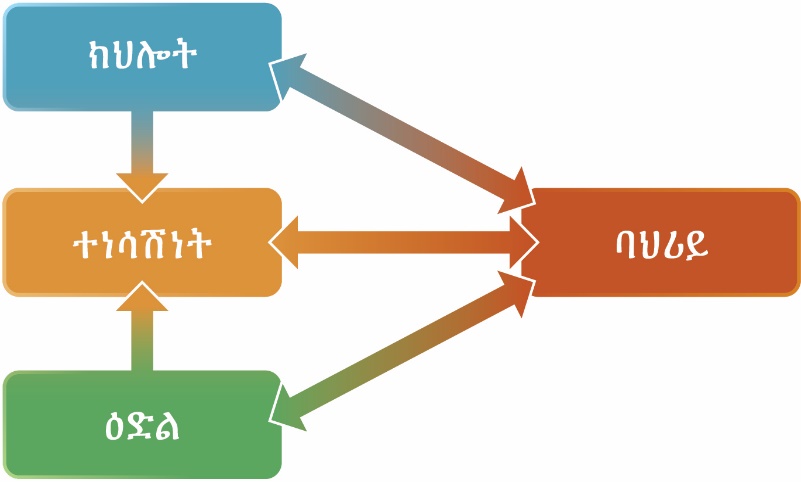 የፈጠራዎች ልዩነትየፈጠራ ውጤቶች ልዩነት በሕዝብ ውስጥ የተለያዩ ቡድኖች እንዴት አዳዲስ ሀሳቦች ፣ ልምዶች ወይም ምርቶች እንደ አዲስ እንደተወሰዱ ለማስረዳት ይፈልጋል ፡፡ የፈጠራዎች ልዩነት ፈጠራዎች የትኞቹ የፈጠራ ውጤቶች እንደሚሰራጩ ፣ የእኩዮች አውታረመረቦች አስፈላጊነት እና የተለያዩ የተጠቃሚዎች ፍላጎቶች ምን እንደሆኑ ከግምት ውስጥ ያስገባል። ይህ ‹ብዙውን ጊዜ ከ‹ የቴክኖሎጂ ሽግግር ›አቀራረቦች ጋር የተገናኘው ይህ ሞዴል አንዳንድ ቡድኖች በተለያዩ ችሎታዎች ፣ ተነሳሽነት እና / ወይም ዕድሎች ቀደም ባሉት ጊዜያት አዳዲስ ልምዶች ወይም ቴክኖሎጂዎች አዲስ ደጋፊዎች መሆናቸውን የሚያንፀባርቅ ሲሆን እነዚያን ፈጠራዎች እራሳቸውን ከመቀጠልዎ በፊት፣ሌሎች ደግሞ እኩዮቻቸው ከፈጠራዎች እየተጠቀሙ እስኪያዩ ድረስ ይጠብቃሉ ፡፡ ለ ኤስ.ቢ.ሲ. ዲዛይኖች የዚህ ሞዴል ወቅታዊ አተገባቦች አዳዲስ ቴክኖሎጂዎችን መቀበል ሁል ጊዜ ወደታች ዝቅ ኣይሉም፡፡  እነሱ የተጠናከሩ አካባቢያዊ መፍትሄዎች ሊሆኑ ይችላሉ። አዲስ ቴክኖሎጂን “አዲሱን” የሚቀበሉ ሰዎች ለእነሱ ቀለለ እና የበለጠ ለእነሱ የበለጠ ጥቅም ላይ ለማዋል “ማስተካከያ” ያደርጋሉ ፡፡ የፕሮግራም አዘጋጆች እነዚህን ቴክኖሎጅዎች በአጠቃላይ ወይም ቴክኖሎጅውን ማሻሻል እና ከጉዲፈቻው ተጠቃሚ ለሆኑ ሌሎች ጠቃሚ መሆናቸውን ለማየት እነዚህን ማስተካከያዎች ለመያዝ ያለማቋረጥ መሞከር አለባቸው ፡፡ምንጭ-ሮጀርስ ፣ ኢ. ም. (2003) የፈጠራዎች ልዩነት። ኒው ዮርክ-ነፃ ፕሬስ ፡፡አይ.ኤም.ስ. ጽዳት ሞዴልየተቀናጀ የባህሪ ሞዴል ለጽዳት ፣ የንፅህና እና የንጽህና አመጣጥ ፣ ብዙ ባለብዙ ደረጃ ሥነ-ምህዳራዊ ሞዴል ፣ የሚያካትት የባህሪ ለውጥ ጣልቃ-ገብነትን ለመንደፍ እና ለመገምገም ነው-ተደጋጋሚ የጤና ጠባይ ባህሪ (ለምሳሌ ፣ እጅን በሳሙና መታጠብ ወይም መጸዳጃ ቤት)።የማነቃቂያ ቴክኖሎጂዎች አጠቃቀም (ለምሳሌ ፣ የእጅ መታጠቢያ ጣቢያ ፣ መጸዳጃ ቤት ፣ ደህንነቱ የተጠበቀ የምግብ ሽፋን እና / ወይም ማብሰያ)።በመሠረተ ልማት ችግር ውስጥ የውሃ ፣ የአካባቢ ጽዳትና የግል ንፅህና አጠባበቅ ላይ ተጽዕኖ የሚያሳድሩትን ምክንያቶች እንድንረዳ ሊረዳን ይችላል ፡፡ለውሃ ፣ ለንፅህና እና ለንፅህና አጠባበቅ ሞዴል የተቀናጀ የባህሪይ ሞዴል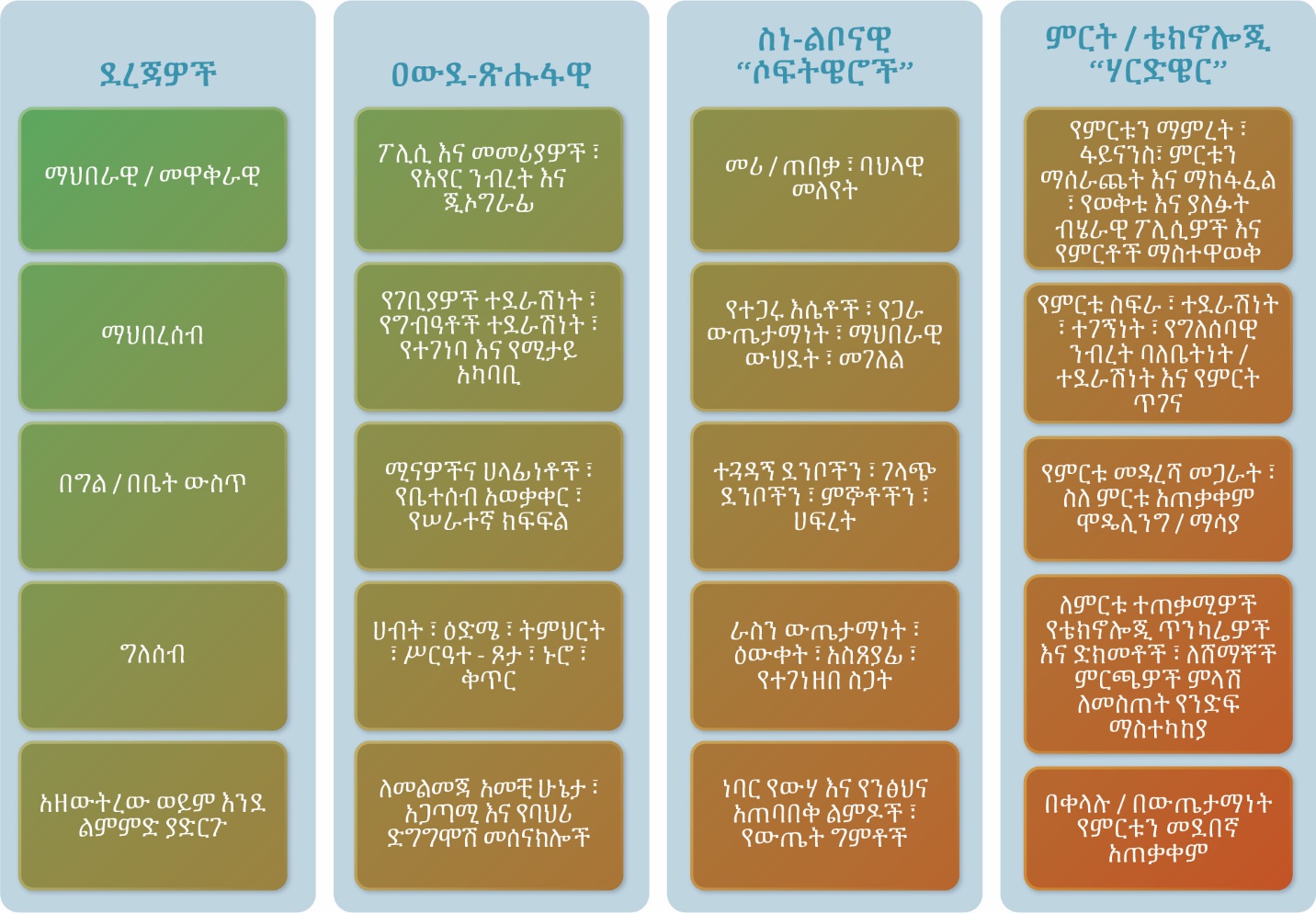 ምንጭ-ደሬቤሊቢስ አር et al. (2013) ለውሃ ፣ ንፅህና እና ንፅህና አጠባበቅ የተቀናጀ የባህሪይ ሞዴል-የባህሪ ሞዴሎችን ስልታዊ ግምገማ እና የባህሪ ለውጥ ጣልቃ ገብነት በመሰረተ-ልማት ቅንጅቶች ውስጥ ዲዛይን እና ግምገማ ማዕቀፍ ፣ ቢ.ኤም.ስ.  የህዝብ ጤና ጥቅምት26 ፤ 13: 1015 ፡፡ doi: 10.1186 / 1471-2458-13-1015አር.ኤን.ስ (ስጋት ፣ አመለካከቶች ፣ ደንብ ፣ ችሎታ ፣ እና ራስን መቆጣጠር) ሞዴልየ “አር.ኤን.ስ” ሞዴል የታቀደው ባህሪ ፅንሰ-ሀሳብ እና የጤና እርምጃ ሂደት አካሄድ ከመሳሰሉ የተለያዩ ማህበራዊ እና የጤና ሥነ-ልቦና (ሳይኮሎጂ) ጽንሰ-ሀሳቦች ይወጣል። በቁጥር ውሂብ ላይ በመመርኮዝ የ አር.ኤን.ስ አምሳያ የተለያዩ የባህሪ መወሰኛዎችን ለመተንተን መሣሪያ ያቀርባል።ምንጭ-ኮንቴይነር ፣ ኤን. እና ሞርስ ፣ ኤች.ጄ. (2015) ፡፡ የ አር.ኤን.ስ አቀራረብ ስልታዊ ባህሪ ለውጥ። ዘዴዊ የእውነታ ወረቀት 1. ዳብንድንድፍ ፣ ስዊዘርላንድ ኤዋግ ፣ የስዊስ ፌዴራል የውሃ ውስጥ ሳይንስ እና ቴክኖሎጂ ተቋም ፡፡ማሳሰቢያ-በwww.thecompassforsbc.org/sites/default/files/strengthening_tools/SBCC%20Theory%20PowerPoint_August%202011.pdf ተጨማሪ ሀብቶች በድረገፅ ሊገኙ ይችላሉ፡፡መመረያ ጽሑፍ 10: 4: - እንቅስቃሴውን ወደ ውሳኔ ሰጪው ያዛምዱት መመሪያዎች - ግራፉን በትክክለኛው ረድፍ በግራ በኩል ባለው አግባብ ካለው የፕሮግራም እንቅስቃሴ ጋር ያዛምዱት ፡፡የዋና እና የ(የዉሃና ንጽህና (ዋሽ)    እና የእርሻ / ኤን.ኤር.ኤም. እንቅስቃሴዎች ምሳሌዎችመመረያ ጽሑፍ 10-5 - እንቅስቃሴውን ከወሰነው ጋር ለማዛመድ የምላሽ ቁልፍቁልፍ መመረያ ጽሑፍ 10-6 - የለውጥ እንቅስቃሴ ደረጃዎችአስተባባሪው በስልጠና ወቅት ለመጠቀም ከአራት እስከ አምስት ምሳሌዎችን መምረጥ ይችላል ወይም ለሥልጠና አውድ ሌሎች ተገቢ ምሳሌዎችን መጠቀም ይችላል-ከመመገቤ በፊት እጄን በሳሙና እና በውሃ መታጠብየባህሪ ለውጥ እንቅፋቶችን እና መሸጋገሪያ መፍትሄዎች መለየትበንቃት ማዳመጥ ይለማመዱበቀን 30 ደቂቃ የአካል ብቃት እንቅስቃሴ ያድርጉየሥራ ባልደረቦችን በአክብሮት ያዙክፍት ጥያቄዎችን ይጠይቁበየቀኑ ቢያንስ ሶስት ጊዜ ፍራፍሬዎችን ይመገቡበየቀኑ ቢያንስ ሶስት ጊዜ አትክልቶችን ይመገቡከባለቤቴ ጋር በጋራ ውሳኔዎችን ያድርጉከመጠጣትዎ በፊት ውሃዬን  ያክሙከተጠበቀ ምንጭ ውሃ ይጠጡየመጠጥ ውሃ ማጠራቀሚያዬን ሁልጊዜ ይሸፍኑሁሉንም ፍራፍሬዎችና አትክልቶች ከመመገብዎ በፊት ይታጠቡምግብ ከመብላቱ በፊት ምግብ ያበስሉበሰዓቱ ለመስራት ያሳዩየሥራ ሪፖርቶቼን በወሰነው የጊዜ ገደብ ውስጥ ያስገቡሌሊት ስምንት ሰዓት ያህል መተኛትበእርሻዎቼ ውስጥ ጥራት ያላቸውን የዘር ዓይነቶች ይጠቀሙበሥራዬ ውስጥ የጥራት ማሻሻያ እና የማረጋገጫ ዝርዝሮችን ይጠቀሙስልጠና በሚገነቡበት ጊዜ የትምህርት ፍላጎቶችን እና ሀብቶችን ግምገማ ይጠቀሙየላቀ ትምህርት 11: ሥርዓተ-ጾታንና ሥርዓተ-ጾታን አድሎ መገንዘብ ይህ ትምህርት ለምን አስፈለገ?በዓለም ዙሪያ ያሉ ማህበረሰቦች በ ሥርዓተ-ጾታ ላይ በመመርኮዝ የተወሰኑ ባህሪዎችን ፣ ደንቦችን እና ግምቶችን መድበዋል ፡፡ ለ “ቢ.ስ.ኤ.ዎች” በሚሰሩባቸው ማህበረሰቦች ውስጥ እነዚህን “ያልተጻፉ” ሥርዓተ-ጾታ ህጎችን መረዳቱ ጠቃሚ ነው ምክንያቱም እነዚህ ሕጎች (ሆን ብለው ወይም ባለማወቅ) አድልዎአዊ ማህበራዊ ልምዶችን ይፈጥራሉ በተለይም በሴቶች ላይ ፡፡ በዚህ ምክንያት ሴቶች በሕይወታቸው ላይ ተጽዕኖ በሚያሳድሩ እንቅስቃሴዎች እና ውሳኔዎች ሙሉ በሙሉ እና በንቃት መሳተፍ አይችሉም ፡፡ በተጨማሪም የ ቢ.ስ.ኤ.ዎች  መርሃግብሮቻቸው በተቻለ መጠን ሁሉን አቀፍ እና አሳታፊ መሆናቸውን ለማረጋገጥ እራሳቸውን የሥርዓተ-ጾታ አድልዎ እና ጭፍን ጥላቻን ማወቅ አለባቸው ፡፡ቅድመ ዝግጅትየሚከተሉትን ፍሊፕ ቻርት  ያዘጋጁ:የ ጾታና የሥርዓተ-ጾታ ትርጓሜ (ተግባር 2)ሴቶች መደረግ አለባቸው… (ተግባር 3)ሴቶች ማድረግ የለባቸውም (ተግባር 3)ወንዶች ማድረግ አለባቸው… (ተግባር 3)ወንዶች ማድረግ የለባቸውም (ተግባር 3)የወንድ ግዥ እና የበላይነት ፍቺ(ተግባር 4)ለተግባር1 እያንዳንዱ ሰልጣኝ አራት ወረቀቶች እንዲኖሩት የ A4 ወረቀት ንጣፍ በግማሽ ይቁረጡ ፡፡ለተግባር 2 ሁለት በባህላዊ አግባብ የሆኑ ፎቶዎችን ይሰብስቡ ፣ አንደኛው በባህላዊ ወንድ የሚመስል እና በተለምዶ ሴት የሚመስልም። እነዚህን በማህበረሰብ ጉብኝት ወቅት ፣ በኢንተርኔት ላይ ወይም ለጥቂት ፎቶግራፎች ድርጅትዎን በመጠየቅ እነዚህን መሰብሰብ ይችላሉ ፡፡ ከተፈለገ በአከባቢ ባለህዊ ባልሆነ የሥርዓተ-ጾታ ሚና የሚጫወቱ የወንዶችን እና የሴቶች ፎቶዎችን በተግባረ 4 ተዛመጅ የሆኑ ፎቶዎችን ይሰብስቡ (በመመረያ ፅሑፍ 11-2 ሥዕሎች ላይ የወንዶች እና የሴቶች ፎቶዎች ፋነታ) ፡፡ተግባራት1. የማሟሟቂያ እንቅስቃሴ (15 ደቂቃ)1ሀ. ለእያንዳንዱ ሰልጣኝ አራት ግማሽ-ወረቀት የ A4 ወረቀት ይስጣቸው። በእያንዳንዱ የወረቀት ላይ አንዱን እንዲመርጡ ይጠይቋቸው-አውሮፕላን አብራሪ ፣ አስተማሪ ፣ ፖለቲከኛ እና ተንከባካቢ ፡፡ ሰልጣኞች ለእያንዳንዱ ሰው ስሙን እንዲስሉ ይንገሯቸው ፡፡ ስዕሉ ፈጣን ሊሆን እና ፍጹም መሆን እንደሌለበት ለሰልጣኞች ይንገሩ ፡፡ ለ 15 ደቂቃ ያህል ለሰልጣኞች ይስጣቸው እና ከዚያ በተግባር 4 ውስጥ የሚጠቀሙባቸውን ስዕሎች ይሰብስቡ ፡፡1ለ. ከአንድ በላይ አስተባባሪ ካለ ፣ ለእያንዳንዱ ሙያ የሚስማሙ ወንድ እና ሴት ስሞች ስዕሎችን ቁጥር አንድ ሰው ይያዙ። አስተባባሪው ለወንድ እና ለሴት ስሞች በደንብ የማይታወቅ ከሆነ ሰልጣኝን የበለጠ እንዲያብራራ ይጠይቁ ፡፡ ስዕሎቹን አስቀምጥ እና ለተግባር መልመጃ 4 ላይ አስቀምጥ ፡፡2. የጾታ እና ሥርዓተ-ጾታ መረዳትን (30 ደቂቃ)2ሀ. ከትምህርቱ በፊት የሰበሰባቸውን ሁለቱን ባህላዊ ተገቢ ፎቶዎች አሳይ አንድ ወንድና አንዲት ሴት ፡፡ በፎቶግራፎቹ ውስጥ ያሉት ሰዎች ወንድ ወይም ሴት እንደሆኑ ሰልጣኞችን ጠይቁ ፡፡ ወንድ ወይም ሴት ለምን እንደ ሆኑ ጠይቋቸው (ማለትም ልዩነቱን ለመናገር ምን መሠረት አላቸው) ፡፡ ሰልጣኞች እንደ አልባሳት ፣ ጌጣጌጦች ወይም ጫማዎች ያሉ ያልተለመዱ ነገሮችን መጥቀስ ይችላሉ ፡፡ በተጨማሪም እንደ  ጢም ፣፣ ረዣዥም ፀጉር ያለብዎት ወይም ጡት እንዳላቸው ያሉ አካላዊ ባህሪያትን ይጠቅሳሉ ፡፡ ሁሉንም ምላሾች በፍሊፕ ቻርት  ላይ ይፃፉ።2ለ. በባህሎቻችን መሠረት ሴቶች እና ወንዶች ምን እንደሚመስሉ (ለምሳሌ ፣ የሚለብሱትን ልብስ ወይም ፀጉራቸውን የሚለብሱበት) ሀሳብ እንዳለን ለሰልጣኞች ያስረዱ ፡፡ እኛ የምንወስነው ከነዚህ ፎቶዎች (እኛ በውጭ የምናየው ነገር ላይ በመመርኮዝ) እነዚህ ሰዎች ወንድም ሴት መሆናቸውን ነው ፡፡ ሆኖም ልናየው የማንችለው ነገር ቢኖር የ ጾታ ስሜታቸውን የሚወስን ባዮሎጂያዊ ልዩነቶች ወይንም ሥርዓተ-ጾታቸውን የሚወስኑበት መንገድ ነው ፡፡2ሐ. በጾታ እና በ ሥርዓተ-ጾታ መካከል ያለውን ልዩነት ያውቁ እንደሆነ ሰልጣኞችን ይጠይቁ ፡፡ ፈቃደኛ ሠራተኞቻቸውን መልሳቸውን እንዲያጋሩ ይጠይቁ ፡፡2መ. ከዚህ በታች ያሉትን ትርጓሜዎች በፍሊፕ ቻርት  ላይ በማሳየት በጾታ እና በ ሥርዓተ-ጾታ መካከል ያለውን ልዩነት  አብራራ ፡፡2ሠ. ሰልጣኞችን የሚከተሉትን ሰንጠረዥ እንዲያዩ ይጠይቁ ፡፡ የጋራ መግባባትን ለማሳደግ ሰልጣኞችን አካባቢያዊ እና ተዛመጅ ምሳሌዎችን እንዲያቀርቡ በማበረታታት እያንዳንዱን ነጥብ በቡድን መወያየት ይችላሉ ፡፡2ረ. በውይይቱ ላይ አስተዋጽኦ ስላበረከቱ ሰልጣኞችን አመሰግናለሁ ፡፡ በጾታ እና በ ሥርዓተ-ጾታ መካከል ስላለው ልዩነት ምን ምን ጥያቄ እንዳላቸው ጠይቋቸው ፡፡2ሰ. እነዚህ ቃላት በትምህርቱ ውስጥ በሙሉ ጥቅም ላይ እንደሚውሉ ለሰልጣኞች ይንገሩ ፣ እናም ከ ሥርዓተ-ጾታጋር የተዛመዱ የራሳቸውን አመለካከታዎችና አድልዎ እና እንዴት እንደ ቢ.ስ.ኤ.ዎች  ስራቸውን እንደሚነካ ይወያያሉ ፡፡3. የሥርዓተ-ጾታ አድልዎን መረዳትን (45 ደቂቃ)3ሀ. ከዚህ በታች ባለው አማራጭ 1 ወይም አማራጭ 2 እንቅስቃሴ በኩል ሰልጣኞችን ይያዙ ፡፡ እርስዎ በተጨማሪም የላቀ ትምህርት 12: የተጋሩ የቤት ውስጥ ሚናዎች እና ሀላፊነቶች ፣ ለእንቅስቃሴ ልዩነት አማራጭ 2 ን ማድረግ ይፈልጉ ይሆናል።አማራጭ 1-ሴቶችና ወንዶች “የግድ” እና “የግድ ማደርግ የለባቸውም”ሀ)   እርስዎ ከሠሩት አርዕስት ጋር ያቀረብከውን አራት ፍሊፕ ቻርትን ያያይዙ: “ሴቶች የግድ” ፣ “ሴቶች ማድረግ የለባቸውም…” ፣ “ወንዶች የግድ… ፣” እና “ወንዶች የግድ….ለ) ሰልጣኞች ወደ ጥንድ እንዲለያዩ ያድርጉ ፡፡ ለእያንዳንዱ ጥንድ አራት የተለያዩ ተለጣፊ ማስታወሻዎችን ይስቸው ፡፡ አንድ ቀለም ከላይ ባሉት አርእስት በአንዱ ላይ መድብ (ለምሳሌ ፣ ሰማያዊ “ሴቶች የግድ… ፣” ፣ ቀይ ነው ፣ “ሴቶች የግድ መሆን የለባቸውም…” ፣ ”አረንጓዴ“ ወንዶች የግድ … ”፣ እና ቢጫ“ ወንዶች የግድ መሆን የለባቸውም… ”) ነው ፡፡ሐ) በሥርዓተ-ጾታ ሚናዎችና በማህበረሰቡ ውስጥ ያሉ የአከባቢ ልምዶች ላይ በመመርኮዝ ጥንዶቹ እያንዳንዱን አራት ሐረጎች ለማጠናቀቅ አንድ ዓረፍተ-ነገር እንዲጽፉ ይጠይቁ (ለምሳሌ ፣ “ሴቶች ምግብ ማብሰል አለባቸው” ወይም “ወንዶች የወር አበባ ሴቶች መንካት የለባቸውም”) .መ) በተጣበቁ ማስታወሻዎች ላይ አራቱን ዓረፍተ-ነገሮች ለመፃፍ ከ5-7 ደቂቃዎቹን መስጠት ፡፡ አንዴ ከጨረሱ ማስታወሻዎቹን በተገቢው የፍሊፕ ቻርት ላይ እንዲጣበቁ ይጠይቋቸው ፡፡ ሰልጣኞች ማስታወሻዎቻቸውን ይዘው ሲመጡ ፣ በተመሳሳይ አረፍተ ነገሮች መሠረት ምላሾቹን ይሰብስቡ ፡፡ (ማሳሰብያ-ሰልጣኞች ምላሾቻቸውን ከመፃፍ ይልቅ ድምፃቸውን ከፍ ባለ ድምጽ እያጋሩ ይህንን ተግባር በንግግር ማድረግም ይችላሉ ፡፡)ሠ) ከእያንዳንዱ የፍሊፕ ቻርት  የተወሰኑ መልሶችን ጮክ ብለው ያንብቡ። ተሳታፊዎችን ይጠይቁ-በ ““የግድ”” ምድብ ለወንዶችም ለሴቶች ስለተፃፈው ነገር ምን ያስተውላሉ?“መደረግ የለበትም” በሚለው ምድብ ለወንዶችም ለሴቶች ምን እንደተጻፈ ያስተውላሉ?ረ) በባህላዊ መመሪያዎች መሠረት ብዙ ወንዶች እና ሴቶች ማድረግ የሚጠበቅባቸው አብዛኛዎቹ ወደ ሥራ እና ወደ ማኅበረሰቡ አገልግሎት ተደራሽነት ላይ ተጽዕኖ እንደሚያሳድሩ ለሰልጣኞች ይንገሩ ፡፡ ሰልጣኞችን ይጠይቁ-ማህበረሰብዎ ውስጥ ምን ዓይነት ሁኔታን ይይዛል? (መልሶች የሚከተሉትን ሊያካትቱ ይችላሉ-ደመወዝ ማግኘት ፣ ጥሬ ሰብሎችን መሰብሰብ ፣ የፖለቲካ አቋም መያዝ)። አብዛኛውን ጊዜ የሚሠራው ማን ነው? ሴቶች በዚህ ሥራ ውስጥ እንዳይሳተፉ የሚከለክሉ መልሶች / መኖሪያዎች / መልሶች የሉም ወይ?ሰዎችን ለመገናኘት እና መረጃን ለመለዋወጥ በጣም ዕድሎችን የሚሰጥ ምን ዓይነት ሥራ ነው? (መልሶችን ሊያካትቱ ይችላሉ-በሱቅ ውስጥ መሥራት ፣ የፖለቲካ አቋም መያዝ) ፡፡ አብዛኛውን ጊዜ የሚሠራው ማነው? ሴቶች በዚህ ሥራ ውስጥ እንዳይሳተፉ የሚከለክሉ መልሶች / መኖሪያዎች / መልሶች የሉም ወይ?ሰዎችን በዕለት ተዕለት ሕይወታቸው የሚደግፋቸው ምን ዓይነት ሥራ ነው? (መልሶች የሚከተሉትን ሊያካትቱ ይችላሉ-ምግብ ማብሰል ፣ ማፅዳት ፣ ውሃ መሰብሰብ ፣ ተንከባካቢ ፡፡) አብዛኛውን ጊዜ የሚሠራው ማነው? ይህንን ሥራ ለሴቶች የሚመደብ ምላሻችን / አለማድረግ ላይ ምላሾች አሉን?ሰ) ባህላዊ ልምዶቻችን እና ወንዶችና ሴቶች ማድረግ ያለባቸውን / የሴቶች ተደራሽነት እና ዕድሎች ወደ ልዩነት የማይመሩ መሆን አለመቻላቸውን በመጥቀስ ይህንን ውይይት ማጠቃለል ፡፡አማራጭ 2: የወንድ ሣጥን እና የሴቶች ሣጥንሀ) ሰልጣኞች ከአራት እስከ አምስት ሰዎች ተመሳሳይ ጾታ ያላቸውን ቡድኖች ይከፋፍሉ ፡፡ ግማሹን ቡድኖች (ቢያንስ አንድ ወንድ  ጨምሮ) “እንደ ወንድ በመሆን” እና ግማሽ (ቢያንስ አንድ  ሴት ጨምሮ) ለመወያየት ይጠይቁ ፡፡ለ) ቡድኖቹ በተወሳሰቡ ማስታወሻዎች ላይ የውይይት ነጥቦችን እንዲወያዩ እና እንዲጽፉ መጠየቅ ፡፡ የሚከተሉትን ጥያቄዎች ለመወያየት እና መልስ ለመስጠት “የወንዶች ቡድን” ን ይጠይቁ-ወንዶች / ወንዶ ልጆች “እንደ ወንድ እንዲሆኑ” ሲጠየቁ የተሰጠው መልእክት ምን ምሳሌዎች አሉ? (ለምሳሌ እነሱ ጠንካራ መሆን አለባቸው)ሐ) በሚከተለው ጥያቄ ላይ ለመወያየት እና መልስ ለመስጠት “የሴቶች ቡድን” ን ይጠይቁ-ሴቶች / ሴት ልጆች “እንደ ሴት እንዲሆኑ” ሲነገራቸው የሚሰጠቸው መልእክቶች ምሳሌዎች ምንድ ናቸው? (ለምሳሌ ፣ ለሁሉም ሰው ጨዋ መሆን አለባቸው።)መ) ከ 10 ደቂቃዎች በኋላ ቡድኖቹን መልሰህ አምጣና ተለጣፊ ማስታወሻዎቹን በአንዱ በሁለት የፍሊፕ ቻርት ላይ (ለወንዶች ቡድኖች አንድ የተጣጣፊ ወረቀት እና ለሴቶች ቡድን) ፡፡ በሁሉም ቡድኖች የተለጠፉ መልዕክቶችን እንዲመለከቱ ጋብዛቸው ፡፡ሠ) ቡድኑን አንድ ላይ ሰብስቡ እና መልእክቶች ለሴቶች እና ለወንዶች እንቅፋት እንዲፈጥሩ ወይም ሴቶችንና ወንዶችን እንዴት እንደሚጎዱ ይጠይቁ ፡፡ረ) እነዚህ መልእክቶች ሴቶችና ወንዶች እንዴት ማድረግ እንዳለባቸው ማህበራዊ ሕጎች ሊታዩ እንደሚችሉ ያስረዱ ፡፡ እነዚህን ህጎች እኛ የምንኖርባቸው እንደ “ሳጥኖች” አድርገን ማሰብ እንችላለን ፡፡ ለወንዶቹ ቡድኖች መልእክቶች ዙሪያ አንድ ሣጥን ይሳሉ እና ለሴቶች ቡድን መልዕክቶች ዙሪያ ሌላ ሣጥን ይሳሉ። እነዚህን ሳጥኖች “ወንዶች ሣጥኑ” እና “ሴት ሣጥኑ” ይሉ ፡፡ሰ) ሰልጣኞችን መጠየቅ-በሳጥኑ ውስጥ ያለውን መልእክት የማይታዘዙ ወንዶች እና ሴቶች / ወንዶች እና ሴቶች ልጆች ምን ይሆናሉ?(መልሱ ሊያካትት ይችላል-በማህበረሰቡ ተቀባይነት የላቸውም ፣ ቤተሰቦቻቸው አንድ የተወሰነ መንገድ ባለማድረጋቸው ይቀጣሉ ፡፡)ወንዶች እና ሴቶችን / ሴቶችን በሳጥኑ ውስጥ ለማስቀመጥ ሌሎች ምን መሳሪያዎች ፣ ስልቶች እና ቴክኒኮች ይጠቀማሉ?(መልሱ ሊያካትት ይችላል-ለትምህርት ፣ ለሥራ ስምሪት ዕድሎች ፣ እንቅስቃሴን መገደብ እኩል መብት የላቸውም ፣ እንደዚህ ያሉ ነገሮች ሁልጊዜ እንደ ተከናወኑ ይላል ፡፡)ሸ) ወንዶችና ሴቶች ማድረግ አለባቸው / ማድረግ የሌለባቸው አመለካከቶች (“ሣጥኖቻችን”) ያላቸው ግንዛቤ ወደ ተደራሽነት እና ዕድሎች ልዩነቶች በተለይም ለሴቶች ልዩነቶች መኖራቸውን በመጥቀስ እንቅስቃሴውን ማጠቃለል ፡፡4. ሥርዓተ-ጾታ አድልዎ እና የወንድ ግዥ ና የበላይነት መረዳትን (30 ደቂቃ)4ሀ. ከተመሳሳዩ ሥርዓተ-ጾታ ካላቸው ሰው ጋር ጥንድ እንዲያዘጋጁ ጠይቁ እና ወደ መመረያ ጽሑፍ 11-1  ወንዶች እና ሴቶች እና ማህበራዊ ደንቦች ይሂዱ። ዝርዝሩን ያንብቡ እና እነሱ ከሚኖሩበት ማህበረሰብ ወይም ሥራ ላይ ካሉ ማህበረሰቡ ጋር የሚዛመዱ ማናቸውንም ተጨማሪ ደንቦችን ያክሉ ፡፡ ከአምስት ደቂቃዎች በኋላ ቡድኖቹን በአንድ ላይ ያሰባስቡ እና ጥቂት የተዘረዘሩትን ተጨማሪ ደንቦችን እንዲያጋሩ ይጠይቁ ፡፡4ለ. እነዚህ መመሪያዎች ከወንዶች የበለጠ የሚሰሩ ሴቶች ፣ በሕይወታቸው ላይ ተጽዕኖ በሚያሳድሩ ውሳኔዎች ላይ ቁጥጥር የማድረግ ፣ እና ትምህርት የማግኘት እና ገቢ የማግኘት ዕድሎች ያነሱ የሆኑት እንዴት እንደሆነ አብራራ ፡፡4ሐ. ከቀዳሚው እንቅስቃሴ እንዴት የግድ  እና የግድ  መሆን የለባቸውም (ወይም “የወንድ ሳጥን” ይዘቶች እና “ሴት ሳጥን” ይዘቶች) እንዴት እንደተማሩ ሰልጣኞችን ጠይቁ ፡፡ አግባብ ስለሆኑ የሥርዓተ-ጾታ ሚናዎች በተማሯቸው ጊዜ ያለፉ ልምዶቻቸውን እንዲጋሩ ያበረታቷቸው ፡፡ (መልሱ ሊያካትት ይችላል-ከቤተሰብ አባላት ፣ ከሃይማኖት መሪዎች ፣ ሌሎችን በመመልከት ፣ ወይም በሬዲዮ ፣ በቴሌቪዥን ወይም  ማስታወቂያዎች) ፡፡ ተሳታፊዎች ምላሻቸውን ስላጋሩ ያመሰግናሉ ፡፡4መ. በወንድ የበላይነት ላይ ያለን እምነት በአጠቃላይ ወንዶች ከሴቶች በላይ እንዲሆኑ የሚያደርግ መሆኑን አብራራ ፡፡ ፍሊፕ ቻርት የወንድ የበላይነት ትርጉም በመለጠፍ ጮክ ብለው ያንብቡት4ሠ. በዓለም ዙሪያ ያሉ ብዙ ማህበረሰቦች የወንድ ግዥ ና የበላይነት   ደንቦችን እንደሚከተሉ ያስረዱ ፡፡ ወንዶችም ሆኑ ሴቶች ልጆች በወንድ ግዥ ና የበላይነት   ማህበረሰቦች ውስጥ የተወለዱ ሲሆን ከወንድ ግዥ ና የበላይነት  ጋር የተዛመዱ ህጎችን እና ባህላዊ ደንቦችንም ይማራሉ ፡፡ ይህ ማለት ወንዶችም ሆኑ ሴቶች የወንድ ግዥ ና የበላይነት   እምነት አላቸው ማለት ነው ፡፡ እነዚህ እምነቶች መኖራቸው በሴቶችም ሆነ በወንዶች  ለሴቶችና ልጃገረዶች ላይ አድልዎ ያደርጋል ፡፡ ለምሳሌ ፣ በብዙ ማህበረሰቦች ውስጥ ሴቶች በሴቶች እና በሴቶች ላይ አድልዎ ያደርጋሉ ፡፡ እናቶች ወንዶች ልጆቻቸውን እና ባሎቻቸውን ከሴቶች ልጆቻቸው ወይም ከራሳቸው በተሻለ ሁኔታ ለመመገብ ወስነዋል ፡፡ ይህንንም ሊያደርጉ የሚችሉት ልጆቻቸውና ባሎቻቸው የሚሰሩት ሥራ ከራሳቸው ይልቅ በጣም ከባድ ፣ አደገኛ ወይም አስፈላጊ ነው ብለው ስላመኑ ነው ፡፡4ረ. ወንዶች ወይም ሴቶች በአካባቢያቸው ያሉ ልጃገረዶች እና ሴቶችን የሚነኩባቸውን ሌሎች መንገዶች ተመልክተው እንደሆነ ሰልጣኞችን ይጠይቁ ፡፡ (መልሱ ሊያካትት ይችላል-ሴቶች ከቤት ውጭ እንዲሠሩ ያልተፈቀደላቸው ፣ እና ወላጆች ልጆቻቸውን በሴቶች ልጆቻቸው ላይ ወደ ትምህርት ቤት ለመላክ የሚወስኑ ወላጆች ፡፡) ይህ ለምን የተለመደ ነገር ነው ብለው ይጠይቁ ፡፡ መልሶችን በፍሊፕ ቻርት ወረቀት ላይ ይሰብስቡ።4ሰ. በተጨማሪም በማህበረሰባቸው ውስጥ በወንዶች እና በወንዶች ላይ አድልዎ የሚያስከትሉ የወንድ ግዥ እና የበላይነት  እምነቶችን እንዳዩ ሰልጣኞችን ይጠይቁ ፡፡ (መልሱ ሊያካትት ይችላል-ወንዶች እና ወንዶች የሚወዱትን ሰው በሚጎዳበት ወይም በሚአጣሁ ጊዜም እንኳን ስሜትን ለማሳየት ይዳከማሉ ፣ እና ወንዶች ለቤተሰባቸው ዋና አቅራቢ እንዲሆኑ ግፊት ከተሰማቸው ፡፡4ሸ. በማኅበረሰባችን ውስጥ የወንድ ግዥ እና የበላይነት   እምነት እምነቶች በተለያዩ መንገዶች በሴቶች እና በወንዶች ፣ በሴቶችና በወንዶች ልጆች ላይ አድልዎ ወደሚፈፀሙ ሥነ-ምግባር እንደሚመሩ ለሰልጣኞች ያስረዱ ፡፡ ወንዶች እና ሴቶች በቤት ውስጥ ወይም በማህበረሰቡ ውስጥ የተለያዩ ሚናዎችና ሀላፊነቶች ሊኖሯቸው ይችላል ፡፡ ሆኖም ፣ የወንድ ግዥ ና የበላይነት   እምነቶች የአንዱን ጾታ ሥራ ከሌላው በላይ ዋጋ እንድንሰጥ ያደርገናል ፡፡ በታሪክ መሠረት ማህበረሰቦች የወንዶችን ሥራ ከሴቶች ሥራ የበለጠ ዋጋ ይሰጣሉ ፡፡4ቀ. የጾታ እኩልነት ሴቶች እና ወንዶች ተመሳሳይ መብቶች ፣ ሀብቶች ፣ ዕድሎች እና መከላከያዎች ሲደሰቱ ለተሳታፊዎች ያስረዱ ፡፡ የሥርዓተ ጾታ እኩልነት እና የወንዶች እና የሴቶች ልዩነት እና የሚጫወቱበት ሚና በማህበረሰቡ እኩል ዋጋ ያለው እሴት ነው ፡፡ የሥርዓተ-ጾታ እኩልነት በሴቶች እና ወንዶች በቤቱ ፣ በማኅበረሰቡ እና በኅብረተሰቡ ውስጥ ሙሉ አጋር በመሆናቸው ላይ የተመሠረተ ሲሆን በወንዶችና በሴቶች መካከል የሚደረግ ጠብ እንደመሆኑ በጭራሽ ሊገነዘቡት አይገባም ፡፡ የሥርዓተ-ጾታ እኩልነት ጠንካራ የወንድ ግዥ ና የበላይነት   እምነቶችን (ወንዶችም ሆኑ ሴቶች ሊይዙት የሚችሉት) እና ጠንካራ ለጾታ እኩልነት እምነቶች የሚደረግ ትግል ነው ፡፡4በ. ቢ.ስ.ኤ.ዎች በሚሰሩባቸው ማህበረሰቦች ውስጥ ያሉትን ሁሉንም ማህበራዊ ልምዶች እና እምነቶች ሁሉ መለወጥ እንደማይችሉ ለሰልጣኞች ያስተውሉ ፡፡ ሆኖም ግን የ ጾታ እኩልነትን ለማበረታታት የሚረዱ ባህሪዎች አሉ (ለምሳሌ እናቶች ትልልቅ ወንዶች ልጆቻቸውን ውሃ እንዲያመጡ መጠየቅ ፡፡) ፡፡ ተሳታፊዎች የሚያስተዋውቋቸውን ባህሪያትን እንዲያስቡ ወይም ወንድ ፣ ሴት ልጅ ፣ ወንዶችን ወይም ሴቶችን አደጋ ላይ ሳያስከትሉ ወደ ጾታ እኩልነት እንዲመጣ ሊያስተዋውቁ ይችላሉ ብለው ይጠይቁ ፡፡ እነዚህን በፍሊፕ ቻርት ላይ ይፃፉ እና ለተጋሩ ስላጋሩ ያመሰግናሉ።4ተ. ከወንድ ግዥ ና የበላይነት   እና ከሥርዓተ-ጾታ አድልዎ ጋር የሚዛመዱ የቀሩ ጥያቄዎች ካሉ ይጠይቁ ፡፡ እንደ ቢ.ስ.ኤ.ዎች  ፣ በማህበረሰባችን ውስጥ የሥርዓተ-ጾታ ልዩነቶችን ፣ ሚናዎችን ፣ ሀላፊነቶችን ፣ እና ደንቦችን መረዳቱ አስፈላጊ መሆኑን ልብ ይበሉ ፡፡ እነዚህን ማወቁ ወደ ሥርዓተ-ጾታእኩልነት የሚሰሩ ባህሪያትን ከፍ ለማድረግ ይረዳል ፡፡5. የራሳችንን የሥርዓተ-ጾታ አድልዎ መመርመር (30 ደቂቃዎች)5ሀ.ከመመርያ ጽሑፍ 11-2፡ የወንዶች እና የሴቶች ፎቶዎች ፕሮጀክተር ያሳዩ (ወይም ሌሎች ተሰብስበው የተሰበሰቡ ሌሎች ፎቶዎች) ፡፡ ፕሮጀክተር ከሌለ በታተሙ ስሪቶች ዙሪያ ያስተላልፉ ፡፡ ለእያንዳንዱ ሥዕል የግለሰቡ ሥራ ምን እንደ ሆነ ለመገመት ጥቂት ፈቃደኛ ሰዎችን ይጠይቁ። ሰልጣኞች አንዴ መልስ ከሰጡ ምላሻቸውን እንዲያብራሩላቸው ይጠይቋቸው ፡፡ ለምሳሌ ፣ አንድ ሰው ስዕል 1 እንደ ዶክተር የሚናገር ከሆነ ፣ለምን እንደሆነ ጠይቃቸው፡፡ የእያንዳንዱን ስዕል መልሶች በፍልፕ ቻርት ወረቀት ላይ ይቅዱ ፡፡5ለ. በተግባር 1. በሰልጣኞች የተቀረጹትን ስዕሎች ሁሉ ያውጡ 1. በፍልፕ ቻርት ላይ በወረቀቱ ያሳዩና ስንት ወንዶች የተሳኩበት እና ለእያንዳንዱ ሙያ ስንት ሴቶች እንደነበሩ ፡፡ ሰልጣኞችን ማንኛውንም አዝማሚያ ካዩ ይጠይቁ ፡፡ (መልሱ ሊያካትት ይችላል-ለአውሮፕላን አብራሪዎች እና ፖለቲከኞች የበለጠ  ለወንዶች እና ለአስተማሪዎች እና ለተንከባካቢዎች የበለጠ ቁጥር ያላቸው ሴት ቁጥሮች ነበሩን ፡፡) ሰልጣኞች የወንዶቻቸውን ስም ወይም የሴት ስም በስዕሎቻቸው ላይ እንዲመድቧቸው ያደረጉትን ነገር ይጠይቁ ፡፡ ጥቂት ሰልጣኞች ምላሻዎቻቸውን እንዲያጋሩ ይጋብዙ።5ሐ. በመመርያ ጽሑፍ 11-2: የወንዶች እና የሴቶች ፎቶዎች ውስጥ ስላሉ ሰዎች ለሰልጣኞች ይንገሩዋችው-ሥዕል 1-አሩዋሳላም ሙርጋንታንትሃም ርካሽ ህንድ ውስጥ ለሴቶች ዝቅተኛ ርካሽ የንጽህና መጠበቂያ ቤቶችን ለመሥራት የቴክኖሎጂ ዘዴ ነው ፡፡ የአካባቢ ጽዳትና የግል ንፅህና ጉድጓዶችን ለማዘጋጀት በጣም የታወቁ አሰልጣኞች አንዱ ፡፡ስዕል 2-ክላርክ ጌይፎርድ የኒው ዚላንድ ጠቅላይ ሚኒስትር ኒያሲዳ አርደን እጮኛ ናቸው ፡፡ እሱ የቀድሞው የሬዲዮ አሰራጭ እና የአሁን የቤት ሰራተኛ እና የመጀመሪያ ተንከባካቢ ለሴት ልጃቸው ነው ፡፡ሥዕል 3 ራምዲቪ ሽሬሃየቀድሞ የኔያል ንጉሣዊ ቤተሰብ የጡረታ አሽከርካሪ ነው ፡፡ሥዕል 4-አይሻሻ ፋራክ የፓኪስታን ጦር የመጀመሪያዋ ተዋጊ ሴት ነች ፡፡5መ. ሰልጣኞች የሰውዬው ሥራ ምን እንደ ሆነ እና ምን እንደ ሆነ እንዳሰቡ ልዩነቶች ካስተዋሉ ይጠይቋቸው ፡፡ እኛ ለምን እንደዚህ ዓይነት ግንዛቤዎች አሉን?5ሠ. ይህ እንቅስቃሴ የራሳችንን ሥርዓተ-ጾታ አድልዎ የማሰብ እድል እንደሆነ ለሰልጣኞች ያስረዱ ፣ ይህም የተወሰኑ ነገሮችን የመስራት ችሎታችን የወንዶች እና የሴቶች ችሎታ ሀሳቦች ናቸው። የ ሥርዓተ-ጾታ አድሎአችን በስዕሎቻችን ላይ እና ለተለያዩ ሙያዎች የሰጠናቸውን ስሞች እንዴት እንደነካ ልብ በል ፡፡5ረ. በማህበረሰባዊነት ምክንያት እነዚህ አድልዎዎች እንዳሉን ለሰልጣኞች አስረዱ ፣ ይህ ከወለዱ በኋላ ማህበራዊ እና ባህላዊ ተፅእኖዎች ወንዶች እና ሴቶች / ወንዶች እና ሴቶች መፍጠር የሚጀምሩበት ሂደት ነው ፡፡ ባህላዊ ሕክምና ፣ አልባሳት / መጫወቻዎች ፣ እና ለወንዶች እና ለሴቶች ልጆች የተሰጡ ሀላፊነቶች ቀስ በቀስ ወደ ማኅበረሰባዊ አቋማቸው ይመራሉ ፡፡5ሰ. አብዛኛዎቹ ማህበረሰባችን ወንድ ግዥ ና የበላይነት እንደመሆኑ መጠን ሁላችንም ሴቶች እና ወንዶች ማድረግ ያለብንን ሀሳብ በተመለከተ አንዳንድ አድልዎዎችን እናዳብራለን። ለወንዶች የበለጠ ሀይል ፣ አስፈላጊ ወይም ምሁራዊ ናቸው ብለን ያሰብናቸውን ሃላፊነቶች የመመደብ አዝማሚያ አለን / ደካማ ፣ ለስላሳ ፣ ወይም ለሴቶች አሳቢ እንደሆኑ ተደርገው የሚታዩ5ሸ. ለ ቢ.ስ.ኤ.ዎች  ስለ ሥርዓተ-ጾታዊ አድሎአቸው መገንዘቡ ለምን አስፈላጊ እንደሆነ ተሳታፊዎችን ይጠይቁ ፡፡ ለጥያቄዎች ጊዜ ይስጡ ፡፡ ሰልጣኞች የሚከተሉትን ካልጠቀሱ ልብ ይበሉ የየራሳቸውን ሥርዓተ-ጾታአድልዎ ማወቁ ቢ.ስ.ኤ.ዎች የሚከተሉትን እንዲያገኙ ይረዳቸዋልየባህሪ ለውጥ አሳታፊ ፣ ሁሉን አቀፍ እና ፈጠራ መፍትሄዎችን ያስቡ (ለምሳሌ ፣ ወንዶችና ሴቶች በእኩልነት በስልጠና እና በማህበረሰብ ስብሰባዎች ውስጥ እኩል የሚወከሉ መሆናቸውን ማረጋገጥ ፣ ሴቶች በውሳኔ አሰጣጥ ሂደቶች ውስጥ በንቃት የሚሳተፉ መሆናቸውን ፣ መረጃውም ተሰራጭቶ ከሁለቱም ባሎች ጋር ይወያያል ፡፡ እና ሚስቶች በቤት ጉብኝት ወቅት ፣ ወዘተ.)። የሥርዓተ-ጾታ ደንቦችን ከባህሪ ለውጥ ግቦች ጋር በሚዛመዱበት ጊዜ እንደ እናት እጅ ብቻ ሳይሆን በሁሉም የቤተሰቡ አባላት ማበረታታት የሚቻልበትን ሁኔታ ግምት ውስጥ ያስገቡ ፡፡ወንዶች እና ሴቶች ከተሰጡት የችሎታ ሚና ውጭ ሊሠሩ የሚችሉትን ዐይነት መገንዘብ (ለምሳሌ ሴቶች በሴቶች በተለመዱ እንቅስቃሴዎች ውስጥ መሳተፍ የሚችሉባቸውን አጋጣሚዎች መነጋገር ፣ ለምሳሌ በግብርና ወይም ሜካኒካዊ ልማት ፣ ወይም ወንዶች የእንቅስቃሴዎች አካል ሊሆኑ የሚችሉት ፡፡ በተለምዶ በሴቶች የሚከናወነው ለምሳሌ ምግብ ማብሰል ፣ ማፅዳት ወይም መንከባከቢያ) ፡፡የሚያስተዋውቋቸው ልምዶች በሰዎች ቡድን ላይ አድልዎ እንዳያደርጉ ወይም እንዳያጠቁ መሆናቸውን ማረጋገጥ ፡፡ ለምሳሌ በምግብ ተነሳሽነት ውስጥ እንዲሳተፉ ሴቶችን ብቻ መምረጥ የሴቶችን የመጀመሪያ ደረጃ ተንከባካቢነት ሚና ያጠናክራል ፡፡ በተጨማሪም የተካተተውን የሥራ ድርሻ ሳይረዱ አዳዲስ የግብርና ልማት ሥራዎችን ማበረታታት ቀድሞውኑ በሴቶች ከባድ የሥራ ጫና ላይ ሥራን መጨመር ሊሆን ይችላል ፡፡5ቀ. ሰልጣኞች ከስራቸው ምሳሌዎችን እንዲያጋሩ ይጋብዙ ፡፡6. መጠቅለል (10 ደቂቃዎች)6ሀ. የሚከተሉትን ጥያቄዎች በመጠየቅ ውይይቱን ማጠቃለል-እንደ “ቢ.ስ.ኤ.ዎች” ፣ ሥርዓተ-ጾታን እና ጾታን አድልዎ በመረዳት ረገድ የእርስዎ ሚና ምንድን ነው?ከዚህ ትምህርት ለወደፊት ሥራዎ  ምን ትምህርት ያገኛሉ?ወንድ ግዥ ና የበላይነት  ፣ ሥርዓተ-ጾታ አድልዎ ወይም በዚህ ትምህርት ውስጥ በተጠቀሱት ሌሎች አርዕስቶች ዙሪያ ምን ቀሪ ጥያቄዎች አሉዎት?መመረያ ጽሑፍ 11-1፡ወንዶች እና ሴቶች እና ማህበራዊ መድቦዎች መመረያ ጽሑፍ 11-2 የወንዶች እና የሴቶች ፎቶዎች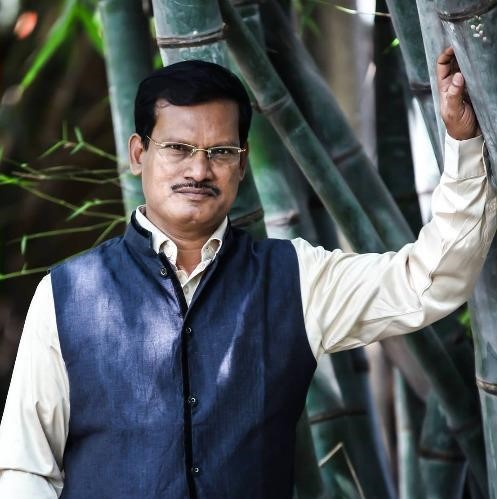 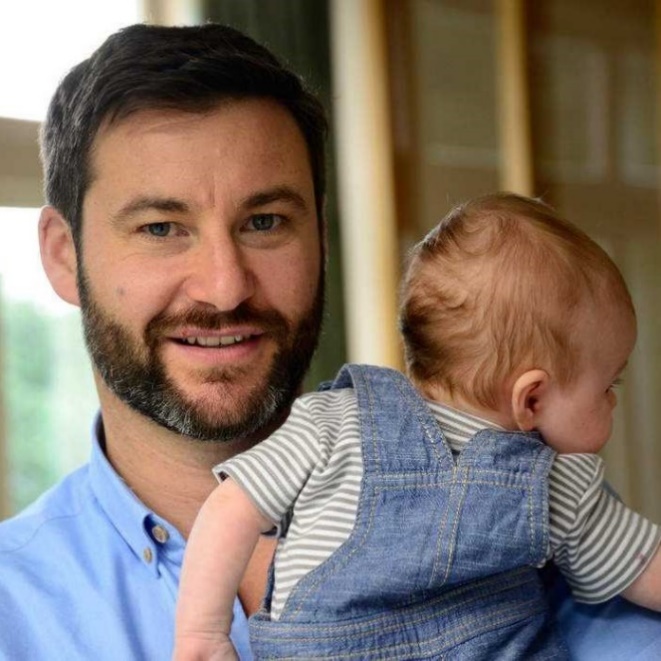 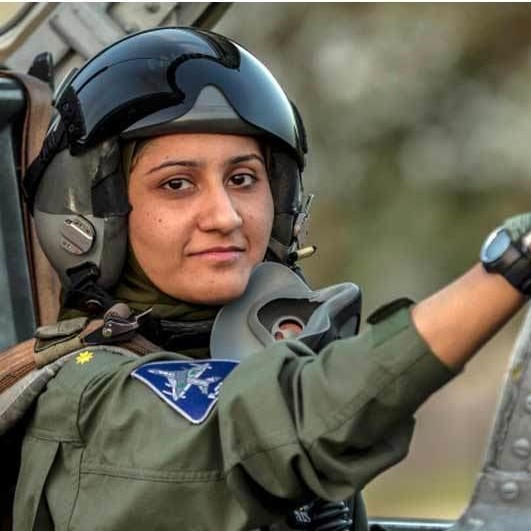 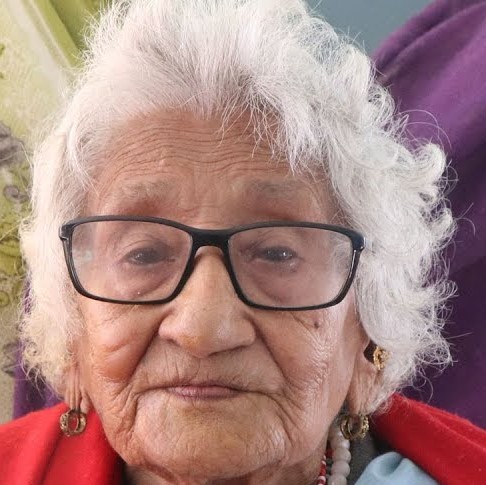 የላቀ ትምህርት 12- የተጋሩ የቤት ውስጥ ሚናዎችና ሀላፊነቶችይህ ትምህርት ለምን አስፈለገ?በመላው ዓለም ፣ በተለያየ ደረጃዎች ፣ ሴቶች በዋነኝነት ለማይከፈልባቸው የቤት ውስጥ ሥራዎች እና እንክብካቤ አሰጣጥ ዋና ተዋናይ ናቸው ፣ ወንዶች በዋነኝነት የሚከፍሉት ለክፍያ ሥራ ወይም ለቤተሰብ ገቢ ናቸው ፡፡ ሴቶች በየቀኑ ከወንዶች የበለጠ የሚሰሩ ሲሆን ይህም በጤንነታቸው እና በማህበረሰቡ ፣ በትምህርታዊ እና በገቢ ማስገኛ ተግባራት ውስጥ ለመሳተፍ የሚያስችላቸውን ጊዜ የሚነካ ነው ፡፡ ዓለም አቀፍ የሠራተኛ ቢሮ (አይ.ኤል.ኦ):: 2018. ለወደፊቱ ጨዋ ሥራ እንክብካቤ እና እንክብካቤ ሥራዎችን ይንከባከቡ ፡፡ ጄኔቫ: - (አይ.ኤል.ኦ) ::. በ:www.ilo.org/wcmsp5/groups/public/---dgreports/---dcomm/---publ/documents/publication/wcms_633135.pdf ይገኛል፡፡በተጨማሪም፣ የሴቶች ሥራ አብዛኛውን ጊዜ ተንቀሳቃሽነት እና ተጋላጭነታቸውን የሚገድብ በቤት ውስጥ እና በቤት ውስጥ የተያዘ ነው ፡፡ ይህ ትምህርት ቢ.ስ.ኤ.ዎች ይህ የሥራ ድርሻዎች እና ኃላፊነቶች መከፋፈል በተለያዩ የቤተሰብ አባላት ላይ ምን ያህል ተጽዕኖ እንደሚያሳድር እና የባህሪ ለውጥን ሲያመቻቹ በርካታ ነገሮችን እንዴት ከግምት ውስጥ ማስገባት እንደሚቻል ይረዳል ፡፡ቅድመ ዝግጅት“ሴቶች በአብዛኛው የሚያደርጓቸው…” እና “ወንዶች ብዙውን ጊዜ የሚያደርጉት…” የሚል ርዕስ ያላቸውን ሁለት ፍሊፕ ቻርቶችን ያዘጋጁ ፡፡ለስኪቱ የሚያስፈልጉትን መደገፊያዎች (ትራስ / የታጠፈ ብርድልብስ እና ባልዲ / የውሃ ቆርቆሮ) ያግኙ ፡፡ በቤት ውስጥ ሥራ ላይ የሴቶች ሸክም እና በቤተሰብ ውስጥ ሥራን የሚጋሩ ባለትዳሮች በአከባቢው አግባብነት ያላቸውን ምሳሌዎች ይሰብስቡ በተግባር 2ከዚህ ትምህርት በፊት በተግባር 4 ውስጥ የሚጫወተውን ሚና ለማሳየት ሁለት ፈቃደኛ ሠራተኞችን (በተለይም አንድ ወንድ እና አንዲት ሴት) መለየት ፡፡ተግባራት1. ማሟሟቂያ እንቅስቃሴ (10 ደቂቃ)   1ሀ. ለሰልጣኞች በቤት ውስጥ እና በማህበረሰቡ ውስጥ የዕለት ተዕለት እንቅስቃሴዎች እንደሚወያዩ ለሰልጣኞች ያስረዱ ፡፡1ለ. ከሰልጣኞች መካከል አንዲት ሴት ፈቃደኛ ሠራተኛን ይጠይቁ ፡፡ ወንድ ናት ብላ እንድትገምት (ለምሳሌ ፣ ከቤተሰቧ የሆነ ሰው ፣ ለምሳሌ ባል ፣ አባት ወይም ወንድም) ፡፡ የ “እኔ” መግለጫዎችን በመጠቀም የዚያ ሰው የተለመደ ደረጃ በደረጃ እንዲገለፅ ጠይቋት (ለምሳሌ ፣ “ከቀኑ 6 ሰዓት ላይ ከእንቅልፌ ተነስቼ ወደ መጸዳጃ ቤት እሄዳለሁ ፡፡ ከዚያም ባለቤቴ ያሞቀችውን የውሃ ማሰሮ በመጠቀም ታጠብኩ ፡፡ ከዚያ እኔ… ”) ፡፡ ፈቃደኛ ሠራተኛ “እኔ” የሚሉትን መግለጫዎች እንዲጠቀም ያበረታቱ ፣ ምክንያቱም ይህ ሳቅ ስለሚያስከትሉ ሰልጣኞች ዘና እንዲሉ ይረዳቸዋል ፡፡ ፈቃደኛ ሠራተኛ ከጨረሰ በኋላ አመስግኗት ና እንድትቀመጥ ጠይቋት።1ሐ. ቀጥሎም ፣ እርሱ ከቤተሰቡ (እናቱ ፣ ሚስቱ ፣ እህቱ) ሴት እንደሆነች በማሰብ ተመሳሳይ መልመጃ እንዲሠራ አንድ ወንድ ፈቃደኛ ይጠይቁ ፡፡ የ “እኔ”መግለጫዎችን በመጠቀም የዚያች ሴት ምሳሌ የሆነ የደረጃ-በደረጃ መግለጫ እንዲሰጥ ይጠይቁት (ለምሳሌ ፣ “ከቀኑ 5 ሰዓት ላይ ነው ፣ እና ለባለቤቴ ገላው  ለማሞቅ ውሃ እሰበስባለሁ) ፡፡ ከዚያ ወደ ዶሮ ኮፍያ ሄጄ እንቁላል እሰበስባለሁ ፣ ከዚያ እኔ… ”) ፡፡ ፈቃደኛ ሠራተኛ ከጨረሰ በኋላ አመስግነው እሱ እንዲቀመጥ ይጠይቁት።1መ. የሥልጠናው ሰልጣኞች ሁሉም ወንዶች ወይም ሴቶች ከሆኑ አንድ በጎ ፈቃደኝ በሴቶች ቀን ውስጥ የሆነውን ነገር በደረጃ በደረጃ እንዲያካፍልዎት ይጠይቁ እና አንድ በጎ ፈቃደኝነት በአወንዶች ሰው ቀን ውስጥ የሆነውን ነገር እንዲያካፍል ይጠይቁ ፡፡1ሠ. በዚህ እንቅስቃሴ ውስጥ ወንድ እና ሴት ቀኖቻቸውን እንዴት እንዳሳለፉ የተገነዘቡትን ሰልጣኞች ጠይቃቸው ፡፡ በዚህ ውክልና ይስማማሉ / አይስማሙም? የሚቀይሩ ወይም ማከል የሚፈልጉት ነገር አለ? በዚህ ትምህርት ወቅት ፣ በቤተሰብ ውስጥ ስላለው ሚና እና ኃላፊነቶች እንነጋገራለን ፡፡2. የቤትን እና የማኅበረሰብ ሚናዎችን እና ኃላፊነቶችን መረዳትን (ከ 45 ደቂቃዎች እስከ 1 ሰዓት)2ሀ. ከተፈለገ: - ጊዜ ካለ እና እርስዎ (ፕሮጄክትር) ካለዎት አጭር ቪዲዮን እንደ መግቢያ ያሳዩ-የማይቻል ህልም (www.youtube.com/watch?v=t2JBPBIFR2Y&frags=pl%2Cwn)፡፡2ለ. በክፍል ፊት ለፊት ባለው ግድግዳ ላይ “ሴቶች በአብዛኛው የሚያደርጓቸው…” እና “ወንዶች በአብዛኛው የሚያደርጓቸው…” የሚል ርዕስ ያላቸውን ሁለቱን በፍሊፕ ቻርት ይንጠለጠሉ ፡፡ እያንዳንዱሰልጣኝ ሴቶች በብዛት የሚያደርጉትን እና ወንዶች አብዛኛውን ጊዜ የሚያደርጉትን አንድ ተግባር መፃፍ እንዳለባቸው ያስረዱ ፡፡ ቀደም ሲል የተጻፈ እንቅስቃሴን ላለመድገም ሰልጣኞች ይጠይቁ ፡፡ “በብዛት” ለመጻፍ  ምክንያቱ ልዩ ሳይሆን ልዩ የሆነውን ለመወያየት ስለሞከርን እንደሆነ ያስረዱ ፡፡ ሰልጣኞች ከቤተሰብ ሥራዎች ፣ ከማህበረሰብ ሥራ ፣ ከእርሻ ፣ ከውኃ አቅርቦት ፣ ከውኃ አቅርቦት ፣ ከ ጽዳት እና ከመዝናኛ / መዝናኛ ጋር የተዛመዱ ተግባሮችን እንዲያስቡ ያበረታቷቸው ፡፡ እያንዳንዱ ሰልጣኝ በእያንዳንዱ ፍሊፕ ቻርቶዎች ላይ እንዲጽፍ እድል ይስጡት ፡፡ ማሳሰቢያ-ሰልጣኞች ወደ ትናንሽ ቡድኖች እንዲገቡ እና “ወንዶች በአብዛኛው የሚያደርጓቸውን” እና “ሴቶች አብዛኛውን ጊዜ የሚያደርጉትን እንቅስቃሴ” እንዲወስዱ ማድረግ ይችላሉ ፡፡ በዚህ መላመድ ውስጥ አስተባባሪው በፍሊፕ ቻርቶዎች ላይ ዝርዝር መፃፍ ይችላል።2ሐ. ሁሉም ሰው ከጭረሰ በኋላ ዝርዝሩን ይመልከቱ እና የጎደለውን ማንኛውንም ሚና ያክሉ (ለምሳሌ ፣ ሰልጣኞች በዋነኝነት በቤተሰብ ሚና ላይ ካተኮሩ የማህበረሰብ ሚናዎችን ማከል ሊኖርብዎት ይችላል) ፡፡ አራት ዓይነት የሥርዓተ-ጾታ ሚናዎች እንዳሏቸው ለሰልጣኞች ያስረዱ-ምርታማ ፣ መራባት ፣ የማህበረሰብ አስተዳደር እና የማህበረሰብ የፖለቲካ ሚናዎች ፡፡2መ. የሚከተሉትን ሚናዎች አብራራ ፡፡ ካብራሩ በኋላ የእያንዳንዳቸውን ሚና ምሳሌዎች እንዲያጋሩ ተሳታፊዎችን ይጠይቁ ፡፡ምርታማ ሚናዎች-እነዚህ በጥሬ ገንዘብ ወይም በእንደዚህ ዓይነት ፣ በምርት ፣ በንግድ እና በሠራተኛ ደመወዝ በመሳሰሉት ለክፍያ ወንዶችና ሴቶች የሚከናወኑ ናቸው ፡፡ እነዚህ እንቅስቃሴዎች ብዙውን ጊዜ ይበልጥ የሚታዩ ስለሆኑ ገቢ የሚያገኙ በመሆናቸው ብዙውን ጊዜ እንደ አስፈላጊ ይታያሉ ፡፡ ብዙ ሰዎች ወንዶች ውጤታማ እና ውጤታማ ሚናዎችን መምራት አለባቸው ብለው ያስባሉ ፡፡የመራቢያ ሚና-እነዚህ ተግባራት እንደ ጽዳት ፣ ምግብ ማብሰል ፣ ልጆችን እና አዛውንትን መንከባከብ እና መውለድን የመሳሰሉ የቤት ውስጥ ተግባራትን ያጠቃልላል ፡፡ እነዚህ ተግባራት ብዙውን ጊዜ ገቢ የማያገኙ ስላሆኑ ውጤታማ ሚና አይሰጣቸውም ፡፡ በአጠቃላይ ፣ በቤተሰብ ውስጥ ያሉ ሴቶች የመራቢያ ሥራን ያካሂዳሉ ፡፡ ሆኖም ልጅ ከመውለድና ከማጥባት በተጨማሪ ሌሎች ሥራዎች ሁሉ በወንዶች ሊጠናቀቁ የሚችሉ ናቸው ፡፡የማኅበረሰብ አስተዳደር ሚናዎች-እነዚህ ለማህበረሰቡ ጥቅም የሚሠሩ ናቸው ፡፡ እነሱ በአደጋ ጊዜ ፣ ​​በወሊድ ፣ በሠርግ እና በሞት ጊዜ እርዳታ መስጠትን ፣ እንዲሁም አስፈላጊ ለሆኑ የግንባታ ሥራዎች የጉልበት ሥራ መስጠትን ፣ አስፈላጊ ሕዝባዊ ሀብቶችን ለመጠገን እና ለማቆየት እንዲሁም በሃይማኖታዊ ወይም ባህላዊ እንቅስቃሴዎች ውስጥ ንቁ ተሳትፎን ያካትታሉ ፡፡ እነዚህ እንቅስቃሴዎች የግድ የገንዘብ ጥቅም ወይም ብዙ ክብርን አያስገኙም ፡፡ ወንዶች እና ሴቶች በተለምዶ ሁለቱም በማህበረሰብ አስተዳደር ሚናዎች ውስጥ ይሳተፋሉ ፡፡የማህበረሰብ የፖለቲካ ሚናዎች-እነዚህ ሚናዎች የአካባቢውን መንግስት እና የፖለቲካ እንቅስቃሴዎችን ፣ ሀብቶችን እና እድሎችን ማከፋፈል እና ለማህበረሰቡ ጥቅም የፕሮጄክቶችን እና ዝግጅቶችን መምራት ያካትታሉ (ለምሳሌ የውሃ ኮሚቴ አመራሮች ወይም የመንደሮች አለቆች) ፡፡ እነዚህ ተግባራት ቀጥተኛ ኢኮኖሚያዊ ጠቀሜታ ባያስገኙም ማክበርንና የፖለቲካ ዕድሎችን ይሰጣሉ ፡፡22 የሥርዓተ-ፆታ ትንተና እና እቅድ ማዕቀፍ የተገነባው በዓለም አቀፍ የሠራተኛ ጽ / ቤት ድረ-ገጽ ላይ ፅንሰ-ሀሳቦችን ከሚያብራሩት ካሮላይን ሞሰር ሥራ ነው ፡፡: www.ilo.org/public/english/region/asro/mdtmanila/training/unit1/groles.htm. እነዚህ ሚናዎች ወደ ብሔራዊ ፖለቲካ ለመግባት እድሉንም ሊያቀርቡ ይችላሉ ፡፡ ወንዶች በተለይ ከሴቶች ይልቅ በእነዚህ ሚናዎች የበለጠ ይሳተፋሉ ፡፡2ሠ. ከዚህ ውይይት በኋላ ፣ ሴቶች እና ወንዶች አብዛኛውን ጊዜ የሚያደርጓቸውን እንቅስቃሴዎች ዝርዝር ይመልከቱ ፡፡ ከእያንዳንዱ እንቅስቃሴ ቀጥሎ ያሉትን ጅማሬዎች በመጻፍ እያንዳንዱን እንቅስቃሴ ፍሬያማ (ፐ) ፣ መራባት (አር) ፣ የማህበረሰብ አስተዳደር (ሲ .ኤም) ፣ ወይም የህብረተሰቡ የፖለቲካ (ሲ.ፒ.) ወይም የማህበረሰብ ፖለቲካዊ (ሲ.ፒ.) እንደሆነ ምልክት በማድረግ ሰልጣኞች መልሶቹን በመጥራት ምልክት ያድርጉ ፡፡2ረ. ሰልጣኞች ጥያቄዎችን እንዲጠይቁ እና አስፈላጊ ከሆነ ተጨማሪ ምሳሌዎችን እንዲያቀርቡ ይፍቀዱላቸው።2ሰ. በአካባቢያቸው ያሉትን የተለያዩ ሚናዎች መረዳቱ ለምን አስፈላጊ እንደሆነ ሰልጣኞችን ይጠይቁ ፡፡ (መልሶችን ሊያካትት ይችላል-ሚናዎች በማህበረሰባችን ውስጥ የተለያዩ ክብደቶችን እና ሀይልን ስለሚይዙ ይህ መረዳቱ አስፈላጊ ነው፡፡ይህ ከማህበረሰቡ አባላት ጋር በምንገናኝበት እና የባህሪ ለውጥ ለማመቻቸት ላይ ተጽዕኖ ሊኖረው ይችላል ፡፡) ከሚቀጥለው እንቅስቃሴ በኋላ እንደሚወያዩ ለሰልጣኞች ያስተውሉ ፡፡ እነዚህን የሥርዓተ-ጾታ ሚናዎችን ፣ ደንቦችን ፣ እና የኃይል አሠራሮችን በመፈተን ረገድ እንደ ቢ.ስ.ኤ.ዎች ሚና ነው ፡፡3. የቤት ውስጥ ሚናዎችን እና የኃላፊነት ደረጃዎችን ማወዳደር (1 ሰዓት)3ሀ. ሰልጣኞችን በ5-6 ሰዎች ቡድን ይከፋፍሉ ፡፡ የእያንዳንዱን ተካፋዮች በመመረያ ጽሑፍ 12-1 - የቤት ውስጥ ሚናዎች እና ኃላፊነቶች ለእያንዳንዱ ሰልጣኝ ቅጅ ያስተላልፉ። ይህ መልመጃ በአባሎቻቸው ውስጥ ስለ የቤት ውስጥ ሚናዎችና ኃላፊነቶች እንዲያስቡ እና የተለያዩ የቤተሰብ አባላት ምን ያህል እንደሚሰሩ እንዲያስቡ ለማድረግ ለሰልጣኞች ያስረዱ ፡፡ የሥራ ድርሻዎችን ዝርዝር ለማንበብ 20 ደቂቃዎች ይኖራቸዋል ፣ እና ለእያንዳንዱ ፣ ገበታውን በአንድ ላይ ይሞላሉ ፡፡3ለ. ቡድኑን በአካባቢያቸው ውስጥ እያንዳንዱን ተግባር (ወንድ ወይም ሴት) ማን እንደሚሠራ እንዲያስቡ ይጠይቁ ፡፡ ከፈለጉም ቡድኖች በቤተሰብ ውስጥ ያለውን ድርሻ በመፃፍ (ለምሳሌ ፣ አማት ፣ አባት ፣ ወዘተ) ከወንዶች / ሴቶች የበለጠ መለየት ይችላሉ ነገር ግን የግለሰውን ጾታ እንዲገነዘቡም ይጠይቋቸዋል ፡፡ የተዘረዘሩት ተግባራት / ሚናዎች ሀሳቦች እንደሆኑ ያስረዱ ፡፡ ሰልጣኞች ተግባሮቹን ማከል ፣ ማስወገድ ወይም መለወጥ ይችላሉ ፡፡ ይህን ሠንጠረዥ ሲያዘጋጁ በዋናነት ከግብርና እና ከውኃ አቅርቦት ጋር በተያያዙ ሥራዎች ላይ እንዲያተኩሩ ይጠይቋቸው ፡፡3ሐ.  ከ 20 ደቂቃዎች በኋላ ሰልጣኞችን አንድ ላይ ያምጡ ፡፡ ለክፍል 1 “ሀላፊነት” ፣ “ጊዜ” እና “ድግግሞሽ” አምዶች እንዲመለከቱ ሰልጣኞችን ይጠይቁ ፡፡ በክፍል 1 ውስጥ ለ “ሀላፊነት” ያዩ አዝማሚያዎች ነበሩ? ለ “ጊዜ” ወይም “ድግግሞሽ” አምዶች እንዴት ይሆናሉ? ሰልጣኞች መረጃ እንዲያጋሩ ጊዜ ይስቸው ፣ እና ማንኛውም ቡድን የተለያዩ መልሶች እንዳሉት ይመልከቱ።3መ. በእነዚህ ክፍሎች ለ “ኃላፊነት” ፣ “ለገቢ ማስገኛ” ወይም “ጊዜ” ምን ዓይነት አዝማሚያዎችን ያስተውላሉ?3ሠ. በውይይት ውስጥ ካልወጣ ክፍል 1 ሴቶች ከወንዶች ይልቅ በየቀኑ በቤት ውስጥ ብዙ ተግባራትን የሚፈጽሙ መሆናቸውን እንደሚያመለክቱ ለተሳታፊዎች ልብ ይበሉ ፡፡ ክፍል 2 እና 3 እንደሚያሳዩት ወንዶች ለእረፍትና ለመዝናናት ፣ ለግል ልማት ፣ ለአቅም ግንባታ ፣ ለኔትዎርክ እና ለመረጃ ተደራሽነት ዕድላቸው ከፍተኛ መሆኑን ያሳያሉ ፡፡ በዓለም ዙሪያ ሴቶች ብዙ ያልተከፈለ እንክብካቤን እንደሚሰሩ ያስረዱ ፡፡ የደመወዝ እና ያልተከፈለ ሥራ ከተጣመሩ ፣ ሴቶች በሁሉም ሀገር ማለት ይቻላል በየቀኑ ከወንዶች ረዘም ያለ ሰዓት ይሰራሉ ​​፡፡3ረ. በሚቀጥሉት ጥያቄዎች ከሰልጣኞች ጋር ውይይት ያካሄድ ፡፡ወንዶች በተለይም ከኔትወርክ ፣ ከማኅበራዊ ኑሮ እና ከግል ልማት አንፃር ወንዶች ብዙ ዕድሎችን የሚያገኙት ለምንድን ነው?(መልሶቹ ሊያካትቱ ይችላሉ-ማህበራዊ ደንቦችን ፣ እና የወንድ ግዥ ና የበላይነት   የወንዶችን ጊዜ እና ከሴቶች የበለጠ ልምድን ይመለከታሉ።)ይህ እንደ ቢ.ስ.ኤ ስራዎ ላይ ተጽዕኖ ያሳድራል? ከሆነ ፣ እንዴት?(መልሶችን ሊያካትት ይችላል-ወንዶች ለሥልጠና የበለጠ ጊዜ አላቸው ፣ ወንዶች በአመራር ቦታ ላይ ናቸው ፣ ስለዚህ እኛ ብዙውን ጊዜ የምንሳተፈው እኛ ነን ፡፡)እንደ ቢ.ስ.ኤ: እነዚህን መስፈርቶች በማስተዋወቅ እና ለሴቶች የበለጠ ዕድሎችን ለማጎልበት እንደ ሚናዎ ምን ይመለከቱታል?(መልሱ ሊያካትት ይችላል-ሴቶችን ወደ ስልጠናዎች መጋበዝ ፣ በስልጠና ወቅት የሕፃናትን እንክብካቤ ማረጋገጥ ፤ የወንዶችና የሴቶች ፍላጎቶች እና ፍላጎቶች ከግምት ውስጥ ማስገባት ፤ የክትትል መረጃዎችን በጾታ መሰብሰብ ፤ እንዲሁም ሴቶች ለወንዶች ምቹ እና  ደህና በሆነ ጊዜ እና ቦታ ላይ እንቅስቃሴዎችን ይያዙ ፡፡) እነዚህን እንቅስቃሴዎች ሲያስተዋውቁ ምንም ዓይነት ጉዳት እንዳያደርስባቸው መጠንቀቅ አለባቸው ፡፡ ለምሳሌ ፣ የሴቶችን የጉልበት ሸክም ለመጨመር ወይም በሥርዓተ-ጾታላይ የተመሠረተ አመጽ የመያዝ እድልን ከፍ ለማድረግ አይፈልጉም።3ሰ. ቢ.ስ.ኤ.ዎች የሥርዓተ-ጾታ እኩልነትን በማስፋፋት ፣ ከማህበረሰብ አባላት ጋር በሚገናኙበት ሁኔታ ፣ ለሴቶች በተግባሮች ውስጥ ቦታን ለመፍጠር ፣ እና የማህበረሰብ ውይይትን ለማመቻቸት ወሳኝ ሚና እንዳላቸው አብራራ ፡፡ የአካባቢ ጽዳትና የግል ንፅህና ኮሚቴዎች የዋና ጽዳታቸውን እና የእርሻ ሥራዎቻቸውን ሲይዙ የሥርዓተ-ጾታ  እኩልነትን ከፍ ለማድረግ ብዙ ሀብቶችን እና መመሪያ ቁሳቁሶችን ሊጠቀሙባቸው እንደሚችሉ ልብ ይበሉ ፡፡ ለምሳሌ:በፕላን ኢንተርናሽናል አውስትራሊያ እና በ ፕላን ቪትናም የተገነባው የሥርዓተ-ጾታ እና ጽዳት መሣሪያ (2014) ተጠቃሚዎች በተመቻቸ የማህበረሰብ ውይይት አማካይነት በወንዶችና በሴቶች መካከል ያላቸውን ግንኙነት ለመመርመር እና ለመቆጣጠር ይረዳል ፡፡የ ኤሰ.ኤለ.ት.ሥ. የእውቀት ማዕከል የሥርዓተ-ጾታ እኩልነትን የሚያበረታቱ የጽዳት መርሃግብሮችን ለመተግበር ለሚፈልጉ ባለሙያዎች ምክር ይሰጣል ፡፡የ ከር ዓለም አቀፍ ማህበራዊ ትንተና እና የድርጊት መሣሪያ ስብስብ እና ከር የኢትዮጵያ የምግብ እና የአመጋገብ ደህንነት ስሪቶች ቢ.ኤሰ.ኤ.ዎች በግብርና እና በምግብ እና በምግብ ደህንነት መርሃግብር ውስጥ  ሥርዓተ-ጾታን እና ማህበራዊ መደበኛ መሰናክሎችን ለመቀየር አሳታፊ መሳሪያዎችን እንዲጠቀሙ ይረዱታል ፡፡3ሸ. የሥርዓተ-ጾታ እኩልነትን የሚያስተዋውቅ ግብርና ወይም የጽዳት እንቅስቃሴዎችን ለመንደፍ ማንኛውም ተሳታፊዎች እነዚህን ሀብቶች ወይም ሌሎች የተጠቀሙ መሆናቸውን ይጠይቁ ፡፡ እነዚህ ተግባራት ከተለመዱት ለዉሃ ንጽህና አጠባበቅ(ዋሽ)ወይም ከእርሻ እንቅስቃሴዎች የተለዩ የሆኑት እንዴት ነበር? ስለተካፈሉ ሰልጣኞችን ያመሰግናሉ እና ማንም ተጨማሪ ጥያቄዎች ካሉዎት ይጠይቁ።3ቀ. ቪዲዮው በተግባሩ 2ሀ ውስጥ ከታየ ቪዲዮውን ሲመለከቱ ስለ የሥራ ክፍፍል ምን እንደተሰማቸው ሰልጣኞችን ጠይቁ ፡፡ ሰልጣኞች ለሰጡት መልስ ያመሰግናሉ ፣ እና በቅርቡ ወንዶችና ሴቶች የቤት ውስጥ ሥራችን እንዲጋሩ ለመርዳት ስልቶችን እንደሚወያዩ ልብ ይበሉ ፡፡4. የቤት ውስጥ ሚናዎች እና ኃላፊነቶች መጋራት (20 ደቂቃ)4ሀ. ወደፊት እንዲመጣ ለሚጫወቱት ሚና ለይተው ያሳውቃቸውን ሁለቱን በጎ ፈቃደኞች ይጠይቁ ፡፡ ለእያንዳንዱ  ፈቃደኛ ለታተመ  የመመረያ ጽሑፍ 12-2  ሚናዎች ይጫወቱ ቅጂዎች ይስጣቸው። የሳኒ (ባል) ሚና ለወንድ በጎ ፈቃደኛው እና ራቢ (ሚስት) ለሴት በጎ ፈቃደኝነት ይመድቡ ፡፡ ለመያዣው የውሃ ማጠራቀሚያ  የሚጠቀሙበት አንድ ነገር ያስፈልግዎታል ፡፡ አስተባባሪው የ “ተራኪውን” ሚና መጫወት ይችላል ወይም ሌላ ሰልጣኝ ሊጫወት ይችላል ፡፡4ለ. ሰልጣኞች የተጫወተውን ሚና ከተመለከቱ በኋላ የሚከተሉትን ጥያቄዎች ይጠይቁ-በራቢ እና በሳኒ ቤተሰቦች ውስጥ ስለሥርዓተ-ጾታ ሚናዎች ምን አስተውለዋል?(መልሱ ሊያካትት ይችላል-ሴቶች ውሃ መሸከም እና ማብሰል ነበረባቸው ፣ ወንዶች እና ወንዶች በእርሻ ውስጥ መሥራት ነበረባቸው ፡፡)በአጠቃላይ በቤተሰብ ውስጥ ወንዶችና ሴቶች (በሥርዓተ-ጾታ ላይ በመመርኮዝ) ሊጋሩ የሚችሉት የትኞቹ ሚናዎች ናቸው (በጾታ ላይ የተመሠረተ)?(መልሶች የሚከተሉትን ሊያካትቱ ይችላሉ-ልጅ መውለድ ሊጋራ አይችልም ፣ ውሃ መሸከምም ሊጋራ ይችላል ፡፡)4ሐ. የቢ.ስ.ኤ.ዎች ከጾታ ይልቅ ከሥርዓተ-ጾታ የሥራ ጫና ማጤን እንዲችሉ ወንዶቹና ሴቶቹ እንዲካፈሉ ለማገዝ እንደ አንድ ዘዴ አንፃር ስለ ሥራ እንዲመለከቱ የማህበረሰብ አባላትን መጠየቅ እንደሚችሉ አብራራላቸው ፡፡ የአካባቢውን ምሳሌዎች መጠቀማችን ሰዎችን የበለጠ ያነሳሳቸዋል ፡፡ ይህንን ስትራቴጂ በተግባር ሚና ላይ ሲውል ተመልክተው እንደሆነ ተሳታፊዎችን ይጠይቁ ፡፡ (መልሱ ሊያካትት ይችላል-ራቢ ሌሎች የተለወጡ ባሕሎችን ሲጠቅስ ፣ ውሃውን የት እንደምታገኝም ፡፡)4መ.  ለሰጥዋቸው ሃሳቦች ሰልጣኞችን ያመስግኑና በሚና-መጫወት ላይ ሌላ ሃሳብ ካላቾው ይጠይቁ፡፡ 5. ሚና-መጫወት (40 ደቂቃዎች)5ሀ. ሰልጣኞችን በሦስት ቡድን ይከፋፍሏቸው እና የመመርያ ጽሑፍ 12 - 3-ሚና-ጨዋታ ልምምድ ፡፡ እያንዳንዱን ቡድን አባል ገጸ-ባህሪን እንዲመርጡ እና በትናንሽ ቡድኖቻቸው ውስጥ የሚጫወተውን ሚና እንዲሰሩ ይጠይቁ ፡፡ በአማራጭነት የሚጫወተውን ሚና ለትልቁ ቡድን ለማቅረብ ሶስት ፈቃደኛ ሰዎችን ይምረጡ ፡፡5ለ. ከ 10 ደቂቃዎች በኋላ ሰልጣኞችን ወደ አንድ የቡድን ውይይት ይመልሱ ፡፡ የሚከተሉትን ጥያቄዎች ይጠይቁ-መረጃውን / ስልጠናውን የተቀበለው ማነው?ለዚያ መረጃ / ስልጠና በጣም የተጠቀሙበት ማነው?ክሌር ሙሉ ሥልጠናውን ለመከታተል ያልቻለችው ለምንድን ነው?በዚህ ጉዳይ ላይ የባህሪ ለውጥ እጥረት ዋና መንስኤ ምን ነበር (ጸረ-ተባይ ማድረጉ እና ተግባራዊ ማድረግ)?የቢ.ሲ.ኤ. ሚና ምን ነበር? መፍትሔዎቹን ያወጣው ማነው?ቢ.ሲ.ኤ. ለሁሉም ችግሮች ሁሉ መፍትሄዎች ሊኖረው ይገባል?5ሐ. የቤት ስራ ክፍፍል በቀጥታ ከእድገት መርሃግብሮች ውጤቶች ጋር የተቆራኘ መሆኑን ለሰልጣኞች ያስገንዝቡ (በዚህ ሁኔታ ፣ የግበርና ስራ) ፡፡ በምሳሌው ላይ በ.ሲ.ኤ. በክሌር በውይይቱ ውስጥ እንዲሳተፍ ለማበረታታት የተወሰኑ ዘዴዎችን ተጠቅሟል። በ.ሲ.ኤ. ምን ዓይነት ዘዴዎችን እንደተጠቀሙ ያስተዋሉትን ሰልጣኞች እንዲያጋሩ ይጠይቁ። መልሶች የሚከተሉትን ሊያካትት ይችላልሻይ ለመጠጣት ፈቃደኛ አለመሆን ፣ ነገር ግን ክሌር እንድትቆይ በመጠየቅ በውይይቱ ለመሳተፍ ጊዜዋን በመስጠት ፡፡ማርታን እና ክሌር የሚያሳስቧቸውን ነገሮች በተመለከተ ማዳመጥ።መፍትሄዎችን ለማግኘት ሀላፊነቱን መውሰድ አለመሆኑ ፣ ነገር ግን ባልና ሚስቱ የራሳቸውን መፍትሄ እንዲፈልጉ ማበረታታት ፡፡በስልጠናው ውስጥ የሁለቱም ባልና ሚስት አስፈላጊነት ላይ ትኩረት በማድረግ ፡፡5መ. በ.ሲ.ኤ.ዎች  ይህንን ዕውቀት ለሥራቸው እንዴት ሊተገበሩ እንደሚችሉ ተወያይ ፡፡ ለምሳሌ ፣ መርሃግብሩ የጎልማሳ ሴቶች እና ወንዶች ከአስተማማኝው ምንጭ የመጠጥ ውሃ ለመሰብሰብ የሚያበረታታ ከሆነ ፣በ.ሲ.ኤ. እንደሚከተሉት ያሉ ጥያቄዎችን ሊጠይቁ ይችላሉበተለምዶ በቤት ውስጥ ውሃን የሚሰበስበው ማነው?በጣም ደህና እና ጥበቃ የሚደረግለት ምንጭ የትነው የሚገኝው?ቤተሰቡ ጥበቃ ካለው ምንጭ ውሃ የማይሰበስበው ለምንድን ነው?ባለው ርቀት እና ጊዜ ምክንያት ነውን?እነዚህ ምክንያቶች በቤተሰብ ውስጥ እንዴት መፍትሄ ያገኛሉ?5ሠ. ወይም አንድ ፕሮግራም ገበሬዎች ጨዋማ-ቻይ-ዘሮችን በየወቅቱ እንዲተክሉ የሚያበረታታ ከሆነ ፣ ቢ.ስ.ኤ. እንደሚከተሉት ያሉ ጥያቄዎችን ሊጠይቅ ይችላል-በጨው-መቻቻል ዘሮችን እንዴት መጠቀም እንደሚቻል ስልጠና በቤቱ ውስጥ ማነው?አብዛኛውን ተክል  የተከለ ማን ነው?ዘሮችን የሚያገኙት እንዴት ነው?ገበያ ከሆነ ወደ ገበያው የሚሄደው ማነው?6. መጠቃለያ (5 ደቂቃዎች)6ሀ. የሚከተሉትን ሰልጣኞች በመጠየቅ ትምህርቱን ጨርስ: -ከዚህ በላይ ላለው መረጃ መልሶች ማወቁ በ.ሲ.ኤ. የባህሪ ለውጥ ለማምጣት እንዲደራደር የሚረዳው እንዴት ነው?ለማወቅ የሚረዳ ተጨማሪ መረጃዎች አሉ?መመረያ ጽሑፍ 12-1: የቤት ውስጥ ሚናዎች እና ሀላፊነቶችመመረያ ጽሑፍ 12-2 - ሚና መጨዋታትረካ- ሳኒ እና ባለቤቱ ራቢ ከወንድ ልጆቻቸው ከሊኖኖ (ዕድሜ 12) እና ከባካር (9 ዓመታቸው) ጋር በተራራማ መንደር አብረው ይኖራሉ ፡፡ ራቢ በየቀኑ ለቤተሰቡ ውሃ ለማምጣት ወደ ጉድጓዱ ትሄዳልች ፡፡ሳኒ-ራቢ! ራቢ! የት ነሽ? የምሳ ሰዓት ነው ፣ እና እርቦኛል ፡፡ትረካ- ሳኒ በቤቱ ዙሪያ ይመለከትና  ሚስቱ በእቃ ውሃ ይዛ ከውሃ ጉድጓዱ   እየተመለሰች ያገኛታል  ፡፡ሳኒ-ምሳዬ ለምን አልተዝጋጀም?  ጠዋቱን ሙሉ   በርትቼ እየሠራሁ እንደነበረ ታውቃላችሁ። እኔ የሚያስፈልገውን ነገር አሟላለሁ፣  እናም የምጠይቀው ምግቦቼ በሰዓቱ እንዲዘጋጁ ብቻ ነው ፡፡ ጠዋቱን ሙሉ ምን ስትሰሪ ነበር ?ራቢ- አዝናለሁ ፣ ግን ዛሬ ውሃ ማውጫው ጋር  ረዥም መስመር ነበር ፣ እናም ውሃ ለመቅዳት ከወትሮው የበለጠ ጊዜ ፈጅቷል ፡፡ሳኒ- ለወደፊቱ የተሻለ እቅድ ማውጣት ያስፈልግሻል  ፡፡ እኔ አሁን በመንደሩ የሚራበው ብቸኛው ሰው  ነኝ!ራቢ- እንገዲህ ፣ ሌሎች ቤተሰቦች ውሃ ለመቅዳት የሚረዱ ሴቶች ልጆች አሏቸው እኛ ግን የለንም! ስለዚህ ምግብህን እስከማዘጋጅ ድረስ ታግሰህ መጠበቅ አለብህ ።ሳኒ- ወንዶች ልጆች ብቻ ያሉን መሆኑ  የእኔ ጥፋት አይደለም ፡፡ በእዚያ ልንኮራ ይገባል ፡፡ በተጨማሪም እነሱ በእርሻ ውስጥ ሊረዱኝ ይችላሉ ፡፡ራቢ-ወንዶች ልጆች መሆናቸው  ደስ ይለኛል ግን በቤት ውስጥ እርዳታ እፈልጋለሁ ፡፡ ላሚኖው ውሃ ለማምጣት እድሜው የደረሰና በቂ ጥንካሬ አለው  ብዬ አስባለሁ።ሳኒ-ምን? አንድ ወንድ ልጅ ውሃ ይቀዳል? እንደዛ አይነት ነገር እዚህ አይሰራም ! ባህላችን አይደለም ፡፡ራቢ- ያልተለመደ እንደሆነ አውቃለሁ ፣ ግን ብዙ ባህልዎች ባለፉት ዓመታት ተለውጠዋል ፣ እናም ከእነዚያ ለውጦች ተጠቃሚ ሆነናል። ለምሳሌ ፣ ጉድጓዱ ከመቆፈሩ በፊት ከወንዙ ውሃ አግኝተናል ፡፡ አሁን  የተቅማጥ ታማሚ ቁጥር ቀንሷል። የተወሰነ ለውጥ ማድረጊያ  ጊዜ ነው፡፡ ልጃገረዶች እና ሴቶች ሁሉንም የቤት ውስጥ ሥራ እየሰሩ መቀጠል አይችሉም ፡፡ አዋቂ ወንዶች እና ወንድ ልጆች  መርዳት መጀመር አለባቸው ፡፡ሳኒ-እነዚህ ሁሉ እንግዳ ሀሳቦች ከየት እንደምታገኛቸው አላውቅም ፣ ግን እንደራበኝ  አውቃለሁ ፡፡ራቢ- እንግዲያውስ ፣ እንደገና እንድትራብ  የማትፈልግ ከሆነ ልጆቻችንን  ውሃ መቅዳት  እንዲጀምሩ ልንጠይቃቸው እና ምናልባትም በሌሎች የቤት ውስጥ ሥራዎች እንዲረዱ ልንጠይቃቸው እንችላለን  ብዬ አስባለሁ ፡፡ ለጓደኛዬ ለማያም ወንድ ልጆቿን እንዲረዱ እንድትጠይቅ እነግራትና    ፡፡ በዚያ መንገድ ሁሉም ወንዶች  አብረው መሄድ ይችላሉ ፣ እናም እንግዳ ነገር አይመስልም ፡፡ትረካ-ሳኒ ስለ ራቢ ሀሳብ ጥቂት ያስባል ፡፡ሳኒ-እሺ ፣ እንሞክረውና መስራት አለመስራቱን  እንሞክራለን ፡፡ በሰዓቱ ለመብላት ምንም አደርጋለሁ !መመረያ ጽሑፍ 12 -3 - ሚና-መጨዋታ ለሙከራባህሪይ - አትክልተኞች በአትክልታቸው ውስጥ በቤት ውስጥ የተሰራ ነጭ ሽንኩርት-ቃሪያ ጸረ-ተባይ ለአትክልታቸው። ጸረ-ተባይ መድኃኒት ይጠቀማሉ ፡፡ተዋናዮች- ኖርማን (የአመጋገብ ስርዓት ቢ.ስ.ኤ.፣ ማርቲን (ባል ፣ ገበሬ እና አትክልተኛ) እና ክሌር (ሚስት ፣ የቤት እመቤት እና አትክልተኛ) ፡፡የላቀ ትምህርት 13፡ ለሎችን ለማምቻቸት እና ለማሰልጥን ማቀድ ይህ ትምህርት ለምን አስፈለገ?ይህ ትምህርት ቢ.ስ.ኤ.ን ለወደፊቱ እንቅስቃሴዎች ሊጠቀሙባቸው የሚችሉ መመሪያዎችን እና አብነቶችን በመስጠት ለትምህርት እንቅስቃሴዎች ፣ ወርክሾፖች እና ስልጠና ያላቸውን የእቅድ እና የዝግጅት ክህሎታቸውን እንዲያሻሽሉ ይረዳል ፡፡ይህ ትምህርት ከዓለም ትምህርት ባልደረባዎች ፈቃድ ጋር ተጣጥመው እና ጥቅም ላይ የሚውሉ ሀብቶችን አካቷል (www.globallearningpartners.com) ፡፡ ይህ ትምህርት የሚገነባው ትምህርቱን ከመጀመሩ በፊት ፣በክፍል 4፡ የባህሪ ለውጥ በውጤታማ ማመቻቸት እንዲመቻች ይመከራል ፡፡ቅድመ ዝግጅትየሚከተሉትን ፍሊፕ ቻርት ያዘጋጁ:ለቡድን ሥራ መመሪያኤል.ኤን.አር.ኤ. ምክሮችለአውደ ጥናት ምቹ  ፍሊፕ ቻርት ሠንጠረዥኤ.ቢ.ኦ. ልምምድተግባራት1. ማሟሟቂያ እንቅስቃሴ (15 ደቂቃ)1ሀ. ሰልጣኞች እንዲቆሙ እና አንድ ትልቅ ክብ እንዲመሰርቱ ያድርጉ ፡፡ በሁለት እኩል ቡድኖች ለመከፋፈል እንደ 1 ወይም 2 ለመቁጠር ይጠይቋቸው ፡፡ ቁጥሩ ያልተስተካከለ ከሆነ እያንዳንዱ ሰው አጋር እንዲኖረው አስተባባሪዎች ሊሳተፉ ይችላሉ። 1 ዎቹን ወደ ውጭ የሚመለከት ትንሽ ክብ እንዲሰሩ ይጠይቁ ፡፡ ሁለቱን ወደ ውስጥ በመመልከት ዙሪያቸውን አንድ ትልቅ ክብ እንዲሠሩ ይጠይቁ ፡፡ እያንዳንዱ ሰው አጋር እንዲኖረው እና ሰልጣኞች በሚመች የውይይት ርቀት እንዲቀመጡ ክቦቹን ያስምሩ ፡፡1ለ. ለሰልጣኞች እንዲወያዩ ስለ ማመቻቸት እና ስለ ትምህርት እቅድ ጥያቄ ይምረጡ (ከዚህ በታች ናሙና ጥያቄዎችን ) ፡፡ ሁለቱም ባልደረቦች ለጥያቄው መልስ እንዲሰጡ ተራ በተራ እንዲወስዷቸው ይጠይቋቸውለእያንዳንዱ ጥያቄ ለባልደረባዎቹ ሁለት ደቂቃዎችን ስጡዋቸው ፡፡1ሐ. ከእያንዳንዱ ጥያቄ በኋላ የውጪውን ክብ ሁለት ሰዎች በቀኝ በኩል እንዲያንቀሳቅሱ ይንገሯቸው ስለዚህ በእያንዳንዱ ጊዜ ከሌላው የተለየ ሰው ጋር ይተባበሩ ፡፡ በአማራጭ ሙዚቃ ካለዎት ያጫውቱትና እስኪያቆም ድረስ መንቀሳቀሱን እንዲቀጥሉ ይንገሯቸው ፡፡ ሙዚቃው ሲቆም የሚገጥሟቸው ሁሉ አዲስ አጋራቸው ናቸው ፡፡ አንዴ አዲስ አጋር ካገኙ በኋላ ከመጀመሪያው ጥያቄ ጋር ተመሳሳይ መመሪያዎችን በመከተል ለአጋሮች ለመወያየት አዲስ ጥያቄ ይስጧቸው ፡፡ በጊዜ ላይ በመመስረት ሁለት ወይም ሶስት ጥያቄዎችን ይጠይቁ ፡፡1መ. ሰልጣኞች ወደ አንድ ትልቅ ክብ እንዲሻሻሉ ያድርጉ ፡፡ ጥቂት ሰዎች ስለ እንቅስቃሴው እና ስለተወያዩባቸው ርዕሰ ጉዳዮች ምን እንደተሰማቸው እንዲያጋሩ ይጠይቁ ፡፡2. አመቻች ለመሆን መዝግጅት (10 ደቂቃዎች)2ሀ. በማሟሟቂያ ወቅት እነሱ በሚያመቻቹበት ጊዜ ቀደም ሲል የተጠቀሙባቸውን አንዳንድ መሣሪያዎችን እና ቴክኒኮችን እንዳወያዩ ለሰልጣኞች ያስረዱ ፡፡ እንደ ቢ.ስ.ኤ. እና እንደ አስተባባሪ ሥራቸው ሰልጣኞች አንድ የተለየ ባህሪ ወይም ልምምድ ይለውጡ እንደ ሆነ እንዲወስኑ መርዳት ነው ፡፡ የአስተባባሪው ሥራ ከሰልጣኞች ጋር እንዴት መገናኘት እንዳለባቸው ፣ እጆቻቸውን እስከ ምን ያህል ጊዜ እንደሚያጠቧቸው ከመቀየር ፣ ከማንኛውም ነገር ጋር ሊዛመድ ይችላል ፡፡ እነዚህ ልምዶች ፣ እነሱን ማድረጉ የሚያስከትለውን መዘዝ ለመመርመር ፣ እና ባህሪያቸውን ለመለወጥ አማራጮችን እና እርምጃዎችን ለመመልከት።2ለ. አስተባባሪው ጥያቄዎችን በመጠየቅ ፣ ሰልጣኞችን በማዳመጥ ፣ አንዳንድ መሰናክሎችን በመመርመር ፣ ልምዶቻቸውን እንዲያካፍሉ በማበረታታት እና አማራጭ መፍትሄዎችን በመስጠት የባህሪ ለውጥን በመደራደር ላይ ሊሆኑ ይችላሉ ፡፡ 2ሐ. ውጤታማ አመቻች ለመሆን እንቅስቃሴው በማመቻቸት ወቅት የባህሪ ለውጥን ለመደራደር የበለጠ ውጤታማ መሆን ከመጀመሩ በፊትም የሚወስዷቸው እርምጃዎች እንዳሉ ለሰልጣኞች ያስረዱ ፡፡3. የትምህርት ንድፍ (50 ደቂቃዎች)3ሀ. በቅርብ ጊዜ ውስጥ ሊያመቻቹ የሚችለውን ትምህርት ለመንደፍ ዛሬ አብነት እንደሚጠቀሙ ያስረዱ ፡፡ ለወደፊቱ ስልጠና እና ወርክሾፖች እንዲዘጋጁ ሁሉም ስለ ትምህርት ዲዛይን ፣ ስለ ትምህርት ፍላጎቶች እና ሀብቶች ምዘናዎች (ኤል.ኤን.አር.አ.ዎች)፣ እና ስኬት-ተኮር ዓላማዎች (ኤ.ቢ.ኦ.) እንደሚነጋገሩ ያስረዱ ፣ ሁሉም ለወደፊቱ ስልጠና እና አውደ ጥናት እንዲዘጋጁ ይረዳቸዋል ፡፡ ማሳሰቢያ: ሰልጣኞች ሌሎችን በኤም.ኤም.ኤሰ.ኤ. ላይ ሌሎችን የሚያሠለጥኑ ከሆነ የኤም.ኤም.ኤሰ.ኤ.ትምህርት ንድፍ ለማውጣት አብነቱን ሊጠቀሙ ይችላሉ ፡፡3ለ. ሰልጣኞችን ወደ ጥንድ ይከፋፍሉ ፡፡ እያንዳንዱን ጥንዶች ከፕሮግራማቸው አካባቢ ጋር የሚዛመድ ርዕስ ይመድቡ ፣ ወይም ለተጨማሪ የርዕሰ ሀሳብ ማቅረብ እንደሚችሉ ሰልጣኞችን ይንገሩ ፡፡ ሰልጣኞች ሌሎችን በኤም.ኤም.ኤሰ.ኤ. ላይ ሌሎችን የሚያሠለጥኑ ከሆነ ፣ እያንዳንዱን ጥንድ የኤም.ኤም.ኤሰ.ኤ. ትምህርት ክፍልን ይመድቡ እና ይህንን ለትምህርታቸው እቅድ መሠረት እንዲጠቀሙበት ይጠይቋቸው ፡፡ በቅርብ ጊዜ ውስጥ ለማመቻቸት የ 20 ደቂቃ ትምህርት እያቀዱ መሆናቸውን ያስረዱ ፡፡ማሳሰቢያ-በአጀንዳዎ ላይ በመመስረት ለእያንዳንዱ ትምህርት የሚወስደው ጊዜ ከ15-30 ደቂቃዎችን ማስተካከል ይችላሉ ፡፡3ሐ. ሰልጣኞችን የመመረያ ጽሑፍ 13-1 -የትምህርት ንድፍ እንዲመለከቱ ይጠይቁ ፣ እና 10 ምድቦችን እንዲያነቡ ጥቂት ደቂቃዎች ይስጥዋቸው ፡፡ በአማራጭ ፣ በክብ ውስጥ በመዞር እና ፈቃደኛ የሆኑ እያንዳንዱን ምድብ እና ትርጓሜውን ጮክ ብለው እንዲያነቧቸው ይጠይቁ።3መ. በተመደቡበት ርዕስ ላይ በመመርኮዝ አንድ ትምህርት እያቀዱ እንደሆነ እንዲያስቡ ለሰልጣኞች ይንገሩ ፡፡ በትምህርቱ እቅድ ውስጥ የመጀመሪያው እርምጃ “ለምን” የሚለውን ማስረዳት ነው ፡፡ “ለምን” የሚለውን ወቅታዊ ሁኔታ እና ይህ የሥልጠና ወይም የመማር ዕድል ለምን እንደሚያስፈልግ ያብራራል ፡፡ ለምሳሌ ፣ ቢ.ስ.ኤ.ዎች የማህበረሰብ አባላትን በአክብሮት የማይይዙ ከሆነ አክብሮት በመገንባት ዙሪያ ስልጠና ሊታቀድ ይችላል ፡፡3ሠ. ለእያንዳንዱ ሰልጣኝ መመሪያ ጽሑፍ  13-2 ፡ለአብነት፡፡ የመማሪያ ንድፍን ያቅርቡ ፡፡ ጥንዶቹ ለመወያየት 15 ደቂቃ እንደሚኖራቸው ያስረዱ እና በመመሪያ ጽሑፍ  ውስጥ የመጀመሪያዎቹን አምስት ደረጃዎች ይሙሉ ፡፡ መልሳቸው በተመደበላቸው ርዕስ ላይ በመመስረት ሊያቀርቡት በሚችሉት ትምህርት ላይ የተመሠረተ መሆን እንዳለበት ያስረዱ፡፡ለምን?ማን ያመቻቻል?ማን ይሳተፋል? መቼ እና ለምን ያህል ጊዜ?ስልጠናው የት ይደረጋል?3ረ. ከ 15 ደቂቃዎች በኋላ ቡድኑን እንደገና አንድ ላይ ያምጡ ፡፡ ሰልጣኞች በትልቁ ቡድን ውስጥ እንዲጋሩ ይጠይቋቸው ፡፡4. ይዘት (45 ደቂቃዎች)4ሀ. ቢ.ስ.ኤ.ዎች የመማር ዝግጅቶችን በሚያደራጁበት ጊዜ ፣ ​​እነሱ (በርዕሰ-ጉዳዩ እንደ ባለሙያዎች እንደሚናገሩት) የተወሰኑ ይዘቶች በስልጠና ውስጥ መሸፈን አለባቸው ብለው ይገምታሉ ሌሎች ጊዜዎች ፣ በፕሮጀክት የሥራ ዕቅድ ውስጥ ዝርዝር ጉዳዮች ስለተዘረዘሩ ይዘትን ይመርጣሉ ፡፡4ለ. ሰልጣኞችን እና ምኞታቸውን በተሻለ ለመረዳት ቢ.ስ.ኤ.ዎች ሊጠቀምባቸው የሚችል መሳሪያ እንዳለው ያስረዱ ፡፡ ይህ የትምህርት ፍላጎቶች እና የሀብት ምዘና (ኤል.ኤን.አር.ኤ) ይባላል።4ሐ. ቡድኑ ለግንኙነት ፣ ለድርድር እና ስለማመቻቸት ክህሎቶች ለማህበረሰብ ጤና ሰራተኞች ወይም ለግብርና ኤክስቴንሽን ሰራተኞች ስልጠና የመፍጠር ተልእኮ እንደተሰጣቸው እንዲያስብ ይጠይቁ ፡፡ ከ4-5 ሰዎች በቡድን ተለያይተው ሀሳባቸውን ወደሚከተሉት ጥያቄዎች እንዲጽፉ ይንገሯቸው-ስለ እነዚህ ተማሪዎች አስቀድመው ምን ብለው ያስባሉ?ስልጠናውን ከማካሄድዎ በፊት ስለእነሱ ምን ማወቅ ይፈልጋሉ?ያንን ግኝት ለማግኘት ምን ወይም ማንን መጠየቅ ፣ ማጥናት ወይም መከታተል ይችላሉ?4መ. ከአምስት ደቂቃዎች በኋላ ቡድኖቹን በአንድ ላይ በማሰባሰብ ከእያንዳንዱ ቡድን ሃሳቦችን በመስማት ይጠይቁ ፡፡4ሠ.ኤል.ኤን.አር.ኤ የሰልጣኞችን ፍላጎቶች ፣ ዕውቀት እና ተስፋዎች ለመረዳት ሊያገለግል እንደሚችል ያስረዱ ፡፡ ይዘቱን ለመቅረፅ ወይም ትምህርቱን ለማተኮር በስልጠናው ወቅት የኤል.ኤን.አር.ኤ. ከወደ አውደ ጥናቱ በፊት ሊከናወን ይችላል ፡፡ የኤል.ኤን.አር.ኤ መልመጃዎች ለተማሪዎቹ መልመጃዎች መላመድ እና የበለጠ ተስማሚ የትምህርት የመማር እድልን ሊያቀርቡ ይችላሉ ፡፡4ረ. በትምህርታቸው ርዕስ ላይ በመመርኮዝ ኤል.ኤን.አር.ኤ.ን ለማዳበር ጥንዶች እንደገና እንዲሰበሰቡ ይጠይቁ ፡፡፡፡ ለኤል.ኤን.አር.ኤ ጠቃሚ ምክሮች ጋር የተዘጋጀውን የፍሊፕ ቻርት ያሳዩ። ጥንዶቹ ስለ ተማሪዎቹ ምን ማወቅ እንደሚፈልጉ የሚወስኑ ሲሆን ለስልጠናው ሰልጣኞች 4-5 ጥያቄዎችን ይጽፋሉ ፡፡ እውቀትን ፣ ስሜቶችን እና ባህርያትን በመለካት ላይ ጥያቄዎችን እንዲያተኩሩ ሰልጣኞችን ይጠይቁ ፡፡ ከአምስት ደቂቃዎች በኋላ እያንዳንዱ ጥንድ አጋር ጥንድ ለማግኘት እና ጥያቄዎቻቸውን ለግብረ-መልስ እንዲያቀርቡ ይጠይቁ ፡፡ ጥያቄዎችን ሲቀበሉ ጥያቄዎችን እንዲያሻሽሉ ያበረታቷቸው። ከአምስት ደቂቃዎች በኋላ ሁሉንም ሰው በአንድ ላይ ያሰባስቡ እና ጥቂት 2-3 ጥያቄዎችን  እንዲያቀርቡ ጥቂት ፈቃደኛ ሠራተኞች ይጠይቁ ፡፡4ሰ. ምንም እንኳን ቀደም ሲል የኤል.ኤን.አር.ኤን እንዲያደርጉ ሰዎችን መጠየቅ ባይችሉም እንኳ በአውደ ጥናት ፣ ስልጠና ወይም ስብሰባ መጀመሪያ መረጃ መሰብሰብ መቻላቸውን ያስረዱ ፡፡ አስተባባሪዎች ተማሪዎቹ ከዚህ በታች ባለው ምሳሌ “የምቾት ሠንጠረዥን” በመሙላት ምቾት ያላቸውን ደረጃ በተለያዩ አርእስቶች እንዲገነዘቡ መጠየቅ ይችላሉ ፡፡ አስተባባሪዎች ይህንን በፍሊፕ ቻርት ላይ በማስቀመጥ ተማሪዎች የማጣበቂያ ነጥቦችን ወይም ማርከሮችን ተጠቅመው አውደ ጥናቱ መጀመሪያ ላይ ወደ ክፍሉ ሲገቡ እንዲገነዘቡ መጠየቅ ይችላሉ ፡፡ እድገትን ለመፈተሽ ከዚያ ይህን መልመጃ (አውደ ጥናት) መጨረሻ ላይ መድገም ይችላሉ ፡፡ የምቾት ሠንጠረዥን ለቅድመ-ሙከራ አማራጭ ሆኖ ሊያገለግል ይችላል።ምሳሌ: የአውደ ጥናት ፍሊፕ ቻርት ምቾት ሠንጠረዥሚዛን: 1 = ምቾት የለውም ፣ 2 = ትንሽ ምቾት ፣ 3 = በመጠነኛ ምቾት ፣ 4 = ምቹ ፣ 5 = በጣም ምቹ5. ለምን? (25 ደቂቃዎች)5ሀ. “ለምን “ ስኬት-ተኮር ዓላማዎች (ኤ.ቢ.ኦዎች.) የንድፍ ሂደት አካል ሆኖ ሊዋቀር እንደሚችል አብራራ ፡፡ አስተባባሪው በነበረበት ጊዜ አቢኦዎች ሰልጣኞች በእያንዳንዱ ስልጠና ወቅት ምን እንደሚያከናውኑ እንዲገነዘቡ ይረዳቸዋል ፡፡5ለ. እያንዳንዱ ኤ.ቢ.ኦ ዓላማ የሚጀምረው “መቼ” በሚለው መግለጫ ይጀምራል ፡፡ አውደ ጥናት ሰዎች ከስልጠናው ከወጡ በኋላ የሚያደርጉትን መቆጣጠር ስለማይችል “በስልጠናው ማብቂያ ላይ…” ከሚለው ሐረግ ጋር ተመሳሳይ የሆነ ሐረግ ብዙውን ጊዜ ይካተታል። ከዚያ “ለማን” (ብዙውን ጊዜ ሰልጣኞች) ብዙውን ጊዜ ይጨመራሉ (ለምሳሌ ፣ “በስልጠናው መጨረሻ ፣ ሰልጣኞች…”)።5ሐ. ከዚያ ግስ ተጨምሯል። ወደፊት ግስ ለወደፊቱ ፍጹም ውጥረት (የተጻፈበት + ግስ አለው) እንደተጻፈ አብራራ (ለምሳሌ ፣ የተለማመደው ፣ ያገለገለ ፣ የተመረጠ ፣ ወዘተ.) ፡፡ ኤ.ቢ.ኦ.ዎች በሚጽፉበት ጊዜ ሰልጣኞች ንቁ ግሶችን እንዲጠቀሙ ያበረታቱ ፡፡ የሰልጣኝ ግስ እና የነቃ ግስ ምሳሌዎችን ለማግኘት ሰልጣኞችን ይጠይቁ።የግስ ምሳሌዎች መጋለጥን ፣ ማወቅ ፣ መማር እና መረዳት ያካትታሉ ፡፡ እንደ “በስልጠናው መጨረሻ ፣ ሰልጣኞች የትምህርቱን ንድፍ አብነት ተረድተዋል” የሚሉ ሀረጎችን ያስወግዱ።ንቁ የግስ ምሳሌዎች መለየት ፣ መግለፅ ፣ መለማመድ ፣ መጋራት እና መወያያን ያካትታሉ ፡፡ እንደ “በስልጠናው መጨረሻ ፣ ሰልጣኞች የትምህርቱን  ንድፍ በመጠቀም ይማራሉ” የሚሉ ሀረጎችን ይጠቀሙ።5መ.  ኤ.ቢ.ኦ ዎቻቸውን ለመፃፍ የሚረዳቸውን ግሶች ዝርዝር የያዘውን  የብሎምን ታክሲን ግስዎች እንዲመለከቱ ሰልጣኞችን  ይጠይቁ ፡፡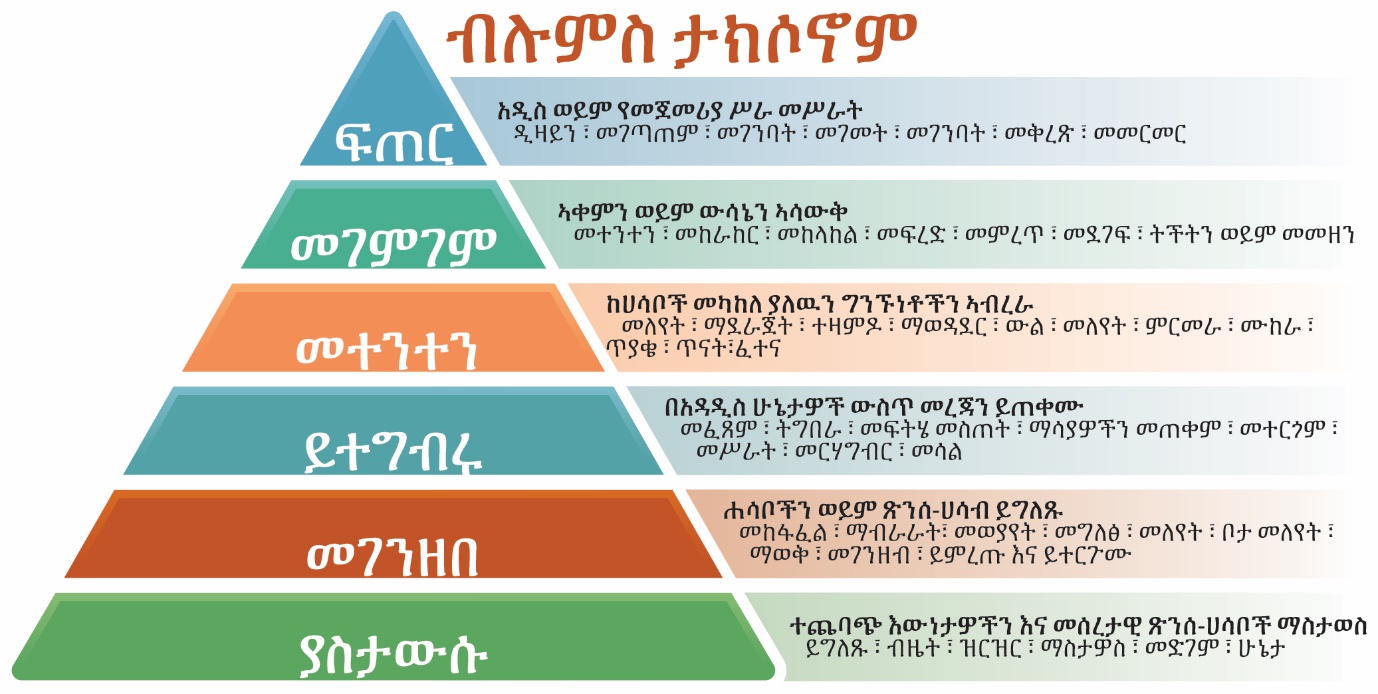 5ሠ. ግሦች እንዴት መመደብ እንዳለባቸው ሰልጣኞችን ምን እንዳስተዋሉ ጠይቃቸው ፡፡ መልሱ የሚከተሉትን ሊያካትት ይችላል-ከፒራሚድ ታችኛው ክፍል ወደ ፒራሚድ አናት ሲሸጋገሩ ግሦች ይበልጥ የተወሳሰቡ ናቸው ፡፡ ፒራሚዱን ከፍ ሲያደርጉ ሰልጣኞች እውነታዎችን ከማስታወስ ወደ መረጃ ወደ መተንተን እየተሸጋገሩ መሆኑን ያስረዱ ፡፡ ሰልጣኞች  የፒራሚዱ ከፍተኛ ክፍል ላይ  አንዳንድ ግሦች ለኤ.ቢ.ኦዎች እንዴት ሊጠቀሙ እንደሚችሉ  እንዲያስቡ ያበረታቱ ፡፡5ረ. አሁን የሚያስፈልገው “ምንድነው” የሚለው የስልጠናው ይዘት መሆኑን ያስረዱ ፡፡ ይህ እንደ  ኤ..ኦ. ዎቸን መጻፍ ፣ የቤት ጉብኝቶችን ማካሄድ ፣ ኤል.ኤን.ኤ.ን መጻፍ ፣ መፀዳጃ ቤት መገንባት ፣ ወዘተ የመሳሰሉትን ሊሆኑ ይችላሉ ፡፡ ለምሳሌ “በስልጠናው መጨረሻ ሰልጣኞች ኤ.ቢ.ኦ.ዎችን መጻፍ ይለማመዳሉ ፡፡”5ሰ. ከሚካሄደው ስልጠና የተወሰኑ የየኤ.ቢ.ኦ. ዎቸን ምሳሌዎችን ያቅርቡ ፡፡ በፍሊፕ ቻርት ላይ ምሳሌዎችን ይፃፉ እና የ የኤ.ቢ.ኦ. ዎቸን  የተለያዩ ክፍሎች ይፃፉ-5ሸ. ሰልጣኞች ጥንድ ሆነው ለሚያመቻቹት ትምህርት 2-3 ኤ.ቢ.ኦ.ዎቸን ለመፃፍ  10 ደቂቃዎችን እንዲወስዱ ይጠይቁ ፡፡ ተግባራዊ ልምምድ እየተደረገ ካልሆነ በሌላ ርዕስ ላይ ጥቂት ኤ.ቢ.ኦ.ዎቸን ጥንድ ሆነው  እንዲጽፉ  10 ደቂቃ ይስጣቸው ፡፡6. “እንዴት” እና “በየትኛው ሀብቶች ” (25 ደቂቃዎች)6ሀ. አሁን ስለ “እንዴት” መነጋገር እንደሚፈልጉ ያስረዱ ፡፡ ከዚህ መመሪያ ጋር የሚመሳሰል “እንዴት” እያንዳንዱን እንቅስቃሴ ለመተግበር የደረጃ በደረጃ መመሪያዎችን ይዘረዝራል ፡፡ ማንኛውም አስተባባሪ ተግባሮቹን ለማከናወን ደረጃዎችን እንዲከታተል በ “እንዴት” ውስጥ በቂ ዝርዝሮችን ይጨምር። እነዚህም እንደ ተረት ፣ ምስክርነቶች ፣ የተዋንያን  ፣ የቡድን እና ማማሟቂያ መልመጃዎች  የሙቀ-ያለ ልምምድ ያሉ በኤም.ኤም.ኤሰ.ኤ. መመሪያ ውስጥ ጥቅም ላይ የዋሉ የአሳታፊ ቴክኒኮች ላይ መሳል ይችላል ፡6ለ. “እንዴት” የሚለው ሰልጣኞች ምን ዓይነት ቁሳቁሶች ለጀት መመደብ አለባቸው ወይም ለስልጠና ምን እንደ ሆነ ለመዘርዘር ሊረዳቸው ይችላል ፡፡ መመሪያ ጽሑፍ 13-3: የናሙና ማረጋገጫ ዝርዝር ለዕቅድ እንደ አውደ ጥናት ወይም ስልጠና ለማቀድ ተጨማሪ እርምጃዎችን ለመገመት ይጠቅማል ፡፡7. ልምምድ (ከ 45 ደቂቃዎች እስከ 3 ሰዓታት)7ሀ. አሁን ትምህርት ዲዛይን ማድረግ  ላይ ልምምድ እንደሚያደርጉ ለሰልጣኞች ይንገሩ ፡፡ የመመሪያ ጽሑፍ 13-2 ፡ በአብነት: የትምህርት ንድፍ ትምህርታቸውን ለመንደፍን እንዲጠቀሙ ይጠይቁ-: - ትምህርታቸውን ለመንደፍ የትምህር ንድፍ ፡፡ ሰልጣኞችን የመመሪያ ጽሑፍ 4-1-የግንባታ ብሎኮች ለውጤታማ ማመቻቸት ን እንዲመለከቱ አሳሰባቸው እና መመሪያ ጽሑፍ  4-3- ምሳሌ ሰልጣኝ እንቅስቃሴዎች እነርሱ ትምህርት ንድፍ፡፡ የትምህርት እቅዳቸውን ለማጠናቀቅ እና ትምህርቱን ለማመቻቸት ለመዘጋጀት ጥንዶቹ ተጨማሪ 30 ደቂቃዎችን ስጡ ፡፡ ማሳሰቢያ-የሚፈለግበት ጊዜ በአጀንዳው ላይ በመመስረት ሊለያይ ይችላል ፡፡ ሰልጣኞች ትምህርታቸውን ለቡድኑ ማድረስ ከተለማመዱ ትምህርቱን ለማዘጋጀት 1-2 ሰአታት ያስፈልጋቸው ይሆናል። በዚህ ሁኔታ ፣ ለመዘጋጀት አጀንዳው በቂ ጊዜ እንዳላቸው እርግጠኛ ይሁኑ ፡፡7ለ. ቡድኖች ማመቻቸትን እየተለማመዱ ከሆነአንዴ ቡድኖች ትምህርቶቻቸውን ካዘጋጁ በኋላ ሁሉንም ሰው በአንድ ላይ ያምጡ ፡፡ ብዙ አስተባባሪዎች ካሉዎት እያንዳንዱ አስተባባሪ አንድ ቡድን እንዲኖረን ጥንዶቹ በቡድን ይከፋፍሏቸው ፡፡ በዚህ መንገድ ትምህርቶቹ ለመጋራት ያነሰ ጊዜ ይወስዳል ፡፡ትምህርታቸውን ለማድረስ በትክክል 20 ደቂቃዎች (ወይም ትምህርታቸው ረጅም እንዲሆን እንደተመደቡ) ሰልጣኞች አስታውሷቸው ፡፡ አልጨረሱም አልሆኑም በ 20 ደቂቃ ያቆሟቸውና ከዚያ ወደ ግብረመልስ ይሂዱ ፡፡7ሐ. በማመቻቸት ጊዜ ለ ቢ.ስ.ኤ.ዎችን የአሠራር ክህሎቶች በ መመረያ ጽሑፍ 14ሀ-1 ውስጥ የጥራት ማሻሻያ እና የማረጋገጫ ዝርዝር (ኪው.ኤይ.ቪ.ሲ.) ን በመጠቀም ለእያንዳንዱ አስተባባሪ የኪው.ኤይ.ቪ.ሲ.ን ለመሙላት አንድ ሰው ይመድቡ ፡፡ ጊዜ የሚፈቅድ ከሆነ ፣ የኪው.ኤይ.ቪ.ሲ. ልምድን የሚሞሉ ከስብሰባው በኋላ በግል አስተባባሪው ግብረመልስ እንዲሰጡ እና የአመቻቹ አቀባበል (ልምምድ) ምላሽ እንዲሰጡ ማድረግ ይችላሉ ፡፡7መ. ቡድኖች ማመቻቸት የማይለማመዱ ከሆነከ 25 ደቂቃዎች በኋላ ሁሉንም ሰው በአንድ ላይ ያምጡ ፡፡ የትኞቹን ደረጃዎች በጣም እንደሚስማሙ እና የትኞቹን እርምጃዎች ለመለማመድ እንደሚፈልጉ።እንደሚፈልጉ ሰልጣኞችን ይጠይቁ ፡፡የትምህርቱን እቅድ ማውጣት አስቸጋሪ ሊሆን እንደሚችል እና ጊዜ / ልምምድ እንደሚወስድ ያስረዱ ፡፡ ከጊዜ በኋላ የተሻለ ሥልጠና ፣ ስብሰባ ወይም አውደ ጥናት ለማቀድ እንዲረዳቸው ያበረታታቸው ፡፡8. መዝጋት (5 ደቂቃዎች)8ሀ. በትምህርቱ እቅድ ላይ ለመሳተፍ እና አመቻቸን ለመለማመድ ስለተሳተፉ ሁላችሁንም አመሰግናለሁ ፡፡8ለ. ስለ ትምህርታዊ እቅድ ሰልጣኞች የቀሪ ጥያቄዎች ካሏቸው?መመረያ ጽሑፍ 13-1: የትምህርት ንድፍመመረያ ጽሑፍ 13-2: ለአብነት: ትምህርት ንድፍመመረያ ጽሑፍ 13-3: የናሙና እቅድ ማረጋገጫ ዝርዝርየዝግጅቱ ስም ፡____________________________    የዝግጅቱ ቀን፡____________________________የዝግጅቱ ቦታ: ____________________________     የትኩረት ነጥብ፡____________________________ሰልጣኞች-____________________________ማሰሳበያ - ሁሉም ስራዎች ለሁሉም ስልጠናዎች ፣ አውደ ጥናቶች ወይም ስብሰባዎች ተገቢ ላይሆኑ ይችላሉ ፡፡ እንደአስፈላጊነቱ ማስተካከያ ያድርጉ ፡፡የላቀ ትምህርት 14 ሀ: የጥራት ማሻሻያ እና ማረጋገጫ ዝርዝሮች (ክዉ.አይ.ቪ.ሲ.)  ፣ ግብረመልስ መስጠት እና መቀበልይህ ትምህርት ለምን አስፈለገ?የባህሪ ለውጥ ወኪሎች (ቢ.ስ.ኤ.ን) የቀጣይ ሥራቸውን ጥራት ለማሻሻል ውጤታማ ቁጥጥር በማድረግ  ጥቅም ማግኘት ይችላሉ፡፡ ይህ ትምህርት ቢ.ስ.ኤ.ን ይበልጥ ውጤታማ የለውጥ ወኪሎች እንዲሆኑ ሊረዳ የሚችል ግብረመልስ ለመስጠት እና ለመቀበል በ ቢ.ስ.ኤ.ን እና በተቆጣጣሪዎቻቸው እንዲጠቀሙበት የተቀየሰ ነው። በምግብ ለተራቡ የተገነባው የጥራት ማሻሻያ እና ማረጋገጫ ዝርዝሮች (ክዉ. አይ.ቪ. ሲ.)  ፣ የሰራተኞችን አፈፃፀም ለማሻሻል የሚረዳ መሳሪያ ነው ፡፡ ማሳሰበያ-የላቀ ትምህርት 14ለ-የጥራት ማሻሻያዎችን እና የማረጋገጫ ዝርዝሮችን መፍጠር እንደ እንቅስቃሴ-ተኮር የጥራት ማሻሻያ እና ማረጋገጫ ዝርዝሮች (ክዉ. አይ.ቪ. ሲ.) ን ለመለማመድ እንደ የላቀ ትምህርት ሊጠናቀቅ ይችላል ፡፡ቅድመ ዝግጅትየሚከተሉትን ፍሊፕ ቻርቶች ያዘጋጁ:• የጥራት ማሻሻያ እና ማረጋገጫ ዝርዝሮች (ክዉ. አይ.ቪ. ሲ.) ዓላማዎች (ተግባር 3)• የጥራት ማሻሻያ እና ማረጋገጫ ዝርዝሮች (ክዉ. አይ.ቪ. ሲ.) ን እንዴት ነጥብ እንደሚሰጥ ? (ተግባር 5)በድርጊት 1 ተግባር ውስጥ የጫማ ሣጥን ወይም ተመሳሳይ መጠን ያለው መያዣ ወይም ሳጥን ፣ 10 ትናንሽ ኳሶች ወይም የወረቀት ቁርጥራጮች ወደ ኳስ ቅርፅ ተጣበቁ ፣ ዓይነ ስውር / ቁርጥራጭ እና ኳሶቹን ለማስቀመጥ በቦርሳ ፡፡ ለክፍል 5 ከ መመሪያ ጽሑፍ  14ሀ-3 ሚና ክፍል 1፡ የትምህርት ክፍለ ጊዜ ሁለት አማራጮችን ለማቅረብ ይዘጋጁ ፡፡ አማራጭ ሀ የእጅ መታጠቢያ ማሳያን ይገልጻል፣ እና አማራጭ ለ በተሻሻለው የከብት መኖ ማሳያ ላይ ነው። አስተባባሪው ከአንዱ አማራጮች አንዱን መምረጥ ወይም ይህንን ምሳሌ ለሰልጣኞች የፕሮግራም (ሞች) ይበልጥ ተገቢ በሆነ ማሳያ ማሳየት ይችላል።ሁለት አስተባባሪዎች ካሉ ፣ በአንድ ተግባር 5 ውስጥ የተጫወተውን ሚና ቢጫወቱ የተሻለ ነው ፣ አንዱ አስተባባሪ የቢ.ስ.ኤ. እና ሌላኛው ደግሞ የተቆጣጣሪውን ሚና የሚጫወቱ ከሆነ የተሻለ ነው ፡፡ አንድ አስተባባሪ ብቻ ካለ ፣ ቢ.ስ.ኤ.ን ሚና ለመጫወት ልምድ ያለው ሰልጣኝን ይምረጡ። አስቀድሞ የሚጫወተውን ሚና ይለማመዱ ፡፡ ጥቂት ሰልጣኞች በትምህርት ክፍለ ጊዜ የሚሳተፉ ሰዎችን ሚናም ይጫወታሉ ፡፡ከአስተባባሪዎ ወይም ልምድ ካለው ሰልጣኝ ጋር የሚከተሉትን ይከልሱመመሪያ ጽሑፍ 14ሀ-1: የጥራት ማሻሻያ እና ማረጋገጫ ዝርዝሮች (ክዉ. አይ.ቪ. ሲ.) ን  የማመቻቸት ችሎታመመሪያ ጽሑፍ 14ሀ-2 ፡የጥራት ማሻሻያ እና ማረጋገጫ ዝርዝሮች (ክዉ. አይ.ቪ. ሲ.) አዎንታዊ ግብረመልስን ለመገምገም ፡፡መመሪያ ጽሑፍ 14ሀ-3: ሚና ክፍል 1፡ የትምህርት ክፍለ ጊዜመመሪያ ጽሑፍ 14ሀ-4: ሚና ክፍል 1፡ ግብረ መልስ መስጠትበተግባሩ 5 ላይ ያሉት መመሪያዎችእነዚህ ቁሳቁሶች ቢ.ስ.ኤ.ን የሚጫወተው ሰው በጥሩ ሁኔታ ምን ማድረግ እንዳለበት እንዲያውቅ ይረዱታል። ቢ.ስ.ኤ. ሆን ብሎ  ስህተት ለመሥራት 2-3 ነገሮችን ለመምረጥ አብረው ይስሩ ፡፡ በዚያ መንገድ ተቆጣጣሪውን የሚጫወት ሰው ተገቢ ግብረመልስ ለመስጠት ዝግጁ ይሆናል ፡፡በቢ.ስ.ኤ.ን የሚጫወተው ሰው ብልሹ ድርጊቶችን በመፈፀም ወይም በሥነ-ጥበቡ ወቅት አላማ ስህተቶችን በማድረግ አድማጮቹን ለማስደሰት እንዳይሞክሩ ይጠይቁ። ይህ የመማር እንቅስቃሴ ተቆጣጣሪው ከቢ.ስ.ኤ. ጋር እንዴት እንደሚሠራ ውጤታማ እና ውጤታማ ያልሆኑ ቴክኒኮችን እውነተኛ ምሳሌዎችን ለማቅረብ ነው ፡፡ እንዲሁም ሌሎችን ከማሠልጠንዎ በፊት ተገቢውን ግብረመልስ መስጠት መለማመድዎን ያረጋግጡ ፡፡በብዙ ባሕሎች ውስጥ ተቆጣጣሪዎች ለጥቃቅን ስህተቶች “አይሆንም” የሚል ምልክት ያደርጋሉ ፡፡ በአጠቃላይ አስተባባሪው የተሰጠውን ሥራ ከጨረሰ “አዎ” የሚል ምልክት ያድርጉበት ፡፡  የሠራተኞች አቅም ለማበረታታት እና ለማሻሻል የጥራት ማሻሻያ እና ማረጋገጫ ዝርዝሮች (ክዉ. አይ.ቪ. ሲ.) ናሙና መሣሪያ መሆኑን  ያረጋግጡ ፡፡ ሠራተኞቹን ለማስደሰት ወይም ለውጥን ለማሳፈር የሚያገለግል መሳሪያ አይደለም ፡፡ተግባራት1. ማሟሟቂያ እንቅስቃሴ (20 ደቂቃ)1ሀ. የዛሬውን ርዕስ እንዲያስቡበት ለማድረግ ግብረመልስ በመስጠት በፍጥንት ትምህርቱ እንደሚጀምር ለሰልጣኞች ያስረዱ ፡፡ ፈቃደኛ ሠራተኛውን ወደ ክፍሉ ፊት ለፊት እንዲመጣና የተቀሩትን ሰልጣኞች ፊት ለፊት ይዩ። አይናቸውን እንደሚጋረዱና  በእዚያም ምቾት መሰማታቸውን ያረጋግጡ ፡፡ ካልሆነ ሌላ ፈቃደኛ ይምረጡ።1ለ. የእንቅስቃሴው ግብ ፈቃደኛ ሆኖ በፈቃደኝነት ፈቃደኛ ሠራተኛ ስንት ቆሻሻ መጣያ ፣ ቅርጫት ወይም ሳጥን ውስጥ መወርወር እንደሚችል ማየት ፡፡ ሦስት ዙሮች እንደሚኖሩ ያስረዱ ፡፡ በ 1 ኛ ዙር ጊዜ ፈቃደኛ ከሌላው ሰልጣኞች ግብረመልስ ሳያገኙ ኳሶቹን ወደ ቅርጫት ውስጥ ለመወርወር መሞከር አለበት (ይህም ያለ ንግግር) ፡፡ በ 2 ኛ ዙር ፣ ሌሎቹ ሰልጣኞች እንደ “ቅርብ” ፣ “ግራ ፣” “ወደኋላ ፣” “ወደ ፊት ፣” ወዘተ ያሉ አንድ-ቃል ግብረመልስ መስጠት የሚችሉት በ 3 ኛው ዙር ወቅት ሰልጣኞች  የሚፈልጉትን ያህል ግብረመልስ መስጠት ይችላሉ ፡፡ እንደ “ኳሱን ከአንድ ሜትር እና ትንሽ ወደ ግራ መወርወርን” የሚሉት ፈቃደኛ የማጣሪያ ጥያቄዎችን መጠየቅ ይችላል። እንቅስቃሴው ከመጀመሩ በፊት ጥያቄ ያለው ሰው ካለ  ይጠይቁ።1ሐ. ፈቃደኛ ሠራተኛው ዓይን መሸፈኛውን እንዲያደርግና ከየክፍሉን ፊት እንዲመለከት ይጠይቁት ዓ። ትክክለኛውን ቅርጫት በትክክል አያውቁም ስለዚህ ቅርጫቱን ከፊት ለፊታቸው በአንድ ቦታ ላይ አስቀምጣቸው ፡፡ ግለሰቡ ኳሱን በሚጥሉበት ጊዜ መድረስ እንዳይችል በማያደርገው ቦታ ላይ ያድርጉት።1መ. ዙር 1: ፈቃደኛ ሠራተኛውን ቦርሳ በ 10 ኳሶች ይያዙ ፡፡ ኳሱ ወደ ቅርጫቱ ቢገባም ፣ በዚህ ዙር ምንም ግብረመልስ መስጠት እንደማይችሉ ለሁሉም ያስታውሱ ፡፡ ተሳታፊዎችን ፈቃደኛው በድንገት ኳሱን ቢወረውረው እንኳን በትኩረት እንዲከታተሉ ይንገሯቸው ፡፡ ከዚህ ዙር በኋላ ስንት ኳሶች ወደ ቅርጫት እንደገቡ ለመቁጠር ሰልጣኞችን ይጠይቁ እና ለቡድኑ ይንገሩ ፡፡ ኳሶቹን ሰብስበው ለበጎ ፈቃደኛው ይመልሱ ፡፡1ሠ. ዙር 2-በዚህ ዙር አንድ-ቃል ግብረመልስ መስጠት እንደሚችሉ ለሁሉም አስታውሱ ፡፡ ከእያንዳንዱ መወርወር በኋላ አንድ ቃል ግብረመልስ መስጠት የሚፈልግ አንድ ሰልጣኝ ይምረጡ ፡፡ ሁሉም 10 ኳሶች እስኪወረወሩ ድረስ ይቀጥሉ። ከዚህ ዙር በኋላ ስንት ኳሶችን ወደ ቅርጫት እንደገቡ ለመቁጠር ሰልጣኝን ይጠይቁ ፡፡ ኳሶቹን ሰብስበው ለበጎ ፈቃደኛው ይመልሱ ፡፡ ማሳሰbiያ-በትክክል ከተጫወቱ ፣ በቅርጫት ውስጥ ያለው የኳስ ብዛት በእያንዳንዱ ዙር መጨመር አለበት ፡፡1ረ. ዙር 3-በዚህ ዙር ዝርዝር ግብረመልስ መስጠት እንደሚችሉ ለሁሉም አስታውሱ ፡፡ በተጨማሪም ፈቃደኛ ሠራተኞቹ “ቅርብ መጣልን?” የሚሉ ግልፅ ጥያቄዎችን መጠየቅ ይችላል። ከእያንዳንዱ ጣውላ በኋላ ግብረ መልስ መስጠት የሚፈልግ አንድ ሰልጣኝ ይምረጡ ፡፡ የሚቀጥለውን ኳስ ከመወርወሩ በፊት ፈቃደኛ ሠራተኛ በማብራሪያ ጥያቄ መልስ መስጠት ይችላል። አስፈላጊ ከሆነ ግብረ መልስ በሚሰጡበት ጊዜ ደጋፊ የመሆንን አስፈላጊነት ለሰልጣኞች ያሳስቧቸው። ከዚህ ዙር በኋላ ፈቃደኛ ሠራተኞቻቸውን ዓይን መሸፈኛውን እንዲያወቅ ይጠይቁ እና ሁሉም ሰው እንዲቀመጥ ያድርጉ። አንድ ሰልጣኝ በቅርጫቱ ውስጥ ያሉትን ኳሶች እንዲቆጥር  ይጠይቁ።1ሰ. በእንቅስቃሴው ላይ እገዛ ስለሰጡ ሁሉንም ያመስግኑ ። በሚከተሉት ጥያቄዎች ላይ በመመስረት አጭር ውይይት ያመቻቹከመልመጃው ፈታኝ የነበረው ምንድነው ? ጥሩ የሄደው ምንድነው ?ዝርዝር ግብረመልስ መስጠት ውጤቱን እንዴት ከዙር ዙር   ሊለውጠው ቻለ? ውይይት ጨዋታው ላይ እንዴት ተጽእኖ ኖረው? አዎንታዊ አስተያየቶችን መጠቀሙ ውይይቱን የረዳው እንዴት ነው?በዚህ መልመጃ ወቅት ልምድ / ተሞክሮ ማግኘቱ ውጤቱን የለወጠው እንዴት ነው?በስራዎ ውስጥ እንደዚህ ዓይነት ስሜት ተሰምቶት ያውቃል (ለምሳሌ ፣ አንድ ግብ ላይ ለመድረስ እየሞከሩ ነው ፣ ግን በትክክለኛው መንገድ ላይ ስለመሆንዎ እርግጠኛ አይደሉም)? ምን ምሳሌዎችን ማጋራት ይችላሉ?2. የክትትልና ግምገማ አስፈላጊነት (10 ደቂቃዎች)2ሀ. ውጤታማ የቢ.ስ.ኤ. ለመሆን ብዙ ልምምድ እና ድጋፍ እንደሚጠይቅ ለተሳታፊዎች ያስረዱ ፣ ነገር ግን ለማሻሻል ቀጣይነት ያለው ጥረት የሚክስ ነው ፡፡ ምንም እንኳን አንድ የባህሪ ለውጥ ስትራቴጂ በጣም ውጤታማ ሆኖ ቢረጋገጥም በደንብ ካልተቀረጸ ወይም በደንብ ካልተጋራ ምናልባት ላይሠራ ይችላል። ለዚህም ነው ፕሮግራሞች ቁጥጥር እና ግምገማ የሚያደርጉት።2ለ. ያስታውሱ ሁለቱንም ብዛትና የጥራት መረጃን መመልከት የፕሮግራሙን ሂደት ሲከታተሉ እንደሚረዳቸው ልብ ይበሉ ፡፡ በፕሮግራማቸው ውስጥ ብዙውን ጊዜ ምን እንደሚለወጡ ሰልጣኞችን ይጠይቁ ፡፡ መልሶችን ሊያካትት ይችላል-ምን ያህል ስልጠናዎች ተካሂደዋል ፣ ስንት ማሳያ መሬቶች  እንደተቋቋሙ ፣፣ ስንት ሰዎች በትምህርት ክፍለ-ጊዜ እንደተሳተፉ ፣ ስንት መፀዳጃ ቤቶች ተገንብተዋል ፣ ወዘተ.2ሐ. የተከናወነው ሥራ መጠን አስፈላጊ መሆኑን ለሰልጣኞች ይንገሩ ፣ ነገር ግን የፕሮግራሞቹን ጥራት ማወቅ ፣ አንድ ክፍለ-ጊዜ ምን ያህል እንደተመቻቸ እና የሕብረተሰቡ አባላት በፕሮግራሙ ውስጥ ምን ያህል እንደሳተፉ ማወቅ እኩል ነው ፡፡ ጥሩ የክትትል ስራ ለመስራት ፣ ተግባሮች ምን ያህል እንደተጠናቀቁ ፣ በተለይም በፕሮጀክቱ ጊዜ ብዙ ጊዜ የሚደጋገሙ ተግባሮችን መለካት አለብን ፡፡ እነዚህ ተግባራት በደንብ ካልተከናወኑ ፕሮጀክቱ ስኬታማ ላይሆን ይችላል ፡፡ እንደ ስልጠናዎች ፣ የቤት ጉብኝቶች ፣ የእርሻ ማሳያዎች እና የጤና እና የአመጋገብ ዝግጅቶች ያሉ ብዙ ተግባራት ቢ.ስ.ኤ.ዎች ን በተደጋጋሚ የማደራጀት እና የሥራ እንቅስቃሴን ለማሳየት እና አፈፃፀም ለማሳየት ይፈልጋሉ ፡፡3. የጥራት ማሻሻያ እና ማረጋገጫ ዝርዝሮች (ክዉ. አይ.ቪ. ሲ.) መሣሪያ እና እንዴት ጥቅም ላይ እንደሚውል (10 ደቂቃዎች)3ሀ. ትኩረታቸውን እና ተግባሮች እንዴት በጥሩ ሁኔታ እንደሚከናወኑ ላይ ለማተኮር ትኩረታችን ምግብ ለረሃብ  ፡የጥራት ማሻሻያ እና ማረጋገጫ ዝርዝሮች (ክዉ. አይ.ቪ. ሲ.) የተባለ መሣሪያ አዘጋጅቷል።3ለ. የጥራት ማሻሻያ እና ማረጋገጫ ዝርዝሮች (ክዉ. አይ.ቪ. ሲ.) ን ሶስት ዋና ዓላማዎች እንዳላቸው ያስረዱ ፡፡ የተዘጋጀውን ፍሊፕ ቻርት ወረቀት ይለጥፉ እና የ ክዉ. አይ.ቪ. ሲ. ዓላማዎቹን ይከልሱ-ለማበረታታትለመቆጣጠርአፈፃፀምን  / አንድ ሰው አንድን ሥራ ወይም ተግባር በጥሩ መንገድ የሚሰራበትን መንገድ    ለማሻሻል3ሐ. የትምህርቱን ተሞክሮ ለማመቻቸት ፣ አፈፃፀማቸውን ለማሻሻል እና አፈፃፀማቸውን ለማበረታታት ፣ ለመቆጣጠር እና ለማሻሻል ወይም አንድ ሥራ ወይም ሥራ እንዴት በጥሩ ሁኔታ እንደተከናወነ ለጥራት ማሻሻያ እና ማረጋገጫ ዝርዝሮች (ክዉ. አይ.ቪ. ሲ.) የእያንዳንዱን የቡድን አባል ከእያንዳንዱ የቡድን አባል ጋር ሊያገለግል እንደሚችል ይንገሯቸው ፡፡ እነዚህ እንቅስቃሴዎች ምን ሊሆኑ ይችላሉ ብለው ለሰልጣኞች ይጠይቁ ፡፡ መልሶች የሚከተሉትን ሊያካትቱ ይችላሉ-የቤት ጉብኝት ፣ የእርሻ ጉብኝት ፣ ስልጠና ፣ ስብሰባዎች ፣ የ ስ.ኤል.ት.ሥ. ቀስቃሽ ክስተት ፣ የቪ.ኤል.ት.ኤስ. ስብሰባ ፣ ወዘተ ፡፡ ለተሳታፊዎች የጥራት ማሻሻያ እና ማረጋገጫ ዝርዝሮች (ክዉ. አይ.ቪ. ሲ.)ን በፍጥነት አፈፃፀምን እንደሚጨምር እና በአፈፃፀም ላይ ትናንሽ መሻሻል ተፅእኖዎች ላይ ትልቅ ለውጦችን ሊያስከትሉ እንደሚችሉ ለሰልጣኞች ያስረዱ ፡፡3መ. የጥራት ማሻሻያ እና ማረጋገጫ ዝርዝሮች (ክዉ. አይ.ቪ. ሲ.)ን ለቢ.ስ.ኤ.ዎች ቅጽበታዊ ግብረመልስ ለመስጠት ያግዛሉ ፡፡ ብዙውን ጊዜ በፕሮጀክቶች ጊዜ ከፍተኛ መጠን ያለው መረጃ ይሰበሰባል (ለምሳሌ ፣ መሰረታዊ መነሻ ፣ የዳሰሳ ጥናቶች እና የመጨረሻ መስመር)። ሆኖም እነዚህን መረጃዎች ከፕሮጀክት ሰራተኞች ጋር ለመተንተን እና ለማጋራት ረጅም ጊዜ ሊወስድ ይችላል ፡፡ የጥራት ማሻሻያ እና ማረጋገጫ ዝርዝሮች (ክዉ. አይ.ቪ. ሲ.) ድርጊቶች ከተጠናቀቁ በኋላ ወዲያውኑ ለ ቢ.ስ.ኤ. በቀጥታ ግብረ መልስ ለመስጠት ይረዳል ፡፡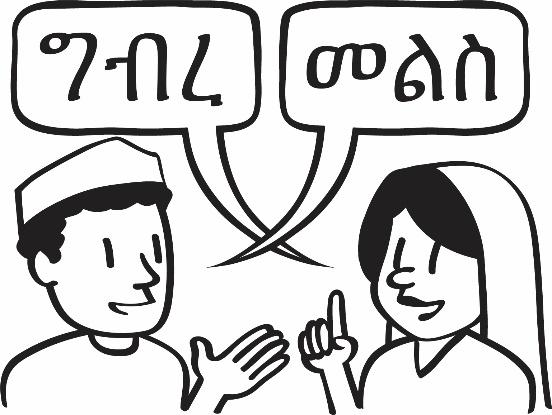 4. የጥራት ማሻሻያ እና ማረጋገጫ ዝርዝሮች (ክዉ. አይ.ቪ. ሲ.) ይክለሱ (15 ደቂቃዎች)4ሀ. ሰልጣኞችን ወደ መመረያ ጽሑፍ 14ሀ-1 ያቅርቡ የጥራት ማሻሻያ እና ማረጋገጫ ዝርዝሮች (ክዉ. አይ.ቪ. ሲ.)ለ ቢ.ስ.ኤ.ዎች የማመቻቸት ችሎታ እና መመረያ ጽሑፍ 14ሀ-2: የጥራት ማሻሻያ እና ማረጋገጫ ዝርዝሮች (ክዉ. አይ.ቪ. ሲ.)አዎንታዊ ምላሽን ለመገምገም ፡፡ እነዚህ ሁለት የጥራት ማሻሻያ እና ማረጋገጫ ዝርዝሮች (ክዉ. አይ.ቪ. ሲ.)ን በዚህ ክፍለ ጊዜ ጥቅም ላይ የሚውሉ ቢሆንም በሌሎች ተግባራት ላይ ያተኮሩ ብዙ ሌሎች የጥራት ማሻሻያ እና ማረጋገጫ ዝርዝሮች (ክዉ. አይ.ቪ. ሲ.)ን መኖራቸውን ያስረዱ ፣በምግብ ለረሀብ የተፈጠሩ እንደነዚህ ያሉ የጥራት ማሻሻያ እና ማረጋገጫ ዝርዝሮች (ክዉ. አይ.ቪ. ሲ.)ን እዚህ ይገኛሉ (www.caregroupinfo.org/docs/QIVC_Files.zip ) ፡፡4ለ. ማሳሰቢያ-የላቀ ትምህርት 14ለ እየሠሩ ከሆነ የጥራት ማሻሻያ እና ማረጋገጫ ዝርዝሮችን (ኪ.ቪ.ሲ.ን) በመፍጠር ላይ በኋላ የየራሳቸውን የጥራት ማሻሻያ እና ማረጋገጫ ዝርዝሮች (ክዉ. አይ.ቪ. ሲ.)ን ዲዛይን ማድረግ ይለማመዳሉ ማለት ይችላሉ::4ሐ. መመረያ ጽሑፍ 14ሀ-1-የጥራት ማሻሻያ እና ማረጋገጫ ዝርዝሮች (ክዉ. አይ.ቪ. ሲ.)ለ ቢ.ስ.ኤ.ዎች የማመቻቸት ችሎታ ከሰልጣኞች ጋራ ላይ እያንዳንዱን ነጥብ ይገምግሙ ፡፡ እያንዳንዱ ጥያቄ ምን ማለት እንደሆነ መረዳታቸውን ያረጋግጡ ፡፡4መ. በ ጥራት ማሻሻያ እና ማረጋገጫ ዝርዝሮች (ክዉ. አይ.ቪ. ሲ.) ላይ ያሉ አብዛኛዎቹ ጥያቄዎች “አዎ” ወይም “አይሆንም” የሚል መልስ እንዳላቸው ለሰልጣኞች ያስረዱ ፡፡ ይህ በግምገማው ውስጥ የርእሰ አንቀሳቃሽ አስተያየቶችን ተፅእኖ ለመቀነስ ነው። ያ ማለት ክትትሉ የተመሠረተው በግል አመለካከቶች ፣ ስሜቶች ወይም አስተያየቶች ላይ ሳይሆን ምልከታ ላይ ነው ፡፡ አንድ ጥያቄ ካነበቡ በኋላ መልሱ “አዎ” ወይም “አይደለም” እንደሆነ መወሰን እና ተጓዳኝ ሳጥኑን ምልክት ማድረግ አለባቸው ፡፡4ሠ. ጥያቄው ለአንድ የተወሰነ ሥልጠና ተገቢ ካልሆነ ፣ ከዚያም “አዎን” ወይም “አይሆንም” በሚለው ሳጥን በኩል መስመር መሳብ አለባቸው ፡፡  ለምሳሌ:በጥያቄ 13 ላይ የግብርና ኤክስቴንሽን ሠራተኛ ሀ- እንዴት - ክፈፍ ለመገንባት የሚያስችል ማሳያ-ሠርቶ ማሳያ እያደረገ ከሆነ ለሰልጣኞች የሚያነቧቸው ፅሁፍ የላቸውም ፡፡ በዚህ ሁኔታ ፣ ፈላጊው እንደዚህ ባለው አዎ ወይም አይ የሚል መስመር ምልክት ያደርጋል ፡፡በጥያቄ 14 ውስጥ ርዕሱ በተከታታይ የተሻሻሉ መጸዳጃ ቤቶችን የሚጠቀም ቢሆን ኖሮ አስተባባሪው ይህንን እንቅስቃሴ ለማሳየት አስቸጋሪ ጊዜ ይኖረዋል ፡፡ አስተባባሪው የተሻሻለ የመፀዳጃ ቤት ማሳያ እንዲኖር ማድረግ ይቻላል ፣ ግን መፀዳጃ ቤቱን በማንኛውም ጊዜ መጠቀም በትምህርቱ ወቅት መታየት ያለበት ነገር አይደለም ፡፡ አሸናፊው እንደዚህ ወይም አዎ የሚል መስመርን ምልክት ያደርጋል ፡፡4ረ. ከተለያዩ መርሃግብሮች ባህል እና ዲዛይን ጋር እንዲገጣጠሙ ለጥራት ማሻሻያ እና ማረጋገጫ ዝርዝሮች (ክዉ. አይ.ቪ. ሲ.) ን መላመድ አስፈላጊ መሆኑን ለሰልጣኞች ይንገሩ ፡፡ የ ጥራት ማሻሻያ እና ማረጋገጫ ዝርዝሮች (ክዉ. አይ.ቪ. ሲ.) ን ለ3 -4 ወራት ከተጠቀሙ በኋላ ሠራተኞቹ እና በጎ ፈቃደኞች በማረጋገጫ ዝርዝር ውስጥ ለመወያየት አንድ ላይ መገናኘት አለባቸው ፡፡ የተወሰኑ ጥያቄዎች አግባብነት ከሌላቸው ወይም ለሁኔታቸው የማይተገበሩ ከሆነ ፣ የ ጥራት ማሻሻያ እና ማረጋገጫ ዝርዝሮች (ክዉ. አይ.ቪ. ሲ.) እንደአስፈላጊነቱ ሊስተካከሉ ወይም ሊከለሱ ይገባል ፡፡ ጥራት ማሻሻያ እና ማረጋገጫ ዝርዝሮች (ክዉ.አይ.ቪ. ሲ.) ን የተቀረፀው በእያንዳንዱ ትምህርት ውስጥ አሳታፊ የማስተማር ዘዴዎች እና ውጤታማ ማመቻቸት ጥቅም ላይ መዋላቸውን ነው ፡፡ ተጠቃሚዎች የመጨረሻው ስሪት እነዚህን ቁልፍ መርሆዎች አጠናክሮ እንደቀጠለ ማረጋገጥ አለባቸው።5. የ ጥራት ማሻሻያ እና ማረጋገጫ ዝርዝሮች (ክዉ. አይ.ቪ. ሲ.) ን በተግባር (40 ደቂቃዎች)5ሀ. የትምህርት ክፍለ-ጊዜን ለማመቻቸት ቢ.ሲ.ኤ.ን የሚጫወተውን ሚና እንደሚመለከቱ ለሰልጣኞች ያስረዱ ፡፡ የተጫወተው ሚና በሁለት ክፍሎች ይከናወናል-በመጀመሪያው ክፍል ውስጥ አንድ ቢ.ሲ.ኤ ስብሰባን ያመቻቻል እና ለመመልከት የመጣው ተቆጣጣሪው የኪ.ቪ.ሲ.ን ይጠቀማል ፡፡ በሁለተኛው ክፍል ውስጥ ተቆጣጣሪው ለቢ.ሲ.ኤ. ግብረ መልስ ይሰጣል እና ቢ.ሲ.ኤ. ግብረ መልስን ይቀበላል ፡፡5ለ. መመሪያ ጽሑፍ 14ሀ-1 የጥራት ማሻሻያ እና ማረጋገጫ ዝርዝሮች (ክዉ. አይ.ቪ. ሲ.) ለ ቢ.ሲ.ኤ.ን የአመቻች ክህሎቶች ቅጅዎችን ያሰራጩ ፡፡ የጥራት ማሻሻያ እና ማረጋገጫ ዝርዝሮች (ክዉ. አይ.ቪ. ሲ.)  የሚሞላው ሰው ስለዚህ በቀጥታ ከዝግጅቱ በኋላ እንጂ በወቅቱ አይደለም፣ ይህ በእንቅስቃሴው ጊዜ ትኩረት እንዲሰጡ እና ትኩረታቸው እንዳይከፋፈል ነው ፡፡5ሐ. በመመሪያ ጽሑፍ 14ሀ-3: ሚና ክፍል 1፡ የትምህርት ክፍለ ጊዜ (አማራጭ ሀ ፣ አማራጭ ለ ፣ ወይም አካባቢያዊ ተገቢ ምሳሌ) ውስጥ ያቅርቡ ፡፡ ቢ.ሲ.ኤ. ‹የእጅ መታጠብ ወይም መኖን መጠቀሙን አንድ ነገር እንዴት ማድረግ እንደሚቻል አድማጮቹን እንደሚያስተምራቸው ያረጋግጡ። '5መ. የተጫወተውን ሚና ከጨረሰ በኋላ እያንዳንዱ ሰልጣኝ የመመሪያ ጽሑፍ 14ሀ-1: የጥራት ማሻሻያ እና ማረጋገጫ ዝርዝሮች (ክዉ. አይ.ቪ. ሲ.)  ለ ቢ.ስ.ኤ.ዎች የማመቻቸት ችሎታ እንዲሞሉ እና እንዲመዘገቡ ይጠይቁ ፡፡ የጥራት ማሻሻያ እና ማረጋገጫ ዝርዝሮች (ክዉ. አይ.ቪ. ሲ.) ን መምራት (ከዚህ በታች) ላይ መመሪያዎችን በመጠቀም የተዘጋጀውን ተጣጣፊ ሰንጠረዥ አሳይ።5ሠ. ነጥቦችን ለማነፃፀር እና ወደ ስምምነት ለመምጣት በእያንዳንዱ ጠረጴዛ ላይ የተቀመጡ ሰልጣኞችን ይጠይቁ ፡፡ ከዚያ እያንዳንዱን ሰንጠረዥ የሰጣቸው ውጤቶች እንዲያካፍሉ ይጠይቁ።5ረ. ለእያንዳንዱ ሰልጣኞች የመመሪያ ጽሑፍ 14ሀ-2 -አዎንታዊ ግብረመልስን ለመገምገም የጥራት ማሻሻያ እና ማረጋገጫ ዝርዝሮች (ክዉ. አይ.ቪ. ሲ.) ቅጅ ይስጡት። ከ የጥራት ማሻሻያ እና ማረጋገጫ ዝርዝሮች (ክዉ. አይ.ቪ. ሲ.)  ወደ ቢ.ስ.ኤ ግብረመልስ በመስጠት አሁን የተቆጣጣሪውን ተዋንያን ሚና እንደሚመለከቱ ይንገሯቸው ፡፡ ተቆጣጣሪው ግብረመልስ እንዴት እንደሰጠ እና ቢ.ሲ.ኤ. ይህንን ግብረመልስ እንዴት እንደሚቀበል በጥንቃቄ እንዲመለከቱ ሰልጣኞችን ይጠይቁ ፡፡5ሰ. መመሪያ ጽሑፍ14ሀ-4: ሚና ጨዋታ ክፍል 2: ግብረ መልስ ለመስጠትን በጠቀም ሚና በሚጫወቱበት ጊዜ ግብረመልስ መስጠት መመሪያ፡፡ ሚናው ጨዋታዉንከተጠናቀቀ በኋላ ለሰልጣኞች ግብረመልስ ለመስጠት፣መመሪያ ጽሑፍ14ሀ-2፡ ግብረ መልስ ለመስጠት፣የጥራት ማሻሻያ እና ማረጋገጫ ማረጋገጫ ዝርዝር (ክዉ. አይ.ቪ. ሲ.) እንዲያገኙ ጥቂት ደቂቃዎችን ይስጡ ፡፡ ሰልጣኞች በጠረጴዛዎቻቸው ላይ ስለ ውጤታቸው እንዲወያዩ እና በአንድ ውጤት ላይ እንዲስማሙ ይጠይቋቸው ፡፡ በሰልጣኞች መካከል ያለው ውጤት እንዴት እንደተለወጠ ይወያዩ እና የማረጋገጫ ዝርዝሩ ዓላማ ያለው ቢሆንም በግላዊ ልምዶቻችን ላይ ተመስርተን አሁንም የተለያዩ አመለካከቶች ሊኖሩን እንደሚችሉ ያስረዱ ፡፡5ሰ. በሚጫወቱበት ወቅት ያዩት ላይ በመመስረት ሰልጣኞችን የሚከተሉትን ጥያቄዎች ይጠይቁ (ሊሆኑ የሚችሉ መልሶች በኢታሊክስ ያኖሩ)ተቆጣጣሪው እንቅስቃሴውን ሲጎበኙ እና የጥራት ማሻሻያ እና ማረጋገጫ ዝርዝሮች (ክዉ.አይ.ቪ. ሲ.) ን ለመጠቀም ሲያቅዱ ለቢ.ሲ.ኤ. ምን አለ?አይጨነቁ ፣ይህ ሙከራ አይደለም ፣ ነገር ግን እርስዎ እንዲሻሻሉ የሚያግዝ መሳሪያ። እንደተለመደው አስተምሩት ፡፡ተቆጣጣሪው በትምህርት ክፍለ ጊዜው ወቅት ምን አስተያየቶች ይሰጣል?ምንም የለም ፣ ተቆጣጣሪው ብቻ የሚያይ እና ለአስተባባሪው አስተያየት አይሰጥም ወይም አስተያየት አይሰጥም። ተቆጣጣሪው አመቻቹን የሚያነጋግረውአፋጣኝ  የደህንነት ስጋት ካለ ወይም ቢ.ሲ.ኤ. አድማጮቹን ሊጎዳ በሚችል መንገድ አንድ አስፈላጊ ጽንሰ-ሀሳብ ስህተት ካብራራ ብቻ ነው (ለምሳሌ ፣ ቢ.ሲ.ኤ. የኦ.ኤር.ስ.ን የውሃ መጠን በትክክል ካላብራራ)፡፡ተቆጣጣሪው ስለ ኪጥራት ማሻሻያ እና ማረጋገጫ ዝርዝሮች (ክዉ. አይ.ቪ. ሲ.). ከ ቢ.ሲ.ኤ. ጋር የት / መቼ ያወራል?በግል (በሌሎች ሰዎች ፊት አይደለም) ፣ እንቅስቃሴው ከተጠናቀቀ በኋላ ፡፡ተቆጣጣሪው የማረጋገጫ ዝርዝሩን ለ ቢ.ሲ.ኤ. ለምን ያብራራል?የሰራተኛውን የስራ አፈፃፀም ለማሻሻል እና ለማበረታታት ዘዴ ስለሆነ ነው ፡፡ ሁሉም ሰራተኞች ከእነሱ የሚጠበቀውን በትክክል ማወቅ አለባቸው ፡፡ተቆጣጣሪው ቢ.ሲ.ኤ.ን እንዴት ይነጋገሩታል?ተቆጣጣሪው ግብረ መልስ በሚሰጥበት ጊዜ ርህሩህ መሆን አለበት ስለሆነም የቢ.ሲ.ኤ.. ምንም እንኳን ቢ.ሲ.ኤ. በምርመራው ዝርዝር ላይ በጣም መጥፎ ቢሆንም እንኳ ተቆጣጣሪው አንዳንድ መሻሻል ያሳዩባቸውን ቦታዎች ትኩረት ይሰጣል፡፡ ቢ.ሲ.ኤ. ን በየትኛው መስኮች ላይ መሥራት እንደሚፈልጉ ይጠይቁ ፡፡የጥራት ማሻሻያ እና ማረጋገጫ ዝርዝሮች (ክዉ. አይ.ቪ. ሲ.).ን ከሌሎች አቀራረቦች የሚለዩት በምንድ  ነው?ይህ አቀራረብ ይበልጥ የተዋቀረ እና በአንድ ሰው አፈፃፀም አዎንታዊ ገጽታዎች ላይ ያተኩራል ፡፡የጥራት ማሻሻያ እና ማረጋገጫ ዝርዝሮች (ክዉ. አይ.ቪ. ሲ.)  አፈፃፀምን እንዴት ያሻሽላሉ?ብዙ ሰዎች ስህተቶችን መጠቆም ስህተቶችን ያስወግዳል እናም አፈፃፀምን ያሻሽላል ብለው ያምናሉ። ሆኖም ጥናቶች እንደሚያሳዩት ተቃራኒው እውነት ነው ፣ በተለይም አዳዲስ ተግባሮችን ለመማር ሲመጣ። ይህ አካሄድ ቢ.ሲ.ኤ.ን ተነሳሽነት እንዲኖረው ይረዳል ፡፡የጥራት ማሻሻያ እና ማረጋገጫ ዝርዝሮች (ክዉ. አይ.ቪ. ሲ.).ን ምን ያህል ጊዜ መጠቀም ይችላሉ?እሱ በፕሮግራሙ ንድፍ ፣ ዓላማዎች ፣ ሀብቶች ፣ ወዘተ. ላይ የተመሠረተ ነው ፡፡ አስተባባሪው ከዚህ በተጨማሪ ምሳሌ ማቅረብ ይችላል ፡፡6. የጥራት ማሻሻያ እና ማረጋገጫ ዝርዝሮች (ክዉ. አይ.ቪ. ሲ.) ን ውጤቶችን መጠቀም (15 ደቂቃዎች)6ሀ. በግለሰብ ደረጃ ወይም በፕሮጄክት ደረጃ የጥራት ማሻሻያ እና ማረጋገጫ ዝርዝሮች (ክዉ. አይ.ቪ. ሲ.) ን አፈፃፀምን ለማሻሻል ሊረዱ ይችላሉ ፡፡ እንዲሁም የአቅም ማጎልበት እና የቁጥጥር ጥረቶች  ትኩረት መስጠት እንዳለባቸው ለመለየት ሊረዱ ይችላሉ። ሁሉንም የጥራት ማሻሻያ እና ማረጋገጫ ዝርዝሮች (ክዉ. አይ.ቪ. ሲ.)  ውጤቶችን በአንድ የመረጃ ቋት ውስጥ ማጠናቀር እና በአንድ ጥያቄ ውስጥ ውጤቱን ለመመልከት ጠቃሚ ሊሆን ይችላል ፡፡ ከተለያዩ የ ኪ.ቪ.ሲ.ን ውጤቶችን ለማጠናቀር ሊያገለግል የሚችል የጥራት ማሻሻያ እና ማረጋገጫ ዝርዝሮች (ክዉ. አይ.ቪ. ሲ.)  የስራ ሉህ / የመረጃ ቋት ምሳሌ እዚህ ይገኛል (www.fsnnetwork.org/sites/defree/files/EXAMPLE_worksheet_%20Quality%20Checklist.database.xls ) ፡፡6ለ. የጥራት ማሻሻያ እና ማረጋገጫ ዝርዝሮች (ክዉ. አይ.ቪ. ሲ.)  እንደሚከተሉት ላሉ ጥያቄዎች መልስ ሊሰጥ ይችላል-አብዛኛዎቹ ቢ.ሲ.ኤ.ዎች በእንቅስቃሴው ውስጥ ምን ችግሮች ያጋጥሟቸዋል?የትኞቹን የእንቅስቃሴው ክፍሎች እንደገና ማዋቀር አለባቸው?ቢ.ሲ.ኤ.ዎች በየትኛው የእንቅስቃሴው ክፍሎች ላይ እንደገና መተካት አለባቸው?ከእንቅስቃሴዎች ጋር በጣም ተፈታታኝ የሆኑት የትኞቹ ቢ.ሲ.ኤ.ዎች ናቸው?ተጨማሪ ስልጠና ወይም ቁጥጥር የሚያስፈልገው ማነው?6ሐ. በጊዜ ሂደት በ ቢ.ሲ.ኤ. ውጤት መመርመር አፈፃፀሙ እየተሻሻለ እንደ ሆነ ወይም አለመሆኑን ያሳያል ፡፡ ይህ የበለጠ ቁጥጥር እና አሠልጣኝ የሚፈልጉትን ቢ.ሲ.ኤ.ዎች ን እንዲሁም አፈፃፀማቸው እየተሻሻለ ያሉ ቢ.ሲ.ኤ.ዎችን ለመለየት ይረዳል ፡፡ ማሳሰቢያ-የጥራት ማሻሻያ እና ማረጋገጫ ዝርዝሮች (ክዉ.አይ.ቪ. ሲ.)  የፕሮግራም አወጣጥ መሣሪያዎች ናቸው እናም እንደ ዓመታዊ የሥራ አፈፃፀም ግምገማዎች እና ደመወዝ የሚወስን እንደ ዓመታዊ የአፈፃፀም ግምገማዎች ያሉ በሰዎች ሃብት ጥቅም ላይ የዋሉ መሳሪያዎችን ለመተካት የተነደፉ አይደሉም ፡፡6መ. የጥራት ማሻሻያ እና ማረጋገጫ ዝርዝሮች (ክዉ. አይ.ቪ. ሲ.) ን ለተቆጣጣሪዎች በስልታዊ መንገድ በቢ.ሲ.ኤ.ዎች ስራ ላይ ግብረ መልስ ለመስጠት የተዋቀሩ እና የተደራጁ መሆናቸውን ለሰልጣኞች አስታውሷቸው ፡፡ እያንዳንዱ ፕሮግራም የጥራት ማሻሻያ እና ማረጋገጫ ዝርዝሮች (ክዉ. አይ.ቪ. ሲ.) ን  እንዴት መጠቀም እንዳለበት መወሰን ቢችልም እነዚህ መሳሪያዎች  ስልጠና እና የክትትል ጥረቶችን ለማገዝ የታሰቡ ናቸው ፡፡6ሠ. ከዚህ በታች ያለውን ግራፍ ለሰልጣኞች ያሳዩ (ወይ ፍሊፕ ቻርት ወረቀት ላይ ይፃፉ ወይም በመመሪያ መጽሀፋቸው ውስጥ ወደዚህ ገጽ እንዲዞሩ ይጠይቋቸው)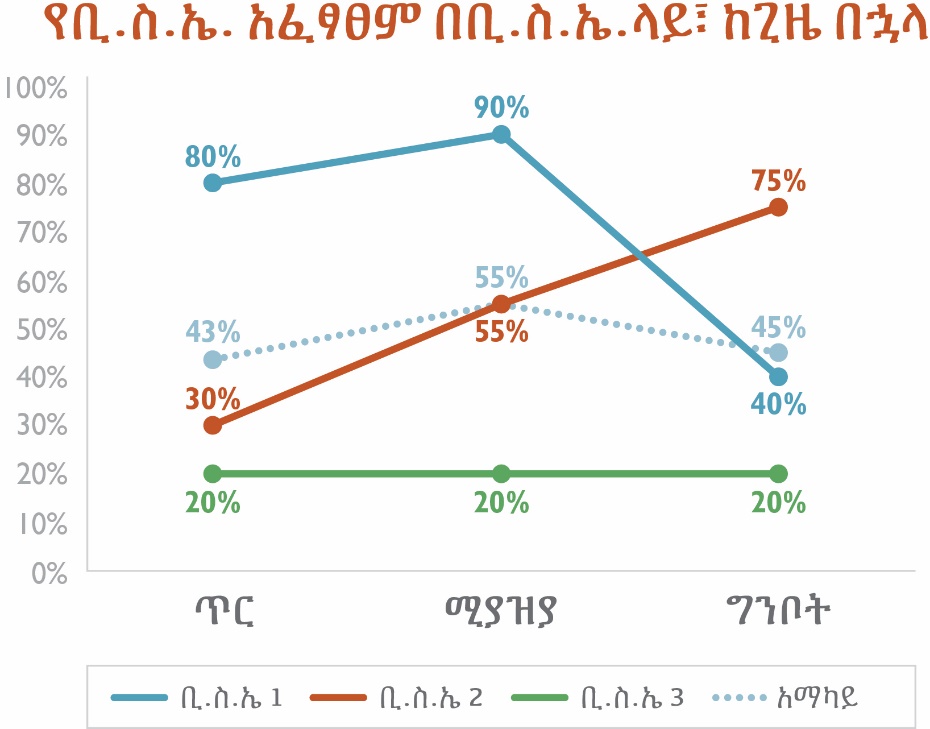 6ረ. የሚከተሉትን ጥያቄዎች ሰልጣኞችን ይጠይቁ-ስለዚህ ግራፍ ምን ያስተውላሉ?(መልሱ ሊያካትት ይችላል-ቢ.ሲ.ኤ. 1 በአፈፃፀም እየቀነሰ ነው። ቢ.ሲ.ኤ. 2  እየተሻሻለ ነው። ቢ.ሲ.ኤ. 3 ወጥነት ያለው ነው ፣ እና የሁሉም ቢ.ሲ.ኤ.ዎች  አማካኝ በሚያዝያ ወር  በትንሹ ጨምሯል እና ከዚያ ወደቀ።)እነዚህ መረጃዎች ካሉዎት ምን ሊያደርጉ ይችላሉ?(መልሱ ሊያካትት ይችላል-ለ ቢ.ሲ.ኤ. ተጨማሪ ቁጥጥር መስጠት 1. ተጨማሪ ስልጠና ለመስጠት ከ ቢ.ሲ.ኤ. 1 እና ቢ.ሲ.ኤ. 3 ጋር ይስሩ ፡፡)6ሰ. ለሰልጣኞች እንዲሁ መረጃ በጥያቄ ማየትም እንደሚችሉ ያስረዱ ፡፡ ከዚህ በታች ያለውን ሥዕል እንዲመለከቱ ሰልጣኞችን ይጠይቁ-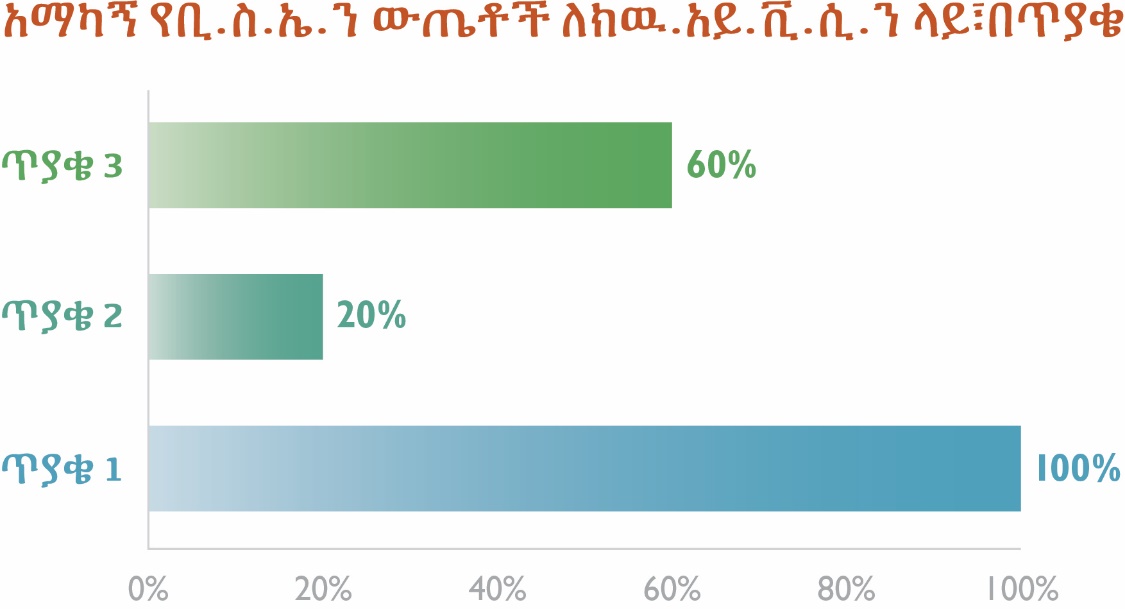 6ሸ. እነዚህን ውጤቶች ከጥራት ማሻሻያ እና ማረጋገጫ ዝርዝሮች (ክዉ. አይ.ቪ. ሲ.).ን ካዩ ምን ማድረግ እንዳለባቸው ሰልጣኞችን ይጠይቁ?(መልሱ ሊያካትት ይችላል-በጥያቄ 2 እና 3 ላይ “አዎ” ለማግኘት ምን መደረግ እንዳለበት ተጨማሪ ስልጠና / ድጋፍ መስጠት) ለሰልጣኞች ማስታወሻቸውን በየወሩ ወይም በየሩብ መመልከቱ ጠቃሚ ሊሆን እንደሚችል ልብ ይበሉ ፡፡6ቀ. ለተለያዩ ሰልጣኞች ቢ.ሲ.ኤ.ዎችን የሚቆጣጠሩ ከሆነ ባህሪዎችን ለመቀየር ሲሞክሩ የተለመዱ / ተደጋጋሚ ተግዳሮቶች መኖራቸውን ማየት ለተሳታፊዎች ያስረዱ ፡፡ ለምሳሌ ፣ ከተሳታፊዎች ጋር በተመሳሳይ ደረጃ ላይ ተቀምጠው እና አይን ለአይን መተያየቱ  ለብዙ ቢ.ሲ.ኤ.ዎችን ተግዳሮት የሚሆን ከሆነ፣  ይህ በቀጣይ ተቆጣጣሪ ስብሰባ ወቅት ሊቀረጽ እና ሁሉም ቢ.ሲ.ኤ.ዎች ፈታኝ ባህሪን ሊለማመዱ ይችላሉ ፡፡6በ. ለተለያዩ የቡድን አባላት የጥራት ማሻሻያ እና ማረጋገጫ ዝርዝሮች (ክዉ. አይ.ቪ. ሲ.).ን ጥቅም ላይ ሊውል እንደሚችል ለተሳታፊዎች ያስረዱ ፡፡ ከዚህ በታች ባለው ምሳሌ ውስጥ የፕሮግራሙ ሥራ አስኪያጅ የጥራት ማሻሻያ እና ማረጋገጫ ዝርዝሮች (ክዉ. አይ.ቪ. ሲ.) ን ከተቆጣጣሪዎቹ ጋር የሚጠቀሙባቸውና ከፍቃደኞቻቸው ጋር የሚጠቀሙባቸውን ከዋናዎቹ ተቆጣጣሪዎች ጋር ይጠቀማል፡፡ ይህ ብዙ ሰዎችን አንድ የቡድን አባል ሳይጭኑ ግብረመልስ እንዲያገኙ ያስችላቸዋል።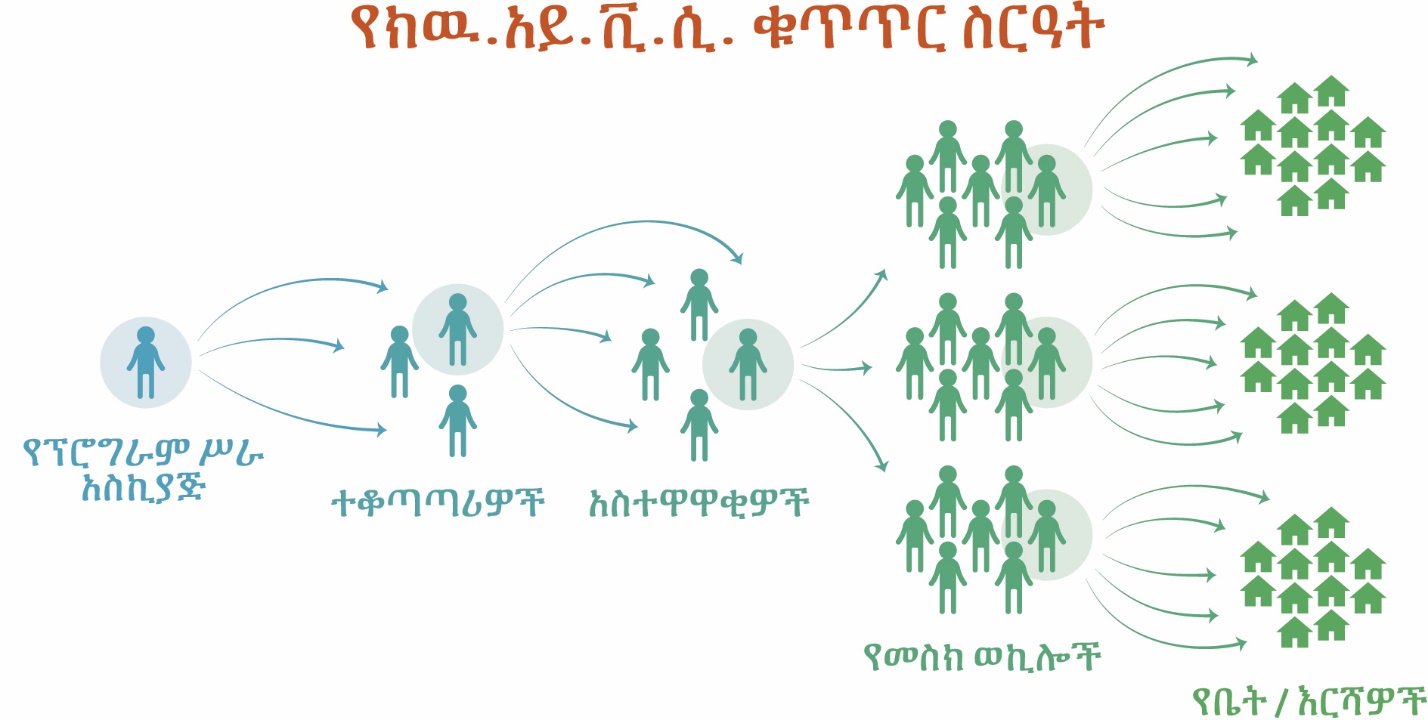 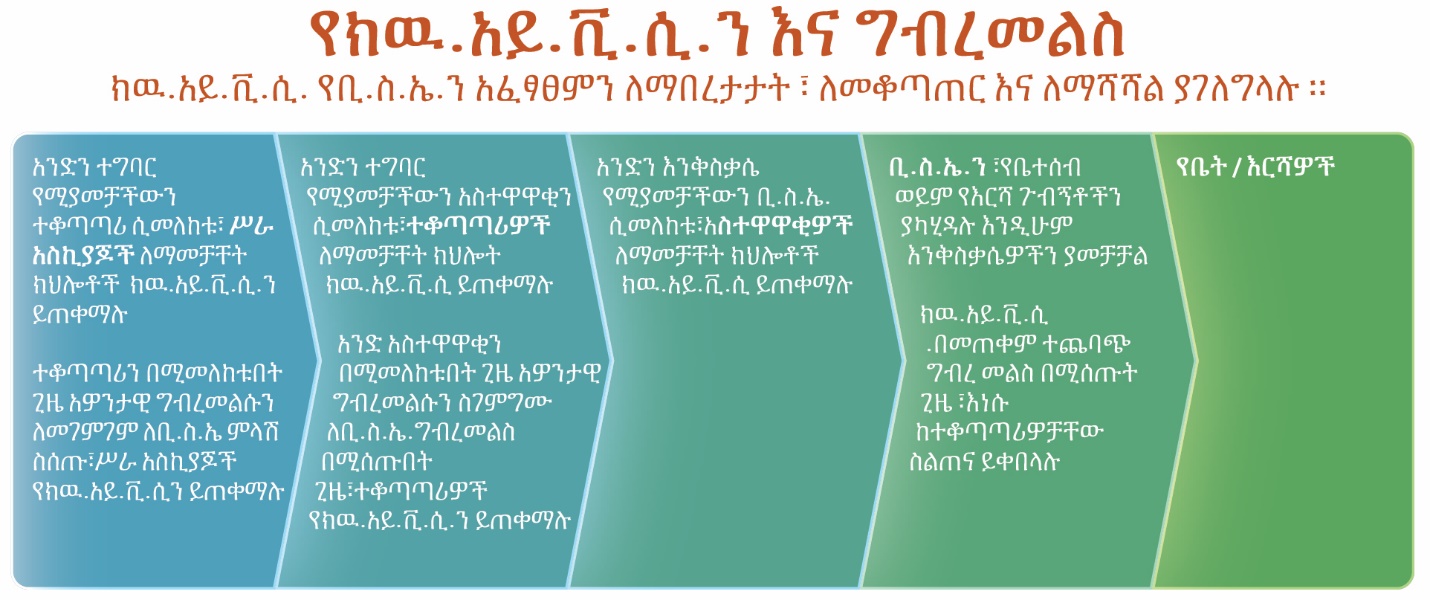 7. ግብረመልስ መስጠት እና መቀበል (አማራጭ መልመጃ ከተጠናቀቀ 25 ደቂቃ ወይም 55 ደቂቃዎች ቦሃላ)7ሀ. ግብረ መልስ መስጠት እና መቀበል ለቢ.ሲ.ኤ.ዎች አስፈላጊ መሆኑን ለሰልጣኞች ያስረዱ ፡፡ እንደ ቢ.ሲ.ኤ.ዎችም እንዲሁ እነሱ በቀጥታ ዘገባዎች ፣ ከአቻዎቻቸው  ፣ አስተዳዳሪዎች ፣ የህብረተሰብ ጤና በጎ ፈቃደኞች ፣ የግብርና ኤክስቴንሽን ወኪሎች ወዘተ ግብረመልስ ሊቀበሉ ይችላሉ ፡፡ ሰልጣኞችን ወደ መመረያ ጽሑፍ 14ሀ-5 ያመልክቱ-ግብረ መልስ ለ ቢ.ሲ.ኤ.ዎች መስጠት ፡፡7ለ. ግብረ መልስ ከመስጠት በተጨማሪ  ፣ ብዙዎች በዕለት ተዕለት ሥራዎቻቸው ግብረ-መልስ እንደሚቀበሉ ያክሉ።7ሐ. ግብረመልስ በሚቀበሉበት ጊዜ ከግምት ውስጥ ማስገባት የሚያስፈልጉ ነገሮችን ሰልጣኞችን ይጠይቁ ፡፡ መልሶችን ሊያካትት ይችላልያለምንም ማቋረጥ አጠቃላይ አስተያየት / ጥቆማ ያዳምጡ።ግብረ መልስ የሰጠውን ሰው አመስግኑ ። ግብረ መልስ  ከለሎች ልምድ ተጠቃም የመሆን እድል ማለት ነው መልስ ከመስጠትዎ በፊት ግለሰቡ የሚናገረውን በደንብ መረዳትዎን ለማረጋገጥ ጥያቄዎችን ይጠይቁ። የተገንዘቡትን፤ በራስዎት  ቃላት እንደገና ለመግለጽ  ይሞክሩ፡፡  ተከላካይ ባለመሆን  የድርጊቶችዎ ትክክለኛነት ለማሳየት ይሞክሩ ፡፡ አንዳንድ ጊዜ ሌላኛው ሰው የተናገረውን ለመመርመር  ጊዜ ያስፈልግዎታል። አንዳንድ ጊዜ ከግብረመልሱ ጋር መስማማት አትችሉ ይሆናል ፣ ግን የተለየ አመለካከትን መስማቱ ጠቃሚ ሊሆን ይችላል ፡፡ ግብረመልሱን የሚሰጠው ሰው ለምን የሆነ ነገር እንዳደረጉ ከጠየቀ መልስ መስጠት ይችላሉ።ለማሻሻል ግቦችን ያኑሩ ።አንዴ ከተሻሻሉ በኋላ ተጨማሪ ግብረመልስ ለማግኘት ይከታተሉ።ብዙ ጊዜ ግብረመልስ ይጠይቁ።7መ. ሰልጣኞችን ይጠይቁ-ከእነዚህ እርምጃዎች ውስጥ የትኞቹን ተጠቅመዋል? ለእርስዎ አዲስ የትኞቹ እርምጃዎች ናቸው?ግብረ መልስ ለመስጠት እና ለመቀበል እነዚህን እርምጃዎች በመጠቀም እንዴት ሊሠራ ይችላል?8. ግብረመልስ መስጠት እና መቀበል-አማራጭ ተግባራዊ ግብረ-መልስ መልመጃ (30 ደቂቃዎች)8ሀ. ለአመቻቹ ማስታወሻ-ይህ ተሳታፊዎች ግብረ መልስ በመስጠት እና በመቀበል እንዲለማመዱ አማራጭ ልምምድ ነው ፡፡ እያንዳንዱ ሰው እያንዳንዱን ሚና አንድ ጊዜ መጫወት ይችላል (ሰጪ ፣ ተቀባዩ እና ታዛቢ) ፣ ወይም አንድ ዙር ማድረግ እና መልመጃውን በስፋት መወያየት ይችላሉ።8ለ. ሰልጣኞችን በሦስት ቡድን ይለያዩ ፡፡ አንድ ሰው እንደ የግብረመልስ ሰጪ ይጀምራል ፣ አንድ ሰው እንደ ግብረ-መልስ ተቀባዩ ሆኖ ይጀምራል ፣ እና አንድ ሰው ታዛቢ ይሆናል። የግብረመልስ ሰጪው የመመሪያ ጽሑፍ 14ሀ-5 ን በመጠቀም ግብረ መልስ ለመስጠት ለ ቢ.ስ.ኤ.ን የሚሰጡ እርምጃዎችን በመጠቀም ለተቀባዩ ግብረ መልስ ለመስጠት አምስት ደቂቃዎች አሉት ፡፡ ሰጪው ሰው በስልጠናው ወቅት ግለሰቡ ሲያደርግ ካዩት አንድ ነገር ጋር ለባልደረባው ግብረመልስ ይሰጣል ፡፡ ተቀባዩ ግብረመልስን ለመቀበል ከላይ ያሉትን ምክሮች ከግምት በማስገባት ግብረመልሱን ይቀበላል ፡፡ ታዛቢው መመሪያ ጽሑፍ 14ሀ-2፡ ጥራት ማሻሻያ እና ማረጋገጫ ዝርዝሮች (ክዉ. አይ.ቪ. ሲ.) ን በመገምገም ይሞላል ፡፡8ሐ. ከአምስት ደቂቃዎች በኋላ ቡድኖቹን በአንድ ላይ ያሰባስቧቸው ፡፡ ለአጋሮቻቸው ግብረመልስ መስጠት እና መቀበል ምን ይመስል እንደነበረ ይጠይቁ   ፡፡ ክህሎቶቹን ለማዳበር ጊዜ ሊፈጅ እንደሚችል በመግለጽ ምቾት የማይሰጡ ሁኔታዎችና ተከላካይነትን እውቅና ስጡ ፡፡8መ. ሰዓት ከፈቀደ ሚናዉን በማለዋወጥ፣ ሰጪ ተቀባይ እንዲሆን፣ ተቀባይ ሰጪ እንዲሆን፣ ተቀባዩ ታዛቢ እንዲሆን ያድርጉ ፡፡ ከአምስት ደቂቃ ቦኋላ መልመጃውን ተወያዩበትና እንደገና ሚና ይለዋወጡ ፡፡9. መጠቅለያ (10 ደቂቃዎች)9ሀ. የሚከተሉትን ጥያቄዎች በመጠየቅ አጭር ውይይት ያመቻቹእነዚህን መሳሪያዎች በሥራዎ ውስጥ እንዴት ሊጠቀሙባቸው ይችላሉ ብለው ያስባሉ?የጥራት ማሻሻያ እና ማረጋገጫ ዝርዝሮች (ክዉ. አይ.ቪ. ሲ.) ን  ለማካተት እንዴት እቅድ እንዳላቸው አንድ ሰው አንድ ምሳሌ ማቅረብ ይችላል?አንድ ሰው ግብረ-መልስ መስጠት መቼ እንደሚለማመድ የሚያሳይ ምሳሌ ሊሰጥ ይችላል? ግብረ መልስን እንዴት ማግኘት ይቻላል?9ለ. በዚህ ስልጠና / አውደ ጥናት ሁሉ ግብረመልስ መስጠት እና መቀበል እንዴት እንደሚለማመዱ ያስተውሉ ፡፡ ሰልጣኞችን ወደ የላቀ ትምህርት 14ለ -ለጥራት ማሻሻያ እና ማረጋገጫ ዝርዝሮች (ክዉ. አይ.ቪ. ሲ.) በመፍጠር፣የተወሰነ ፕሮጄክት ተኮር የጥራት ማሻሻያ እና ማረጋገጫ ዝርዝሮች (ክዉ. አይ.ቪ. ሲ.) ን ያመልክቱ ፡፡መመሪያ ጽሑፍ 14ሀ-1: የጥራት ማሻሻያ እና ማረጋገጫ ዝርዝሮች (ክዉ. አይ.ቪ. ሲ.)ን ለቢ.ስ.ኤ.ዎች  ክህሎት ማመቻችትየጥራት ማሻሻያ እና ማረጋገጫ ዝርዝሮች (ክዉ. አይ.ቪ. ሲ.) ን የሚሞላው ሰው ስም: ____________________________________________________________የሚገመገመው ሰው ስም: _________________________________________________________________ቦታ:  ________________________________________ቀን :_____________________________________“አዎ” ሳጥኖች ቁጥር ምልክት የተደርገበት ብዛት፡________________ ያገለገሉ ጥያቄዎች ቁጥር፡______________የአሁን ውጤት-_____________________________% ቀዳሚ ውጤት:%_____________________________በ ኤስ.ቢ.ሥ ስልትዎ እና ለፕሮጄክትዎ በሚሰራው ላይ በመመስረት ጥያቄዎችን ለመጨመር ወይም ለመሰረዝ ነፃነት ይሰማዎ ፡፡ምልክት የተደረገባቸውን የ “አዎ” ሣጥኖች ቁጥር በመቁጠር  እና ከሁኔታው ጋር አግባብነት ያላቸውን ጥያቄዎች ጠቅላላ ቁጥር በመከፋፈል።ማስታወሻ-ለጥያቄዎች 35 ፣ 36 እና 37 ፣ ለእያንዳንዱ ጥያቄ ውጤቱ 4 ወይም ከዚያ በላይ ከሆነ ፣ እንደ አዎ ይቁጠሩ ፡፡ በአንድ ጥያቄ ውስጥ ያለው ውጤት 3 ወይም ከዛ በታች ከሆነ ፣ እንደ የለም ብለው ይቁጠሩ።መመሪያ ጽሑፍ 14ሀ-2- ለአዎንታዊ ግብረ መልስን ለመገምገም የጥራት ማሻሻያ እና ማረጋገጫ ዝርዝሮች (ክዉ. አይ.ቪ. ሲ.)የጥራት ማሻሻያ እና ማረጋገጫ ዝርዝሮች (ክዉ. አይ.ቪ. ሲ.) ን የሚሞላው ሰው ስም: ________________________________________________________________________	የሚገመገመው ሰው ስም: _____________________________________________________________________________ቦታ:  __________________________________________ቀን :_______________________________________________“አዎ” ሳጥኖች ቁጥር ምልክት የተደርገበት ብዛት፡_________________ ያገለገሉ ጥያቄዎች ቁጥር፡_________________የአሁን ውጤት-_______________________________________% ቀዳሚ ውጤት:%_____________________________ምልክት የተደረገባቸውን “አዎ” ሣጥኖች ቁጥር በመቁጠር ውጤቱን አስሉ እና ከሁኔታው ጋር አግባብነት ያላቸውን ጥያቄዎች በጠቅላላ ቁጥር መከፈል።መመረያ ጽሑፍ 14ሀ-3: ሚና ክፍል 1፡ የትምህርት ክፍለ ጊዜየሚጫወተው ሚና 1: መግቢያ፡ እጅ መታጠብየሚከተሉትን መግቢያዎች ለሰልጣኞች ጮክ ብለው ያንብቡቢ.ሲ.ኤ. ስለ ሕፃናት እና ስለ ተቅማጥ ከሴቶች ቡድን ጋር የትምህርት ክፍለ ጊዜ እያዘጋጀ ነው ፡፡ በትምህርቱ ወቅት ለትክክለኛ የእጅ መታጠብ ዘዴን ታሳያለች ፡፡ ሳሙና ፣ የእጅ መታጠቢያ ገንዳ እና ገንዳ እያዘጋጀች ነው ፡፡ ሁሉም ሰልጣኞች እርስ በእርሳቾ ለመገናኘት  ፊት ለፊቷ እንዲቀመጡ ለሁሉም ሰልጣኞች የሚሆን ቦታ አዘጋጅታለች ፡፡ ቢ.ሲ.ኤ. እየተዘጋጀ እያለ፣ ተቆጣጣሪዋ ደርሷል እናም የሚከተለውን ውይይት ያደርጋሉ  ፡፡ሚና 1:  እጅ መታጠብተቆጣጣሪ-እንደምን አደርሽ ማሪያ።  እንዴት ነሽ?ቢ.ሲ.ኤ- እንኳን ደህና መጡ! ደህና ነኝ፡፡ ስላየሆት ደስ ብሎኛል ።ተቆጣጣሪ-እኔ ልጎበኞትና  ስብሰባዎን ለመከታተል ነው የመጣሁት ፡፡ በዚህ ጉብኝት ወቅት የጥራት ማሻሻያ እና ማረጋገጫ ዝርዝሮችን (ክዉ.አይ.ቪ. ሲ.)  እሞላለሁ  ፡፡ [የጥራት ማሻሻያ እና ማረጋገጫ ዝርዝሮች (ክዉ. አይ.ቪ. ሲ.)ን ለቢ.ሲ.ኤ.ታሳያለች።] ያስታውሱ ፣ የጥራት ማሻሻያ እና ማረጋገጫ ዝርዝሮች (ክዉ.አይ.ቪ. ሲ.) የአመቻችነት  ስራዎን ለማሻሻል እንደሚረዳ ያስታውሱ ፡፡ ይህ ፈተና  አይደለም ፣ ስለሆነም ምንም መጨነቅ አያስፈልግም። ከዚህ በፊት አንድ አይነት ቅፅ ተጠቅመናል።ቢ.ሲ.ኤ.- አዎ ፣ አስታውሳለሁ። ሴቶችን የእጅ መታጠብ እንዴት እንደሚለማመዱ ለማሳየት  እየተዘጋጀሁ ነበር ፡፡ ሴቶቹ በቅርቡ ከእኔ ጋር ይሆናሉ ፡፡ እርስዎ እዚህ ስላሉ  ፣ ምንም ጥያቄዎች ወይም ችግሮች ከገጠሙኝ  ፣ እርዳታዎን መጠየቄ አይቀርም ፡፡ተቆጣጣሪ- በእውነቱ ስብሰባውን መታዘብ ብቻ ነው የምሰራው  ፡፡ እዚህ እንደሌለሁ ቆጥረሽ ስራሽን ቀጥይ ። ከዚያ በኋላ ስብሰባው እንዴት እንደሄደ እንነጋገራለን ፡፡ቢ.ሲ.ኤ. ተቀመጣ  ሰልጣኞቹ ከእሷ ጋር እንዲቀላቀሉ ጠራቻቸው ፡፡ ተቆጣጣሪው የጥራት ማሻሻያ እና ማረጋገጫ ዝርዝሮች (ክዉ. አይ.ቪ. ሲ.) ን በመያዝ ከጎን በኩል ይቀመጣል ፡፡ አንዲት ሴት ዘግይታ ትመጣለች እና ከሁሉም ሰዎች በስተጀርባ ትቀመጣለች ፣ ከቡድኑ ትንሽ ወጣ ብላ  ፡፡ ቢ.ሲ.ኤ. ሁለት ተሳታፊዎች እጆቻቸውን በንጹህ ውሃ እና በሳሙና መታጠብ ለማሳየት ፈቃደኛ እንዲሆኑ ትጠይቃለች  ፡፡ ከቡድኑ ውጭ ትንሽ ወጣ ብላ ከተቀመጠችው ሴት በስተቀር ሁሉም ሰው የመሳተፍ እድል አለው ፡፡ ቢ.ሲ.ኤ. ሆኖም ተሳታፊዎቹን የእጅ መታጠቢያ ሳሙና እጅ ለመታጠብ የመጠቀም ልምዱ እንዳላቸው አልጠየቀችም  ፣ እናም በክፍለ-ጊዜው ወቅት ክፍት ጥያቄዎችን አልጠየቀችም  ፡፡  ከሰልጣኞቹ በአንዷ ትዕግሥቷን በማጣት  በአክብሮት አላስተናገደቻትም ፡፡ ማሳያው ተጠናቀቀ ማሳያህ ተጠናቅቋል ፣ እና ቢ.ሲ.ኤ. ሰልጣኞችን ያመሰግናሉ፡፡የሚጫወተው ሚና 2: የተሻሻለ የመኖ ምርት ማሳያየሚከተሉትን መግቢያዎች ለሰልጣኞች ጮክ ብለው ያንብቡቢ.ሲ.ኤ.የተሻሻሉ መኖ ሰብሎችን ስለመጠቀም ከህብረተሰቡ አባላት ጋር ስብሰባ በማድረግ  ላይ ይገኛል ፡፡ ቀድሞውኑ  ተገኝቶ አንድ ገበሬ  ላሞቿን የተሻሻለውን የመኖ ምርት ከተመገቡ  በኋላ የላሞቿ  ጤንነት እንዴት እንደተቀየረ ምሥክርነት በምትሰጥበት ጊዜ ረድቷታል ፡፡ አሁን በእረፍቱ ወቅት ጥቂት አገር በቀል  የሆኑ የመኖ  ዝርያዎችን ለማስተዋወቅ እና እንዴት ፣ መቼ እና የት እንደሚተክሉ ለማሳየት ተዘጋጅቷል ፡፡ የተለያዩ ችግኞችን እና የተቆረጡትን ለማሳያ እንዲሆኑ እያዘጋጀ ነው ፡፡ የማህበረሰቡ አባላት በጣም ከባድ ሙቀት እንዳይሆንባቸው ማሳያውን ከዛፍ ጥላ ስር   አደራጅቷል ፡፡ ቢ.ሲ.ኤ. እየተዘጋጀ እያለ ተቆጣጣሪው ይመጣል እናም የሚከተለው ውይይት ያደርጋሉ  ፡፡ሚና 2- የተሻሻለ የመኖ ምግብ ማሳያተቆጣጣሪ- እንደምን አደርሽ ፣ ጂን ፡፡  እንዴት ነሽ?ቢ.ሲ.ኤ.- ጤና ይስጥልኝ ጋሊና! ደህና ነኝ.ተቆጣጣሪ-እኔ የእርስዎን ማህበረሰብ ስብሰባ ለመመልከት መጥቻለሁ ፡፡ በዚህ ጉብኝት ወቅት ለትምህርቱ ክፍለ-ጊዜ የትምህርት ጥራት ማሻሻል እና ማረጋገጫ ዝርዝር አጠናቅቃለሁ ፡፡ [የ ክዉ. አይ.ቪ. ሲ.ን ለ ቢ.ሲ.ኤ. ታሳያለች።] ያስታውሱ ፣ ኪ.ቪ.ሲ. የአመቻች  ስራዎን ለማሻሻል እንደሚረዳ ያስታውሱ ፡፡ ይህ ሙከራ አይደለም ፣ ስለሆነም መጨነቅ አያስፈልግም። ከዚህ በፊት አንድ አይነት ቅፅ ተጠቅመናል።ቢ.ሲ.ኤ.- አዎ ፣ አስታውሳለሁ። የተለያዩ የከብት መኖ ዝርያዎችን እና የተለያዩ ባህሪዎቻቸውን ለማሳየት የኅብረተሰቡን አባላት ለመገናኘት እየተዘጋጀሁ ነበር ፡፡ተቆጣጣሪ-ጥሩ ፣ በስብሰባው ወቅት እመለከተዋለሁ ፡፡ እዚህ እንደሌለሁ ሆነው  ይቀጥሉ። ከዚያ በኋላ ስብሰባው እንዴት እንደሄደ እንነጋገራለንጂን ከዛፉ ግንድ አጠገብ ቆሞ የህብረተሰቡ አባላትን እንዲቀላቀሉት ጠራ ፡፡ ጋሊና ክዉ. አይ.ቪ. ሲ.ን  በመያዝ ከጎኑ ተቀምጣለች። ወደ ጥላው ለመግባት እና ማሳያውን ለማየት መቻል ሁሉም ሰው ተሰብስቧል ፡፡ ዣን በአጭሩ የተለያዩ የመኖ አይነቶችን በመጠቆም ስለ ባህሪያቸው ይወያያል ፡፡ በአካባቢው ቋንቋ የተጻፈውን እያንዳንዱን ፎቶግራፎች እና አጭር መግለጫዎችን የያዘ ካርድ ይሰጣቸዋል። እሱ በአሁኑ ጊዜ ከእነዚህ የእህል ዓይነቶች ውስጥ አንዳቸውን  የተከለ ካለ እና ተክለናል ያሉትን  ተከታይ ጥያቄዎችን ይጠይቃል (ስለዚህ ከየት እንደ ተማሩ ፣ በእንስሳቸው ወተት ምርት ውስጥ ምን ለውጦች ታይተዋል?) ፡፡ ጥያቄ ያለው ካለ ጠይቆ መልስ የሚሰጥ ካለ  ይጠባበቃል። ጂን ማንኛውንም የተሻሻለውን የከብት መኖ ለመትከል ያቀዱ ካሉ ሃሳባቸውን እንዲያጋሩ ጠይቆ  በመጠየቅ ያበቃል ፡፡ ሠርቶ ማሳያው አበቃ  እናም ዣን ሁሉንም ስለመጡ ያመሰግናል  ፡፡ ቢ.ሲ.ኤ. በጥሩ ሁኔታ ስራውን ሰርቷል  ፣ ግን ሁሉም ሰው በተመሳሳይ ደረጃ እንዲቀመጥ አልፈቀደም ፣ ሰዎች  የተሻሻለ የመኖ እህል ለመትከል እንዳይችሉ የሚያደርጉ  እንቅፋቶች ስለመኖራቸው  አልጠየቀም ፡፡ እንዲሁም በአንድ ሰልጣኝ መበሳጨቱን  እና ትዕግሥት ማጣቱን አሳይቷል ፡፡መመረያ ጽሑፍ 14ሀ-4:  ሚናጫወታ ክፍል 2፡ ግብረመልስ መስጠት ለጫዋታዎች ግብረመልስ መስጠትቢ.ሲ.ኤ. እና ተቆጣጣሪው በግል የትምህርት ክፍለ ጊዜ በግል ይወያያሉ ፡፡ ተቆጣጣሪው ስለ ቢ.ሲ.ኤ አፈፃፀም ለመወያየት የሚከተለውን ዝርዝር ይጠቀማል: -ቢ.ሲ.ኤ.ን ይጠይቁ “እንዴት ይመስልዎታል?”እንደአስፈላጊነቱ ቢ.ሲ.ኤ. በተጠቀሱት አዎንታዊ ነጥቦች እና ስህተቶች ይስማሙ። አስፈላጊ የሆኑትን ጥያቄዎች በመጠየቅ ይጠይቁ ለምሳሌ “ጥሩ የሚያደርጉት ምን ይመስልዎታል?” እና “ምን የተለየ ነገር ልታደርግ ትችል ነበር?”በየጥራት ማሻሻያ እና ማረጋገጫ ዝርዝሮች (ክዉ. አይ.ቪ. ሲ.) ላይ “አዎ” የሚል ምልክት የተደረገባቸውን ሁሉንም ነገሮች ይገምግሙ ፡፡ቀደም ሲል ካልተገለጸ “አይ” ብለው ምልክት ያደረጉባቸውን አካባቢዎች ቢ.ሲ.ኤ. ይጠይቁ ፡፡ለምሳሌ ፣ “በመጨረሻ ስለገባችው ሴት ንገረኝ ፡፡ ከቡድኑ የተረፈች መሰለኝ ፡፡ ”ቢ.ሲ.ኤ. በእነዚህ አካባቢዎች እንዲሻሻሉ የሚረዳቸውን ነገሮች እንደገና ማጠናቀር ፡፡ ቢ.ሲ.ኤ.. በሰራው ጥፋት  ላይ በጣም ብዙ ትኩረት አታድርጉ ፣ ይልቁንም በደንብ ባከናወኑት ላይ እንጂ።ቢ.ሲ.ኤ. መሻሻል የሚፈለጉትን አካባቢዎች የሚያጠናክርባቸውን መንገዶች ያመቻቻል ፡፡ዛሬ ያወያዩዋቸውን ነገሮች አዎንታዊ ነገሮች እና መሻሻል መስጠቶችን እንዲያጠቃለል ቢ.ሲ.ኤ.ን ይጠይቁ ፡፡ለ ቢ.ሲ.ኤ.ው ጤታቸውን ይስጡ  እና የተረሱ ነጥቦች ካሉ  ያጠቃሉ  ፡፡እነዚህን ነገሮች ለመቀየር እንዲወስኑ ይጠይቋቸው ፡፡ ሥራ የሚፈልጓቸው ብዙ ነገሮች ካሉ ፣ በአንዱ ወይም በሁለት ቅድሚያ በሚሰጡት ነገሮች ላይ ለመስራት እንዲወስኑ ይጠይቋቸው ፡፡ቢ.ሲ.ኤ.ን አመሰግናለሁ ፡፡መመረያ ጽሑፍ 14ሀ-5-ግብረ መልስ ለቢ.ሲ.ኤ.ዎች የመስጠት ደረጃዎችየግምገማ መሣሪያውን ከ ቢ.ሲ.ኤ. በፊት አስቀድመው ያጋሩ።ግለሰቡን የግምገማውን ዓላማ ያስታውሱት።ግብረመልሱን በግል እና ከእንቅስቃሴው በኋላ ተገቢ ሆኖ ሲገኝ መስጠት ፡፡የሚገመገመው ሰው ማስታወሻዎችን እንዲይዝ ይጠይቁ ፡፡የ ቢ.ሲ.ኤ.ትኩረትዎን ይጠብቁ ፣ እና ግምገማውን ይቆጣጠሩ።አዎንታዊ የሰውነት ቋንቋን ይጠቀሙ ፣ እና ለሠራተኛው በትህትና እና በአክብሮት ምላሽ ይስጡት።አስተያየት ከመስጠትዎ በፊት በደንብ ምን እንደሄደ እንዲነግርዎት ቢ.ሲ.ኤ.ን ይጠይቁ ፡፡በእያንዳንዱ አዎንታዊ ነጥብ ላይ ተወያዩ።ሰራተኛው በተለይም በደንብ የሚሰሩ ነገሮችን ጥቀስ እና ቢ.ሲ.ኤ. ያበረታታል።ነገሮች ምን ሊሻሻሉ እንደሚችሉ ከቢ.ሲ.ኤ.ይጠይቁ ፡፡ቢ.ሲ.ኤ. ቀደም ሲል ባልተጠቀሰው ቅጽ ላይ እያንዳንዱን አሉታዊ ነጥብ ተወያዩበት ፡፡ ብዙ አሉታዊ ነጥቦች ካሉ ፣ ትኩረት በሚሰጣቸው ጉዳዮች ላይ ትኩረት ያድርጉእንደ “በግልፅ ተናገርከው ፣ ግን አልሰማኝም” ያሉ በከፊል አዎንታዊ እና በከፊል አሉታዊ የሆኑ ግራ የሚያጋቡ የተቀላቀሉ አስተያየቶችን አይስሩ።ቢ.ሲ.ኤ.. በ የጥራት ማሻሻያ እና ማረጋገጫ ዝርዝሮች (ክዉ. አይ.ቪ. ሲ.). ላይ “አይሆንም” የተቀበለበትን ቦታ በትክክል ለመፈፀም ትክክለኛውን ምሳሌ ለማስረዳት ብዙ ምሳሌዎችን አቅርቡ ፡፡ከተቻለ ለችግሮች መፍትሄ ለማግኘት ቢ.ሲ.ኤ.ን ይረዱ ፡፡በግምገማው መጨረሻ ላይ የሚያሻሽሏቸውን ነገሮች እንዲጠቅሱ ቢ.ሲ.ኤ.ይጠይቁ ፡፡ማንኛውንም ቦታ ከረሱ ፣ ያወያዩትን ነገር እንዲያስታውሱ ያድርጉ ፡፡እነዚህን ጉዳዮች ለማሻሻል ቢ.ሲ.ኤ.ን ይጠይቁ ፡፡በጥሩ ሁኔታ ያከናወናቸውን ማጠቃለያ እንዲሰጥ ቢ.ሲ.ኤ. ይጠይቁ ፡፡ማንኛውንም አዎንታዊ ቦታዎችን ቢ.ሲ.ኤ በማጠቃለያው ላይ ረስተው ከሆነ  ያክሉ ፡፡የላቀ ትምህርት 14ለ፡ የጥራት ማሻሻያ እና ማረጋገጫ ዝርዝሮች (ክዉ. አይ.ቪ. ሲ.)ይህ ትምህርት ለምን አስፈለገ?መርሃግብሮች ብዙ የተለያዩ ተግባራትን ይተገብራሉ ፣ ማለትም “አንድ መጠን ለሁሉም የሚገጥም” የጥራት ማሻሻያ እና ማረጋገጫ ዝርዝር  (ክዉ. አይ.ቪ. ሲ.) የለም  ፡፡ ብዙ ነባር የጥራት ማሻሻያ እና ማረጋገጫ ዝርዝር የ (ክዉ. አይ.ቪ. ሲ.) ን በኦንላይን ላይ ይገኛሉ ፣ ነገር ግን ሰልጣኞች ከፕሮግራሞቻቸው ተግባራት ጋር የሚስማሙ አንድ መፍጠር ወይም መላመድ ይፈልጉ ይሆናል። በዚህ ክፍለ ጊዜ ውስጥ ሰልጣኞች በራሳቸው ፕሮግራም ውስጥ ሊጠቀሙባቸው የሚችሏቸውን የጥራት ማሻሻያ እና ማረጋገጫ ዝርዝር  (ክዉ. አይ.ቪ. ሲ.) ን በመፍጠር ልምምድ ያደርጋሉ ፡፡ ይህ ትምህርት  “ምግብ ለተራበው “ የሥልጠና ሰነዶች  ፣ በቶም ዳቪስ በተረቀቀው ላይ የተመሠረተ ነው ፡፡ማሳሰቢያ-ይህንን ትምህርት ከላቀ ትምህርት 14ሀ -የጥራት ማሻሻያ እና ማረጋገጫ ዝርዝሮች ግብረመልስ መስጠት እና መቀበል በኋላ ያስተምሩ፡፡ቅድመ ዝግጅትሰልጣኞች ለተግባሮቻቸው የጥራት ማሻሻያ እና ማረጋገጫ ዝርዝር  (ክዉ. አይ.ቪ. ሲ.) ቀድሞውኑ ከፈጠሩ፣ እነዚህን ቀደም ብለው ለመሰብሰብ እና በትምህርቱ ወቅት እንደ ምሳሌ መጠቀም ይፈልጉ ይሆናል ፡፡ ለጥራት ማሻሻያ እና ማረጋገጫ ዝርዝር  (ክዉ. አይ.ቪ. ሲ.) ን እንዴት መመዝገብ የሚቻልበትን፣ፍሊፕ ቻርትን ያዘጋጁ ፡፡ተግባራት1. ማሟሟቂያ እንቅስቃሴ (5 ደቂቃ)1ሀ. ሰልጣኞች ዛሬ የራሳቸውን የጥራት ማሻሻያ እና ማረጋገጫ ዝርዝር  (ክዉ. አይ.ቪ. ሲ.)ን በመፍጠር ላይ እንደሚሳተፉ  ይንገሩዋችው፡፡ ሰልጣኞች ወይም የእነሱ ቡድን በመደበኛነት የፕሮጀክት ሥራዎቻቸው አካል በመሆን የሚያደርጓቸውን ሦስት የግንዛቤ ማስጨበጫ ትምህርቶች እንዲጽፉ ይጠይቋቸው ፡፡ እንደ እርሻ ጉብኝት ፣ በአፍ የሚሰጡ የነፍስ አድን ውሃ መፍትሄዎች (ኦ.ኤር.ኤስ.) ማሳያዎች ፣ የዘር ማሰራጨት ፣ ወዘተ ያሉ ጥቂት ምሳሌዎችን ያቅርቡ ፡፡1ለ. በፍልፕ ቻርት ላይ ማስታወሻ እየያዙ ሳሉ ሰልጣኞች መልሶቻቸውን እንዲያጋሩ ይጠይቁ ፡፡ በቡድኑ ውስጥ መልሶችን ተወያዩበት ፡፡ መልሶች የሚከተሉትን ሊያካትቱ ይችላሉ፡ የቡድን ስብሰባዎች ፣ የመስክ ጉብኝቶች ፣ የቤት ጉብኝቶች ፣ የእርሻ ጉብኝቶች ፣ አሳታፊ የቲያትር አፈፃፀም ፣ የልጆች የንጽህና አጠባበቅ ስብሰባዎች ፣ ከግብርና ኤክስቴንሽን ወኪሎች ጋር ስብሰባዎች ወይም የእርሻ ጉብኝት አርሶ አደርን ስለ የዘር አዘራዘር  ፣ ወዘተ.2. መቼ የራሳችንን ለጥራት ማሻሻያ እና ማረጋገጫ ዝርዝር  (ክዉ. አይ.ቪ. ሲ.) ን መፍጠር እንችላለን (10 ደቂቃዎች)2ሀ. በማሟሟቂያ እንቅስቃሴው ወቅት የተፈጠሩትን ዋና ዋና ተግባራት ዝርዝር ሰልጣኞች እንዲመለከቱ ጠይቃቸው ፡፡ ለእያንዳንዱ እንቅስቃሴ የሚከተሉትን ጥያቄዎች ይጠይቁ-ይህ መደበኛ ፕሮግራም እንቅስቃሴ በባልደረባ ወይም በበጎ ፈቃደኝነቱ ይከናወናል? ማመቻቸት ይጠይቃል?ይህ እንቅስቃሴ በርካታ ደረጃዎች አሉት?እነዚህ እርምጃዎች በመመልከት ወይም በማዳመጥ ቁጥጥር ይደረግባቸዋል?2ለ. አንድ እንቅስቃሴ እነዚህን ሶስት መመዘኛዎች የሚያሟላ ከሆነ የጥራት ማሻሻያ እና ማረጋገጫ ዝርዝር  (ክዉ. አይ.ቪ. ሲ.)  ማጎልበት ሊያስቡበት ሊፈልጉ እንደሚችሉ ለሰልጣኞች ይንገሩ ፡፡ ለሚከተሉት ምሳሌዎች የጥራት ማሻሻያ እና ማረጋገጫ ዝርዝር  (ክዉ. አይ.ቪ. ሲ.) መፍጠር ይቻል እንደሆነ ሰልጣኞችን ይጠይቁ፣ እንዲሁም  መረዳታቸውን ለማረጋገጥ የሰጡትን መልስ እንዲያብራሩላችሁ ይጠይቋቸው።2ሐ. ዛሬ የራሳቸውን የጥራት ማሻሻያ እና ማረጋገጫ ዝርዝሮች (ክዉ. አይ.ቪ. ሲ.) ን በማዘጋጀት እንደሚለማመዱ ለሰልጣኞች ይንገሩ ፡፡2መ. ባለፈው ትምህርት ስላዩት ስለ (ክዉ. አይ.ቪ. ሲ.) ን እንዲያስቡ ሰልጣኞችን ይጠይቁ-ሁል ጊዜ የሚካተቱት የ ክዉ. አይ.ቪ. ሲ. አካላት የትኞቹ ናቸው? መልሳቸውን ፍልፕ ቻርት ላይ ይፃፉ። መልሶች ስም ፣ ቀን ፣ ሥፍራ ፣ ወዘተ. ሊያካትቱ ይችላሉ።2ሠ. ሰልጣኞች የመመረያ ጽሑፍ 14ለ-1- ክዉ. አይ.ቪ. ሲ.ን ለማጎልበት የሚረዱ ምክሮች ን እንዲመለከቱ ይጠይቁ፡፡ ዝርዝሩን ለእራሳቸው እንዲያነቡ ወይም በክበብ ውስጥ እንዲዞሩ እና ዝርዝሩን ወደ ታች በመስመር ያንብቡ ፡፡3. የራሳችንን የጥራት ማሻሻያ እና ማረጋገጫ ዝርዝሮች (ክዉ. አይ.ቪ. ሲ.) ን መፍጠር (1 ሰዓት)3ሀ. የጥራት ማሻሻያ እና ማረጋገጫ ዝርዝሮች (ክዉ. አይ.ቪ. ሲ.) ን ስለመፍጠር አንዳንድ ምክሮችን እንዳነበቡ ለሰልጣኞች ይንገሩ ፣ ጥቂት ምሳሌዎችን እንደሚመለከቱ ፡፡ የሚከተሉትን ነጥቦች በ ክዉ. አይ.ቪ. ሲ. ውስጥ ማካተት ተገቢ መሆኑን ሰልጣኞችን ይጠይቁ-ፈቃደኛ ሰልጣኝ አንድ ጥያቄ ሲጠይቁ ይስቃል ፡፡መልሶች የሚከተሉትን ሊያካትቱ ይችላሉ-የለም ፣ መግለጫው እንደገና መፃፍ አለበት ስለሆነም “አዎ” ትክክለኛ ባህርይ ነው ፡፡ ለምሳሌ ፣ “ፈቃደኛ ሠራተኞቹ ጥያቄ ሲጠይቁ በተሳታፊዎች አልሳቀም ።”አስተዋዋቂው ነገሮችን ማብራራት ይችል ዘንድ  ትናንት ማታ ሰነዶቹን  አጥንቷል ፡፡መልሶች የሚከተሉትን ሊያካትቱ ይችላሉ: የለም ፣ አስተዋዋቂው ቀዳሚውን ሌሊት ያጠና መሆኑ አለመታየቱ ሊስተዋል የሚችል ነገር አይደለም ፡፡ ይህ ነጥብ እንደሚከተለው ሊቀመጥ ይችላል “አስተዋዋቂው መመሪያውን ቃል በቃል ሳያነብ  ትምህርቱን መስጠት ይችላልን?” ተብሎ ሊተነተን ይችላል ፡፡ ወይም “አስተዋዋቂው ለሠርቶ ማሳያ ሁሉም ይዘቶች አሉት?”3ለ. ጥቂት ምሳሌዎችን ከተመለከቱ በኋላ ሰልጣኞች የራሳቸውን የጥራት ማሻሻያ እና ማረጋገጫ ዝርዝሮች (ክዉ. አይ.ቪ. ሲ.)  ለመፍጠር ጊዜ እንደሚወስዱ ያስረዱ ፡፡ ሰልጣኞችን ወደ ትናንሽ ቡድኖች (በሴክተር ወይም በፕሮጄክት) ለያዩአቸው ፡፡ በማሞቂያው ወቅት ከተፈጠሩ ዋና ዋና ተግባራት ዝርዝር ውስጥ እያንዳንዱን ሥራቸውን በብቃት የሚያከናውኑትን እንቅስቃሴ እንዲመርጡ እያንዳንዱን ቡድን ይጠይቁ ፡፡ ቀደም ሲል ውይይት ባልተደረገበት  እንቅስቃሴ ላይ ክዉ.አይ.ቪ. ሲ.እንዲፈጥሩ ሰልጣኞችን ያበረታቱ (ለምሳሌ ፣ የአጠቃላይ የማህበረሰብ ስብሰባ ወይም ስልጠና እንደ ምሳሌ ላለመጠቀም ይሞክሩ) ፡፡3ሐ. ትንንሽ ቡድኖች ከ 20 እስከ 30 ጥያቄዎች ባለው ፕሮጀክት ውስጥ ሊጠቀሙባቸው የሚችላቸውን የጥራት ማሻሻያ እና ማረጋገጫ ዝርዝሮች (ክዉ. አይ.ቪ. ሲ.) ለመፍጠር 20 ደቂቃ እንደሚኖራቸው ያስረዱ ፡፡ ማሳሰቢያ-በቂ ጊዜ ከሌለዎት ሰልጣኞች፣ በ የጥራት ማሻሻያ እና ማረጋገጫ ዝርዝሮች (ክዉ. አይ.ቪ. ሲ.)  ላይ የሚያካትቷቸውን አምስት ጥያቄዎች እንዲያሰላስሉ ይጠይቋቸው ፡፡3መ. ማስታወሻ የመማሪያ ጽሑፍ14ሀ-2 - ለአብነት የራስዎን የጥራት ማሻሻያ እና ማረጋገጫ ዝርዝሮች (ክዉ.አይ.ቪ. ሲ.)  ለመፍጠር አብነት ለእንደዚህ አይነቱ ሞዴል ያቀርባል ፡፡ በአማራጭ ፣ እያንዳንዱ አነስተኛ ቡድን ላፕቶፕ ካለው ፣ እዚህ በተገኙት ላይ በመመርኮዝ (www.fsnnetwork.org/quality-improvement-verification-checklists-online-training-module-training-files-slides-qivcs-etc) የጥራት ማሻሻያ እና ማረጋገጫ ዝርዝሮች (ክዉ. አይ.ቪ. ሲ.) ን እርማት ማድረግ ይችላሉ፡፡3ሠ. ከ 20 ደቂቃዎች በኋላ ትንንሽ ቡድኖችን የጥራት ማሻሻያ እና ማረጋገጫ ዝርዝሮች (ክዉ. አይ.ቪ. ሲ.)ን ከሌላ ቡድን ጋር እንዲቀያይሩ ይጠይቁ ፡፡ ቡድኖቹ አንዳቸው የሌላውን ረቂቅ የጥራት ማሻሻያ እና ማረጋገጫ ዝርዝሮች (ክዉ. አይ.ቪ. ሲ.) ን እንዲያነቡ እና ለመሻሻል ዕድሎችን የት እንደሚያዩ ልብ ይበሉ ፡፡ ለቀጣዮቹ 10 ደቂቃዎች ቡድኖቻቸውን ግብረ መልስ እርስ በእርስ እንዲጋሩ ይጠይቁ ፡፡ ወደ ትናንሽ ቡድኖች እየተዘዋወሩ ሰልጣኞች በ የጥራት ማሻሻያ እና ማረጋገጫ ዝርዝሮች (ክዉ. አይ.ቪ. ሲ.) ን ላይ በአክብሮት እና በአስተያየት የተሞላ ግብረመልስ እየሰጡ እና እየተቀበሉ መሆናቸውን ያረጋግጡ ፡፡3ረ. ቡድኑን መልሰህ አምጣ። የሚከተሉትን ጥያቄዎች ሰልጣኞችን ይጠይቁ-የራስዎን ክዉ. አይ.ቪ. ሲ. የመፍጠር ልምዱ እንዴት ነበር?ይህን ሲያደርጉ ተፈታታኝ ሁኔታዎች አጋጥመውዎታል?4. መጠቅለያ (5 ደቂቃዎች)4ሀ. ሰልጣኞች ረቂቅ የጥራት ማሻሻያ እና ማረጋገጫ ዝርዝሮች (ክዉ. አይ.ቪ. ሲ.)  ን ወደ ፕሮጄክቶቻቸው እንዲወስዱ ያበረታቷቸው እና በተጨማሪ በፕሮጀክቶቻቸው ውስጥ ለአገልግሎት ተቆጣጣሪዎቻቸው እና ተቆጣጣሪዎቻቸው የበለጠ እንዲዳብሩ ያበረታቷቸዋል ፡፡ አንድ የተለየ የሥራ ባልደረባውን ከመብረርዎ በፊት አንድ የ ክዉ. አይ.ቪ. ሲ.ን እንዲመረምር መጠየቅ ሁል ጊዜ ጥሩ መሆኑን በድጋሚ ይናገሩ ፣ ምክንያቱም የተለየ አመለካከትን መስማት ጠቃሚ ሊሆን ይችላል።መመሪያ ጽሑፍ 14ለ-1- የጥራት ማሻሻያ እና ማረጋገጫ ዝርዝሮች (ክዉ. አይ.ቪ. ሲ.) ን ለማዳበር ጠቃሚ ምክሮችብዙ ደረጃዎች ላሏቸው በተለምዶ ለሚከናወኑ የፕሮጄክት ሥራዎች የጥራት ማሻሻያ እና ማረጋገጫ ዝርዝሮች (ክዉ. አይ.ቪ. ሲ.) ን ይፍጠሩ።የጥራት ማሻሻያ እና ማረጋገጫ ዝርዝሮች (ክዉ. አይ.ቪ. ሲ.) ን መሠረት ባደረጉ ደካማ ተግባራት ላይ ብቻ አይተማመኑ፣ሰዎች እንዲሳካላቸው እና አዎንታዊ ግብረመልስ እንዲያገኙ እድሎችን ያቅርቡ ፡፡ከሥራ ባልደረቦች ጋር በጋራ የጥራት ማሻሻያ እና ማረጋገጫ ዝርዝሮች (ክዉ. አይ.ቪ. ሲ.) ን ማጎልበት ፡፡የጥራት ማሻሻያ እና ማረጋገጫ ዝርዝሮች (ክዉ. አይ.ቪ. ሲ.) ን ወደ ሁለት ገጾች ይገድቡ ፡፡እያንዳንዱን ጥያቄ ቁጥጥር ሊደረግበት የሚችል (አንድ የታየው ወይም የሚሰማ) የሆነ ነገር ያዘጋጁ ፡፡እያንዳንዱን ጥያቄ የተወሰኑ ተግዳሮቶችን ለመለየት በዝርዝር ያቅርቡ ወይምበሰው በደንብ እየተከናወነ ያሉ ነገሮች ይገመገሙ።“አዎ” ወይም “አይደለም ፣” “አዎ” ለሚመለሱ ጥያቄዎች ሁል ጊዜ አዎንታዊ ባህሪ (ለምሳሌ ፣ እናትዋን አላስደሰትችም) መሆን አለባቸው።አብዛኛዎቹ ጥያቄዎች “አዎ” ወይም “አይ” ይሆናል ፣ ግን በቅጹ ውስጥ የሚሞላው ሰው የሚፈልገውን የተወሰኑ ጥያቄዎችን በመጠቀም ልኬቱን በመጠቀም ሊጠቀሙበት ይችላሉ።በሂደቱ ላይ በተሰጣቸው ቅደም ተከተል መሠረት ጥያቄዎችን ተራ ያሲዙ ፡፡ ለምሳሌ በሰልጣኝ ዝርዝር መጀመሪያ ላይ ለሰልጣኞች ሰላምታ የሚሰጡ ጥያቄዎችን ያስገቡ ፡፡ሁልጊዜ የማይከናወኑ የሂደቱ ክፍሎች ካሉ ፣  ወደ የጥራት ማሻሻያ እና ማረጋገጫ ዝርዝሮች (ክዉ. አይ.ቪ. ሲ.) ተለየ ክፍል ይለያዩዋቸው ፡፡እያንዳንዱ መስመር የተለየ ጥያቄ መሆኑን ያረጋግጡ።እያንዳንዱን ጥያቄ ይጻፉ።ለአስተያየቶች የጥራት ማሻሻያ እና ማረጋገጫ ዝርዝሮች (ክዉ. አይ.ቪ. ሲ.) መጨረሻ ላይ አንድ ቦታ ይጨምሩ ፡፡ማንበብና መጻፍ ወይም ዝቅተኛ ማንበብና መጻፍ ካላቸው ህዝቦች ጋር አብሮ ለመስራት ለእያንዳንዱ ጥያቄ ስዕሎችን ይጠቀሙ ፡፡ጊዜ ወስደው አዳዲስ የጥራት ማሻሻያ እና ማረጋገጫ ዝርዝሮች (ክዉ. አይ.ቪ. ሲ.)ን ሙከራ ያድርጉ ፡፡እያንዳንዱን የጥራት ማሻሻያ እና ማረጋገጫ ዝርዝሮች (ክዉ. አይ.ቪ. ሲ.) በመደበኛነት ይከልሱ እና ያሻሽሉ። በደንብ በሚሰራ እና የማይሰራ ላይ በመመስረት የእንቅስቃሴዎቹን ደረጃዎች ይለውጡ።የተወሰደ፡ ከዴቪስ ፣ ቲ. 2012. የጥራት ማሻሻያ እና ማረጋገጫ ዝርዝሮች-የኦንላይን ስልጠና መመሪያ ፣ የስልጠና ፋይሎች ፣ እስላይድ፣ የጥራት ማሻሻያ ና ማረጋገጫ ዝርዝሮች (ክዉ. አይ.ቪ. ሲ.) ፣ ወዘተ የዝግጅት አቀራረብ በ www.fsnnetwork.org/quality-improvement-verification-checklists-online-training-module-training-files-slides-qivcs-etc.መመረያ ጽሑፍ 14ለ-2፦ ለአብነት የራስዎን የጥራት ማሻሻያ እና ማረጋገጫ ዝርዝሮች (ክዉ. አይ.ቪ. ሲ.) ለመፍጠር የጥራት ማሻሻያ እና ማረጋገጫ ዝርዝሮች (ክዉ. አይ.ቪ. ሲ.) (እንቅስቃሴ) ርዕስ:__________________________________________________________________________ይህንን ዝርዝር የሚጠቀም ሰው ስም__________________________________________________________________የተገመገመው ሰው ስም________________________________________________________________________________ቦታ:__________________________________________________ቀን_____________________________________________“አዎ” ሳጥኖች ቁጥር ታይቶል :________________________________ያገለገሉ ጥያቄዎች ብዛት:____________________የአሁን ውጤት-:_________________________________% ቀዳሚ ውጤት:____________________________________%ምልክት የተደረገባቸውን የ “አዎ” ሳጥኖች ቁጥር በመቁጠር ውጤቱን አስሉ እና ከሁኔታው ጋር አግባብነት ያላቸውን ጥያቄዎች ለጠቅላላ ቁጥር ይካፈሉ።ማሳሰቢያ-በጥራት ማሻሻያ እና ማረጋገጫ ዝርዝሮች (ክዉ. አይ.ቪ. ሲ.) ላይ ያሉ ጥያቄዎች  ተለዋዋጭ ናቸው ፡፡ የተለያዩ ጉዳዮችን ለማካተት  በቂ ጥያቄዎችን ያካትቱ ።ስኬት-ተኮር ዓላማዎችበዚህ ክፍለ ጊዜ ማብቂያ ላይ ሰልጣኞቹ፣እራሳቸውን ከቡድኑ ጋር ያስተዋዉቃሉበስልጠናው ደንቦች እና በስልጠናው ላይ ከትምህርታዊ ፍላጎቶች ጋር ተስማምቷልቅድመ ሙከራ ፈተና ይወስዳሉ (አማራጭ)የጊዜ ቆይታከ 1 ሰዓት እስከ 1 ሰዓት ፣ 30 ደቂቃዎችቁሳቁሶችየፍልፕ ቻርት ወረቀት እና ማርከሮችን ፣ ማክስንግ ቴፕ ፣ባዶ ወረቀት (A4 መጠን) ፣ የማስታወሻ ካርዶች ወይም ተለጣፊ ማስታወሻዎች ወይም ትናንሽ የወረቀት ቁርጥራጮች ፣ ባለ ቀለም ተለጣፊዎች (አማራጭ)የስም መለያዎች ፣ የማስታወሻ ደብተሮች ፣ እስኽርብቶ ለሰልጣኞቹቅድመ-የፍልፕ ቻርት፡የሥልጠና ዓላማዎችአጀንዳየሚጠበቁ (ከትምህርት ፍላጎቶች እና ከሀብት ግምገማ ውጤቶችን ጨምሮ ፣ ቀደም ብሎ ከተጠናቀቁ)ሀሳብ መስጫ የጋራ የሥልጠና ደንቦችመመሪያ ጽሑፍ 1-ለለውጥ ወኪል ያድርጉኝ የቅድመ-ሙከራ / ድህረ-ሙከራ ፈተና ምሳሌ (አንድ ቅጂ ለአንድ ሰልጣኝ)መመሪያ ጽሑፍ 1-2 ፡ ለናሙና የስልጠና አጀንዳዎች የናሙና ስልጠና ዓላማዎችመሠረታዊ የተግባቦት፣ የድርድር እና  የዉሃና ንጽህና(ዋሽ) የመቻችነት ክሎቶችን  ፣ የግብርና ፣ የተፈጥሮ ሀብት አያያዝ እና / ወይም የመስክ ሰራተኞችን ኑሮ ማሻሻልን ለመለየት፡፡የተግባቦት ፣ ድርድር እና ኤስ.ቢ.ሲ. ዘዴዎችን ለመለማመድየተገኙትን ክህሎቶች እንዴት ተጠቅመን ማህበረሰብ በመለወጥ ተጽዕኖ ለማሳደር  እንደሚቻል  ማቀድ።ለናሙና የሥልጠና ዓላማዎች (የአሰልጣኞችን ስልጠና የሚያካሂዱ ከሆነ)የተለያዩ  ባህሪ ለውጥ ዘዴዎችን እንዴት ማመቻቸት እንዳለባቸው ለሌሎች ለማሳየት እና ስልጠናውን ለሌሎች የቡድን አባላት ፣ ለማህበረሰብ አባላት እና ለአካባቢያዊ ባልደረባዎች ማድረስ ፡፡ዕውቀትን በድርድር ፣ ተግባቦት እና በማመቻቸት ክሎት ለማስተላለፍ በግል ወይም በፕሮግራም ደረጃ  የድርጊት ዕቅድ ማዘጋጀትየሥልጠና መተዳደሪያ ደንብ ምሳሌዎችሰዓትን ያክብሩ ፡፡ሌሎች ሰልጣኞች ወይም አስተባባሪዎች በሚናገሩበት ጊዜ ያዳምጡ።በስልጠናው ውስጥ በንቃት ይሳተፉ።አዲስ ነገር ይሞክሩ።የሆነ ነገር ግልፅ ካልሆነ ጥያቄዎችን ይጠይቁ።የሥልጠና ክፍል እና የሥልጠና ቁሳቁሶችን ይንከባከቡ ፡፡ስልጠናዉ አንዴ ከጀመረ ኮምፒተርዎን ያስቀምጡ ፡፡ስልኮችን በፀጥታ ያቆዩ ፡፡ስልክ ለመደወል ከክፍሉ ውጭ ይውጡ ፡፡በስልጠና ወቅት ወደ ከማሠልጠኛ ክፍሉ መውጣት እና መግባት ለማስቀረት እረፍት ጊዜዎን በአግባቡ ይጠቀሙ ፡፡ሰዓትእንቅስቃሴ9:00- 10:00የእንኳን ደህና መጣችሁ እና መግቢያዎች (መምጣት ፣ ተመዝግቦ መግባት ፣ መግቢያዎች ፣ አጀንዳ ግምገማዎች ፣ ደንቦች / የሚጠበቁትን ማዘጋጀት፤ የማሟሟቂያ እንቅስቃሴ)10:00- 11:30የጥሩ ተግባቦት ፣ የማዳመጥ ክህሎት እና  የማዳመጥ ልምምድ ትርጓሜ11:30- 11:45እረፍት11:45- 12:45ክፍት የሆኑ  እና የተዘጉ ጥያቄዎች12:45- 01:15ውጤታማ የተግባቦት ማጠቃለያ ፣ ቀጣይ እርምጃዎች እና መዝጋት01:15- 02:00ምሳሰዓትእንቅስቃሴቀን 18:30-10:00የእንኳን ደህና መጣችሁ እና መግቢያዎች (መምጣት ፣ ተመዝግቦ መግባት ፣ ትውውቅ ፣ አጀንዳ ግምገማዎች ፣ ደንቦች / የሚጠበቁትን ማዘጋጀት፣ የማሟሟቂያ እንቅስቃሴ ፣ ቅድመ-ሙከራ [አማራጭ])10:00- 11:30ጥሩ ተግባቦት እና የሌላዉን ስሜት መረዳት.11:30- 11:45እረፍት11:45- 12:30ስሜቶችን የማንበብ ክህሎት እና ስሜትን በተገቢው መግለጽ12:30- 01:30ልዩነቶችን መቀበል እና አክብሮት ማሳየት01:30- 02:30ምሳ02:30- 03:15የማዳመጥ ክህሎት እና  የማዳመጥ ልምምድ03:15- 03:30እረፍት03:30- 04:15ክፍት የሆኑ እና ዝግ የሆኑ ጥያቄዎች04:15- 04:30ለቀን 1 ክለሳ እና መዝጋትቀን 29:00- 9:30የቀን 1 ቅኝት9:30- 10:15ትምህርት 5 የአመቻች የማሟሟቂያ እንቅስቃሴ10:15- 10:30እረፍት10:30- 11:00የጎልማሶች ትምህርት መርሆዎች እና ውጤታማ አመቻች11:00- 11:45አሳታፊ እንቅስቃሴዎች11:45- 12:00የማመቻቸት ራስ ግምገማ12:00- 1:30የማመቻቸት ክህሎቶችን መለማመድ1:30- 2:30ምሳ2:30- 3:30የማመቻቸት ክህሎቶችን መለማመድ (የቀጠለ)3:30- 3:45እረፍት3:35- 4:00ውጤታማ የመመቻቸት ማጠቃለያ4:00- 4:30መገምገም እና መዝጋት (ድህረ-ሙከራ ፈተና  [አማራጭ) ፣ የምስክር ወረቀቶች ፣ የመዝጊያ ክበብ፣ የቡድን ፎቶ)ስኬት-ተኮር ዓላማዎችበዚህ ክፍለ ጊዜ ማብቂያ ላይ ሰልጣኞቹ፣የባህሪ ለውጥ ወኪል (ቢ.ሲ.ኤ) ጥሩ የተግባቦት ክህሎቶች ለምን እንደሚያስፈልገው ያብራራሉጥሩ ተግባቦት ምን እንደሆነ ይገልፃሉአድምጠዉ መድገምን ጨምሮ ሶስት የማዳመጥ የክህሎት ዓይነቶችን ይለማመዳሉስለ ዝግ እና ከፍት የሆነ ጥያቄዎች ምሳሌዎች ይሰጣሉየጊዜ ቆይታከ 2 ሰዓታት ከ 50 ደቂቃዎች እስከ 3 ሰዓታትቁሳቁሶችየፍሊፕ ቻርት ወረቀት እና ማርከር፣  ማስኪንግ ቴፕ፣ ባዶ ወረቀት (A4 መጠን) ፣ የማስታወሻ ካርዶች ወይም ትናንሽ ወረቀቶች ፣ ተለጣፊ ማስታወሻዎች እና እርሳሶች ከነማጥፍያዎች ጋር (አንድ ለእያንዳንዱ ሰልጣኞች)የቅድመ-ጽሑፍ ፍሊፕ ቻርቶዎችበጥሩ ሁኔታ እርስዎ እንደሚሰሩ የሚሰማዎት አንድ የተግባቦት ክህሎትዎን ይጥሩ (አማራጭ)ማሻሻል እችላለሁ ብለው የሚያስቧቸውን አንድ የተግባቦት ክህሎት ይጥሩ (አማራጭ)የትኃን ምስልመመሪያ ጽሑፍ 2-1: - ጥሩ ተግባቦት (ለአንድ ተሳታፊ አንድ ቅጂ)መመሪያ ጽሑፍ 2-2: -የማዳመጥ ሚና የሚጫወቱ (ስድስት ቅጂዎች)መመሪያ ጽሑፍ 2-3-ማዳመጥን ለመለማመድ የትኃን  መስል መሳል (አንድ ትልቅ ቅጅ ወይም በመልመጃው መጨረሻ ላይ ለሰልጣኞቹ ስዕሉን ያሳዩ )ትኃን ስለ መሳል መመሪያዎችትኃኑ ክብ ነው ፡፡ትኃኑ ስምንት እግሮች ያሉት ሲሆን ሁለት ሁለት የተደረደሩ ሲሆን በግራ በኩል አራት እግሮችና በቀኝ በኩል ደግሞ አራት እግሮች አሉት ፡፡ ጥንዶቹ ውስጥ አንድ እግር ከሌላው ረዘም ይላል ፡፡ትኃኑ በአካሉ የላይኛዉ ክፍል 2 ዓይኖች አሉት ፡፡ትኃኑ ሁለት ቀጥ ያላሉ አንቴናዎች አሉት።ትኃኑ ሁለት የአተር-ፍሬ  ቅርፊት መሳይ ቅርፅ ያላቸው ክንፎች አሉት ፡፡ትኃኑ ከእያንዳንዱ ክንፍ አጠገብ ነጠብጣብ ምልክት አለው ፡፡ትኃኑ በሰውነቱ ታችኛው ክፍል ላይ ሦስት ማዕዘን ቅርፅ ያለው መናደፊያ አለው ፡፡ትኃኑ በእያንዳንዱ እግሩ ላይ ሁለት ነገሮችን የሚለይበት ጠቋሚ አንቴና መሰል አሉት (አንደኛዉ ከሌላዉ የረዘመ ሲሆን ሁለቱም ከአንድ ጎን እግር የሚመጡ ናቸዉ) ትኃኑ በሁለቱ ዐይኖቹ መካከል ክብ አፍ አለው ፡፡ትኃኑ በመንደፊያዉ ግራ አቅጣጫ በኩል 5 ካሬ ቅርፅ እንቁላሎችን ጥሏል።የጥያቄ ዓይነትትርጓሜጥቅሞች / መቼ መጠቀም እንደሚቻልየተዘጋበ “አዎ” ወይም “አይደለም” መልስ ሊሰጡ የሚችሉ ወይም መልሳቸው በአጭር ዝርዝር የተገደቡብዙውን ጊዜ የሚጀምሩት "እርስዎ ነዎት?" ወይም “አደረግህ / አደረግህ…?ለሰልጣኞች መልስ ለመስጠት ቀላል እና ፈጣንለቁጥር መረጃ አሰባሰብ ጥሩ ነውከተለያዩ ሰዎች መረጃን ለማነፃፀር ሲፈልጉ ጥሩ ነውከሰልጣኞች ጠቃሚ መረጃ ወይም ሰልጣኞች መልስ ሊመርጡበት የሚችሉበት  በምርጫ መልኩ የተቀመጡ መልሶች ሲኖር ያገለግላል ክፍት የሆነ  ጥያቄሰፋ ያሉ እና ከተሳታፊዎች ኦሪጅናል / ልዩ ምላሾችን መመለስ የሚችሉ ጥያቄዎችብዙውን ጊዜ የሚጀምሩት በ "እንዴት ፣" "ምን ፣" መቼ ፣ "ወይም" የት "ነው ፡፡መልስ ሰጭ በራሱ ምላሽ እንዲሰጥ ይፈቅድለታል ፣ ይህም አብዛኛውን ጊዜ በበለጠ የተሟላ እና ስለ መልስ ሰጭዎቹ አስተያየቶች የበለጠ የሚናገር ነውውይይት ለመጀመር ከፈለጉ ወይም የበለጠ መረጃ ከፈለጉ ጠቃሚ ይሆናልምሳሌ-የተዘጉ ጥያቄዎችክፍት የሆነ- እንደገና የተሻሻሉ ጥያቄዎች ቤተሰቦችዎ የወንዝ ውሃ ይጠጣሉ?ለቤተሰብዎ ውሃ የሚያገኙባቸው አንዳንድ ቦታዎች የትኞቹ ናቸው?መጸዳጃ ቤትን ይጠቀማሉ?ለመጸዳዳት የት ነዉ የሚጠቀሙት?ተቅማጥን እንዴት መከላከል እንደሚችሉ ያውቃሉ?ተቅማጥን እንዴት መከላከል ይችላሉ?ኦርጋኒክ ማዳበሪያዎችን እየተጠቀሙ ነው? የእርሻ መሬቶትን ለመንከባከብ እንዴት አይነት ማዳበሪያዎችን ይጠቀማሉ?ባለፈው ዓመት እርሻዎ ላይ ተባዮችን መኖር አለመኖራቸውን በመደበኛነት ተመልክተዋል?ባለፈው ዓመት በእርሻዎ ላይ ተባዮችን እንዴት ተቆጣጠሩ?ስለ መንደር ቁጠባዎች እና የብድር ማህበራት ያውቃሉ?ስለ መንደር ቁጠባዎች እና የብድር ማህበራት ምን ሰማህ?በመደበኛነት እርሻዎን አረም ያርሙታል?በእርሻዎ ላይ አረሞችን እንዴት ይቆጣጠራሉ?ንግግር አድራጊ- ስለሚያውቁት የታመመ ሰው ፣ እና በእነሱ ላይ ምን እንደደረሰ ይናገሩ።አድማጭ-ተናጋሪው እየተናገረ እያለ ዝም ብለህ ስማ ፡፡ መልስ አይስጡ ወይም ጥያቄዎችን አይጠይቁ (ግን በባህላዊ አግባብ ከሆነ) ከተናጋሪው ጋር ለዓይን ለዐይን ይተያዩ ፡፡ ተገቢ በሚሆንበት ጊዜ እንደ “ኦህ ሁ ፣” “ሆም ፣” እና “አዎ” (የማበረታቻ ድምጽ)  ይጠቀሙ፡፡ንግግር አድራጊ (የህብረተሰቡ አባል)-ከዚህ በፊት የግብርና ኤክስቴንሽን ወኪሎች ፣ ከዚህ ቀደም  የማሳያ ሴራዎችን ያደርጉ ነበር ፡፡አድማጭ (የለዉጥ ወኪል)- ከማን ጋር  አብረው ሠሩ?ንግግር አድራጊ- ብዙውን ጊዜ ከትምህርት ቤቱ ጋር ይመስለኛል።አድማጭ- እንዴት ይሄድ ነበር?ንግግር አድራጊ- ጥሩ ነበር ፡፡ ልጆቹ የተደሰቱበት ይመስለኛል።አድማጭ- ያ ጥሩ ነው ፡፡ ልጆቹ መደሰታቸውን ያሳዩት እንዴት ነበር?ንግግር አድራጊ- ትምህርት ቤቱ ውስጥ ባሉ ቦታዎች ላይ የተወሰኑ የፍራፍሬ ዛፎች ነበሯቸው እና ከእነሱ ውስጥ የፍራፍሬ ጣፋጭ ምግቦችን እንዴት እንደሚሠሩ ተማሩ ፡፡አድማጭ- ያ አስደሳች ይመስላል ፡፡ ህብረተሰቡ ስለፕሮጀክቱ ምን አስቧል?ንግግር አድራጊ- አንድ ሰው ከትምህርት ቤቱ ጋር አብሮ መሥራት መፈለጉ ጥሩ እንደሆነ ተሰምቷቸው ነበር።አድማጭ- ከማህበረሰቡ አባላት መካከል አንዳንዶቹ ልጆቻቸው በራሳቸው መስክ የሰሩትን ሞክረዋል?ንግግር አድራጊ- አዎ፣ ጥቂት የማህበረሰቡ አባላት ተመሳሳይ አይነት የፍራፍሬ ዛፎችን በእርሻዎቻቸው ላይ ተክለዋል ፡፡አድማጭ- በትምህርት ቤቱ ወይም በአከባቢው ካሉ ሌሎች ሰዎች ጋር ሌላ ሰርቶ ማሳያ ማድረግ ከፈለግን በትምህርት ቤቱ ውስጥ ከማን ጋር መነጋገር እችላለሁ?ንግግር አድራጊ- ሰኞ ዕለት ከአስተማሪው ጋር መነጋገር ወይም በሚቀጥለው ወር ወደ መንደሩ ምክር ቤት ስብሰባ መምጣት ይችላሉ ፡፡አድማጭ- እሺ ጥሩ!ንግግር አድራጊ- ዛሬ በሕብረተሰቡ ስብሰባ ወቅት ምን እንደ ሆነ ማመን አልችልም ፡፡ እኛ ዛሬ ጠዋት 8 ፡30 ሰዓት ላይ ለንፅህና አጠባበቅ ክፍለ ጊዜ መገናኘት ነበረብን ነገር ግን የንፅህና አጠባቅ አነቃቂው እስከ 10 ሰዓት ድረስ አልመጣም ፡፡ ይህ በጣም የሚያናድድ ነበር! የንጽህና አነቃቂውን ከመጠበቅ የበለጠ ሌሎች የማደርጋቸው ነገሮች አሉኝ።አድማጭ- አስቸጋሪ ቀን እንደነበረዎት ይሰማኛል ፡፡ እንደሰማዉት ከሆነ አነቃቂው ዘግይቶ በመምጣቱ ተበሳጭተዋል ፣ እናም ጊዜዎን ሌላ ነገር ለማድረግ መጠቀም ይችሉ ነበር።ንግግር አድራጊ- አዎ ፡፡ ሌሎች ብዙ ሴቶች እንዲሁ መጡ ፣ እና  የንፅህና አጠባበቅ አነቃቂው ሰው በአካባቢው አልነበረም! የስልክ መልእክት እንኳ አልላከልንም። በመጨረሻም ፣ ከጠዋቱ 10 ሰዓት አካባቢ የንፅህና አጠባበቅ አነቃቂው ተሽከርካሪ በጭቃው ውስጥ ተጣብቆ መቆየቱን እና እሱ ሊመጣ አለመቻሉ ዜና ደርሶናል ፡፡ ይህ ጊዜ የሚያባክን ነው።አድማጭ- እኔ ተረድቻለሁ እርስዎ እና ሌሎች ሴቶች ረዘም ላለ ጊዜ መጠበቅ ስለነበረዎት ተበሳጭታችዋል ፡፡ በዚህ ላይ መቅረቱን በስልክ መልክት ጽፎ ወይም ስልክ ደውሎ ስላላሳወቃችሁ በዛ ጭምር ተበሳጭተዋል፣ አይደል?ንግግር አድራጊ- ይህ ትክክል ነው ፡፡ አሁን ቀጣዮቹን  ስብሰባዎች መሄድ አልፈልግም ፡፡ ይህ እንደገና ቢከሰትስ? ቢያሳውቁን ኖሮ ጥሩ ነበር፡፡አድማጭ- እኔን የሚሰማኝ ነገር ቢኖር መጠበቅ እንደሌለብዎት እንዲያውቁ ለስብሰባው የሚመጡትን ሴቶች ሁሉ አንድ ሰው ቢያስታውቅ ጥሩ እንደነበር እና አሁን ግን ይህ እንደገና ሊከሰት መቻሉ አሳሳቢ መሆኑን ነው ፡፡ንግግር አድራጊ- ይህ ትክክል ነው ፡፡ስኬት-ተኮር ዓላማዎችበዚህ ክፍለ ጊዜ ማብቂያ ላይ  ሰልጣኞቹ፤• የሌላውን ስሜት መረዳት ና  አክብሮት ትርጉም ፊቺን ይገልጸሉ• የሌላዉን ስሜት መረዳትን የማሳዩ ተሞክሮ ወይም  ስሜት ያጋራሉ• የትኛው በሥራ  ሁኔታ ውስጥ ጥቅም ላይ ሊዉሊ የሚችል የሌላዉን ስሜት የመረዳትምሳሌን ያጋራሉ• ስሜቶችን በማንበብ ይለማመዳሉየጊዜ ቆይታ3 ሰዓታት ፣ 30 ደቂቃዎችቁሳቁሶችየፍልፕ ቻርት ወረቀት እና ማርከሮችን  ፣ ማስኪንግ ቴፕ ፣ ባዶ ወረቀት (A4 መጠን) ፣ የማስታወሻ ካርዶች ወይም ትናንሽ ወረቀቶች ፣ ተለጣፊ ማስታወሻዎች እና እርሳሶች ከእንቆቅልሾቹ ጋር (አንድ ለእያንዳንዱ ሰልጣኝ)አስቀድሞ የተፃፈ ፍልፕ ቻርት ወረቀት -የሌላዉን ስሜት የመረዳት ፍቺየሌላዉን ስሜት የመረዳት የሚያሳይ ቪዲዮ ፕሮጄክተር (አማራጭ)መመሪያ ጽሑፍ 3-1: - የሌለዉን ስሜት መረዳትን የሚያሻሽሉ አራት ክህሎቶች (ለአንድ ሰልጣኝ አንድ ቅጂ)መመሪያ ጽሑፍ 3-2: አክብሮት ማሳየት (ለአንድ ሰልጣኝ አንድ ቅጂ)የሌላዉን ስሜት መረዳትየሌላዉን ስሜት መረዳት ትርጓሜክህሎት: -• የሌላ ሰው አመለካከትን ፣ ስሜቶችን የመረዳትና የመጋራት ክህሎት• እራስዎን በሌላው ሰው ውስጥ ያኑሩ (ወይም በእነርሱ ሁኔታ ቢሆን ኑሮ ምን ሊሆን እንደሚችል መገመት)የዉሃና ንጽህና(ዋሽ) ምሳሌመጸዳጃ ቤት ለመገንባት አንድ ሰው የሚከፍልበትን ገንዘብ መፈለግ ቀላል እንዳልሆነ አውቃለሁ ፡፡ ጣሪያዬን ለማስተካከል ገንዘብ ማግኘት ነበረብኝ ፣ ስለሆነም ተመሳሳይ ፈተና ገጠመኝ ፡፡የግብርና ምሳሌእርከን ለመገንባት ምን ያህል ጊዜ እና ጥረት እንደሚጠይቅ አውቃለሁ። በቤተሰቦቼ በተራራ ላይ ባሉ እርሻዎች ላይ እርከኖችን ሠርተናል፡፡ሚና ጨዋታ 1ቅንጅት- የአርሶ አደሯ ሀይማኖት የጓሮ የአትክልት ስፍራ ሁኔታ በሚመለከት በለዉጥ ወኪል የተደረገ ጉብኝት ፡፡የለዉጥ ወኪል- ታዲያስ ሀይማኖት ፣  የጓሮ የአትክልት ቦታዎን ለመመልከት እዚህ መጥቻለሁ።ሀይማኖት- እሺ ፡፡ ግን ባለፈው ወር ከጎበኙበት ጊዜ ወዲህ ብዙ አላሠራዉም።የለዉጥ ወኪል- ያ ችግር እንደሌለው ተስፋ አደርጋለሁ!ሀይማኖት- ለማየት ወደ ቤቱ ጀርባ እንሂድ ፡፡ለዉጥ ወኪል- ይህ የአትክልት ስፍራ በመጥፎ ሁኔታ ላይ ነው ፡፡ በየቦታው አረሞች አሉ ፣ እፅዋቶቹ ለቀናቶች ዉሃ ያላገኙ ይመስላሉ ፣ እና ባልተስተካከለው አጥር ውስጥ ቀዳዳ አለ። ባለፈው ወር ያስተማርንሽን ለምንድነው ያልተገበርሽዉ?ሀይማኖት እጆቹዋን አጣምራ አንገቷን አቀረቀረች።ሀይማኖት- እንደምታዉቂዉ ዝናብ ዘግይቷል ፡፡ ለመታጠብ እና ለሌሎች የቤት ውስጥ ሥራዎች በየቀኑ ውሃ መቅዳት አለብኝ ፡፡ ስለዚህ እፅዋትን ጤናማ ለማድረግ በቂ ውሃ ለመቅዳት ለእኔ ከባድ ነው ፡፡የለዉጥ ወኪል- የምትነግሪኝ ነገሮች አስፈላጊ ናቸው ፣ ነገር ግን ለቤተሰብዎ ምግብ ሊያቀርብ ስለሚችል ለዚህ የአትክልት ስፍራ ቅድሚያ መስጠት አለብሽ ፡፡ሚና ጨዋታ 2ቅንጅት- የአርሶ አደር ሀይማኖት የጓሮ የአትክልት ስፍራ ሁኔታ በሚመለከት በለዉጥ ወኪል የተደረገ ጉብኝት ይጎበኛል ፡፡የለዉጥ ወኪል- ሰላም ሀይማኖት ፣ ደህና ነዎት ብዬ ተስፋ አደርጋለሁ! ቤተሰብዎ እንዴት ነው? ባለፈው ወር አብረን የሠራነዉን የጓሮ የአትክልት ስፍራ ለማየት ጥሩ ጊዜ ነው?ሀይማኖት- በእርግጠኝነት እኛ ልንመለከተው እንችላለን ፡፡ ግን ባለፈው ወር ከጎበኙበት ጊዜ ወዲህ ብዙ አልሠራሁም ።የለዉጥ ወኪል- እሺ ፣ እንዴት እንደሚመስል እንይ ፣ እና አንድ ላይ አብረን መሥራት የምንችል ከሆነ እንይ ፡፡ሀይማኖት- እንደሚመለከቱት ፣ በየቦታው አረሞች አሉ ፣ እፅዋቶቹ ለቀናቶች ዉሃ አላገኙም ፣ እና ባልተስተካከለው አጥር ውስጥ ቀዳዳ አለ ፡፡የለዉጥ ወኪል- ሀይማኖት ስላሳየሽኝ አመሰግናለሁ ፡፡ በአትክልቱ ስፍራ መሥራት ለመጀመር ተነሳሽነት ወስደው እና ሊደረጉ ስለሚችሉ ለውጦችን ማወቁ በጣም ጥሩ ነው። በተወሰነ ጊዜ ውስጥ ያልተስተካከለ ይመስላል። እኔ መርዳት የምችልበት ነገር አለ?ሀይማኖት እጆን ኣጣምራ ተጎነበሰች እና ወደ መሬት ዝቅ ብላ ተመለከተችሀይማኖት- እንደምታዉቂዉ ዝናብ ዘግይቷል ፡፡ ለመታጠብ እና ለሌሎች የቤት ውስጥ ሥራዎች በየቀኑ ውሃ መቅዳት አለብኝ ፡፡ ስለዚህ እፅዋትን ጤናማ ለማድረግ በቂ ውሃ መቅዳት ለእኔ ከባድ ነው ፡፡የለዉጥ ወኪል- በእርግጥ ፣ ይህ በጣም ለመረዳት የሚያስቸል ነው ፡፡ ዝናብ በሚዘገይበት ጊዜ በቂ ውሃ ለመሰብሰብ በጣም ከባድ ነው ፡፡ የቤተሰብዎን ፍላጎት ለማሟላት በቂ ውሃ ማግኘት ችለዋል?ሀይማኖት- አዎ ፣ አመሰግናለሁ ፡፡ እራት ማዘጋጀት እጀምር ዘንድ በእውነቱ አሁን የበለጠ ውሃ ለመሰብሰብ መሄድ ያስፈልገኛል ፡፡የለዉጥ ወኪል- ለቤትዎ ፍላጎቶች በበቂ ሁኔታ ውሃ መሰብሰብ በመቻልሽ ደስተኛ ነኝ ፡፡ በእርግጥ እነዚያ በአትክልቱ ስፍራ ላይ ቅድሚያ የሚሰጡት ናቸው ፡፡ መሄድ እንደሚያስፈልግዎ አውቃለሁ ፣ በዚህ ደረቅ ወቅት የአትክልት ስፍራውን ጤናማ ለማድረግ የሚያስችሉ አማራጮችን ለመወያየት ነገ የምመጣበት ጥሩ ጊዜ ይኖር ይሆን?ሀይማኖት- አዎ ፣ ውሃን ከመቅዳት ስለምመለስ ፣ ረፋድ ምቹ ጊዜ ነዉ ፡፡የለዉጥ ወኪል- በእርግጥ ፡፡ ከዚያ ነገ እንገናኝ::ሚና ጨዋታ 1ቅንጅት-አንድ አባት የመፀዳጃ ቤታቸውን ግንባታ ሁኔታ በሚመለከት በለዉጥ ወኪል ይጎበኛል ፡፡የለዉጥ ወኪል- ሰላም ሳሙኤል ፣ የመፀዳጃ ቤት ግንባታዎን ለመመልከት እዚህ መጥቻለሁ ፡፡አቶ ሳሙኤል- ልንመለከተው እንችላለን ፣ ግን ባለፈው ወር ከጎበኙት ወዲህ ብዙም አልሠራሁም ፡፡የለዉጥ ወኪል- ያ ችግር እንደሌለው ተስፋ አደርጋለሁ!መጸዳጃ ቤቱን ለመመልከት ወደ ቤቱ ጀርባ ይሄዳሉየለዉጥ ወኪል- አቶ ሳሙኤል ፣ ስለ አሳየኅኝ አመሰግናለሁ ፡፡ አንድ ትንሽ ቀዳዳ ተቆፍሮ እንደነበር እና የላይኛዉ ወለል ለመገንባት እርስዎ ከእንጨት የተሠሩ መከለያዎች እንዳሎት አይቻለሁ ፡፡ ግን ከመጨረሻ ጉብኝቱ ወዲህ ምንም መሻሻል ያለ አይመስልም ፡፡ ባለፈው ወር ያስተማርናቸውን ለምንድነው የማይለማመዱት?ሳሙኤል እጆቹን አጣምሮ ፣ አንገቱን አቀረቀረ።አቶ ሳሙኤል- ደህና ፣ በዚህ ዓመት ሰብሎች በጣም ጥሩ አይደሉም ፡፡ በጋዉን ለማለፍ በቂ መሸጥ አንችልም የሚል ስጋት አለኝ ፡፡ ስለዚህ ለቤተሰቤ የበለጠ ትንሽ ገንዘብ ለማግኘት በሌላ ከተማ ውስጥ የቀን ስራ እሠራ ነበር ፣ እና ባለቤቴ በሌላ መንደር ውስጥ ቤተሰቧን እየጎበኘች ነው ፣ ስለሆነም የሚረዳኝ ሰው የለኝም ፡፡የለዉጥ ወኪል-  ገንዘብን ማግኘት በጣም አስፈላጊ ነው ፣ ግን መፀዳጃ ቤትን ለመገንባት ቅድሚያ መስጠት አለብዎት ፣ ምክንያቱም ቤተሰባችሁን ሊረዳ ይችላል ፡፡ሚና ጨዋታ 2ቅንጅት-የመፀዳጃ ቤታቸውን ግንባታ ሁኔታ በሚመለከት አንድ አባት ቢ.ስ.ኤ.ን ይጎበኛል ፡፡የለዉጥ ወኪል- ሰላም ሳሙኤል ፣ ደህና እንደሆንክ ተስፋ አደርጋለሁ! ባለፈው ወር አብረን የሠራነዉን የመፀዳጃ ቤት በሚመለከት አሁን ጥሩ ጊዜ ነው?አቶ ሳሙኤል- በእርግጥ እኛ ልንመለከተው እንችላለን፣ ግን ባለፈው ወር ከጎበኙት ወዲህ ብዙም አልሠራሁም ፡፡የለዉጥ ወኪል- እሺ ፣ ደህና ፣ እንዴት እንደሚመስል እንይ እና እዚያ ላይ ልንሰራበት የምንችልባቸው መንገዶች ካሉ እንመልከት ፡፡የለዉጥ ወኪል-  አቶ ሳሙኤል ፣ ስለ አሳየኅኝ አመሰግናለሁ ፡፡ መጸዳጃ ቤትን ለመገንባት ቅድሚያውን መውሰድዎ በጣም ጥሩ ነው። ለጉድጓድ መጸዳጃ ቤት አንድ ትንሽ ጉድጓድ ቆፍረው ሲመለከቱ እና የላይኛዉ ወለል  ለመገንባት የተወሰኑ የእንጨት መከለያዎች እንዳሎትዎት አየሁ ፡፡ ግን ህንፃው ትንሽ ጊዜ የሚወስድ ይመስላል። እኔ መርዳት የምችለው ነገር አለ?ሳሙኤል እጆቹን አጣምሮ ፣አንገቱን አቀረቀረ።አቶ ሳሙኤል- ደህና ፣ በዚህ ዓመት ሰብሎች በጣም ጥሩ አይደሉም ፡፡ በጋዉን ለማለፍ በቂ መሸጥ አንችልም የሚል ስጋት አለኝ ፡፡ ስለዚህ ለቤተሰቤ የበለጠ ትንሽ ገንዘብ ለማግኘት በሌላ ከተማ ውስጥ የቀን ስራ እሠራ ነበር ፣ እና ባለቤቴ በሌላ መንደር ውስጥ ቤተሰቧን እየጎበኘች ነው ፣ ስለሆነም የሚረዳኝ ሰው የለኝም ፡፡የለዉጥ ወኪል- ሰብሎች ጥሩ አለመሆናቸዉን ስሰማ በጣም አዝኛለሁ ፡፡ ይህ አስቸጋሪ ዓመት ነው ፡፡አቶ ሳሙኤል- አንድ ተጨማሪ ሥራ አገኘሁ ፣ ስለዚህ እስከ ቀጣዩ ዓመት ድረስ ማለፍ አለብን ፡፡የለዉጥ ወኪል- ያ ጥሩ ነው። ብዙ ቅድሚያ የሚሰጣቸውን ነገሮች ሚዛን መጠበቅ ከባድ ሊሆን እንደሚችል አውቃለሁ ፣ እናም ለቤተሰብዎ ገንዘብ ማግኘቱ በእውነት በጣም አስፈላጊ ነው ፡፡ ሚስትህ ተመልሳ ስትመጣ  በሚቀጥለው ሳምንት ለምን አልመጣም ፡፡ ከዚያ በኋላ በመፀዳጃ ቤት ግንባታ ሁለታችሁም የሚረዳችሁ መንገዶች ካሉ መነጋገር እንችላለን ፡፡አቶ ሳሙኤል- ያ ጥሩ ይመስላል ፡፡ አመሰግናለሁ.የለዉጥ ወኪል- በእርግጥ ፡፡ በሚቀጥለው ሳምንት እንገናኝ።የሌላዉን ስሜት መረዳት  ለ ‹ለዉጥ ወኪል› አስፈላጊ የሆነው ለምንድነው?የሌላውን ችግር እንደራስ የመረዳት ዝንባሌ ማዳበር የባህሪ ለውጥ እንቅፋቶችን ለመረዳት እና የመረዳት ችሎታቸውን ያሻሽላል እንዲሁም ይጨምራል ፣ እንዲሁም ግለሰቡ መለወጥ ለምን እንደፈለገ የበለጠ ይማራሉ።ስኬት-ተኮር ዓላማዎችበዚህ ትምህርት ማብቂያ ላይ ሰልጣኞቹ:-የባህሪ ለውጥ ወኪል (ቢ.ስ.ኤ) ጥሩ የማመቻቸት ክህሎቶች ለምን እንደሚያስፈልጉት ይገልፃሉበጣም ውጤታማ የሆኑ የማመቻቻ ክህሎቶችን ይዘረዝራሉለማመቻቸት ክህሎቶችን እንደ አስፈላጊነቱ ደረጃ ይሰጣሉለማሻሻል የሚያስፈልጓቸውን የማመቻቸት ክህሎቶችን ይለያሉውጤታማ የማመቻቸት ክህሎቶችን ይለማመዳሉበማመቻቸት እንቅስቃሴ ላይ ገንቢ ግብረመልስ ይቀበላሉ ይሰጣሉምየጊዜ ቆይታከ 4 እስከ 5 ሰዓታትቁሳቁሶችየፍልፕ ቻርት ወረቀት፣ማርከሮችን  ፣ ማስክ ቴፕ ፣ ሰዓት ወይም ሌላ መሣሪያ ጊዜን ለመከታተል እና የመረጃ ጠቋሚ ካርዶችን ይግለጡበመመሪያ ጽሑፍ 4-3፡ የአሳታፊ ተግባራት ምሳሌ በሚለዉ ውስጥ የተዘረዘሩት ሰባት ተግባራት የያዙ  ከትናንሽ ወረቀቶች ጋርቀድሞ-የተጻፈየፍልፕ ቻርት ፡ የማመቻቸት ክህሎት ተግባራት መለማመጃ መመሪያዎችለማመቻቸት ልምምድ ክፍለ ጊዜ የርዕሶች ዝርዝር(ለእያንዳንዱ ጥንድ ሰልጣኞች አንድ ርዕስ)መመረያ ጽሑፍ 4-1 ፦ ለውጤታማ አመቻችነት የጀርባ አጥንቶች (አንድ ቅጂ ለአንድ ሰልጣኝ)መመረያ ጽሑፍ 4-2-የጎልማሶች ትምህርት መርሆዎች (አንድ ቅጂ ለአንድ ሰልጣኝ)መመረያ ጽሑፍ 4-3: የአሳታፊ እንቅስቃሴዎች ምሳሌ (አንድ ቅጂ ለአንድ ሰልጣኝ)መመረያ  ጽሑፍ 14A-1-የጥራት ማሻሻያ እና ማረጋገጫ ዝርዝር (ክዉ.አይ.ቪ.ሲ) ለለዉጥ ወኪል የማመቻቸት ክህሎት(ሁለት ቅጂ ለአንድ ሰልጣኝ)  (በአማራጭ)ስኬት-ተኮር ዓላማዎችበዚህ ትምህርት ማብቂያ ላይ ሰልጣኞቹ:-“ድርድር” የሚለውን ቃል  ይተረጉማሉየድርድር ክህሎቶችን ለባህርይ ለውጥ ወኪል (ቢ.ሲ.ኤ.) ለምን ጠቃሚ   እንደሆነ ያብራራሉ ፡፡በድርድር የባህሪ ለውጥ  ውስጥ ያሉትን ደረጃዎች ይለያሉከሚታወቀው ሁኔታ ጋር የባህሪ ለውጥን ለመደራደር ይለማመዳሉ በ  ኤን.ቢ.ሥ. ባልደረባው ክህሎቶች ላይ ገንቢ ግብረ መልስ ያቀርባሉየጊዜ ቆይታከ 2 ሰዓታት ከ 30 ደቂቃዎች እስከ 3 ሰዓታት ከ 30 ደቂቃዎችቁሳቁሶችየፍሊፕ ቻርት ወረቀት ፣  ማርከሮች(አመልካቾች) ፣ ማስኪንግ ቴፕ ፣ፖስታዎች እና መቀሶችአስቀድሞ የተፃፉ ፍሊፕ ቻርቶች “ተስማሚ ባህሪዎች ፣ እርምጃዎች ፣ ወይም ልምዶች” ዝርዝርየቁልፍ ቃላት ዝርዝር-ሰላምታ ፣ ይጠይቁ ፣ ያዳምጡ ፣ ይለዩ ፣ ይወያዩ ፣ ይመክራሉ እና ይደራደራሉ፣ ይስማማሉ ፣ ቀጠሮከአዕማድ ራስጌዎች ጋር ሠንጠረዥዎች 1) ውሳኔ 2) በዋነኝነት የሚወስነው ማነው 3)ማን ተመካክሮ እና 4) በቀጥታ ተጽዕኖ ያለውየውሳኔ አሰጣጥ ቀጣይመመረያ ጽሑፍ 5-1-አስፈላጊ የዉሃና ንጽህና(ዋሽ) ድርጊቶች (ከተዛማጅ ባህሪዎች ጋር) (አንድ ቅጂ ለአንድ ሰልጣኝ)መመረያ ጽሑፍ 5-2- ምሳሌ  የእርሻ ተግባራት ድርጊቶች (ከተዛማጅ ባህሪዎች ጋር) (አንድ ቅጂ ለአንድ ሰልጣኝ)መመረያ ጽሑፍ 5-3-የድርድር እና የጋራ ውሳኔ አሰጣጥ ጥቅሞች (አንድ ቅጂ ለአንድ ሰልጣኝ)መመረያ ጽሑፍ 5 -4- ሚና-መጫወት ምልልሶች  (ሁለት ቅጂዎች)መመረያ ጽሑፍ 5-5-በድርድር ባሕርይ ለውጥ ሂደት ውስጥ ስዕላዊ አገላለጽ  እርምጃዎች (ለእያንዳንዱ ቡድን አምስት ሰልጣኞዎች አንድ ስብስብ)መመረያ ጽሑፍ 5-6-በድርድር ባህሪ ለውጥ ሂደት ውስጥ ያሉ እርምጃዎች (አንድ ቅጂ በአንድ ለሰልጣኝ)መመረያ  ጽሑፍ -5-7-ሚና-ጨዋታ ትዕይንቶች (አንድ ቅጅ ፣ ሁኔታዎችን በመለያየት)መመረያ ጽሑፍ 5-8-የጥራት ማሻሻያ እና  ማረጋገጫ ዝርዝር-የቤት ጉብኝቶች / ድርድር ለባህሪ ለውጥ (አንድ ቅጂ ለአንድ ሰልጣኝ)ኤን.ቢ.ሲ ማለት የለውጥ ወኪል (ቢ.ስ.ኤ)፣በአሁኑ ወቅት ያሉበትን ሁኔታ ከግምት ውስጥ በማስገባት ተጨባጭ እና ተገቢ ሊሆኑ የሚችሉ የተለያዩ አማራጮችን ከግምት ውስጥ በማስገባት ለአንድ ግለሰብ ይሰራል ማለት ነው ፡፡ ቢ.ስ.ኤ.ግለሰቡ አንድ ነገር እንዲያደርግ አያስገድደውም ፣ የለውጥ ወኪል ሌላው ሰው የሚናገረውን በአክብሮት ያዳምጣል ፡፡ በመጨረሻ ሁለቱም ሰዎች ሌላኛው ሰው በሚወስደው ውሳኔ ይስማማሉ ፡፡  ይህ ሂደት ድርድር መሆኑን ያስታውሱ ፡፡ውሳኔ?ዋነኛው ውሳኔ ሰጭ ማን ነበር?ማንን አማከሩ?ውሳኔው በቀጥታ ማንን ይነካል?ውሳኔ?ዋነኛው ውሳኔ ሰጭ ማን ነበር?ማንን አማከሩ?ውሳኔውበቀጥታ ማንን ይነካል?ጥራት ያላቸውን የዘር ዓይነቶች ለመጠቀምአባትየመስክ አስተባባሪአባት ፣ እናት ፣ ልጆችየቤት ውስጥ ምግብ መግዛትእናትአማት ፣ ባልአባት ፣ እናት ፣ ልጆች ፣ አብረዋቸው የሚኖሩት አዛውንት አያት ለረጅም ጊዜ የሚቆይ የወባ መረቦችን ለመጠቀምእናትየጤና እንክብካቤ አቅራቢወንዶች ፣ ሴቶች ፣ ልጆችለረጅም ጊዜ የሚሠራ የወሊድ መቆጣጠሪያባልሚስት እና ባልልጆቹ የሚያገቡት ማን ነውወንድ አያትአባትየጎልማሳ ልጆች[ውሳኔ ጨምር][ያክሉ][ያክሉ][ያክሉ]የጋራ የቤተሰብ ውሳኔ ጥቅሞችየቤተሰብ ውሳኔዎችን የሚያደርጉ ግለሰቦች ጉዳቶችበቤተሰብ ገንዘብ እና በሥራ ዕቅድ ላይ የጋራ ውሳኔዎች የሚከተሉትን መሻሻሎች ሊያስከትሉ ይችላሉ-የቤተሰቡ የገንዘብ ሁኔታ ፣ ለቤተሰቡ ብልጽግናን ያስከትላል ፡፡የሁሉም የቤተሰብ አባላት ጤና።በቤተሰብ ውስጥ የልጆች ትምህርት።በቤተሰብ ውስጥ አንድነት ፣ ለልጆች የተሻለ እንክብካቤ ያስገኛል ፡፡ለቤተሰብ ምርታማነት ፣ በአካባቢው ያለው ባለሞያ በውሳኔው ጥሩ አስተዋፅኦ ሊያደርግ ይችላል።ሴቶች በቤተሰብ ውሳኔ አሰጣጥ ውስጥ የመሳተፍ ክህሎቶ ፡፡በቤተሰብ ውስጥ አለመግባባቶችን እና ክርክሮች መፍታትበቤተሰብ ፋይናንስ እና በሥራ እቅድ ላይ ውሳኔ የሚወስኑ ግለሰቦች ብቻ ከሆኑ የሚከተሉትን ሊያስከትሉ ይችላሉ-ሌሎች የቤተሰብ አባላት ስለተላለፉዉ ውሳኔዎች ግንዛቤ የላቸውም ፡፡ሌሎች ለውሳኔዎች ሀላፊነት አይሰማቸውም ፡፡ብዙ ገንዘብ የሚጠፋው እያንዳንዱ ሰው የራሱን ውሳኔዎች ስለሚያደርግ ነው።በቤተሰብ ውስጥ መተማመን አይኖርም ፡፡በቤተሰብ ውስጥ አነስተኛ መስተጋብር ወይም ውይይት።ተዋናይውይይትውይይት የሚጎበኙት ሰው ወዳጃዊ በሆነ ሁኔታ ሰላምታ ይስጡ እና የቤተሰቡን አባወራ (ካለ)ራስዎን  ያስተዋውቁ ። በውይይቱ መሳተፍ የሚፈልጉ ሌሎች የቤተሰብ አባላት ካሉ ይጠይቁ (ተጽዕኖ ማሳደር የሚችሉ) ፡፡ ፡፡ የሚጎበኙት ሰው ወዳጃዊ በሆነ ሁኔታ ሰላምታ ይስጡ እና የቤተሰቡን አባወራ (ካለ)ራስዎን  ያስተዋውቁ ። በውይይቱ መሳተፍ የሚፈልጉ ሌሎች የቤተሰብ አባላት ካሉ ይጠይቁ (ተጽዕኖ ማሳደር የሚችሉ) ፡፡ ፡፡ የሚጎበኙት ሰው ወዳጃዊ በሆነ ሁኔታ ሰላምታ ይስጡ እና የቤተሰቡን አባወራ (ካለ)ራስዎን  ያስተዋውቁ ። በውይይቱ መሳተፍ የሚፈልጉ ሌሎች የቤተሰብ አባላት ካሉ ይጠይቁ (ተጽዕኖ ማሳደር የሚችሉ) ፡፡ ፡፡የለዉጥ ወኪልእንደምን አደርሽ ሜሪ።  እንዴት ነሽ? ዛሬ ልጎበኛችሁ እንደነበር አስታውሰዋል?እንደምን አደርሽ ሜሪ።  እንዴት ነሽ? ዛሬ ልጎበኛችሁ እንደነበር አስታውሰዋል?እናትታዲያስ ሮዝሜሪ። አዎ አስታውሳለሁ ፡፡ እንኳን ደህና መጣህ. ግባ.ታዲያስ ሮዝሜሪ። አዎ አስታውሳለሁ ፡፡ እንኳን ደህና መጣህ. ግባ.የለዉጥ ወኪልአመሰግናለሁ. ባልሽ እንዴት ነው? አሁን እዚህ አለ?አመሰግናለሁ. ባልሽ እንዴት ነው? አሁን እዚህ አለ?እናትኦህ ፣ እሱ ደህና ነው ፡፡ ግን እሱ አሁን በስራ ላይ ነው።ኦህ ፣ እሱ ደህና ነው ፡፡ ግን እሱ አሁን በስራ ላይ ነው።የለዉጥ ወኪልእባክሽ ሰላምታዬን አድርሽልኝ ፡፡እባክሽ ሰላምታዬን አድርሽልኝ ፡፡እናትእሺ ፣ እሻለሁ ፡፡ አመሰግናለሁ.እሺ ፣ እሻለሁ ፡፡ አመሰግናለሁ.የለዉጥ ወኪልአማትዎ ቤት ውስጥ ናቸው? ከቻሉ እሳቸው እንዲቀላቀሉ እፈልጋለሁ ፡፡አማትዎ ቤት ውስጥ ናቸው? ከቻሉ እሳቸው እንዲቀላቀሉ እፈልጋለሁ ፡፡እናትአዎ እዚህ ነች ፡፡ ቆይ ልጥራት ፡፡አዎ እዚህ ነች ፡፡ ቆይ ልጥራት ፡፡የለዉጥ ወኪልጤና ይስጥልኝ ፣ ስሜ ሮዝሜሪ እባላለሁ ፡ እኔ እዚህ የመጣሁት የቤተሰብ ጤንነትን ለመጠበቅ ምን ማድረግ እንደምትችል ከሜሪ ጋር ለመነጋገር ነው ፡፡ ስለዚህ ጉዳይ ለመነጋገር በእነዚህ ጥቂት ወራት ውስጥ በአከባቢው ካሉ ሌሎች እናቶች ጋር እየተገናኘን ነበር ፡፡ በዚህ ውይይት ውስጥ የእርስዎ አስተያየት ጠቃሚ ይሆናል ብዬ አስባለሁ ፡፡ጤና ይስጥልኝ ፣ ስሜ ሮዝሜሪ እባላለሁ ፡ እኔ እዚህ የመጣሁት የቤተሰብ ጤንነትን ለመጠበቅ ምን ማድረግ እንደምትችል ከሜሪ ጋር ለመነጋገር ነው ፡፡ ስለዚህ ጉዳይ ለመነጋገር በእነዚህ ጥቂት ወራት ውስጥ በአከባቢው ካሉ ሌሎች እናቶች ጋር እየተገናኘን ነበር ፡፡ በዚህ ውይይት ውስጥ የእርስዎ አስተያየት ጠቃሚ ይሆናል ብዬ አስባለሁ ፡፡የባለቤት እናትታዲያስ ፣ ስሜ ፋንሲ ነው። አዎን ፣ ሜሪ ስለ ስብሰባው ጥቂት ነገር ነግራኛለች ፡፡ እኔም ቤተሰቤን ጤናማ  ለማድረግ ስለሚረዱ መንገዶች መነጋገሩ አስፈላጊ ይመስለኛል ፡፡ታዲያስ ፣ ስሜ ፋንሲ ነው። አዎን ፣ ሜሪ ስለ ስብሰባው ጥቂት ነገር ነግራኛለች ፡፡ እኔም ቤተሰቤን ጤናማ  ለማድረግ ስለሚረዱ መንገዶች መነጋገሩ አስፈላጊ ይመስለኛል ፡፡ለቢሲኤ ፕሮግራም አስፈላጊ በሆኑ ጉዳዮች ላይ በማተኮር ግለሰቡ / ሰዎች እንዴት እንደሆኑ ይጠይቁ።ሌላኛው ሰው የሚናገረውን በጥሞና ያዳምጡ እና ያንፀባርቁለቢሲኤ ፕሮግራም አስፈላጊ በሆኑ ጉዳዮች ላይ በማተኮር ግለሰቡ / ሰዎች እንዴት እንደሆኑ ይጠይቁ።ሌላኛው ሰው የሚናገረውን በጥሞና ያዳምጡ እና ያንፀባርቁለቢሲኤ ፕሮግራም አስፈላጊ በሆኑ ጉዳዮች ላይ በማተኮር ግለሰቡ / ሰዎች እንዴት እንደሆኑ ይጠይቁ።ሌላኛው ሰው የሚናገረውን በጥሞና ያዳምጡ እና ያንፀባርቁየለዉጥ ወኪልጳውሎስና ጢሞቴዎስ ምን እያደረጉ ነው?ጳውሎስና ጢሞቴዎስ ምን እያደረጉ ነው?እናትሁለቱም ልጆች አሁን በጥሩ ሁኔታ ላይ ናቸው ፡፡ ነገር ግን ባለፈው ሳምንት ጳውሎስ ተቅማጥ ነበረው ፡፡ሁለቱም ልጆች አሁን በጥሩ ሁኔታ ላይ ናቸው ፡፡ ነገር ግን ባለፈው ሳምንት ጳውሎስ ተቅማጥ ነበረው ፡፡የለዉጥ ወኪልይህን በመስማቴ አዝናለሁ ፡፡ ስለተፈጠረው ነገር ንገሪኝ ፡፡ይህን በመስማቴ አዝናለሁ ፡፡ ስለተፈጠረው ነገር ንገሪኝ ፡፡እናትደህና ፣ የጀመረው ሰኞ ነው። ለሁለት ቀናት ያህል በርከት ያሉ ለስላሳ ሰገራ ነበሩት።ደህና ፣ የጀመረው ሰኞ ነው። ለሁለት ቀናት ያህል በርከት ያሉ ለስላሳ ሰገራ ነበሩት።የለዉጥ ወኪልያ ከባድ ይመስላል ፡፡ ከዛ ምን አደርግሽ?ያ ከባድ ይመስላል ፡፡ ከዛ ምን አደርግሽ?እናትሁሉም ልጆች ከጊዜ ወደ ጊዜ ተቅማጥ ስለሚይዛችው የመጀመሪያዉ ቀን ምንም አላደርግኩም ፡፡ ከዛ በጣም ደከመ ፣ እናም ፈራሁ ፡፡ሁሉም ልጆች ከጊዜ ወደ ጊዜ ተቅማጥ ስለሚይዛችው የመጀመሪያዉ ቀን ምንም አላደርግኩም ፡፡ ከዛ በጣም ደከመ ፣ እናም ፈራሁ ፡፡የለዉጥ ወኪልከዚያ ምን አደረጉ?ከዚያ ምን አደረጉ?እናትከባለቤቴ ጋር ተነጋገርኩ ፣ እና ምን እንደሚሆን ለማየት ሌላ ቀን ለመቆየት ወሰንን ፡፡ከባለቤቴ ጋር ተነጋገርኩ ፣ እና ምን እንደሚሆን ለማየት ሌላ ቀን ለመቆየት ወሰንን ፡፡የለዉጥ ወኪልገባኝ. በዚህ ወቅት ለጳውሎስ እንዲበላ እና እንዲጠጣ ምን ይሰጡ ነበር?ገባኝ. በዚህ ወቅት ለጳውሎስ እንዲበላ እና እንዲጠጣ ምን ይሰጡ ነበር?እናትደህና ፣ ትምህርቱን አስታወስኩ ፣ ስለዚህ በአፍ የሚወሰድ ነፍስ አድን የውሃ ፈሳሽ ለእሱ ሰጠሁት። እኔም እንዲበላ አበረታታሁት ፣ እሱ ግን ፈቃደኛ አልሆነም።ደህና ፣ ትምህርቱን አስታወስኩ ፣ ስለዚህ በአፍ የሚወሰድ ነፍስ አድን የውሃ ፈሳሽ ለእሱ ሰጠሁት። እኔም እንዲበላ አበረታታሁት ፣ እሱ ግን ፈቃደኛ አልሆነም።የለዉጥ ወኪልሜሪ ፣ ያ በጣም ጥሩ ነው። የነፍስ አድን ፈሳሹን በማዘጋጀትዎ ደስ ብሎኛል ፡፡ በተጨማሪም ተቅማጥ የያዙዋቸው ሕፃናት መመገባቸውን መቀጠላቸው አስፈላጊ ነው ፡፡ ከዚያ ምን ሆነ?ሜሪ ፣ ያ በጣም ጥሩ ነው። የነፍስ አድን ፈሳሹን በማዘጋጀትዎ ደስ ብሎኛል ፡፡ በተጨማሪም ተቅማጥ የያዙዋቸው ሕፃናት መመገባቸውን መቀጠላቸው አስፈላጊ ነው ፡፡ ከዚያ ምን ሆነ?እናትእንደነገርኩት ምንም እንኳን በአፍ የሚወሰድ የነፍስ አድን የውሃ ፈሳሽ ብሰጠውም እንኳ በጣም ተዳከመ፡፡ በሦስተኛው ቀን በመጨረሻ ወደ ክሊኒኩ ልንወስደው ወሰንን ፡፡ እዚያም የተወሰነ መድሃኒት ሰጡት እና እርሱም በፍጥነት ተሻሽሏል ፡፡እንደነገርኩት ምንም እንኳን በአፍ የሚወሰድ የነፍስ አድን የውሃ ፈሳሽ ብሰጠውም እንኳ በጣም ተዳከመ፡፡ በሦስተኛው ቀን በመጨረሻ ወደ ክሊኒኩ ልንወስደው ወሰንን ፡፡ እዚያም የተወሰነ መድሃኒት ሰጡት እና እርሱም በፍጥነት ተሻሽሏል ፡፡የለዉጥ ወኪልወደ ክሊኒኩ ለመውሰድ በመወሰናችሁ ደስ ብሎኛል ፡፡ ስለዚህ ውሳኔ ምን ይሰማዎታል፣ፋንሲ ?ወደ ክሊኒኩ ለመውሰድ በመወሰናችሁ ደስ ብሎኛል ፡፡ ስለዚህ ውሳኔ ምን ይሰማዎታል፣ፋንሲ ?የባለቤት እናትደህና ፣ ጳውሎስን ቶሎ ወደ ክሊኒክ ወስደን ቢሆን ደስ ባለኝ ነበር ፡፡ ክሊኒኩ ቅርብ ነው ፣ ግን ልጄ በዚህ አልተስማማም ፡፡ደህና ፣ ጳውሎስን ቶሎ ወደ ክሊኒክ ወስደን ቢሆን ደስ ባለኝ ነበር ፡፡ ክሊኒኩ ቅርብ ነው ፣ ግን ልጄ በዚህ አልተስማማም ፡፡ችግሮችን / መሰናክሎችን መለየት ፡፡አማራጭ እርምጃ-ይህ የመጀመሪያ የቤት ጉብኝት ካልሆነ ለችግሮች / መሰናክሎች አስፈላጊ ከሆነ ያለፈው ስብሰባ ዋና ነጥቦችን ይከልሱ።ችግሮችን / መሰናክሎችን መለየት ፡፡አማራጭ እርምጃ-ይህ የመጀመሪያ የቤት ጉብኝት ካልሆነ ለችግሮች / መሰናክሎች አስፈላጊ ከሆነ ያለፈው ስብሰባ ዋና ነጥቦችን ይከልሱ።ችግሮችን / መሰናክሎችን መለየት ፡፡አማራጭ እርምጃ-ይህ የመጀመሪያ የቤት ጉብኝት ካልሆነ ለችግሮች / መሰናክሎች አስፈላጊ ከሆነ ያለፈው ስብሰባ ዋና ነጥቦችን ይከልሱ።የለዉጥ ወኪልገባኝ. ልጅዎ ወዲያውኑ ወደ ክሊኒኩ የመሄድ ፍላጎት አልነበረውም ፡፡ ሜሪ ፣ አንድ ልጅ በተቅማጥ በሽታ በሚያዝበት ጊዜ በክሊኒኩ ውስጥ እርዳታ መፈለግን በተመለከተ ስላለው ትምህርት ምን እንደሚያስታውሱ ልትነግሪኝ ትችያለሽ?ገባኝ. ልጅዎ ወዲያውኑ ወደ ክሊኒኩ የመሄድ ፍላጎት አልነበረውም ፡፡ ሜሪ ፣ አንድ ልጅ በተቅማጥ በሽታ በሚያዝበት ጊዜ በክሊኒኩ ውስጥ እርዳታ መፈለግን በተመለከተ ስላለው ትምህርት ምን እንደሚያስታውሱ ልትነግሪኝ ትችያለሽ?እናትደህና ፣ በልጆች ላይ ያለው ተቅማጥ ምን ያህል አደገኛ ሊሆን እንደሚችል እና ወደ ክሊኒኩ መሄድ አስፈላጊ መሆኑን ተነጋግረናል ፡፡ ስለዚህ ያደረግነው ያንን ነው።ደህና ፣ በልጆች ላይ ያለው ተቅማጥ ምን ያህል አደገኛ ሊሆን እንደሚችል እና ወደ ክሊኒኩ መሄድ አስፈላጊ መሆኑን ተነጋግረናል ፡፡ ስለዚህ ያደረግነው ያንን ነው።የለዉጥ ወኪልያ እውነት ነው. የታመመ ልጅን ወደ ክሊኒኩ መቼ መውሰድ እንዳለብዎ የተናገርነውን ያስታውሳሉ?ያ እውነት ነው. የታመመ ልጅን ወደ ክሊኒኩ መቼ መውሰድ እንዳለብዎ የተናገርነውን ያስታውሳሉ?የባለቤት እናትለመጀመሪያው ቀን ሜሪ ወዲያውኑ መሄድ አስፈላጊ መሆኑን የነገረችኝ ይመስለኛል ፡፡ለመጀመሪያው ቀን ሜሪ ወዲያውኑ መሄድ አስፈላጊ መሆኑን የነገረችኝ ይመስለኛል ፡፡የለዉጥ ወኪልትክክል ነው ፣ ፋንሲ። ጥሩ የማስታወስ ችሎታ! አንድ ልጅ በቀን ውስጥ ሶስት ለስላሳ ሰገራዎችን ካላለፈ ወይም በሰገራው  ውስጥ ደም ካለው ፣ ወዲያውኑ ወደ ክሊኒክ መሄድ በጣም አስፈላጊ ነው ፡፡ ምንም እንኳን የነፍስ አድን ውሃውን ቢሰጡም እንኳ በቤት ውስጥ መጠበቅ አደገኛ ሊሆን ይችላል ፡፡ የተቅማጥ በሽታ መጥፎ ከሆነ አንድ ትንሽ ልጅ በቀላሉ ሊሞት ይችላል። በፍጥነት ወደ ክሊኒኩ ከመሄድ የከለከላችሁ ምንድን ነው?ትክክል ነው ፣ ፋንሲ። ጥሩ የማስታወስ ችሎታ! አንድ ልጅ በቀን ውስጥ ሶስት ለስላሳ ሰገራዎችን ካላለፈ ወይም በሰገራው  ውስጥ ደም ካለው ፣ ወዲያውኑ ወደ ክሊኒክ መሄድ በጣም አስፈላጊ ነው ፡፡ ምንም እንኳን የነፍስ አድን ውሃውን ቢሰጡም እንኳ በቤት ውስጥ መጠበቅ አደገኛ ሊሆን ይችላል ፡፡ የተቅማጥ በሽታ መጥፎ ከሆነ አንድ ትንሽ ልጅ በቀላሉ ሊሞት ይችላል። በፍጥነት ወደ ክሊኒኩ ከመሄድ የከለከላችሁ ምንድን ነው?እናትደህና ፣ ባለቤቴ መጠበቅ አለብን ብሎ አሰበ ፡፡ ያን ያህል ከባድ ነው ብሎ አላሰበም ፡፡ደህና ፣ ባለቤቴ መጠበቅ አለብን ብሎ አሰበ ፡፡ ያን ያህል ከባድ ነው ብሎ አላሰበም ፡፡የለዉጥ ወኪልገባኝ. ስለዚህ ልጁን ወደ ክሊኒኩ ለመውሰድ ከባለቤትዎ ፈቃድ ማግኘቱ አስፈላጊ ነው ፣ እና እሱ ካልተስማማ…ገባኝ. ስለዚህ ልጁን ወደ ክሊኒኩ ለመውሰድ ከባለቤትዎ ፈቃድ ማግኘቱ አስፈላጊ ነው ፣ እና እሱ ካልተስማማ…እናትደህና ፣ እሱ ካልተስማማ ከዚያ መሄድ አንችልም ፡፡ደህና ፣ እሱ ካልተስማማ ከዚያ መሄድ አንችልም ፡፡የባለቤት እናትአዎ መድኃኒቱን ለመግዛት ለሜሪ ገንዘብ መስጠት ያስፈልገዋል ፡፡አዎ መድኃኒቱን ለመግዛት ለሜሪ ገንዘብ መስጠት ያስፈልገዋል ፡፡ግለሰቡ ወይም ሰዎች ችግሮቹን ማሸነፍ የሚችሉባቸውን መንገዶች ተወያዩበት ፡፡ግለሰቡ ወይም ሰዎች ችግሮቹን ማሸነፍ የሚችሉባቸውን መንገዶች ተወያዩበት ፡፡ግለሰቡ ወይም ሰዎች ችግሮቹን ማሸነፍ የሚችሉባቸውን መንገዶች ተወያዩበት ፡፡የለዉጥ ወኪልገባኝ. ስለዚህ ለወደፊቱ ባልዎ በልጆች ላይ ከባድ ተቅማጥ ምን ያህል ሊሆን እንደሚችል መረዳቱ አስፈላጊ ነው ፡፡ ይህንን እንዲረዳው እንዴት እናግዘዋለን ብለው ያስባሉ?ገባኝ. ስለዚህ ለወደፊቱ ባልዎ በልጆች ላይ ከባድ ተቅማጥ ምን ያህል ሊሆን እንደሚችል መረዳቱ አስፈላጊ ነው ፡፡ ይህንን እንዲረዳው እንዴት እናግዘዋለን ብለው ያስባሉ?እናትደህና ፣ ከእሱ ጋር መነጋገር እና በስብሰባው ላይ የተማርኳቸውን ነገሮች ልነግራቸው እችላለሁ ፡፡ እሱን እንዲያነጋግሩልኝ ዝግጅት ማድረግም እችላለሁ ፡፡ደህና ፣ ከእሱ ጋር መነጋገር እና በስብሰባው ላይ የተማርኳቸውን ነገሮች ልነግራቸው እችላለሁ ፡፡ እሱን እንዲያነጋግሩልኝ ዝግጅት ማድረግም እችላለሁ ፡፡የለዉጥ ወኪልፋንሲ ፣ እርሶ ማድረግ የምትችሉት ነገር አለ?ፋንሲ ፣ እርሶ ማድረግ የምትችሉት ነገር አለ?የባለቤት እናትደህና ፣ በፍጥነት የጤና እንክብካቤን መፈለግ አስፈላጊነትንም ከእሱ ጋር ማውራት እችል ነበር ፣ እናም ይህ እንደገና ከተከሰተ እኛ መጠበቅ እንደሌለብን ማሳሰብ እችላለሁ ፡፡ እሱ ካልተስማማ እሱን ለማሳመን እሞክራለሁ ፡፡ደህና ፣ በፍጥነት የጤና እንክብካቤን መፈለግ አስፈላጊነትንም ከእሱ ጋር ማውራት እችል ነበር ፣ እናም ይህ እንደገና ከተከሰተ እኛ መጠበቅ እንደሌለብን ማሳሰብ እችላለሁ ፡፡ እሱ ካልተስማማ እሱን ለማሳመን እሞክራለሁ ፡፡ የሚከናወኑ እርምጃዎችን ይምከሩ እና ይደራደሩ ፣ እና ለመሞከር አንድ አማራጭ / እርምጃ ለመምረጥ ይርዱ ፡፡ የሚከናወኑ እርምጃዎችን ይምከሩ እና ይደራደሩ ፣ እና ለመሞከር አንድ አማራጭ / እርምጃ ለመምረጥ ይርዱ ፡፡ የሚከናወኑ እርምጃዎችን ይምከሩ እና ይደራደሩ ፣ እና ለመሞከር አንድ አማራጭ / እርምጃ ለመምረጥ ይርዱ ፡፡የለዉጥ ወኪልእነዚያ ሁሉ ጥሩ ሀሳቦች ናቸው! ስለዚህ አብራችሁ ልትነጋገሩ ትችላላችሁ ፣ ወይም ስለ ተቅማጥ ምን ያህል ከባድ ሊሆን እንደሚችል እና የጤና እንክብካቤን ተቅማጡ ከጀመረበት በ 24 ሰዓታት ውስጥ ማግኘት ስለሚቻልበት ሁኔታ ለብቻው መነጋገር ትችላላችሁ ፡፡ ወይም እሱን ማናገር እንደምችል ነግራችሁኛል ፡፡ እንዲሁም ወደ ጤና ጣቢያ ከሚወስዱ ሌሎች ልጆች አባቶች ጋር ስብሰባ ማደራጀትም እንችላለን ፣ ስለሆነም ይህንን ለማድረግ የወሰኑት ለምን እንደሆነ ለመነጋገር ፡፡ ለእርስዎ የተሻለ የሚሆነው የትኛው ነው?እነዚያ ሁሉ ጥሩ ሀሳቦች ናቸው! ስለዚህ አብራችሁ ልትነጋገሩ ትችላላችሁ ፣ ወይም ስለ ተቅማጥ ምን ያህል ከባድ ሊሆን እንደሚችል እና የጤና እንክብካቤን ተቅማጡ ከጀመረበት በ 24 ሰዓታት ውስጥ ማግኘት ስለሚቻልበት ሁኔታ ለብቻው መነጋገር ትችላላችሁ ፡፡ ወይም እሱን ማናገር እንደምችል ነግራችሁኛል ፡፡ እንዲሁም ወደ ጤና ጣቢያ ከሚወስዱ ሌሎች ልጆች አባቶች ጋር ስብሰባ ማደራጀትም እንችላለን ፣ ስለሆነም ይህንን ለማድረግ የወሰኑት ለምን እንደሆነ ለመነጋገር ፡፡ ለእርስዎ የተሻለ የሚሆነው የትኛው ነው?እናትፋንሲ እና እኔ ስለ ተማርነው አንድ ላይ አብረን እናወራዋለሁ ብዬ አስባለሁ ፡፡ ፍንስ ፣ እኔን ሊረዱኝ ይችላሉ?ፋንሲ እና እኔ ስለ ተማርነው አንድ ላይ አብረን እናወራዋለሁ ብዬ አስባለሁ ፡፡ ፍንስ ፣ እኔን ሊረዱኝ ይችላሉ?የባለቤት እናትአዎ ፣ ልረዳሽ እችላለሁ ፡፡አዎ ፣ ልረዳሽ እችላለሁ ፡፡አንዱን ወይም ከዚያ በላይ አማራጮችን ለመሞከር ተስማምተው የተስማሙበትን እርምጃ ይድገሙ ፡፡አንዱን ወይም ከዚያ በላይ አማራጮችን ለመሞከር ተስማምተው የተስማሙበትን እርምጃ ይድገሙ ፡፡አንዱን ወይም ከዚያ በላይ አማራጮችን ለመሞከር ተስማምተው የተስማሙበትን እርምጃ ይድገሙ ፡፡የለዉጥ ወኪልየለዉጥ ወኪልያ ጥሩ ዕቅድ ይመስላል ፡፡ እኔ ደግሞ ለትምህርቱ ፍሊፕ ቻርት ልሰጥዎት እችላለሁ ፡፡ ከእሱ ጋር ለመነጋገር መች ጊዜ  ያገኛለው ብለው ያስባሉ?እናትእናትያ በጣም ጥሩ ነው ፡፡ ስዕሎቹ እሱን ለማሳመን ይረዳሉ ፡፡ በዚህ ሳምንት ለማድረግ እሞክራለሁ ፡፡የለዉጥ ወኪልየለዉጥ ወኪልስለዚህ እርስዎ እና ፋንሲ  በዚህ ሳምንት ፍሊፕ ቻርቱን ይዛችሁ ከባለቤትዎ ጋር ለመነጋገር ጊዜ ያገኛሉ ፡፡እናትእናትአዎን ፣ነገ ከእራት በኋላ  ጊዜ እንደሚኖረኝ አውቃለሁ ፣ ፋንሲ  ደግሞ እዚሁ  ትገኛለች ፡፡ ፍሊፕ ቻርቱን  እመለከተዋለሁ እናም እኔና ፋንሲ፣ ልጆቹ ተቅማጥ በሚያዙበት ጊዜ በፍጥነት ወደ ጤና ጣቢያ መውሰድ ለምን እንደፈለግን እሱን እናነጋግረዋለን ፡፡ለክትትል ጉብኝት ቀጠሮ ያዙ ፡፡ለክትትል ጉብኝት ቀጠሮ ያዙ ፡፡ለክትትል ጉብኝት ቀጠሮ ያዙ ፡፡የለዉጥ ወኪልየለዉጥ ወኪልጥሩ ይመስላል. ታዲያ ነገሮች እንዴት እንደነበሩ ለማየት በሁለት ሳምንቶች ውስጥ ተመልሸ በዚህ ሳልፍ ብመጣ ጥሩ ነው?እናትእናትአዎ ፣ ያ ጥሩ ነው ፡፡የባለቤት እናትየባለቤት እናትአዎ ፣ ምንም ችግር የለም ፡፡የለዉጥ ወኪልየለዉጥ ወኪልሜሪ ፣ ለፓል የነፍስ አድን የውሃ ፈሳሽ መፍትሄ መስጠት ማስታወስሽ ትልቅ ነገር መሆኑን እንድታውቁ እፈልጋለሁ ፡፡ ያ በእውነት በጣም ረድቶታል ፡፡ ጥሩ ስራዎን ይቀጥሉ። ከዛሬ ሁለት ሳምንት በኋላ አያችኋለሁ ፡፡እናትእናትለጉብኝቱ እናመሰግናለን ፣ ሮዝሜሪ ፡፡የባለቤት እናትየባለቤት እናትአዎ ፣ በውይይቱ ውስጥ ስላካተትከኝ አመሰግናለሁ ፡፡ እንደገና እርክንገናኝ በጉጉት እንጠብቃለን።ተዋናይ ተዋናይ ውይይት  የሚጎበኙት ሰው ወዳጃዊ በሆነ ሁኔታ ሰላምታ ይስጡ እና ለቤተሰቡ አለቃ ራስዎን  ያስተዋውቁ (ካለ)። በውይይቱ መሳተፍ የሚፈልጉ ሌሎች የቤተሰብ አባላት ካሉ ይጠይቁ (ተጽዕኖ ማሳደር የሚችሉ) ፡፡ ፡፡  የሚጎበኙት ሰው ወዳጃዊ በሆነ ሁኔታ ሰላምታ ይስጡ እና ለቤተሰቡ አለቃ ራስዎን  ያስተዋውቁ (ካለ)። በውይይቱ መሳተፍ የሚፈልጉ ሌሎች የቤተሰብ አባላት ካሉ ይጠይቁ (ተጽዕኖ ማሳደር የሚችሉ) ፡፡ ፡፡  የሚጎበኙት ሰው ወዳጃዊ በሆነ ሁኔታ ሰላምታ ይስጡ እና ለቤተሰቡ አለቃ ራስዎን  ያስተዋውቁ (ካለ)። በውይይቱ መሳተፍ የሚፈልጉ ሌሎች የቤተሰብ አባላት ካሉ ይጠይቁ (ተጽዕኖ ማሳደር የሚችሉ) ፡፡ ፡፡የለዉጥ ወኪልየለዉጥ ወኪልእንደምን አደርክ አንጄላ ፡፡ አንቺ ግን እንዴት ነሽ?እናትእናትሰላም. እንደገና እርስዎን ማየት ጥሩ ነው። ለመጎብኘት ስለመጡ እናመሰግናለን።የለዉጥ ወኪልየለዉጥ ወኪልቤተሰቦችዎ እንዴት ናቸውእናትእናትሁሉም ሰው በጥሩ ሁኔታ ላይ ነው ፡፡ ስለጠየቁ አመሰግናለሁ።ከለዉጥ ወኪል ፕሮግራም ጋር ተያያዥነት ባላቸው ጉዳዮች ላይ በማተኮር ነገሮች እንዴት እንደሆኑ ሰው / ሰውን ይጠይቁ ፡፡ሌላው ሰው የሚናገረውን ያዳምጡ እና ያሰላስሉ ፡፡ከለዉጥ ወኪል ፕሮግራም ጋር ተያያዥነት ባላቸው ጉዳዮች ላይ በማተኮር ነገሮች እንዴት እንደሆኑ ሰው / ሰውን ይጠይቁ ፡፡ሌላው ሰው የሚናገረውን ያዳምጡ እና ያሰላስሉ ፡፡ከለዉጥ ወኪል ፕሮግራም ጋር ተያያዥነት ባላቸው ጉዳዮች ላይ በማተኮር ነገሮች እንዴት እንደሆኑ ሰው / ሰውን ይጠይቁ ፡፡ሌላው ሰው የሚናገረውን ያዳምጡ እና ያሰላስሉ ፡፡የለዉጥ ወኪልየለዉጥ ወኪልየእርስዎ የዓሳ ገንዳ በጥሩ ሁኔታ እየተከናወነ እንደሆነ ተስፋ አደርጋለሁ። በአሳ የመጀመሪያ መከር ላይ እንኳን ደስ አለዎት! ከጀመሩት ስድስት ወር ያህል እንደሞላ ይገባኛል ፡፡ እንዴት እየሄደ ነው?እናትእናትነገሮች በጥሩ ሁኔታ እየተከናወኑ ናቸው። የተወሰነ ሥልጠና አግኝተን የአሳ ማጥመድ ሥራ ሠራተኞቹ ያስተማሩንን ሁሉ ተግባራዊ ለማድረግ ሞከርን ፡፡የለዉጥ ወኪልየለዉጥ ወኪልይህን መስማት ጥሩ ነው ፡፡ እርስዎ ከአካባቢያዊ የጤና ጥበቃ ሠራተኛ ጉብኝት ተደርጎሎት ነበር ፣ አይደል?እናትእናትኦ --- አወ. ብዙ ሕፃናት በአካባቢያችን ውስጥ የተመጣጠነ ምግብ እጥረት እንዳለባቸውና እንደ ዓሳ ያሉ ሌሎች ምግቦችን በምግብ ውስጥ ለማካተት መሞከር አለብን ብለዋል ፡፡የለዉጥ ወኪልየለዉጥ ወኪልእውነት ነው. ዓሳ ጠቃሚ የፕሮቲን ምንጭ ናቸው ፡፡ ንገሩኝ ፣ ልጆቹ ተጨማሪ ዓሳ እንዲመገቡ ማድረግ ችለዋል?እናትእናትደህና ፣ ሞክሬያለሁ ፣ ግን አንዳንድ ነገሮች በጣም ከባድ አድርገውታል ፡፡የለዉጥ ወኪልየለዉጥ ወኪልየቤተሰብዎን ምግብ ለመለወጥ መሞከር ከባድ ሊሆን ይችላል ፣ ግን በመሞከርዎ በጣም ደስ ብሎኛል ፡፡ ለእርስዎ ከባድ ስላደረጉት አንዳንድ ነገሮች ልትነግሩኝ ትችላላችሁ?ችግሮችን / መሰናክሎችን መለየት ፡፡አማራጭ እርምጃ-ይህ የመጀመሪያ የቤት ጉብኝት ካልሆነ ለችግሮች / መሰናክሎች አስፈላጊ ከሆነ ያለፈው ስብሰባ ዋና ነጥቦችን ይከልሱ።ችግሮችን / መሰናክሎችን መለየት ፡፡አማራጭ እርምጃ-ይህ የመጀመሪያ የቤት ጉብኝት ካልሆነ ለችግሮች / መሰናክሎች አስፈላጊ ከሆነ ያለፈው ስብሰባ ዋና ነጥቦችን ይከልሱ።ችግሮችን / መሰናክሎችን መለየት ፡፡አማራጭ እርምጃ-ይህ የመጀመሪያ የቤት ጉብኝት ካልሆነ ለችግሮች / መሰናክሎች አስፈላጊ ከሆነ ያለፈው ስብሰባ ዋና ነጥቦችን ይከልሱ።እናትእናትደህና ፣ ባለቤቴ በቤተሰብ ምግባችን ውስጥ ዓሳውን ከዓሳ ገንዳ እንድጠቀም አይፈልግም ፡፡ የበለጠ ገንዘብ ማግኘት እንችላለን ሲል ዓሳውን ለመሸጥ ይፈልጋል ፡፡የለዉጥ ወኪልየለዉጥ ወኪልስለዚህ ባልዎ በልጆችዎ አመጋገብ ውስጥ አዳዲስ ምግቦችን ከማካተት ይልቅ በገበያው ላይ ገንዘብ ማግኘቱ ለቤተሰቡ በጣም አስፈላጊ እንደሆነ ያስባል?እናትእናትአዎን ፣ ልጆቻችን በማህበረሰቡ ውስጥ እንደሌሎች ልጆች የሚመስሉ እና ሁሉም ጤናማ እንደሆኑ ይሰማቸዋል ፡፡ ማለቴ ፣ አንዳንድ ጊዜ ይታመማሉ ፣ እሱ ግን ያ የተለመደ ነው ይላል ፡፡የለዉጥ ወኪልየለዉጥ ወኪልእና ምን ይመስልዎታል?እናትእናትደህና ፣ በትምህርቱ ክፍለ ጊዜ ልጆች ትልቅ እና ጠንካራ ሆነው እንዲያድጉ ለማረጋገጥ የተለያዩ ምግቦችን መመገብ እንዳለባቸው ተምረናል ፡፡የለዉጥ ወኪልየለዉጥ ወኪልይህ እውነት ነው. ስለዚህ ጉዳይ ከባለቤትዎ ጋር ለመነጋገር ሞክረዋል?እናትእናትአዎ ፣ ግን ከባድ ነው ፣ እና እሱ ሁልጊዜ አያዳምጥም ፡፡የለዉጥ ወኪልየለዉጥ ወኪልአብረን ከእርሱ ጋር ብናወራ ጠቃሚ ሊሆን ይችላል ፡፡ ባልሽ እዚሁ አካባቢ ነው ያለው? ከእኛ ጋር ሊሆን ይችላል?እናትእናትአዎ እሱ እዚሁ በውጭ ነው ፡፡ እደውልለታለሁ ፡፡ (ባል እንዲቀላቀልላቸው ጥሪ ያደርግላቸዋል) ፡፡ይህ ባለቤቴ ሲፕሪያኖ ነው ፡፡ግለሰቡ ወይም ሰዎች ችግሮቹን ማሸነፍ የሚችሉባቸውን መንገዶች ተወያዩበት ፡፡ግለሰቡ ወይም ሰዎች ችግሮቹን ማሸነፍ የሚችሉባቸውን መንገዶች ተወያዩበት ፡፡ግለሰቡ ወይም ሰዎች ችግሮቹን ማሸነፍ የሚችሉባቸውን መንገዶች ተወያዩበት ፡፡የለዉጥ ወኪልሰላም . እርስዎን በማግኘቴ ደስተኛ ነኝ። ውብ በሆነው የዓሳ ገንዳዎ  እንኳን ደስ አለዎት። ብዙ ስራ እንደነበር እና በመጨረሻም ዓሳውን መሰብሰብ እንደጀመሩ ተረድቻለሁ ፡፡ ፡፡ ያ በጣም ጥሩ ዜና ነው ፡፡ሰላም . እርስዎን በማግኘቴ ደስተኛ ነኝ። ውብ በሆነው የዓሳ ገንዳዎ  እንኳን ደስ አለዎት። ብዙ ስራ እንደነበር እና በመጨረሻም ዓሳውን መሰብሰብ እንደጀመሩ ተረድቻለሁ ፡፡ ፡፡ ያ በጣም ጥሩ ዜና ነው ፡፡አባትእኔም እርስዎን ማግኘቴ ጥሩ ነው ፡፡ አዎ ፣ በአሳዎቻችን በጣም እኮራለሁ ፡፡ ለእድገታቸው ትንሽ ጊዜ ወስዶብኛል  አሁን ግን ሁሉም ዋጋ አለው ፡፡እኔም እርስዎን ማግኘቴ ጥሩ ነው ፡፡ አዎ ፣ በአሳዎቻችን በጣም እኮራለሁ ፡፡ ለእድገታቸው ትንሽ ጊዜ ወስዶብኛል  አሁን ግን ሁሉም ዋጋ አለው ፡፡የለዉጥ ወኪልተጨማሪ ገንዘብ ለማግኘት በገበያው ላይ የሚሰበስቡትን ዓሳ ሲሸጡ እንደነበር ይገባኛል ፡፡ተጨማሪ ገንዘብ ለማግኘት በገበያው ላይ የሚሰበስቡትን ዓሳ ሲሸጡ እንደነበር ይገባኛል ፡፡አባትአዎን ፣ በአካባቢያችን ውስጥ ሁሉም ሰው ማለት ይቻላል ዓሳ መብላት ያስደስተዋል ፣ እናም ጎረቤቶቼ ከእኔ በመግዛት ደስተኞች ናቸው።አዎን ፣ በአካባቢያችን ውስጥ ሁሉም ሰው ማለት ይቻላል ዓሳ መብላት ያስደስተዋል ፣ እናም ጎረቤቶቼ ከእኔ በመግዛት ደስተኞች ናቸው።የለዉጥ ወኪልሰዎች ዓሳ በመብላት ቢደሰቱ ጥሩ ነው ፡፡ እነሱ ለሰውነት እንዲያድጉ እና ጉልበት እንዲኖራቸው በጣም አስፈላጊ የፕሮቲን ምንጭ ናቸው። ልጆችዎ ዓሳ መብላት  ይወዳሉ?ሰዎች ዓሳ በመብላት ቢደሰቱ ጥሩ ነው ፡፡ እነሱ ለሰውነት እንዲያድጉ እና ጉልበት እንዲኖራቸው በጣም አስፈላጊ የፕሮቲን ምንጭ ናቸው። ልጆችዎ ዓሳ መብላት  ይወዳሉ?አባትአላውቅም ፡፡ አሳዎቹ በጣም ዋጋ ስለሚያወጡ እኛ ልጆቹን ዓሳአንመግባቸውም። ሁሉንም እሸጣቸዋለሁ ፡፡ ባለቤቴ ልጆቹን ዓሳ ለመመገብ እንደምትፈልግ አውቃለሁ ፣ ግን እነሱ በጣም ትንሽ ናቸው ፣ በምንም መልኩ ያን ያህል መብላት አያስፈልጋቸውም።አላውቅም ፡፡ አሳዎቹ በጣም ዋጋ ስለሚያወጡ እኛ ልጆቹን ዓሳአንመግባቸውም። ሁሉንም እሸጣቸዋለሁ ፡፡ ባለቤቴ ልጆቹን ዓሳ ለመመገብ እንደምትፈልግ አውቃለሁ ፣ ግን እነሱ በጣም ትንሽ ናቸው ፣ በምንም መልኩ ያን ያህል መብላት አያስፈልጋቸውም።የለዉጥ ወኪልልጆቹ በልጅነታቸው ትንሽ ናቸው ፣ ግን እነሱ ገና ብዙ የሚያድጉ ናቸው ፡፡ በእውነቱ በሕይወታቸው ውስጥ የበለጠ ምግብ በተለይም ከእንስሳት የሚመጡ ምግብ ያስፈልጋቸዋል ፣ እንደዛ ከሆነ ወደ ጠንካራ ፣ ጤናማ አዋቂዎች ማደግ ይችላሉ ፡፡ልጆቹ በልጅነታቸው ትንሽ ናቸው ፣ ግን እነሱ ገና ብዙ የሚያድጉ ናቸው ፡፡ በእውነቱ በሕይወታቸው ውስጥ የበለጠ ምግብ በተለይም ከእንስሳት የሚመጡ ምግብ ያስፈልጋቸዋል ፣ እንደዛ ከሆነ ወደ ጠንካራ ፣ ጤናማ አዋቂዎች ማደግ ይችላሉ ፡፡አባትእምም. በዚያ መንገድ በጭራሽ አስቤ አላውቅም ፡፡ ግን ገንዘቡም አስፈላጊ ነው ፡፡እምም. በዚያ መንገድ በጭራሽ አስቤ አላውቅም ፡፡ ግን ገንዘቡም አስፈላጊ ነው ፡፡ የሚከናወኑ እርምጃዎችን ይምከሩ እና መደራደር ፣ እና ለመሞከር አንድ አማራጭ / እርምጃ ለመምረጥ ያግዙ። የሚከናወኑ እርምጃዎችን ይምከሩ እና መደራደር ፣ እና ለመሞከር አንድ አማራጭ / እርምጃ ለመምረጥ ያግዙ። የሚከናወኑ እርምጃዎችን ይምከሩ እና መደራደር ፣ እና ለመሞከር አንድ አማራጭ / እርምጃ ለመምረጥ ያግዙ።የለዉጥ ወኪልገንዘብ ማግኘት እንደሚያስፈልግዎ ተረድቻለሁ ፡፡ ግን ልጆችዎ በቂ ጥራት ያለው ምግብ እንዲኖራቸው ማረጋገጥም አስፈላጊ ነው ፡፡ አሁን የምትመግባቸው ምግብ በኋላ ላይ ምን ያህል ጤናማ እንደሚሆኑ ይወስናል ፡፡ አንድ ሀሳብ ማቅረብ እፈልጋለሁ ፡፡ አንጄላ ምግብ በምታዘጋጅበት ጊዜ ለእያንዳንዱ የቤተሰብ አባላት ጥቂት ዓሳዎችን ለማካተት ለምን አትረዳትም? አሁንም የሚሸጡት ዓሳ ይኖርዎታል ፣ እና ልጆችዎ የሚፈልጉትን ንጥረ ምግብ ያገኛሉ። ያንን ማድረግ ይችላሉ ብለው ያስባሉ?ገንዘብ ማግኘት እንደሚያስፈልግዎ ተረድቻለሁ ፡፡ ግን ልጆችዎ በቂ ጥራት ያለው ምግብ እንዲኖራቸው ማረጋገጥም አስፈላጊ ነው ፡፡ አሁን የምትመግባቸው ምግብ በኋላ ላይ ምን ያህል ጤናማ እንደሚሆኑ ይወስናል ፡፡ አንድ ሀሳብ ማቅረብ እፈልጋለሁ ፡፡ አንጄላ ምግብ በምታዘጋጅበት ጊዜ ለእያንዳንዱ የቤተሰብ አባላት ጥቂት ዓሳዎችን ለማካተት ለምን አትረዳትም? አሁንም የሚሸጡት ዓሳ ይኖርዎታል ፣ እና ልጆችዎ የሚፈልጉትን ንጥረ ምግብ ያገኛሉ። ያንን ማድረግ ይችላሉ ብለው ያስባሉ?አባትያንን ሁሉ ዓሳ ለቤተሰባችን ብቻ ለማቆየት አቅም የለኝም ብዬ አስባለሁ ፡፡ያንን ሁሉ ዓሳ ለቤተሰባችን ብቻ ለማቆየት አቅም የለኝም ብዬ አስባለሁ ፡፡የለዉጥ ወኪልበየቀኑ በቤትዎ ምግብ ውስጥ ዓሳዎችን ማካተት መጠየቅ ብዙ እንደሚጠይቅ አይቻለሁ ፡፡ አንድ ቀን አልፎ አንድ ቀን በምግብዎ ውስጥ ዓሳ ለመጨመር ስለመሞከርስ? አንጄላ አንድ ቀን እያለፈ ከእራት ጋር እንድትሰራ ጥቂት ዓሦችን እንዲያስቀምጡ ማሳሰብ ትችላለች? ስለዚህ አስተያየት ምን አስተያየት አለዎት?በየቀኑ በቤትዎ ምግብ ውስጥ ዓሳዎችን ማካተት መጠየቅ ብዙ እንደሚጠይቅ አይቻለሁ ፡፡ አንድ ቀን አልፎ አንድ ቀን በምግብዎ ውስጥ ዓሳ ለመጨመር ስለመሞከርስ? አንጄላ አንድ ቀን እያለፈ ከእራት ጋር እንድትሰራ ጥቂት ዓሦችን እንዲያስቀምጡ ማሳሰብ ትችላለች? ስለዚህ አስተያየት ምን አስተያየት አለዎት?እናትምን አሰብክ? አንድ ቀን እያለፍን ደህና ይሆናል። ልጆቹ ዓሳ መብላት ይወዳሉ ፡፡ምን አሰብክ? አንድ ቀን እያለፍን ደህና ይሆናል። ልጆቹ ዓሳ መብላት ይወዳሉ ፡፡አባትደህና ፣ እንሞክራለን ፡፡ደህና ፣ እንሞክራለን ፡፡አንዱን ወይም ከዚያ በላይ አማራጮችን ለመሞከር ተስማምተው የተስማሙበትን እርምጃ ይድገሙ ፡፡አንዱን ወይም ከዚያ በላይ አማራጮችን ለመሞከር ተስማምተው የተስማሙበትን እርምጃ ይድገሙ ፡፡አንዱን ወይም ከዚያ በላይ አማራጮችን ለመሞከር ተስማምተው የተስማሙበትን እርምጃ ይድገሙ ፡፡የለዉጥ ወኪልበጣም ጥሩ ፣ በሳምንት ምን ያህል ዓሦችን እንደሚሸጡ እና ቤተሰቦችዎ ምን ያህል ዓሣ እንደሚመገቡ ለምን አይከታተሉም? እኛ አሁን ልጆቹን ኪሎ መለካት እንችላለን እና ምን ያህል እንዳደጉ ለማየት ከሁለት ወር በኋላ እንደገና መለካት እንችላለን ፡፡በጣም ጥሩ ፣ በሳምንት ምን ያህል ዓሦችን እንደሚሸጡ እና ቤተሰቦችዎ ምን ያህል ዓሣ እንደሚመገቡ ለምን አይከታተሉም? እኛ አሁን ልጆቹን ኪሎ መለካት እንችላለን እና ምን ያህል እንዳደጉ ለማየት ከሁለት ወር በኋላ እንደገና መለካት እንችላለን ፡፡አባትእሺ ፣ ለሁለት ወሮች ልንሞክረው እንችላለን ብዬ እገምታለሁ ፡፡እሺ ፣ ለሁለት ወሮች ልንሞክረው እንችላለን ብዬ እገምታለሁ ፡፡የለዉጥ ወኪልአንጄላ በቤተሰብ ውስጥ ያሉትን ቢያንስ አንድ ቀን አልፎ አንድ ቀን አሳ ትመግባቸዋለች ብለን እንስማማ ይሆን?አንጄላ በቤተሰብ ውስጥ ያሉትን ቢያንስ አንድ ቀን አልፎ አንድ ቀን አሳ ትመግባቸዋለች ብለን እንስማማ ይሆን?አባትአዎ.አዎ.ለክትትል ጉብኝት ቀጠሮ ያዙ ፡፡ለክትትል ጉብኝት ቀጠሮ ያዙ ፡፡ለክትትል ጉብኝት ቀጠሮ ያዙ ፡፡የለዉጥ ወኪልበጣም አሪፍ. ነገሮች እንዴት እንደሆኑ ለማየት ከሁለት ወር በኋላ  ለመምጣት እቅድ አለኝ ፡፡ ያ ከእርስዎ ጋር ጥሩ ነው? እስከዚያው ድረስ ለላ ነገር ካለ እባክዎን ዝም ብለው ይምጡና እዩኝ ፡፡በጣም አሪፍ. ነገሮች እንዴት እንደሆኑ ለማየት ከሁለት ወር በኋላ  ለመምጣት እቅድ አለኝ ፡፡ ያ ከእርስዎ ጋር ጥሩ ነው? እስከዚያው ድረስ ለላ ነገር ካለ እባክዎን ዝም ብለው ይምጡና እዩኝ ፡፡እናትእሺ ፣ አደርጋለሁ ፡፡ በመምጣትዎ እናመሰግናለን ፡፡እሺ ፣ አደርጋለሁ ፡፡ በመምጣትዎ እናመሰግናለን ፡፡የለዉጥ ወኪልችግር የለም. የዓሣው ገንዳ እየሠራ ስለሆነ እና ልጆችዎ ለቤተሰብ በተጨመረው ገቢ ላይ ተጠቃሚ ስለሚሆኑ ደስ ብሎኛል ፡፡ችግር የለም. የዓሣው ገንዳ እየሠራ ስለሆነ እና ልጆችዎ ለቤተሰብ በተጨመረው ገቢ ላይ ተጠቃሚ ስለሚሆኑ ደስ ብሎኛል ፡፡ተዋናይ ውይይትውይይትየሚጎበኙት ሰው ወዳጃዊ በሆነ ሁኔታ ሰላምታ ይስጡ እና የቤተሰቡን አለቃ ራስዎን / ሰላምታዎን ያስተዋውቁ (ካለ)። በውይይቱ መሳተፍ የሚፈልጉ ሌሎች የቤተሰብ አባላት ካሉ ይጠይቁ ( ተጽዕኖ ማሳደር የሚችሉ) ፡፡ ፡፡የሚጎበኙት ሰው ወዳጃዊ በሆነ ሁኔታ ሰላምታ ይስጡ እና የቤተሰቡን አለቃ ራስዎን / ሰላምታዎን ያስተዋውቁ (ካለ)። በውይይቱ መሳተፍ የሚፈልጉ ሌሎች የቤተሰብ አባላት ካሉ ይጠይቁ ( ተጽዕኖ ማሳደር የሚችሉ) ፡፡ ፡፡የሚጎበኙት ሰው ወዳጃዊ በሆነ ሁኔታ ሰላምታ ይስጡ እና የቤተሰቡን አለቃ ራስዎን / ሰላምታዎን ያስተዋውቁ (ካለ)። በውይይቱ መሳተፍ የሚፈልጉ ሌሎች የቤተሰብ አባላት ካሉ ይጠይቁ ( ተጽዕኖ ማሳደር የሚችሉ) ፡፡ ፡፡የለዉጥ ወኪልእንደምን አደርሽ ሚርያም አንቺ ግን እንዴት ነሽ?እንደምን አደርሽ ሚርያም አንቺ ግን እንዴት ነሽ?ሚስትታዲያስ እንኳን ደህና መጣችሁ ፡፡ ግባ.ታዲያስ እንኳን ደህና መጣችሁ ፡፡ ግባ.የለዉጥ ወኪልአመሰግናለሁ. ባልሽ ጁማ እንዴት ነው?አመሰግናለሁ. ባልሽ ጁማ እንዴት ነው?ሚስትእሱ በጥሩ ሁኔታ ላይ ነው ፣ እናመሰግናለን።እሱ በጥሩ ሁኔታ ላይ ነው ፣ እናመሰግናለን።የለዉጥ ወኪልያ ጥሩ ነገር ነው ፡፡ አሁን እዚህ አለ? ከእኛ ጋር ሊቀላቀል ይችላልን?ያ ጥሩ ነገር ነው ፡፡ አሁን እዚህ አለ? ከእኛ ጋር ሊቀላቀል ይችላልን?ሚስትአዎ ፣ ምግብ እየጨረሰ ነው ፡፡ ልሂድ ከእኛ ጋር እንዲቀላቀል ልጠይቀው ፡፡አዎ ፣ ምግብ እየጨረሰ ነው ፡፡ ልሂድ ከእኛ ጋር እንዲቀላቀል ልጠይቀው ፡፡የለዉጥ ወኪልታዲያስ ፣ ጁማ እርስዎን መገናኘት ደስ ብሎኛል ፡፡ አንተ ግን እንዴት ነህ? ስሜ አግኔስ ነው ፣ እና እኔ ስለእህል ማከማቻዎ ከእርስዎ እና ከሚርያም ጋር ለመነጋገር እዚህ መጥቻለሁ።ታዲያስ ፣ ጁማ እርስዎን መገናኘት ደስ ብሎኛል ፡፡ አንተ ግን እንዴት ነህ? ስሜ አግኔስ ነው ፣ እና እኔ ስለእህል ማከማቻዎ ከእርስዎ እና ከሚርያም ጋር ለመነጋገር እዚህ መጥቻለሁ።ባልአግነስ ከአንተ ጋር መገናኘት ጥሩ ነው ፡፡ ሚርያም ስለዚህ ጉዳይ እኛን ለማነጋገር ልትመጣ እንደምትችል ገልፃለች ፡፡አግነስ ከአንተ ጋር መገናኘት ጥሩ ነው ፡፡ ሚርያም ስለዚህ ጉዳይ እኛን ለማነጋገር ልትመጣ እንደምትችል ገልፃለች ፡፡የለዉጥ ወኪልሚርያም፤ እሱ እንዲያውቅ ስላደረግሽ አመሰግናለው ፡፡ ቤተሰቦችዎ የሚያፈሩትን እህል ደህንነታቸውን ጠብቀው ለማቆየት በሚቻልባቸው መንገዶች ላይ እንወያያለን።ሚርያም፤ እሱ እንዲያውቅ ስላደረግሽ አመሰግናለው ፡፡ ቤተሰቦችዎ የሚያፈሩትን እህል ደህንነታቸውን ጠብቀው ለማቆየት በሚቻልባቸው መንገዶች ላይ እንወያያለን።ባልእሺ ፣ ያ ጥሩ ነው ፡፡እሺ ፣ ያ ጥሩ ነው ፡፡የለዉጥ ወኪል ፕሮግራም አስፈላጊ በሆኑ ጉዳዮች ላይ በማተኮር ግለሰቡ / ሰዎች እንዴት እንደሚሆኑ ይጠይቁ ፡፡ ሌላው ሰው የሚናገረውን ያዳምጡ እና ያሰላስሉ ፡፡የለዉጥ ወኪል ፕሮግራም አስፈላጊ በሆኑ ጉዳዮች ላይ በማተኮር ግለሰቡ / ሰዎች እንዴት እንደሚሆኑ ይጠይቁ ፡፡ ሌላው ሰው የሚናገረውን ያዳምጡ እና ያሰላስሉ ፡፡የለዉጥ ወኪል ፕሮግራም አስፈላጊ በሆኑ ጉዳዮች ላይ በማተኮር ግለሰቡ / ሰዎች እንዴት እንደሚሆኑ ይጠይቁ ፡፡ ሌላው ሰው የሚናገረውን ያዳምጡ እና ያሰላስሉ ፡፡የለዉጥ ወኪልየበቆሎ ምርትዎ ዘንድሮ እንዴት እየሄደ ነው?የበቆሎ ምርትዎ ዘንድሮ እንዴት እየሄደ ነው?ሚስትለበቆሎ ጥሩ ዓመት ነበር ፣ ስለሆነም የተወሰኑትን በኋላ ወቅቶች እንዲሸጡ ልናከማች እንችላለን ፡፡ለበቆሎ ጥሩ ዓመት ነበር ፣ ስለሆነም የተወሰኑትን በኋላ ወቅቶች እንዲሸጡ ልናከማች እንችላለን ፡፡የለዉጥ ወኪልይህንመስማት በጣም ጥሩ ነው። ለመሰብሰብ እቅድዎ ምንድ ነው?ይህንመስማት በጣም ጥሩ ነው። ለመሰብሰብ እቅድዎ ምንድ ነው?ሚስትከጥቂት ቀናት በፊት መከር ጀመርን ፡፡ የዕቅድአችን አንድ አራተኛውን አጨደን።ከጥቂት ቀናት በፊት መከር ጀመርን ፡፡ የዕቅድአችን አንድ አራተኛውን አጨደን።የለዉጥ ወኪልበጣም አሪፍ. በተሰበሰበው በቆሎ ምን  ያደርጋሉ?በጣም አሪፍ. በተሰበሰበው በቆሎ ምን  ያደርጋሉ?ባልወደ እህል እሴታችን ውስጥ ከማስገባትዎ በፊት ለአንድ ቀን ያህል በፀሐይ ውስጥ እናስቀምጠዋለን።ወደ እህል እሴታችን ውስጥ ከማስገባትዎ በፊት ለአንድ ቀን ያህል በፀሐይ ውስጥ እናስቀምጠዋለን።የለዉጥ ወኪልቀዳሚው አዝመራዎችን  ምን ያደርጉ ነበር?ቀዳሚው አዝመራዎችን  ምን ያደርጉ ነበር?ባልእኛ ተመሳሳይ ነገር ነው ያደረግነው ፡፡እኛ ተመሳሳይ ነገር ነው ያደረግነው ፡፡የለዉጥ ወኪልገባኝ. በኋላ እንዲጠቀሙበት ሲያወጡት  ያለው የእህል ጥራት እንዴት ነው?ገባኝ. በኋላ እንዲጠቀሙበት ሲያወጡት  ያለው የእህል ጥራት እንዴት ነው?ባልደህና ፣ ብዙውን ጊዜ የተወሰነው የበሰበሰ ነው ፣ እናም የተወሰኑትን መጣል አለብን።ደህና ፣ ብዙውን ጊዜ የተወሰነው የበሰበሰ ነው ፣ እናም የተወሰኑትን መጣል አለብን።ችግሮችን / መሰናክሎችን መለየት ፡፡አማራጭ እርምጃ-ይህ የመጀመሪያ የቤት ጉብኝት ካልሆነ ለችግሮች / መሰናክሎች አስፈላጊ ከሆነ ያለፈው ስብሰባ ዋና ነጥቦችን ይከልሱ።ችግሮችን / መሰናክሎችን መለየት ፡፡አማራጭ እርምጃ-ይህ የመጀመሪያ የቤት ጉብኝት ካልሆነ ለችግሮች / መሰናክሎች አስፈላጊ ከሆነ ያለፈው ስብሰባ ዋና ነጥቦችን ይከልሱ።ችግሮችን / መሰናክሎችን መለየት ፡፡አማራጭ እርምጃ-ይህ የመጀመሪያ የቤት ጉብኝት ካልሆነ ለችግሮች / መሰናክሎች አስፈላጊ ከሆነ ያለፈው ስብሰባ ዋና ነጥቦችን ይከልሱ።የለዉጥ ወኪልያህን በመስማቴ አዝናለሁ ፡፡ እህል ለማምረት በጣም ጠንክረው ከሠሩ በኋላ እህል መጣል መኖሩ ከባድ ነው ፡፡ ለምን አንዳንድ በቆሎው የበሰበሰ ነው ብለው ያስባሉ?ያህን በመስማቴ አዝናለሁ ፡፡ እህል ለማምረት በጣም ጠንክረው ከሠሩ በኋላ እህል መጣል መኖሩ ከባድ ነው ፡፡ ለምን አንዳንድ በቆሎው የበሰበሰ ነው ብለው ያስባሉ?ሚስትምናልባት በቆሎው በሴሎው ውስጥ ስላልደረቀ ሊሆን ይችላል?ምናልባት በቆሎው በሴሎው ውስጥ ስላልደረቀ ሊሆን ይችላል?የለዉጥ ወኪልአዎ በትክክል. የግብርና ኤክስቴንሽን መኮንን ሳሙኤል በማጠራቀሚያ ወቅት እህል እንዲበሰብስ የሚያደርገው ነገር ላይ ሲወያዩ ሚሪያም ወይም ጁማ በስብሰባው ላይ ሁለታችሁም የነበራችሁ? ከሆነ ፣ ስለ ንግግሩ የምታስታውሱትን ሊነግሩኝ ይችላሉ?አዎ በትክክል. የግብርና ኤክስቴንሽን መኮንን ሳሙኤል በማጠራቀሚያ ወቅት እህል እንዲበሰብስ የሚያደርገው ነገር ላይ ሲወያዩ ሚሪያም ወይም ጁማ በስብሰባው ላይ ሁለታችሁም የነበራችሁ? ከሆነ ፣ ስለ ንግግሩ የምታስታውሱትን ሊነግሩኝ ይችላሉ?ሚስትእህሉ  ወደ ሰሌሎቹ ውስጥ ከማስገባታችን በፊት በቆሎውን ማድረቅ ያስፈልገናል ብሏል እኛም እንደዛ ነው የምንሰራው ፡፡እህሉ  ወደ ሰሌሎቹ ውስጥ ከማስገባታችን በፊት በቆሎውን ማድረቅ ያስፈልገናል ብሏል እኛም እንደዛ ነው የምንሰራው ፡፡የለዉጥ ወኪልያ እውነት ነው ፣ እና አንዳንዶቹን ማድረቅዎ በጣም ጥሩ ነው። እህሉን ከማከማቸቱ በፊት መጀመሪያ ማድረቅ አስፈላጊ ነበር ያለው ለምን እንደሆነ ታስታውሳላችሁ?ያ እውነት ነው ፣ እና አንዳንዶቹን ማድረቅዎ በጣም ጥሩ ነው። እህሉን ከማከማቸቱ በፊት መጀመሪያ ማድረቅ አስፈላጊ ነበር ያለው ለምን እንደሆነ ታስታውሳላችሁ?ባልካላደረቅነው እህሉ በእርጥበት እንዴት እንደሚበሰብስ አንድ ነገር የተናገረ ይመስለኛል ፡፡ ያንን እያደረግነው ነበር ፣ ግን አሁንም የተወሰነ የበሰበሰ እህል አለን ፡ካላደረቅነው እህሉ በእርጥበት እንዴት እንደሚበሰብስ አንድ ነገር የተናገረ ይመስለኛል ፡፡ ያንን እያደረግነው ነበር ፣ ግን አሁንም የተወሰነ የበሰበሰ እህል አለን ፡የለዉጥ ወኪልትክክል ነው ጁማ ፡፡ ለማድረቅ ለምን ያህል ጊዜ እንደሚያስፈልግ ጠቁሟል? ትክክል ነው ጁማ ፡፡ ለማድረቅ ለምን ያህል ጊዜ እንደሚያስፈልግ ጠቁሟል? ሚስትለሦስት ቀናት ብሎ እንደጠቆመ አስታውሳለሁ ፡፡ ግን እህል አሁንም በሴሎዎቹ ውስጥ ሊደርቅ እንደሚችል አውቃለሁ ፣ ስለሆነም ከአንድ ቀን በኋላ ወደ ፊት መሄድ እና ወደ ሴሎው ውስጥ ማስገባት ቀላል ነው ብለን አሰብን። እህልን ለማድረቅ በቤታችን ውስጥ ያን ያህል ቦታ የለንም ፡፡ለሦስት ቀናት ብሎ እንደጠቆመ አስታውሳለሁ ፡፡ ግን እህል አሁንም በሴሎዎቹ ውስጥ ሊደርቅ እንደሚችል አውቃለሁ ፣ ስለሆነም ከአንድ ቀን በኋላ ወደ ፊት መሄድ እና ወደ ሴሎው ውስጥ ማስገባት ቀላል ነው ብለን አሰብን። እህልን ለማድረቅ በቤታችን ውስጥ ያን ያህል ቦታ የለንም ፡፡የለዉጥ ወኪልአዎን ፣ ሳሙኤል ሦስት ቀን መክሯል ፡፡ በዚያ መንገድ ፣ እህሉ በበቂ  ስለሚደርቅ  በሚከማችበት ጊዜ እርጥበቱ መጠን ዝቅተኛ ስለሆነ በኋላ የመበስበስ እድሉ አነስተኛ ይሆናል።አዎን ፣ ሳሙኤል ሦስት ቀን መክሯል ፡፡ በዚያ መንገድ ፣ እህሉ በበቂ  ስለሚደርቅ  በሚከማችበት ጊዜ እርጥበቱ መጠን ዝቅተኛ ስለሆነ በኋላ የመበስበስ እድሉ አነስተኛ ይሆናል።ግለሰቡ ወይም ሰዎች ችግሮቹን ማሸነፍ የሚችሉባቸውን መንገዶች ተወያዩበት ፡፡ግለሰቡ ወይም ሰዎች ችግሮቹን ማሸነፍ የሚችሉባቸውን መንገዶች ተወያዩበት ፡፡ግለሰቡ ወይም ሰዎች ችግሮቹን ማሸነፍ የሚችሉባቸውን መንገዶች ተወያዩበት ፡፡የለዉጥ ወኪልእህሉን ለማድረቅ ውስን ቦታ እንዳለዎት ጠቅሰዋል ፡፡ እህሉን ለማድረቅ የበለጠ ቦታ ቢኖርዎት ሙሉውን ሶስት ቀናት ማድረቅ ይችሉ ይሆን?እህሉን ለማድረቅ ውስን ቦታ እንዳለዎት ጠቅሰዋል ፡፡ እህሉን ለማድረቅ የበለጠ ቦታ ቢኖርዎት ሙሉውን ሶስት ቀናት ማድረቅ ይችሉ ይሆን?ሚስትአዎ ፣ እኛ የበለጠ ቦታ ቢኖረን በእርግጠኝነት ያንን መሞከር እንችላለን ፡፡አዎ ፣ እኛ የበለጠ ቦታ ቢኖረን በእርግጠኝነት ያንን መሞከር እንችላለን ፡፡የለዉጥ ወኪልሚርያም እህልን ለማድረቅ የሚያስችል ተጨማሪ ቦታ እንዴት ማግኘት እንደሚቻል አንድ ሀሳብ አለዎት?ሚርያም እህልን ለማድረቅ የሚያስችል ተጨማሪ ቦታ እንዴት ማግኘት እንደሚቻል አንድ ሀሳብ አለዎት?ሚስትምናልባት ከተሰበሰብን በኋላ ወዲያውኑ በእርሻዎች ውስጥ ማድረቅ እንችላለን? እንደ እውነቱ ከሆነ ያ ለሌሎች ለመስረቅ ቀላል ይሆንላቸዋል ፡፡ እህሉን ለማድረቅ ለጥቂት ቀናት በቤታቸው ዙሪያ ያለውን አካባቢ መጠቀም እንደምንችል ከቤተሰብ አባል ወይም ከጎረቤታችን ልንጠይቅ እንችላለን ፡፡ምናልባት ከተሰበሰብን በኋላ ወዲያውኑ በእርሻዎች ውስጥ ማድረቅ እንችላለን? እንደ እውነቱ ከሆነ ያ ለሌሎች ለመስረቅ ቀላል ይሆንላቸዋል ፡፡ እህሉን ለማድረቅ ለጥቂት ቀናት በቤታቸው ዙሪያ ያለውን አካባቢ መጠቀም እንደምንችል ከቤተሰብ አባል ወይም ከጎረቤታችን ልንጠይቅ እንችላለን ፡፡የለዉጥ ወኪልያ ጥሩ ሀሳብ ይመስለኛል ፡፡ ጁማ ፣ ምን ይመስልዎታል?ያ ጥሩ ሀሳብ ይመስለኛል ፡፡ ጁማ ፣ ምን ይመስልዎታል?ባልያ ሊሰራ ይችላል። ግን ማንን መጠየቅ እንደምንችል እርግጠኛ አይደለሁም ፡ያ ሊሰራ ይችላል። ግን ማንን መጠየቅ እንደምንችል እርግጠኛ አይደለሁም ፡ሊደረጉ የሚችሉ እርምጃዎችን ለመምከር እና ለመደራደር ፣ እና ለመሞከር አንድ አማራጭ / እርምጃን ለመምረጥ ይርዱ ፡ሊደረጉ የሚችሉ እርምጃዎችን ለመምከር እና ለመደራደር ፣ እና ለመሞከር አንድ አማራጭ / እርምጃን ለመምረጥ ይርዱ ፡ሊደረጉ የሚችሉ እርምጃዎችን ለመምከር እና ለመደራደር ፣ እና ለመሞከር አንድ አማራጭ / እርምጃን ለመምረጥ ይርዱ ፡የለዉጥ ወኪልጁማ እናትህ በአቅራቢያ እንደምትኖር በትክክል አስታውሳለሁ? ምናልባት እህልዎን ለማድረቅ በቤቷ ዙሪያ ያለውን አካባቢ እንድትጠቀም ትፈቅድልዎ ይሆናል ፡፡ጁማ እናትህ በአቅራቢያ እንደምትኖር በትክክል አስታውሳለሁ? ምናልባት እህልዎን ለማድረቅ በቤቷ ዙሪያ ያለውን አካባቢ እንድትጠቀም ትፈቅድልዎ ይሆናል ፡፡ባልእውነት ነው ፣ እዚሁ አካባቢ  ትገኛለች ፡፡ እሺ እንደምትል እርግጠኛ አይደለሁም ፣ ግን ምናልባት ሚርያም ልትጠይቃት ትችላለች ፡፡እውነት ነው ፣ እዚሁ አካባቢ  ትገኛለች ፡፡ እሺ እንደምትል እርግጠኛ አይደለሁም ፣ ግን ምናልባት ሚርያም ልትጠይቃት ትችላለች ፡፡ሚስትጁማ ፣ አብረን ከጠየቅናት እህሎቻችንን እዚያ እንድናስቀምጥ የመፍቀድ ዕድሏ ሰፊ ይመስለኛል ፡፡ጁማ ፣ አብረን ከጠየቅናት እህሎቻችንን እዚያ እንድናስቀምጥ የመፍቀድ ዕድሏ ሰፊ ይመስለኛል ፡፡የለዉጥ ወኪልጁማ ከሚርያም ጋር በመሆን ከእናትህ ጋር ለመነጋገር ፈቃደኛ ትሆናለህ?ጁማ ከሚርያም ጋር በመሆን ከእናትህ ጋር ለመነጋገር ፈቃደኛ ትሆናለህ?ባልይመስለኛል.ይመስለኛል.የለዉጥ ወኪልጥሩ ፣ እኔ እንደማስበው የመጀመሪያ እርምጃ ሁለታችሁም እህልዎን ለማድረቅ በቤቷ ዙሪያ ስላለው ቦታ ከጁማ እናት ጋር በጋራ መነጋገር ነው ፡፡ ከዚያ ወደ ሲሊዎቹ ከማከማቸቱ በፊት ለሶስት ቀናት እንዲደርቅ የሚያስችል ተስፋ ያለው ቦታ ያገኛሉ ፡፡ጥሩ ፣ እኔ እንደማስበው የመጀመሪያ እርምጃ ሁለታችሁም እህልዎን ለማድረቅ በቤቷ ዙሪያ ስላለው ቦታ ከጁማ እናት ጋር በጋራ መነጋገር ነው ፡፡ ከዚያ ወደ ሲሊዎቹ ከማከማቸቱ በፊት ለሶስት ቀናት እንዲደርቅ የሚያስችል ተስፋ ያለው ቦታ ያገኛሉ ፡፡አንዱን ወይም ከዚያ በላይ አማራጮችን ለመሞከር ተስማምተው የተስማሙበትን እርምጃ ይድገሙ ፡፡አንዱን ወይም ከዚያ በላይ አማራጮችን ለመሞከር ተስማምተው የተስማሙበትን እርምጃ ይድገሙ ፡፡አንዱን ወይም ከዚያ በላይ አማራጮችን ለመሞከር ተስማምተው የተስማሙበትን እርምጃ ይድገሙ ፡፡የለዉጥ ወኪልየለዉጥ ወኪልልንጠይቃት ነገ ወደ ቤቷ እንሄዳለን ፡፡ሚስትሚስትምናልባት ነገ ሌላ የበቆሎ  እህል ስለምናጭድ ዛሬ ለመሄድ መሞከር እንችላለን ፣ እናም በእሷ ቦታ ላይ ማድረቅ መቻላችንን ማወቅ ጥሩ ነው ፡፡ ለክትትል ጉብኝት ቀጠሮ ያዙ ፡፡ ለክትትል ጉብኝት ቀጠሮ ያዙ ፡፡ ለክትትል ጉብኝት ቀጠሮ ያዙ ፡፡የለዉጥ ወኪልየለዉጥ ወኪልያ ጥሩ ዕቅድ ይመስላል ፡፡ ለማጣራት በአንድ ወይም በሁለት ሳምንት ጊዜ ውስጥ መጥች መጠየቅ እፈልጋለሁ ፡፡ ያ ደህና ይሆናል?ባልባልአዎ ፣ ያ ጥሩ ነው ፡፡የለዉጥ ወኪልየለዉጥ ወኪልከአሁን በኋላ በሁለት ሳምንታት ጊዜ ውስጥ በዚሁ  በተመሳሳይ ጊዜ ለመገናኘት እናቅዳለን?ባልባልአዎን ፣ ያ በጥሩ ሁኔታ ይሠራል ፡፡የለዉጥ ወኪልየለዉጥ ወኪልበጣም ጥሩ ፣ ከዚያ በኋላ እርስ በርሳችን ለመገናኘት አቅደናል ፡፡ ከማከማቸቱ በፊት እህልን ማድረቅ አስፈላጊ መሆኑን ሲያስታውሱ መስማት በጣም ጥሩ ነበር ፡፡ ሙሉውን ሶስት ቀናት ማድረቅ እንዲችሉ የበለጠ ቦታ እንደሚያገኙ ተስፋ አደርጋለሁ ፡፡ በሁለት ሳምንቶች ውስጥ እንደገና እንገናኛለን ፡፡ሚስትሚስትለጉብኝቱ እናመሰግናለን ፤ አግነስ።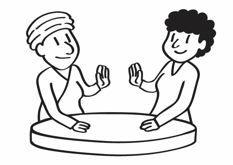 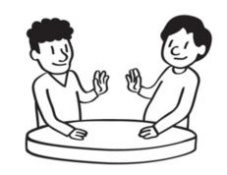 ለጎበኙት ሰው በጓደኝነት ሰላምታ በመስጠት ለቤተሰብ አለቃ ራስዎን / ሰላምታዎን (ካለ) ያስተዋውቁ ፡፡ በውይይቱ ውስጥ መሳተፍ የሚያስፈልጋቸው ሌሎች የቤተሰብ አባላት ካሉ ( ተጽዕኖ ማሳደር የሚችሉ) ፡፡ እርሻው ከቤቱ አጠገብ ከሆነ ፣በእርሻ ላይ እያሉ ውይይቱን ማካሄድ ይችሉ እንደሆነ ይጠይቁ ፡፡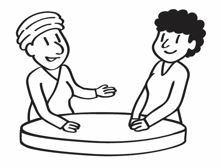 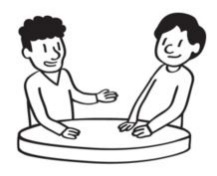 ከፕሮግራሙ ጋር ተያያዥነት ባላቸው ጉዳዮች ላይ በማተኮር ነገሮች ከአሁኑ እና ከአዳዲስ ባህሪዎች ጋር እንዴት እንደሚሄዱ ሰው / ሰውን ይጠይቁ ፡፡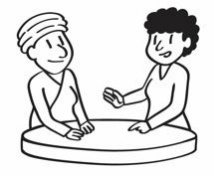 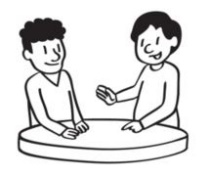 ሌላው ሰው የሚናገረውን ያዳምጡ እና ያሰላስሉ ፡፡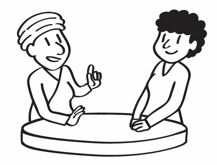 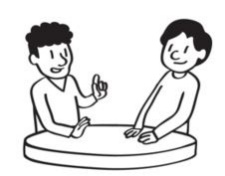 ችግሮችን / መሰናክሎችን መለየት እና ለመስራት አንድ ችግር ይምረጡ ፡፡አማራጭ እርምጃ-ይህ የመጀመሪያ የቤት ጉብኝት ካልሆነ ለችግሮች / መሰናክሎች አስፈላጊ ከሆነ ያለፈው ስብሰባ ዋና ነጥቦችን ይከልሱ። አስቸኳይ ጉዳዮች ካሉ (እንደ የታመመ ልጅ ወይም የተባይ ወረርሽኝ ያሉ) እነዚህን ቅድሚያ ይስጡ ፡፡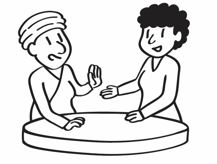 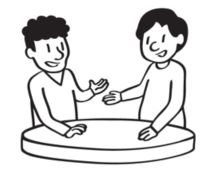 ግለሰቡ ወይም ሰዎች ችግሮቹን ማሸነፍ የሚችሉባቸውን መንገዶች ተወያዩበት ፡፡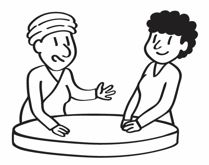 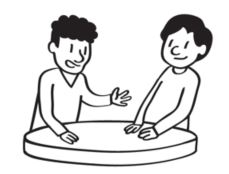 ሊሰሩ የሚችሉ እርምጃዎችን ለመምከር እና ለመደራደር እና ለመሞከር አንድ አማራጭ / እርምጃን ለመምረጥ ያግዙ ፡፡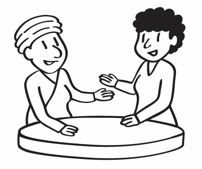 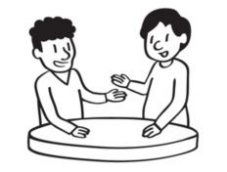 ግለሰቡ አንድ ወይም ከዚያ በላይ አማራጮችን ለመሞከር ይስማማል እናም የተስማሙበትን እርምጃ ይደግማል።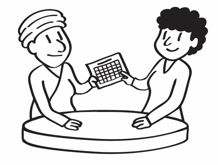 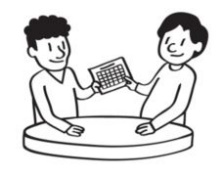 ለክትትል ጉብኝት ቀጠሮ ያዙ ፡፡ ግለሰቡን በጥሩ ሥራው ላይ አመስግኑ ፣ ከእርስዎ ጋር ለመነጋገር ጊዜ ስለሰጡ አመስግኑ እና ለክትትል ጉብኝት መቼ እንደሚመለሱ ያስታውሱ ፡፡ጥያቄ አዎንአይደለምየለዉጥ ወኪል  ጉብኝት ላደረገለት ሰው ሰላምታ ሰጠው እና መተማመንን አሳይተዋልን?የለዉጥ ወኪል ን  እራሱን / እራሷን ካስተዋወቀ በኋላ የቤተሰብን መሪ (ካለ) ሰላምታ አቀረበ?የለዉጥ ወኪል  በውይይቱ መሳተፍ የሚያስፈልጋቸው( ተጽዕኖ ማሳደር የሚችሉ) ሌሎች የቤተሰቡ አባላት መኖራቸውን ጠየቀ?የለዉጥ ወኪል  ጉብኝት ካለው ሰው ጋር ነገሮች በወቅታዊም ሆነ በአዳዲስ ባህሪዎች ላይ እንዴት እየሄዱ እንደሆኑ ተነጋግሯል ወይ?አጣዳፊ ጉዳዮች ካሉ (ለምሳሌ የታመመ ልጅ) የለዉጥ ወኪል.ቅድሚያ ይሰጣቸው እና ተገቢ ምክሮችን ወይም ጥቆማዎችን ይሰጣል?የለዉጥ ወኪል የባለፈው (የቀደመውን) ስብሰባ ቁልፍ ነጥቦችን ተመልክቷል?የለዉጥ ወኪል  የሚጎበኙት ሰው የተናገረውን / ያዳምጡ / ያሰላስሉ ነበር?የለዉጥ ወኪል  የባህሪ መላበስ  ችግሮችን / መሰናክሎችን ለይቶ ያውቃል?የለዉጥ ወኪል እንቅፋቶችን ለማሸነፍ ተጨባጭ አማራጮችን ተወያይቷል?የለዉጥ ወኪል  ምክር /ሊደረጉ የሚችሉ እርምጃዎችን ጠይቀዋል?የለዉጥ ወኪል ግለሰቡ / ሰዎቹ አንድ ወይም ከዚያ በላይ መፍትሄዎችን ለመሞከር መስማማታቸውን ጠይቀዋል?የለዉጥ ወኪል  / ግለሰቡ / ሰዎች የተስማሙበትን እርምጃ እንዲደግሙ ጠይቀዋል?የለዉጥ ወኪል  ግለሰቡ / ሰዎችን በመልካም ስራቸው እንኳን ደስ አላችሁ ብለዋል?የለዉጥ ወኪል  ለክትትል ጉብኝት ቀን አዘጋጅቷል?የለዉጥ ወኪል ግለሰቡ / ሰዎቹ ለመገናኘት ጊዜ ስላሰጡ አመስግነዋልን?ስኬት-ተኮር ዓላማዎችበዚህ ክፍለ ጊዜ ማብቂያ ላይ ሰልጣኞቹ፡	የባህሪ ለውጥ ታሪክ ትረካ አተረጓጎም አስፈላጊነትን ይገልጻሉያል ተገበ ታሪክ ፣ የተገበ-ታሪክ እና በመመሪያ ምስክርነት መካከል ያለውን ልዩነት ለይቶ እያንዳንዱን አይነት በምን አይነት ሁኔታ መጠቀም እንደሚቻልታሪክ መጻፍ እና / ወይም የምስክርነት መመሪያ ልምምድ ያደርጋሉበእራሳቸው እና በአጋሮቻቸው ሰልጣኞች ትረካ ወይም የምስክርነት ክህሎቶዎች ላይ ገንቢ ግብረመልስ ይሰጣሉየጊዜ ቆይታከ 4 እስከ 6 ሰዓታትቁሳቁሶችየቅድመ-ጽሑፍ የፍሊፕ ቻርትዎችን፡የታሪክ ትርጓሜዎችየምስክርነት ትርጉምየታሪክ ንድፍየጎልማሶች ትምህርት ዑደትበስራቸው ውስጥ በሰልጣኞች የተዋወቁ የባህሪ / ልምዶች ዝርዝርመመረያ ጽሑፍ 6-1-የተገበ ታሪኮች (አንድ ቅጂ ለአንድ ሰልጣኝ)መመረያ ጽሑፍ 6-2-ያል ተገበ ታሪኮች (አንድ ቅጂ ለአንድ ሰልጣኝ)መመረያ  ጽሑፍ 6-3-የባህሪ ለውጥ ታሪኮችን ለማዳበር መመሪያዎች (አንድ ቅጂ ለአንድ ሰልጣኝ)መመረያ ጽሑፍ 6 -4-  የምስክርነት ምሳሌ (አንድ ቅጂ ለአንድ ሰልጣኝ)መመረያ  ጽሑፍ 6-5 -  የሚመራ የምስክርነት ቃል የማደራጀት መመሪያዎች (አንድ ቅጂ ለአንድ ሰልጣኝ)የታሪክ ትርጓሜዎችየተዘጉ ታሪኮች  -አንድ የተወሰነ ችግርን ለመፍታት አንድ የተወሰነ ባህሪን የሚያበረታታ ክስተት (እውነተኛ ወይም ምናባዊ) መለያ።ክፍት የሆኑ ታሪኮች - ስለ አንድ ችግር የሚናገር (ስለ እውነተኛው ወይም ምናባዊ) ዘገባ ግን ስለ ችግሩ ምን ማድረግ እንዳለበት የማይገልጽ።ለተወሳሰበ ችግር አድማጮች ብዙ ሊሆኑ የሚችሉ መፍትሄዎችን እንዲያመነጩ ተጠይቀዋል ፡፡የምስክርነት ትርጉምየምስክርነት አንድ ሰው በምርቱ ወይም በባህሪያቸው ስለራሳቸው ተሞክሮ እውነተኛ ፣ የግል ታሪክ ሲናገር ነው ፡፡ የምስክርነት ስለዚያ ምርት ወይም ባህሪ ጥቅሞች ወይም ዋጋዎች የሌላ ሰው አስተያየት ላይ ተጽዕኖ ለማሳደር እና የባህሪ ለውጥ እንቅፋቶች እንዴት እንደተወገዱ ለማሳየት የተሰጡ ናቸው ፡፡ደረጃዎችምሳሌ የውይይት ጥያቄዎችነጸብራቅበታሪኩ ውስጥ የተነሱት ዋና ችግሮች ምንድናቸው?በዚህ ታሪክ ውስጥ በቀጥታ ያልተነጋገርናቸው ለችግሮች አስተዋፅዖ ያደረጉ የትኞቹ ጉዳዮች ናቸው?በታሪኩ ውስጥ ያሉት ሰዎች ችግሩን እንዴት ሊፈቱት ቻሉ? ወይም ሰዎች ችግሮቹን ለመፍታት እንዴት ሞከሩ? ምን ተፈጠረ? በመጨረሻ ችግሩን እንዴት ፈቱት?በታሪኩ ውስጥ የነበሩ ሰዎች ችግሩን እንዴት ሊከላከሉ ቻሉ?በዚህ ታሪክ ውስጥ ለተፈጠረው ችግር ምክንያቶች ለጓደኛዎ እንዴት ይገልጹታል?ከጤና (ወይም በግብርናው ወይም በሌላ ሌላ ዘርፍ፣ በታሪኩ ላይ በመመርኮዝ) ፣ በዚህ ታሪክ ውስጥ የተጠቀሱት በጣም አስፈላጊ ልምዶች ምንድናቸው?ፅንሰ-ሀሳብ / አጠቃላይ ፅንሰ-ሀሳብበዚህ ታሪክ ውስጥ ማንን ለይተው ያውቃሉ? እርሶ ምን ያደርጋሉ?ከዚህ ታሪክ ምን ተማሩ?በእርስዎ ማህበረሰብ ውስጥ ያንን ችግር አይተዋል?በታሪኩ ውስጥ ካሉ የተለያዩ ገጸ-ባህሪያት ጋር ሊለዩ የሚችሉ ሰዎችን ያውቃሉ?በአካባቢዎ ያሉ ሰዎች በታሪኩ ውስጥ ካሉ ሰዎች ጋር በተመሳሳይ መልኩ ችግሮችን መፍታት ይቻል ይሆን ወይስ በታሪኩ ውስጥ የቀረቡትን ችግሮች እንዴት መፍታት ይችላሉ? ተግዳሮቶቹ ምን ሊሆኑ ይችላሉ? ለመተግበር ምን ቀላል ይሆን? እኛ ማድረግ እንችላለን?ትግበራበዚህ ማህበረሰብ ውስጥ ያንን ችግር መከላከል (ወይም መፍታት) የምንችልባቸው መንገዶች  የትኞቹ ናቸው?በዚህ ማህበረሰብ ውስጥ ያሉ ሰዎች ይህንን ባህሪ እንዲይዙ ለማበረታታት ምን ማድረግ አለብን? ያንን ሥራ እንዴት እንጀምር?በአንድ ታሪክ ውስጥ የሚካተት ደረጃታሪኮች ተለዋዋጭ ቢሆኑም አብዛኞቹ የሚከተሉት ሰባት ደረጃዎች አሏቸው• __________ የሆነበት ጊዜ ነበር• እና በየቀኑ ___________• እስከ አንድ ቀን ድረስ __________• እና በዚህ ምክንያት __________• እና በዚህ ምክንያት  ___________• እናበስተመጨረሻው __________• እና ከዚያ ቀን ጀምሮ  ___________ማስታወሻ-የማይታይ ኢንክ ደራሲ-ብራያን ማክዶናልድ ፣ የማይታይ ደራሲ-ተዛመጅ ታሪኮችን ለመገንባት ተግባራዊ መመሪያ ፣ ከእነዚህ የተሻሉ ታሪኮችን ለመጻፍ እንደ መመሪያ ይጠቅሳሉ ፡፡በተመራ የምስክርነት ውስጥ የሚካተቱ ነጥቦችእየተብራራ ያለውን ምርት ወይም ልምምድ (ባህርይ) ይሰይሙ ፡፡ስለ ምርቱ ወይም ልምምድ እንዴት እንደተማሩ ያብራሩ።ለምርት ወይም ልምምድ የመጀመሪያ ምላሽዎን ያጋሩ ፡፡ምርቱን ወይም ልምምዱን ለመጀመሪያ ጊዜ እንዴት እንደሞከሩ ይግለጹ ፡፡ማንኛውንም መሰናክሎች ላይ እንዴት እንደሠሩ ያብራሩ ፡፡ምን ዓይነት ጥቅሞች እንዳገኙ ያብራሩ ፡፡ምርቱን ወይም ልምምዱን ለመጠቀም ያደረጉትን ውሳኔ የደገፎትን ያጋሩ (ለምሳሌ ፣ ሚስት ፣ ባል ፣ እናት ፣ አባት) ፡፡ልምምድዎን ለመቀጠል ወይም ምርቱን ለመጠቀም ለምን እንደወሰኑ ያብራሩ ፡፡ስኬት-ተኮር ዓላማዎችበዚህ ክፍለ ጊዜ ማብቂያ ላይ ሰልጣኞቹ፡የትምህርት ተሞክሮ የጣቢያ ጉብኝቶችን፣ የተሳካ የሚያደርጉትን ባህሪዎች መለየትየጎብኝዎች-ጣቢያ ጉብኝትን ለማቀድ የሚረዱ ደረጃዎችየጎብኝዎችን ፍላጎቶች ለማሟላት የጣቢያ የጎብኝት የጎዞ ዕቅድ ያዘጋጃሉየባህሪ ለውጥን ለማስተዋወቅ የጣቢያ ጉብኝቶችን እንዴት መጠቀም እንደሚቻል ይወያያሉየቆይታ ጊዜ1 ሰዓት ፣ 30 ደቂቃቁሳቁሶችወረቀት ፣ እርሳሶች እና ማርከሮችመመረያ ጽሑፍ 7-1 ፦ የጣቢያ -ጉብኝት ታሪክ (አንድ ቅጂለአንድ ሰልጣኝ)መመረያ ጽሑፍ 7-2-የጣቢያ  ጉብኝትን ለማቀድ ማረጋገጫ ዝርዝር (አንድ ቅጂ ለአንድ ሰልጣኝ)ስኬት-ተኮር ዓላማዎችበዚህ ክፍለ ጊዜ ማብቂያ ላይ ሰልጣኞቹ፣በኤም.ኤም.ስ.ኤ. ትምህርቶች የተማሯቸውን እንዴት እንደሚጠቀሙበት የድርጊት መርሃ ግብር ይፈጥራሉግብረመልስ መስጠት እና መቀበል ልምምድ ያደርጋሉየጊዜ ቆይታ1 ሰዓት ፣ 30 ደቂቃዎችየሚያስፈልጉ  ቁሳቁሶችየፍሊፕ ቻርት ወረቀት ፣ የማስታወሻ ካርዶች ፣ A4 ወረቀት እና ማርከርአስቀድሞ የተጻፈ የፍሊፕ ቻርት -የትራፊክ መብራትመመረያ ጽሑፍ 8-1: የድርጊት መርሃግብር ሰንጠረዥ (አንድ ቅጂ ለአንድ ሰልጣኝ )መመረያጽሑፍ 8-2: -  የድርጊት መርሃግብር ሰንጠረዥ ምሳሌ (አንድ ቅጂ ለአንድ ሰልጣኝ )የባህሪ ለውጥ ወኪል ስምቀንወደ ሥራ ሲመለሱ ምን ዓይነት ሙያ / ዘዴ ልምምድ ያደርጋሉ?ይህንን ለመለማመድ እድል የት ነው ያለዎት?እድገትዎን እንዴት ይለካሉ?ይህንን ችሎታ / ዘዴ ለመለማመድ ምን እርምጃዎችን ይወስዳሉ? በተቻለ መጠን ግልጽ ይሁኑ።ይህንን ችሎታ / ዘዴ ለመለማመድ ምን እርምጃዎችን ይወስዳሉ? በተቻለ መጠን ግልጽ ይሁኑ።ይህንን እርምጃ ለመውሰድ ምን አይነት ነገሮች  ያስፈልጋሉ?ይህ መቼ ይከናወናል?ተጠያቂነት እንዲሰማዎት የሚያደርግ ሰው ማን ነው?ደረጃ 1ደረጃ 2ደረጃ 3ደረጃ 4ደረጃ 5ደረጃ 6ደረጃ 7የባህሪ ለውጥ ወኪል ስምማርቲን ኢሌቀንመጋቢት 12,2020ወደ ሥራ ሲመለሱ ምን ዓይነት ችሎታ / ቴክኒክ ልምምድ ማድረግ ይፈልጋሉ?የተገበ ጥያቄዎችን በመጠቀምይህንን ለመለማመድ እድል የት ነው ያለዎት?በሚቀጥለው ገበሬ ማሳ ትምህርት ቤት ስብሰባ ላይእድገትዎን እንዴት ይለካሉ?ተቆጣጣሪውን ወደ ቀጣዩ ስብሰባ ከክዉ.አይ.ቪ. ሲ. ጋር እንዲመጣ ይጠይቁ እና በተለይም ክፍት እና የተዘጋ ጥያቄዎችን እንዴት እንደምጠቀም ይጠይቁ ፡፡ይህንን ክህሎት / ዘዴ ለመለማመድ ምን እርምጃዎችን ይወስዳል? በተቻለ መጠን ግልጽ ይሁኑ።ይህንን ክህሎት / ዘዴ ለመለማመድ ምን እርምጃዎችን ይወስዳል? በተቻለ መጠን ግልጽ ይሁኑ።ይህንን እርምጃ ለመውሰድ ምን ሀብቶች ያስፈልጋሉ?ይህ መቼ ይከናወናል?ተጠያቂነት ያለው ማን ነው?ተጠያቂነት ያለው ማን ነው?ደረጃ 1በቡድኑ ውስጥ በምንወያይበት ባህርይ ላይ ተመስርቶ ጥያቄ ለማቅረብ ረቂቅ ጥያቄዎች (ተገቢ የአረም አረም ቴክኒኮች)የእኔ ጊዜ ጥያቄዎችን ለመቅረጽማክሰኞ,15ሚያዚያጋሊናደረጃ 2ጥያቄዎችን ለባልደረባዎ ለመጠየቅ ይለማመዱ እና ግብረመልስ ይጠይቁ ፡፡ ጥያቄዎች እሄዳለሁ ብዬ ተስፋ ባደርግበት ውይይቱን የማይመሩ ከሆነ ጥያቄውን እንዴት እንደምጠይቅ እለውጣለሁ።የጋሊና ልምምድ እኔን ለመስማት ጊዜ ነውእሁድ-ሐሙስ 16-18 ሚያዚያጋሊናደረጃ 3በቀጣዩ የቡድን ስብሰባ ላይ ያዘጋጃቸውን ጥያቄዎች ጥቂቶቹን ተጠቀም ፡፡በቡድኑ ስብሰባ ላይ የእኔ ጊዜአርብ,19 ሚያዚያእኔደረጃ 4መልሶችን በንቃት ያዳምጡ እና እንደአስፈላጊነቱ ተጨማሪ ጥያቄዎችን ማቅረቡን ይቀጥሉ።በቡድኑ ስብሰባ ላይ የእኔ ጊዜአርብ,19 ሚያዚያእኔስኬት-ተኮር ዓላማዎችበዚህ ክፍለ ጊዜ ማብቂያ ላይ ሰልጣኞቹ፡የድህረ-ሙከራውን ያጠናቅቀሉየምስክር ወረቀቶችን ይቀበላሉለ ለአስተባባሪዎች  ግብረመልስ ይመልሳሉከስልጠናው በኋላ ለሚቀጥለው ደረጃ/እርምጃ ታማኝ መሆንየጊዜ ቆይታ1 ሰዓትየሚያስፈልጉ ቁሳቁሶች የባዶ  ፍሊፕ ቻርት ወረቀት እና  ማርከሮችከቀን 1 ከሚጠበቁ ነገሮች ጋር ፍሊፕ ቻርትን ይግለጡየሰልጣኝ የምስክር ወረቀት (አንድ ቅጅ ለአንድ ሰልጣኝ)መመረያ ጽሑፍ 1-1: ለዉጥ ወኪል ያደርጉኝ ቅድመ-ሙከራ / ድህረ-ሙከራ (አንድ ቅጅ ለአንድ ሰልጣኝ) መመረያ ጽሑፍ 9-1- የሥልጠና ግብረመልስ ቅፅ ምሳሌ  (አንድ ቅጅ ለአንድ ሰልጣኝ)አካባቢደረጃ መስጠትደረጃ መስጠትደረጃ መስጠትደረጃ መስጠትደረጃ መስጠትየስልጠና አጠቃላይ ግምገማ12345በዕለት ተዕለት ሥራዎ ውስጥ ጠቃሚ12345ስብሰባዎችን የማደራጀትና የመያዝ ችሎታዎን ይጨምራል12345የቤት ውስጥ ወይም የእርሻ ጉብኝቶችን የመቆጣጠር ወይም የማድረግ ችሎታዎን ያሳድጋል12345ሌሎችን የማመቻቸት እና የማሠልጠን ችሎታዎን ይጨምራል1234512345  በጣም ትንሽበቃ ልክበጣም ብዙስኬት-ተኮር ዓላማዎችበዚህ ክፍለ ጊዜ ማብቂያ ላይ ሰልጣኞቹ፡ከባህሪ ለውጥ ጋር የግል ልምዶች ይወያዩበታልየባህሪ ለውጥ ፈላጊዎችን ዝርዝር ይመርምሯሉማህበራዊ እና ባህሪ ለውጥ (ኤስ.ቢ.ሲ.) ይገለፀሉየለውጥ ደረጃዎችን በሕይወታቸው ውስጥ በምሳሌዎች ላይ ተግባራዊ ማድረግ ይለማመዳሉአነስተኛ የመርጃ እርምጃ (ኤስ.ዲ.ኤ) ይገልጻሉየራሳቸውን ሕይወት ወይም ሥራ ምሳሌዎችን በመጠቀም ኤስ.ዲ.ኤን የዳበራሉየጊዜ ቆይታከ 5 እስከ 6 ሰዓታትቁሳቁሶችትንሽ ኳስ ፣ ፍሊፕ ቻርት ወረቀት ፣ ማርከሮች ፣  ባዶ የህትመት ወረቀት (መጠን A4) እና ማስክ ቴፕየቅድመ-ጽሑፍ ፍሊፕ ቻርት:የኤስ.ቢ.ሲ. ፍቺየውሳኔ ሰጪዎች ፣ አስቻዮች እና መሰናክሎች ትርጓሜየሶሺዮሎጂካዊው ሞዴልየለውጥ ሞዴል ደረጃዎችአነስተኛ የመርጃ እርምጃ ፍቺ (ኤስ.ዲ.ኤዎች)ለ ኤስ.ዲ.ኤ ቡድን ሥራ መመሪያዎችመመረያ ጽሑፍ 10-1-ትዕይንቶች ሀ እና ለ (ለአመቻቹ አንድ ቅጂ)መመረያ ጽሑፍ 10-2-በባህሪው ላይ ተጽዕኖ የሚያሳድሩ አስፈላጊ ውሳኔዎች (አንድ ቅጂ ለአንድ ሰልጣኝ)መመረያ ጽሑፍ  10-3-ተጨማሪ የተመረጡ የባህሪ ለውጥ ንድፈ ሐሳቦች እና ሞዴሎች (አንድ ቅጂ ለአንድ ሰልጣኝ)መመረያ ጽሑፍ  10-4-እንቅስቃሴውን ከወሰነው ጋር ያዛምዱት (ግጥም) (አንድ ቅጂ ለአንድ ሰልጣኝ)መመረያ ጽሑፍ 10-5- እንቅስቃሴውን ከወሰነው ጋር ለማዛመድ የምላሽ ቁልፍ (አንድ ቅጂ ለአንድ ሰልጣኝ)መመረያ ጽሑፍ  10-6 - የለውጥ እንቅስቃሴ ደረጃዎች (ለአመቻቹ አንድ ቅጂ)ማህበራዊ እና ባህሪ ለውጥግለሰቦችን ፣ ማህበረሰቦችን ፣ ወይም ማህበረሰቦችን መልካም ባህሪዎች እንዲቀበሉ እና እንዲቀጥሉ የሚያስችላቸው ሂደት። እሱ በሰዎች ባህሪ ላይ ተጽዕኖ የሚያሳድሩ የተለያዩ ምክንያቶችን በመለየት እና ውጤታማ ሊሆኑ የሚችሉ አቀራረቦችን በመጠቀም  እነዚህን መፍታት፡፡ቅድሚያ የሚሰጠው ቡድንባህሪን እንዲያዳብሩ እየተበረታቱ ያሉ ሰዎች ቡድን ፣ እንዲሁም ሌላ ሰው (እንደ ልጅ) አዲሱን ባህሪን እንደሚለማመዱ ያረጋግጣሉ ፡፡ውሳኔ ሰጪዎች- ለተሰጠዉ የሰዎች ቡድን ባህሪን ማንቀሳቀስ ወይም መከላከልን የሚያሳዩ ምክንያቶችየምሽሉት- ባህሪውን ለመለማመድ ቀላል የሚያደርግ ነገር የሆነ ነገርእንቅፋት- ባህሪውን ለመለማመድ አስቸጋሪ የሆነ ነገር የሆነ ነገርመግለጫ የእርሻ ምሳሌ የመታጥበ ምሳሌቅድመ-ምልከታበቅርብ ጊዜ ውስጥ እርምጃ ለመውሰድ ፍላጎት የለኝም ፡፡ ባህሪዬ ችግር ያለበት ወይም አሉታዊ ውጤቶችን የሚያስገኝ መሆኑን አላውቅ ይሆናል። የባህሪ ለውጥ የመቀየር ጥቅሞችን አልገምታለሁ እናም የባህሪ ለውጥ የመቀየር ባህሪዎች ላይ በጣም ብዙ ትኩረት አደርጋለሁ ፡፡እኔ ገበሬ ነኝ ፣ እናም የተፈቀፈቀ እንጨር (ሙልች) ምን ማለት እንደሆነ ወይም በእርሻዎቼ ውስጥ በምን መልኩ እንደሚጠቅመኝ  አላውቅም ፡፡መጸዳጃ ቤት ከተጠቀምኩ በኋላ እጆቼን አልታጠብም ፣ እና ያ ችግር ነው ብዬ አላምንም ፡፡ማሰላሰልበቅርብ ጊዜ ውስጥ ባህሪውን ለመጀመር አስቤ ነበር ፡፡ ባህሪዬ ችግር ያለብኝ መሆኑን እገነዘባለሁ እናም ባህሪውን የመቀየር ጥቅሞችን እና ጉዳቶችን ይበልጥ አሳሳቢ እና ተግባራዊ ግምት እንደምታደርግ እገነዘባለሁ ፣ በሁለቱም ላይ ተተክቷል ፡፡ ባህሪዬን ለመቀየር አሁንም የተለያዩ ስሜቶች ሊኖሩኝ ይችላል ፡፡እሾህ አፈር እርጥብ ሆኖ እንዲቆይ እና አረሞችን እንደሚቀንስ ተረዳሁ። በእርሻዎቼ ውስጥ እሾህን መጠቀም ስለጀመርኩ ነው ፡፡የቆሸሹ እጆች እኔንም ሆነ ቤተሰቤን እንደምንታመም ተማርኩ ፡፡ እጃችንን በሳሙና መታጠብ መጀመር ያስፈልገን ይመስለኛልአዘገጃጀትእኔ ባህሪዬን ለመለወጥ ወሰንኩ እናም እርምጃ ለመውሰድ በዝግጅት ላይ ነኝ ፡፡ በትንሽ ደረጃዎች እጀምራለሁ እና ባህሪዬን ለመቀየር እቅዶችን አደርጋለሁ ፡፡ ባህሪዬን መለወጥ ወደ መሻሻል ሊያመራ እንደሚችል እና ይህ እርምጃ መውሰድ ያለበት ይህ ጊዜ እንደሆነ አምናለሁ ፡ጎረቤቶቼ ለእሾህምን እንደሚጠቀሙባቸው ገባኝ ፡፡ በግማሽ እርሻዬ ላይ ማሳን ለመጠቀም ወሰንኩ ፣ እና ምን ያህል እሾህ እንደምፈልግ እና የት መሰብሰብ እንደምችል አሰብኩለጥቂት ጊዜያት ቧንቧዎችን ከገነቡ እና ምን ዓይነት ቁሳቁስ እንደሚገነቡ ከተረዳሁ ጥቂት ጓደኞቼ ጋር ተናገርኩ ፡፡ የጡብ ጣውላ ከመገንባቴ በፊት ፣ ከባለቤቴ ጋር ተወያይቼ ነበር ፣ እናም አንድ ላይ ለመገንባት ወሰንን።እርምጃእኔ በቅርብ ጊዜ ባህሪዬን ቀይሬያለሁ ፣ እናም በእዚያ ባህሪ ለውጥ ወደፊት ለመቀጠል አስቤአለሁ ፡፡ ችግረኛ ባህሪዬን በማሻሻል ወይም አዲስ የተሻሻሉ ባህሪያትን በማግኘት ይህንን አሳይቻለሁ።በግማሽ እርሻዬ ላይ እሾህ ን ሞከርኩ እና ውጤቱም ጥሩ ነበር ፡፡ አሁን በሁሉም እርሻዎቼ ላይ እሾህ ችን ለመጠቀም እመርጣለሁ ፡ከመፀዳጃ ቤት ወጥቼ ከመመገባቴ በፊት እጆቼን በሳሙና እና በውሃ መታጠብ ጀመርኩ ፡፡ጥገናየባህሪ ለውጥ ለተወሰነ ጊዜ (ከስድስት ወር በላይ እንደተገለፀ) ተረጋግቼያለሁ ፣ እናም የባህሪ ለውጥ ወደፊት እንደ ሄድ ለመቀጠል አስቤያለሁ። ቀደም ባሉት ደረጃዎች እንዳገገምኩ ለመከላከል እሰራለሁ ፡፡አፈርን ለመከላከል ሁልጊዜ በእርሻዎቼ ላይ ጭቃ መኖራቸውን ሁልጊዜ አረጋግጣለሁ ፡፡ ይህ አሁን ልማድ ነውምግብ ከመብላትና ከመታጠብ በፊት ሁል ጊዜ እጆቼን እታጠባለሁ ፡፡ ይህ አሁን ልማድ ነው ፡፡ዘገምተኛየቀድሞ ባህሪዬን ለመለማመድ ተመለስኩ ፡፡ ማገገም የተለመደ ነው ፣ እናም ለረጅም ጊዜ እየሰራሁበት በነበረው ነገር ዙሪያ ባህሪን ለመለወጥ ስሞክር ይህ ይጠበቃል ፡፡ በእርሻ ማሳዎቼ ውስጥ እሾክ እጠቀም ነበር ፣ አሁን ግን አላደርግም ፡፡እጆቼን ሁልጊዜ በሳሙና እታጠብ ነበር ፣ አሁን ግን አላደርግም ፡፡የእርስዎ የቅድሚያ ቡድን በአብዛኛው በዚህ የለውጥ ደረጃ ላይ ከሆነበሚከተሉት ላይ ያተኩሩቅድመ-ምልከታሰዎች ባህሪያቸው ችግር ይፈጥራል  ብለው አያስቡም ፣ እና ለመቀየር ምንም ፍላጎት / ፍላጎት የላቸውም። ለምሳሌ ፣ አንድ ሰው በቡድን ሆኖ በድል እየከሰመ ምንም ችግር እንደሌለው ያስባል ፡፡ስለ ችግሩ ግንዛቤ ማሳደግ እና መሰናክሎችን ለመቀነስ ፡፡ማሰላሰልሰዎች ከባህሪያቸው ጋር የተዛመደውን ችግር ስለሚገነዘቡ ጥቅሞቹን እና ጉዳዮችን በመመዘን እርምጃ ለመውሰድ እያሰቡ ነው። ለምሳሌ አንድ ሰው ሊያመጣ ስለሚችለው የጤና ችግር ቢጨነቅም በሜዳ ላይ ይወድቃል ፡፡የባህሪይ ጥቅሞችን ያድምቁ ፣ ማህበራዊ ጫና ይጨምሩ እና  ሰዎች እቅዶችን እንዲያወጡ መርዳት።አዘገጃጀትሰዎች ባህርያቸውን ለመለወጥ ፣ ችግሩን ለመፍታት ፣ ጥቅሞቹን እንዲያዩ እና እርምጃ ለመውሰድ ያነሳሳሉ። ለምሳሌ ፣ አንድ ሰው የመፀዳጃ ቤት ጥቅሞች ያምናሉ ነገር ግን ለግንባታው ቁሳቁሶች አያጡም።እንደ እውቀት እጥረት ወይም ከፍተኛ ወጪዎች ያሉ ባህሪውን ይበልጥ አስቸጋሪ የሚያደርጉ እንቅፋቶችን ይቀንሱ።እርምጃሰዎች ባህሪያቱን መለማመድ የጀመሩ ሲሆን ጥቅሞቹን እንዲሁም ወጪዎቹን (እንደ ጊዜ ፣ ጥረት ፣ ገንዘብ እና የሌሎች አስተያየቶች) ፡፡ ለምሳሌ አንድ ሰው መደበኛ ጥገና የሚጠይቅ አነስተኛ ዋጋ ያለው መጸዳጃ ቤት መጠቀም ጀመረ ፡፡ችግሮችን ለመፍታት ይረዱ ፣ በውጤቶች ላይ ግብረ መልስ በመስጠት እና ማህበራዊ ድጋፍን ያመቻቻል ፡፡ጥገናሰዎች ባህሪውን ይለማመዳሉ ፣ በረጅም ጊዜ ውስጥ ለመቀጠል የተወሰነ ጥረት ይፈልጋሉ ፡፡ ለምሳሌ ፣ አንድ ሰው የመፀዳጃ ቤቱን ለመጠቀም የተመች ሲሆን በክፍት ቦታው ላይ ያለውን ማሟሟት አይስማማም።ለዘላቂ አስታዋሾች እና ለማጠናከሪያ ቅድመ ሁኔታዎችን ማረጋገጥ ፡፡ዘገምተኛሰዎች አንዳንድ ወይም ብዙ ትናንሽ መዘግየት ሊኖራቸው ይችላል ፣ ወይም እንደገና ይገረማል (ወደቀድሞ ባህሪያቸው የሚመለሱባቸው ጊዜያት)።ለማገገም ምክንያቶች ምክንያቶችን መገምገም ፣ ተነሳሽነቶችን እና መሰናክሎችን ለመገምገም ፣ እና ጠንካራ የመቋቋም ስልቶችን ለማቀድ አንድ ለአንድ  ድጋፍ ስጡ ፡፡ትንሽ ሊከናወን የሚችል ተግባር (ኤስ.ዲ.ኤ)በተከታታይ እና በትክክል ሲተገበር ፣ ወደ ግላዊ እና / ወይም የህይወት መሻሻል የሚያመራ ባህሪ። ግለሰቦቹን በአስተያየታቸው ፣ አሁን ያሉትን ልምዶቻቸውን ፣ ያሉትን ሀብቶች እና ልዩ የሆነ ማህበራዊ አውድ ከግምት በማስገባት እንደ ተቻለ ይቆጥረዋል ፡፡ ምንም እንኳን ባህሪው ጥሩ ልምምድ ላይሆን ቢችልም ፣ ብዙ አባ / እማወራ ቤቶችን የመቀበል ቀጣዩ ምርጥ ባህሪ እድሉ ሰፊ  ሊሆን ይችላል ፣ ምክንያቱም እነሱ ከአስተያየታቸው እንደ ሚያምኑ ነው ፡፡ ኤስ.ዲ.ኤ..ዎች እንዲሁ የለውጥ ደረጃዎች አካል በመሆን በባህሪ ለውጥ ሂደት ውስጥ ውጤታማ ሊሆኑ ይችላሉ ፡፡ ስ.ዲ.ኤ.ትክክለኛውን ባህሪ ለመያዝ አንድ እርምጃ ሊሆን ይችላል ፡፡ለ አማራጭ 1 ምሳሌጥሩ ጠባይ -ጆን በየቀኑ ወደ ሥራ 2 ሰዓት ጠዋት  ላይ ይመጣል ፡፡እንቅፋቶች-አውቶቡስ ሁል ጊዜ እንደዘገየ ነው  ፣ በማለዳ ይደክመዋል  ምክንያቱም ዘግይቶ ተኝቶ  ጠዋት ላይ ለመተጣጠብ  ውሃ ቀድቶ ማምጣት  አለበት ፡፡አስማሚዎች-ቀደም ሲል አውቶቡስ ለመውሰድ መምረጥ ይችል ነበር ፣ እና ልጆቹ ለመታጠቢያ የሚሆን ውሃ ለመቅዳት  አሁን ዕድሜያቸው ደርሷል ፡፡ባህሪውን የሚያፀድቀው ማን ነው-የጆን ተቆጣጣሪ እና የስራ ባልደረባዎችባህሪውን የማይቀበል ማን ነው- ሚስትኤስ.ዲ.ኤ.ዎች- ጆን ልጆቹን ጠዋት ላይ ውሃ መቅዳት እንዲያግዙ  መጠየቅ ይችላል ፡፡ በሰዓቱ ወደ ሥራ መድረስ አስፈላጊ ስለመሆኑ ከሚስቱ ጋር መወያየት ይችላል ።ለ አማራጭ 2 ምሳሌተስማሚ ባህሪ: ከ 5 ዓመት በታች ለሆኑ ህጻናት  እናቶች እጆቻቸውን በሳሙና እና በውሃ ይታጠባሉ ፡፡እንቅፋቶች-ቅድሚያ የሚሰጠው ቡድን እጅን ለመታጠብ በቂ ጊዜ እንደሌለው ያስባል ፣ ልጆች ትዕግስት የለሽ ናቸው እና / ወይም የእጅ መታጠቢያ ውሃው  ቆሻሻ ነው ፡፡አስማሚዎች-ቅድሚያ የሚሰጠው ቡድን ሳሙና ማሽተት ጥሩ ነው ብለው ያስባሉ ፣ በቤት ውስጥ በቂ ሳሙና አለ ፣ እና / ወይም የእጅ መታጠብ ከበሽታ ይከላከላል የሚል እምነት አለ ፡፡ባህሪውን የሚያፀድቀው ማን ሌሎች እናቶች - ሌሎች እናቶች ፣ ባል እና ልጆችባህሪውን ማን ይቃወማል-አማትኤስ.ዲ.ኤ.ዎች-ቅድሚያ የሚሰጠው ቡድን የእጅ መታጠቢያዎችን በሚታጠብበት ጊዜ አነስተኛ ውሃ እንዲጠቀም የሚያስችል መሳሪያ  መፍጠር ፡፡ የእጅ መታጠቢያን ለማስታወስ እንዲሠራ ለማድረግ የቅድሚያ ቡድን ከመጸዳጃ ቤቱ አጠገብ ትንሽ ምልክት ይፈጥራልየእንቅስቃሴ ምሳሌቆራጥበጭስ ክምር አካባቢ ምግብ ሳይሸፈኑ ምን እንደሚሆኑ ያሳዩ ፡፡ሀ) የራስን ውጤታማነትእናቶች ከፕሮግራሙ በፊት እና በኋላ የ ሕፃናት ስዕሎችን ያሳዩ።ለ) የተቀበሉት ማህበራዊ ደንቦችንህገወጥ ምርቶችን ማስመጣትን የሚገድቡ ፀረ-ተባዮች ላይ መቆጣጠሪያዎችን እና ደንቦችን ይከራከራሉ ፡፡ሐ) አዎንታዊ ውጤቶችን የተገነዘቡሳሙናውን በገመድ  አስረው ያኑሩ ፡፡መ) አሉታዊ ውጤቶችን የተገነዘቡየመሬት መሸርሸር ችግር ሰለባቸውን መቶኛዎች በተመለከተ አርሶ አደሮችን ጥናት ያካሂዱ ፡፡ሠ) መድረስየተመጣጠነ ምግብ እጥረት ያለባቸውን ሕፃናት ከፍተኛ መቶ በመቶ ለማሳየት የማህበረሰብ ቁጥጥርን ያካሂዱ።ረ) የድርጊት / አስታዋሾች ምልክቶችዘሮችን ለመሸጥ የአገር ውስጥ ሱቆች ያዙ ፡፡ሰ ) ሊደርስ የሚችል ተጋላጭነት / ስጋትበሁለት ሳምንት የጤና ትምህርት ስብሰባ መጨረሻ ላይ ሕፃናትን ይመዝኑ።ሽ) የደረሰበት ከባድነትእንደ ዛፍ መትከል ፣ የሚንጠባጠብ መስኖ መዘርጋትን ፣ ወዘተ የመሳሰሉትን አዳዲስ ክህሎቶችን ተግባራዊ በማድረግ ማሳየት እና በተግባር ላይ የተመሠረተ ልምምድ ያድርጉ ፡፡ቀ) መለኮታዊ ፈቃድ የተሰጠው10. እናቶች አሁን ያሉትን እናቶች “የድሮውን መንገዶች” ለማስታወስ እናቶች ልጆቻቸውን በየትኛውም ቦታ ይዘውት እንዴት እንደወሰ ዋቸው ከአረጋውያን ሴቶች ጋር መወያየት ፡፡በ) ፖሊሲ11. ሰብሎች በሰብል ፈረቃ  እና “መሬቱን በማሳረፍ” በቅዱሳት መጻህፍት ውስጥ ከሚገኙት ምክሮች ጋር የሚስማሙ መሆናቸውን እንዲገነዘቡ ከሃይማኖት መሪዎች ጋር አብረው ይስሩ ፡፡ተ) ባህል12. የምስራቃዊው የመንደር ሽማግሌዎች እና የአርሶ አደሮች ባሎች አዲሶቹን ልምዶች የመተግበር ጥቅሞች ፡፡ቸ) የተቀዳ የድርጊት ውጤታማነትየእንቅስቃሴ ምሳሌቆራጥበምግብ ክምር አካባቢ ምግብ ሳይሸፈኑ ምን እንደሚሆኑ ያሳዩ ፡፡መ) የተፈፀመ አሉታዊ ውጤትእናቶች ከፕሮግራሙ በፊት እና በኋላ የ ሕፃናትችን ስዕሎችን ያሳዩ።ሠ) አዎንታዊ ውጤቶችን የተገነዘቡህገወጥ ምርቶችን ማስመጣትን የሚገድቡ ፀረ-ተባዮች ላይ መቆጣጠሪያዎችን እና ደንቦችን ይከራከራሉ ፡፡ረ) ፖሊሲሳሙናውን በገመድ አስረው ያኑሩ።ሰ) የድርጊት / አስታዋሾች ምልክቶችየመሬት መሸርሸር ችግር ሰለባቸውን መቶኛዎች በተመለከተ አርሶ አደሮችን ጥናት ያካሂዱ ፡፡ሸ) የተገነዘበው ከባድነትየተመጣጠነ ምግብ እጥረት ያለባቸውን ሕፃናት ከፍተኛ መቶ በመቶ ለማሳየት የማህበረሰብ ቁጥጥርን ያካሂዱ።ሰ / ሊደርስ የሚችል ተጋላጭነት / ስጋትዘሮችን ለመሸጥ የአገር ውስጥ ሱቆች ያዙ ፡፡ሠ) መድረስበሁለት ሳምንት የጤና ትምህርት ስብሰባ መጨረሻ ላይ ሕፃናትን ይመዝኑ።l) ተቀባይነት ያለው የድርጊት ውጤታማነትእንደ ዛፍ የመትከል ፣ የሚንጠባጠብ መስኖ መትከል ፣ ወዘተ ያሉ አዳዲስ ክህሎቶችን ለመተግበር ማሳያ እና በተግባር ላይ የተመሠረተ ልምምድ ያድርጉ ፡፡ሀ) የራስ-ውጤታማነትእናቶች አሁን ያሉትን እናቶች “የድሮውን መንገዶች” ለማስታወስ እናቶች ልጆቻቸውን በየትኛውም ቦታ ይዘውት እንዴት እንደወሰንቸው ከአረጋውያን ሴቶች ጋር መወያየት ፡፡k) ባህልሰብሎች የሰብል ማሽከርከር እና “መሬቱን ማሳረፍ” በቅዱሳት መጻህፍት ውስጥ ከሚገኙት ምክሮች ጋር የሚስማሙ መሆናቸውን እንዲገነዘቡ ከሃይማኖት መሪዎች ጋር አብረው ይስሩ ፡፡i) መለኮታዊ ፈቃድ የተገኘየምስራቃዊው የመንደር ሽማግሌዎች እና የአርሶ አደሮች ባሎች አዲሶቹን ልምዶች የመተግበር ጥቅሞች ፡፡ለ) የተገነዘቡ ማህበራዊ መመሪያዎችስኬት-ተኮር ዓላማዎችበዚህ ክፍለ ጊዜ ማብቂያ ላይ ሰልጣኞቹ፣በጾታ እና ሥርዓተ- ጾታ መካከል ልዩነቶን ይለያሉየዘር ማሕበራዊ ደንቦች እና ባህሪዎች ፣ የወንድ ግዥ ና የበላይነት  እና የፆታ እኩልነት ይገለጻሉከሥርዓተ-ፆታ ጋር በተያያዙ የራሳቸውን አድልዎች ላይ ያሰላስላሉየጊዜ ቆይታ3 ሰዓታትየሚያስፈልጉ ቁሳቁሶች • የፍሊፕ ቻርት ወረቀት ፣ ማርከሮች ፣ ተለጣፊ ማስታወሻዎች(አራት የተለያዩ ቀለሞች) እና ባለቀለም እስክሪብቶዎች• የ A4 ባዶ ወረቀት (አንድ  ሰልጣኝ አራት ግማሽ ሉኮሆች)• ያልተለመዱ የሥርዓተ-ፆታ ሚናዎችን ያከናወኑ እና የተሳካላቸው ጥቂት ወንዶች እና ሴቶች ስዕሎች (በአከባቢው አንፃራዊነት የተሻለ ነው ፣ ግን በዚህ ማኑዋል ውስጥ የተወሰኑ አስተያየቶች ቀርበዋል)• የቅድመ-ጽሑፍ ፍሊፕ ቻርት  የጾታ እና ሥርዓተ- ጾታ ትርጓሜዎችሴቶች ማድረግ አለባቸው…ሴቶች ማድረግ የለባቸውም…ወንዶች ማድረግ አለባቸው…ወንዶች መደረግ የለባቸውም…የወንድ ግዥ እና የበላይነት ፍቺመመረያ ጽሑፍ 11-1 ወንዶችና ሴቶች እና ማኅበራዊ ደንቦች (አንድ ቅጂ ለአንድ ሰልጣኝ )መመረያ ጽሑፍ 11-2 የወንዶች እና የሴቶች ፎቶዎች (አንድ ቅጂ)የጾታ እና  የሥርዓተ-ጾታ ትርጓሜዎችጾታ -በሴት እና ወንድ አካላት ፣ ሆርሞኖች እና የአካል ክፍሎች መካከል ያሉ የስነ-ህይወት ልዩነቶችሥርዓተ-ጾታ -ህብረተሰብ ፣ ባህል ወይም ማህበረሰብ እንደ ወንድ ወይም ሴት የገለፁት ባህሪዎች ወይም መገለጫዎች (እንደ ሥርዓቶች ፣ ሚናዎች ፣ እና የሴቶች እና የወንዶች ቡድኖች መካከል ያሉ ግንኙነቶች)(ማሳሰብያ-የሥርዓተ-ጾታ ትርጉም ከዓለም የጤና ድርጅት ፣ በ www.who.int/gender-equity-rights/understanding/gender-definition/en/.)ጾታሥርዓተ-ጾታበሴት እና በወንድ አካላት ፣ በሆርሞኖች ፣ በዲ ኤን ኤ እና በአካል አካላት መካከል ያሉ እንደ ባዮሎጂያዊ ልዩነቶች (እንደ ሴት ብልት እና ማህጸን እና የወንዱ ብልት እና የወንዴ የዘር ፍሬ) ፡፡ያለ የሕክምና ጣልቃ ገብነት መለወጥ አይቻልም።ሁለንተናዊ እና በጂዮግራፊ ፣ በዘር ፣ በባሕል ፣ በጎሳ ፣ በጎሳ ወይም በባህል መሠረት አይለያዩም ፡፡በአከባቢ እና በሰዓት ላይ ተመስርቶ አይለወጥም ፡፡ብዙ ሰዎች ወንድ ወይም ሴት ይመደባሉ።ህብረተሰቡ ፣ ባህላቸው ወይም ማህበረሰቡ እንደ ወንድ ወይም ሴት የገለፁት ባህሪዎች ወይም ባህሪዎች (እንደ ሥርዓቶች ፣ ሚናዎች እና የሴቶች እና የወንዶች ቡድኖች ያሉ ግንኙነቶች) ፡፡በጾታዎ ላይ በመመስረት ህብረተሰቡ እርስዎ እንዲናገሩ ፣ እንዲለብሱ እና እንዲያሳዩዎት የሚጠብቁትን ያካትታል ፡፡ሊቀየር ይችላልበሰዓት ፣ በቦታ ፣ በዘር ፣ በመሬቱ እና በማህበረሰቡ ይለያያል ፡፡ተቋቋሞ ሁሉም ግለሰቦች የተደነገጉ የ ሥርዓተ-ጾታደንቦችን አይከተሉም እናም ከወንድ ወይም ከሴት ሥርዓተ-ጾታ ምድቦች ጋር ላይጣጣም ይችላልየወንድ የበላይነት  ፍቺስርዓቱ ወንዶች እና ወንዶች የተሻሉ ናቸው የሚለውን እምነት የሚያስተዋውቅ ስርዓት ፣ከሴቶች የበለጠ ጠንካራ ፣ የበለጠ ኃይለኛ እና ብልህ እንዲሁም ስለሆነም ከሴቶች እና ልጃገረዶች የበለጠ ዋጋ ያለው እንደሆነ ይቆጠራሉ።ሴቶችወንዶችእንደ “ማጽዳት ፣” ፣ ምግብ ማብሰል ፣ አረም ማረም ፣ ውሃ ማምጣት ፣ ወዘተ የመሳሰሉትን እንደ “ትንሽ” የሚታዩ ተግባራትን ያከናውን ፡፡እንደ ማረስ ፣ መከር ፣ ትምህርት ማግኘት ፣ ሥራ ማግኘት ወዘተ ያሉ “ትልቅ” የሚታዩ ተግባራትን ያከናውን ፡፡ሥራ እረፍት የሌለው (ቀጣይ እንክብካቤ) ያለተጠበቀ እና ቀጣይ ነው ፡፡ሥራ ከአንዳንድ ዕረፍቶች ጋር (እንደ ወቅታዊ ሥራ) ሊተነብይ የሚችል መርሃግብር አለው ፡፡ሥራ እምብዛም የማይታይ እና የማይታወቅ  (እንደ የቤት ውስጥ ሥራዎች ወይም የግብርና ሥራ ያሉ ፣ አረም ማረም)።ስራው የታየ እና የተከበረ / የተከበረ (እንደ ደመወዝ ማግኘት ፣ መከር እና ምግብን ወደ ቤት ማምጣት) ፡፡እራሳቸውን የመጨረሻ በማድረግ (ከመብላትዎ በፊት ማንኛውንም ሰው እንደሚያገለግሉ ሴቶች)።እራሳቸውን ያስቀድሙ (ለምሳሌ በቤተሰብ ውስጥ ዋና አቅራቢ ከሆኑ የወንዶች ፍላጎቶች ቅድሚያ መስጠት) ፡፡የማኅበረሰብ ድጋፍ ሥራን ያከናውኑ (እንደ ሠርግ ፣ የቀብር ሥነ ሥርዓት) ፣ ግን ከማህበረሰቡ የፖለቲካ ሥራ ጋር በተያያዘ አነስተኛ ማህበራዊ ደረጃ አይኖራቸውም ፡፡አብዛኛውን ጊዜ ማህበራዊ ደረጃን የሚሰጣቸውን የማህበረሰብ የፖለቲካ ስራ ይሰራሉ ፡፡የት ፣ መቼ እና ከማን ጋር መገናኘት እንደሚችሉ ላይ ውስን የመንቀሳቀስ እና ጥብቅ ህጎች ይኑርዎት።እነሱ በሚመኙበት ቦታ ለመንቀሳቀስ የበለጠ ነፃነት ይኑርዎት ፡፡በቤተሰብ ውስጥ በትምህርት ፣ በትዳር ወይም በገቢ ገቢ ያሉ በቤተሰብዎ ውስጥ ውሣኔ የማድረግ ኃይል ውስን ነው ዋና የውሳኔ አሰጣጥ ኃይል ይኑርዎት ፡፡ከአለባበሳቸው ፣ ከምግብ እና ከአልኮል ምርጫቸው እና ከሌሎች ጋር ባላቸው ግንኙነት ብዙ ማህበራዊ ህጎችን መከተል አለበት።ጥቂት ማህበራዊ ህጎችን ይከተሉ እና በአለባበሳቸው ፣ በምግብ እና በአልኮል ምርጫዎቻቸው እና በሌሎች ላይ ባህሪይዎ ላይ የበለጠ ነፃነት ይኑሩ ፡፡ተጨማሪ ደንብ:ተጨማሪ ደንብ:ተጨማሪ ደንብ:ተጨማሪ ደንብ:ተጨማሪ ደንብ:ተጨማሪ ደንብ:ተጨማሪ ደንብ:ተጨማሪ ደንብ:ስኬት-ተኮር ዓላማዎችበዚህ ክፍለ ጊዜ ማብቂያ ላይ ሰልጣኞቹ፣የቤተሰብ ሚናዎች እና ኃላፊነቶች በሥርዓተ-ጾታ መስመሮች እንዴት እንደሚካፈሉ ያብራሩአራቱን የሥርዓተ-ጾታ ሚናዎች ይግለጽበቤተሰብ አባላት መካከል የቤት ሥራን መጋራት ጥቅሞችን ይዘርዝሩየጊዜ ቆይታ3 ሰዓታት (ውይይት እና መልመጃ ጨምሮ)ቁሳቁሶችየፍሊፕ ቻርት ወረቀት ፣ ማርከሮች ፣ ተለጣፊ ማስታወሻዎች ፣ ቴፕ ፣ትራስ ወይም እንደ ህፃን ሆኖ ሊያገለግል የሚችል ሌላ ማራገፊያ(ፕሮፕ)፣ የውሃ ባልዲ“የማይቻል ሕልም” ቪዲዮ ፣ ላፕቶፕ ፣ ፕሮጀክተር እና ስክሪን(ቪዲዮን የሚጠቀሙ ከሆነ)አስቀድሞ የተጻፉ የፍሊፕ ቻርት ወረቀቶችሴቶች አብዛኛውን ጊዜ የሚያደርጉት…ወንዶች ብዙውን ጊዜ የሚያደርጉት…መመረያ ጽሑፍ 12-1: የቤት ውስጥ ሚናዎች ድርሻ እና ኃላፊነቶች (አንድ ቅጂ ለአንድ ሰልጣኝ)መመረያ ጽሑፍ 12-2: - ሚና-የጨዋታ ምሳሌ (ሦስት ቅጂዎች)መመረያ ጽሑፍ 12-3: - ሚና-የጨዋታ ልምምድ(አንድ ቅጂ ለአንድ ሰልጣኝ)ክፍል 1፡ የቤት ውስጥ ሥራእዚህ የተካተቱት ተግባራት / ሚናዎች ምሳሌዎች ናቸው እናም የበለጠ ባህልን ያማከሉ እንዲሆኑ ሊወገዱ ወይም ሊከለሱ ይችላሉ ፡፡ክፍል 1፡ የቤት ውስጥ ሥራእዚህ የተካተቱት ተግባራት / ሚናዎች ምሳሌዎች ናቸው እናም የበለጠ ባህልን ያማከሉ እንዲሆኑ ሊወገዱ ወይም ሊከለሱ ይችላሉ ፡፡ክፍል 1፡ የቤት ውስጥ ሥራእዚህ የተካተቱት ተግባራት / ሚናዎች ምሳሌዎች ናቸው እናም የበለጠ ባህልን ያማከሉ እንዲሆኑ ሊወገዱ ወይም ሊከለሱ ይችላሉ ፡፡ክፍል 1፡ የቤት ውስጥ ሥራእዚህ የተካተቱት ተግባራት / ሚናዎች ምሳሌዎች ናቸው እናም የበለጠ ባህልን ያማከሉ እንዲሆኑ ሊወገዱ ወይም ሊከለሱ ይችላሉ ፡፡ክፍል 1፡ የቤት ውስጥ ሥራእዚህ የተካተቱት ተግባራት / ሚናዎች ምሳሌዎች ናቸው እናም የበለጠ ባህልን ያማከሉ እንዲሆኑ ሊወገዱ ወይም ሊከለሱ ይችላሉ ፡፡ክፍል 1፡ የቤት ውስጥ ሥራእዚህ የተካተቱት ተግባራት / ሚናዎች ምሳሌዎች ናቸው እናም የበለጠ ባህልን ያማከሉ እንዲሆኑ ሊወገዱ ወይም ሊከለሱ ይችላሉ ፡፡ተግባር ዋና ኃላፊነት(በቤተሰብ ውስጥ ይህንን ሥራ የማድረግ ዋነኛው ኃላፊነት ያለው ማነው?)ዋና ኃላፊነት(በቤተሰብ ውስጥ ይህንን ሥራ የማድረግ ዋነኛው ኃላፊነት ያለው ማነው?)ያምወስዳ ጊዜ(አማካይ)የሰዓት በዛት (ተግባሩ ምን ያህል ጊዜ ውስጥ እንደሚከናወን) ይህ እንቅስቃሴ ገቢ ያስገኛል?ወንዶችሴቶችየቤት ጽዳትምግብ ማብሰልውሃ ማምጣትየእንስሳት እንክብካቤየልጆች እንክብካቤየዕለት ተዕለት ፍላጎቶችን (ሻይ ፣ ዘይት ፣ ሳሙና ፣ ወዘተ) መግዛትለቤተሰቡ ልብሶችን መግዛት (የትምህርት ቤት ዩኒፎርም ፣ ጫማ ፣ ወዘተ)ግብዓቶችን መግዛት (ዘሮች እና ማዳበሪያ)ምርትን ማጓጓዝምርቶችን በመሸጥ ላይተጨማሪ ተግባራትክፍል 2: የግል ልማት ፣ አቅም /  የክህሎት ልማት ፣ እና እረፍትእዚህ የተካተቱት ተግባራት / ሚናዎች ምሳሌዎች ናቸው እና የበለጠ ተገቢ ለመሆን ሊወገዱ ወይም ሊከለሱ ይችላሉ ፡፡ክፍል 2: የግል ልማት ፣ አቅም /  የክህሎት ልማት ፣ እና እረፍትእዚህ የተካተቱት ተግባራት / ሚናዎች ምሳሌዎች ናቸው እና የበለጠ ተገቢ ለመሆን ሊወገዱ ወይም ሊከለሱ ይችላሉ ፡፡ክፍል 2: የግል ልማት ፣ አቅም /  የክህሎት ልማት ፣ እና እረፍትእዚህ የተካተቱት ተግባራት / ሚናዎች ምሳሌዎች ናቸው እና የበለጠ ተገቢ ለመሆን ሊወገዱ ወይም ሊከለሱ ይችላሉ ፡፡ክፍል 2: የግል ልማት ፣ አቅም /  የክህሎት ልማት ፣ እና እረፍትእዚህ የተካተቱት ተግባራት / ሚናዎች ምሳሌዎች ናቸው እና የበለጠ ተገቢ ለመሆን ሊወገዱ ወይም ሊከለሱ ይችላሉ ፡፡ክፍል 2: የግል ልማት ፣ አቅም /  የክህሎት ልማት ፣ እና እረፍትእዚህ የተካተቱት ተግባራት / ሚናዎች ምሳሌዎች ናቸው እና የበለጠ ተገቢ ለመሆን ሊወገዱ ወይም ሊከለሱ ይችላሉ ፡፡ክፍል 2: የግል ልማት ፣ አቅም /  የክህሎት ልማት ፣ እና እረፍትእዚህ የተካተቱት ተግባራት / ሚናዎች ምሳሌዎች ናቸው እና የበለጠ ተገቢ ለመሆን ሊወገዱ ወይም ሊከለሱ ይችላሉ ፡፡ተግባርዋና ኃላፊነት(በቤተሰብ ውስጥ ይህንን ሥራ የማድረግ ዋነኛው ኃላፊነት ያለው ማነው?)ዋና ኃላፊነት(በቤተሰብ ውስጥ ይህንን ሥራ የማድረግ ዋነኛው ኃላፊነት ያለው ማነው?)ያምወስዳ ጊዜ(አማካይ)የሰዓት ብዛት (ተግባሩ ምን ያህል ጊዜ ውስጥ እንደሚከናወን) ይህ እንቅስቃሴ ገቢ ያስገኛል?ወንዶችሴቶችማንበብ እና መጻፍየቤት ውስጥ ውይይትየህብረተሰብ ውይይቶችመዝናኛየአካል ብቃት እንቅስቃሴ / ስፖርትጓደኛዎችን መገናኘትበስልጠናዎች ውስጥ ተሳትፎእረፍትተጨማሪ እንቅስቃሴክፍል 3-ማህበራዊ አውታረ መረብ እና  አጋጣሚዎች ለመጋለጥ እና ለመረጃእዚህ የተካተቱት ተግባራት / ሚናዎች ምሳሌዎች ናቸው እና የበለጠ ተገቢ ለመሆን ሊወገዱ ወይም ሊከለሱ ይችላሉ ፡፡ክፍል 3-ማህበራዊ አውታረ መረብ እና  አጋጣሚዎች ለመጋለጥ እና ለመረጃእዚህ የተካተቱት ተግባራት / ሚናዎች ምሳሌዎች ናቸው እና የበለጠ ተገቢ ለመሆን ሊወገዱ ወይም ሊከለሱ ይችላሉ ፡፡ክፍል 3-ማህበራዊ አውታረ መረብ እና  አጋጣሚዎች ለመጋለጥ እና ለመረጃእዚህ የተካተቱት ተግባራት / ሚናዎች ምሳሌዎች ናቸው እና የበለጠ ተገቢ ለመሆን ሊወገዱ ወይም ሊከለሱ ይችላሉ ፡፡ክፍል 3-ማህበራዊ አውታረ መረብ እና  አጋጣሚዎች ለመጋለጥ እና ለመረጃእዚህ የተካተቱት ተግባራት / ሚናዎች ምሳሌዎች ናቸው እና የበለጠ ተገቢ ለመሆን ሊወገዱ ወይም ሊከለሱ ይችላሉ ፡፡ክፍል 3-ማህበራዊ አውታረ መረብ እና  አጋጣሚዎች ለመጋለጥ እና ለመረጃእዚህ የተካተቱት ተግባራት / ሚናዎች ምሳሌዎች ናቸው እና የበለጠ ተገቢ ለመሆን ሊወገዱ ወይም ሊከለሱ ይችላሉ ፡፡ክፍል 3-ማህበራዊ አውታረ መረብ እና  አጋጣሚዎች ለመጋለጥ እና ለመረጃእዚህ የተካተቱት ተግባራት / ሚናዎች ምሳሌዎች ናቸው እና የበለጠ ተገቢ ለመሆን ሊወገዱ ወይም ሊከለሱ ይችላሉ ፡፡ተግባርዋና ኃላፊነት(በቤተሰብ ውስጥ ይህንን ሥራ የማድረግ ዋነኛው ኃላፊነት ያለው ማነው?)ዋና ኃላፊነት(በቤተሰብ ውስጥ ይህንን ሥራ የማድረግ ዋነኛው ኃላፊነት ያለው ማነው?)ያምወስዳ ጊዜ(አማካይ)የሰዓት በዛት (ተግባሩ ምን ያህል ጊዜ ውስጥ እንደሚከናወን) ይህ እንቅስቃሴ ገቢ ያስገኛል?ወንዶችሴቶችለግንባታ ሥራ የጉልበት ሥራ ማበርከትስለ ማህበረሰብ ልማት መወያየትበባህላዊ ፣ በማህበራዊ ወይም በሃይማኖት ድርጅቶች ውስጥ መሳተፍበቁጠባ ቡድኖች ውስጥ መሳተፍበማህበረሰብ ቡድኖች ውስጥ የአመራር ቦታዎችን መያዝበዋና ዋና የማህበረሰብ ስብሰባዎች ውስጥ በመሳተፍበበዓላት ላይ መሳተፍተጨማሪ እንቅስቃሴ፡ተዋናይውይይትቢ.ስ.ኤ. ወደ ቤቱ ቀረበቢ.ስ.ኤ. ወደ ቤቱ ቀረበቢ.ስ.ኤ.እንደምን አደርሽ ፣ ክሌር ፡፡ አንቺ ግን እንዴት ነሽ? ቤተሰብሽ እንዴት ነው?ሚስትታዲያስ ኖርማን ፣ እኔ በጣም ደህና ነኝ ፡፡ አንተስ? እዚህ  ማየቴ ደስ ብሎኛል። እባክህን ግባ  ፡፡ቢ.ስ.ኤ.በአዲሱ የአትክልት ስፍራ ዘዴዎች ላይ ካለፈው ሥልጠና በኋላ  የክትትል ዙር ላይ ነኝ ። ካንቺ  ጋር አጭር ውይይት ማድረግ እችላለሁን?ሚስትእንዴ ፣ እንዴታ ። ግን ስልጠናውን ቀደም ብዬ ለቅቄ ወጣሁ ፡፡ በቤት ውስጥ ባለው ሥራ የተነሳ ለእነዚህ ነገሮች ጊዜ የለኝም። ማርቲን ቆይቷል ፣ ግን በአሁኑ ሰዓት ቤት የለም ፡፡ አሁን ከእርሻዎቹ ከአሁን ሰዓት ጀምሮ በማንኛውም ጊዜ ይመለሳል ፡፡ቢ.ስ.ኤ.ማርቲን ወደ ቤት ከተመለሰ በኋላ ስለ ሥልጠናው የነገረሽ ነገር አለ  ?ሚስትስለ ፀረ-ተባዮች ቁጥጥር አንድ ነገር ከማለት በስተቀር ብዙ  ነገር አልነገረኝም።ቢ.ስ.ኤ.ኦህ ፣ ያ በስልጠናው ወቅት የተጋራ ቁልፍ መረጃ ነበር. ሚስትደህና ፣ በአትክልት ስፍራው  ውስጥ ብዙ ነፍሳት አሉን ፣ ነገር ግን ስለእነሱ ምን ማድረግ እንዳለብኝ እርግጠኛ አይደለሁም።ማርቲን ገባማርቲን ገባባልጤና ይስጥልኝ ኖርማን፡፡ እዚህ በማየቴ ደስ ብሎኛል። እንዴት ነህ?ቢ.ስ.ኤ.ታዲያስ ማርቲን ፣ እኔ በጣም ደህና ነኝ  ፡፡ ስልጠናውን እየተከታተልኩ እንደሆነ ለ ክሌሬ እየነገርኳት ነበር ፡፡   ግን ክሌሬ ሙሉ ሥልጠናው እንዳልተሳተፈች አውቃለሁ ፡፡ አንተ ግን ተሳትፈሃል አይደል?ባልአዎን በእርግጥ አደረግኩ ፡፡ እንደ ክሌር ያለች ያልተማረች ሴት በስልጠናው ምን ትማራለች? እሷ  መጻፍ እንኳን አትችልም። ለስዋ በቤት ውስጥ የሚሰራ በቂ ሥራ አለ  ፡፡ (ክሌር ለማነጋገር) ክሌር ፣  ሂጂና ለኖርማን ሻይ አምጪለት  ፡፡ (ኖርማን በማነጋገር) ቀጥል ፡፡ ምን መጠየቅ ነበር የፈለከው ?ቢ.ስ.ኤ.ወይኔ ፣ ከቤት ከመውጣቴ  በፊት ሻይ ጠጥቼ ነበር  ፡፡ ክሌር ለዚህ ውይይት መቆየት ትችላለች? እርሷም በአትክልቱ ስፍራ ትረዳሃለች ፣ አይደል? አጠር አደርገዋለሁ.ባልእሺ ፣ እንዲህ ካላችሁ ፡፡ቢ.ስ.ኤ.አመሰግናለሁ ማርቲን። በአትክልት ስፍራው  ውስጥ ነፍሳትን መቆጣጠር ስለሚቻልባቸው መንገዶች መነጋገራችንን እንደሰማች ክሌር እየነገረችኝ ነበር  ፡፡ባልአዎ እውነት ነው. ስለነገራቹኑ ነጭ ሽንኩርት እና ቃሪያ ቃሪያ የተባይ ጸረ-ተባይ ተናግረዋለው ፣ ግን እስካሁን አላደረገችም።ሚስትእንዴት ማድረግ እንዳለብኝ የማላውቅ ከሆነ ይህን አዲስ ጸረ-ተባይ መስራት  አልችልም። እና ነጭ ሽንኩርት እና ቃሪያ ቃሪያ የት አገኛለሁ?ቢ.ስ.ኤ.እምምም… እነዚያ አንዳንድ ከባድ ችግሮች ናቸው ፡፡ የተወሰኑ መፍትሄዎችን ማግኘት የምንችል ከሆነ እንነጋገር ፡፡ማርቲን ፣ የቤት ውስጥ ፀረ-ተባይ ማጥፊያ  አዘገጃጀት መመሪያ ያስታውሳሉ?ባልእስቲ እንይ …እኔ እንደማስበው ፣ ለእያንዳንዱ ግማሽ ሊትር ውሃ  10  የነጭ ሽንኩርት ፍንካች እና አራት የሚያቃጥሉ  ቃሪያዎች ቃሪያ መቀላቀል  ፡፡ ያ ነበር?ቢ.ስ.ኤ.በጣም ጥሩ. እንዴት እንደሚያዘጋጁ ያስታውሳሉ?ባልእምም… እኔ ነጭ ሽንኩርት እና ቃሪያቃሪያውን ፈጭተን ለአንድ ቀን ወይም ለአንድ ሌሊት በውሃ ውስጥ መዘፍዘፍ ያለብን  ይመስለኛልቢ.ስ.ኤ.ትክክል ነው. ክሌር ፣ ይህ ነገር ነፍሳትዎን ለማስወገድ የአትክልት ስፍራዎ ላይ ማድረግ እና መፈፀም የሚችሉት ነገር ነው?ሚስትግን ነጭ ሽንኩርት ከየት አገኛለሁ? ካለፈው ዓመት የአትክልት ስፍራ የቀሩ ቃሪያዎች ቃሪያ አሉኝ ፣ ግን ነጭ ሽንኩርት የለኝም ፡፡ቢ.ስ.ኤ.ማርቲን ፣ ምን ሀሳብ አልዎት?ባልጎረቤቶቻችን የተወሰነ ነጭ ሽንኩርት ያላቸው ይመስለኛል ፡፡ ነጭ ሽንኩርት ለማግኘት ለምን ከእነሱ ጋር አንድ ነገር አንገበያይም ? ከጓሮ አትክልታችን ውስጥ የተወሰነ ምርት ልንሰጣቸው እንችላለን ፡፡ቢ.ስ.ኤ.ክሌር ፣ ምን ይመስልሃል ?ክሌርአዎ ከጎረቤቴ ጋር መገበያየት እንችል መሆኑን  ሀሳብ ማቅረብ እችላለሁ ፡፡ እነሱ ምክንያታዊ ሰዎች ናቸው ፡፡ ግን ማን ሰርቶ  በአትክልቱ ላይ ያደርገዋል ? ብዙ ሌሎች የቤት ውስጥ ሥራዎችን እሠራለሁ ፡፡ቢ.ስ.ኤ.ማርቲን ፣ ምን አስተያየቶች አሉህ?ባልደህና ፣ ክሌር ንጥረ ነገሮቹን ማግኘት ከቻለች እናነጭ ሽንኩርቱንና  ቃሪያውን ልትፈጭልኝ ከቻለች  ጠዋት ወደ እርሻዎቹ ከመሄዴ በፊት ቀላቅዬ ልጠቀምበት  እችላለሁ ፡፡ቢ.ስ.ኤ.ክሌር ፣ ምን ይመስልሻል ?ሚስትያ ጥሩ ዕቅድ ይመስላል ፡፡ቢ.ስ.ኤ.ጥሩ ፣ የተወሰኑ መፍትሄዎችን ያገኘህ ይመስላል።ባልምናልባትም ፣ በዚህ ዓመት ከአትክልት ስፍራችን  ትልቅ ምርት እናገኝ ይሆናል።ቢ.ስ.ኤ.ይህንን መገንዘብ በመቻላችን ደስ ብሎኛል ፡፡ አሁን ቤት መድረስ እፈልጋለሁ ፡፡ ሆኖም በስልጠናው ወቅት ብዙ ተምረን ነበር ፣ ማርቲን ፣ የተማርከውን ለ ክሌር እንደምታጋራ  ተስፋ አደርጋለሁ ፡፡ በሚቀጥለው ጊዜ ስልጠና ሲኖር ሁለታችሁም ብትሳተፉ ጥሩ ነበር። ማርቲን ፣ በመጨረሻው  መጻፍ የማይችሉ በርካታ ወንዶች እና ሴቶች እንደነበሩ ተመልክተሃል  ፡፡ ለመማር ማንበብ ወይም መፃፍ መቻል  አያስፈልግህም። ስለዚህ ክሌር ካንተ  ጋር ብትመጣ  ተጠቃሚ መሆን ትችላለች  ፡፡ሚስትበስልጠናው መሳተፍ እወድ ነበር ፣ ግን በቤት ውስጥም ብዙ ሥራ አለኝ ፡፡ባልአብረን መሄድ እንድንችል እኔና ልጆቹ የተወሰኑ የቤት ውስጥ ሥራዎችን እንድትጨርሽ ልንረዳሽ እንችላለን ፡፡ እኔና አንቺ  በኋላ ልናወራበት  እንችላለን ፡፡ቢ.ስ.ኤ.ክሌር የቤት ሥራዋ ላይ የተወሰነ እገዛ ብታገኝ  ጥሩ ነበር። ከስልጠናው በፊት የቤት ውስጥ ሥራው ካለቀ፣ ቤት ውስጥ ስላለው ሥራ ሳትጨነቅ  ትኩረት መስጠት ትችላለች ፡፡ ለማንኛውም፣  ጥሩ መፍትሔ እንደምታገኙ ተስፋ አደርጋለሁ ፡፡ሚስትደህና ሁን  ኖርማን፣  ለጉብኝቱ እናመሰግናለን።ስኬት-ተኮር ዓላማዎችበዚህ ክፍለ ጊዜ ማብቂያ ላይ ሰልጣኞቹ፣የትምህርት ፍላጎቶች እና የሀብት ምዘና (ኤል.ኤን.አር.ኤ.) እንዴት ጥቅም ላይ እንደሚውሉ ይገልጻሉየተሳካ ውጤት-ተኮር ዓላማዎች መጻፍ (ኤ.ቢ.ኦ.ን) ይለማምዳሉ ትምህርት ለመፍጠር የትምህርት ንድፍ  ይጠቀማሉየፈጠሩትን ትምህርት ያመቻችሉ (ጊዜ ከፈቀደ)የጊዜ ቆይታከ 2 እስከ 5 ሰዓታትቁሳቁሶችየፍሊፕ ቻርት ወርቀት፣ ማርከሮች ፣ ማስክ ቴፕ ፣ ባዶ ወረቀት (A4 መጠን) ፣ የማስታወሻ ካርዶች ወይም ትናንሽ ተለጣፍ ወረቀቶች እና እርሳሶች ከመጥፋቶች  ጋር (ለእያንዳንዱ ሰልጣኝ አንድ)ድምጽ ማጉያ እና ሙዚቃ ለማሟሟቂያ እንቅስቃሴለማሟሟቂያ እንቅስቃሴ ሙዚቃ ያዘጋጁ (ከተፈለገ)የቅድመ-ጽሑፍ ፍሊፕ ቻርትለቡድን ሥራ መመሪያኤል.ኤን.አር.ኤ. ምክሮችለአውደ ጥናት ሚቹ ፍሊፕ ቻርት ሰንጠረዥኤ.ቢ.ኦ. ልምምድመመረያ ጽሑፍ 13-1 የትምህርት ንድፍ (አንድ ቅጂ ለአንድ ሰልጣኝ )መመረያ ጽሑፍ 13-2: ለአብነት: - የትምህርት ንድፍ (አንድ ቅጂ ለአንድ ሰልጣኝ )መመረያ  ጽሑፍ 13 - የናሙና እቅድ ማረጋገጫ ዝርዝር (አንድ ቅጂ ለአንድ ሰልጣኝ )ናሙና ጥያቄዎችእርስዎ ስለሚኮሩበት ሥልጠና ይናገሩ ፡፡እርስዎ ከሚያመቻቹት ስልጠና ወይም ስብሰባ በፊት ምን እርምጃዎችን እንደሚወስዱ ይወያዩ ፡፡ለመዘጋጀት ከስልጠና ወይም ስብሰባ በፊት ስለሚጠቀሙባቸው መሳሪያዎች ወይም አብነቶች ማውራት ፡ለትምህርቶች ፍላጎቶች እና የሀብቶች ግምገማዎችየኤል.ኤን.አር.ኤ. ዓላማ ምን እንደሆነ የሚያብራራ ቀለል ያለ መግቢያ ያቅርቡ ፡፡በቀላሉ ለመረዳት የሚቻል ቋንቋን ይጠቀሙ ፡፡በዋናነት ያል ተገበ ጥያቄዎችን ይጠቀሙ።ለመረዳት የሚከብድ የቃላት ፣ አህጽሮተ ቃላት ወይም የቃል ቃላት ከመጠቀም ይቆጠቡ፡፡በ ኤል.ኤን.አር.ኤ ላይ የምላሾች ቀነ-ገደብ ይጻፉ።ምላሽ ሰጪዎች የኤል.ኤን.አር.ኤ.ዎችን ለማስረከብ የኢሜል አድራሻ ወይም ቦታ ያቅርቡ ፡፡የክህሎቶች ቦታቅድመ-አውደ ጥናት   የምቾት ደረጃቅድመ-አውደ ጥናት   የምቾት ደረጃቅድመ-አውደ ጥናት   የምቾት ደረጃቅድመ-አውደ ጥናት   የምቾት ደረጃቅድመ-አውደ ጥናት   የምቾት ደረጃድህረ-አውደ ጥናትየምቾት ደረጃድህረ-አውደ ጥናትየምቾት ደረጃድህረ-አውደ ጥናትየምቾት ደረጃድህረ-አውደ ጥናትየምቾት ደረጃድህረ-አውደ ጥናትየምቾት ደረጃየክህሎቶች ቦታ1234512345የእርሻ ቦታ ወይም የቤተሰብ ጉብኝት ማካሄድስብሰባ ወይም አውደ ጥናት  ማመቻቸትየጥራት ማሻሻያ እና የማረጋገጫ ዝርዝርን በመጠቀምየጥራት መሻሻል እና የማረጋገጫ ዝርዝር ማጎልበትለባህሪ ለውጥ የምስክርነት መጻፍመቼለማንግስ (የወደፊቱ ፍጹም)ምንድንበትምህርቱ መጨረሻሰልጣኞች ይለያልቅድመ-ምልከታ ከግምት ውስጥ ማስገባት።በትምህርቱ መጨረሻሰልጣኞችተጠቅሟልየትምህርቱ ንድፍ አብነትለሥራቸው አንድ ክፍለ ጊዜ ለመፍጠር።ይህ ትምህርት ለምን አስፈለገ?የአሁኑ ሁኔታለዝግጅቱ እየጠራው ያለ ሁኔታ ወይም ችግር መግለጫ።ማን ያመቻቻል?አስተባባሪዎችየትምህርት እንቅስቃሴውን የሚመራው ማነው?ማን ይሳተፋል?ሰልጣኞችየመማር እንቅስቃሴ ለማን ነው?መቼ እና ለምን ያህል ጊዜ?ጊዜ እና ሰዓትይህ የመማሪያ ዝግጅት ፣ ስልጠና ወይም ስብሰባ የሚከናወነው መቼ ነው? ይህ ትምህርት ለምን ያህል ጊዜ ይቆያል? ለእያንዳንዱ ተግባር / እንቅስቃሴ ምን ያህል ጊዜ ያስፈልጋል?የት?አካባቢ (በአካል ወይም በምስል)ስልጠናው የት ይከናወናል (በአካል ወይም በኦንላይን ያካተተ)?የመማር ፍላጎቶች እና የሀብት ምዘና (ኤል.ኤን.ኤር.ኤ)ሰልጣኞችን ለመጠየቅ ጥያቄዎችበርዕሱ ላይ የትምህርት ፍላጎቶቻቸውን እንዲገነዘቡ ሰልጣኞችን የትኞቹን ጥያቄዎች መጠየቅ አለብዎት? ምን ያውቃሉ?ምን ይዘት?ይዘቱበትምህርት ፍላጎቶች እና በሀብት ግምገማ ላይ በመመርኮዝ ፣ በዚህ የመማሪያ ዝግጅት ፣ ስልጠና ወይም ስብሰባ ምን ይካተታል? በትምህርቱ ላይ ለማተኮር የትኞቹ ችሎታዎች ፣ መረጃዎች እና አመለካከቶች ናቸው?ለምን?በስኬት ላይ የተመሰረቱ ዓላማዎች (ኤ.ቢ.ኦ.)ተማሪዎቹ በኘሮግራሙ ወቅት ምን ማድረግ እንዳለባቸው ዝርዝር መግለጫ ከእያንዳንዱ የቀዳሚ ይዘት ጋር ፣ ፡እንዴት?ዘዴዎችምን ዘዴዎች ፣ እንቅስቃሴዎች ፣ መልመጃዎች እና ማሳያዎች ጥቅም ላይ ይውላሉ?በምን ሀብቶች?እንቅስቃሴውን ለማከናወን የሚያስፈልጉ ሀብቶችትምህርቱን ለማከናወን ምን ቁሳቁሶች (ለምሳሌ ፣ ፍሊፕ ቻርት ወረቀት ፣ ማርከሮች  ፣ እና ሠርቶ ማሳያ) ፣ ገንዘብ እና የሰው ሃብት የትምህርቱን ሥራ ለማከናወን ያስፈልጋሉ?ይህ ትምህርት ለምን አስፈለገ?ማን ያመቻቻል?ማን ይሳተፋል?መቼ እና ለምን ያህል ጊዜ?የት?6.የመማር ፍላጎቶች እና የሀብት ግምገማ ጥያቄዎች6.የመማር ፍላጎቶች እና የሀብት ግምገማ ጥያቄዎችምን ይዘት?ለምን? በስልጠናው መጨረሻ ላይ ሰልጣኞች… (በስኬት ላይ የተመሰረቱ ዓላማዎች) ይኖራቸዋል ፡፡ለምን? በስልጠናው መጨረሻ ላይ ሰልጣኞች… (በስኬት ላይ የተመሰረቱ ዓላማዎች) ይኖራቸዋል ፡፡ለምን? በስልጠናው መጨረሻ ላይ ሰልጣኞች… (በስኬት ላይ የተመሰረቱ ዓላማዎች) ይኖራቸዋል ፡፡እንዴት? ሰልጣኞች ምን እንቅስቃሴዎችን ያካሂዳሉ?እንዴት? ሰልጣኞች ምን እንቅስቃሴዎችን ያካሂዳሉ?እንዴት? ሰልጣኞች ምን እንቅስቃሴዎችን ያካሂዳሉ?በምን ሀብቶች?በምን ሀብቶች?በምን ሀብቶች?ተግባርማንመቼሁኔታከስልጠና / ክስተት በፊትከስልጠና / ክስተት በፊትከስልጠና / ክስተት በፊትከስልጠና / ክስተት በፊትየድርጊት መርሃ ግብር  ይፃፉበጀት ይፍጠሩ እና ማጽደቂያዎችን ያግኙአስተባባሪዎች መኖራቸውን ማረጋገጥከባለስልጣናት / መሪዎች ፈቃድ ይጠይቁየስብሰባውን ክፍል እና ምግብ አገልግሎት ይያዙ የሰልጣኝ ስም ዝርዝር ይፍጠሩ እና ጥሪዎችን  ይላኩየሰልጣኞችን ተሳትፎ ያረጋግጡቲኬቶችን ፣ የሆቴል ክፍሎችን እና / ወይም ትራንስፖርት ያዘጋጁየህትመት ስልጠና መመሪያዎች ፣ አውደ ጥናቶች ቁሳቁሶች ፣ ቅድመ / ድህረ-ሙከራዎች ፣ ግምገማ ፣ ለሰልጣኞች የምስክር ወረቀት ፣ የተማሪ ወረቀቶችእንደ የማስታወሻ ደብተሮች ፣ እስክሪብቶች ፣ ፍሊፕ ቻርት ወረቀት ፣ አመልካቾች እና መሰየሚያዎች ያሉ አስፈላጊ ቁሳቁሶችን ይግዙበእያንዳንዱ ጠዋት እና ማታ ሎጂስትኩን ቼክ ያድርጉግብረ መልስ ለመሰብሰብ ዕለታዊ አጭር ግምገማ ያድርጉበእንቅስቃሴው ጊዜ አሳታፊ ዘዴዎችን ይጠቀሙቅድመ-ድህረ-ሙከራዎችን እና አውደ ጥናት ግምገማዎችን ያድርጉከስልጠናው / ዝግጅቱ በኋላከስልጠናው / ዝግጅቱ በኋላከስልጠናው / ዝግጅቱ በኋላከስልጠናው / ዝግጅቱ በኋላሪፖርትን ይፃፉ እና በጥሩ ሁኔታ ምን እንደ ሆነ እና ለወደፊቱ እንዴት መሻሻል እንደሚችሉ ያክሉ ፡፡ሰነድን እንደ አስፈላጊነቱ ለሌሎች ያጋሩ።ስኬት-ተኮር ዓላማዎችበዚህ ክፍለ ጊዜ ማብቂያ ላይ ሰልጣኞቹ፣በደንብ የተለየ አፈፃፀምሁለት  የጥራት ማሻሻያ እና ማረጋገጫ ዝርዝሮች (ክዉ. አይ.ቪ. ሲ.) ይገምግሟሉበተመሳሳይ የጥራት ማሻሻያ ና ማረጋገጫ ዝርዝሮች (ክዉ. አይ.ቪ. ሲ.) አጠቃቀም ይመለከታሉአዎንታዊ ግብረመልስ ለመስጠት የሚያስፈልጉ ደረጃዎችን ይገመግማሉግብረመልስ መስጠት እና መቀበል ይለማመዳሉ (አማራጭ)የጊዜ ቆይታ2 ሰዓታት ፣ 15 ደቂቃዎችየሚያስፈልጉ ቁሳቁሶችፍሊፕ ቻርት ወረቀት ፣ ማርከሮች  እና እርሳሶች10 ትናንሽ ኳሶች (ወይም የተሰነጠቀ የወረቀት ቁርጥራጭ) ፣ የላስቲክ ከረጢት ፣ እና የጫማ ሣጥን ወይም ተመሳሳይ መጠን ያላቸው መያዣ ወይም ሣጥን ፣ ዓይነ ስውር / ሻርፕመመሪያ ጽሑፍ 14ሀ-1: ለባህሪ ለውጥ ወኪሎች  የጥራት ማሻሻያ እና ማረጋገጫ ዝርዝሮች (ክዉ. አይ.ቪ. ሲ.) የመመቻቸት ችሎታመመሪያ ጽሑፍ 14ሀ-2-አዎንታዊ ግብረ መልስን ለመገምገም  የጥራት ማሻሻያ እና ማረጋገጫ ዝርዝሮች (ክዉ. አይ.ቪ. ሲ.) (አንድ ቅጂ ለአንድ ሰልጣኝ)መመሪያ ጽሑፍ 14ሀ-3: ሚና ጨዋታ ክፍል 1: የትምህርት ክፍለ ጊዜ (ሁለት ቅጂዎች)መመሪያ ጽሑፍ 14ሀ-4: ሚና ጨዋታ ክፍል 2፡ አስተያየት መስጠት (ሁለት ቅጂዎች)መመሪያ ጽሑፍ 14ሀ-5: ግብረመልሶችን ለቢ.ስ.ኤ.ን ለመስጠት  ደረጃዎች (አንድ ቅጂ ለአንድ ሰልጣኝ)አስቀድሞ የተጻፉ ፍሊፕ ቻርት ወረቀትየጥራት ማሻሻያ እና ማረጋገጫ ዝርዝሮች (ክዉ. አይ.ቪ. ሲ.) ዓላማዎችየጥራት ማሻሻያ እና ማረጋገጫ ዝርዝሮች (ክዉ. አይ.ቪ. ሲ.) ን እንዴት መሙላት  እንደሚቻል?የጥራት ማሻሻያ እና ማረጋገጫ ዝርዝሮች (ክዉ. አይ.ቪ. ሲ.)  ን እንዴት መመዝገብ?“አዎን” ምላሾችን ቁጥር ይቁጠሩ።የ “አዎን” ምላሾችን ቁጥር በጠቅላላ በተመለሱት ጥያቄዎች ቁጥር (በ “አዎ” ወይም “አይደለም” ምላሽ የተሰጡ ጥያቄዎች) ይከፋፍሉ ፡፡ተፈፃሚ የማይሆኑትን ጥያቄዎች አይቁጠሩ ፡፡ምን ያህል ጊዜ የጥራት ማሻሻያ እና ማረጋገጫ ዝርዝሮች (ክዉ. አይ.ቪ. ሲ.) ን ጥቅም ላይ መዋል አለበት?የጥራት ማሻሻያ እና ማረጋገጫ ዝርዝሮች (ክዉ. አይ.ቪ. ሲ.) ን ስንት ጊዜ ጥቅም ላይ የሚውለው በ ቢ.ሲ.ኤ. አፈፃፀም እና በክትትል ውስጥ ባሉ ሀብቶች ላይ ነው። አንዳንድ አጠቃላይ መመሪያዎች የሚከተሉትን ያጠቃልላልተቀባይነት ላላቸው ቢ.ሲ.ኤ.ዎች ውጤቶች በከፍተኛ ሁኔታ እስኪሻሻሉ ድረስ በየወሩ የጥራት ማሻሻያ እና ማረጋገጫ ዝርዝሮች (ክዉ. አይ.ቪ. ሲ.)ን ይጠቀሙ (ለምሳሌ ፣ ከ 80% በታች ለሆኑ)።ተቀባይነት ያላቸውን ውጤቶች (ለምሳሌ ፣ ከ 80% በላይ ለሆኑ) ለ ቢ.ሲ.ኤ.ዎች በየ 3-6 ወሩ የጥራት ማሻሻያ እና ማረጋገጫ ዝርዝሮች (ክዉ. አይ.ቪ. ሲ.) ን ይጠቀሙ።ከፍተኛ ውጤት ላላቸው ቢ.ሲ.ኤ.ዎች በዓመት አንድ ጊዜ ወይም ሁለቱን የጥራት ማሻሻያ እና ማረጋገጫ ዝርዝሮች (ክዉ. አይ.ቪ. ሲ.) ን ይጠቀሙ ፡፡ (ለምሳሌ ፣ 95% ወይም ከዚያ በላይ) ፡፡                                                                                                                                  ጥያቄ አዎ አይየእንቅስቃሴ ማዋቀር ቢ.ስ.ኤ. ሰዎች የሰልጣኞችን ፊት ማየት እንዲችሉ አድርጎ ሰዎችን አስቀምጧል ?ቢ.ስ.ኤ. ከሌሎች ሰልጣኞች ጋር በተመሳሳይ ደረጃ ተቀምጧል (ተገቢ ከሆነ)?ቢ.ስ.ኤ. ርዕሱን በደንብ አስተዋውቋል?ቢ.ስ.ኤ. ርዕሱን ከሰልጣኞች ተሞክሮ ጋር ለማዛመድ ጥያቄዎችን ጠይቋል?ቢ.ስ.ኤ. ስለ ሰልጣኞች ወቅታዊ ልምዶች ጠይቋል?አስተያየቶች፡አስተያየቶች፡አስተያየቶች፡የእንቅስቃሴ ዘዴዎችየእንቅስቃሴ ዘዴዎችየእንቅስቃሴ ዘዴዎችሁሉም ሰው መስማት እንዲችል ቢ.ስ.ኤ. በበቂ  ድምፅ ይናገሩ ነበር?ቢ.ስ.ኤ.የእነሱን ድምፅ ቃላትን ይለውጣሉ?የ ቢ.ስ.ኤ. በዝግታ እና በግልፅ ተናግሯል?ቢ.ስ.ኤ. ከሁሉም ሰዎች ጋር ተገቢ የአይን ግንኙነት አድርጓል?ቢ.ስ.ኤ. እያዳመጡ መሆኑን ለማሳየት  ጭንቅላት በመወዝወዝ፣ በፈገግታ ወይም ሌሎች ነገሮችን በማድረግ  አስተያየቶችን ያበረታቱ ነበር?ቢ.ስ.ኤ. ሁልጊዜ ለሰልጣኞች በአክብሮት እና አክብሮት በተሞላበት መንገድ ሁል ጊዜ መልስ ይሰጣሉ?የእይታ መርጃዎችን የሚጠቀሙ ከሆነ ፣  ቢ.ስ.ኤ.  የእያንዳንዱን ሥዕል ትርጉም አብራርቷል?የእይታ መርጃዎችን የሚጠቀሙ ከሆነ ‹ ቢ.ስ.ኤ. › እያንዳንዱን መግለጫ ጽሑፍ ለተሳታፊዎች ጮክ ብለው ያነቡ ነበር?ቢ.ስ.ኤ. ምንም ዓይነት የደገፉትን ክህሎቶች  አሳይቷል?አሳታፊ ዘዴን (ጨዋታ ፣ ስኬት ፣ ዘፈን ፣ መልመጃ ፣ ወዘተ.) ተጠቅሟል? ይጥቀሱ፦ቢ.ስ.ኤ. በባህላዊ አግባብነት ያላቸውን ምሳሌዎች / ቃላቶችን ተጠቅሟል?ቢ.ስ.ኤ. ስለ ሰልጣኞች ወቅታዊ ልምዶች ጠይቋል?ቢ.ስ.ኤ.  ሰልጣኞች ለጥያቄዎች መልስ እንዲሰጡ    በቂ ጊዜ ይሰጣቸዋል?ቢ.ስ.ኤ. ሰልጣኞችን ልምምዱን ከመሞከር የሚከለክሉ እንቅፋቶች ካሉ ጠይቋቸዋልን?ቢ.ስ.ኤ. በተጠቀሱት እንቅፋቶች ዙሪያ ለመስራት በሰልጣኞች መካከል ውይይት እንዲካሄድ ያበረታታል?ቢ.ስ.ኤ. መሰናክሎችን ለማሸነፍ ሌሎች ስልቶችን ጠቁሟል?ቢ.ስ.ኤ. ሰዎች የተናገሩትን በመጥቀስ አስተያየቶችን ያበረታታል? (ዓረፍተ ነገሮችን በራሳቸው ቃል በመድገም)ቢ.ስ.ኤ. ሰልጣኞች በሌሎች ሰልጣኞች ምላሾች መስማማታቸውን ጠይቀዋል?ቢ.ስ.ኤ. አንድ ወይም ሁለት ሰዎች ውይይቱን እንዳይቆጣጠሩ ያደርጋል?ቢ.ስ.ኤ. አስፈሪ ሰልጣኞች እንዲናገሩ / እንዲሳተፉ ያበረታታል?ቢ.ስ.ኤ. ውይይቱን ጠቅለል አድርጎ ያቀርባል?ቢ.ስ.ኤ. አግባብ ያላቸውን የግል ልምዶች በማካፈል ወይም ሌሎች የግል ልምዶቻቸውን እንዲያጋሩ በመጠየቅ መግለጫዎችን ያጠናክራልን?አስተያየቶች፡አስተያየቶች፡አስተያየቶች፡የእንቅስቃሴ መጨረሻቢ.ስ.ኤ. የትምህርቱን አስፈላጊ ነጥቦች ጠቅለል አድርጎ አቅርቧል?ቢ.ስ.ኤ. ሰዎች ክፍት የሆኑትን ጥያቄዎች በመጠቀም ዋና ዋና ነጥቦቹን መረዳታቸውን ያረጋግጥል?ቢ.ስ.ኤ. አዲሱን ባህሪ ለመሞከር ሰልጣኞችን ጠይቀዋል?ቢ.ስ.ኤ. ክፍለ ጊዜውን  በተመደበው ጊዜ ውስጥ አጠናቅቀዋል?አስተያየቶች፡አስተያየቶች፡አስተያየቶች፡የእንቅስቃሴ ይዘትየትምህርት ዕቅድ / አመቻች መመሪያን የሚጠቀሙ ከሆነ ቢ.ኤስ.ሲ. በሥርዓተ ትምህርቱ / መመሪያው እቅዱን ይከተላል?የትምህር  ይዘት ከጉዳዩ ጋር ተያያዥነት ያለው ነበር?1	2	3	4	5ደካማ                              እጅግ በጣም ጥሩየትምህርት መልእክቶች ይዘት ትክክል ነበር?1	2	3	4	5ደካማ                              እጅግ በጣም ጥሩየትምህርት መልእክቶች ይዘት ተጠናቅቀዋል?1	2	3	4	5ደካማ                              እጅግ በጣም ጥሩአስተያየቶች፡አስተያየቶች፡አስተያየቶች፡ጥያቄ አዎ አይይዘትገምጋሚው የክዉ.አይ.ቪ. ሲ.)ዓላማ የሥራ ጥራትን ማሻሻል እና መለካት እንደሆነ ገለፃ አድርጓል?ገምጋሚው ግለሰቡ እንዳይፈራና ግምገማው ፈተና ሳይሆን  እና እነሱን ለማሻሻል የሚረዳ እንደሆነ ተናግሯል ?ገምጋሚው በሚገመገምበት ጊዜ ተገመገመው ሰው ምንም ነገር ለገምጋሚው እንዳይናገር መክሮታልን?በምልከታ ወቅትገምጋሚው በትምህርቱ ወቅት ለተገመገመው ሰው አስተያየት ከመስጠት ተቆጥቧል?ገምጋሚው ሁሉንም ጥያቄዎች ላይ ወዲያውኑ (አዎ ወይም አይደለም) በማለት ምልክት አድርጓል?ግብረ መልስገምጋሚው ግብረመልሱን በግል ቦታ ላይ ሰጥቷል?7. ገምጋሚው ግለሰቡ በአስተያየቱ ላይ ማስታወሻዎችን እንዲወስድ ጠይቋል?8. ገምጋሚው በቅጹ ላይ ያለውን እያንዳንዱን አዎንታዊ ነጥብ ተወያይቷል?9. ገምጋሚው ግለሰቡ ያከናወናቸውን ነገሮች በትክክል እንዲገመግመው አበረታቶታል?10. ገምጋሚው ለግለሰቡ አዎንታዊ ግብረመልስ በሚሰጥበት ጊዜ አዎንታዊ የሰውነት ቋንቋን ተጠቅሟል?11. ገምጋሚው ለግለሰቡ አዎንታዊ ግብረመልስ በሚሰጥበት ጊዜ አነቃቂ ቃላትን (ለምሳሌ ፣ እጅግ በጣም ጥሩ ፣ በጣም ጥሩ) ተጠቅሟል?12. ገምጋሚው ለግለሰቡ አዎንታዊ ግብረመልስ በሚሰጥበት ጊዜ “ያ ጥሩ ነበር ፣ ግን … አለብዎት” የሚሉ ድብልቅ አስተያየቶችን አስወግዷልን?13. ገምጋሚው ጨዋነትና አክብሮት በተሞላበት መንገድ ለተሰጡት አስተያየቶች ሁልጊዜ ምላሽ ይሰጣልን?14. ገምጋሚው የተገመገመው ግለሰቡ በ ከአብዛኛዎቹ ሰዎች የተሻለ ሆኖ የተገኘባቸውን መስፈርት(ቶች)   ጠቅሷል?15. ገምጋሚው ስለ እያንዳንዱ አሉታዊ ነጥብ በቅጹ ላይ ተወያይቷል?16. ገምጋሚው ግለሰቡ አስተያየት ከመስጠቱ በፊት በአፈፃፀማቸው ላይ ያሉትን አሉታዊ ነጥቦች ለመወያየት እንዲገመግመው ጠይቆታልን?17. ገምጋሚው በስህተት የተከናወኑ የሂደቱን ክፍሎች   በትክክል እንዴት እንደሚሠሩ ለማስረዳት ምሳሌዎችን ተጠቅሟል?18. ገምጋሚው የግምገማ ሂደቱን በተገቢው ሁኔታ መቆጣጠር ችሎ ነበርን?19. ገምጋሚው ግለሰቡ ለችግሮቻቸው ላሉት ችግሮች መፍትሄ እንዲያገኙ በመገምገም ረድቷልን?20. ገምጋሚው የግለሰቡን ትኩረት ገምግሟልን? 21. የግምገማው የቀረበው ሀሳብ ለሚገመገመው ሰው ዐውደ-ጽሑፍ ተገቢ ነበርን?22. የግምገማው ሀሳቦች ተጠናቀዋል?23. የግምገማው ሀሳቦች ልዩ ነበሩ?ጨርስ24.  ገምጋሚው ግለሰቡ እንዲሻሻል / በትክክል ምን መደረግ እንዳለበት ማጠቃለያ ለመስጠት እንዲገመግመው ጠይቆታልን?25. ገምጋሚው ግለሰቡ ሊሻሻል የሚችለውን / በትክክል ምን እንደተደረገ ለማስታወስ ካልቻለ ገምጋሚው ይህንን ዝርዝር አጠናቋል?26. ገምጋሚው ግለሰቡ እነዚህን ነገሮች ለማሻሻል ያላቸውን ቁርጠኝነት እንዲያመላክት ጠይቋልን?አስተያየቶች፡ስኬት-ተኮር ዓላማዎችበዚህ ክፍለ ጊዜ ማብቂያ ላይ ሰልጣኞቹ፣የጥራት ማሻሻያ እና ማረጋገጫ ዝርዝሮች(ክዉ. አይ.ቪ. ሲ.)ን በመፍጠር ይለማመዳሉለባልደረባዎቻቸው ስለ የጥራት ማሻሻያ እና ማረጋገጫ ዝርዝሮች (ክዉ. አይ.ቪ. ሲ.)  ላይ ግብረመልስ ይሰጣሉየጥራት ማሻሻያ እና ማረጋገጫ ዝርዝሮች(ክዉ.አይ.ቪ.ሲ.) ን ላይ ግብረመልስ ይቀብላሉየጊዜ ቆይታ ከሰዓት እስከ 1 ሰዓት ፣ 15 ደቂቃዎችየሚያሰፈለጉ ቁሳቁሶች እስክሪብቶ እና ወረቀትመመረያ ጽሑፍ 14ለ-1፡ የጥራት ማሻሻያ እና ማረጋገጫ ዝርዝሮች(ክዉ. አይ.ቪ. ሲ.)  ለማዳበር የሚረዱ ጠቃሚ ምክሮች (አንድ ቅጂ ለአንድ ሰልጣኝ)መመረያ ጽሑፍ 14ለ-2፡ ለአብነት የራስዎን የጥራት ማሻሻያ እና ማረጋገጫ ዝርዝሮች(ክዉ.አይ.ቪ. ሲ.) ለመፍጠር  (አንድ ቅጂ ለአንድ ሰልጣኝ)ቀድሞ  የተጻፈ ፍሊፕ ቻርት  ፡ ለጥራት ማሻሻያ እና ማረጋገጫ ዝርዝር  (ክዉ.አይ.ቪ. ሲ.) ን እንዴት መመዝገብ የሚቻልበትለምሳሌ     መልስየመስክ አስተባባሪ ሀሳቡ በማህበረሰቡ ውስጥ ስላሉት ችግሮችአይ ፣ የአንድን ሰው ሀሳቦች ማስተዋል አንችልም።ጥያቄዎችን ወደ ኪ.ቪ.ሲ. ያሉ ያሉ‹ የመስክ አስተባባሪው ሰልጣኞችን በማህበረሰባቸው ውስጥ  ስላጋጠሟቸው ችግሮች ጠይቋል? ” ወይም “የመስክ አስተባባሪው ሰልጣኞችን ይህንን ባህሪ ሲለማመዱ ስለሚገጥሟቸው መሰናክሎች ጠይቋል?”ገበሬን ስለ ዘር መዝራት ማስተማርአዎ ፣ ይህ ሊታይ የሚችል ነው ፣ እና በርካታ ደረጃዎች አሉ።ስለ ጉድጓዱ ጥልቅ የሆነ የውሃ ጉድጓድ ወይም የውሃ ቦታ የሕብረተሰቡ ምክክርአዎ ፣ ይህ ሊታይ የሚችል ነው ፣ እና በርካታ ደረጃዎች አሉ።ለአምራቹ ቡድኖች የምርት ደረጃዎችየለም ፣ ይህ አስተባባሪ የሚያደርገው ወይም የሚታየው ነገር አይደለም። የዚህ ዓይነቱ መረጃ በቡድኑ መዝገቦች ውስጥ ይገኛል ፡፡ ጥያቄዎች ‹‹ የመስክ አስተባባሪው ምርት ከማምረት ጋር በተገናኘ ያላቸውን   ወቅታዊ ልምዶች ሰልጣኞችን ጠይቋል? ›የሚሉ ጥያቄዎችን ወደ የክዉ. አይ.ቪ. ሲ. ላይ ሊጨመሩ ይችላሉ ፡፡የተቅማጥ በሽታ ያለባቸው ልጆች ቁጥርየለም ፣ ይህ አስተባባሪ የሚያደርገው ወይም የሚታየው ነገር አይደለም። ለእንደዚህ አይነቱ ጥያቄ ክሊኒካዊ መረጃዎችን ያማክሩ ወይም የቤተሰብ ጥናት ያካሂዱ ፡፡ ጥያቄዎች “የቢ.ስ.ኤ. ስለ ቤትም ሆነ ስለ ሌሎች የቤተሰብ አባላት በቤተሰብ ጉብኝት ወቅት ስለጤንነት ሁኔታ ጠይቀዋል?” የሚሉ ጥያቄዎች ወደ የ ክዉ. አይ.ቪ. ሲ. ሊጨመሩ ይችላሉ?ጥያቄ  አዎ አይአስተያየቶች፡አስተያየቶች፡አስተያየቶች፡